Муниципальное бюджетное  дошкольное образовательное  учреждение«Детский сад № 65 «Семицветик» общеразвивающего вида с приоритетным  осуществлением деятельности по познавательно-речевому направлению развития детей»План образовательной работы с детьми на 2016 – 2017 учебный год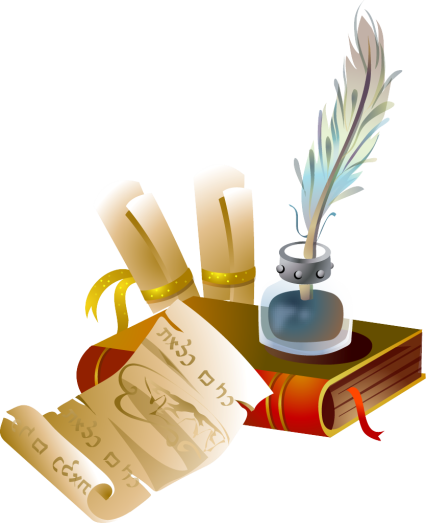 Группа раннего возраста № 2 (2-3 года)Педагог: Татаринова Татьяна Алексеевна                        Список детей группы раннего возраста №2                       1.Бабайцев          Юрий                       26.11.2013          2.Бедретдинов    Александр               11.12.2014          3.Власов          Алексей                       20.11.2014          4.Власова Арина                                  20.06.2014          5.Глухих Валерия                                08.03.2014          6.Ермилов Матвей                               14.01.2015          7.Иванов             Егор                           24.06.2014          8.Канахин Александр                          09.10.2013          9.Клещева Варвара                              09.10.2014         10.Колядина Валерия                           05.06.2014            11.Никонова Екатерина                        11.09.2014         12.Осинов Али                                       06.11.2014         13.Подкорытова Екатерина                  29.12.2014         14.Полянская Василиса                       14.01.2015         15.Сарибеков Тимур                              21,01,2014         16.Смирнова Людмила                         22.04.2014           17.Стерич Егений                                  12.12.2014         18. Цыбульская Альбина                      26.03.2015         19.Ячменева Карина                             25.09.2014  Режим дня детей группы раннего возраста (2-3 года)Объем образовательной нагрузки на 2016 – 2017 учебный год              Группа раннего возраста № 2  (2-3 года)                                                                                 Воспитатель: Татаринова Татьяна Алексеевна      Примерное комплексно- тематическое планированиеРанний возраст (2-3 года)Задачи обучения и воспитания по областямОбразовательная область «Социально-коммуникативное развитие»Социализация, развитие общения, нравственное воспитание.Усвоение норм и ценностей, принятых в обществе, воспитание моральных и нравственных качеств ребенка, формирование умения правильно оценивать свои поступки и поступки сверстников.Развитие общения и взаимодействия ребенка с взрослыми и сверстниками, развитие социального и эмоционального интеллекта, эмоциональной отзывчивости, сопереживания, уважительного и доброжелательного отношения к окружающим.Формирование готовности детей к совместной деятельности, развитие умения договариваться, самостоятельно разрешать конфликты со сверстниками.Ребенок в семье и сообществе. Формирование образа Я, уважительного отношения и чувства принадлежности к своей семье и к сообществу детей и взрослых в организации; формирование гендерной, семейной принадлежности.Самообслуживание, самостоятельность, трудовое воспитание. Развитие навыков самообслуживания; становление самостоятельности, целенаправленности и саморегуляции собственных действий.Воспитание культурно-гигиенических навыков.Формирование позитивных установок к различным видам труда и творчества, воспитание положительного отношения к труду, желания трудиться.Воспитание ценностного отношения к собственному труду, труду других людей и его результатам. Формирование умения ответственно относиться к порученному заданию (умение и желание доводить дело до конца, стремление сделать его хорошо).Формирование первичных представлений о труде взрослых, его роли в обществе и жизни каждого человека.Формирование основ безопасности. Формирование первичных представлений о безопасном поведении в быту, социуме, природе. Воспитание осознанного отношения к выполнению правил безопасности.Формирование осторожного и осмотрительного отношения к потенциально опасным для человека и окружающего мира природы ситуациям.Формирование представлений о некоторых типичных опасных ситуациях и способах поведения в них.Формирование элементарных представлений о правилах безопасности дорожного движения; воспитание осознанного отношения к необходимости выполнения этих правил.Образовательная область «Познавательное развитие»Формирование элементарных математических представлений. Формирование элементарных математических представлений, первичныхпредставлений об основных свойствах и отношениях объектов окружающего мира: форме, цвете, размере, количестве, числе, части и целом, пространстве и времени.Развитие познавательно-исследовательской деятельности. Развитие познавательных интересов детей, расширение опыта ориентировки в окружающем, сенсорное развитие, развитие любознательности и познавательной мотивации; формирование познавательных действий, становление сознания; развитие воображения и творческой активности; формирование первичных представлений об объектах окружающего мира, о свойствах и отношениях объектов окружающего мира (форме, цвете, размере, материале, звучании, ритме, темпе, причинах и следствиях и др.).Развитие восприятия, внимания, памяти, наблюдательности, способности анализировать, сравнивать, выделять характерные, существенные признаки предметов и явлений окружающего мира; умения устанавливать простейшие связи между предметами и явлениями, делать простейшие обобщения.Ознакомление с предметным окружением. Ознакомление с предметным миром (название, функция, назначение, свойства и качества предмета); восприятие предмета как творения человеческой мысли и результата труда.Формирование первичных представлений о многообразии предметного окружения; о том, что человек создает предметное окружение, изменяет и совершенствует его для себя и других людей, делая жизнь более удобной и комфортной. Развитие умения устанавливать причинно-следственные связи между миром предметов и природным миром.Ознакомление с социальным миром. Ознакомление с окружающим социальным миром, расширение кругозора детей, формирование целостной картины мира. Формирование первичных представлений о малой родине и Отечестве, представлений о социокультурных ценностях нашего народа, об отечественных традициях и праздниках. Формирование гражданской принадлежности; воспитание любви к Родине, гордости за ее достижения, патриотических чувств. Формирование элементарных представлений о планете Земля как общем доме людей, о многообразии стран и народов мира.Ознакомление с миром природы. Ознакомление с природой и природными явлениями. Развитие умения устанавливать причинно-следственные связи между природными явлениями. Формирование первичных представлений о природном многообразии планеты Земля. Формирование элементарных экологических представлений. Формирование понимания того, что человек — часть природы, что он должен беречь, охранять и защищать ее, что в природе все взаимосвязано, что жизнь человека на Земле во многом зависит от окружающей среды. Воспитание умения правильно вести себя в природе. Воспитание любви к природе, желания беречь ее.Образовательная область «Речевое развитие»Развитие речи. Развитие свободного общения с взрослыми и детьми, овладение конструктивными способами и средствами взаимодействия с окружающими.Развитие всех компонентов устной речи детей: грамматического строя речи, связной речи — диалогической и монологической форм; формирование словаря, воспитание звуковой культуры речи.Практическое овладение воспитанниками нормами речи.Художественная литература. Воспитание интереса и любви к чтению; развитие литературной речи.Воспитание желания и умения слушать художественные произведения, следить за развитием действия.Образовательная область «Художественно-эстетическое развитие»Приобщение к искусству. Развитие эмоциональной восприимчивости, эмоционального отклика на литературные и музыкальные произведения, красоту окружающего мира, произведения искусства.Приобщение детей к народному и профессиональному искусству (словесному, музыкальному, изобразительному, театральному, к архитектуре) через ознакомление с лучшими образцами отечественного и мирового искусства; воспитание умения понимать содержание произведений искусства.Формирование элементарных представлений о видах и жанрах искусства, средствах выразительности в различных видах искусства.Изобразительная деятельность. Развитие интереса к различным видам изобразительной деятельности; совершенствование умений в рисовании, лепке, аппликации, прикладном творчестве.Воспитание эмоциональной отзывчивости при восприятии произведений изобразительного искусства.Воспитание желания и умения взаимодействовать со сверстниками при создании коллективных работ.Конструктивно-модельная деятельность. Приобщение к конструированию; развитие интереса к конструктивной деятельности, знакомство с различными видами конструкторов.Воспитание умения работать коллективно, объединять свои поделки в соответствии с общим замыслом, договариваться, кто какую часть работы будет выполнять.Музыкальная деятельность. Приобщение к музыкальному искусству; развитие предпосылок ценностно-смыслового восприятия и понимания музыкального искусства; формирование основ музыкальной культуры, ознакомление с элементарными музыкальными понятиями, жанрами; воспитание эмоциональной отзывчивости при восприятии музыкальных произведений.Развитие музыкальных способностей: поэтического и музыкального слуха, чувства ритма, музыкальной памяти; формирование песенного, музыкального вкуса.Воспитание интереса к музыкально-художественной деятельности, совершенствование умений в этом виде деятельности.Развитие детского музыкально-художественного творчества, реализация самостоятельной творческой деятельности детей; удовлетворение потребности в самовыражении.Образовательная область «Физическое развитие»Формирование начальных представлений о здоровом образе жизни.Формирование у детей начальных представлений о здоровом образе жизни.Физическая культура. Сохранение, укрепление и охрана здоровья детей; повышение умственной и физической работоспособности, предупреждение утомления.Обеспечение гармоничного физического развития, совершенствование умений и навыков в основных видах движений, воспитание красоты, грациозности, выразительности движений, формирование правильной осанки.Формирование потребности в ежедневной двигательной деятельности. Развитие инициативы, самостоятельности и творчества в двигательной активности, способности к самоконтролю, самооценке при выполнении движений.Развитие интереса к участию в подвижных и спортивных играх и физических упражнениях, активности в самостоятельной двигательной деятельности; интереса и любви к спорту.Перспективное планирование СЕНТЯБРЬЕжедневное планирование группы раннего возраста №2 ( 2 – 3 года)СЕНТЯБРЬ. Перспективное планирование ОКТЯБРЬ Ежедневное планирование совместной деятельностиОктябрьПерспективное планирование НОЯБРЬЕжедневное планирование совместной деятельностиНОЯБРЬПерспективное планирование ДЕКАБРЬЕжедневное планирование совместной деятельностиДЕКАБРЬПерспективное планирование ЯНВАРЬКомплекс утренней гимнастики: 1-2 неделя комплекс №1 (с платочком) Пособие №1, стр.54;                                                        3-4 неделя комплекс №2 (с кубиками), Пособие №1, стр.56Ежедневное планирование совместной деятельностиЯНВАРЬПерспективное планирование ФЕВРАЛЬКомплекс утренней гимнастики: 1-2 неделя комплекс №1 (на стульчиках) Пособие №1, стр.64;                                                        3-4 неделя комплекс №2 , Пособие №1, стр.66Ежедневное планирование совместной деятельностиФЕВРАЛЬПерспективное планирование МАРТКомплекс утренней гимнастики: 1-2 неделя комплекс №1 (с мячом) Пособие №1, стр.75;                                                        3-4 неделя комплекс №2 (с мешочками), Пособие №1, стр.79Ежедневное планирование совместной деятельностиМАРТПерспективное планирование АПРЕЛЬКомплекс утренней гимнастики: 1-2 неделя комплекс №4 (кубиками) Пособие №1, стр.95;                                                        3-4 неделя комплекс №6 (с ленточками) , Пособие №1, стр.97Ежедневное планирование совместной деятельностиАПРЕЛЬПерспективное планирование МАЙКомплекс утренней гимнастики: 1-2 неделя комплекс №2 (на стульчиках) Пособие №1, стр.101;                                                        3-4 неделя комплекс №3 (с платочками) , Пособие №1, стр.103Ежедневное планирование совместной деятельностиМАЙСписок литературы:1.Л.И. Пензулаева «Физическая культура для малышей». Издательство «МОЗАИКА-СИНТЕЗ», Москва, 2014.2.Н.С. Голицына «Конспекты комплексно – тематических занятий. 1-я младшая группа», МОСКВА, «Скрипторий 2003», 20133. Л.Н. Павлова «Развивающие игры-занятия с детьми от рождения до трех лет», Москва, Мозаика-Синтез, Творческий Центр Сфера, 20034. В.В. Гербова «Занятия по развитию речи в первой младшей группе детского сада», Издательство, Мозаика – Синтез, Москва 20085. А.Г. Арушанова, Р.А.Иванкова, Е.С. Рычагова «Коммуникация развивающее общение с детьми 2-3 лет», Творческий Центр СФЕРА», 20166. И.А. Помораева, В.А. Позина, «Формирование элементарных математических представлений. Система работы в первой младшей группе детского сада», Издательство МОЗАИКА – СИНТЕЗ, Москва 20137. Е.А. Янушко «Сенсорное развитие детей раннего возраста (1-3 года)», Москва, МОЗАИКО-СИНТЕЗ, 20098. Г.Я Затулина «Конспекты занятий по развитию речи первая младшая группа», М., Центр педагогического образования, 2008г.9. Д.Н. Колдина Лепка с детьми 2-3 лет. Сценарий занятий – М.: МОЗАИКА-СИНТЕЗ, 2016.-48 с.: цв. вкл.10. Д.Н. Колдина Рисование с детьми 2-3 лет. – М.: МОЗАИКА-СИНТЕЗ, 2015. – 64с., цв. вкл.11. Д.Н. Колдина «Игровые занятия с детьми 2-3 лет», Творческий центр: Сфера. Москва, 2011Режимные процессыВремяОрганизационные формыЧасыПрием детей, индивидуальная работа7.30– 8.00самостоятельная30 мин.Утренняя гимнастика8.00-8.10ОДвРМ10 мин.Подготовка к завтраку, завтрак8.10– 8.40ОДвРМ/совместная30 мин.Самостоятельная деятельность8.40 - 8.50совместная10 мин.Подготовка к организованной образовательной деятельности8.50  - 9.00совместная10 мин.Непосредственно образовательная игровая деятельность (по подгруппам)9.00 – 9.30ОД30 мин.Подготовка к прогулке, дневная прогулка, возращение с прогулки. 9.30–11.40совместная130 мин.Подготовка к обеду, обед11.40 –12.10ОДвРМ/совместная30 мин.Дневной сон12.10 –15.10совместная180 мин.Постепенный подъем, ленивая гимнастика, гигиенические процедуры, закаливающие мероприятия15.10 - 15.20ОДвРМ/СОВ10 мин.Полдник15.20- 15.30ОДвРМ/СОВ10 мин.Непосредственно  образовательная игровая деятельность (по подгруппам)15.30 – 16.00ОД30 мин.Самостоятельная игровая деятельность16.00 – 16.30Совместная, самостоятельная30 мин.Подготовка к прогулке, вечерняя прогулка, уход детей домой16.30 -18.00Совместная90 мин.итогоитогоитого630 мин.ПонедельникВторникСредаЧетвергПятницаПятницаПервая половина дняПервая половина дняПервая половина дняПервая половина дняПервая половина дняПервая половина дняПервая половина дняОрганизованная образовательная деятельность09.00Общение со взрослыми и совместные игры со сверстниками под руководством взрослого09.00Восприятие смысла музыки, сказок, стихов, рассматривание картинок09.00Экспериментирование с материалами и веществами09.00Восприятие смысла музыки, сказок, стихов, рассматривание картинок 09.00Восприятие смысла музыки, сказок, стихов, рассматривание картинок 09.00Предметная деятельность и игры с составными и динамическими игрушкамиОрганизованная образовательная деятельностьОбразовательная областьОбразовательная областьОбразовательная областьОбразовательная областьОбразовательная областьОбразовательная областьОрганизованная образовательная деятельностьОО Развитие речиОО Художественно-эстетическое развитиеОО Познавательное  развитиеОО Художественно-эстетическое развитиеОО Художественно-эстетическое развитиеОО Познавательное развитиеОрганизованная образовательная деятельностьМаксимально допустимый объем образовательной нагрузки в первой половине дняМаксимально допустимый объем образовательной нагрузки в первой половине дняМаксимально допустимый объем образовательной нагрузки в первой половине дняМаксимально допустимый объем образовательной нагрузки в первой половине дняМаксимально допустимый объем образовательной нагрузки в первой половине дняМаксимально допустимый объем образовательной нагрузки в первой половине дняОрганизованная образовательная деятельность8 (мин)10 (мин)8 (мин)10 (мин)10 (мин)8 (мин)Организованная образовательная деятельностьВторая половина дняВторая половина дняВторая половина дняВторая половина дняВторая половина дняВторая половина дняОрганизованная образовательная деятельностьВосприятие смысла музыки, сказок, стихов, рассматривание картинок Приобщение к искусству/(восприятие художественной литературы)Предметная деятельность и игры с составными и динамическими игрушками Двигательная активность(в группе)Общение со взрослыми и совместные игры со сверстниками под руководством взрослогоОбщение со взрослыми и совместные игры со сверстниками под руководством взрослогоДвигательная активность(в группе)Организованная образовательная деятельностьОбразовательная областьОбразовательная областьОбразовательная областьОбразовательная областьОбразовательная областьОбразовательная областьОрганизованная образовательная деятельностьОО Художественно-эстетическое развитиеОО Познавательное развитиеОО Физическое развитиеОО Развитие речиОО Развитие речиОО Физическое развитие Организованная образовательная деятельность10 (мин)8 (мин)10 (мин)8 (мин)8 (мин)10 (мин)Организованная образовательная деятельностьМаксимально допустимый объем образовательной нагрузки в неделю Максимально допустимый объем образовательной нагрузки в неделю Максимально допустимый объем образовательной нагрузки в неделю Максимально допустимый объем образовательной нагрузки в неделю Максимально допустимый объем образовательной нагрузки в неделю Максимально допустимый объем образовательной нагрузки в неделю Организованная образовательная деятельность18 (мин)18 (мин)18 (мин)18 (мин)18 (мин)18 (мин)Организованная образовательная деятельностьИтого: 90 минутИтого: 90 минутИтого: 90 минутИтого: 90 минутИтого: 90 минутИтого: 90 минутДля детей раннего возраста от 1,5 до 3 лет, в соответствии с требованиями СанПиН 2.4.1.3049-13 пункт 11.9. длительность непрерывной образовательной деятельности не должна превышать 10 мин. Допускается осуществлять образовательную деятельность в первую и во вторую половину дня (по 8-10 минут). Допускается осуществлять образовательную деятельность на игровой площадке во время прогулки.Для детей раннего возраста от 1,5 до 3 лет, в соответствии с требованиями СанПиН 2.4.1.3049-13 пункт 11.9. длительность непрерывной образовательной деятельности не должна превышать 10 мин. Допускается осуществлять образовательную деятельность в первую и во вторую половину дня (по 8-10 минут). Допускается осуществлять образовательную деятельность на игровой площадке во время прогулки.Для детей раннего возраста от 1,5 до 3 лет, в соответствии с требованиями СанПиН 2.4.1.3049-13 пункт 11.9. длительность непрерывной образовательной деятельности не должна превышать 10 мин. Допускается осуществлять образовательную деятельность в первую и во вторую половину дня (по 8-10 минут). Допускается осуществлять образовательную деятельность на игровой площадке во время прогулки.Для детей раннего возраста от 1,5 до 3 лет, в соответствии с требованиями СанПиН 2.4.1.3049-13 пункт 11.9. длительность непрерывной образовательной деятельности не должна превышать 10 мин. Допускается осуществлять образовательную деятельность в первую и во вторую половину дня (по 8-10 минут). Допускается осуществлять образовательную деятельность на игровой площадке во время прогулки.Для детей раннего возраста от 1,5 до 3 лет, в соответствии с требованиями СанПиН 2.4.1.3049-13 пункт 11.9. длительность непрерывной образовательной деятельности не должна превышать 10 мин. Допускается осуществлять образовательную деятельность в первую и во вторую половину дня (по 8-10 минут). Допускается осуществлять образовательную деятельность на игровой площадке во время прогулки.Для детей раннего возраста от 1,5 до 3 лет, в соответствии с требованиями СанПиН 2.4.1.3049-13 пункт 11.9. длительность непрерывной образовательной деятельности не должна превышать 10 мин. Допускается осуществлять образовательную деятельность в первую и во вторую половину дня (по 8-10 минут). Допускается осуществлять образовательную деятельность на игровой площадке во время прогулки.Для детей раннего возраста от 1,5 до 3 лет, в соответствии с требованиями СанПиН 2.4.1.3049-13 пункт 11.9. длительность непрерывной образовательной деятельности не должна превышать 10 мин. Допускается осуществлять образовательную деятельность в первую и во вторую половину дня (по 8-10 минут). Допускается осуществлять образовательную деятельность на игровой площадке во время прогулки.ПериодТемаИтоговые мероприятия (проектная деятельность)1 кварталАдаптация детей к условиям детского сада. Знакомство с детским садом.Формирование элементарных представлений об осени. Осенний урожай. Осенняя одежда и обувь.Домашние животныеДикие животныеЗнакомство с транспортом. ПДД. Правила поведения в городе.Я в мире человекПосуда, мебель Адаптационные листы детейВыставка детского творчества - плакат с самыми красивыми из собранных листьямиРазвлечение «Что нам осень подарила»Сюжетно – ролевые игры «В магазине», «Мы идём на прогулку»Дидактические игры «Найди маму», «Назови детёныша»Дидактические игры «Чья мама», «Найди детёныша»Игровое развлечение  «В  машине, в машине шофер сидит, машина, машина идет, гудит» Игра «Кто у нас хороший»Создание коллективного плаката с фотографиями детейДидактическая игра «В гости к кукле Кате»Дидактическая игра «Обставим кукле Кате комнату»Проектная деятельность2 кварталФормирование элементарных представлений о зиме.Зимняя одежда и обувь.Новый год. Новогодние праздники.Лесные звери и птицы зимойПтицы Профессии Зимние забавы В гости к нам пришли матрешкиСохрани свое здоровьеИгрушкиРазвлечение «Зимушка-зима»Сюжетно-ролевая игра «Оденем куклу Машу на прогулку»Новогодний утренникПоказ кукольного представления «Рукавичка»Развлечение «Сорока-белобока».Сюжетно-ролевая игра «Автобус»Физкультурное развлечение «В гостях у Снеговика»Выставка детского творчестваИгра - ситуация «Мишутка простудился»Развлечение «Мои любимые игрушки»Проектная деятельность3 кварталФормирование элементарных представлений о веснеМамин праздник.Неделя сказок Лесные звери и птицы веснойВесенняя одежда и обувьВ гостях у МойдодыраДомашние птицыКомнатные растенияНасекомые.«Вот и стали мы на год взрослее» (повторение пройдённого материала за учебный год)ЛетоКоллективная работа «Подснежники»Праздник «Я для милой мамочки»Развлечение Ссказка в гости к нам пришла»Игра-имитация «Лесные зверушки»Выставка детского творчества «Украсим мишутке шапочку»Сюжетно-ролевая игра «Постираем кукле Кате платье»Развлечение «Жили у бабуси два веселых гуся»Коллективная работа «Цветы на окне»Театр на фланелеграфе «Муха – Цокотуха»Развлечение «Эх, денечки хороши, солнышко сияет»Развлечение «Лето»Проектная деятельностьДни недели№ п/пвремяОД1 неделя2 неделя3 неделя4 неделяПонедельник109.00-09.10 (1 подгруппа)09.15-09.25 (2 подгруппа)Общение со взрослыми и совместные игры со сверстниками под руководством взрослогоТема: «Вот какие у нас игрушки»Пособие №2Стр.5Тема: «Что могут делать игрушки?»Пособие №2Стр.9Тема: «Вот какая наша группа»Пособие №2Стр.15Тема: «Рассматривание овощей»Пособие №2Стр.19Понедельник209.35-09.45Восприятие смысла музыки, сказок, стихов, рассматривание картинок (восприятие художественной литературы)Тема: А.Барто «Игрушки»Пособие №2Стр.7Тема: А.Барто «Лошадка»Пособие №2Стр.12Тема: «Русская народная сказка «Курочка Ряба» (настольный театр) Пособие №2стр.17Тема: «Русская народная сказка «Репка» (рассказывание)Пособие №2Стр.23Вторник109.00-09.10 Восприятие смысла музыки, сказок, стихов, рассматривание картинок (в группе)По планам музыкального руководителяПо планам музыкального руководителяПо планам музыкального руководителяПо планам музыкального руководителяВторник209.20-09.30 (1 подгруппа)09.35-09.45 ( 2 подгруппа)Предметная деятельность и игры с составными и динамическими игрушкамиЗанятие 1Пособие №3Стр.173Занятие 2Пособие №3Стр.174Занятие 3Пособие №3Стр.175Занятие 4Пособие №3Стр.176Среда109.00-09.10 (1 подгруппа)09.15-09.25 ( 2 подгруппа)Двигательная активностьЗанятие 1Пособие №1 стр.12Занятие 3Пособие №1Стр.13Занятие 5Пособие №1Стр.14Занятие Пособие №1Стр.15Среда209.35-09.45 (1 подгруппа)09.50-10.00 (2 подгруппа)Экспериментирование с материалами и веществамиЗанятие 1Пособие №3Стр.199Занятие 2Пособие №3Стр.200Занятие 3Пособие №3Стр.201Занятие 4Пособие №3Стр.202Четверг109.00-09.10Восприятие смысла музыки, сказок, стихов, рассматривание картинок (в группе)По планам музыкального руководителяПо планам музыкального руководителяПо планам музыкального руководителяПо планам музыкального руководителяЧетверг209.20-09.30 (1 подгруппа)09.35-09.45 (2 подгруппа)Общение со взрослыми и совместные игры со сверстниками под руководством взрослогоТема: «Путешествие по группе»Пособие №4Стр.28Игра «Кто у нас хороший, кто у нас пригожий»Пособие №4Стр.28Игра – инсценировка «Про девочку Машу и Зайку – Длинное Ушко»Пособие №4Стр.29 Тема: «Ты, собачка, не лай»Пособие №5Стр.8Пятница109.00-09.10 (1 подгруппа)09.15-09.25 (2 подгруппа)Двигательная активностьЗанятие 2Пособие №1 стр.12Занятие 4Пособие №1Стр.13Занятие 6Пособие №1Стр.14Занятие 8Пособие №1Стр.15Пятница209.35-09.45 (1 Подгруппа)09.50-10.00 (2 подгруппа)Предметная деятельность и игры с составными и динамическими игрушкамиЗанятие 1Тема : «Развитие предметных действий»Пособие №6Стр.10Занятие 1«Найди свою игрушку»Пособие №7Стр.49Занятие 2«Найди свое место»Пособие №7Стр.50Игра «Собери пирамидку»Прием детейУтренняяпрогулкаВозвращениес прогулкиВторая 
половина дняВечерняя прогулкаЧасть, формируемая участниками отношений123457805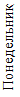 Индивидуальные беседы об окружающем мире: что видел ребенок по дороге, природные, сезонные, погодные изменения. Тема: «Как (Карина) шла в детский сад».Утренняя гимнастика. ОРУ без предметов. Вид**: прогулка-экскурсия. Тема: «Экскурсия по участку детского сада, знакомство с оборудованием».Содержание:•  наблюдение «Де-
ревья на нашем участке»  •  труд  •  подвижные игры: «Змейка»  Формирование КГН (культурно-гигиенических навыков) и навыков самообслуживания.Игровые ситуации «Раздеваемся вместе с куклой Катей», «Моем руки перед едой». Освоение способов деятельности и умений: Гимнастика пробуждения.«Мы проснулись, потянулись». Закаливающие процедуры.Умывание прохладной водой. Профилактические мероприятия.Вид: типовая.Содержание:•  наблюдение «Что изменилось на улице вечером»  •  труд  •  подвижные игры: «Идем по кочкам»     индивидуальная работа по развитию основных Обновление информации в родительском уголке.Рассматривание картины «Дети в детском саду»Беседа со всеми детьми: •  о том, что делали вчера;•  какие планы на сегодня;•  пожелания детей 
(чем хотели бы заняться).Тема: «Знакомство с детским садом». Проговаривание, повторение потешки (скороговорки, стихотворения, чистоговорки). Проговаривание потешки «Петушок, петушок».Работа по формированию КГН (культурно-гигиенических навыков). Беседа со всеми детьми: •  о том, что делали вчера;•  какие планы на сегодня;•  пожелания детей 
(чем хотели бы заняться).Тема: «Знакомство с детским садом». Проговаривание, повторение потешки (скороговорки, стихотворения, чистоговорки). Проговаривание потешки «Петушок, петушок».Работа по формированию КГН (культурно-гигиенических навыков). •  индивидуальная работа по разви-тию основных движений – ходьба по гимнастической скамейке (вся группа)•  конструирование (из песка) •  свободная деятельность под контролем педагога •  работа по звукопроизношению  (лист – листики, листочек (Юра, Арина)•  разучивание потешки «Большие ноги…» •  индивидуальная работа по разви-тию основных движений – ходьба по гимнастической скамейке (вся группа)•  конструирование (из песка) •  свободная деятельность под контролем педагога •  работа по звукопроизношению  (лист – листики, листочек (Юра, Арина)•  разучивание потешки «Большие ноги…» Игровая ситуация «Ботинки прячутся в шкафчик».  Работа по воспитанию культуры поведения за столом в обед. Цель: познакомить детей с правилами поведения во время обеда в детском саду. Релаксация перед сном:•  прослушивание музыкальной композиции •  чтение художественной литературы: потешка: «Водичка, водичка….»Игровая ситуация «Ботинки прячутся в шкафчик».  Работа по воспитанию культуры поведения за столом в обед. Цель: познакомить детей с правилами поведения во время обеда в детском саду. Релаксация перед сном:•  прослушивание музыкальной композиции •  чтение художественной литературы: потешка: «Водичка, водичка….»Гимнастика для глаз.  Воспитание КГН, навыков самообслуживания и взаимопомощи при одевании. Цель: учить детей одеваться после сна самостоятельно, оказывать друг другу помощь. Воспитание культуры поведения во время полдника.Цель: познакомить с правилами поведения Гимнастика для глаз.  Воспитание КГН, навыков самообслуживания и взаимопомощи при одевании. Цель: учить детей одеваться после сна самостоятельно, оказывать друг другу помощь. Воспитание культуры поведения во время полдника.Цель: познакомить с правилами поведения движений  •  конструирование (из снега, песка) •  свободная деятельность под контролем педагога •  работа по звукопроизношению •  повторение потешки «Большие ноги…»06 Упражнение «Умывание вместе с куклой Катей».  Подготовка к занятию  Упражнение «Умывание вместе с куклой Катей».  Подготовка к занятию  •  разучивание, повторение стихов, потешек, песен •  разучивание, повторение стихов, потешек, песен украинская народная сказка «Рукавичка» (обр. Е. Благининой) украинская народная сказка «Рукавичка» (обр. Е. Благининой) во время полдника в детском саду во время полдника в детском саду •  разучивание, повторение стихов, потешек, песен 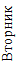 Индивидуальные беседы об окружающем мире: что видел ребенок по дороге, природные, сезонные, погодные изменения. Тема: «Что ты видел 
на улице?».  Утренняя гимнастика. ОРУ с платочками.  Беседа со всеми детьми:•  о том, что делали вчера;•  какие планы на сегодня;Индивидуальные беседы об окружающем мире: что видел ребенок по дороге, природные, сезонные, погодные изменения. Тема: «Что ты видел 
на улице?».  Утренняя гимнастика. ОРУ с платочками.  Беседа со всеми детьми:•  о том, что делали вчера;•  какие планы на сегодня;Вид: комбинированная. Тема: «Порадуемся солнышку».Содержание:•  наблюдение «Как солнышко прячется за облако (тучу)»•  труд  •  подвижные игры: «Солнышко и дождик»  •  индивидуальная работа по разви-Вид: комбинированная. Тема: «Порадуемся солнышку».Содержание:•  наблюдение «Как солнышко прячется за облако (тучу)»•  труд  •  подвижные игры: «Солнышко и дождик»  •  индивидуальная работа по разви-Формирование КГН и навыков самообслуживания.Игровая ситуация «Учим куклу вытираться полотенцем».Освоение способов деятельности и умений: Игровая ситуация «Расставим игрушки по местам».Работа по воспитанию культуры по-Формирование КГН и навыков самообслуживания.Игровая ситуация «Учим куклу вытираться полотенцем».Освоение способов деятельности и умений: Игровая ситуация «Расставим игрушки по местам».Работа по воспитанию культуры по-Гимнастика пробуждения. «Солнышко просыпается».Закаливающие процедуры.Хождение босиком по коврику.Профилактические мероприятия.Выполнение упражненийГимнастика пробуждения. «Солнышко просыпается».Закаливающие процедуры.Хождение босиком по коврику.Профилактические мероприятия.Выполнение упражненийВид: типовая.Содержание:•  наблюдение «Как солнышко уходит спать»•  труд  •  подвижные игры: «По тропинке»  •  индивидуальная работа по развитию основных движений Актированный день (работа без детей)Актированный день (работа без детей)•  пожелания детей 
(чем хотели бы заняться).Тема: «Что мы делали в группе?».Проговаривание, повторение потешки (скороговорки, стихотворения, чистоговорки). Повторение потешки «Петушок, петушок». Работа по формированию КГН. Упражнение «Причесываемся вместе с куклой».Подготовка к занятию  тию основных движений •  конструирование ( песка) •  свободная деятельность под контролем педагога •  работа по звукопроизношению •  разучивание потешки «Солнышко-ведрышко»•  разучивание, повторение стихов, потешек, песен тию основных движений •  конструирование ( песка) •  свободная деятельность под контролем педагога •  работа по звукопроизношению •  разучивание потешки «Солнышко-ведрышко»•  разучивание, повторение стихов, потешек, песен ведения за столом в обед. Цель: учить детей аккуратно есть, правильно держать ложку. Релаксация перед сном:•  прослушивание музыкальной композиции  •  чтение художественной литературы: повторное чтение украинской народной сказки «Рукавичка» (обр. Е. Благининой)  ведения за столом в обед. Цель: учить детей аккуратно есть, правильно держать ложку. Релаксация перед сном:•  прослушивание музыкальной композиции  •  чтение художественной литературы: повторное чтение украинской народной сказки «Рукавичка» (обр. Е. Благининой)  для профилактики плоскостопия.Воспитание КГН, навыков самообслуживания и взаимопомощи при одевании. Цель: учить детей приводить себя в порядок после дневного сна: одеваться, поправлять одежду перед зеркалом, причесываться.Воспитание культуры поведения во время полдника для профилактики плоскостопия.Воспитание КГН, навыков самообслуживания и взаимопомощи при одевании. Цель: учить детей приводить себя в порядок после дневного сна: одеваться, поправлять одежду перед зеркалом, причесываться.Воспитание культуры поведения во время полдника •  конструирование ( песка) •  свободная деятельность под контролем педагога  •  работа по звукопроизношению  •  повторение потешки «Солнышко-ведрышко»•  разучивание, повторение стихов, потешек, песен •  конструирование ( песка) •  свободная деятельность под контролем педагога  •  работа по звукопроизношению  •  повторение потешки «Солнышко-ведрышко»•  разучивание, повторение стихов, потешек, песен  07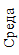 Индивидуальные беседы об окружающем мире: что видел ребенок по дороге, природные, сезонные, погодные изменения.  (Саша Канахин)Утренняя гимнастика. ОРУ «Забавные птички». Беседа со всеми детьми:•  о том, что делали вчера;•  какие планы на сегодня;•  пожелания детей 
(чем хотели бы заняться).Тема: «Что мы сегодня будем делать в группе, на прогулке».Индивидуальные беседы об окружающем мире: что видел ребенок по дороге, природные, сезонные, погодные изменения.  (Саша Канахин)Утренняя гимнастика. ОРУ «Забавные птички». Беседа со всеми детьми:•  о том, что делали вчера;•  какие планы на сегодня;•  пожелания детей 
(чем хотели бы заняться).Тема: «Что мы сегодня будем делать в группе, на прогулке».Вид: прогулка-экскурсия. Тема: «Одежда людей осенью».Содержание:•  наблюдение «Солнышко или тучки» •  труд: наблюдение за тем, как старшие дошкольники убирают игрушки на своем участке•  подвижные игры: «Догонялки»Вид: прогулка-экскурсия. Тема: «Одежда людей осенью».Содержание:•  наблюдение «Солнышко или тучки» •  труд: наблюдение за тем, как старшие дошкольники убирают игрушки на своем участке•  подвижные игры: «Догонялки»Формирование КГН и навыков самообслуживания.Игровая ситуация «Складываем одежду в шкафчик». Освоение способов деятельности и умений: Игровая ситуация «Убираем карандаши и фломастеры». _ Работа по воспитанию культуры поведения за столом в обед. Цель: закреплять знания детей о правилах поведения во время обеда. Формирование КГН и навыков самообслуживания.Игровая ситуация «Складываем одежду в шкафчик». Освоение способов деятельности и умений: Игровая ситуация «Убираем карандаши и фломастеры». _ Работа по воспитанию культуры поведения за столом в обед. Цель: закреплять знания детей о правилах поведения во время обеда. Гимнастика пробуждения. «Ветерок».Закаливающие процедуры.Воздушные ванны.Профилактические мероприятия.Дыхательные упражнения «Пузыри», «Часики».Воспитание КГН, навыков самообслуживания и взаимопомощи при одевании. Гимнастика пробуждения. «Ветерок».Закаливающие процедуры.Воздушные ванны.Профилактические мероприятия.Дыхательные упражнения «Пузыри», «Часики».Воспитание КГН, навыков самообслуживания и взаимопомощи при одевании. Вид: типовая.Содержание:•  наблюдение •  труд  •  подвижные игры:«Воробышки и автомобиль»•  индивидуальная работа по развитию основных движений    конструирование (из песка) Игровая ситуация «Вежливый мишка»Индивидуальная работа Саша Канахин (по з.к.р. – по картинкам).Просмотр мультфильма «Теремок»Игровая ситуация «Вежливый мишка»Индивидуальная работа Саша Канахин (по з.к.р. – по картинкам).Просмотр мультфильма «Теремок»Проговаривание, повторение потешки (скороговорки,
стихотворения, чистоговорки). Повторение стихотворения
З. Александровой
«Катя в яслях».Работа по формированию КГН. Упражнение «Научим мишку пользоваться носовым платочком».Подготовка к занятию  Проговаривание, повторение потешки (скороговорки,
стихотворения, чистоговорки). Повторение стихотворения
З. Александровой
«Катя в яслях».Работа по формированию КГН. Упражнение «Научим мишку пользоваться носовым платочком».Подготовка к занятию  •  индивидуальная работа по развитию основных движений •  конструирование (песка) •  свободная деятельность под контролем педагога •  работа по звукопроизношению:речевые упражнения «Кап-кап-кап», «Тук-тук-тук»  •  разучивание, повторение стихов, потешек, песен   •  индивидуальная работа по развитию основных движений •  конструирование (песка) •  свободная деятельность под контролем педагога •  работа по звукопроизношению:речевые упражнения «Кап-кап-кап», «Тук-тук-тук»  •  разучивание, повторение стихов, потешек, песен   Релаксация перед сном:•  прослушивание музыкальной композиции «Колыбельная» (муз. А. Гречанинова)  •  чтение художественной литературы Релаксация перед сном:•  прослушивание музыкальной композиции «Колыбельная» (муз. А. Гречанинова)  •  чтение художественной литературы Цель: побуждать детей помогать друг другу при одевании после сна, следить за порядком в одежде. Воспитание культуры поведения во время полдника. Игровая ситуация «Мишка полдничает вместе с детьми»Цель: побуждать детей помогать друг другу при одевании после сна, следить за порядком в одежде. Воспитание культуры поведения во время полдника. Игровая ситуация «Мишка полдничает вместе с детьми»•  свободная деятельность под контролем педагога •  работа по звукопроизношению •  повторение строк из стихотворения З. Александровой «Катя в яслях» •  разучивание, повторение стихов, потешек, песен 08 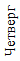 Индивидуальные беседы об окружающем мире: что видел ребенок по дороге, природные, сезонные, погодные изменения. Тема: «Что ты видел возле детского
сада?». (Юра Бабайцев)Утренняя гимнастика. ОРУ без предметов. Беседа со всеми детьми:•  о том, что делали вчера;•  какие планы на сегодня;•  пожелания детей
(чем хотели бы заняться).Индивидуальные беседы об окружающем мире: что видел ребенок по дороге, природные, сезонные, погодные изменения. Тема: «Что ты видел возле детского
сада?». (Юра Бабайцев)Утренняя гимнастика. ОРУ без предметов. Беседа со всеми детьми:•  о том, что делали вчера;•  какие планы на сегодня;•  пожелания детей
(чем хотели бы заняться).Вид: комбинированная. Тема: «Растения вокруг детского сада».Содержание:•  наблюдение за растениями, которые растут на территории детского сада •  труд: игра «Палочка-копалочка» – дети наблюдают, как воспитатель рыхлит землю вокруг растения палочкой •  подвижные игры
 Вид: комбинированная. Тема: «Растения вокруг детского сада».Содержание:•  наблюдение за растениями, которые растут на территории детского сада •  труд: игра «Палочка-копалочка» – дети наблюдают, как воспитатель рыхлит землю вокруг растения палочкой •  подвижные игры
 Формирование КГН и навыков самообслуживания.Игровая ситуация «Куда спряталась одежда?»  Освоение способов деятельности и умений:Игра «В гостях у матрешки».  Работа по воспитанию культуры поведения за столом в обед.Упражнение «Мы едим» (с использованием игрушки Мишутки). Формирование КГН и навыков самообслуживания.Игровая ситуация «Куда спряталась одежда?»  Освоение способов деятельности и умений:Игра «В гостях у матрешки».  Работа по воспитанию культуры поведения за столом в обед.Упражнение «Мы едим» (с использованием игрушки Мишутки). Гимнастика пробуждения.«Заинька, подбодрись, серенький, потянись».Закаливающие процедуры.Умывание и мытье рук прохладной водой.Профилактические мероприятия.Упражнения для профилактики нарушения зрения. Гимнастика пробуждения.«Заинька, подбодрись, серенький, потянись».Закаливающие процедуры.Умывание и мытье рук прохладной водой.Профилактические мероприятия.Упражнения для профилактики нарушения зрения. Вид: типовая.Содержание:•  наблюдение за растениями, которые есть на территории детского сада  •  труд  •  подвижные игры: «Кто как ходит» •  индивидуальная работа по развитию основных движений    конструирование ( песка) (Тимур)Экскурсия по группе, знакомство с книжным уголком.Знакомство с пальчиковой игрой «Осень»Рассказывание р.н.с. «Маша и медведь»Индивидуальная работа по сенсорному развитию детей «Спрячь мышку» -Карина, Тимур, Саша КанахинЭкскурсия по группе, знакомство с книжным уголком.Знакомство с пальчиковой игрой «Осень»Рассказывание р.н.с. «Маша и медведь»Индивидуальная работа по сенсорному развитию детей «Спрячь мышку» -Карина, Тимур, Саша КанахинТема: «В какие игры вы любите играть?».Проговаривание, повторение потешки (скороговорки, стихотворения, чистоговорки). Рассказывание потешки «Большие ноги…». Работа по формированию КГН.Игра «Умоем куклу 
Таню».  Подготовка к занятиюТема: «В какие игры вы любите играть?».Проговаривание, повторение потешки (скороговорки, стихотворения, чистоговорки). Рассказывание потешки «Большие ноги…». Работа по формированию КГН.Игра «Умоем куклу 
Таню».  Подготовка к занятию•  индивидуальная работа по развитию основных движений•  конструирование(из песка) •  свободная деятельность под контролем педагога •  работа по звукопроизношению •  разучивание, повторение стихов, потешек, песен•  индивидуальная работа по развитию основных движений•  конструирование(из песка) •  свободная деятельность под контролем педагога •  работа по звукопроизношению •  разучивание, повторение стихов, потешек, песенРелаксация перед сном:•  прослушивание музыкальной композиции •  чтение художественной литературы: рус. нар. сказка «Золотое яичко» (обр. К. Ушинского) Релаксация перед сном:•  прослушивание музыкальной композиции •  чтение художественной литературы: рус. нар. сказка «Золотое яичко» (обр. К. Ушинского) Воспитание КГН, навыков самообслуживания и взаимопомощи при одевании.Воспитание культуры поведения во время полдника. Цель: побуждать детей соблюдать правила поведения во время приема пищи.Воспитание КГН, навыков самообслуживания и взаимопомощи при одевании.Воспитание культуры поведения во время полдника. Цель: побуждать детей соблюдать правила поведения во время приема пищи.•  свободная деятельность под контролем педагога •  работа по звукопроизношению •  разучивание потешки «Зайка Егорка…»•  разучивание, повторение стихов, потешек, песенИндивидуальная консультация для мамы Али «Об организации режима ребенка в домашних условиях»Индивидуальная консультация для мамы Али «Об организации режима ребенка в домашних условиях»09 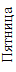 Индивидуальные беседы об окружающем мире: что видел ребенок по дороге, природные, сезонные, погодные изменения.  (Арина)Утренняя гимнастика. ОРУ с палочками.Беседа со всеми детьми:•  о том, что делали вчера;•  какие планы на сегодня;•  пожелания детей 
(чем хотели бы заняться).Тема: «Что мы делали вчера на прогулке?».Вид: прогулка-экскурсия. Тема: «У цветочной клумбы».Содержание:•  наблюдение за цветами на клумбе  •  труд: игра «Палочка-копалочка» – дети наблюдают, как воспитатель рыхлит землю вокруг растения палочкой, пытаются помогать ему
 •  подвижные игры: «Вот лежит лохматый пес»Вид: прогулка-экскурсия. Тема: «У цветочной клумбы».Содержание:•  наблюдение за цветами на клумбе  •  труд: игра «Палочка-копалочка» – дети наблюдают, как воспитатель рыхлит землю вокруг растения палочкой, пытаются помогать ему
 •  подвижные игры: «Вот лежит лохматый пес»Формирование КГН и навыков самообслуживания.Игровая ситуация «Складываем одежду в шкафчик».Освоение способов деятельности и умений:Игра «Найди такую же игрушку». Работа по воспитанию культуры поведения за столом в обед. Формирование КГН и навыков самообслуживания.Игровая ситуация «Складываем одежду в шкафчик».Освоение способов деятельности и умений:Игра «Найди такую же игрушку». Работа по воспитанию культуры поведения за столом в обед. Гимнастика пробуждения. «Потягушки-потягушеньки».Закаливающие процедуры.Ходьба босиком по массажному коврику. Профилактические мероприятия.Дыхательное упражнение «Пчелка». Гимнастика пробуждения. «Потягушки-потягушеньки».Закаливающие процедуры.Ходьба босиком по массажному коврику. Профилактические мероприятия.Дыхательное упражнение «Пчелка». Вид: типовая.Содержание:•  наблюдение за цветами в клумбе «Что произошло с цветами вечером?» •  труд: наблюдение за тем, как старшие дети рыхлят палочками землю в клумбе•  подвижные игры: «Не наступи на линию» •  индивидуальная работа по развитию основных движений Вид: типовая.Содержание:•  наблюдение за цветами в клумбе «Что произошло с цветами вечером?» •  труд: наблюдение за тем, как старшие дети рыхлят палочками землю в клумбе•  подвижные игры: «Не наступи на линию» •  индивидуальная работа по развитию основных движений Разучивание пальчиковой игры «Осень»Знакомство с д/и «Домашние животные»Индивидуальная работа со старшими детьми «Знакомство с карандашами»П/и «Пройди через мостик»Проговаривание, повторение потешки (скороговорки, стихотворения, чистоговорки). Проговаривание чистоговорок: Ву-ву-ву, ву-ву-ву, / Я увидела листву; / Ва-ва-ва, ва-ва-ва, / Вот какая листва.Работа по формированию КГН. Упражнение с мишуткой «Чисто умываемся, насухо вытираемся».Подготовка к занятию•  индивидуальная работа по развитию основных движений (Али, Варвара)•  конструирование (из песка) •  свободная деятельность под контролем педагога •  работа по звукопроизношению:повторение чистоговорок: Ву-ву-ву, ву-ву-ву, / Я увидела листву; / Ва-ва-ва, ва-ва-ва, / Вот какая листва •  разучивание, повторение стихов, потешек, песен•  индивидуальная работа по развитию основных движений (Али, Варвара)•  конструирование (из песка) •  свободная деятельность под контролем педагога •  работа по звукопроизношению:повторение чистоговорок: Ву-ву-ву, ву-ву-ву, / Я увидела листву; / Ва-ва-ва, ва-ва-ва, / Вот какая листва •  разучивание, повторение стихов, потешек, песенЦель: продолжать учить детей правилам поведения за столом во время обеда, используя игровые приемы с куклой, игрушечным мишкой. Релаксация перед сном:•  прослушивание музыкальной композиции •  чтение художественной литературы  Цель: продолжать учить детей правилам поведения за столом во время обеда, используя игровые приемы с куклой, игрушечным мишкой. Релаксация перед сном:•  прослушивание музыкальной композиции •  чтение художественной литературы  Воспитание КГН, навыков самообслуживания и взаимопомощи при одевании. Игровая ситуация «Куклы проснулись и одеваются». Воспитание культуры поведения во время полдника. Цель: побуждать детей выполнять элементарные правила поведения во время приема пищи: не разговаривать, есть не спешаВоспитание КГН, навыков самообслуживания и взаимопомощи при одевании. Игровая ситуация «Куклы проснулись и одеваются». Воспитание культуры поведения во время полдника. Цель: побуждать детей выполнять элементарные правила поведения во время приема пищи: не разговаривать, есть не спеша•  конструирование (из песка): конструирование клумбы из песка •  свободная деятельность под контролем педагога  •  работа по звукопроизношению •  разучивание рус. нар. потешки «Во саду – садочке…»•  разучивание, повторение стихов, потешек, песен  •  конструирование (из песка): конструирование клумбы из песка •  свободная деятельность под контролем педагога  •  работа по звукопроизношению •  разучивание рус. нар. потешки «Во саду – садочке…»•  разучивание, повторение стихов, потешек, песен  Консультация для родителей для участия в выставке «Дары осени»12Индивидуальные беседы об окружающем мире: что видел ребенок по дороге, природные, сезонные, погодные изменения.(Карина)Утренняя гимнастика. ОРУ с мягкими игрушками.Беседа со всеми детьми: •  о том, что делали вчера;•  какие планы на сегодня;•  пожелания детей 
(чем хотели бы заняться).Индивидуальные беседы об окружающем мире: что видел ребенок по дороге, природные, сезонные, погодные изменения.(Карина)Утренняя гимнастика. ОРУ с мягкими игрушками.Беседа со всеми детьми: •  о том, что делали вчера;•  какие планы на сегодня;•  пожелания детей 
(чем хотели бы заняться).Вид: комбинированная.Тема: «Птицы».Содержание:•  наблюдение за птицами, их особенностями •  труд: игра «Покормим птиц крошками» •  подвижные игры «Добеги до корзины с игрушками»•  индивидуальная работа по развитию основных движений: ( Карина, Катя)Вид: комбинированная.Тема: «Птицы».Содержание:•  наблюдение за птицами, их особенностями •  труд: игра «Покормим птиц крошками» •  подвижные игры «Добеги до корзины с игрушками»•  индивидуальная работа по развитию основных движений: ( Карина, Катя)Формирование КГН и навыков самообслуживания.Упражнение в раздевании после прогулки в определенной последовательности, в складывании одежды и обуви в личный шкаф. Освоение способов деятельности и умений:Игровая ситуация «Найди свой шкафчик (свое полотенце)».Формирование КГН и навыков самообслуживания.Упражнение в раздевании после прогулки в определенной последовательности, в складывании одежды и обуви в личный шкаф. Освоение способов деятельности и умений:Игровая ситуация «Найди свой шкафчик (свое полотенце)».Гимнастика пробуждения.«Вот как солнышко встает…».Закаливающие процедуры.Ходьба босиком по «Дорожке здоровья».Профилактические мероприятия.Дидактическая игра «Как беречь наши руки и ноги?».Гимнастика пробуждения.«Вот как солнышко встает…».Закаливающие процедуры.Ходьба босиком по «Дорожке здоровья».Профилактические мероприятия.Дидактическая игра «Как беречь наши руки и ноги?».Вид: типовая.Содержание:•  наблюдение за погодными изменениями •  труд (оказание детьми посильной помощи при сборе игрушек после прогулки) игры: «У медведя во бору» •  индивидуальная работа по развитию основных движений (Саша Бедретдинов, Алексей)Знакомство с пальчиковой игрой «Корзинка с овощами»Чтение потешекЗнакомство с пальчиковой игрой «Корзинка с овощами»Чтение потешекТема: «Как мы убирали игрушки в группе».Проговаривание, повторение потешки (скороговорки, стихотворения, чистоговорки). Проговаривание стихотворения А. Барто «Мишка».Работа по формированию КГН. Упражнение «Причешем куклу ее расческой». Подготовка к занятию Тема: «Как мы убирали игрушки в группе».Проговаривание, повторение потешки (скороговорки, стихотворения, чистоговорки). Проговаривание стихотворения А. Барто «Мишка».Работа по формированию КГН. Упражнение «Причешем куклу ее расческой». Подготовка к занятию выполнение движений с игрушками  •  конструирование (из песка)  •  свободная деятельность под контролем педагога •  работа по звукопроизношению: проговаривание чистоговорок •  проговаривание отрывка из стихотворения А. Тараскина «Воробей, чего ты ждешь…»; •  разучивание, повторение стихов, потешек, песен выполнение движений с игрушками  •  конструирование (из песка)  •  свободная деятельность под контролем педагога •  работа по звукопроизношению: проговаривание чистоговорок •  проговаривание отрывка из стихотворения А. Тараскина «Воробей, чего ты ждешь…»; •  разучивание, повторение стихов, потешек, песен Работа по воспитанию культуры поведения за столом в обед. Цель: побуждать детей выполнять эле-ментарные правила поведения во время приема пищи. Релаксация перед сном:•  прослушивание музыкальной композиции «Баю» (колыбельная) (муз. М. Раухвергера) •  чтение художественной литературы Работа по воспитанию культуры поведения за столом в обед. Цель: побуждать детей выполнять эле-ментарные правила поведения во время приема пищи. Релаксация перед сном:•  прослушивание музыкальной композиции «Баю» (колыбельная) (муз. М. Раухвергера) •  чтение художественной литературы Воспитание кгн, навыков самообслуживания и взаимо-помощи при одевании.Цели: обучать детей порядку одевания; напомнить о необходимости умыться после сна.Воспитание культуры поведения во время полдника.Игровая ситуация «Куклы у нас в гостях» Воспитание кгн, навыков самообслуживания и взаимо-помощи при одевании.Цели: обучать детей порядку одевания; напомнить о необходимости умыться после сна.Воспитание культуры поведения во время полдника.Игровая ситуация «Куклы у нас в гостях» •  конструирование (из песка) •  свободная деятельность под контролем педагога •  работа по звукопроизношению •  повторение стихотворения 
А. Барто «Мишка»; •  разучивание, повторение стихов, потешек, песен 13 Индивидуальные беседы об окружающем мире: что видел ребенок по дороге, природные, сезонные, погодные изменения.  (Катя Никонова)Утренняя гимнастика. ОРУ с куклами. Беседа со всеми детьми:•  о том, что делали вчера;•  какие планы на сегодня;•  пожелания детей 
(чем хотели бы заняться).Тема: «Что вы любите делать дома, в группе?».Вид: комбинированная.Тема: «Камушки, песок».Содержание:•  наблюдение «Собираем камушки, рассматриваем песок (сухой, влажный)»•  труд  •  подвижные игры «Мы топаем ногами…» •  индивидуальная работа по развитию основных движений (Саша Бедретдинов, Юра, Али) Вид: комбинированная.Тема: «Камушки, песок».Содержание:•  наблюдение «Собираем камушки, рассматриваем песок (сухой, влажный)»•  труд  •  подвижные игры «Мы топаем ногами…» •  индивидуальная работа по развитию основных движений (Саша Бедретдинов, Юра, Али) Формирование КГН и навыков самообслуживания.Игровая ситуация «Поможем кукле раздеться после прогулки». Освоение способов деятельности и умений:Сюжетная игра «Угостим мишку и зайку чаем».Формирование КГН и навыков самообслуживания.Игровая ситуация «Поможем кукле раздеться после прогулки». Освоение способов деятельности и умений:Сюжетная игра «Угостим мишку и зайку чаем».Гимнастика пробуждения. «Солнышко просыпается».Закаливающие процедуры.Ходьба босиком по коврику «Травка».Профилактические мероприятия.Дыхательная гимнастика «Подуем на шарики», «Шар лопнул». Гимнастика пробуждения. «Солнышко просыпается».Закаливающие процедуры.Ходьба босиком по коврику «Травка».Профилактические мероприятия.Дыхательная гимнастика «Подуем на шарики», «Шар лопнул». Вид: типовая.Содержание:•  наблюдение «Что стало с постройками из влажного песка» •  труд  •  подвижные игры: «Вышли дети в садик…» •  индивидуальная работа по развитию основных движений  (Тимур, Егор)•  конструирование (из песка) Вид: типовая.Содержание:•  наблюдение «Что стало с постройками из влажного песка» •  труд  •  подвижные игры: «Вышли дети в садик…» •  индивидуальная работа по развитию основных движений  (Тимур, Егор)•  конструирование (из песка) Разучивание пальчиковой игры «Корзинка с овощами»П/и «Догони меня»Рассказывание р.н.с «Колобок»Проговаривание, повторение потешки (скороговорки, стихотворения, чистоговорки). Проговаривание стихотворения
А. Барто «Зайка». Работа по формированию КГН. Упражнение «Вымоем зайке лапки перед завтраком».Подготовка к занятию•  конструирование (из  песка) из влажного песка и камушков •  свободная деятельность под контролем педагога •  работа по звукопроизношению •  повторение стихотворения А. Барто «Зайка»; •  разучивание, повторение стихов, потешек, песен •  конструирование (из  песка) из влажного песка и камушков •  свободная деятельность под контролем педагога •  работа по звукопроизношению •  повторение стихотворения А. Барто «Зайка»; •  разучивание, повторение стихов, потешек, песен Работа по воспитанию культуры поведения за столом в обед. Цель: учить детей правильно держать ложку, есть аккуратно. Релаксация перед сном:•  прослушивание музыкальной композиции «Осенью» (муз. С. Майкапара)•  чтение художественной литературыРабота по воспитанию культуры поведения за столом в обед. Цель: учить детей правильно держать ложку, есть аккуратно. Релаксация перед сном:•  прослушивание музыкальной композиции «Осенью» (муз. С. Майкапара)•  чтение художественной литературыВоспитание КГН, навыков самообслуживания и взаимопомощи при одевании. Цель: побуждать детей помогать друг другу при одевании, следить за порядком в сво-ем внешнем виде.  Воспитание культуры поведения во время полдникаВоспитание КГН, навыков самообслуживания и взаимопомощи при одевании. Цель: побуждать детей помогать друг другу при одевании, следить за порядком в сво-ем внешнем виде.  Воспитание культуры поведения во время полдника•  свободная деятельность под контролем педагога  •  работа по звукопроизношению •  повторение стихотворений 
А. Барто «Зайка», «Мишка»; •  разучивание, повторение стихов, потешек, песен •  свободная деятельность под контролем педагога  •  работа по звукопроизношению •  повторение стихотворений 
А. Барто «Зайка», «Мишка»; •  разучивание, повторение стихов, потешек, песен 14 Индивидуальные беседы об окружающем мире: что видел ребенок по дороге, природные, сезонные, погодные изменения. Тема: «На небе облака или тучки?». (Карина)Утренняя гимнастика. ОРУ с погремушками. Беседа со всеми детьми:•  о том, что делали вчера;•  какие планы на сегодня;•  пожелания детей
(чем хотели бы заняться).Тема: «Как мы мыли зайке лапки».Индивидуальные беседы об окружающем мире: что видел ребенок по дороге, природные, сезонные, погодные изменения. Тема: «На небе облака или тучки?». (Карина)Утренняя гимнастика. ОРУ с погремушками. Беседа со всеми детьми:•  о том, что делали вчера;•  какие планы на сегодня;•  пожелания детей
(чем хотели бы заняться).Тема: «Как мы мыли зайке лапки».Вид: комбинированная. Тема: «Мы помощ-ники».Содержание:•  наблюдение за работой дворника•  труд: наблюдение за трудом взрослых на территории детского сада, оказание посильной помощи: дети маленькими веничками сметают листья с дорожек, собирают их в кучи  •  подвижные игры: «Беги к тому, что назову», «Вот лежит лохматый пес»  Вид: комбинированная. Тема: «Мы помощ-ники».Содержание:•  наблюдение за работой дворника•  труд: наблюдение за трудом взрослых на территории детского сада, оказание посильной помощи: дети маленькими веничками сметают листья с дорожек, собирают их в кучи  •  подвижные игры: «Беги к тому, что назову», «Вот лежит лохматый пес»  Формирование КГН и навыков самообслуживания.Цель: приучать детей к использованию индивидуальных предметов (носовой платок, салфетка, полотенце, расческа, горшок).
 Освоение способов деятельности и умений:Дидактическая игра «Разноцветные флажки». Формирование КГН и навыков самообслуживания.Цель: приучать детей к использованию индивидуальных предметов (носовой платок, салфетка, полотенце, расческа, горшок).
 Освоение способов деятельности и умений:Дидактическая игра «Разноцветные флажки». Гимнастика пробуждения.«Спал цветок и вдруг проснулся…».Закаливающие процедуры.Воздушные ванны. Профилактические мероприятия.Гимнастика для глаз. Гимнастика пробуждения.«Спал цветок и вдруг проснулся…».Закаливающие процедуры.Воздушные ванны. Профилактические мероприятия.Гимнастика для глаз. Вид: типовая.Содержание:•  наблюдение за погодными изменениями•  труд: наблюдение за тем, как старшие дети собирают игрушки  •  подвижные игры: «Вот лежит лохматый пес» •  индивидуальная работа по развитию основных движений (Тимур, Карина)Повторение пальчиковой игры «Корзинка с овощами»Закрашивание кругов с элементами экспериментальной деятельностиПовторение пальчиковой игры «Корзинка с овощами»Закрашивание кругов с элементами экспериментальной деятельностиПроговаривание, повторение потешки (скороговорки, стихотворения, чистоговорки). Повторение стихотворений А. Барто «Мишка», «Зайка». Работа по формированию КГН. Упражнение по мотивам потешки «Водичка, водичка, умой мое личико…».Подготовка к занятиюПроговаривание, повторение потешки (скороговорки, стихотворения, чистоговорки). Повторение стихотворений А. Барто «Мишка», «Зайка». Работа по формированию КГН. Упражнение по мотивам потешки «Водичка, водичка, умой мое личико…».Подготовка к занятию•  индивидуальная работа по развитию основных движений  (Валерия, Матвей, Саша Бедретдинов)•  конструирование (из  песка)   деятельность под контролем педагога •  работа по звукопроизношению: проговаривание названий игрушек•  разучивание, повторение стихов, потешек, песен •  индивидуальная работа по развитию основных движений  (Валерия, Матвей, Саша Бедретдинов)•  конструирование (из  песка)   деятельность под контролем педагога •  работа по звукопроизношению: проговаривание названий игрушек•  разучивание, повторение стихов, потешек, песен Работа по воспитанию культуры поведения за столом в обед. Цель: продолжать учить детей соблюдать правила поведения во время приема пищи. Релаксация перед сном:•  прослушивание музыкальной композиции •  чтение художественной литературы: рус. нар. сказки «Репка» Работа по воспитанию культуры поведения за столом в обед. Цель: продолжать учить детей соблюдать правила поведения во время приема пищи. Релаксация перед сном:•  прослушивание музыкальной композиции •  чтение художественной литературы: рус. нар. сказки «Репка» Воспитание КГН, навыков самообслуживания и взаимопомощи при одевании. Цель: обучать детей порядку одевания после сна.Воспитание культуры поведения во время полдника.Игровая ситуация «Зайка с нами полдничает»Воспитание КГН, навыков самообслуживания и взаимопомощи при одевании. Цель: обучать детей порядку одевания после сна.Воспитание культуры поведения во время полдника.Игровая ситуация «Зайка с нами полдничает»•  конструирование (из песка) •  свободная деятельность под контролем педагога  •  работа по звукопроизношению:проговаривание поговорок «Маленький, да удаленький», «Дело мастера боится»  _•  разучивание, повторение стихов, потешек, песен  15Индивидуальные беседы об окружающем мире: что видел ребенок по дороге, природные, сезонные, погодные изменения. Тема: «Нет ли дождика на улице?». (Лера, Саша Канахин)Утренняя гимнастика. ОРУ с кубиками.  Беседа со всеми детьми:•  о том, что делали вчера;•  какие планы на сегодня;•  пожелания детей
(чем хотели бы заняться).Индивидуальные беседы об окружающем мире: что видел ребенок по дороге, природные, сезонные, погодные изменения. Тема: «Нет ли дождика на улице?». (Лера, Саша Канахин)Утренняя гимнастика. ОРУ с кубиками.  Беседа со всеми детьми:•  о том, что делали вчера;•  какие планы на сегодня;•  пожелания детей
(чем хотели бы заняться).Вид: комбинированная. Тема: «Игрушки на прогулке».Содержание:•  наблюдение за тем, как играют старшие дети на прогулке, как используют выносной материал: лопатки, ведра, вертушки и т. п. •  труд  •  подвижные игры: «По узенькой дорожке», «Добеги до игрушки» •  индивидуальная работа по развитию основных движений (Али, Варя, Саша Бедретдинов) Вид: комбинированная. Тема: «Игрушки на прогулке».Содержание:•  наблюдение за тем, как играют старшие дети на прогулке, как используют выносной материал: лопатки, ведра, вертушки и т. п. •  труд  •  подвижные игры: «По узенькой дорожке», «Добеги до игрушки» •  индивидуальная работа по развитию основных движений (Али, Варя, Саша Бедретдинов) Формирование КГН и навыков самообслуживания.Приучение детей к аккуратному складыванию снятой одежды и обуви в шкафчик.Освоение способов деятельности и умений:Выполнение игровых действий: «Доползи до зайки», «Достань до зайки рукой».Работа по воспитанию культуры поведения за столом в обед. Формирование КГН и навыков самообслуживания.Приучение детей к аккуратному складыванию снятой одежды и обуви в шкафчик.Освоение способов деятельности и умений:Выполнение игровых действий: «Доползи до зайки», «Достань до зайки рукой».Работа по воспитанию культуры поведения за столом в обед. Гимнастика пробуждения.«Потягушеньки- порастушеньки».Закаливающие процедуры.Ходьба босиком по ребристым дорожкам.Профилактические мероприятия.Самомассаж 
(поглаживание ладошек, коленок, локтей, живота). Гимнастика пробуждения.«Потягушеньки- порастушеньки».Закаливающие процедуры.Ходьба босиком по ребристым дорожкам.Профилактические мероприятия.Самомассаж 
(поглаживание ладошек, коленок, локтей, живота). Вид: типовая.Содержание:•  наблюдение «Трава, листья»•  труд  •  подвижные игры: «У медведя во бору» •  индивидуальная работа по развитию основных движений (Тимур, Женя) •  конструирование (из песка) Чтение р.н.с. «Курочка Ряба»Рассматривание пальчиковой игры «Улитка», «Огород»Повторение пальчиковой игры «Осень»П/и «Грибочки»Чтение потешек: «Поехали, поехали…», «Киска, киска, киска, брысь!»Чтение р.н.с. «Курочка Ряба»Рассматривание пальчиковой игры «Улитка», «Огород»Повторение пальчиковой игры «Осень»П/и «Грибочки»Чтение потешек: «Поехали, поехали…», «Киска, киска, киска, брысь!»Проговаривание, повторение потешки (скороговорки, стихотворения, чистоговорки). Повторение потешки «Водичка, водичка, умой мое личико…».Работа по формированию КГН. Упражнение «Вытираем лицо и руки своим полотенцем». Подготовка к занятиюПроговаривание, повторение потешки (скороговорки, стихотворения, чистоговорки). Повторение потешки «Водичка, водичка, умой мое личико…».Работа по формированию КГН. Упражнение «Вытираем лицо и руки своим полотенцем». Подготовка к занятию•  конструирование (из песка) •  свободная деятельность под контролем педагога•  работа по звукопроизношению (игра «Чудесныймешочек» с игрушками) •  проговаривание и инсценировка потешки «Катя, Катя маленька…»; •  разучивание, повторение стихов, потешек, песен •  конструирование (из песка) •  свободная деятельность под контролем педагога•  работа по звукопроизношению (игра «Чудесныймешочек» с игрушками) •  проговаривание и инсценировка потешки «Катя, Катя маленька…»; •  разучивание, повторение стихов, потешек, песен Цель: продолжать учить детей соблюдать правила поведения за столом. Релаксация перед сном:•  прослушивание музыкальной композиции «Спи, мой мишка» (муз. Е. Тиличеевой, сл. Ю. Островского)  •  чтение художественной литературы Цель: продолжать учить детей соблюдать правила поведения за столом. Релаксация перед сном:•  прослушивание музыкальной композиции «Спи, мой мишка» (муз. Е. Тиличеевой, сл. Ю. Островского)  •  чтение художественной литературы Воспитание КГН, навыков самообслуживания и взаимопомощи при одевании. Цель: приучать детей к самостоятельному умыванию, одеванию после сна. Воспитание культуры поведения во время полдника.Игровая ситуация «Кукла Андрюша не знает, как себя вести за столом»Воспитание КГН, навыков самообслуживания и взаимопомощи при одевании. Цель: приучать детей к самостоятельному умыванию, одеванию после сна. Воспитание культуры поведения во время полдника.Игровая ситуация «Кукла Андрюша не знает, как себя вести за столом»•  свободная деятельность под контролем педагога  •  работа по звукопроизношению •  повторение потешки «Катя, Катя маленька…»;•  разучивание, повторение стихов, потешек, песен 16Индивидуальные беседы об окружающем мире: что видел ребенок по дороге, природные, сезонные, погодные изменения. (Юра, Карина, Арина)Утренняя гимнастика. ОРУ без предметов.Беседа со всеми детьми:•  о том, что делали вчера;•  какие планы на сегодня;•  пожелания детей 
(чем хотели бы заняться).Вид: прогулка-экскурсия. Тема: «Где что растет?».Содержание:•  наблюдение за плодовыми деревьями, огородом•  труд: наблюдение за трудом взрослых на огороде  •  подвижные игры: «Птички и дождик»•  индивидуальная работа по развитию основных движений (Юра, Женя, Али)Вид: прогулка-экскурсия. Тема: «Где что растет?».Содержание:•  наблюдение за плодовыми деревьями, огородом•  труд: наблюдение за трудом взрослых на огороде  •  подвижные игры: «Птички и дождик»•  индивидуальная работа по развитию основных движений (Юра, Женя, Али)Формирование КГН и навыков самообслуживания.Цель: приучать детей мыть руки перед едой, насухо вытирать лицо и руки личным полотенцем. Освоение способов деятельности и умений:Дидактическая игра «Выбери одежду для куклы Андрюши, куклы Катюши».  Формирование КГН и навыков самообслуживания.Цель: приучать детей мыть руки перед едой, насухо вытирать лицо и руки личным полотенцем. Освоение способов деятельности и умений:Дидактическая игра «Выбери одежду для куклы Андрюши, куклы Катюши».  Гимнастика пробуждения (с элементами дыхательной гимнастики).Закаливающие процедуры.Мытье рук прохладной водой.Профилактические мероприятия.Пальчиковая гимнастика «Мой мизинчик, где ты был?».Гимнастика пробуждения (с элементами дыхательной гимнастики).Закаливающие процедуры.Мытье рук прохладной водой.Профилактические мероприятия.Пальчиковая гимнастика «Мой мизинчик, где ты был?».Вид: типовая.Содержание:•  наблюдение за сезонными изменениями•  труд: игра «Поручения»
 •  подвижные игры: «Раздувайся, мой шар!»•  индивидуальная работа по развитию основных движений  (Тимур, Саша Канахин)•  конструирование (из песка) Вид: типовая.Содержание:•  наблюдение за сезонными изменениями•  труд: игра «Поручения»
 •  подвижные игры: «Раздувайся, мой шар!»•  индивидуальная работа по развитию основных движений  (Тимур, Саша Канахин)•  конструирование (из песка) Разучивание пальчиковой игры «Улитка», «Огород»Разучивание потешки: «Поехали, поехали…», «Киска, киска, киска, брысь!»Индивидуальная работа Арина по изучению домашних животных, их детенышей.Артикуляционная гимнастика «Ж-ж-жуки»Проговаривание, повторение потешки (скороговорки, стихотворения, чистоговорки). Проговаривание чешской народной песенки «Дай молочка, Буренушка…».Работ по формированию КГН. Упражнение «У каждого своя расческа».Подготовка к занятию•  конструирование (из песка) •  свободная деятельность под контролем педагога•  работа по звукопроизношению:упражнения «Как воет ветер (в-в-в)», «Как стучит дождик по крыше 
(кап-кап-кап)»
 •  разучивание, повторение стихов, потешек, песен •  конструирование (из песка) •  свободная деятельность под контролем педагога•  работа по звукопроизношению:упражнения «Как воет ветер (в-в-в)», «Как стучит дождик по крыше 
(кап-кап-кап)»
 •  разучивание, повторение стихов, потешек, песен Работа по воспитанию культуры поведения за столом в обед. Игровая ситуация «Куклы Катюша и Андрюша обедают с нами». Релаксация перед сном:•  прослушивание музыкальной композиции •  чтение художественной литературы.Чтение сказки «Колобок» Работа по воспитанию культуры поведения за столом в обед. Игровая ситуация «Куклы Катюша и Андрюша обедают с нами». Релаксация перед сном:•  прослушивание музыкальной композиции •  чтение художественной литературы.Чтение сказки «Колобок» Воспитание КГН, навыков самообслуживания и взаимопомощи при одевании. Игровая ситуация «Одеваемся быстрее куклы».Воспитание культуры поведения во время полдникаВоспитание КГН, навыков самообслуживания и взаимопомощи при одевании. Игровая ситуация «Одеваемся быстрее куклы».Воспитание культуры поведения во время полдника•  свободная деятельность под контролем педагога  •  работа по звукопроизношению •  повторение чешской народной песенки «Дай молочка, Буренушка…»;•  разучивание, повторение стихов, потешек, песен •  свободная деятельность под контролем педагога  •  работа по звукопроизношению •  повторение чешской народной песенки «Дай молочка, Буренушка…»;•  разучивание, повторение стихов, потешек, песен 19Индивидуальные беседы об окружающем мире: что видел ребенок по дороге, природные, сезонные, погодные изменения.  (Юра, Лера)Утренняя гимнастика. ОРУ с погремушками. Беседа со всеми детьми:•  о том, что делали вчера;•  какие планы на сегодня;•  пожелания детей 
(чем хотели бы заняться).Индивидуальные беседы об окружающем мире: что видел ребенок по дороге, природные, сезонные, погодные изменения.  (Юра, Лера)Утренняя гимнастика. ОРУ с погремушками. Беседа со всеми детьми:•  о том, что делали вчера;•  какие планы на сегодня;•  пожелания детей 
(чем хотели бы заняться).Вид: комбинированная. Тема: «Мы поможем».Содержание:•  наблюдение за трудом старших дошкольников на огороде  •  труд  •  подвижные игры: «Наседка и цыплята», «Мы делили апельсин…»
 •  индивидуальная работа по развитию основных движений Вид: комбинированная. Тема: «Мы поможем».Содержание:•  наблюдение за трудом старших дошкольников на огороде  •  труд  •  подвижные игры: «Наседка и цыплята», «Мы делили апельсин…»
 •  индивидуальная работа по развитию основных движений Формирование КГН и навыков самообслуживания.Игровая ситуация «Куда спряталась одежда?».Освоение способов деятельности и умений:Игра «Чудесный мешочек».Работа по воспитанию культуры поведения за столом в обед. Формирование КГН и навыков самообслуживания.Игровая ситуация «Куда спряталась одежда?».Освоение способов деятельности и умений:Игра «Чудесный мешочек».Работа по воспитанию культуры поведения за столом в обед. Гимнастика пробуждения.«Где же наши ручки (ножки, ушки)?».Закаливающие процедуры.Полоскание полости рта водой комнатной температуры.Профилактические мероприятия.Дыхательное упражнение «Часики». Гимнастика пробуждения.«Где же наши ручки (ножки, ушки)?».Закаливающие процедуры.Полоскание полости рта водой комнатной температуры.Профилактические мероприятия.Дыхательное упражнение «Часики». Вид: типовая.Содержание:•  наблюдение за погодными изменениями •  труд •  подвижные игры: •  индивидуальная работа по развитию основных движений (Карина, Лера)Повторение пальчиковой  игры: «Улитка, «Огород»Повторение потешки: «Поехали, поехали…», «Киска, киска, киска, брысь»п/и «Дождик»Рассматривание потешек: «Топ-топ! Топотушки!», «Еду-еду к бабе, к деду…»Повторение пальчиковой  игры: «Улитка, «Огород»Повторение потешки: «Поехали, поехали…», «Киска, киска, киска, брысь»п/и «Дождик»Рассматривание потешек: «Топ-топ! Топотушки!», «Еду-еду к бабе, к деду…»Проговаривание, повторение потешки (скороговорки, стихотворения, чистоговорки). Проговаривание любого стихотворения А. Барто из цикла «Игрушки».Работа по формированию КГН.Упражнение «Чисто умываемся, насухо вытираемся». Подготовка к занятиюПроговаривание, повторение потешки (скороговорки, стихотворения, чистоговорки). Проговаривание любого стихотворения А. Барто из цикла «Игрушки».Работа по формированию КГН.Упражнение «Чисто умываемся, насухо вытираемся». Подготовка к занятию•  конструирование (из снега, песка): совместное конструирование любой постройки из песка •  свободная деятельность под контролем педагога •  работа по звукопроизношению•  проговаривание стихотворения 
Ю. Тувима «Овощи»;•  разучивание, повторение стихов, потешек, песен •  конструирование (из снега, песка): совместное конструирование любой постройки из песка •  свободная деятельность под контролем педагога •  работа по звукопроизношению•  проговаривание стихотворения 
Ю. Тувима «Овощи»;•  разучивание, повторение стихов, потешек, песен Цель: учить детей аккуратно есть, правильно держать ложку  Релаксация перед сном:•  прослушивание музыкальной композиции •  чтение художественной литературыЦель: учить детей аккуратно есть, правильно держать ложку  Релаксация перед сном:•  прослушивание музыкальной композиции •  чтение художественной литературыВоспитание КГН, навыков самообслуживания и взаимопомощи при одевании. Цель: учить детей правильно одеваться и обуваться.  Воспитание культуры поведения во время полдника Воспитание КГН, навыков самообслуживания и взаимопомощи при одевании. Цель: учить детей правильно одеваться и обуваться.  Воспитание культуры поведения во время полдника •  конструирование (из  песка) •  свободная деятельность под контролем педагога  •  работа по звукопроизношению •  повторение любого стихотворения А. Барто из цикла «Игрушки»;•  разучивание, повторение стихов, потешек, песенИндивидуальная игра по сенсорному развитию «Разноцветное эскимо» (Карина, Арина)Индивидуальная работа по изучению домашних животных и их детенышей (катя Подкорытова, Лера, Арина)Индивидуальная игра по сенсорному развитию «Разноцветное эскимо» (Карина, Арина)Индивидуальная работа по изучению домашних животных и их детенышей (катя Подкорытова, Лера, Арина)20 Индивидуальные беседы об окружающем мире: что видел ребенок по дороге, природные, сезонные, погодные изменения.  (Лера, Арина)  гимнастика. ОРУ с палочками.  Беседа со всеми детьми:•  о том, что делали вчера;•  какие планы на сегодня;•  пожелания детей 
(чем хотели бы заняться).Вид: комбинированная.Тема: «Листопад».Содержание:•  наблюдение за листопадом •  труд: наблюдение за трудом старших дошкольников: уборка листьев с дорожки •  подвижные игры: «Листопад» •  индивидуальная работа по развитию основных движений  (Катя Подкорытова, Матвей)•  конструирование (из песка)Вид: комбинированная.Тема: «Листопад».Содержание:•  наблюдение за листопадом •  труд: наблюдение за трудом старших дошкольников: уборка листьев с дорожки •  подвижные игры: «Листопад» •  индивидуальная работа по развитию основных движений  (Катя Подкорытова, Матвей)•  конструирование (из песка)Формирование КГН и навыков самообслуживания.Цель: приучать детей к аккуратному складыванию снятой одежды и обуви.Освоение способов деятельности и умений:Выполнение игровых действий по подражанию: «Согреем ручки», «Потопаем ножками».Работа по воспитанию культуры поведения за столом в обед. Формирование КГН и навыков самообслуживания.Цель: приучать детей к аккуратному складыванию снятой одежды и обуви.Освоение способов деятельности и умений:Выполнение игровых действий по подражанию: «Согреем ручки», «Потопаем ножками».Работа по воспитанию культуры поведения за столом в обед. Гимнастика пробуждения.«Солнышко».Закаливающие процедуры.Воздушные ванны.  Профилактические мероприятия.Выполнение упражнений для профилактики плоскостопия.Гимнастика пробуждения.«Солнышко».Закаливающие процедуры.Воздушные ванны.  Профилактические мероприятия.Выполнение упражнений для профилактики плоскостопия.Вид: типовая.Содержание:•  наблюдение за деревьями •  труд: игра «Убираем листочки с дорожки» •  подвижные игры: •  индивидуальная работа по развитию основных движений  (Саша Канахин, Саша Бедретдинов)•  конструирование (из песка) Вид: типовая.Содержание:•  наблюдение за деревьями •  труд: игра «Убираем листочки с дорожки» •  подвижные игры: •  индивидуальная работа по развитию основных движений  (Саша Канахин, Саша Бедретдинов)•  конструирование (из песка) Индивидуальная работа по сенсорному развитию игра «Разноцветное эскимо» (Карина, Тимур, Саша Канахин)П/и «Осень»Индивидуальная работа по изучению домашних животных и их детенышей (Алексей, Карина, Арина)Повторение пальчиковой игры «Огород», «Осень», «Улитка»Проговаривание, повторение потешки (скороговорки, стихотворения, чистоговорки). Проговаривание любого стихотворения А. Барто из цикла «Игрушки». Работа по формированию КГН. Упражнение «Умоем куклу».Подготовка к занятию•  свободная деятельность под контролем педагога •  работа по звукопроизношению: игра «Назови, какого цвета листья», упражнение «Листья шуршат под ногами: ш-ш-ш» •  разучивание, повторение стихов, потешек, песен •  свободная деятельность под контролем педагога •  работа по звукопроизношению: игра «Назови, какого цвета листья», упражнение «Листья шуршат под ногами: ш-ш-ш» •  разучивание, повторение стихов, потешек, песен Цель: закреплять знания детей о правилах поведения во время обеда.Релаксация перед сном:•  прослушивание музыкальной композиции •  чтение художественной литературы Цель: закреплять знания детей о правилах поведения во время обеда.Релаксация перед сном:•  прослушивание музыкальной композиции •  чтение художественной литературы Воспитание КГН, навыков самообслуживания и взаимопомощи при одевании. Цель: приучать детей к приведению в порядок своего внешнего вида после сна.
 Воспитание культуры поведения во время полдника.Цель: побуждать детей выполнять элементарные правила поведения за столомВоспитание КГН, навыков самообслуживания и взаимопомощи при одевании. Цель: приучать детей к приведению в порядок своего внешнего вида после сна.
 Воспитание культуры поведения во время полдника.Цель: побуждать детей выполнять элементарные правила поведения за столом•  свободная деятельность под контролем педагога  •  работа по звукопроизношению •  разучивание, повторение стихов, потешек, песен •  свободная деятельность под контролем педагога  •  работа по звукопроизношению •  разучивание, повторение стихов, потешек, песен Рассматривание пальчиковой игры «Ути-Ути» 21Индивидуальные беседы об окружающем мире: что видел ребенок по дороге, природные, сезонные, погодные изменения.  (Саша Канахин, Алексей)Утренняя гимнастика. ОРУ с куклами. 
 Беседа со всеми детьми:•  о том, что делали вчера;•  какие планы на сегодня;•  пожелания детей 
(чем хотели бы заняться).Индивидуальные беседы об окружающем мире: что видел ребенок по дороге, природные, сезонные, погодные изменения.  (Саша Канахин, Алексей)Утренняя гимнастика. ОРУ с куклами. 
 Беседа со всеми детьми:•  о том, что делали вчера;•  какие планы на сегодня;•  пожелания детей 
(чем хотели бы заняться).Вид: прогулка-экскурсия. Тема: «Что нам осень подарила?».Содержание:•  наблюдение •  труд: наблюдение за трудом взрослых на территории детского сада  •  подвижные игры: «По узенькой дорожке…» •  индивидуальная работа по развитию основных движений  (Арина, Женя, Тимур)Вид: прогулка-экскурсия. Тема: «Что нам осень подарила?».Содержание:•  наблюдение •  труд: наблюдение за трудом взрослых на территории детского сада  •  подвижные игры: «По узенькой дорожке…» •  индивидуальная работа по развитию основных движений  (Арина, Женя, Тимур)Формирование КГН и навыков самообслуживания.Цель: приучать детей мыть руки перед едой, насухо вытирать лицо и руки личным полотенцем. Освоение способов деятельности и умений: _Дыхательное упражнение «Ветерок и листики». Формирование КГН и навыков самообслуживания.Цель: приучать детей мыть руки перед едой, насухо вытирать лицо и руки личным полотенцем. Освоение способов деятельности и умений: _Дыхательное упражнение «Ветерок и листики». Гимнастика пробуждения.«Веселые ручки, резвые ножки».Закаливающие процедуры.Ходьба босиком по ребристым дорожкам. Профилактические мероприятия.Самомассаж 
(поглаживание ладошек, коленок, локтей, живота).Гимнастика пробуждения.«Веселые ручки, резвые ножки».Закаливающие процедуры.Ходьба босиком по ребристым дорожкам. Профилактические мероприятия.Самомассаж 
(поглаживание ладошек, коленок, локтей, живота).Вид: типовая.Содержание:•  наблюдение за погодными изменениями •  труд  •  подвижные игры: «Беги к тому, что назову», «Бегите ко мне»
•  индивидуальная работа по развитию основных движений (Али, Саша Бедретдинов, Лера) •  конструирование (из песка) Разучивание пальчиковой игры «Ути-Ути»Рассматривание пальчиковой игры «Игрушки»Повторение пальчиковой игры «Огород», «Осень», «Улитка»П/и «Грибочки»Индивидуальная работа дидактическая игра «Половинки» (Лера, Карина, Тимур)Разучивание пальчиковой игры «Ути-Ути»Рассматривание пальчиковой игры «Игрушки»Повторение пальчиковой игры «Огород», «Осень», «Улитка»П/и «Грибочки»Индивидуальная работа дидактическая игра «Половинки» (Лера, Карина, Тимур)Проговаривание, повторение потешки (скороговорки, стихотворения, чистоговорки). Проговаривание любого стихотворения А. Барто из цикла «Игрушки».Работа по формированию КГН. Упражнение «Причесываемся вместе с куклой». Подготовка к занятиюПроговаривание, повторение потешки (скороговорки, стихотворения, чистоговорки). Проговаривание любого стихотворения А. Барто из цикла «Игрушки».Работа по формированию КГН. Упражнение «Причесываемся вместе с куклой». Подготовка к занятию•  конструирование (из песка);•  свободная деятельность под контролем педагога 
 •  работа по звукопроизношению •  разучивание четверостишия: Здравствуй, осень!Хорошо, что ты пришла.У тебя мы, осень, спросим:Что в подарок принесла? •  разучивание, повторение стихов, потешек, песен •  конструирование (из песка);•  свободная деятельность под контролем педагога 
 •  работа по звукопроизношению •  разучивание четверостишия: Здравствуй, осень!Хорошо, что ты пришла.У тебя мы, осень, спросим:Что в подарок принесла? •  разучивание, повторение стихов, потешек, песен Работа по воспитанию культуры поведения за столом в обед.Упражнение «Мы едим» с использованием игрушки.Релаксация перед сном:•  прослушивание музыкальной композиции •  чтение художественной литературы Работа по воспитанию культуры поведения за столом в обед.Упражнение «Мы едим» с использованием игрушки.Релаксация перед сном:•  прослушивание музыкальной композиции •  чтение художественной литературы Воспитание КГН, навыков самообслуживания и взаимопомощи при одевании. Игровая ситуация «Куклы проснулись и одеваются».Воспитание культуры поведения во время полдника Воспитание КГН, навыков самообслуживания и взаимопомощи при одевании. Игровая ситуация «Куклы проснулись и одеваются».Воспитание культуры поведения во время полдника •  свободная деятельность под контролем педагога  •  работа по звукопроизношению •  разучивание, повторение стихов, потешек, песен  _Чтение потешки «Катя, Катя маленькая!»Чтение потешки «Катя, Катя маленькая!»22 Индивидуальные беседы об окружающем мире: что видел ребенок по дороге, природные, сезонные, погодные изменения.  (Юра, Арина)Утренняя гимнастика. ОРУ без предметов. Беседа со всеми детьми:•  о том, что делали вчера;•  какие планы на сегодня;•  пожелания детей 
(чем хотели бы заняться).Индивидуальные беседы об окружающем мире: что видел ребенок по дороге, природные, сезонные, погодные изменения.  (Юра, Арина)Утренняя гимнастика. ОРУ без предметов. Беседа со всеми детьми:•  о том, что делали вчера;•  какие планы на сегодня;•  пожелания детей 
(чем хотели бы заняться).Вид: прогулка-экскурсия. Тема: «Гуляем
вместе».Содержание:•  наблюдение •  труд  •  подвижные игры: «Катим мячи»•  индивидуальная работа по развитию основных движений ( Юра, Матвей, Лера, Карина, Арина)•  конструирование (из песка) Вид: прогулка-экскурсия. Тема: «Гуляем
вместе».Содержание:•  наблюдение •  труд  •  подвижные игры: «Катим мячи»•  индивидуальная работа по развитию основных движений ( Юра, Матвей, Лера, Карина, Арина)•  конструирование (из песка) Формирование КГН и навыков самообслуживания.Цель: приучать детей к использованию индивидуальных предметов (носовой платок, салфетка, полотенце, расческа, горшок).Освоение способов деятельности и умений: Выполнение игровых действий по подражанию «Что мы делали на улице?».Формирование КГН и навыков самообслуживания.Цель: приучать детей к использованию индивидуальных предметов (носовой платок, салфетка, полотенце, расческа, горшок).Освоение способов деятельности и умений: Выполнение игровых действий по подражанию «Что мы делали на улице?».Гимнастика пробуждения. «Вот как солнышко встает».Закаливающие процедуры.Полоскание полости рта водой комнатной температуры. Профилактические мероприятия.Выполнение упражнений для профилактики плоскостопия. Гимнастика пробуждения. «Вот как солнышко встает».Закаливающие процедуры.Полоскание полости рта водой комнатной температуры. Профилактические мероприятия.Выполнение упражнений для профилактики плоскостопия. Вид: типовая.Содержание:•  наблюдение за растениями в огороде  наблюдение за трудом старших дошкольников в огороде•  подвижные игры: «Собираем яблоки в корзинки»•  индивидуальная работа по развитию основных движенийПовторение пальчиковой игры «Ути-Ути, «Осень», «Огород», «Улитка»Разучивание пальчиковой игры «Игрушки»п/и «Грибочки, «Дождик»Разучивание потешки «Катя, Катя маленькая!»Повторение пальчиковой игры «Ути-Ути, «Осень», «Огород», «Улитка»Разучивание пальчиковой игры «Игрушки»п/и «Грибочки, «Дождик»Разучивание потешки «Катя, Катя маленькая!»Проговаривание, повторение потешки (скороговорки, стихотворения, чистоговорки). Проговаривание любого стихотворения А. Барто из цикла «Игрушки». Работа по формированию КГН.Упражнение «Вытираем лицо и руки своим полотенцем».Подготовка к занятию Проговаривание, повторение потешки (скороговорки, стихотворения, чистоговорки). Проговаривание любого стихотворения А. Барто из цикла «Игрушки». Работа по формированию КГН.Упражнение «Вытираем лицо и руки своим полотенцем».Подготовка к занятию •  свободная деятельность под контролем педагога •  работа по звукопроизношению•  разучивание, повторение стихов, потешек, песен  _•  свободная деятельность под контролем педагога •  работа по звукопроизношению•  разучивание, повторение стихов, потешек, песен  _Работа по воспитанию культуры поведения за столом в обед. Цель: продолжать учить детей правилам поведения за столом во время обеда, используя игровые приемы с куклой, игрушечным мишкой. Релаксация перед сном:•  прослушивание музыкальной композиции •  чтение художественной литературыРабота по воспитанию культуры поведения за столом в обед. Цель: продолжать учить детей правилам поведения за столом во время обеда, используя игровые приемы с куклой, игрушечным мишкой. Релаксация перед сном:•  прослушивание музыкальной композиции •  чтение художественной литературыВоспитание КГН, навыков самообслуживания и взаимопомощи при одевании. Цель: приучать детей к самостоятельному одеванию после сна.Воспитание культуры поведения во время полдникаВоспитание КГН, навыков самообслуживания и взаимопомощи при одевании. Цель: приучать детей к самостоятельному одеванию после сна.Воспитание культуры поведения во время полдника•  конструирование (из песка)   деятельность под контролем педагога •  работа по звукопроизношению •  повторение рус. нар. песни «В огороде заинька»; •  разучивание, повторение стихов, потешек, песен Индивидуальная работа по домашним животным, детенышам, один и много (Карина, Юра, Саша Бедретдинов, Лера)Индивидуальная работа по домашним животным, детенышам, один и много (Карина, Юра, Саша Бедретдинов, Лера)23 Индивидуальные беседы об окружающем мире: что видел ребенок по дороге, природные, сезонные, погодные изменения.  (Арина, Тимур, Лера)Утренняя гимнастика. ОРУ с мягкими игрушками. Беседа со всеми детьми: •  о том, что делали вчера;•  какие планы на сегодня;•  пожелания детей
(чем хотели бы заняться).Вид: прогулка-экскурсия. Тема: «Поход в парк» (парковая зона на территории детского сада).
 Содержание:•  наблюдение за растениями•  труд: наблюдение за трудом взрослых в парковой зоне •  подвижные игры: «Поедем в парк»Вид: прогулка-экскурсия. Тема: «Поход в парк» (парковая зона на территории детского сада).
 Содержание:•  наблюдение за растениями•  труд: наблюдение за трудом взрослых в парковой зоне •  подвижные игры: «Поедем в парк»Формирование КГН и навыков самообслуживания.Игровая ситуация «Поможем кукле раздеться после прогулки».Освоение способов деятельности и умений: Проговаривание знакомых стихов, потешек. Работа по воспитанию культуры поведения за столом в обед. Цель: продолжать учить детей соблюдать правила поведения за столом. Формирование КГН и навыков самообслуживания.Игровая ситуация «Поможем кукле раздеться после прогулки».Освоение способов деятельности и умений: Проговаривание знакомых стихов, потешек. Работа по воспитанию культуры поведения за столом в обед. Цель: продолжать учить детей соблюдать правила поведения за столом. Гимнастика пробуждения. «Спал цветок и вдруг проснулся…». Закаливающие процедуры.Ходьба босиком по «Дорожке здоровья».
 Профилактические мероприятия. Дыхательные упражнения
«Пузыри», «Часики».Гимнастика пробуждения. «Спал цветок и вдруг проснулся…». Закаливающие процедуры.Ходьба босиком по «Дорожке здоровья».
 Профилактические мероприятия. Дыхательные упражнения
«Пузыри», «Часики».Вид: типовая.Содержание:•  наблюдение за тучами •  труд  •  подвижные игры: «У медведя во бору»
 •  индивидуальная работа по развитию основных движений  (Саша Канахин, Али, Тимур, Карина)•  конструирование (из песка) Вид: типовая.Содержание:•  наблюдение за тучами •  труд  •  подвижные игры: «У медведя во бору»
 •  индивидуальная работа по развитию основных движений  (Саша Канахин, Али, Тимур, Карина)•  конструирование (из песка) Повторение пальчиковой игры «Ути-Ути»«Осень»«Огород» «Улитка» «Игрушки»п/и «Морковь», «Овощи»«Осень» «Дождик»Проговаривание, повторение потешки (скороговорки, стихотворения, чистоговорки). Проговаривание любого стихотворения А. Барто из цикла «Игрушки». Работа по формированию КГН. Упражнение «Научим мишку пользоваться носовым платочком».Подготовка к занятию •  индивидуальная работа по развитию основных движений  (Али, Алексей, Арина, Саша Канахин, Матвей)•  конструирование (из песка) •  свободная деятельность под контролем педагога •  работа по звукопроизношению•  разучивание, повторение стихов, потешек, песен •  индивидуальная работа по развитию основных движений  (Али, Алексей, Арина, Саша Канахин, Матвей)•  конструирование (из песка) •  свободная деятельность под контролем педагога •  работа по звукопроизношению•  разучивание, повторение стихов, потешек, песен Релаксация перед сном:•  прослушивание музыкальной композиции •  чтение художественной литературы Релаксация перед сном:•  прослушивание музыкальной композиции •  чтение художественной литературы Воспитание КГН, навыков самообслуживания и взаимопомощи при одевании. Цель: побуждать детей помогать друг другу при одевании, следить за порядком в своем внешнем виде
 Воспитание культуры поведения во время полдникаВоспитание КГН, навыков самообслуживания и взаимопомощи при одевании. Цель: побуждать детей помогать друг другу при одевании, следить за порядком в своем внешнем виде
 Воспитание культуры поведения во время полдника•  свободная деятельность под контролем педагога •  работа по звукопроизношению •  проговаривание стихотворения В. Берестова «Тучка с солнышком опять…»; •  разучивание, повторение стихов, потешек, песен •  свободная деятельность под контролем педагога •  работа по звукопроизношению •  проговаривание стихотворения В. Берестова «Тучка с солнышком опять…»; •  разучивание, повторение стихов, потешек, песен Индивидуальная работа дидактическая игра «Половинки» (Карина, Арина, Саша Канахин, Тимур, Али)Индивидуально игра на сенсорное развитие «Разноцветное эскимо» (Тимур, Арина, Саша Канахин, Алексей)26Индивидуальные беседы об окружающем мире: что видел ребенок по дороге, природные, сезонные, погодные изменения.  (Юра, Арина, Саша Канахин)Утренняя гимнастика. ОРУ с кубиками.  Беседа со всеми детьми: •  о том, что делали вчера;•  какие планы на сегодня;•  пожелания детей 
(чем хотели бы заняться).Индивидуальные беседы об окружающем мире: что видел ребенок по дороге, природные, сезонные, погодные изменения.  (Юра, Арина, Саша Канахин)Утренняя гимнастика. ОРУ с кубиками.  Беседа со всеми детьми: •  о том, что делали вчера;•  какие планы на сегодня;•  пожелания детей 
(чем хотели бы заняться).Вид: комбинированная. Тема: «Ветер дует нам в лицо…».Содержание:•  наблюдение за ветром •  труд  •  подвижные игры
 •  индивидуальная работа по развитию основных движений (Али, Катя Никонова, Тимур)  •  конструирование (из песка) Вид: комбинированная. Тема: «Ветер дует нам в лицо…».Содержание:•  наблюдение за ветром •  труд  •  подвижные игры
 •  индивидуальная работа по развитию основных движений (Али, Катя Никонова, Тимур)  •  конструирование (из песка) Формирование КГН и навыков самообслуживания.Игровая ситуация «Учим куклу вытираться полотенцем».Освоение способов деятельности и умений: Отгадывание загадок.Работа по воспитанию культуры поведения за столом в обед. Формирование КГН и навыков самообслуживания.Игровая ситуация «Учим куклу вытираться полотенцем».Освоение способов деятельности и умений: Отгадывание загадок.Работа по воспитанию культуры поведения за столом в обед. Гимнастика пробуждения. «Где же наши ручки (ножки, ушки)?».Закаливающие процедуры.Воздушные ванны.Профилактические мероприятия. Гимнастика для глаз.Гимнастика пробуждения. «Где же наши ручки (ножки, ушки)?».Закаливающие процедуры.Воздушные ванны.Профилактические мероприятия. Гимнастика для глаз.Вид: типовая.Содержание:•  наблюдение за погодными изменениями •  труд  •  подвижные игры: «Вышли дети в садик…»
 •  индивидуальная работа по развитию основных движений (Карина, Женя)•  конструирование (из песка) Рассматривание пальчиковой игры «Кто игрушки разбросал?» Рассматривание потешки «Мыши водят хоровод»Повторение пальчиковой игры «Игрушки», «Улитка», «Огород», «Осень»Индивидуально рассматривание картинок «Деревенский дворик» (Карина, Арина, Тимур, Али)Рассматривание пальчиковой игры «Кто игрушки разбросал?» Рассматривание потешки «Мыши водят хоровод»Повторение пальчиковой игры «Игрушки», «Улитка», «Огород», «Осень»Индивидуально рассматривание картинок «Деревенский дворик» (Карина, Арина, Тимур, Али)Проговаривание, повторение потешки (скороговорки, стихотворения, чистоговорки). Повторение стихотворения 
В. Берестова «Больная кукла». Работа по формированию КГН. Упражнение «Всегда моем руки с мылом».Подготовка к занятию  Проговаривание, повторение потешки (скороговорки, стихотворения, чистоговорки). Повторение стихотворения 
В. Берестова «Больная кукла». Работа по формированию КГН. Упражнение «Всегда моем руки с мылом».Подготовка к занятию  •  свободная деятельность под контролем педагога
 •  работа по звукопроизношению  •  проговаривание четверостишия «Ветер дует нам в лицо, покачнулось деревцо…»;•  разучивание, повторение стихов, потешек, песен •  свободная деятельность под контролем педагога
 •  работа по звукопроизношению  •  проговаривание четверостишия «Ветер дует нам в лицо, покачнулось деревцо…»;•  разучивание, повторение стихов, потешек, песен Цель: побуждать детей выполнять элементарные правила поведения во время приема пищи.Релаксация перед сном:•  прослушивание музыкальной композиции •  чтение художественной литературы Цель: побуждать детей выполнять элементарные правила поведения во время приема пищи.Релаксация перед сном:•  прослушивание музыкальной композиции •  чтение художественной литературы Воспитание КГН, навыков самообслуживания и взаимопомощи при одевании. Цель: учить дет-ей правильно надевать одежду и обувь.Воспитание культуры поведения во время полдникаВоспитание КГН, навыков самообслуживания и взаимопомощи при одевании. Цель: учить дет-ей правильно надевать одежду и обувь.Воспитание культуры поведения во время полдника•  свободная деятельность под контролем педагога •  работа по звукопроизношению •  повторение потешки «Наши уточки с утра…»;•  разучивание, повторение стихов, потешек, песенп/и «Морковь», «Дождик»п/и «Морковь», «Дождик»27 Индивидуальные беседы об окружающем мире: что видел ребенок по дороге, природные, сезонные, погодные изменения.  (Катя, Женя, Карина)Утренняя гимнастика.ОРУ без предметов.
 Беседа со всеми детьми: •  о том, что делали вчера;•  какие планы на сегодня;•  пожелания детей 
(чем хотели бы заняться).Вид: комбинированная. Тема: «Игры с ветром».Содержание:•  наблюдение за ветряной погодой •  труд  •  подвижные игрыс бумажными ленточками, вертушками, бумажными самолетиками на ниточках •  индивидуальная работа по развитию основных движений  (Катя, Арина, Юра, Василиса)Вид: комбинированная. Тема: «Игры с ветром».Содержание:•  наблюдение за ветряной погодой •  труд  •  подвижные игрыс бумажными ленточками, вертушками, бумажными самолетиками на ниточках •  индивидуальная работа по развитию основных движений  (Катя, Арина, Юра, Василиса)Формирование КГН и навыков самообслуживания.Игровая ситуация «Поможем кукле раздеться после прогулки».Освоение способов деятельности и умений: Игра малой подвижности «Вот помощники мои, их как хочешь поверни…».Работа по воспитанию культуры поведения за столом в обед. Формирование КГН и навыков самообслуживания.Игровая ситуация «Поможем кукле раздеться после прогулки».Освоение способов деятельности и умений: Игра малой подвижности «Вот помощники мои, их как хочешь поверни…».Работа по воспитанию культуры поведения за столом в обед. Гимнастика пробуждения. «Заинька, подбодрись, серенький, потянись». _Закаливающие процедуры.Ходьба босиком по коврику «Травка». Профилактические мероприятия. Пальчиковые игры «Ежик», «Бабочки», «Очки».Гимнастика пробуждения. «Заинька, подбодрись, серенький, потянись». _Закаливающие процедуры.Ходьба босиком по коврику «Травка». Профилактические мероприятия. Пальчиковые игры «Ежик», «Бабочки», «Очки».Вид: типовая.Содержание:•  наблюдение за погодой в вечернее время•  труд  •  подвижные игры «Мы ногами топ-топ-топ!» •  индивидуальная работа по развитию основных движений  (Саша Канахин, Тимур)Вид: типовая.Содержание:•  наблюдение за погодой в вечернее время•  труд  •  подвижные игры «Мы ногами топ-топ-топ!» •  индивидуальная работа по развитию основных движений  (Саша Канахин, Тимур)Развлечение «На птичьем дворе»Разучивание пальчиковой игры «Кто игрушки разбросал?»Повторение пальчиковой игры «Игрушки, «Осень», «Огород», «Ути-Ути»Разучивание потешки «Мыши водят хоровод»п/и «Грибочки», «Дождик»Проговаривание, повторение потешки (скороговорки, стихотворения, чистоговорки). Работа по формированию КГН.Упражнение «Чисто умываемся, насухо вытираемся». Подготовка к занятию •  конструирование (из песка) •  свободная деятельность под контролем педагога•  работа по звукопроизношению: упражнение «Ветер дует: ф-ф-ф!»•  проговаривание стихотворения Т. А. Волковой «Дует, дует ветер…»; •  разучивание, повторение стихов, потешек, песен •  конструирование (из песка) •  свободная деятельность под контролем педагога•  работа по звукопроизношению: упражнение «Ветер дует: ф-ф-ф!»•  проговаривание стихотворения Т. А. Волковой «Дует, дует ветер…»; •  разучивание, повторение стихов, потешек, песен Цель: продолжать учить детей соблюдать правила поведения во время приема пищи.Релаксация перед сном:•  прослушивание музыкальной композиции •  чтение художественной литературы Цель: продолжать учить детей соблюдать правила поведения во время приема пищи.Релаксация перед сном:•  прослушивание музыкальной композиции •  чтение художественной литературы Воспитание КГН, навыков самообслуживания и взаимопомощи при одевании. Игровая ситуация «Одеваемся быстрее куклы». Воспитание культуры поведения во время полдникаВоспитание КГН, навыков самообслуживания и взаимопомощи при одевании. Игровая ситуация «Одеваемся быстрее куклы». Воспитание культуры поведения во время полдника•  конструирование (из песка) •  свободная деятельность под контролем педагога •  работа по звукопроизношению •  разучивание, повторение стихов, потешек, песен•  конструирование (из песка) •  свободная деятельность под контролем педагога •  работа по звукопроизношению •  разучивание, повторение стихов, потешек, песенИндивидуальная работа по дидактической игры «Половинки» (Саша Канахин, Арина, Карина, Али, Катя Никонова, Тимур, Юра)28 Индивидуальные беседы об окружающем мире: что видел ребенок по дороге, природные, сезонные, погодные изменения.  (Юра, Тимур, Али)Утренняя гимнастика.ОРУ с погремушками.  Беседа со всеми детьми: •  о том, что делали вчера;•  какие планы на сегодня;•  пожелания детей 
(чем хотели бы заняться).Индивидуальные беседы об окружающем мире: что видел ребенок по дороге, природные, сезонные, погодные изменения.  (Юра, Тимур, Али)Утренняя гимнастика.ОРУ с погремушками.  Беседа со всеми детьми: •  о том, что делали вчера;•  какие планы на сегодня;•  пожелания детей 
(чем хотели бы заняться).Вид: комбинированная. Тема: «Дождливая 
(пасмурная) погода».Содержание:•  наблюдение за пасмурной (дождливой) погодой
 •  труд  •  подвижные игры
 •  индивидуальная работа по развитию основных движений  (Тимур, Василиса, Али)Вид: комбинированная. Тема: «Дождливая 
(пасмурная) погода».Содержание:•  наблюдение за пасмурной (дождливой) погодой
 •  труд  •  подвижные игры
 •  индивидуальная работа по развитию основных движений  (Тимур, Василиса, Али)Формирование КГН и навыков самообслуживания.Игровая ситуация «Куда спряталась одежда?».Освоение способов деятельности и умений: Выполнение игровых действий по подражанию «Где же наши ручки?».
 Работа по воспитанию культуры поведения за столом в обед. Формирование КГН и навыков самообслуживания.Игровая ситуация «Куда спряталась одежда?».Освоение способов деятельности и умений: Выполнение игровых действий по подражанию «Где же наши ручки?».
 Работа по воспитанию культуры поведения за столом в обед. Гимнастика пробуждения. «Ветерок».Закаливающие процедуры.Ходьба босиком по ребристым дорожкам.Профилактические мероприятия. Дыхательное упражнение
«Часики». Гимнастика пробуждения. «Ветерок».Закаливающие процедуры.Ходьба босиком по ребристым дорожкам.Профилактические мероприятия. Дыхательное упражнение
«Часики». Вид: типовая.Содержание:•  наблюдение за погодными изменениями •  труд  •  подвижные игры: «Раздувайся, мой шар!»
 •  индивидуальная работа по развитию основных движений  (Карина, Катя Никонова, Али)•  конструирование (из песка) Повторение пальчиковой игры «Кто игрушки разбросал», «Огород», «Игрушки»п/и «овощи»«Додик», «Грибочки»Повторение потешки «Мыши водят хоровод»Рассматривание потешки «Среди белых голубей»Повторение пальчиковой игры «Кто игрушки разбросал», «Огород», «Игрушки»п/и «овощи»«Додик», «Грибочки»Повторение потешки «Мыши водят хоровод»Рассматривание потешки «Среди белых голубей»Проговаривание, повторение потешки (скороговорки, стихотворения, чистоговорки).Работа по формированию КГН. Упражнение «Научим мишку пользоваться носовым платочком».Подготовка к занятию Проговаривание, повторение потешки (скороговорки, стихотворения, чистоговорки).Работа по формированию КГН. Упражнение «Научим мишку пользоваться носовым платочком».Подготовка к занятию •  конструирование (из песка) •  свободная деятельность под контролем педагога
 •  работа по звукопроизношению •  разучивание стихотворения Фариды Фроловой «Дождик капает: кап-кап…»; •  разучивание, повторение стихов, потешек, песен •  конструирование (из песка) •  свободная деятельность под контролем педагога
 •  работа по звукопроизношению •  разучивание стихотворения Фариды Фроловой «Дождик капает: кап-кап…»; •  разучивание, повторение стихов, потешек, песен Цель: продолжать учить детей правилам поведения за столом во время обеда, используя игровые приемы с куклой, игрушечным мишкой. Релаксация перед сном:•  прослушивание музыкальной композиции •  чтение художественной литературыЦель: продолжать учить детей правилам поведения за столом во время обеда, используя игровые приемы с куклой, игрушечным мишкой. Релаксация перед сном:•  прослушивание музыкальной композиции •  чтение художественной литературыВоспитание КГН, навыков самообслуживания и взаимопомощи при одевании. Цель: учить детей одеваться после сна самостоятельно, оказывать друг другу помощь.
 Воспитание культуры поведения во время полдникаВоспитание КГН, навыков самообслуживания и взаимопомощи при одевании. Цель: учить детей одеваться после сна самостоятельно, оказывать друг другу помощь.
 Воспитание культуры поведения во время полдника•  свободная деятельность под контролем педагога  •  работа по звукопроизношению: упражнение «Капает дождь: кап-кап!»  •  разучивание стихотворения 
А. Ануфриева «Все захлопали в ладошки…»; •  разучивание, повторение стихов, потешек, песен Индивидуально повторение цвета (желтый, красный, зеленый) – Карина, Арина, Саша Канахин, Тимур, Юра)Индивидуально повторение цвета (желтый, красный, зеленый) – Карина, Арина, Саша Канахин, Тимур, Юра)29 Индивидуальные беседы об окружающем мире: что видел ребенок по дороге, природные, сезонные, погодные изменения.  (Алексей, Карина, Саша К.)Утренняя гимнастика.ОРУ с кубиками. Беседа со всеми детьми: •  о том, что делали вчера;•  какие планы на сегодня;•  пожелания детей
(чем хотели бы заняться).Индивидуальные беседы об окружающем мире: что видел ребенок по дороге, природные, сезонные, погодные изменения.  (Алексей, Карина, Саша К.)Утренняя гимнастика.ОРУ с кубиками. Беседа со всеми детьми: •  о том, что делали вчера;•  какие планы на сегодня;•  пожелания детей
(чем хотели бы заняться).Вид: прогулка-экскурсия. Содержание:•  наблюдение за падающими и опавшими листьями на участке, на дорожках •  труд: игры «Собери листья в корзину», «Найди самый красивый листик» •  подвижные игры
 •  индивидуальная работа по развитию основных движений  (Али, Катя Н., Тимур)Вид: прогулка-экскурсия. Содержание:•  наблюдение за падающими и опавшими листьями на участке, на дорожках •  труд: игры «Собери листья в корзину», «Найди самый красивый листик» •  подвижные игры
 •  индивидуальная работа по развитию основных движений  (Али, Катя Н., Тимур)Формирование КГН и навыков самообслуживания.Приучать детей аккуратно складывать снятую одежду и обувь. Освоение способов деятельности и умений: Игра «Собери пирамидку».Работа по воспитанию культуры поведения за столом в обед. Формирование КГН и навыков самообслуживания.Приучать детей аккуратно складывать снятую одежду и обувь. Освоение способов деятельности и умений: Игра «Собери пирамидку».Работа по воспитанию культуры поведения за столом в обед. Гимнастика пробуждения.«Мы проснулись, потянулись».Закаливающие процедуры.Умывание прохладной водой.Профилактические мероприятия. Дыхательная гимнастика «Подуем на шарики», «Шар лопнул». Гимнастика пробуждения.«Мы проснулись, потянулись».Закаливающие процедуры.Умывание прохладной водой.Профилактические мероприятия. Дыхательная гимнастика «Подуем на шарики», «Шар лопнул». Вид: типовая.Содержание:•  наблюдение за погодными изменениями •  труд  •  подвижные игры: «Птички, летите ко мне»
 •  индивидуальная работа по развитию основных движений (Женя, Арина, Карина)•  конструирование (из песка) Рассматривание пальчиковой игры «Фруктовая Ладошка»Повторение пальчиковой игры «Кто игрушки разбросал», «Игрушки», «Огород»п/и «Морковь», «Медвежонок».Рассматривание пальчиковой игры «Фруктовая Ладошка»Повторение пальчиковой игры «Кто игрушки разбросал», «Игрушки», «Огород»п/и «Морковь», «Медвежонок».Проговаривание, повторение потешки (скороговорки, стихотворения, чистоговорки). Работа по формированию КГН.Упражнение «Моем руки перед едой».Подготовка к занятию Проговаривание, повторение потешки (скороговорки, стихотворения, чистоговорки). Работа по формированию КГН.Упражнение «Моем руки перед едой».Подготовка к занятию •  конструирование (из песка) •  свободная деятельность под контролем педагога
 •  работа по звукопроизношению•  проговаривание стихотворения 
М. Ивенсена; разучивание, повторение стихов, потешек, песен
 •  конструирование (из песка) •  свободная деятельность под контролем педагога
 •  работа по звукопроизношению•  проговаривание стихотворения 
М. Ивенсена; разучивание, повторение стихов, потешек, песен
 Цель: продолжать учить детей соблюдать правила поведения за столом.Релаксация перед сном:•  прослушивание музыкальной композиции •  чтение художественной литературыЦель: продолжать учить детей соблюдать правила поведения за столом.Релаксация перед сном:•  прослушивание музыкальной композиции •  чтение художественной литературыВоспитание КГН, навыков самообслуживания и взаимопомощи при одевании. Цель: побуждать детей помогать друг другу при одевании после сна.Воспитание культуры поведения во время полдникаВоспитание КГН, навыков самообслуживания и взаимопомощи при одевании. Цель: побуждать детей помогать друг другу при одевании после сна.Воспитание культуры поведения во время полдника•  свободная деятельность под контролем педагога  •  работа по звукопроизношению •  разучивание потешки «Дождик, дождик, что ты льешь? Погулять нам не даешь…»; •  разучивание, повторение стихов, потешек, песен Составление сенсорных дорожек по цвету (синий, красный, зеленый, желтый) – Карина, Тимур, Саша К.Составление сенсорных дорожек по цвету (синий, красный, зеленый, желтый) – Карина, Тимур, Саша К.30 Индивидуальные беседы об окружающем мире: что видел ребенок по дороге, природные, сезонные, погодные изменения.  (Юра, Арина, Катя Н.)Утренняя гимнастика.ОРУ с куклами. _Беседа со всеми детьми: •  о том, что делали вчера;•  какие планы на сегодня;•  пожелания детей
(чем хотели бы заняться).Вид: прогулка-экскурсия.Тема: «Погуляем».Содержание:•  наблюдение за коллективными играми старших дошкольников
 •  труд  •  подвижные игры: «Прогулка в парах», «Делай, как я»  •  индивидуальная работа по развитию основных движений Вид: прогулка-экскурсия.Тема: «Погуляем».Содержание:•  наблюдение за коллективными играми старших дошкольников
 •  труд  •  подвижные игры: «Прогулка в парах», «Делай, как я»  •  индивидуальная работа по развитию основных движений Формирование КГН и навыков самообслуживания.Упражнение в раздевании после прогулки в определенной последовательности.Освоение способов деятельности и умений: Беседа-рассуждение «Зачем нужны ножки (ручки)?».Работа по воспитанию культуры поведения за столом в обед. Формирование КГН и навыков самообслуживания.Упражнение в раздевании после прогулки в определенной последовательности.Освоение способов деятельности и умений: Беседа-рассуждение «Зачем нужны ножки (ручки)?».Работа по воспитанию культуры поведения за столом в обед. Гимнастика пробуждения. «Солнышко просыпается». _Закаливающие процедуры.Умывание и мытье рук прохладной водой. Профилактические мероприятия. Выполнение упражнений для профилактики плоскостопия.Гимнастика пробуждения. «Солнышко просыпается». _Закаливающие процедуры.Умывание и мытье рук прохладной водой. Профилактические мероприятия. Выполнение упражнений для профилактики плоскостопия.Вид: типовая.Содержание:•  наблюдение за растениями на участке •  труд: оказание посильной помощи взрослым в уборке опавших листьев •  подвижные игры: «Заводные лошадки»•  индивидуальная работа по развитию основных движений  (Али, Юра, Саша К, Карина, Катя Н.)Вид: типовая.Содержание:•  наблюдение за растениями на участке •  труд: оказание посильной помощи взрослым в уборке опавших листьев •  подвижные игры: «Заводные лошадки»•  индивидуальная работа по развитию основных движений  (Али, Юра, Саша К, Карина, Катя Н.)Разучивание пальчиковой игры «Фруктовая ладошка»Повторение пальчиковых игр «Кто игрушки разбросал», «Огород», «Осень», «Игрушки».п/и «Мячик», «Медвежонок», «Овощи".Проговаривание, повторение потешки (скороговорки, стихотворения, чистоговорки). Повторное чтение немецкой народной песенки «Три братца».Работа по формированию КГН.Упражнение «У каждого своя расческа».Подготовка к занятию •  конструирование (из песка) •  свободная деятельность под контролем педагога
 •  работа по звукопроизношению •  разучивание, повторение стихов, потешек, песен •  конструирование (из песка) •  свободная деятельность под контролем педагога
 •  работа по звукопроизношению •  разучивание, повторение стихов, потешек, песен Цель: учить детей аккуратно есть, правильно держать ложку.  Релаксация перед сном:•  прослушивание музыкальной композиции •  чтение художественной литературы
 Цель: учить детей аккуратно есть, правильно держать ложку.  Релаксация перед сном:•  прослушивание музыкальной композиции •  чтение художественной литературы
 Воспитание КГН, навыков самообслуживания и взаимопомощи при одевании. Цель: учить детей приводить себя в порядок после дневного сна: одеваться, поправлять одежду перед зеркалом, причесываться.
 Воспитание культуры поведения во время полдникаВоспитание КГН, навыков самообслуживания и взаимопомощи при одевании. Цель: учить детей приводить себя в порядок после дневного сна: одеваться, поправлять одежду перед зеркалом, причесываться.
 Воспитание культуры поведения во время полдника•  конструирование (из песка)  •  свободная деятельность под контролем педагога  •  работа по звукопроизношению: упражнение «Лошадки кричат: иго-го!»•  проговаривание стихотворения О. Высотской «Ни листочка, ни травинки…»; •  разучивание, повторение стихов, потешек, песен  •  конструирование (из песка)  •  свободная деятельность под контролем педагога  •  работа по звукопроизношению: упражнение «Лошадки кричат: иго-го!»•  проговаривание стихотворения О. Высотской «Ни листочка, ни травинки…»; •  разучивание, повторение стихов, потешек, песен  Составление сенсорных дорожек по цвету (синий, красный, зеленый, желтый) – Юра, Катя Н., Арина.Дидактическая игра «Половинки» - Лера, Тимур, Арина.Дни недели№ п/пвремяОД1 неделя2 неделя3 неделя4 неделяПонедельник109.00Общение со взрослыми и совместные игры со сверстниками под руководством взрослогоТема №13 «Новая кукла»Пособие 8Стр.22Тема №14 «Фрукты»Пособие 8Стр.23Тема №20 «Впереди всех»Пособие 8Стр.31Занятие №2Пособие 4Стр.32Понедельник215.30Восприятие смысла музыки, сказок, стихов, рассматривание картинок (восприятие художественной литературы)Занятие №1Пособие 4Стр. 32Занятие №3Пособие 4Стр.33Занятие 5Пособие 4Стр.36Тема №24«Курочка Ряба»Пособие 8Стр.36Вторник109.00 Восприятие смысла музыки, сказок, стихов, рассматривание картинок (в группе)По планам музыкального руководителяПо планам музыкального руководителяПо планам музыкального руководителяПо планам музыкального руководителяВторник215.30Предметная деятельность и игры с составными и динамическими игрушкамиЗанятие №4Пособие 3Стр.176Занятие №5Пособие 3Стр.176Занятие №6Пособие 3Стр.177Занятие №7Пособие 3Стр.178Среда19.00Экспериментирование с материалами и веществамиЗанятие №7 Пособие 3Стр.205Занятие №8Пособие 3Стр.206Занятие №9Пособие 3Стр.207Занятие №3Пособие 7Стр.63Среда215.15Двигательная активностьЗанятие 1Пособие №1 стр.16Занятие 3Пособие №1Стр.19Занятие 5Пособие №1Стр.23Занятие 7Пособие №1Стр.24Четверг109.00Восприятие смысла музыки, сказок, стихов, рассматривание картинок (в группе)По планам музыкального руководителяПо планам музыкального руководителяПо планам музыкального руководителяПо планам музыкального руководителяЧетверг215.30Общение со взрослыми и совместные игры со сверстниками под руководством взрослогоТема №16Пособие 8Стр.26Тема №19 «Узнай и назови»Пособие 8Стр.30Тема №21 «Оденемся на прогулку»Пособие 8Стр.32Занятие №8Пособие 4Стр.38Пятница19.00Предметная деятельность и игры с составными и динамическими игрушкамиЗанятие №1Пособие 6Стр.11Занятие №2Пособие 6Стр.12Занятие №3Пособие 6Стр.12Занятие №4Пособие 6Стр.13Пятница215.15Двигательная активностьЗанятие 2Пособие №1 стр.17Занятие 4Пособие №1Стр.20Занятие 6Пособие №1Стр.24аЗанятие 8Пособие №1Стр.25Прием детейПрием детейУтренняяпрогулкаУтренняяпрогулкаВозвращениес прогулкиВозвращениес прогулкиВторая 
половина дняВторая 
половина дняВечерняя прогулкаВечерняя прогулкаЧасть, формируемая участниками отношенийЧасть, формируемая участниками отношений111223344556677030303Индивидуальные беседы об окружающем мире: что видел ребенок по дороге, природные, сезонные, погодные изменения. Утренняя гимнастика.ОРУ без предметов. Беседа со всеми детьми: •  о том, что делали вчера;Индивидуальные беседы об окружающем мире: что видел ребенок по дороге, природные, сезонные, погодные изменения. Утренняя гимнастика.ОРУ без предметов. Беседа со всеми детьми: •  о том, что делали вчера;Вид: прогулка-экскурсия. Тема: «Идем в гости».Содержание:•  наблюдение за играми детей на соседнем участке •  труд  •  подвижные игры с детьми из другой группы Вид: прогулка-экскурсия. Тема: «Идем в гости».Содержание:•  наблюдение за играми детей на соседнем участке •  труд  •  подвижные игры с детьми из другой группы Формирование КГН и навыков самообслуживания.Игровая ситуация «Кто аккуратнее уберет одежду в шкаф».Освоение способов деятельности и умений:  _Игра «Пальчики ходят в гости».
 Формирование КГН и навыков самообслуживания.Игровая ситуация «Кто аккуратнее уберет одежду в шкаф».Освоение способов деятельности и умений:  _Игра «Пальчики ходят в гости».
 Гимнастика пробуждения. «Мы проснулись, потянулись».Закаливающие процедуры.Умывание прохладной водой. Профилактические мероприятия.Гимнастика пробуждения. «Мы проснулись, потянулись».Закаливающие процедуры.Умывание прохладной водой. Профилактические мероприятия.Вид: типовая.Содержание:•  наблюдение за сезонными изменениями
 •  труд  •  подвижные игры: «Не замочим ножки…»•  индивидуальная работа по развитию основных движенийВид: типовая.Содержание:•  наблюдение за сезонными изменениями
 •  труд  •  подвижные игры: «Не замочим ножки…»•  индивидуальная работа по развитию основных движенийУЧЕБНЫЙ ОТПУСКУЧЕБНЫЙ ОТПУСК•  какие планы на сегодня;•  пожелания детей
(чем хотели бы заняться).Проговаривание, повторение потешки (скороговорки, стихотворения, чистоговорки). Проговаривание немецкой народной песни «Три братца».Работа по формированию КГН.Игровая ситуация «Мы умываемся». Подготовка к занятию •  какие планы на сегодня;•  пожелания детей
(чем хотели бы заняться).Проговаривание, повторение потешки (скороговорки, стихотворения, чистоговорки). Проговаривание немецкой народной песни «Три братца».Работа по формированию КГН.Игровая ситуация «Мы умываемся». Подготовка к занятию •  индивидуальная работа по развитию основных движений •  конструирование (из песка) •  свободная деятельность под контролем педагога •  работа по звукопроизношению •  повторение потешки «Наша Маша – маленька…»; •  разучивание, повторение стихов, потешек, песен•  индивидуальная работа по развитию основных движений •  конструирование (из песка) •  свободная деятельность под контролем педагога •  работа по звукопроизношению •  повторение потешки «Наша Маша – маленька…»; •  разучивание, повторение стихов, потешек, песенРабота по воспитанию культуры поведения за столом в обед. Цель: побуждать детей выполнять элементарные правила поведения во время приема пищи. Релаксация перед сном:•  прослушивание музыкальной композиции
 •  чтение художественной литературы (чтение произведения С. Капутикян «Все спят») Работа по воспитанию культуры поведения за столом в обед. Цель: побуждать детей выполнять элементарные правила поведения во время приема пищи. Релаксация перед сном:•  прослушивание музыкальной композиции
 •  чтение художественной литературы (чтение произведения С. Капутикян «Все спят») Упражнения для профилактики нарушения зрения.Воспитание КГН, навыков самообслуживания и взаимопомощи при одевании. Цель: учить детей соблюдать порядок при одевании одежды.  _Воспитание культуры поведения во время полдникаУпражнения для профилактики нарушения зрения.Воспитание КГН, навыков самообслуживания и взаимопомощи при одевании. Цель: учить детей соблюдать порядок при одевании одежды.  _Воспитание культуры поведения во время полдника•  конструирование (из песка) •  свободная деятельность под контролем педагога •  работа по звукопроизношению •  повторение потешки «Большие ноги…»; •  разучивание, повторение стихов, потешек, песен •  конструирование (из песка) •  свободная деятельность под контролем педагога •  работа по звукопроизношению •  повторение потешки «Большие ноги…»; •  разучивание, повторение стихов, потешек, песен 04 Индивидуальные беседы об окружающем мире: что видел ребенок по дороге, природные, сезонные, погодные изменения. Утренняя гимнастика.ОРУ с погремушками.  Беседа со всеми детьми: •  о том, что делали вчера;•  какие планы на сегодня;•  пожелания детей 
(чем хотели бы заняться).Индивидуальные беседы об окружающем мире: что видел ребенок по дороге, природные, сезонные, погодные изменения. Утренняя гимнастика.ОРУ с погремушками.  Беседа со всеми детьми: •  о том, что делали вчера;•  какие планы на сегодня;•  пожелания детей 
(чем хотели бы заняться).Индивидуальные беседы об окружающем мире: что видел ребенок по дороге, природные, сезонные, погодные изменения. Утренняя гимнастика.ОРУ с погремушками.  Беседа со всеми детьми: •  о том, что делали вчера;•  какие планы на сегодня;•  пожелания детей 
(чем хотели бы заняться).Вид: комбинированная. Тема: «Кто гуляет?».Содержание:•  наблюдение за прохожими, за детьми на соседнем участке •  труд  •  подвижные игры:«По дорожке мы пойдем»•  индивидуальная работа по развитию основных движений Вид: комбинированная. Тема: «Кто гуляет?».Содержание:•  наблюдение за прохожими, за детьми на соседнем участке •  труд  •  подвижные игры:«По дорожке мы пойдем»•  индивидуальная работа по развитию основных движений Формирование КГН и навыков самообслуживания.Игровая ситуация «Наши руки помогают раздеваться».
 Освоение способов деятельности и умений: Игра «Кто у нас хороший...».
 Работа по воспитанию культуры поведения за столом в обед. Упражнение «Мы едим» с использованием игрушечного мишки.
 Формирование КГН и навыков самообслуживания.Игровая ситуация «Наши руки помогают раздеваться».
 Освоение способов деятельности и умений: Игра «Кто у нас хороший...».
 Работа по воспитанию культуры поведения за столом в обед. Упражнение «Мы едим» с использованием игрушечного мишки.
 Гимнастика пробуждения. «Ветерок». Закаливающие процедуры.Хождение босиком по коврику.  Профилактические мероприятия.Дыхательная гимнастика «Подуем на шарики», «Шар лопнул».
 Гимнастика пробуждения. «Ветерок». Закаливающие процедуры.Хождение босиком по коврику.  Профилактические мероприятия.Дыхательная гимнастика «Подуем на шарики», «Шар лопнул».
 Вид: типовая.Содержание:•  наблюдение за погодными изменениями•  труд  •  подвижные игры: «Вышла курочка гулять»•  индивидуальная работа по развитию основных движенийВид: типовая.Содержание:•  наблюдение за погодными изменениями•  труд  •  подвижные игры: «Вышла курочка гулять»•  индивидуальная работа по развитию основных движенийУЧЕБНЫЙ ОТПУСКУЧЕБНЫЙ ОТПУСКПроговаривание, повторение потешки (скороговорки, стихотворения, чистоговорки). Проговаривание потешки «Вышла курочка гулять».Работа по формированию КГН.Подготовка к занятию Проговаривание, повторение потешки (скороговорки, стихотворения, чистоговорки). Проговаривание потешки «Вышла курочка гулять».Работа по формированию КГН.Подготовка к занятию Проговаривание, повторение потешки (скороговорки, стихотворения, чистоговорки). Проговаривание потешки «Вышла курочка гулять».Работа по формированию КГН.Подготовка к занятию •  конструирование (из песка) •  свободная деятельность под контролем педагога•  работа по звукопроизношению: упражнение «Курочка кудахчет: ко-ко-ко» •  повторение потешки «Вышла курочка гулять»; •  разучивание, повторение стихов, потешек, песен
 •  конструирование (из песка) •  свободная деятельность под контролем педагога•  работа по звукопроизношению: упражнение «Курочка кудахчет: ко-ко-ко» •  повторение потешки «Вышла курочка гулять»; •  разучивание, повторение стихов, потешек, песен
 Релаксация перед сном:•  прослушивание музыкальной композиции•  чтение художественной литературы Релаксация перед сном:•  прослушивание музыкальной композиции•  чтение художественной литературы Воспитание КГН, навыков самообслуживания и взаимопомощи при одевании. Цель: приучать детей к приведению в порядоксвоего внешнего вида после сна. Воспитание культуры поведения во время полдникаВоспитание КГН, навыков самообслуживания и взаимопомощи при одевании. Цель: приучать детей к приведению в порядоксвоего внешнего вида после сна. Воспитание культуры поведения во время полдника•  свободная деятельность под контролем педагога •  работа по звукопроизношению•  разучивание, повторение стихов, потешек, песен •  свободная деятельность под контролем педагога •  работа по звукопроизношению•  разучивание, повторение стихов, потешек, песен 05 05 Индивидуальные беседы об окружающем мире: что видел ребенок по дороге, природные, сезонные, погодные изменения. Утренняя гимнастика.ОРУ с куклами. _Беседа со всеми детьми: •  о том, что делали вчера;•  какие планы на сегодня;•  пожелания детей
(чем хотели бы заняться).Индивидуальные беседы об окружающем мире: что видел ребенок по дороге, природные, сезонные, погодные изменения. Утренняя гимнастика.ОРУ с куклами. _Беседа со всеми детьми: •  о том, что делали вчера;•  какие планы на сегодня;•  пожелания детей
(чем хотели бы заняться).Индивидуальные беседы об окружающем мире: что видел ребенок по дороге, природные, сезонные, погодные изменения. Утренняя гимнастика.ОРУ с куклами. _Беседа со всеми детьми: •  о том, что делали вчера;•  какие планы на сегодня;•  пожелания детей
(чем хотели бы заняться).Вид: прогулка-экскурсия. Тема: «Мы познаем мир».Содержание:•  наблюдение за живой и неживой природой•  труд  •  подвижные игры:«Едем на автобусе» •  индивидуальная работа по развитию основных движенийВид: прогулка-экскурсия. Тема: «Мы познаем мир».Содержание:•  наблюдение за живой и неживой природой•  труд  •  подвижные игры:«Едем на автобусе» •  индивидуальная работа по развитию основных движенийФормирование КГН и навыков самообслуживания.Игровая ситуация «Умываемся вместе с куклами».Освоение способов деятельности и умений: Игра «Я – человек» 
(дать понятие о назначении частей тела). Работа по воспитанию культуры поведения за столом в обед. Формирование КГН и навыков самообслуживания.Игровая ситуация «Умываемся вместе с куклами».Освоение способов деятельности и умений: Игра «Я – человек» 
(дать понятие о назначении частей тела). Работа по воспитанию культуры поведения за столом в обед. Гимнастика пробуждения. «Заинька, подбодрись, серенький, потянись».  Закаливающие процедуры.Ходьба босиком по массажному коврику.Профилактические мероприятия.Дыхательные упражнения «Пузыри», «Часики». Гимнастика пробуждения. «Заинька, подбодрись, серенький, потянись».  Закаливающие процедуры.Ходьба босиком по массажному коврику.Профилактические мероприятия.Дыхательные упражнения «Пузыри», «Часики». Вид: типовая.Содержание:•  наблюдение за сезонными изменениями
 •  труд  •  подвижные игры•  индивидуальная работа по развитию основных движений
 Вид: типовая.Содержание:•  наблюдение за сезонными изменениями
 •  труд  •  подвижные игры•  индивидуальная работа по развитию основных движений
 УЧЕБНЫЙ ОТПУСКУЧЕБНЫЙ ОТПУСКПроговаривание, повторение потешки (скороговорки, стихотворения, чистоговорки).
 Работа по формированию КГН.Игровая ситуация «Моем руки себе и кукле».Подготовка к занятию Проговаривание, повторение потешки (скороговорки, стихотворения, чистоговорки).
 Работа по формированию КГН.Игровая ситуация «Моем руки себе и кукле».Подготовка к занятию Проговаривание, повторение потешки (скороговорки, стихотворения, чистоговорки).
 Работа по формированию КГН.Игровая ситуация «Моем руки себе и кукле».Подготовка к занятию •  конструирование (из песка) •  свободная деятельность под контролем педагога
 •  работа по звукопроизношению;•  игра «Чудесный мешочек»
 •  разучивание, повторение стихов, потешек, песен •  конструирование (из песка) •  свободная деятельность под контролем педагога
 •  работа по звукопроизношению;•  игра «Чудесный мешочек»
 •  разучивание, повторение стихов, потешек, песен Цель: учить детей аккуратно есть, правильно держать ложку. _Релаксация перед сном:•  прослушивание музыкальной композиции •  чтение художественной литературы; чтение потешки «Ты, собачка, не лай…» (пер. с молд. И. Токмаковой)Цель: учить детей аккуратно есть, правильно держать ложку. _Релаксация перед сном:•  прослушивание музыкальной композиции •  чтение художественной литературы; чтение потешки «Ты, собачка, не лай…» (пер. с молд. И. Токмаковой)Воспитание КГН, навыков самообслуживания и взаимопомощи при одевании. Воспитание культуры поведения во время полдника. Игровая ситуация «Куклы проснулись и одеваются».Воспитание КГН, навыков самообслуживания и взаимопомощи при одевании. Воспитание культуры поведения во время полдника. Игровая ситуация «Куклы проснулись и одеваются».•  свободная деятельность под контролем педагога  •  работа по звукопроизношению (проговаривание чистоговорок) •  разучивание, повторение стихов, потешек, песен •  свободная деятельность под контролем педагога  •  работа по звукопроизношению (проговаривание чистоговорок) •  разучивание, повторение стихов, потешек, песен 06 06 06 Индивидуальные беседы об окружающем мире: что видел ребенок по дороге, природные, сезонные, погодные изменения. Утренняя гимнастика.ОРУ с мячами.Беседа со всеми детьми: •  о том, что делали вчера;•  какие планы на сегодня;•  пожелания детей 
(чем хотели бы заняться).Индивидуальные беседы об окружающем мире: что видел ребенок по дороге, природные, сезонные, погодные изменения. Утренняя гимнастика.ОРУ с мячами.Беседа со всеми детьми: •  о том, что делали вчера;•  какие планы на сегодня;•  пожелания детей 
(чем хотели бы заняться).Вид: комбинированная. Тема: «Путешествие в сказочный лес».Содержание:•  наблюдение за опытом с песком «Мокрый – сухой» •  труд  •  подвижные игры:«Воробьи и кот» •  индивидуальная работа по развитию основных движенийВид: комбинированная. Тема: «Путешествие в сказочный лес».Содержание:•  наблюдение за опытом с песком «Мокрый – сухой» •  труд  •  подвижные игры:«Воробьи и кот» •  индивидуальная работа по развитию основных движенийФормирование КГН и навыков самообслуживания.Освоение способов деятельности и умений: Игра «Ладушки». Работа по воспитанию культуры поведения за столом в обед. Цель: закреплять знания детей о правилах поведения во время обеда.Формирование КГН и навыков самообслуживания.Освоение способов деятельности и умений: Игра «Ладушки». Работа по воспитанию культуры поведения за столом в обед. Цель: закреплять знания детей о правилах поведения во время обеда.Гимнастика пробуждения. «Потягушки-потягушеньки».Закаливающие процедуры.Полоскание полости рта водой комнатной температуры.
 Профилактические мероприятия. Самомассаж 
(поглаживание ладошек, коленок, локтей, живота).Гимнастика пробуждения. «Потягушки-потягушеньки».Закаливающие процедуры.Полоскание полости рта водой комнатной температуры.
 Профилактические мероприятия. Самомассаж 
(поглаживание ладошек, коленок, локтей, живота).Вид: типовая.Содержание:•  наблюдение за заходом солнца •  труд  •  подвижные игры: «Дружно хлопаем руками»  •  индивидуальная работа по развитию основных движений
 Вид: типовая.Содержание:•  наблюдение за заходом солнца •  труд  •  подвижные игры: «Дружно хлопаем руками»  •  индивидуальная работа по развитию основных движений
 УЧЕБНЫЙ ОТПУСКУЧЕБНЫЙ ОТПУСКПроговаривание, повторение потешки (скороговорки, стихотворения, чистоговорки).Работа по формированию КГН.Подготовка к занятию 
 Проговаривание, повторение потешки (скороговорки, стихотворения, чистоговорки).Работа по формированию КГН.Подготовка к занятию 
 •  конструирование (из песка) •  свободная деятельность под контролем педагога
 •  работа по звукопроизношению•  разучивание, повторение стихов, потешек, песен •  конструирование (из песка) •  свободная деятельность под контролем педагога
 •  работа по звукопроизношению•  разучивание, повторение стихов, потешек, песен Релаксация перед сном:•  прослушивание музыкальной композиции
 •  чтение художественной литературыРелаксация перед сном:•  прослушивание музыкальной композиции
 •  чтение художественной литературыВоспитание КГН, навыков самообслуживания и взаимопомощи при одевании. Цель: приучать детей к самостоятельному одеванию после сна. Воспитание культуры поведения во время полдника___________Воспитание КГН, навыков самообслуживания и взаимопомощи при одевании. Цель: приучать детей к самостоятельному одеванию после сна. Воспитание культуры поведения во время полдника___________•  свободная деятельность под контролем педагога  •  работа по звукопроизношению •  разучивание, повторение стихов, потешек, песен•  свободная деятельность под контролем педагога  •  работа по звукопроизношению •  разучивание, повторение стихов, потешек, песенИндивидуальные беседы об окружающем мире: что видел ребенок по дороге, природные, сезонные, погодные изменения. Индивидуальные беседы об окружающем мире: что видел ребенок по дороге, природные, сезонные, погодные изменения. Вид: прогулка-экскурсия. Тема: «Поход».Содержание:•  наблюдение за живой и неживой природойВид: прогулка-экскурсия. Тема: «Поход».Содержание:•  наблюдение за живой и неживой природойФормирование КГН и навыков самообслуживания.Игровая ситуация «Чьи башмачки?».Формирование КГН и навыков самообслуживания.Игровая ситуация «Чьи башмачки?».Гимнастика пробуждения с элементами дыхательной гимнастики.Гимнастика пробуждения с элементами дыхательной гимнастики.Вид: типовая.Содержание:•  наблюдение•  труд  Вид: типовая.Содержание:•  наблюдение•  труд  УЧЕБНЫЙ ОТПУСКУЧЕБНЫЙ ОТПУСК07Утренняя гимнастика.ОРУ с палочками.Беседа со всеми детьми: •  о том, что делали вчера;•  какие планы на сегодня;•  пожелания детей 
(чем хотели бы заняться).Проговаривание, повторение потешки (скороговорки, стихотворения, чистоговорки). Утренняя гимнастика.ОРУ с палочками.Беседа со всеми детьми: •  о том, что делали вчера;•  какие планы на сегодня;•  пожелания детей 
(чем хотели бы заняться).Проговаривание, повторение потешки (скороговорки, стихотворения, чистоговорки). Утренняя гимнастика.ОРУ с палочками.Беседа со всеми детьми: •  о том, что делали вчера;•  какие планы на сегодня;•  пожелания детей 
(чем хотели бы заняться).Проговаривание, повторение потешки (скороговорки, стихотворения, чистоговорки). •  труд  •  подвижные игры: «Ножки-попрыгушки»
 •  индивидуальная работа по развитию основных движений
 •  конструирование (из песка) •  свободная деятельность под контролем педагога•  труд  •  подвижные игры: «Ножки-попрыгушки»
 •  индивидуальная работа по развитию основных движений
 •  конструирование (из песка) •  свободная деятельность под контролем педагогаОсвоение способов деятельности и умений: Игра «Чудесный мешочек».Работа по воспитанию культуры поведения за столом в обед. Игровая ситуация «Куклы Катюша и Андрюша обедают с нами».Релаксация перед сном:•  прослушивание музыкальной композиции Освоение способов деятельности и умений: Игра «Чудесный мешочек».Работа по воспитанию культуры поведения за столом в обед. Игровая ситуация «Куклы Катюша и Андрюша обедают с нами».Релаксация перед сном:•  прослушивание музыкальной композиции Закаливающие процедуры.Ходьба босиком по «Дорожке здоровья».Профилактические мероприятия. Самомассаж пальчиков рук.Воспитание КГН, навыков самообслуживания и взаимопомощи при одевании. Цель: побуждать детей помогать друг другу при одевании, следить за по-Закаливающие процедуры.Ходьба босиком по «Дорожке здоровья».Профилактические мероприятия. Самомассаж пальчиков рук.Воспитание КГН, навыков самообслуживания и взаимопомощи при одевании. Цель: побуждать детей помогать друг другу при одевании, следить за по-•  подвижные игры: «Вместе весело шагать»•  индивидуальная работа по развитию основных движений
 •  свободная деятельность под контролем педагога  •  подвижные игры: «Вместе весело шагать»•  индивидуальная работа по развитию основных движений
 •  свободная деятельность под контролем педагога  Работа по формированию КГН.Игра «Умоем куклу и себя».Подготовка к занятию Работа по формированию КГН.Игра «Умоем куклу и себя».Подготовка к занятию •  работа по звукопроизношению
 •  разучивание, повторение стихов, потешек, песен •  работа по звукопроизношению
 •  разучивание, повторение стихов, потешек, песен •  чтение художественной литературы: сказка «Козлятки и волк» (обр. К. Уши-нского)
 •  чтение художественной литературы: сказка «Козлятки и волк» (обр. К. Уши-нского)
 рядком в своем внешнем виде.  Воспитание культуры поведения во время полдникарядком в своем внешнем виде.  Воспитание культуры поведения во время полдника•  работа по звукопроизношению: упражнение «Сказка про язычок»  •  разучивание, повторение стихов, потешек, песен  •  работа по звукопроизношению: упражнение «Сказка про язычок»  •  разучивание, повторение стихов, потешек, песен  101010Индивидуальные беседы об окружающем мире: что видел ребенок по дороге, природные, сезонные, погодные изменения. Утренняя гимнастика.ОРУ с султанчиками.Индивидуальные беседы об окружающем мире: что видел ребенок по дороге, природные, сезонные, погодные изменения. Утренняя гимнастика.ОРУ с султанчиками.Вид: комбинированная. Содержание:•  наблюдение за деятельностью воспитателя (няни) на прогулке (раскладывание игрушек, инвентаря; осмотр участка и т. п.)•  труд  Вид: комбинированная. Содержание:•  наблюдение за деятельностью воспитателя (няни) на прогулке (раскладывание игрушек, инвентаря; осмотр участка и т. п.)•  труд  Формирование КГН и навыков самообслуживания.Игровая ситуация «Поможем кукле раздеться и вымыть руки».Освоение способов деятельности и умений: Формирование КГН и навыков самообслуживания.Игровая ситуация «Поможем кукле раздеться и вымыть руки».Освоение способов деятельности и умений: Гимнастика пробуждения. «Веселые ручки, резвые ножки».Закаливающие процедуры.Воздушные ванны.
 Гимнастика пробуждения. «Веселые ручки, резвые ножки».Закаливающие процедуры.Воздушные ванны.
 Вид: типовая.Содержание:•  наблюдение за погодными изменениями•  труд  •  подвижные игры  Вид: типовая.Содержание:•  наблюдение за погодными изменениями•  труд  •  подвижные игры  УЧЕБНЫЙ ОТПУСКУЧЕБНЫЙ ОТПУСКБеседа со всеми детьми: •  о том, что делали вчера;•  какие планы на сегодня;•  пожелания детей 
(чем хотели бы заняться). _Проговаривание, повторение потешки (скороговорки, стихотворения, чистоговорки). Проговаривание потешки «Пальчик-мальчик…».Работа по формированию КГН.Игровая ситуация «Кукла Катя не хочет мыть руки перед едой».Беседа со всеми детьми: •  о том, что делали вчера;•  какие планы на сегодня;•  пожелания детей 
(чем хотели бы заняться). _Проговаривание, повторение потешки (скороговорки, стихотворения, чистоговорки). Проговаривание потешки «Пальчик-мальчик…».Работа по формированию КГН.Игровая ситуация «Кукла Катя не хочет мыть руки перед едой».•  подвижные игры: «Карусель»•  индивидуальная работа по развитию основных движений•  конструирование (из песка) •  свободная деятельность под контролем педагога •  работа по звукопроизношению: игра «Назови имя друга» •  подвижные игры: «Карусель»•  индивидуальная работа по развитию основных движений•  конструирование (из песка) •  свободная деятельность под контролем педагога •  работа по звукопроизношению: игра «Назови имя друга» Игровая ситуация Работа по воспитанию культуры поведения за столом в обед. Цель: продолжать учить детей соблюдать правила поведения за столом.Релаксация перед сном:•  прослушивание музыкальной композиции•  пропевание рус. нар. потешки «Пошел котик на торжок»; Игровая ситуация Работа по воспитанию культуры поведения за столом в обед. Цель: продолжать учить детей соблюдать правила поведения за столом.Релаксация перед сном:•  прослушивание музыкальной композиции•  пропевание рус. нар. потешки «Пошел котик на торжок»; Профилактические мероприятия. Дыхательное упражнение «Пароход».Воспитание КГН, навыков самообслуживания и взаимопомощи при одевании. Цель: учить детей правильно надевать одежду, застегивать сандалии.Воспитание культуры поведения во время полдникаПрофилактические мероприятия. Дыхательное упражнение «Пароход».Воспитание КГН, навыков самообслуживания и взаимопомощи при одевании. Цель: учить детей правильно надевать одежду, застегивать сандалии.Воспитание культуры поведения во время полдника•  индивидуальная работа по развитию основных движений•  свободная деятельность под контролем педагога  •  работа по звукопроизношению•  проговаривание потешки «Катя, Катя мателька…»;•  индивидуальная работа по развитию основных движений•  свободная деятельность под контролем педагога  •  работа по звукопроизношению•  проговаривание потешки «Катя, Катя мателька…»;Подготовка к занятиюПодготовка к занятию•  разучивание, повторение стихов, потешек, песен•  разучивание, повторение стихов, потешек, песен•  чтение художественной литературы •  чтение художественной литературы •  разучивание, повторение стихов, потешек, песен  •  разучивание, повторение стихов, потешек, песен  111111Индивидуальные беседы об окружающем мире: что видел ребенок по дороге, природные, сезонные, погодные изменения.Утренняя гимнастика.ОРУ без предметов.Беседа со всеми детьми: •  о том, что делали вчера;•  какие планы на сегодня;Индивидуальные беседы об окружающем мире: что видел ребенок по дороге, природные, сезонные, погодные изменения.Утренняя гимнастика.ОРУ без предметов.Беседа со всеми детьми: •  о том, что делали вчера;•  какие планы на сегодня;Вид: комбинированная. Содержание:•  наблюдение за падающими и опавшими листьями•  труд  •  подвижные игры: «Кто как ходит?»•  индивидуальная работа по развитию основных движенийВид: комбинированная. Содержание:•  наблюдение за падающими и опавшими листьями•  труд  •  подвижные игры: «Кто как ходит?»•  индивидуальная работа по развитию основных движенийФормирование КГН и навыков самообслуживания.Игровая ситуация «Непослушные пуговицы».Освоение способов деятельности и умений: Игровое упражнение «Тук-тук. Кто пришел?» (дети «стучатся» и называют свои имена).Формирование КГН и навыков самообслуживания.Игровая ситуация «Непослушные пуговицы».Освоение способов деятельности и умений: Игровое упражнение «Тук-тук. Кто пришел?» (дети «стучатся» и называют свои имена).Гимнастика пробуждения. «Вот как солнышко встает».Закаливающие процедуры.Ходьба босиком по коврику «Травка».Профилактические мероприятия. Упражнения для профилактики нарушенияГимнастика пробуждения. «Вот как солнышко встает».Закаливающие процедуры.Ходьба босиком по коврику «Травка».Профилактические мероприятия. Упражнения для профилактики нарушенияВид: типовая.Содержание:•  наблюдение•  труд  •  подвижные игры: игра по мотивам потешки «Заинька, попляши…» •  индивидуальная работа по развитию основных движенийВид: типовая.Содержание:•  наблюдение•  труд  •  подвижные игры: игра по мотивам потешки «Заинька, попляши…» •  индивидуальная работа по развитию основных движенийУЧЕБНЫЙ ОТПУСКУЧЕБНЫЙ ОТПУСК•  пожелания детей 
(чем хотели бы заняться).Проговаривание, повторение потешки (скороговорки, стихотворения, чистоговорки). Повторение потешки «Ладушки…».Работа по формированию КГН.Игровая ситуация «Кто забыл умыться?».Подготовка к занятию•  пожелания детей 
(чем хотели бы заняться).Проговаривание, повторение потешки (скороговорки, стихотворения, чистоговорки). Повторение потешки «Ладушки…».Работа по формированию КГН.Игровая ситуация «Кто забыл умыться?».Подготовка к занятию•  пожелания детей 
(чем хотели бы заняться).Проговаривание, повторение потешки (скороговорки, стихотворения, чистоговорки). Повторение потешки «Ладушки…».Работа по формированию КГН.Игровая ситуация «Кто забыл умыться?».Подготовка к занятию•  конструирование (из песка) •  свободная деятельность под контролем педагога•  работа по звукопроизношению: игра «Кого как зовут?» •  разучивание, повторение стихов, потешек, песен•  конструирование (из песка) •  свободная деятельность под контролем педагога•  работа по звукопроизношению: игра «Кого как зовут?» •  разучивание, повторение стихов, потешек, песенРабота по воспитанию культуры поведения за столом в обед. Цель: продолжать учить детей соблюдать правила поведения во время приема пищи, пользоваться столовыми приборами.Релаксация перед сном:•  прослушивание музыкальной композиции•  чтение художественной литературы   Работа по воспитанию культуры поведения за столом в обед. Цель: продолжать учить детей соблюдать правила поведения во время приема пищи, пользоваться столовыми приборами.Релаксация перед сном:•  прослушивание музыкальной композиции•  чтение художественной литературы   зрения.Воспитание КГН, навыков самообслуживания и взаимопомощи при одевании. Цель: учить детей приводить себя в порядок после дневного сна: одеваться, поправлять одежду перед зеркалом, причесываться.Воспитание культуры поведения во время полдника. Игра «Кормим кукол».______________зрения.Воспитание КГН, навыков самообслуживания и взаимопомощи при одевании. Цель: учить детей приводить себя в порядок после дневного сна: одеваться, поправлять одежду перед зеркалом, причесываться.Воспитание культуры поведения во время полдника. Игра «Кормим кукол».______________•  свободная деятельность под контролем педагога  •  работа по звукопроизношению: упражнение «Топ-топ, хлоп-хлоп»•  разучивание, повторение стихов, потешек, песен•  свободная деятельность под контролем педагога  •  работа по звукопроизношению: упражнение «Топ-топ, хлоп-хлоп»•  разучивание, повторение стихов, потешек, песен 12 12Индивидуальные беседы об окружающем мире: что видел ребенок по дороге, природные, сезонные, погодные изменения. Утренняя гимнастика.ОРУ с осенними листочками.Беседа со всеми детьми: •  о том, что делали вчера;•  какие планы на сегодня;•  пожелания детей 
(чем хотели бы заняться).Индивидуальные беседы об окружающем мире: что видел ребенок по дороге, природные, сезонные, погодные изменения. Утренняя гимнастика.ОРУ с осенними листочками.Беседа со всеми детьми: •  о том, что делали вчера;•  какие планы на сегодня;•  пожелания детей 
(чем хотели бы заняться).Индивидуальные беседы об окружающем мире: что видел ребенок по дороге, природные, сезонные, погодные изменения. Утренняя гимнастика.ОРУ с осенними листочками.Беседа со всеми детьми: •  о том, что делали вчера;•  какие планы на сегодня;•  пожелания детей 
(чем хотели бы заняться).Вид: комбинированная. Содержание:•  наблюдение за погодными изменениями, поведением воробьев•  труд  •  подвижные игры: «Воробьи и автомобиль»•  индивидуальная работа по развитию основных движенийВид: комбинированная. Содержание:•  наблюдение за погодными изменениями, поведением воробьев•  труд  •  подвижные игры: «Воробьи и автомобиль»•  индивидуальная работа по развитию основных движенийФормирование КГН и навыков самообслуживания.Игра «Кто разуется быстрее всех?».Освоение способов деятельности и умений: Игровая ситуация «Листочки на коврике» (дети собирают листочки в корзину).Работа по воспитанию культуры поведения за столом в обед. Формирование КГН и навыков самообслуживания.Игра «Кто разуется быстрее всех?».Освоение способов деятельности и умений: Игровая ситуация «Листочки на коврике» (дети собирают листочки в корзину).Работа по воспитанию культуры поведения за столом в обед. Гимнастика пробуждения. «Спал цветок и вдруг проснулся…».Закаливающие процедуры.Ходьба босиком по ребристым дорожкам.Профилактические мероприятия. Упражнения для профилактики нарушения зрения.Гимнастика пробуждения. «Спал цветок и вдруг проснулся…».Закаливающие процедуры.Ходьба босиком по ребристым дорожкам.Профилактические мероприятия. Упражнения для профилактики нарушения зрения.Вид: типовая.Содержание:•  наблюдение за деревьями, ветром•  труд: игра «Собираем листья»•  подвижные игры: «Листья кружатся, летят…»•  индивидуальная работа по развитию основных движенийВид: типовая.Содержание:•  наблюдение за деревьями, ветром•  труд: игра «Собираем листья»•  подвижные игры: «Листья кружатся, летят…»•  индивидуальная работа по развитию основных движенийУЧЕБНЫЙ ОТПУСКУЧЕБНЫЙ ОТПУСКПроговаривание, повторение потешки (скороговорки, стихотворения, чистоговорки).
 Работа по формированию КГН.Игровая ситуация «Где мое полотенце?» .Подготовка к занятиюПроговаривание, повторение потешки (скороговорки, стихотворения, чистоговорки).
 Работа по формированию КГН.Игровая ситуация «Где мое полотенце?» .Подготовка к занятиюПроговаривание, повторение потешки (скороговорки, стихотворения, чистоговорки).
 Работа по формированию КГН.Игровая ситуация «Где мое полотенце?» .Подготовка к занятию•  конструирование(из песка) •  свободная деятельность под контролем педагога•  работа по звукопроизношению: упражнение «Воробьи чирикают: чик-чирик»
 •  разучивание, повторение стихов, потешек, песен•  конструирование(из песка) •  свободная деятельность под контролем педагога•  работа по звукопроизношению: упражнение «Воробьи чирикают: чик-чирик»
 •  разучивание, повторение стихов, потешек, песенЦель: учить детей правильно держать ложку, есть аккуратно.Релаксация перед сном:•  прослушивание музыкальной композиции•  чтение художественной литературыЦель: учить детей правильно держать ложку, есть аккуратно.Релаксация перед сном:•  прослушивание музыкальной композиции•  чтение художественной литературыВоспитание КГН, навыков самообслуживания и взаимопомощи при одевании. Цель: приучать детей к приведению в порядок своего внешнего вида после сна.Воспитание культуры поведения во время полдникаВоспитание КГН, навыков самообслуживания и взаимопомощи при одевании. Цель: приучать детей к приведению в порядок своего внешнего вида после сна.Воспитание культуры поведения во время полдника•  свободная деятельность под контролем педагога  •  работа по звукопроизношению: упражнение «Листья шуршат: шр-шр»•  разучивание, повторение стихов, потешек, песен•  свободная деятельность под контролем педагога  •  работа по звукопроизношению: упражнение «Листья шуршат: шр-шр»•  разучивание, повторение стихов, потешек, песен13 13 13 Индивидуальные беседы об окружающем мире: что видел ребенок по дороге, природные, сезонные, погодные изменения. Утренняя гимнастика.ОРУ с кубиками. _Беседа со всеми детьми: •  о том, что делали вчера;•  какие планы на сегодня;•  пожелания детей (чем хотели бы заняться).Индивидуальные беседы об окружающем мире: что видел ребенок по дороге, природные, сезонные, погодные изменения. Утренняя гимнастика.ОРУ с кубиками. _Беседа со всеми детьми: •  о том, что делали вчера;•  какие планы на сегодня;•  пожелания детей (чем хотели бы заняться).Вид: комбинированная. Содержание:•  наблюдение•  труд  •  подвижные игры: «По тропинке», «Пружинки» •  индивидуальная работа по развитию основных движенийВид: комбинированная. Содержание:•  наблюдение•  труд  •  подвижные игры: «По тропинке», «Пружинки» •  индивидуальная работа по развитию основных движенийФормирование КГН и навыков самообслуживания.Игровая ситуация «Шапки прячутся в шкафчик». Освоение способов деятельности и умений: Игра «Башенка из кубиков».Работа по воспитанию культуры поведения за столом в обед. Формирование КГН и навыков самообслуживания.Игровая ситуация «Шапки прячутся в шкафчик». Освоение способов деятельности и умений: Игра «Башенка из кубиков».Работа по воспитанию культуры поведения за столом в обед. Гимнастика пробуждения. «Где же наши ручки (ножки, ушки)?»Закаливающие процедуры.Умывание прохладной водой.Профилактические мероприятия. Пальчиковая гимнастика.Гимнастика пробуждения. «Где же наши ручки (ножки, ушки)?»Закаливающие процедуры.Умывание прохладной водой.Профилактические мероприятия. Пальчиковая гимнастика.Вид: типовая.Содержание:•  наблюдение•  труд  •  подвижные игры•  индивидуальная работа по развитию основных движенийВид: типовая.Содержание:•  наблюдение•  труд  •  подвижные игры•  индивидуальная работа по развитию основных движенийУЧЕБНЫЙ ОТПУСКУЧЕБНЫЙ ОТПУСКПроговаривание, повторение потешки (скороговорки, стихотворения, чистоговорки). Проговаривание потешки «Наша Маша маленька…».Работа по формированию КГН.Игровая ситуация «Сажаем куклу за стол». Подготовка к занятию Проговаривание, повторение потешки (скороговорки, стихотворения, чистоговорки). Проговаривание потешки «Наша Маша маленька…».Работа по формированию КГН.Игровая ситуация «Сажаем куклу за стол». Подготовка к занятию •  конструирование (из песка) •  свободная деятельность под контролем педагога•  работа по звукопроизношению•  разучивание, повторение стихов, потешек, песен•  конструирование (из песка) •  свободная деятельность под контролем педагога•  работа по звукопроизношению•  разучивание, повторение стихов, потешек, песенЦель: побуждать детей выполнять элементарные правила поведения во время приема пищи.Релаксация перед сном:•  прослушивание музыкальной композиции•  чтение художественной литературы Цель: побуждать детей выполнять элементарные правила поведения во время приема пищи.Релаксация перед сном:•  прослушивание музыкальной композиции•  чтение художественной литературы Воспитание КГН, навыков самообслуживания и взаимопомощи при одевании. Игровая ситуация « Одеваемся быстрее куклы».Воспитание культуры поведения во время полдникаВоспитание КГН, навыков самообслуживания и взаимопомощи при одевании. Игровая ситуация « Одеваемся быстрее куклы».Воспитание культуры поведения во время полдника•  свободная деятельность под контролем педагога •  работа по звукопроизношению•  разучивание, повторение стихов, потешек, песен•  свободная деятельность под контролем педагога •  работа по звукопроизношению•  разучивание, повторение стихов, потешек, песен 14Индивидуальные беседы об окружающем мире: что видел ребенок по дороге, природные, сезонные, погодные изменения. Утренняя гимнастика.ОРУ с мячами.Беседа со всеми детьми: •  о том, что делали вчера;•  какие планы на сегодня;•  пожелания детей 
(чем хотели бы заняться).Индивидуальные беседы об окружающем мире: что видел ребенок по дороге, природные, сезонные, погодные изменения. Утренняя гимнастика.ОРУ с мячами.Беседа со всеми детьми: •  о том, что делали вчера;•  какие планы на сегодня;•  пожелания детей 
(чем хотели бы заняться).Индивидуальные беседы об окружающем мире: что видел ребенок по дороге, природные, сезонные, погодные изменения. Утренняя гимнастика.ОРУ с мячами.Беседа со всеми детьми: •  о том, что делали вчера;•  какие планы на сегодня;•  пожелания детей 
(чем хотели бы заняться).Вид: комбинированная. Тема: «Мяч».Содержание:•  наблюдение за игрой старших дошкольников с мячом •  труд  •  подвижные игры: «Прыгаем, как мячики», «Возьми мяч» (возьмет тот, чье имя будет названо) •  индивидуальная работа по развитию основных движенийВид: комбинированная. Тема: «Мяч».Содержание:•  наблюдение за игрой старших дошкольников с мячом •  труд  •  подвижные игры: «Прыгаем, как мячики», «Возьми мяч» (возьмет тот, чье имя будет названо) •  индивидуальная работа по развитию основных движенийФормирование КГН и навыков самообслуживания.Игра «Снимаем с куклы пальто и ботинки».Освоение способов деятельности и умений: Игры с пальчиками «Встряхивание», «Пальчики здороваются».Работа по воспитанию культуры поведения за столом в обед. Формирование КГН и навыков самообслуживания.Игра «Снимаем с куклы пальто и ботинки».Освоение способов деятельности и умений: Игры с пальчиками «Встряхивание», «Пальчики здороваются».Работа по воспитанию культуры поведения за столом в обед. Гимнастика пробуждения. «Мы проснулись, потянулись».Закаливающие процедуры.Умывание и мытье рук прохладной водой.Профилактические мероприятия. Дыхательное упражнение «Пчелка».Гимнастика пробуждения. «Мы проснулись, потянулись».Закаливающие процедуры.Умывание и мытье рук прохладной водой.Профилактические мероприятия. Дыхательное упражнение «Пчелка».Вид: типовая.Содержание:•  наблюдение за ветром, облаками•  труд  •  подвижные игры•  индивидуальная работа по развитию основных движенийВид: типовая.Содержание:•  наблюдение за ветром, облаками•  труд  •  подвижные игры•  индивидуальная работа по развитию основных движенийУЧЕБНЫЙ ОТПУСКУЧЕБНЫЙ ОТПУСКПроговаривание, повторение потешки (скороговорки, стихотворения, чистоговорки).Работа по формированию КГН.Упражнение «Вытираем лицо полотенцем».Подготовка к занятиюПроговаривание, повторение потешки (скороговорки, стихотворения, чистоговорки).Работа по формированию КГН.Упражнение «Вытираем лицо полотенцем».Подготовка к занятиюПроговаривание, повторение потешки (скороговорки, стихотворения, чистоговорки).Работа по формированию КГН.Упражнение «Вытираем лицо полотенцем».Подготовка к занятию•  конструирование (из песка) •  свободная деятельность под контролем педагога•  работа по звукопроизношению•  проговаривание стихотворения 
А. Барто «Мяч»; •  разучивание, повторение стихов, потешек, песен•  конструирование (из песка) •  свободная деятельность под контролем педагога•  работа по звукопроизношению•  проговаривание стихотворения 
А. Барто «Мяч»; •  разучивание, повторение стихов, потешек, песенЦель: продолжать учить детей правилам поведения за столом во время обеда, используя игровые приемы с куклой, игрушечным мишкой.Релаксация перед сном:•  прослушивание музыкальной композиции: колыбельная «Баюшки-баю, деточку мою»•  чтение художественной литературы _Цель: продолжать учить детей правилам поведения за столом во время обеда, используя игровые приемы с куклой, игрушечным мишкой.Релаксация перед сном:•  прослушивание музыкальной композиции: колыбельная «Баюшки-баю, деточку мою»•  чтение художественной литературы _Воспитание КГН, навыков самообслуживания и взаимопомощи при одевании. Цель: учить детей одеваться после сна самостоятельно, оказывать друг другу помощь.Воспитание культуры поведения во время полдникаВоспитание КГН, навыков самообслуживания и взаимопомощи при одевании. Цель: учить детей одеваться после сна самостоятельно, оказывать друг другу помощь.Воспитание культуры поведения во время полдника•  свободная деятельность под контролем педагога  •  работа по звукопроизношению: упражнение «Подуем на ладошки: х-х-х»•  разучивание, повторение стихов, потешек, песен•  свободная деятельность под контролем педагога  •  работа по звукопроизношению: упражнение «Подуем на ладошки: х-х-х»•  разучивание, повторение стихов, потешек, песен171717Индивидуальные беседы об окружающем мире: что видел ребенок по дороге, природные, сезонные, погодные изменения. Утренняя гимнастика.ОРУ без предметов.  _Беседа со всеми детьми: •  о том, что делали вчера;•  какие планы на сегодня;•  пожелания детей 
(чем хотели бы заняться). _Индивидуальные беседы об окружающем мире: что видел ребенок по дороге, природные, сезонные, погодные изменения. Утренняя гимнастика.ОРУ без предметов.  _Беседа со всеми детьми: •  о том, что делали вчера;•  какие планы на сегодня;•  пожелания детей 
(чем хотели бы заняться). _Вид: прогулка-экскурсия. Содержание:•  наблюдение за сезонными изменениями на территории детского сада •  труд  •  подвижные игры: «Будь осторожен»  _•  индивидуальная работа по развитию основных движенийВид: прогулка-экскурсия. Содержание:•  наблюдение за сезонными изменениями на территории детского сада •  труд  •  подвижные игры: «Будь осторожен»  _•  индивидуальная работа по развитию основных движенийФормирование КГН и навыков самообслуживания.Игра «Что сначала, что потом?».Освоение способов деятельности и умений: Игра «Все захлопали в ладоши».Работа по воспитанию культуры поведения за столом в обед. Формирование КГН и навыков самообслуживания.Игра «Что сначала, что потом?».Освоение способов деятельности и умений: Игра «Все захлопали в ладоши».Работа по воспитанию культуры поведения за столом в обед. Гимнастика пробуждения. «Солнышко просыпается».Закаливающие процедуры.Умывание прохладной водой.Профилактические мероприятия. Выполнение упражнений для профилактики плоскостопия.Гимнастика пробуждения. «Солнышко просыпается».Закаливающие процедуры.Умывание прохладной водой.Профилактические мероприятия. Выполнение упражнений для профилактики плоскостопия.Вид: типовая. Содержание:•  наблюдение•  труд  •  подвижные игры: «Перешагивай», «Прыжки в круг» •  индивидуальная работа по развитию основных движенийВид: типовая. Содержание:•  наблюдение•  труд  •  подвижные игры: «Перешагивай», «Прыжки в круг» •  индивидуальная работа по развитию основных движенийУЧЕБНЫЙ ОТПУСКУЧЕБНЫЙ ОТПУСКПроговаривание, повторение потешки (скороговорки, стихотворения, чистоговорки).Работа по формированию КГН.Игровая ситуация «У кого самые чистые руки?».Подготовка к занятиюПроговаривание, повторение потешки (скороговорки, стихотворения, чистоговорки).Работа по формированию КГН.Игровая ситуация «У кого самые чистые руки?».Подготовка к занятию•  конструирование (из песка) •  свободная деятельность под контролем педагога•  работа по звукопроизношению•  разучивание, повторение стихов, потешек, песен•  конструирование (из песка) •  свободная деятельность под контролем педагога•  работа по звукопроизношению•  разучивание, повторение стихов, потешек, песенУпражнение «Мы едим» с использованием игрушечного мишки.Релаксация перед сном:•  прослушивание музыкальной композиции: колыбельная «Баю-бай, баю-бай, ты, собачка, не лай…») •  чтение художественной литературыУпражнение «Мы едим» с использованием игрушечного мишки.Релаксация перед сном:•  прослушивание музыкальной композиции: колыбельная «Баю-бай, баю-бай, ты, собачка, не лай…») •  чтение художественной литературыВоспитание КГН, навыков самообслуживания и взаимопомощи при одевании. Цель: побуждать детей помогать друг другу при одевании после сна.Воспитание культуры поведения во время полдникаВоспитание КГН, навыков самообслуживания и взаимопомощи при одевании. Цель: побуждать детей помогать друг другу при одевании после сна.Воспитание культуры поведения во время полдника•  свободная деятельность под контролем педагога  •  работа по звукопроизношению•  разучивание, повторение стихов, потешек, песен•  свободная деятельность под контролем педагога  •  работа по звукопроизношению•  разучивание, повторение стихов, потешек, песен18 Индивидуальные беседы об окружающем мире: что видел ребенок по дороге, природные, сезонные, погодные изменения. Утренняя гимнастика.ОРУ с флажками. Беседа со всеми детьми: •  о том, что делали вчера;•  какие планы на сегодня;•  пожелания детей 
(чем хотели бы заняться).Индивидуальные беседы об окружающем мире: что видел ребенок по дороге, природные, сезонные, погодные изменения. Утренняя гимнастика.ОРУ с флажками. Беседа со всеми детьми: •  о том, что делали вчера;•  какие планы на сегодня;•  пожелания детей 
(чем хотели бы заняться).Индивидуальные беседы об окружающем мире: что видел ребенок по дороге, природные, сезонные, погодные изменения. Утренняя гимнастика.ОРУ с флажками. Беседа со всеми детьми: •  о том, что делали вчера;•  какие планы на сегодня;•  пожелания детей 
(чем хотели бы заняться).Вид: комбинированная. Содержание:•  наблюдение за тем, как старшие дошкольники помогают взрослым•  труд  •  подвижные игры: «Перешагиваем через кочки»•  индивидуальная работа по развитию основных движенийВид: комбинированная. Содержание:•  наблюдение за тем, как старшие дошкольники помогают взрослым•  труд  •  подвижные игры: «Перешагиваем через кочки»•  индивидуальная работа по развитию основных движенийФормирование КГН и навыков самообслуживания.Игровая ситуация «Чьи ботинки не спрятались в шкафчик?». Освоение способов деятельности и умений: Игра «Сравни флажки».Работа по воспитанию культуры поведения за столом в обед. Формирование КГН и навыков самообслуживания.Игровая ситуация «Чьи ботинки не спрятались в шкафчик?». Освоение способов деятельности и умений: Игра «Сравни флажки».Работа по воспитанию культуры поведения за столом в обед. Гимнастика пробуждения. «Мы проснулись, потянулись».Закаливающие процедуры.Хождение босиком по коврику.Профилактические мероприятия. Гимнастика для глаз.Гимнастика пробуждения. «Мы проснулись, потянулись».Закаливающие процедуры.Хождение босиком по коврику.Профилактические мероприятия. Гимнастика для глаз.Вид: типовая.Содержание:•  наблюдение за играми старших дошкольников в песочнице•  труд  •  подвижные игры•  индивидуальная работа по развитию основных движенийВид: типовая.Содержание:•  наблюдение за играми старших дошкольников в песочнице•  труд  •  подвижные игры•  индивидуальная работа по развитию основных движенийУЧЕБНЫЙ ОТПУСКУЧЕБНЫЙ ОТПУСКПроговаривание, повторение потешки (скороговорки, стихотворения, чистоговорки).Работа по формированию КГН.Подготовка к занятиюПроговаривание, повторение потешки (скороговорки, стихотворения, чистоговорки).Работа по формированию КГН.Подготовка к занятиюПроговаривание, повторение потешки (скороговорки, стихотворения, чистоговорки).Работа по формированию КГН.Подготовка к занятию•  конструирование (из песка) •  свободная деятельность под контролем педагога•  работа по звукопроизношению•  разучивание, повторение стихов, потешек, песен•  конструирование (из песка) •  свободная деятельность под контролем педагога•  работа по звукопроизношению•  разучивание, повторение стихов, потешек, песенЦель: закреплять знания детей о правилах поведения во время обеда.Релаксация перед сном:•  прослушивание музыкальной композиции•  чтение рассказа Л. Н. Толстого «Был у Пети и Миши конь»; •  чтение художественной литературы  Цель: закреплять знания детей о правилах поведения во время обеда.Релаксация перед сном:•  прослушивание музыкальной композиции•  чтение рассказа Л. Н. Толстого «Был у Пети и Миши конь»; •  чтение художественной литературы  Воспитание КГН, навыков самообслуживания и взаимопомощи при одевании. Цель: учить детей приводить себя в порядок после дневного сна: одеваться, поправлять одежду перед зеркалом, причесываться.Воспитание культуры поведения во время полдникаВоспитание КГН, навыков самообслуживания и взаимопомощи при одевании. Цель: учить детей приводить себя в порядок после дневного сна: одеваться, поправлять одежду перед зеркалом, причесываться.Воспитание культуры поведения во время полдника•  свободная деятельность под контролем педагога•  работа по звукопроизношению•  разучивание, повторение стихов, потешек, песен•  свободная деятельность под контролем педагога•  работа по звукопроизношению•  разучивание, повторение стихов, потешек, песен19 19 Индивидуальные беседы об окружающем мире: что видел ребенок по дороге, природные, сезонные, погодные изменения.Утренняя гимнастика.ОРУ с шишками. Беседа со всеми детьми: •  о том, что делали вчера;•  какие планы на сегодня;•  пожелания детей
(чем хотели бы заняться).Индивидуальные беседы об окружающем мире: что видел ребенок по дороге, природные, сезонные, погодные изменения.Утренняя гимнастика.ОРУ с шишками. Беседа со всеми детьми: •  о том, что делали вчера;•  какие планы на сегодня;•  пожелания детей
(чем хотели бы заняться).Индивидуальные беседы об окружающем мире: что видел ребенок по дороге, природные, сезонные, погодные изменения.Утренняя гимнастика.ОРУ с шишками. Беседа со всеми детьми: •  о том, что делали вчера;•  какие планы на сегодня;•  пожелания детей
(чем хотели бы заняться).Вид: прогулка-экскурсия. Тема: «Идем на огород».Содержание:•  наблюдение «Что стало с грядками?» •  труд  •  подвижные игры: «Бегите ко мне», «Не наступи»•  индивидуальная работа по развитию основных движенийВид: прогулка-экскурсия. Тема: «Идем на огород».Содержание:•  наблюдение «Что стало с грядками?» •  труд  •  подвижные игры: «Бегите ко мне», «Не наступи»•  индивидуальная работа по развитию основных движенийФормирование КГН и навыков самообслуживания.Игровая ситуация «Мы снимаем теплые веши».Освоение способов деятельности и умений: Беседа «Что мы видели на прогулке?». Работа по воспитанию культуры поведения за столом в обед. Формирование КГН и навыков самообслуживания.Игровая ситуация «Мы снимаем теплые веши».Освоение способов деятельности и умений: Беседа «Что мы видели на прогулке?». Работа по воспитанию культуры поведения за столом в обед. Гимнастика пробуждения. «Ветерок».Закаливающие процедуры.Ходьба босиком по массажному коврику.Профилактические мероприятия. Дыхательная гимнастика «Подуем на шарики», «Шар лопнул».Гимнастика пробуждения. «Ветерок».Закаливающие процедуры.Ходьба босиком по массажному коврику.Профилактические мероприятия. Дыхательная гимнастика «Подуем на шарики», «Шар лопнул».Вид: типовая.Содержание:•  наблюдение•  труд  •  подвижные игры: «В гости к зверятам» (имитация повадок животных) •  индивидуальная работа по развитию основных движенийВид: типовая.Содержание:•  наблюдение•  труд  •  подвижные игры: «В гости к зверятам» (имитация повадок животных) •  индивидуальная работа по развитию основных движенийУЧЕБНЫЙ ОТПУСКУЧЕБНЫЙ ОТПУСКПроговаривание, повторение потешки (скороговорки, стихотворения, чистоговорки).Работа по формированию КГН.Игра «Мы умываемся».Подготовка к занятиюПроговаривание, повторение потешки (скороговорки, стихотворения, чистоговорки).Работа по формированию КГН.Игра «Мы умываемся».Подготовка к занятиюПроговаривание, повторение потешки (скороговорки, стихотворения, чистоговорки).Работа по формированию КГН.Игра «Мы умываемся».Подготовка к занятию•  конструирование (из песка) •  свободная деятельность под контролем педагога•  работа по звукопроизношению•  разучивание, повторение стихов, потешек, песен•  конструирование (из песка) •  свободная деятельность под контролем педагога•  работа по звукопроизношению•  разучивание, повторение стихов, потешек, песенЦель: учить детей аккуратно есть, правильно держать ложку.Релаксация перед сном:•  прослушивание музыкальной композиции
 •  чтение художественной литературыЦель: учить детей аккуратно есть, правильно держать ложку.Релаксация перед сном:•  прослушивание музыкальной композиции
 •  чтение художественной литературыВоспитание КГН, навыков самообслуживания и взаимопомощи при одевании. Цель: учить детей одеваться после сна самостоятельно, оказывать друг другу помощь. _Воспитание культуры поведения во время полдникаВоспитание КГН, навыков самообслуживания и взаимопомощи при одевании. Цель: учить детей одеваться после сна самостоятельно, оказывать друг другу помощь. _Воспитание культуры поведения во время полдника•  свободная деятельность под контролем педагога  •  работа по звукопроизношению: игра «Кто как кричит?»•  разучивание, повторение стихов, потешек, песен•  свободная деятельность под контролем педагога  •  работа по звукопроизношению: игра «Кто как кричит?»•  разучивание, повторение стихов, потешек, песен20 20 20 Индивидуальные беседы об окружающем мире: что видел ребенок по дороге, природные, сезонные, погодные изменения.  _Утренняя гимнастика.ОРУ без предметов.Беседа со всеми детьми: •  о том, что делали вчера;•  какие планы на сегодня;•  пожелания детей
(чем хотели бы заняться).Индивидуальные беседы об окружающем мире: что видел ребенок по дороге, природные, сезонные, погодные изменения.  _Утренняя гимнастика.ОРУ без предметов.Беседа со всеми детьми: •  о том, что делали вчера;•  какие планы на сегодня;•  пожелания детей
(чем хотели бы заняться).Вид: комбинированния. Тема: «Дары осени».Содержание:•  наблюдение•  труд: игра «Собираем природный материал»•  подвижные игры
 •  индивидуальная работа по развитию основных движенийВид: комбинированния. Тема: «Дары осени».Содержание:•  наблюдение•  труд: игра «Собираем природный материал»•  подвижные игры
 •  индивидуальная работа по развитию основных движенийФормирование КГН и навыков самообслуживания.Игра «Где твой шкафчик?».Освоение способов деятельности и умений: Игра «Так или не так?».Работа по воспитанию культуры поведения за столом в обед. Формирование КГН и навыков самообслуживания.Игра «Где твой шкафчик?».Освоение способов деятельности и умений: Игра «Так или не так?».Работа по воспитанию культуры поведения за столом в обед. Гимнастика пробуждения. «Заинька, подбодрись, серенький, потянись». Закаливающие процедуры.Полоскание полости рта водой комнатной температуры.Профилактические мероприятия. Выполнение упражнений для профилактики плоскостопия.Гимнастика пробуждения. «Заинька, подбодрись, серенький, потянись». Закаливающие процедуры.Полоскание полости рта водой комнатной температуры.Профилактические мероприятия. Выполнение упражнений для профилактики плоскостопия.Вид: типовая.Содержание:•  наблюдение•  труд: игра «Сложи шишки в корзину»•  подвижные игры: «Догоните меня!», «Наседка и цыплята»•  индивидуальная работа по развитию основных движенийВид: типовая.Содержание:•  наблюдение•  труд: игра «Сложи шишки в корзину»•  подвижные игры: «Догоните меня!», «Наседка и цыплята»•  индивидуальная работа по развитию основных движенийУЧЕБНЫЙ ОТПУСКУЧЕБНЫЙ ОТПУСКПроговаривание, повторение потешки (скороговорки, стихотворения, чистоговорки).Работа по формированию КГН.Игра «Что нам нужно для умывания?».Подготовка к занятиюПроговаривание, повторение потешки (скороговорки, стихотворения, чистоговорки).Работа по формированию КГН.Игра «Что нам нужно для умывания?».Подготовка к занятию•  конструирование (из песка): создание построек из песка с использованием природного материала•  свободная деятельность под контролем педагога•  работа по звукопроизношению: упражнение «Шишка упала: бух!» •  разучивание, повторение стихов, потешек, песен•  конструирование (из песка): создание построек из песка с использованием природного материала•  свободная деятельность под контролем педагога•  работа по звукопроизношению: упражнение «Шишка упала: бух!» •  разучивание, повторение стихов, потешек, песенУпражнение «Мы едим» с использованием игрушечного мишки.Релаксация перед сном:•  прослушивание музыкальной композиции•  чтение сказки 
Д. Биссета «Га-га-га»; •  чтение художественной литературы Упражнение «Мы едим» с использованием игрушечного мишки.Релаксация перед сном:•  прослушивание музыкальной композиции•  чтение сказки 
Д. Биссета «Га-га-га»; •  чтение художественной литературы Воспитание КГН, навыков самообслуживания и взаимопомощи при одевании. Цель: побуждать детей помогать друг другу при одевании, следить за порядком в сво-ем внешнем виде.Воспитание культуры поведения во время полдникаВоспитание КГН, навыков самообслуживания и взаимопомощи при одевании. Цель: побуждать детей помогать друг другу при одевании, следить за порядком в сво-ем внешнем виде.Воспитание культуры поведения во время полдника•  свободная деятельность под контролем педагога•  работа по звукопроизношению•  проговаривание потешки «Мишка косолапый…»; •  разучивание, повторение стихов, потешек, песен •  свободная деятельность под контролем педагога•  работа по звукопроизношению•  проговаривание потешки «Мишка косолапый…»; •  разучивание, повторение стихов, потешек, песен 21 Индивидуальные беседы об окружающем мире: что видел ребенок по дороге, природные, сезонные, погодные изменения.  (Юра, Егор, Саша К.)Утренняя гимнастика.ОРУ с ленточками.Беседа со всеми детьми: •  о том, что делали вчера;•  какие планы на сегодня;•  пожелания детей 
(чем хотели бы заняться).Индивидуальные беседы об окружающем мире: что видел ребенок по дороге, природные, сезонные, погодные изменения.  (Юра, Егор, Саша К.)Утренняя гимнастика.ОРУ с ленточками.Беседа со всеми детьми: •  о том, что делали вчера;•  какие планы на сегодня;•  пожелания детей 
(чем хотели бы заняться).Индивидуальные беседы об окружающем мире: что видел ребенок по дороге, природные, сезонные, погодные изменения.  (Юра, Егор, Саша К.)Утренняя гимнастика.ОРУ с ленточками.Беседа со всеми детьми: •  о том, что делали вчера;•  какие планы на сегодня;•  пожелания детей 
(чем хотели бы заняться).Вид: прогулка-экскурсия. Содержание:•  наблюдение•  труд  •  подвижные игры
 «Грибы», «Мяч»•  индивидуальная работа по развитию основных движений (Матвей, Али,  Лера)Вид: прогулка-экскурсия. Содержание:•  наблюдение•  труд  •  подвижные игры
 «Грибы», «Мяч»•  индивидуальная работа по развитию основных движений (Матвей, Али,  Лера)Формирование КГН и навыков самообслуживания.Игровая ситуация «Причешем и умоем куклу».Освоение способов деятельности и умений: Игра «Расскажи и покажи».Работа по воспитанию культуры поведения за столом в обед. Формирование КГН и навыков самообслуживания.Игровая ситуация «Причешем и умоем куклу».Освоение способов деятельности и умений: Игра «Расскажи и покажи».Работа по воспитанию культуры поведения за столом в обед. Гимнастика пробуждения. «Потягушки-потягушеньки».Закаливающие процедуры.Ходьба босиком по «Дорожке здоровья».Профилактические мероприятия. Дидактическая игра «Для чего нужны глаза 
(уши, нос)?». Гимнастика пробуждения. «Потягушки-потягушеньки».Закаливающие процедуры.Ходьба босиком по «Дорожке здоровья».Профилактические мероприятия. Дидактическая игра «Для чего нужны глаза 
(уши, нос)?». Вид: типовая.Содержание:•  наблюдение за сезонными изменениями•  труд  •  подвижные игры: «Морковь»•  индивидуальная работа по развитию основных движений (Тимур, Карина, Арина).Вид: типовая.Содержание:•  наблюдение за сезонными изменениями•  труд  •  подвижные игры: «Морковь»•  индивидуальная работа по развитию основных движений (Тимур, Карина, Арина).Повторение пальчиковых игр: «Осень», «Овощи», «Огород», «Кто игрушки разбросал», «Игрушки»Рассматривание пальчиковых игр: «Портняжки», «Обновки»П/и «Наш сад», «Межвежонок»Индивидуальная работа д/и «Заплатки», «Разноцветное лото» (Саша К., Юра, Тимур).Повторение пальчиковых игр: «Осень», «Овощи», «Огород», «Кто игрушки разбросал», «Игрушки»Рассматривание пальчиковых игр: «Портняжки», «Обновки»П/и «Наш сад», «Межвежонок»Индивидуальная работа д/и «Заплатки», «Разноцветное лото» (Саша К., Юра, Тимур).Проговаривание, повторение потешки (скороговорки, стихотворения, чистоговорки).Работа по формированию КГН.Игровая ситуация «Где твоя расческа?».Подготовка к занятиюПроговаривание, повторение потешки (скороговорки, стихотворения, чистоговорки).Работа по формированию КГН.Игровая ситуация «Где твоя расческа?».Подготовка к занятиюПроговаривание, повторение потешки (скороговорки, стихотворения, чистоговорки).Работа по формированию КГН.Игровая ситуация «Где твоя расческа?».Подготовка к занятию•  конструирование (из песка) •  свободная деятельность под контролем педагога•  работа по звукопроизношению•  разучивание, повторение стихов, потешек, песен•  конструирование (из песка) •  свободная деятельность под контролем педагога•  работа по звукопроизношению•  разучивание, повторение стихов, потешек, песенЦель: побуждать детей выполнять элементарные правила поведения во время приема пищи.Релаксация перед сном:•  прослушивание музыкальной композиции•  чтение художественной литературыЦель: побуждать детей выполнять элементарные правила поведения во время приема пищи.Релаксация перед сном:•  прослушивание музыкальной композиции•  чтение художественной литературыВоспитание КГН, навыков самообслуживания и взаимопомощи при одевании. Цель: приучать детей к самостоятельному одеванию после сна.  Воспитание культуры поведения во время полдникаВоспитание КГН, навыков самообслуживания и взаимопомощи при одевании. Цель: приучать детей к самостоятельному одеванию после сна.  Воспитание культуры поведения во время полдника•  свободная деятельность под контролем педагога  •  работа по звукопроизношению•  разучивание, повторение стихов, потешек, песен•  свободная деятельность под контролем педагога  •  работа по звукопроизношению•  разучивание, повторение стихов, потешек, песен242424Индивидуальные беседы об окружающем мире: что видел ребенок по дороге, природные, сезонные, погодные изменения. (Карина, Женя, Арина).Утренняя гимнастика.ОРУ с погремушками.  Беседа со всеми детьми: •  о том, что делали вчера;•  какие планы на сегодня;•  пожелания детей 
(чем хотели бы заняться).Индивидуальные беседы об окружающем мире: что видел ребенок по дороге, природные, сезонные, погодные изменения. (Карина, Женя, Арина).Утренняя гимнастика.ОРУ с погремушками.  Беседа со всеми детьми: •  о том, что делали вчера;•  какие планы на сегодня;•  пожелания детей 
(чем хотели бы заняться).Вид: комбинированная. Тема: «Автомобиль».Содержание:•  наблюдение•  труд  •  подвижные игры: «Вышли дети в садик»•  индивидуальная работа по развитию основных движений (Лера, Василиса, Али, Люда)Вид: комбинированная. Тема: «Автомобиль».Содержание:•  наблюдение•  труд  •  подвижные игры: «Вышли дети в садик»•  индивидуальная работа по развитию основных движений (Лера, Василиса, Али, Люда)Формирование КГН и навыков самообслуживания.Игра «Вещи спрятались».Освоение способов деятельности и умений: Игра «Где погремушка?».Работа по воспитанию культуры поведения за столом в обед. Формирование КГН и навыков самообслуживания.Игра «Вещи спрятались».Освоение способов деятельности и умений: Игра «Где погремушка?».Работа по воспитанию культуры поведения за столом в обед. Гимнастика пробуждения с элементами дыхательной гимнастики.Закаливающие процедуры.Воздушные ванны.Профилактические мероприятия. Пальчиковая гимнастика.Гимнастика пробуждения с элементами дыхательной гимнастики.Закаливающие процедуры.Воздушные ванны.Профилактические мероприятия. Пальчиковая гимнастика.Вид: типовая.Содержание:•  наблюдение за погодными изменениями•  труд  •  подвижные игры: «Через ручеек», «Волшебная дудочка»•  индивидуальная работа по развитию основных движений (Тимур, Юра, Егор, Саша Б.)Вид: типовая.Содержание:•  наблюдение за погодными изменениями•  труд  •  подвижные игры: «Через ручеек», «Волшебная дудочка»•  индивидуальная работа по развитию основных движений (Тимур, Юра, Егор, Саша Б.)Разучивание пальчиковых игр: «Портняжки»,  «Обновки»Повторение пальчиковой игры «Кто игрушки разбросал», «Фруктовая ладошка», «Огород»Рассматривание пальчиковой игры «Стирка»Разучивание пальчиковых игр: «Портняжки»,  «Обновки»Повторение пальчиковой игры «Кто игрушки разбросал», «Фруктовая ладошка», «Огород»Рассматривание пальчиковой игры «Стирка»Проговаривание, повторение потешки (скороговорки, стихотворения, чистоговорки). Проговаривание осетинской народной песни «Ножки». Работа по формированию КГН.Игра «Мишка испачкался». Подготовка к занятиюПроговаривание, повторение потешки (скороговорки, стихотворения, чистоговорки). Проговаривание осетинской народной песни «Ножки». Работа по формированию КГН.Игра «Мишка испачкался». Подготовка к занятию•  конструирование (из песка) •  свободная деятельность под контролем педагога•  работа по звукопроизношению: упражнение «Заведем мотор»•  разучивание, повторение стихов, потешек, песен•  конструирование (из песка) •  свободная деятельность под контролем педагога•  работа по звукопроизношению: упражнение «Заведем мотор»•  разучивание, повторение стихов, потешек, песенЦель: закреплять знания детей о правилах поведения во время обеда.Релаксация перед сном:•  прослушивание музыкальной композиции•  пропевание рус. нар. песни «Вот и люди спят, вот и звери спят…»;•  чтение художественной литературы Цель: закреплять знания детей о правилах поведения во время обеда.Релаксация перед сном:•  прослушивание музыкальной композиции•  пропевание рус. нар. песни «Вот и люди спят, вот и звери спят…»;•  чтение художественной литературы Воспитание КГН, навыков самообслуживания и взаимопомощи при одевании. Цель: побуждать детей помогать друг другу при одевании, следить за порядком в сво-ем внешнем виде.Воспитание культуры поведения во время полдникаВоспитание КГН, навыков самообслуживания и взаимопомощи при одевании. Цель: побуждать детей помогать друг другу при одевании, следить за порядком в сво-ем внешнем виде.Воспитание культуры поведения во время полдника•  свободная деятельность под контролем педагога _ •  работа по звукопроизношению•  повторение осетинской народной песни «Ножки»; •  разучивание, повторение стихов, потешек, песен•  свободная деятельность под контролем педагога _ •  работа по звукопроизношению•  повторение осетинской народной песни «Ножки»; •  разучивание, повторение стихов, потешек, песенП/и «Наш сад», «Платье»Чтение стиха К.Чуковского «Чудо-дерево»«Рассматривание потешки «Зайчик – трусишка»Индивидуальная работа по сенсорному развитию д/и «Разноцветное эскимо (Карина, Арина, Юра)П/и «Наш сад», «Платье»Чтение стиха К.Чуковского «Чудо-дерево»«Рассматривание потешки «Зайчик – трусишка»Индивидуальная работа по сенсорному развитию д/и «Разноцветное эскимо (Карина, Арина, Юра) 25Индивидуальные беседы об окружающем мире: что видел ребенок по дороге, природные, сезонные, погодные изменения.  (Люда, Матвей, Тимур)Утренняя гимнастика.ОРУ с обручами.Беседа со всеми детьми: •  о том, что делали вчера;•  какие планы на сегодня;•  пожелания детей 
(чем хотели бы заняться).Индивидуальные беседы об окружающем мире: что видел ребенок по дороге, природные, сезонные, погодные изменения.  (Люда, Матвей, Тимур)Утренняя гимнастика.ОРУ с обручами.Беседа со всеми детьми: •  о том, что делали вчера;•  какие планы на сегодня;•  пожелания детей 
(чем хотели бы заняться).Индивидуальные беседы об окружающем мире: что видел ребенок по дороге, природные, сезонные, погодные изменения.  (Люда, Матвей, Тимур)Утренняя гимнастика.ОРУ с обручами.Беседа со всеми детьми: •  о том, что делали вчера;•  какие планы на сегодня;•  пожелания детей 
(чем хотели бы заняться).Вид: комбинированная. Содержание:•  наблюдение•  труд  •  подвижные игры: «Из обруча в обруч»•  индивидуальная работа по развитию основных движений ( Юра, Саша Б, Женя, Варя)Вид: комбинированная. Содержание:•  наблюдение•  труд  •  подвижные игры: «Из обруча в обруч»•  индивидуальная работа по развитию основных движений ( Юра, Саша Б, Женя, Варя)Формирование КГН и навыков самообслуживания.Игровая ситуация «Умываемся и моем руки».Освоение способов деятельности и умений: Игра «Где мои пальчики?».Работа по воспитанию культуры поведения за столом в обед. Формирование КГН и навыков самообслуживания.Игровая ситуация «Умываемся и моем руки».Освоение способов деятельности и умений: Игра «Где мои пальчики?».Работа по воспитанию культуры поведения за столом в обед. Гимнастика пробуждения. «Веселые ручки, резвые ножки».Закаливающие процедуры.Ходьба босиком по коврику «Травка».Профилактические мероприятия. Дыхательное упражнение «Часики».Гимнастика пробуждения. «Веселые ручки, резвые ножки».Закаливающие процедуры.Ходьба босиком по коврику «Травка».Профилактические мероприятия. Дыхательное упражнение «Часики».Вид: типовая.Содержание:•  наблюдение за неживой природой•  труд  •  подвижные игры: «Прыгаем через камушки»•  индивидуальная работа по развитию основных движений (Саша К., Варя, Матвей, Тимур, Карина)Вид: типовая.Содержание:•  наблюдение за неживой природой•  труд  •  подвижные игры: «Прыгаем через камушки»•  индивидуальная работа по развитию основных движений (Саша К., Варя, Матвей, Тимур, Карина)Повторение пальчиковых игр: «Портняжки», «Обновки», «Фруктовая ладошка», «Кто игрушки разбросал».Разучивание пальчиковой игры «Стирка»П/и «Мячик», «Платье», «Грибочки».Разучивание потешки «Зайчик – трусишка»Повторение пальчиковых игр: «Портняжки», «Обновки», «Фруктовая ладошка», «Кто игрушки разбросал».Разучивание пальчиковой игры «Стирка»П/и «Мячик», «Платье», «Грибочки».Разучивание потешки «Зайчик – трусишка»Проговаривание, повторение потешки (скороговорки, стихотворения, чистоговорки).Работа по формированию КГН.,Игра «Кто умоет куклу?».Подготовка к занятиюПроговаривание, повторение потешки (скороговорки, стихотворения, чистоговорки).Работа по формированию КГН.,Игра «Кто умоет куклу?».Подготовка к занятиюПроговаривание, повторение потешки (скороговорки, стихотворения, чистоговорки).Работа по формированию КГН.,Игра «Кто умоет куклу?».Подготовка к занятию•  конструирование (из снега) •  свободная деятельность под контролем педагога•  работа по звукопроизношению•  проговаривание потешки «Сорока, сорока! Где была?»; •  разучивание, повторение стихов, потешек, песен•  конструирование (из снега) •  свободная деятельность под контролем педагога•  работа по звукопроизношению•  проговаривание потешки «Сорока, сорока! Где была?»; •  разучивание, повторение стихов, потешек, песенЦель: учить детей аккуратно есть, правильно держать ложку.Релаксация перед сном:•  прослушивание музыкальной композиции•  пропевание рус. нар. песни «Люли, люлюшки, люли…»;•  чтение художественной литературы Цель: учить детей аккуратно есть, правильно держать ложку.Релаксация перед сном:•  прослушивание музыкальной композиции•  пропевание рус. нар. песни «Люли, люлюшки, люли…»;•  чтение художественной литературы Воспитание КГН, навыков самообслуживания и взаимопомощи при одевании. Цель: учить детей одеваться после сна самостоятельно, оказывать друг другу помощь.Воспитание культуры поведения во время полдникаВоспитание КГН, навыков самообслуживания и взаимопомощи при одевании. Цель: учить детей одеваться после сна самостоятельно, оказывать друг другу помощь.Воспитание культуры поведения во время полдника•  свободная деятельность под контролем педагога•  работа по звукопроизношению•  разучивание, повторение стихов, потешек, песен •  свободная деятельность под контролем педагога•  работа по звукопроизношению•  разучивание, повторение стихов, потешек, песен Индивидуальная работа д/и «Времена года» (Лера, Карина, Василиса)Индивидуально д/и «Время суток» (Саша К, Юра, Саша Б, Али)Индивидуальная работа д/и «Времена года» (Лера, Карина, Василиса)Индивидуально д/и «Время суток» (Саша К, Юра, Саша Б, Али) 26 26Индивидуальные беседы об окружающем мире: что видел ребенок по дороге, природные, сезонные, погодные изменения. (Али, Варя, Арина, Егор)Утренняя гимнастика.ОРУ с кубиками.Беседа со всеми детьми: •  о том, что делали вчера;•  какие планы на сегодня;•  пожелания детей 
(чем хотели бы заняться).Индивидуальные беседы об окружающем мире: что видел ребенок по дороге, природные, сезонные, погодные изменения. (Али, Варя, Арина, Егор)Утренняя гимнастика.ОРУ с кубиками.Беседа со всеми детьми: •  о том, что делали вчера;•  какие планы на сегодня;•  пожелания детей 
(чем хотели бы заняться).Индивидуальные беседы об окружающем мире: что видел ребенок по дороге, природные, сезонные, погодные изменения. (Али, Варя, Арина, Егор)Утренняя гимнастика.ОРУ с кубиками.Беседа со всеми детьми: •  о том, что делали вчера;•  какие планы на сегодня;•  пожелания детей 
(чем хотели бы заняться).Вид: прогулка-экскурсия к клумбе.Содержание:•  наблюдение «Что изменилось на клумбе?»•  труд  •  подвижные игры: игра-забава «Жмурки»•  индивидуальная работа по развитию основных движений (Али, Егор, Арина, Матвей, Женя)Вид: прогулка-экскурсия к клумбе.Содержание:•  наблюдение «Что изменилось на клумбе?»•  труд  •  подвижные игры: игра-забава «Жмурки»•  индивидуальная работа по развитию основных движений (Али, Егор, Арина, Матвей, Женя)Формирование КГН и навыков самообслуживания.Игровая ситуация «Покажем кукле, как раздеваться после прогулки».Освоение способов деятельности и умений: Игра «Чудесный мешочек».Работа по воспитанию культуры поведения за столом в обед. Формирование КГН и навыков самообслуживания.Игровая ситуация «Покажем кукле, как раздеваться после прогулки».Освоение способов деятельности и умений: Игра «Чудесный мешочек».Работа по воспитанию культуры поведения за столом в обед. Гимнастика пробуждения. «Вот как солнышко встает».  Закаливающие процедуры.Ходьба босиком по ребристым дорожкам.  Профилактические мероприятия. Дыхательная гимнастика «Подуем на шарики», «Шар лопнул».Гимнастика пробуждения. «Вот как солнышко встает».  Закаливающие процедуры.Ходьба босиком по ребристым дорожкам.  Профилактические мероприятия. Дыхательная гимнастика «Подуем на шарики», «Шар лопнул».Вид: типовая.Содержание:•  наблюдение за сезонными изменениями•  труд  •  подвижные игры: «Мыши и кот», «Птички в гнездышках»•  индивидуальная работа по развитию основных движений (Юра, Саша К., Варя, Карина, Лера, Тимур)Вид: типовая.Содержание:•  наблюдение за сезонными изменениями•  труд  •  подвижные игры: «Мыши и кот», «Птички в гнездышках»•  индивидуальная работа по развитию основных движений (Юра, Саша К., Варя, Карина, Лера, Тимур)Повторение пальчиковой игры «Стирка», «Портняжки», «Обновки», Фруктовая ладошка»Рассматривание пальчиковой игры «Обувь»Повторение потешки «Зайчик – трусишка»Чтение стиха К.Чуковского «Обжора»Повторение пальчиковой игры «Стирка», «Портняжки», «Обновки», Фруктовая ладошка»Рассматривание пальчиковой игры «Обувь»Повторение потешки «Зайчик – трусишка»Чтение стиха К.Чуковского «Обжора»Проговаривание, повторение потешки (скороговорки, стихотворения, чистоговорки).Работа по формированию КГН.Игра «Кто умоет куклу?».Подготовка к занятиюПроговаривание, повторение потешки (скороговорки, стихотворения, чистоговорки).Работа по формированию КГН.Игра «Кто умоет куклу?».Подготовка к занятиюПроговаривание, повторение потешки (скороговорки, стихотворения, чистоговорки).Работа по формированию КГН.Игра «Кто умоет куклу?».Подготовка к занятию•  конструирование (из снега) •  свободная деятельность под контролем педагога•  работа по звукопроизношению•  разучивание, повторение стихов, потешек, песен•  конструирование (из снега) •  свободная деятельность под контролем педагога•  работа по звукопроизношению•  разучивание, повторение стихов, потешек, песенИгровая ситуация «Куклы Катюша и Андрюша обедают с нами».Релаксация перед сном:•  прослушивание музыкальной композиции•  чтение художественной литературыИгровая ситуация «Куклы Катюша и Андрюша обедают с нами».Релаксация перед сном:•  прослушивание музыкальной композиции•  чтение художественной литературыВоспитание КГН, навыков самообслуживания и взаимопомощи при одевании. Цель: побуждать детей помогать друг другу при одевании после сна.Воспитание культуры поведения во время полдникаВоспитание КГН, навыков самообслуживания и взаимопомощи при одевании. Цель: побуждать детей помогать друг другу при одевании после сна.Воспитание культуры поведения во время полдника•  свободная деятельность под контролем педагога•  работа по звукопроизношению•  разучивание, повторение стихов, потешек, песен•  свободная деятельность под контролем педагога•  работа по звукопроизношению•  разучивание, повторение стихов, потешек, песенИндивидуальная работа с пластилином «Зернышки для цыплят» (Юра, Саша К, Варя, Лера, Карина, Егор, Али, Арина, Саша Б, Тимур, Матвей, Люда)Индивидуальная работа с пластилином «Зернышки для цыплят» (Юра, Саша К, Варя, Лера, Карина, Егор, Али, Арина, Саша Б, Тимур, Матвей, Люда)27 27 27 Индивидуальные беседы об окружающем мире: что видел ребенок по дороге, природные, сезонные, погодные изменения.  (Лера, Карина, Катя Н, Егор)Утренняя гимнастика.ОРУ с платочками.Беседа со всеми детьми: •  о том, что делали вчера;•  какие планы на сегодня;•  пожелания детей 
(чем хотели бы заняться).Индивидуальные беседы об окружающем мире: что видел ребенок по дороге, природные, сезонные, погодные изменения.  (Лера, Карина, Катя Н, Егор)Утренняя гимнастика.ОРУ с платочками.Беседа со всеми детьми: •  о том, что делали вчера;•  какие планы на сегодня;•  пожелания детей 
(чем хотели бы заняться).Вид: комбинированная. Содержание:•  наблюдение за погодными изменениями•  труд  •  подвижные игры: «Перешагни палку»  _•  индивидуальная работа по развитию основных движений (Али, Арина, Женя, Тимур)Вид: комбинированная. Содержание:•  наблюдение за погодными изменениями•  труд  •  подвижные игры: «Перешагни палку»  _•  индивидуальная работа по развитию основных движений (Али, Арина, Женя, Тимур)Формирование КГН и навыков самообслуживания.Игра «Причешем кукол».Освоение способов деятельности и умений: Игра «Пальчики здороваются».Работа по воспитанию культуры поведения за столом в обед. Формирование КГН и навыков самообслуживания.Игра «Причешем кукол».Освоение способов деятельности и умений: Игра «Пальчики здороваются».Работа по воспитанию культуры поведения за столом в обед. Гимнастика пробуждения. «Спал цветок и вдруг проснулся…».Закаливающие процедуры.Умывание прохладной водой.Профилактические мероприятия. Дыхательные упражнения
«Пузыри», «Часики».Гимнастика пробуждения. «Спал цветок и вдруг проснулся…».Закаливающие процедуры.Умывание прохладной водой.Профилактические мероприятия. Дыхательные упражнения
«Пузыри», «Часики».Вид: типовая. Содержание:•  наблюдение•  труд  •  подвижные игры: «Раздувайся, пузырь…»•  индивидуальная работа по развитию основных движений (Катя П, Матвей, Василиса, Люда)Вид: типовая. Содержание:•  наблюдение•  труд  •  подвижные игры: «Раздувайся, пузырь…»•  индивидуальная работа по развитию основных движений (Катя П, Матвей, Василиса, Люда)Разучивание пальчиковой игры «Обувь»Повторение пальчиковой игры «Стирка», «Портняжка», «Обновки».Чтение стиха К.Чуковского «Закаляка»Рассматривание потешки «Кошка в лукошке»Разучивание пальчиковой игры «Обувь»Повторение пальчиковой игры «Стирка», «Портняжка», «Обновки».Чтение стиха К.Чуковского «Закаляка»Рассматривание потешки «Кошка в лукошке»Проговаривание, повторение потешки (скороговорки, стихотворения, чистоговорки).Работа по формированию КГН.Игровая ситуация «Зайка боится умываться».Подготовка к занятиюПроговаривание, повторение потешки (скороговорки, стихотворения, чистоговорки).Работа по формированию КГН.Игровая ситуация «Зайка боится умываться».Подготовка к занятию•  конструирование (из снега) •  свободная деятельность под контролем педагога•  работа по звукопроизношению: упражнение «Дудочка»•  разучивание, повторение стихов, потешек, песен•  конструирование (из снега) •  свободная деятельность под контролем педагога•  работа по звукопроизношению: упражнение «Дудочка»•  разучивание, повторение стихов, потешек, песенЦель: продолжать учить детей соблюдать правила поведения за столом.Релаксация перед сном:•  прослушивание музыкальной композиции•  чтение потешки «Закатилось красно солнышко…»; •  чтение художественной литературы Цель: продолжать учить детей соблюдать правила поведения за столом.Релаксация перед сном:•  прослушивание музыкальной композиции•  чтение потешки «Закатилось красно солнышко…»; •  чтение художественной литературы Воспитание КГН, навыков самообслуживания и взаимопомощи при одевании. Цель: учить детей приводить себя в порядок после дневного сна: одеваться, поправлять одежду перед зеркалом, причесываться.Воспитание культуры поведения во время полдникаВоспитание КГН, навыков самообслуживания и взаимопомощи при одевании. Цель: учить детей приводить себя в порядок после дневного сна: одеваться, поправлять одежду перед зеркалом, причесываться.Воспитание культуры поведения во время полдника•  свободная деятельность под контролем педагога  •  работа по звукопроизношению•  проговаривание потешки «Еду-еду к бабе, к деду…»;•  разучивание, повторение стихов, потешек, песен •  свободная деятельность под контролем педагога  •  работа по звукопроизношению•  проговаривание потешки «Еду-еду к бабе, к деду…»;•  разучивание, повторение стихов, потешек, песен Индивидуальная работа по дидактической игре «Половинки» (Юра, Лера, Тимур, Арина, Саша К.)Индивидуальная работа с пирамидками «Большой – маленький» (Саша Б, Василиса, Али, Матвей)Индивидуальная работа по дидактической игре «Половинки» (Юра, Лера, Тимур, Арина, Саша К.)Индивидуальная работа с пирамидками «Большой – маленький» (Саша Б, Василиса, Али, Матвей)28Индивидуальные беседы об окружающем мире: что видел ребенок по дороге, природные, сезонные, погодные изменения. (Люда, Катя П, Василиса, Женя)Утренняя гимнастика.ОРУ с палочками.Беседа со всеми детьми: •  о том, что делали вчера;•  какие планы на сегодня;•  пожелания детей 
(чем хотели бы заняться).Индивидуальные беседы об окружающем мире: что видел ребенок по дороге, природные, сезонные, погодные изменения. (Люда, Катя П, Василиса, Женя)Утренняя гимнастика.ОРУ с палочками.Беседа со всеми детьми: •  о том, что делали вчера;•  какие планы на сегодня;•  пожелания детей 
(чем хотели бы заняться).Индивидуальные беседы об окружающем мире: что видел ребенок по дороге, природные, сезонные, погодные изменения. (Люда, Катя П, Василиса, Женя)Утренняя гимнастика.ОРУ с палочками.Беседа со всеми детьми: •  о том, что делали вчера;•  какие планы на сегодня;•  пожелания детей 
(чем хотели бы заняться).Вид: комбинированная. Тема: «Транспорт».Содержание:•  наблюдение за городским транспортом•  труд  •  подвижные игры
 •  индивидуальная работа по развитию основных движений (Матвей, Василиса, Варя, Саша Б, Егор)Вид: комбинированная. Тема: «Транспорт».Содержание:•  наблюдение за городским транспортом•  труд  •  подвижные игры
 •  индивидуальная работа по развитию основных движений (Матвей, Василиса, Варя, Саша Б, Егор)Формирование КГН и навыков самообслуживания.Игра «Спрячем ботинки в шкафчик».Освоение способов деятельности и умений: Поручение «Разложи предметы по местам». Работа по воспитанию культуры поведения за столом в обед. Формирование КГН и навыков самообслуживания.Игра «Спрячем ботинки в шкафчик».Освоение способов деятельности и умений: Поручение «Разложи предметы по местам». Работа по воспитанию культуры поведения за столом в обед. Гимнастика пробуждения. «Ветерок».Закаливающие процедуры.Умывание и мытье рук прохладной водой.Профилактические мероприятия. Дыхательное упражнение «Пчелка».Гимнастика пробуждения. «Ветерок».Закаливающие процедуры.Умывание и мытье рук прохладной водой.Профилактические мероприятия. Дыхательное упражнение «Пчелка».Вид: типовая.Содержание:•  наблюдение за сезонными изменениями•  труд: наблюдение за трудом взрослых на территории детского сада•  подвижные игры: «По тропинке» Вид: типовая.Содержание:•  наблюдение за сезонными изменениями•  труд: наблюдение за трудом взрослых на территории детского сада•  подвижные игры: «По тропинке» Повторение пальчиковой игры «Обувь», «Стирка», «Портняжка», «Обновки»Рассматривание пальчиковой игры «Новый дом»Чтение сказки К.Чуковского «Муха – Цокотуха»Разучивание потешки «Кошка в лукошке»Повторение пальчиковой игры «Обувь», «Стирка», «Портняжка», «Обновки»Рассматривание пальчиковой игры «Новый дом»Чтение сказки К.Чуковского «Муха – Цокотуха»Разучивание потешки «Кошка в лукошке»Проговаривание, повторение потешки (скороговорки, стихотворения, чистоговорки).Работа по формированию КГН.Подготовка к занятиюПроговаривание, повторение потешки (скороговорки, стихотворения, чистоговорки).Работа по формированию КГН.Подготовка к занятиюПроговаривание, повторение потешки (скороговорки, стихотворения, чистоговорки).Работа по формированию КГН.Подготовка к занятию•  конструирование (из снега) •  свободная деятельность под контролем педагога•  работа по звукопроизношению: отгадывание загадки об автобусе•  повторение потешки «Еду-еду к бабе, к деду…»;•  разучивание, повторение стихов, потешек, песен•  конструирование (из снега) •  свободная деятельность под контролем педагога•  работа по звукопроизношению: отгадывание загадки об автобусе•  повторение потешки «Еду-еду к бабе, к деду…»;•  разучивание, повторение стихов, потешек, песенЦель: продолжать учить детей соблюдать правила поведения во время приема пищи.Релаксация перед сном:•  прослушивание музыкальной композиции•  чтение художественной литературыЦель: продолжать учить детей соблюдать правила поведения во время приема пищи.Релаксация перед сном:•  прослушивание музыкальной композиции•  чтение художественной литературыВоспитание КГН, навыков самообслуживания и взаимопомощи при одевании. Цель: приучать детей к самостоятельному одеванию после сна.  Воспитание культуры поведения во время полдникаВоспитание КГН, навыков самообслуживания и взаимопомощи при одевании. Цель: приучать детей к самостоятельному одеванию после сна.  Воспитание культуры поведения во время полдника•  индивидуальная работа по развитию основных движений (Арина, Катя П, Катя Н, Лера, Юра)•  свободная деятельность под контролем педагога  •  работа по звукопроизношению•  разучивание, повторение стихов, потешек, песен•  индивидуальная работа по развитию основных движений (Арина, Катя П, Катя Н, Лера, Юра)•  свободная деятельность под контролем педагога  •  работа по звукопроизношению•  разучивание, повторение стихов, потешек, песенИндивидуальная работа с пирамидкой по цветам (Егор, Саша К, Карина, Арина, Юра, Люда).Индивидуальная работа по временам года (Саша Б, Василиса, Али, Катя П, Альбина) Индивидуальная работа с пирамидкой по цветам (Егор, Саша К, Карина, Арина, Юра, Люда).Индивидуальная работа по временам года (Саша Б, Василиса, Али, Катя П, Альбина) Дни недели№ п/пвремяОД1 неделя (дом. животные)2 неделя (дикие животные)3 неделя (посуда, мебель)4 неделя (я  в мире человек)Понедельник109.00Общение со взрослыми и совместные игры со сверстниками под руководством взрослогоТема №25 Пособие 8Стр.38Тема №31 Пособие 8Стр.47Тема «Рассматривание посуды»Пособие 2Стр.46Тема №36Пособие 8Стр.55Понедельник215.30Восприятие смысла музыки, сказок, стихов, рассматривание картинок (восприятие художественной литературы)Занятие №1Пособие 9Стр. 9Берлога для медведяПособие 10Стр.7Занятие №2Пособие 9Стр.10ЧерепахаПособие 10Стр.14Вторник109.00 Восприятие смысла музыки, сказок, стихов, рассматривание картинок (в группе)По планам музыкального руководителяПо планам музыкального руководителяПо планам музыкального руководителяПо планам музыкального руководителяВторник215.30Предметная деятельность и игры с составными и динамическими игрушкамиЗанятие №5Пособие 3Стр.176Занятие №6Пособие 3Стр.177Дидактическая игра «Половинки»д/игра«Разноцветное лото»Среда19.00Экспериментирование с материалами и веществамиЗанятие №1Пособие 7Стр.62Занятие №2Пособие 7Стр.62Занятие №5Пособие 7Стр.64Занятие №7Пособие 7Стр.65Среда215.15Двигательная активностьЗанятие 1Пособие №1 стр.26Занятие 3Пособие №1Стр.28Занятие 5Пособие №1Стр.30Занятие 7Пособие №1Стр.35Четверг109.00Восприятие смысла музыки, сказок, стихов, рассматривание картинок (в группе)По планам музыкального руководителяПо планам музыкального руководителяПо планам музыкального руководителяПо планам музыкального руководителяЧетверг215.30Общение со взрослыми и совместные игры со сверстниками под руководством взрослогоТема №26Пособие 8Стр.39Тема №32 Пособие 8Стр.49Тема «Кто пришел на обед?»Пособие 2Стр.47Тема №34Пособие 8Стр.52Пятница19.00Предметная деятельность и игры с составными и динамическими игрушкамиЗанятие №1Пособие 6Стр.14Занятие №2Пособие 6Стр.15Занятие №3Пособие 6Стр.15Занятие №4Пособие 6Стр.16Пятница215.15Двигательная активностьЗанятие 2Пособие №1 стр.27Занятие 4Пособие №1Стр.29Занятие 6Пособие №1Стр.32Занятие 8Пособие №1Стр.38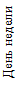 Основная частьОсновная частьОсновная частьОсновная частьОсновная частьОсновная частьОсновная частьОсновная частьОсновная частьОсновная частьОсновная частьОсновная частьОсновная частьЧасть, формируемая участниками отношенийПрием детейПрием детейПрием детейУтренняяпрогулкаУтренняяпрогулкаУтренняяпрогулкаВозвращениес прогулкиВозвращениес прогулкиВторая 
половина дняВторая 
половина дняВечерняя Прогулка, деятельность в группеЧасть, формируемая участниками отношений11122233344557Часть, формируемая участниками отношений1-я неделя1-я неделя1-я неделя1-я неделя1-я неделя1-я неделя1-я неделя1-я неделя1-я неделя1-я неделя1-я неделя1-я неделя1-я неделя1-я неделя1-я неделя1-я неделя1-я неделя31.1031.1031.10Индивидуальные беседы об окружающем мире: что видел ребенок по дороге, природные, сезонные, погодные изменения.  (саша К., Юра)Утренняя гимнастика.ОРУ без предметов.Беседа со всеми детьми: •  о том, что делали вчера;Индивидуальные беседы об окружающем мире: что видел ребенок по дороге, природные, сезонные, погодные изменения.  (саша К., Юра)Утренняя гимнастика.ОРУ без предметов.Беседа со всеми детьми: •  о том, что делали вчера;Индивидуальные беседы об окружающем мире: что видел ребенок по дороге, природные, сезонные, погодные изменения.  (саша К., Юра)Утренняя гимнастика.ОРУ без предметов.Беседа со всеми детьми: •  о том, что делали вчера;Вид: комбинированная. Тема: «Хмурая осень».Содержание:•  наблюдение за сезонными изменениями•  труд  •  подвижные игры: «Птички и дождик»Вид: комбинированная. Тема: «Хмурая осень».Содержание:•  наблюдение за сезонными изменениями•  труд  •  подвижные игры: «Птички и дождик»Вид: комбинированная. Тема: «Хмурая осень».Содержание:•  наблюдение за сезонными изменениями•  труд  •  подвижные игры: «Птички и дождик»Формирование КГН и навыков самообслуживания.Игровая ситуация «Раздеваемся быстрее куклы».Освоение способов деятельности и умений: Рассматривание иллюстраций.Формирование КГН и навыков самообслуживания.Игровая ситуация «Раздеваемся быстрее куклы».Освоение способов деятельности и умений: Рассматривание иллюстраций.Гимнастика пробуждения. «Мы проснулись, потянулись».Закаливающие процедуры.Умывание прохладной водой.Профилактические мероприятия. Гимнастика пробуждения. «Мы проснулись, потянулись».Закаливающие процедуры.Умывание прохладной водой.Профилактические мероприятия. Вид: типовая.Содержание:•  наблюдение за погодными изменениями•  труд  •  подвижные игры: «Птички»•  индивидуальная работа по развитию основных движений (Катя П, Василиса, Альбина)Разучивание пальчиковой игры «Новый дом»Повторение пальчиковой игры «Обувь», «Стирка», «Портняжка», «Обновки».Повторение потешки «Кошка в лукошке»•  какие планы на сегодня;•  пожелания детей 
(чем хотели бы заняться).Проговаривание, повторение потешки (скороговорки, стихотворения, чистоговорки). Инсценировка потешки «Коза рогатая».Работа по формированию КГН. Упражнение «Непослушное мыло».Подготовка к занятию •  какие планы на сегодня;•  пожелания детей 
(чем хотели бы заняться).Проговаривание, повторение потешки (скороговорки, стихотворения, чистоговорки). Инсценировка потешки «Коза рогатая».Работа по формированию КГН. Упражнение «Непослушное мыло».Подготовка к занятию •  какие планы на сегодня;•  пожелания детей 
(чем хотели бы заняться).Проговаривание, повторение потешки (скороговорки, стихотворения, чистоговорки). Инсценировка потешки «Коза рогатая».Работа по формированию КГН. Упражнение «Непослушное мыло».Подготовка к занятию •  индивидуальная работа по развитию основных движений (Лера, Карина, Женя)•  конструирование (из снега) •  свободная деятельность под контролем педагога  •  работа по звукопроизношению•  разучивание начала стихотворения А. Плещеева «Осенью»;•  разучивание, повторение стихов, потешек, песен _•  индивидуальная работа по развитию основных движений (Лера, Карина, Женя)•  конструирование (из снега) •  свободная деятельность под контролем педагога  •  работа по звукопроизношению•  разучивание начала стихотворения А. Плещеева «Осенью»;•  разучивание, повторение стихов, потешек, песен _•  индивидуальная работа по развитию основных движений (Лера, Карина, Женя)•  конструирование (из снега) •  свободная деятельность под контролем педагога  •  работа по звукопроизношению•  разучивание начала стихотворения А. Плещеева «Осенью»;•  разучивание, повторение стихов, потешек, песен _Работа по воспитанию культуры поведения за столом в обед. Цель: учить детей правильно держать ложку, есть аккуратно.  Релаксация перед сном:•  прослушивание музыкальной композиции•  чтение сказки «Козлятки и волк» 
(обр. К. Ушинского);•  чтение художественной литературы Работа по воспитанию культуры поведения за столом в обед. Цель: учить детей правильно держать ложку, есть аккуратно.  Релаксация перед сном:•  прослушивание музыкальной композиции•  чтение сказки «Козлятки и волк» 
(обр. К. Ушинского);•  чтение художественной литературы Ходьба по корригирующим дорожкам.Воспитание КГН, навыков самообслуживания и взаимопомощи при одевании. Игровая ситуация «Куклы проснулись и одеваются».Воспитание культуры поведения во время полдникаХодьба по корригирующим дорожкам.Воспитание КГН, навыков самообслуживания и взаимопомощи при одевании. Игровая ситуация «Куклы проснулись и одеваются».Воспитание культуры поведения во время полдника•  свободная деятельность под контролем педагога•  работа по звукопроизношению•  повторение потешки «Коза рогатая»; •  разучивание, повторение стихов, потешек, песен Чтение сказки К.Чуковского «Тараканище»Показ настольного театра «Репка»Индивидуальная работа с пирамидкой по цветам красный, синий, желтый, зеленый (Юра, Саша К, Лера, Карина, Женя, Катя П, Василиса)  01Индивидуальные беседы об окружающем мире: что видел ребенок по дороге, природные, сезонные, погодные изменения. (Катя П, Катя Н, Василиса)Утренняя гимнастика.ОРУ без предметов.Беседа со всеми детьми: •  о том, что делали вчера;•  какие планы на сегодня;•  пожелания детей
(чем хотели бы заняться).Индивидуальные беседы об окружающем мире: что видел ребенок по дороге, природные, сезонные, погодные изменения. (Катя П, Катя Н, Василиса)Утренняя гимнастика.ОРУ без предметов.Беседа со всеми детьми: •  о том, что делали вчера;•  какие планы на сегодня;•  пожелания детей
(чем хотели бы заняться).Индивидуальные беседы об окружающем мире: что видел ребенок по дороге, природные, сезонные, погодные изменения. (Катя П, Катя Н, Василиса)Утренняя гимнастика.ОРУ без предметов.Беседа со всеми детьми: •  о том, что делали вчера;•  какие планы на сегодня;•  пожелания детей
(чем хотели бы заняться).Вид: прогулка-экскурсия. Содержание:•  наблюдение за живой природой•  труд  •  подвижные игры: «Перешагни через палку»•  индивидуальная работа по развитию основных движений (Лера, Альбина, Катя Н.)Вид: прогулка-экскурсия. Содержание:•  наблюдение за живой природой•  труд  •  подвижные игры: «Перешагни через палку»•  индивидуальная работа по развитию основных движений (Лера, Альбина, Катя Н.)Вид: прогулка-экскурсия. Содержание:•  наблюдение за живой природой•  труд  •  подвижные игры: «Перешагни через палку»•  индивидуальная работа по развитию основных движений (Лера, Альбина, Катя Н.)Формирование КГН и навыков самообслуживания.Игровая ситуация «Складываем вещи в шкафчик».Освоение способов деятельности и умений: Игра «Выше – ниже». Работа по воспитанию культуры поведения за столом в обед. Формирование КГН и навыков самообслуживания.Игровая ситуация «Складываем вещи в шкафчик».Освоение способов деятельности и умений: Игра «Выше – ниже». Работа по воспитанию культуры поведения за столом в обед. Формирование КГН и навыков самообслуживания.Игровая ситуация «Складываем вещи в шкафчик».Освоение способов деятельности и умений: Игра «Выше – ниже». Работа по воспитанию культуры поведения за столом в обед. Гимнастика пробуждения. «Солнышко просыпается».Закаливающие процедуры.Ходьба босиком по ребристым дорожкам.  Профилактические мероприятия. Дыхательное упражнение «Насос».Гимнастика пробуждения. «Солнышко просыпается».Закаливающие процедуры.Ходьба босиком по ребристым дорожкам.  Профилактические мероприятия. Дыхательное упражнение «Насос».Вид: типовая.Содержание:•  наблюдение за птицами•  труд  •  подвижные игры: «Подпрыгни выше»•  индивидуальная работа по развитию основных движений  (Женя, Карина, Катя Н.)Вид: типовая.Содержание:•  наблюдение за птицами•  труд  •  подвижные игры: «Подпрыгни выше»•  индивидуальная работа по развитию основных движений  (Женя, Карина, Катя Н.)Повторение пальчиковой игры «Новый дом», «Обувь», Стирка», «Обновки»Рассматривание пальчиковой игры «Сколько в доме этажей»Разучивание потешки «Кот на печку пошел»Чтение сказки «Маша и медведь»Проговаривание, повторение потешки (скороговорки, стихотворения, чистоговорки).Работа по формированию КГН.Подготовка к занятиюПроговаривание, повторение потешки (скороговорки, стихотворения, чистоговорки).Работа по формированию КГН.Подготовка к занятиюПроговаривание, повторение потешки (скороговорки, стихотворения, чистоговорки).Работа по формированию КГН.Подготовка к занятию•  конструирование (из снега) •  свободная деятельность под контролем педагога  •  работа по звукопроизношению•  разучивание, повторение стихов, потешек, песен•  конструирование (из снега) •  свободная деятельность под контролем педагога  •  работа по звукопроизношению•  разучивание, повторение стихов, потешек, песен•  конструирование (из снега) •  свободная деятельность под контролем педагога  •  работа по звукопроизношению•  разучивание, повторение стихов, потешек, песенЦель: побуждать детей выполнять элементарные правила поведения во время приема пищи.Релаксация перед сном:•  прослушивание музыкальной композиции•  чтение художественной литературы: сказка «Теремок»Цель: побуждать детей выполнять элементарные правила поведения во время приема пищи.Релаксация перед сном:•  прослушивание музыкальной композиции•  чтение художественной литературы: сказка «Теремок»Цель: побуждать детей выполнять элементарные правила поведения во время приема пищи.Релаксация перед сном:•  прослушивание музыкальной композиции•  чтение художественной литературы: сказка «Теремок»Воспитание КГН, навыков самообслуживания и взаимопомощи при одевании. Цель: приучать детей к самостоятельному одеванию после сна.Воспитание культуры поведения во время полдникаВоспитание КГН, навыков самообслуживания и взаимопомощи при одевании. Цель: приучать детей к самостоятельному одеванию после сна.Воспитание культуры поведения во время полдника•  свободная деятельность под контролем педагога  •  работа по звукопроизношению: проговаривание потешки «Чики, чики, кички…»•  разучивание, повторение стихов, потешек, песен•  свободная деятельность под контролем педагога  •  работа по звукопроизношению: проговаривание потешки «Чики, чики, кички…»•  разучивание, повторение стихов, потешек, песенИндивидуальная работа дидактическая игра «Заплатки» (Саша К, Юра, Лера)Индивидуально д/и «Закрой домик» (Катя Н., Карина, Катя П)Раскрашивание цветков восковыми мелками 02 02 Индивидуальные беседы об окружающем мире: что видел ребенок по дороге, природные, сезонные, погодные изменения.  (Лера, Альбина, Карина)Утренняя гимнастика.ОРУ с флажками.Беседа со всеми детьми: •  о том, что делали вчера;•  какие планы на сегодня;•  пожелания детей 
(чем хотели бы заняться).Индивидуальные беседы об окружающем мире: что видел ребенок по дороге, природные, сезонные, погодные изменения.  (Лера, Альбина, Карина)Утренняя гимнастика.ОРУ с флажками.Беседа со всеми детьми: •  о том, что делали вчера;•  какие планы на сегодня;•  пожелания детей 
(чем хотели бы заняться).Индивидуальные беседы об окружающем мире: что видел ребенок по дороге, природные, сезонные, погодные изменения.  (Лера, Альбина, Карина)Утренняя гимнастика.ОРУ с флажками.Беседа со всеми детьми: •  о том, что делали вчера;•  какие планы на сегодня;•  пожелания детей 
(чем хотели бы заняться).Вид: комбинированная. Содержание:•  наблюдение «Дома возле детского сада» •  труд  •  подвижные игры•  индивидуальная работа по развитию основных движений (Василиса, Катя П., Катя Н)Вид: комбинированная. Содержание:•  наблюдение «Дома возле детского сада» •  труд  •  подвижные игры•  индивидуальная работа по развитию основных движений (Василиса, Катя П., Катя Н)Вид: комбинированная. Содержание:•  наблюдение «Дома возле детского сада» •  труд  •  подвижные игры•  индивидуальная работа по развитию основных движений (Василиса, Катя П., Катя Н)Формирование КГН и навыков самообслуживания.Игра «Раздеваемся по порядку».Освоение способов деятельности и умений: Рассматривание иллюстраций о родном городе (селе).Работа по воспитанию культуры поведения за столом в обед. Формирование КГН и навыков самообслуживания.Игра «Раздеваемся по порядку».Освоение способов деятельности и умений: Рассматривание иллюстраций о родном городе (селе).Работа по воспитанию культуры поведения за столом в обед. Гимнастика пробуждения.«Ветерок».Закаливающие процедуры.Ходьба босиком по коврику «Травка».Профилактические мероприятия.Самомассаж ручным массажером.Гимнастика пробуждения.«Ветерок».Закаливающие процедуры.Ходьба босиком по коврику «Травка».Профилактические мероприятия.Самомассаж ручным массажером.Вид: типовая.Содержание:•  наблюдение•  труд: оказание посильной помощи дворнику в уборке опавших листьев•  подвижные игры: «Достань флажок», «Не наступи на линию»  •  индивидуальная работа по развитию основных движений (Альбина, Юра, Саша К)Вид: типовая.Содержание:•  наблюдение•  труд: оказание посильной помощи дворнику в уборке опавших листьев•  подвижные игры: «Достань флажок», «Не наступи на линию»  •  индивидуальная работа по развитию основных движений (Альбина, Юра, Саша К)Разучивание пальчиковой игры «Сколько в доме этажей»Повторение пальчиковых игр «Обновки», «Стирка», «Обувь», «Новый дом»Повторение потешки «Кот на печку пошел»п/и «Обувь», «Тапки»Проговаривание, повторение потешки (скороговорки, стихотворения, чистоговорки). Проговаривание потешки «Из-за леса, из-за гор…».   Работа по формированию КГН.Игровая ситуация «Игрушки садятся за стол».Подготовка к занятиюПроговаривание, повторение потешки (скороговорки, стихотворения, чистоговорки). Проговаривание потешки «Из-за леса, из-за гор…».   Работа по формированию КГН.Игровая ситуация «Игрушки садятся за стол».Подготовка к занятиюПроговаривание, повторение потешки (скороговорки, стихотворения, чистоговорки). Проговаривание потешки «Из-за леса, из-за гор…».   Работа по формированию КГН.Игровая ситуация «Игрушки садятся за стол».Подготовка к занятию•  конструирование (из снега.)•  свободная деятельность под контролем педагога  •  работа по звукопроизношению•  разучивание, повторение стихов, потешек, песен•  конструирование (из снега.)•  свободная деятельность под контролем педагога  •  работа по звукопроизношению•  разучивание, повторение стихов, потешек, песен•  конструирование (из снега.)•  свободная деятельность под контролем педагога  •  работа по звукопроизношению•  разучивание, повторение стихов, потешек, песенЦель: продолжать учить детей правилам поведения за столом во время обеда, используя игровые приемы с куклой, игрушечным зайкой.Релаксация перед сном:•  прослушивание музыкальной композиции: колыбельная «Баю» (муз. М. Раухвергера)•  чтение художественной литературыЦель: продолжать учить детей правилам поведения за столом во время обеда, используя игровые приемы с куклой, игрушечным зайкой.Релаксация перед сном:•  прослушивание музыкальной композиции: колыбельная «Баю» (муз. М. Раухвергера)•  чтение художественной литературыВоспитание КГН, навыков самообслуживания и взаимопомощи при одевании. Цель: побуждать детей помогать друг другу при одевании, следить за порядком в сво-ем внешнем виде.Воспитание культуры поведения во время полдникаВоспитание КГН, навыков самообслуживания и взаимопомощи при одевании. Цель: побуждать детей помогать друг другу при одевании, следить за порядком в сво-ем внешнем виде.Воспитание культуры поведения во время полдника•  свободная деятельность под контролем педагога  •  работа по звукопроизношению•  повторение потешки «Из-за леса, из-за гор…»;•  разучивание, повторение стихов, потешек, песен •  свободная деятельность под контролем педагога  •  работа по звукопроизношению•  повторение потешки «Из-за леса, из-за гор…»;•  разучивание, повторение стихов, потешек, песен Индивидуальная работа по сенсорному кубу «Времена года»(Карина, Лера, Юра)Чтение сказки «Заюшкина избушка»03 03 03 Индивидуальные беседы об окружающем мире: что видел ребенок по дороге, природные, сезонные, погодные изменения. (Саша К, Юра, Лера)  гимнастика.ОРУ без предметов.Беседа со всеми детьми: •  о том, что делали вчера;•  какие планы на сегодня;•  пожелания детей
(чем хотели бы заняться).Индивидуальные беседы об окружающем мире: что видел ребенок по дороге, природные, сезонные, погодные изменения. (Саша К, Юра, Лера)  гимнастика.ОРУ без предметов.Беседа со всеми детьми: •  о том, что делали вчера;•  какие планы на сегодня;•  пожелания детей
(чем хотели бы заняться).Индивидуальные беседы об окружающем мире: что видел ребенок по дороге, природные, сезонные, погодные изменения. (Саша К, Юра, Лера)  гимнастика.ОРУ без предметов.Беседа со всеми детьми: •  о том, что делали вчера;•  какие планы на сегодня;•  пожелания детей
(чем хотели бы заняться).Вид: прогулка-экскурсия. Содержание:•  наблюдение «Что есть возле детского сада?»•  труд  •  подвижные игры: «Едем по городу» •  индивидуальная работа по развитию основных движений (Юра, Лера, Саша К, Карина, Альбина)Вид: прогулка-экскурсия. Содержание:•  наблюдение «Что есть возле детского сада?»•  труд  •  подвижные игры: «Едем по городу» •  индивидуальная работа по развитию основных движений (Юра, Лера, Саша К, Карина, Альбина)Вид: прогулка-экскурсия. Содержание:•  наблюдение «Что есть возле детского сада?»•  труд  •  подвижные игры: «Едем по городу» •  индивидуальная работа по развитию основных движений (Юра, Лера, Саша К, Карина, Альбина)Формирование КГН и навыков самообслуживания Освоение способов деятельности и умений: Конструирование дома из конструктора «Лего».Работа по воспитанию культуры поведения за столом в обед. Упражнение «Мы едим» с использованием игрушечного мишки.Формирование КГН и навыков самообслуживания Освоение способов деятельности и умений: Конструирование дома из конструктора «Лего».Работа по воспитанию культуры поведения за столом в обед. Упражнение «Мы едим» с использованием игрушечного мишки.Гимнастика пробуждения.«Где же наши ручки (ножки, ушки)?».Закаливающие процедуры.Воздушные ванны.Профилактические мероприятия.Игровая ситуация «У куклы заболел живот».Гимнастика пробуждения.«Где же наши ручки (ножки, ушки)?».Закаливающие процедуры.Воздушные ванны.Профилактические мероприятия.Игровая ситуация «У куклы заболел живот».Вид: типовая.Содержание:•  наблюдение•  труд  •  подвижные игры: «Где звенит?» •  индивидуальная работа по развитию основных движений (Василиса, Катя П, Катя Н.)Повторение пальчиковой игры «Сколько в доме этажей», «Обновки», «Стирка», «Обувь», «Новый дом»Рассматривание пальчиковой игры «Мебель я начну считать»Разучивание потешки «Как у нашего кота»Проговаривание, повторение потешки (скороговорки, стихотворения, чистоговорки). Повторение потешки «Из-за леса, из-за гор…».Работа по формированию КГН.Игровая ситуация «Мишка забыл умыться».Подготовка к занятию Проговаривание, повторение потешки (скороговорки, стихотворения, чистоговорки). Повторение потешки «Из-за леса, из-за гор…».Работа по формированию КГН.Игровая ситуация «Мишка забыл умыться».Подготовка к занятию Проговаривание, повторение потешки (скороговорки, стихотворения, чистоговорки). Повторение потешки «Из-за леса, из-за гор…».Работа по формированию КГН.Игровая ситуация «Мишка забыл умыться».Подготовка к занятию •  конструирование (из снега •  свободная деятельность под контролем педагога  •  работа по звукопроизношению: упражнение «Заведем мотор»•  разучивание, повторение стихов, потешек, песен•  конструирование (из снега •  свободная деятельность под контролем педагога  •  работа по звукопроизношению: упражнение «Заведем мотор»•  разучивание, повторение стихов, потешек, песен•  конструирование (из снега •  свободная деятельность под контролем педагога  •  работа по звукопроизношению: упражнение «Заведем мотор»•  разучивание, повторение стихов, потешек, песенРелаксация перед сном:•  прослушивание музыкальной композиции «Колыбельная» (муз. М. Красева)•  чтение художественной литературыРелаксация перед сном:•  прослушивание музыкальной композиции «Колыбельная» (муз. М. Красева)•  чтение художественной литературыВоспитание КГН, навыков самообслуживания и взаимопомощи при одевании. Цель: учить детей правильно надевать одежду и обувь.Воспитание культуры поведения во время полдникаВоспитание КГН, навыков самообслуживания и взаимопомощи при одевании. Цель: учить детей правильно надевать одежду и обувь.Воспитание культуры поведения во время полдника  свободная деятельность под контролем педагога•  работа по звукопроизношению: упражнение «Поезд идет: ту-ту!»•  разучивание, повторение стихов, потешек, песенИндивидуальная работа сенсорная коробка по цветам (синий, красный, зеленый, желтый) – Саша К, Юра, Лера)Чтение сказки К.Чуковского «Мойдодыр» 04Индивидуальные беседы об окружающем мире: что видел ребенок по дороге, природные, сезонные, погодные изменения. Утренняя гимнастика.ОРУ с бубнами.Беседа со всеми детьми: •  о том, что делали вчера;•  какие планы на сегодня;•  пожелания детей 
(чем хотели бы заняться).Индивидуальные беседы об окружающем мире: что видел ребенок по дороге, природные, сезонные, погодные изменения. Утренняя гимнастика.ОРУ с бубнами.Беседа со всеми детьми: •  о том, что делали вчера;•  какие планы на сегодня;•  пожелания детей 
(чем хотели бы заняться).Индивидуальные беседы об окружающем мире: что видел ребенок по дороге, природные, сезонные, погодные изменения. Утренняя гимнастика.ОРУ с бубнами.Беседа со всеми детьми: •  о том, что делали вчера;•  какие планы на сегодня;•  пожелания детей 
(чем хотели бы заняться).Вид: комбинированная.Содержание:•  наблюдение «Что мы видим вокруг?» •  труд  •  подвижные игры: «Мы идем по улице»•  индивидуальная работа по развитию основных движенийВид: комбинированная.Содержание:•  наблюдение «Что мы видим вокруг?» •  труд  •  подвижные игры: «Мы идем по улице»•  индивидуальная работа по развитию основных движенийВид: комбинированная.Содержание:•  наблюдение «Что мы видим вокруг?» •  труд  •  подвижные игры: «Мы идем по улице»•  индивидуальная работа по развитию основных движенийФормирование КГН и навыков самообслуживания.Освоение способов деятельности и умений: Малоподвижная игра «Ладошки».Работа по воспитанию культуры поведения за столом в обед. Формирование КГН и навыков самообслуживания.Освоение способов деятельности и умений: Малоподвижная игра «Ладошки».Работа по воспитанию культуры поведения за столом в обед. Формирование КГН и навыков самообслуживания.Освоение способов деятельности и умений: Малоподвижная игра «Ладошки».Работа по воспитанию культуры поведения за столом в обед. Гимнастика пробуждения. «Спал цветок и вдруг проснулся…».Закаливающие процедуры.Ходьба босиком по «Дорожке здоровья».Профилактические мероприятия.Гимнастика для язычка «Качели», «Блинчик».Гимнастика пробуждения. «Спал цветок и вдруг проснулся…».Закаливающие процедуры.Ходьба босиком по «Дорожке здоровья».Профилактические мероприятия.Гимнастика для язычка «Качели», «Блинчик».Вид: типовая.Содержание:•  наблюдение «Что изменилось на улице?»•  труд  •  подвижные игры: «Мяч в кругу»  •  индивидуальная работа по развитию основных движений•  конструирование (из снега, песка) Вид: типовая.Содержание:•  наблюдение «Что изменилось на улице?»•  труд  •  подвижные игры: «Мяч в кругу»  •  индивидуальная работа по развитию основных движений•  конструирование (из снега, песка) Празднечный деньПроговаривание, повторение потешки (скороговорки, стихотворения, чистоговорки). Повторение стихотворения
Н. Саконской «Где мой пальчик?».Работа по формированию КГН.Игровая ситуация «Кукла Маша готовится к завтраку».Подготовка к занятиюПроговаривание, повторение потешки (скороговорки, стихотворения, чистоговорки). Повторение стихотворения
Н. Саконской «Где мой пальчик?».Работа по формированию КГН.Игровая ситуация «Кукла Маша готовится к завтраку».Подготовка к занятиюПроговаривание, повторение потешки (скороговорки, стихотворения, чистоговорки). Повторение стихотворения
Н. Саконской «Где мой пальчик?».Работа по формированию КГН.Игровая ситуация «Кукла Маша готовится к завтраку».Подготовка к занятию•  конструирование (из снега, песка) •  свободная деятельность под контролем педагога  •  работа по звукопроизношению: упражнение «Ветер воет: у-у-у»•  разучивание, повторение стихов, потешек, песен•  конструирование (из снега, песка) •  свободная деятельность под контролем педагога  •  работа по звукопроизношению: упражнение «Ветер воет: у-у-у»•  разучивание, повторение стихов, потешек, песен•  конструирование (из снега, песка) •  свободная деятельность под контролем педагога  •  работа по звукопроизношению: упражнение «Ветер воет: у-у-у»•  разучивание, повторение стихов, потешек, песенЦель: закреплять знания детей о правилах поведения во время обеда.Релаксация перед сном:•  прослушивание музыкальной композиции: колыбельная «Баю» (муз. М. Раухвергера)•  чтение художественной литературы  Цель: закреплять знания детей о правилах поведения во время обеда.Релаксация перед сном:•  прослушивание музыкальной композиции: колыбельная «Баю» (муз. М. Раухвергера)•  чтение художественной литературы  Цель: закреплять знания детей о правилах поведения во время обеда.Релаксация перед сном:•  прослушивание музыкальной композиции: колыбельная «Баю» (муз. М. Раухвергера)•  чтение художественной литературы  Воспитание КГН, навыков самообслуживания и взаимопомощи при одевании. Цель: приучать детей к приведению в порядок своего внешнего вида после сна.Воспитание культуры поведения во время полдникаВоспитание КГН, навыков самообслуживания и взаимопомощи при одевании. Цель: приучать детей к приведению в порядок своего внешнего вида после сна.Воспитание культуры поведения во время полдника•  свободная деятельность под контролем педагога  •  работа по звукопроизношению•  повторение стихотворения 
Н. Саконской «Где мой пальчик?»; •  разучивание, повторение стихов, потешек, песен •  свободная деятельность под контролем педагога  •  работа по звукопроизношению•  повторение стихотворения 
Н. Саконской «Где мой пальчик?»; •  разучивание, повторение стихов, потешек, песен  2-я неделя 2-я неделя 2-я неделя 2-я неделя 2-я неделя 2-я неделя 2-я неделя 2-я неделя 2-я неделя 2-я неделя 2-я неделя 2-я неделя 2-я неделя 2-я неделя 2-я неделя 2-я неделя 2-я неделя070707Индивидуальные беседы об окружающем мире: что видел ребенок по дороге, природные, сезонные, погодные изменения. (Юра, Саша К, Катя Н.)Утренняя гимнастика.ОРУ с палочками.Беседа со всеми детьми: •  о том, что делали вчера;•  какие планы на сегодня;•  пожелания детей
(чем хотели бы заняться).Индивидуальные беседы об окружающем мире: что видел ребенок по дороге, природные, сезонные, погодные изменения. (Юра, Саша К, Катя Н.)Утренняя гимнастика.ОРУ с палочками.Беседа со всеми детьми: •  о том, что делали вчера;•  какие планы на сегодня;•  пожелания детей
(чем хотели бы заняться).Индивидуальные беседы об окружающем мире: что видел ребенок по дороге, природные, сезонные, погодные изменения. (Юра, Саша К, Катя Н.)Утренняя гимнастика.ОРУ с палочками.Беседа со всеми детьми: •  о том, что делали вчера;•  какие планы на сегодня;•  пожелания детей
(чем хотели бы заняться).Вид: прогулка-экскурсия. Тема: «Какие машины едут по улице?».Содержание:•  наблюдение за транспортом, движущимся по улице •  труд  •  подвижные игры: «Воробьи и автомобиль»•  индивидуальная работа по развитию основных движений (Али, Катя П., Лера К.)Вид: прогулка-экскурсия. Тема: «Какие машины едут по улице?».Содержание:•  наблюдение за транспортом, движущимся по улице •  труд  •  подвижные игры: «Воробьи и автомобиль»•  индивидуальная работа по развитию основных движений (Али, Катя П., Лера К.)Вид: прогулка-экскурсия. Тема: «Какие машины едут по улице?».Содержание:•  наблюдение за транспортом, движущимся по улице •  труд  •  подвижные игры: «Воробьи и автомобиль»•  индивидуальная работа по развитию основных движений (Али, Катя П., Лера К.)Формирование КГН и навыков самообслуживания.Игровая ситуация «Зайка потерял ботинки».Освоение способов деятельности и умений: Игра «Прокатили куклу на машине».Работа по воспитанию культуры поведения за столом в обед. Формирование КГН и навыков самообслуживания.Игровая ситуация «Зайка потерял ботинки».Освоение способов деятельности и умений: Игра «Прокатили куклу на машине».Работа по воспитанию культуры поведения за столом в обед. Гимнастика пробуждения. «Вот как солнышко встает».  Закаливающие процедуры.Полоскание полости рта водой комнатной температуры.Профилактические мероприятия.Ознакомление с правилами здоровьесбережения: одеваться по погоде, Гимнастика пробуждения. «Вот как солнышко встает».  Закаливающие процедуры.Полоскание полости рта водой комнатной температуры.Профилактические мероприятия.Ознакомление с правилами здоровьесбережения: одеваться по погоде, Вид: типовая.Содержание:•  наблюдение за снегом•  труд  •  подвижные игры: «Едем на машине»• индивидуальная работа по развитию основных движений (Катя Н, Альбина, Юра)Разучивание пальчиковой игры «Мебель я начну считать»Повторение пальчиковой игры «Сколько в доме этажей», «Новый дом», «Обувь», «Обновки»Повторение потешки «Как у нашего кота»Проговаривание, повторение потешки (скороговорки, стихотворения, чистоговорки).Работа по формированию КГН.Игра «Готовимся к завтраку».Подготовка к занятиюПроговаривание, повторение потешки (скороговорки, стихотворения, чистоговорки).Работа по формированию КГН.Игра «Готовимся к завтраку».Подготовка к занятиюПроговаривание, повторение потешки (скороговорки, стихотворения, чистоговорки).Работа по формированию КГН.Игра «Готовимся к завтраку».Подготовка к занятию•  конструирование (из снега): создание машины из песка и природного материала  _Саша К., Карина__•  свободная деятельность под контролем педагога  •  работа по звукопроизношению•  разучивание, повторение стихов, потешек, песен•  конструирование (из снега): создание машины из песка и природного материала  _Саша К., Карина__•  свободная деятельность под контролем педагога  •  работа по звукопроизношению•  разучивание, повторение стихов, потешек, песен•  конструирование (из снега): создание машины из песка и природного материала  _Саша К., Карина__•  свободная деятельность под контролем педагога  •  работа по звукопроизношению•  разучивание, повторение стихов, потешек, песенЦель: учить детей аккуратно есть, правильно держать ложку  Релаксация перед сном:•  прослушивание музыкальной композиции: «Колыбельная» (муз. М. Красева)•  чтение художественной литературы Цель: учить детей аккуратно есть, правильно держать ложку  Релаксация перед сном:•  прослушивание музыкальной композиции: «Колыбельная» (муз. М. Красева)•  чтение художественной литературы мыть руки перед едой.Воспитание КГН, навыков самообслуживания и взаимопомощи при одевании. Игровая ситуация «Куклы проснулись и одеваются». Воспитание культуры поведения во время полдникамыть руки перед едой.Воспитание КГН, навыков самообслуживания и взаимопомощи при одевании. Игровая ситуация «Куклы проснулись и одеваются». Воспитание культуры поведения во время полдника•  свободная деятельность под контролем педагога•  работа по звукопроизношению: упражнение «Машина сигналит: бип-бип»  •  разучивание, повторение стихов, потешек, песенИндивидуальная работа с сенсорной коробкой (Юра, Саша К, Карина, Катя Н.)Рассматривание пособия «Кто что ест» (животные)п/и «У медведя во бору», «Мишка косолапый» 08 Индивидуальные беседы об окружающем мире: что видел ребенок по дороге, природные, сезонные, погодные изменения. (Тимур, Арина, Егор)Утренняя гимнастика.ОРУ без предметов.Беседа со всеми детьми: •  о том, что делали вчера;•  какие планы на сегодня;•  пожелания детей
(чем хотели бы заняться).Индивидуальные беседы об окружающем мире: что видел ребенок по дороге, природные, сезонные, погодные изменения. (Тимур, Арина, Егор)Утренняя гимнастика.ОРУ без предметов.Беседа со всеми детьми: •  о том, что делали вчера;•  какие планы на сегодня;•  пожелания детей
(чем хотели бы заняться).Индивидуальные беседы об окружающем мире: что видел ребенок по дороге, природные, сезонные, погодные изменения. (Тимур, Арина, Егор)Утренняя гимнастика.ОРУ без предметов.Беседа со всеми детьми: •  о том, что делали вчера;•  какие планы на сегодня;•  пожелания детей
(чем хотели бы заняться).Вид: комбинированная. Содержание:•  наблюдение за сезонными изменениями•  труд  •  подвижные игры: «Едем на машине»•  индивидуальная работа по развитию основных движений (Тимур, Али, Катя Н., Альбина)Вид: комбинированная. Содержание:•  наблюдение за сезонными изменениями•  труд  •  подвижные игры: «Едем на машине»•  индивидуальная работа по развитию основных движений (Тимур, Али, Катя Н., Альбина)Вид: комбинированная. Содержание:•  наблюдение за сезонными изменениями•  труд  •  подвижные игры: «Едем на машине»•  индивидуальная работа по развитию основных движений (Тимур, Али, Катя Н., Альбина)Формирование КГН и навыков самообслуживания.Игра «Кто разденется быстрее куклы».Освоение способов деятельности и умений: Игра «Разные игрушки».Работа по воспитанию культуры поведения за столом в обед. Формирование КГН и навыков самообслуживания.Игра «Кто разденется быстрее куклы».Освоение способов деятельности и умений: Игра «Разные игрушки».Работа по воспитанию культуры поведения за столом в обед. Формирование КГН и навыков самообслуживания.Игра «Кто разденется быстрее куклы».Освоение способов деятельности и умений: Игра «Разные игрушки».Работа по воспитанию культуры поведения за столом в обед. Гимнастика пробуждения. «Веселые ручки, резвые ножки».Закаливающие процедуры.Умывание прохладной водой.Профилактические мероприятия.Дыхательное упражнение «Вдох – выдох».Гимнастика пробуждения. «Веселые ручки, резвые ножки».Закаливающие процедуры.Умывание прохладной водой.Профилактические мероприятия.Дыхательное упражнение «Вдох – выдох».Вид: типовая.Содержание:•  наблюдение за погодными изменениями•  труд  •  подвижные игры: «Самолеты»•  индивидуальная работа по развитию основных движений ( Егор, Арина, Саша К., Юра)Вид: типовая.Содержание:•  наблюдение за погодными изменениями•  труд  •  подвижные игры: «Самолеты»•  индивидуальная работа по развитию основных движений ( Егор, Арина, Саша К., Юра)Повторение пальчиковой игры «Мебель я начну считать», «Сколько в доме этажей», «Новый дом», «Обувь».Рассматривание пальчиковой игры «Вот это стул»Чтение сказки К.Чуковского «Федорино горе»п/и «По дороге мы идем», «Тапки»Проговаривание, повторение потешки (скороговорки, стихотворения, чистоговорки).Работа по формированию КГН.Игровая ситуация «Научим куклу мыть руки с мылом».Подготовка к занятиюПроговаривание, повторение потешки (скороговорки, стихотворения, чистоговорки).Работа по формированию КГН.Игровая ситуация «Научим куклу мыть руки с мылом».Подготовка к занятиюПроговаривание, повторение потешки (скороговорки, стихотворения, чистоговорки).Работа по формированию КГН.Игровая ситуация «Научим куклу мыть руки с мылом».Подготовка к занятию•  конструирование (из снега) •  свободная деятельность под контролем педагога  •  работа по звукопроизношению: упражнение «Заведем мотор»•  разучивание, повторение стихов, потешек, песен•  конструирование (из снега) •  свободная деятельность под контролем педагога  •  работа по звукопроизношению: упражнение «Заведем мотор»•  разучивание, повторение стихов, потешек, песен•  конструирование (из снега) •  свободная деятельность под контролем педагога  •  работа по звукопроизношению: упражнение «Заведем мотор»•  разучивание, повторение стихов, потешек, песенЦель: побуждать детей выполнять элементарные правила поведения во время приема пищи.Релаксация перед сном:•  прослушивание музыкальной композиции•  чтение художественной литературыЦель: побуждать детей выполнять элементарные правила поведения во время приема пищи.Релаксация перед сном:•  прослушивание музыкальной композиции•  чтение художественной литературыЦель: побуждать детей выполнять элементарные правила поведения во время приема пищи.Релаксация перед сном:•  прослушивание музыкальной композиции•  чтение художественной литературыВоспитание КГН, навыков самообслуживания и взаимопомощи при одевании. Цель: приучать детей к самостоятельному одеванию после сна.Воспитание культуры поведения во время полдникаВоспитание КГН, навыков самообслуживания и взаимопомощи при одевании. Цель: приучать детей к самостоятельному одеванию после сна.Воспитание культуры поведения во время полдника•  свободная деятельность под контролем педагога  •  работа по звукопроизношению•  проговаривание стихотворения А. Барто «Грузовик»;•  разучивание, повторение стихов, потешек, песен •  свободная деятельность под контролем педагога  •  работа по звукопроизношению•  проговаривание стихотворения А. Барто «Грузовик»;•  разучивание, повторение стихов, потешек, песен Рассматривание пособия «Кто где живет»Индивидуальная работа по цвету (красный, синий, зеленый, желты) – д/и «стиральные маошинки» (Егор, Арина, Саша К.) 09 09Индивидуальные беседы об окружающем мире: что видел ребенок по дороге, природные, сезонные, погодные изменения.  (Карина, Юра, Лера К)Утренняя гимнастика.ОРУ с платочками.Беседа со всеми детьми: •  о том, что делали вчера;•  какие планы на сегодня;•  пожелания детей 
(чем хотели бы заняться).Индивидуальные беседы об окружающем мире: что видел ребенок по дороге, природные, сезонные, погодные изменения.  (Карина, Юра, Лера К)Утренняя гимнастика.ОРУ с платочками.Беседа со всеми детьми: •  о том, что делали вчера;•  какие планы на сегодня;•  пожелания детей 
(чем хотели бы заняться).Индивидуальные беседы об окружающем мире: что видел ребенок по дороге, природные, сезонные, погодные изменения.  (Карина, Юра, Лера К)Утренняя гимнастика.ОРУ с платочками.Беседа со всеми детьми: •  о том, что делали вчера;•  какие планы на сегодня;•  пожелания детей 
(чем хотели бы заняться).Вид: комбинированная.Содержание:•  наблюдение за живой природой•  труд  •  подвижные игры: «Вертушки»  •  индивидуальная работа по развитию основных движений (Катя Н, Катя П., Али)Вид: комбинированная.Содержание:•  наблюдение за живой природой•  труд  •  подвижные игры: «Вертушки»  •  индивидуальная работа по развитию основных движений (Катя Н, Катя П., Али)Вид: комбинированная.Содержание:•  наблюдение за живой природой•  труд  •  подвижные игры: «Вертушки»  •  индивидуальная работа по развитию основных движений (Катя Н, Катя П., Али)Формирование КГН и навыков самообслуживания.Игровая ситуация «Вся одежда в шкафчике».Освоение способов деятельности и умений: Игра «Поварята готовят обед».Работа по воспитанию культуры поведения за столом в обед. Формирование КГН и навыков самообслуживания.Игровая ситуация «Вся одежда в шкафчике».Освоение способов деятельности и умений: Игра «Поварята готовят обед».Работа по воспитанию культуры поведения за столом в обед. Гимнастика пробуждения с элементами дыхательной гимнастики.Закаливающие процедуры.Хождение босиком по коврику.Профилактические мероприятия.Игровая ситуация «Айболит у нас в гостях».Гимнастика пробуждения с элементами дыхательной гимнастики.Закаливающие процедуры.Хождение босиком по коврику.Профилактические мероприятия.Игровая ситуация «Айболит у нас в гостях».Вид: типовая.Содержание:•  наблюдение•  труд  •  подвижные игры: «Поезд»•  индивидуальная работа по развитию основных движений (Юра, Арина, Лера К, Егор)Вид: типовая.Содержание:•  наблюдение•  труд  •  подвижные игры: «Поезд»•  индивидуальная работа по развитию основных движений (Юра, Арина, Лера К, Егор)Разучивание пальчиковой игры «Вот это стул»Повторение пальчиковых игр: «Мебель я начну считать»,  «Сколько в доме этажей», «Новый дом», «Стирка»Повторение потешки «Поехали, поехали»п/и «По дороге мы идем», «Едем, едем мы домой»Проговаривание, повторение потешки (скороговорки, стихотворения, чистоговорки).Работа по формированию КГН.Игровая ситуация «Для чего платок в кармашке?».Подготовка к занятиюПроговаривание, повторение потешки (скороговорки, стихотворения, чистоговорки).Работа по формированию КГН.Игровая ситуация «Для чего платок в кармашке?».Подготовка к занятиюПроговаривание, повторение потешки (скороговорки, стихотворения, чистоговорки).Работа по формированию КГН.Игровая ситуация «Для чего платок в кармашке?».Подготовка к занятию•  конструирование (из снега) •  свободная деятельность под контролем педагога  •  работа по звукопроизношению•  разучивание, повторение стихов, потешек, песен•  конструирование (из снега) •  свободная деятельность под контролем педагога  •  работа по звукопроизношению•  разучивание, повторение стихов, потешек, песен•  конструирование (из снега) •  свободная деятельность под контролем педагога  •  работа по звукопроизношению•  разучивание, повторение стихов, потешек, песенУпражнение «Мы едим» с использованием игрушечного мишки.Релаксация перед сном:•  прослушивание музыкальной композиции•  чтение художественной литературы: сказка «Маша и медведь» (обр. М. Булатова)Упражнение «Мы едим» с использованием игрушечного мишки.Релаксация перед сном:•  прослушивание музыкальной композиции•  чтение художественной литературы: сказка «Маша и медведь» (обр. М. Булатова)Воспитание КГН, навыков самообслуживания и взаимопомощи при одевании. Цель: побуждать детей помогать друг другу при одевании, следить за порядком в сво-ем внешнем виде.Воспитание культуры поведения во время полдникаВоспитание КГН, навыков самообслуживания и взаимопомощи при одевании. Цель: побуждать детей помогать друг другу при одевании, следить за порядком в сво-ем внешнем виде.Воспитание культуры поведения во время полдника•  свободная деятельность под контролем педагога  •  работа по звукопроизношению•  разучивание, повторение стихов, потешек, песен•  свободная деятельность под контролем педагога  •  работа по звукопроизношению•  разучивание, повторение стихов, потешек, песенИндивидуальная работа по д/и «Кто что ест с прищепками» (Юра, Арина, Тимур, Карина)Рассматривание со всеми куба «Времена года» 10 10 10Индивидуальные беседы об окружающем мире: что видел ребенок по дороге, природные, сезонные, погодные изменения. (Люда, Арина, Лера К)Утренняя гимнастика.ОРУ с шишками.Беседа со всеми детьми: •  о том, что делали вчера;•  какие планы на сегодня;•  пожелания детей 
(чем хотели бы заняться).Индивидуальные беседы об окружающем мире: что видел ребенок по дороге, природные, сезонные, погодные изменения. (Люда, Арина, Лера К)Утренняя гимнастика.ОРУ с шишками.Беседа со всеми детьми: •  о том, что делали вчера;•  какие планы на сегодня;•  пожелания детей 
(чем хотели бы заняться).Индивидуальные беседы об окружающем мире: что видел ребенок по дороге, природные, сезонные, погодные изменения. (Люда, Арина, Лера К)Утренняя гимнастика.ОРУ с шишками.Беседа со всеми детьми: •  о том, что делали вчера;•  какие планы на сегодня;•  пожелания детей 
(чем хотели бы заняться).Вид: прогулка-экскурсия. Тема: «Клумба».Содержание:•  наблюдение за изменениями на цветочной клумбе •  труд  •  подвижные игры: «Догоните меня» •  индивидуальная работа по развитию основных движений (Али, Тимур, Егор)Вид: прогулка-экскурсия. Тема: «Клумба».Содержание:•  наблюдение за изменениями на цветочной клумбе •  труд  •  подвижные игры: «Догоните меня» •  индивидуальная работа по развитию основных движений (Али, Тимур, Егор)Вид: прогулка-экскурсия. Тема: «Клумба».Содержание:•  наблюдение за изменениями на цветочной клумбе •  труд  •  подвижные игры: «Догоните меня» •  индивидуальная работа по развитию основных движений (Али, Тимур, Егор)Формирование КГН и навыков самообслуживания.Игровая ситуация «Непослушные застежки».Освоение способов деятельности и умений: Наблюдение «Цветы на подоконнике». Работа по воспитанию культуры поведения за столом в обед. Формирование КГН и навыков самообслуживания.Игровая ситуация «Непослушные застежки».Освоение способов деятельности и умений: Наблюдение «Цветы на подоконнике». Работа по воспитанию культуры поведения за столом в обед. Гимнастика пробуждения. «Потягушеньки- порастушеньки».Закаливающие процедуры.Ходьба босиком по массажному коврику.Профилактические мероприятия.Гимнастика для глаз.Гимнастика пробуждения. «Потягушеньки- порастушеньки».Закаливающие процедуры.Ходьба босиком по массажному коврику.Профилактические мероприятия.Гимнастика для глаз.Вид: типовая.Содержание:•  наблюдение за сезонными и погодными изменениями •  труд  •  подвижные игры: «Автомобиль» •  индивидуальная работа по развитию основных движений (Арина, Карина, Альбина, Юра)Рассматривание пальчиковой игры «Надо, надо нам помыться»Повторение пальчиковых игр: «Вот это стул», «Мебель я начну считать», «Сколько в доме этажей», «Новый дом», «Стирка»Повторение потешки «Катя, Катя маленькая»м/и «Взяла Танечка тетрадь», «Я гуляю по квартире»Проговаривание, повторение потешки (скороговорки, стихотворения, чистоговорки).Работа по формированию КГН.Игровая ситуация «Научи зайку держать ложку».Подготовка к занятиюПроговаривание, повторение потешки (скороговорки, стихотворения, чистоговорки).Работа по формированию КГН.Игровая ситуация «Научи зайку держать ложку».Подготовка к занятиюПроговаривание, повторение потешки (скороговорки, стихотворения, чистоговорки).Работа по формированию КГН.Игровая ситуация «Научи зайку держать ложку».Подготовка к занятию•  конструирование (из снега) •  свободная деятельность под контролем педагога  •  работа по звукопроизношению•  разучивание, повторение стихов, потешек, песен•  конструирование (из снега) •  свободная деятельность под контролем педагога  •  работа по звукопроизношению•  разучивание, повторение стихов, потешек, песен•  конструирование (из снега) •  свободная деятельность под контролем педагога  •  работа по звукопроизношению•  разучивание, повторение стихов, потешек, песенЦель: закреплять знания детей о правилах поведения во время обеда.Релаксация перед сном:•  прослушивание музыкальной композиции•  чтение художественной литературыЦель: закреплять знания детей о правилах поведения во время обеда.Релаксация перед сном:•  прослушивание музыкальной композиции•  чтение художественной литературыВоспитание КГН, навыков самообслуживания и взаимопомощи при одевании. Игровая ситуация «Одеваемся сами и помогаем кукле». Воспитание культуры поведения во время полдникаВоспитание КГН, навыков самообслуживания и взаимопомощи при одевании. Игровая ситуация «Одеваемся сами и помогаем кукле». Воспитание культуры поведения во время полдника•  свободная деятельность под контролем педагога•  работа по звукопроизношению•  разучивание, повторение стихов, потешек, песенИндивидуальная работа д/и Половинки (Люда, Егор, Али, Катя П)Индивидуальная работа пластилинография «Укрась рукавичку горошинами синего цвета» 11Индивидуальные беседы об окружающем мире: что видел ребенок по дороге, природные, сезонные, погодные изменения. (Карина, Егор, Арина)Утренняя гимнастика.ОРУ с кубиками.Беседа со всеми детьми: •  о том, что делали вчера;•  какие планы на сегодня;•  пожелания детей 
(чем хотели бы заняться).Индивидуальные беседы об окружающем мире: что видел ребенок по дороге, природные, сезонные, погодные изменения. (Карина, Егор, Арина)Утренняя гимнастика.ОРУ с кубиками.Беседа со всеми детьми: •  о том, что делали вчера;•  какие планы на сегодня;•  пожелания детей 
(чем хотели бы заняться).Индивидуальные беседы об окружающем мире: что видел ребенок по дороге, природные, сезонные, погодные изменения. (Карина, Егор, Арина)Утренняя гимнастика.ОРУ с кубиками.Беседа со всеми детьми: •  о том, что делали вчера;•  какие планы на сегодня;•  пожелания детей 
(чем хотели бы заняться).Вид: комбинированная.Содержание:•  наблюдение за деревьями, кустарниками•  труд  •  подвижные игры: «Наседка
и цыплята»•  индивидуальная работа по развитию основных движений (Альбина, Люда, Лера К)Вид: комбинированная.Содержание:•  наблюдение за деревьями, кустарниками•  труд  •  подвижные игры: «Наседка
и цыплята»•  индивидуальная работа по развитию основных движений (Альбина, Люда, Лера К)Вид: комбинированная.Содержание:•  наблюдение за деревьями, кустарниками•  труд  •  подвижные игры: «Наседка
и цыплята»•  индивидуальная работа по развитию основных движений (Альбина, Люда, Лера К)Формирование КГН и навыков самообслуживания.Игровая ситуация «Мишка забыл сложить одежду в шкаф».Освоение способов деятельности и умений: Игра «Выбери одежду для куклы».Работа по воспитанию культуры поведения за столом в обед. Формирование КГН и навыков самообслуживания.Игровая ситуация «Мишка забыл сложить одежду в шкаф».Освоение способов деятельности и умений: Игра «Выбери одежду для куклы».Работа по воспитанию культуры поведения за столом в обед. Формирование КГН и навыков самообслуживания.Игровая ситуация «Мишка забыл сложить одежду в шкаф».Освоение способов деятельности и умений: Игра «Выбери одежду для куклы».Работа по воспитанию культуры поведения за столом в обед. Гимнастика пробуждения. «Заинька, подбодрись, серенький, потянись».Закаливающие процедуры.Полоскание полости рта водой комнатной температуры.Профилактические мероприятия.Дидактическая игра «Как беречь свое здоровье».Гимнастика пробуждения. «Заинька, подбодрись, серенький, потянись».Закаливающие процедуры.Полоскание полости рта водой комнатной температуры.Профилактические мероприятия.Дидактическая игра «Как беречь свое здоровье».Вид: типовая.Содержание:•  наблюдение за небом (тучами, облаками)•  труд  •  подвижные игры: «У медведя во бору»•  индивидуальная работа по развитию основных движений (Карина, Юра, Али, Егор)Вид: типовая.Содержание:•  наблюдение за небом (тучами, облаками)•  труд  •  подвижные игры: «У медведя во бору»•  индивидуальная работа по развитию основных движений (Карина, Юра, Али, Егор)Разучивание пальчиковой игры «Надо, надо нам помыться»Повторение пальчиковых игр: «Вот это стул», «Мебель я начну считать», «Сколько в доме этажей», «Новый дом», «Стирка»«Повторение потешки «Мыши водят хоровод»Проговаривание, повторение потешки (скороговорки, стихотворения, чистоговорки).Работа по формированию КГН.Игра «Что нужно сделать перед завтраком?».Подготовка к занятиюПроговаривание, повторение потешки (скороговорки, стихотворения, чистоговорки).Работа по формированию КГН.Игра «Что нужно сделать перед завтраком?».Подготовка к занятиюПроговаривание, повторение потешки (скороговорки, стихотворения, чистоговорки).Работа по формированию КГН.Игра «Что нужно сделать перед завтраком?».Подготовка к занятию•  конструирование (из снега): «Домики для зверят» •  свободная деятельность под контролем педагога  •  работа по звукопроизношению•  разучивание, повторение стихов, потешек, песен•  конструирование (из снега): «Домики для зверят» •  свободная деятельность под контролем педагога  •  работа по звукопроизношению•  разучивание, повторение стихов, потешек, песен•  конструирование (из снега): «Домики для зверят» •  свободная деятельность под контролем педагога  •  работа по звукопроизношению•  разучивание, повторение стихов, потешек, песенЦель: учить детей аккуратно есть, правильно держать ложку.  Релаксация перед сном:•  прослушивание музыкальной композиции•  чтение художественной литературыЦель: учить детей аккуратно есть, правильно держать ложку.  Релаксация перед сном:•  прослушивание музыкальной композиции•  чтение художественной литературыЦель: учить детей аккуратно есть, правильно держать ложку.  Релаксация перед сном:•  прослушивание музыкальной композиции•  чтение художественной литературыВоспитание КГН, навыков самообслуживания и взаимопомощи при одевании. Цель: учить детей одеваться после сна самостоятельно, оказывать друг другу помощь. Воспитание культуры поведения во время полдникаВоспитание КГН, навыков самообслуживания и взаимопомощи при одевании. Цель: учить детей одеваться после сна самостоятельно, оказывать друг другу помощь. Воспитание культуры поведения во время полдника•  свободная деятельность под контролем педагога  •  работа по звукопроизношению•  разучивание, повторение стихов, потешек, песен•  свободная деятельность под контролем педагога  •  работа по звукопроизношению•  разучивание, повторение стихов, потешек, песенп/и «Едем, едем мы домой», «Мячик», «У медведя во бору»Индивидуальная работа д/и «Мамина помощница с прищепкам» (Арина, Егор, Тимур, Юра) 3-я неделя 3-я неделя 3-я неделя 3-я неделя 3-я неделя 3-я неделя 3-я неделя 3-я неделя 3-я неделя 3-я неделя 3-я неделя 3-я неделя 3-я неделя 3-я неделя 3-я неделя 3-я неделя 3-я неделя141414Индивидуальные беседы об окружающем мире: что видел ребенок по дороге, природные, сезонные, погодные изменения. (Юра, Арина, Катя П.)Утренняя гимнастика.ОРУ с погремушками.Беседа со всеми детьми: •  о том, что делали вчера;•  какие планы на сегодня;•  пожелания детей
(чем хотели бы заняться).Индивидуальные беседы об окружающем мире: что видел ребенок по дороге, природные, сезонные, погодные изменения. (Юра, Арина, Катя П.)Утренняя гимнастика.ОРУ с погремушками.Беседа со всеми детьми: •  о том, что делали вчера;•  какие планы на сегодня;•  пожелания детей
(чем хотели бы заняться).Индивидуальные беседы об окружающем мире: что видел ребенок по дороге, природные, сезонные, погодные изменения. (Юра, Арина, Катя П.)Утренняя гимнастика.ОРУ с погремушками.Беседа со всеми детьми: •  о том, что делали вчера;•  какие планы на сегодня;•  пожелания детей
(чем хотели бы заняться).Вид: прогулка-экскурсия. Содержание:•  наблюдение за сезонными изменениями•  труд  •  подвижные игры: «Перешагни через палку»•  индивидуальная работа по развитию основных движений (Саша Б., Егор, Лера К, Василиса)Вид: прогулка-экскурсия. Содержание:•  наблюдение за сезонными изменениями•  труд  •  подвижные игры: «Перешагни через палку»•  индивидуальная работа по развитию основных движений (Саша Б., Егор, Лера К, Василиса)Вид: прогулка-экскурсия. Содержание:•  наблюдение за сезонными изменениями•  труд  •  подвижные игры: «Перешагни через палку»•  индивидуальная работа по развитию основных движений (Саша Б., Егор, Лера К, Василиса)Формирование КГН и навыков самообслуживания.Игровая ситуация «Научи куклу разуваться».Освоение способов деятельности и умений: Игра «Обидчивый цветок».Работа по воспитанию культуры поведения за столом в обед. Формирование КГН и навыков самообслуживания.Игровая ситуация «Научи куклу разуваться».Освоение способов деятельности и умений: Игра «Обидчивый цветок».Работа по воспитанию культуры поведения за столом в обед. Гимнастика пробуждения. «Ветерок». _Закаливающие процедуры.Ходьба босиком по «Дорожке здоровья».Профилактические мероприятия.Самомассаж
(поглаживание ладошек, коленок, локтей, живота).Гимнастика пробуждения. «Ветерок». _Закаливающие процедуры.Ходьба босиком по «Дорожке здоровья».Профилактические мероприятия.Самомассаж
(поглаживание ладошек, коленок, локтей, живота).Вид: типовая.Содержание:•  наблюдение «Куда спрятались насекомые?»•  труд  •  подвижные игры: «По тропинке» •  индивидуальная работа по развитию основных движений  (Али, Тимур, Альбина)Рассматривание пальчиковой игры «Тук-тук-тук»Повторение пальчиковых игр: «Надо, надо нам помыться», «Новый дом», «Стирка»п/и «Я гуляю по квартире», «Зайка серый умывается»Повторение потешки «Сорока Белобока»Проговаривание, повторение потешки (скороговорки, стихотворения, чистоговорки). Проговаривание потешки «Сидит ворон на дубу…».Работа по формированию КГН.Игровая ситуация «Полотенце для куклы».Подготовка к занятию Проговаривание, повторение потешки (скороговорки, стихотворения, чистоговорки). Проговаривание потешки «Сидит ворон на дубу…».Работа по формированию КГН.Игровая ситуация «Полотенце для куклы».Подготовка к занятию Проговаривание, повторение потешки (скороговорки, стихотворения, чистоговорки). Проговаривание потешки «Сидит ворон на дубу…».Работа по формированию КГН.Игровая ситуация «Полотенце для куклы».Подготовка к занятию •  конструирование (из снега) •  свободная деятельность под контролем педагога  •  работа по звукопроизношению: упражнение «Дудочка»•  разучивание, повторение стихов, потешек, песен•  конструирование (из снега) •  свободная деятельность под контролем педагога  •  работа по звукопроизношению: упражнение «Дудочка»•  разучивание, повторение стихов, потешек, песен•  конструирование (из снега) •  свободная деятельность под контролем педагога  •  работа по звукопроизношению: упражнение «Дудочка»•  разучивание, повторение стихов, потешек, песенИгровая ситуация «Куклы Катюша и Андрюша обедают с нами».Релаксация перед сном:•  прослушивание музыкальной композиции•  чтение художественной литературы: сказка «Теремок» 
(обр. М. Булатова)Игровая ситуация «Куклы Катюша и Андрюша обедают с нами».Релаксация перед сном:•  прослушивание музыкальной композиции•  чтение художественной литературы: сказка «Теремок» 
(обр. М. Булатова)Воспитание КГН, навыков самообслуживания и взаимопомощи при одевании. Цель: побуждать детей помогать друг другу при одевании после сна.Воспитание культуры поведения во время полдникаВоспитание КГН, навыков самообслуживания и взаимопомощи при одевании. Цель: побуждать детей помогать друг другу при одевании после сна.Воспитание культуры поведения во время полдника•  свободная деятельность под контролем педагога•  работа по звукопроизношению•  повторение потешки «Сидит ворон на дубу…»;•  разучивание, повторение стихов, потешек, песенГрупповая работа с сенсорным кубомИндивидуальная работа д/и «Мамина помощница» (с прищепками) – Арина, Карина, Тимур, ЮраЧтение русской народной сказки «Гуси – лебеди».. 15Индивидуальные беседы об окружающем мире: что видел ребенок по дороге, природные, сезонные, погодные изменения.  (Лера Г., Егор, Василиса)Утренняя гимнастика.ОРУ с мешочками, наполненными песком или крупой.Беседа со всеми детьми: •  о том, что делали вчера;•  какие планы на сегодня;•  пожелания детей 
(чем хотели бы заняться).Индивидуальные беседы об окружающем мире: что видел ребенок по дороге, природные, сезонные, погодные изменения.  (Лера Г., Егор, Василиса)Утренняя гимнастика.ОРУ с мешочками, наполненными песком или крупой.Беседа со всеми детьми: •  о том, что делали вчера;•  какие планы на сегодня;•  пожелания детей 
(чем хотели бы заняться).Индивидуальные беседы об окружающем мире: что видел ребенок по дороге, природные, сезонные, погодные изменения.  (Лера Г., Егор, Василиса)Утренняя гимнастика.ОРУ с мешочками, наполненными песком или крупой.Беседа со всеми детьми: •  о том, что делали вчера;•  какие планы на сегодня;•  пожелания детей 
(чем хотели бы заняться).Вид: прогулка-экскурсия. Содержание:•  наблюдение за солнцем•  труд  •  подвижные игры: «Лови снежок» •  индивидуальная работа по развитию основных движений (Альбина, Катя Н, Лера К)Вид: прогулка-экскурсия. Содержание:•  наблюдение за солнцем•  труд  •  подвижные игры: «Лови снежок» •  индивидуальная работа по развитию основных движений (Альбина, Катя Н, Лера К)Вид: прогулка-экскурсия. Содержание:•  наблюдение за солнцем•  труд  •  подвижные игры: «Лови снежок» •  индивидуальная работа по развитию основных движений (Альбина, Катя Н, Лера К)Формирование КГН и навыков самообслуживания.Освоение способов деятельности и умений: Игра «Вот помощники мои, их как хочешь поверни…».Работа по воспитанию культуры поведения за столом в обед. Формирование КГН и навыков самообслуживания.Освоение способов деятельности и умений: Игра «Вот помощники мои, их как хочешь поверни…».Работа по воспитанию культуры поведения за столом в обед. Формирование КГН и навыков самообслуживания.Освоение способов деятельности и умений: Игра «Вот помощники мои, их как хочешь поверни…».Работа по воспитанию культуры поведения за столом в обед. Гимнастика пробуждения. «Мы проснулись, потянулись».Закаливающие процедуры.Ходьба босиком по массажному коврику.Профилактические мероприятия.Дыхательное упражнение «Надуем шарик».Гимнастика пробуждения. «Мы проснулись, потянулись».Закаливающие процедуры.Ходьба босиком по массажному коврику.Профилактические мероприятия.Дыхательное упражнение «Надуем шарик».Вид: типовая.Содержание:•  наблюдение за погодными изменениями•  труд  •  подвижные игры: «Целься точнее!» •  индивидуальная работа по развитию основных движений
 (Юра, Тимур, Али, Егор)Вид: типовая.Содержание:•  наблюдение за погодными изменениями•  труд  •  подвижные игры: «Целься точнее!» •  индивидуальная работа по развитию основных движений
 (Юра, Тимур, Али, Егор)Разучивание пальчиковой игры «Тук-тук-тук»Повторение пальчиковых игр: «Надо, надо нам помыться», «Новый дом», «Стирка»м/и «Где же наши ручки?»п/и «Мячик»повторение потешки «Зайчишка-трусишка»Проговаривание, повторение потешки (скороговорки, стихотворения, чистоговорки). Работа по формированию КГН.Игровая ситуация «Кукла не умеет держать ложку».Подготовка к занятиюПроговаривание, повторение потешки (скороговорки, стихотворения, чистоговорки). Работа по формированию КГН.Игровая ситуация «Кукла не умеет держать ложку».Подготовка к занятиюПроговаривание, повторение потешки (скороговорки, стихотворения, чистоговорки). Работа по формированию КГН.Игровая ситуация «Кукла не умеет держать ложку».Подготовка к занятию•  конструирование (из снега) •  свободная деятельность под контролем педагога  •  работа по звукопроизношению•  разучивание, повторение стихов, потешек, песен•  конструирование (из снега) •  свободная деятельность под контролем педагога  •  работа по звукопроизношению•  разучивание, повторение стихов, потешек, песен•  конструирование (из снега) •  свободная деятельность под контролем педагога  •  работа по звукопроизношению•  разучивание, повторение стихов, потешек, песенЦель: продолжать учить детей соблюдать правила поведения за столом.Релаксация перед сном:•  прослушивание музыкальной композиции: колыбельная «Баю» (муз. М. Раухвергера)•  чтение художественной литературыЦель: продолжать учить детей соблюдать правила поведения за столом.Релаксация перед сном:•  прослушивание музыкальной композиции: колыбельная «Баю» (муз. М. Раухвергера)•  чтение художественной литературыЦель: продолжать учить детей соблюдать правила поведения за столом.Релаксация перед сном:•  прослушивание музыкальной композиции: колыбельная «Баю» (муз. М. Раухвергера)•  чтение художественной литературыВоспитание КГН, навыков самообслуживания и взаимопомощи при одевании. Цель: учить детей одеваться после сна самостоятельно, оказывать друг другу помощь.Юра, АринаВоспитание культуры поведения во время полдникаВоспитание КГН, навыков самообслуживания и взаимопомощи при одевании. Цель: учить детей одеваться после сна самостоятельно, оказывать друг другу помощь.Юра, АринаВоспитание культуры поведения во время полдника•  свободная деятельность под контролем педагога  •  работа по звукопроизношению•  разучивание, повторение стихов, потешек, песен•  свободная деятельность под контролем педагога  •  работа по звукопроизношению•  разучивание, повторение стихов, потешек, песенИндивидуальная работа д/и «Сенсорная коробка» (по цвету: синий, желтый, красный, зеленый) – Юра, Люда, Арина, Тимур16 16 Индивидуальные беседы об окружающем мире: что видел ребенок по дороге, природные, сезонные, погодные изменения.  (Карина, Альбина, Али)Утренняя гимнастика.ОРУ с мячами.Беседа со всеми детьми: •  о том, что делали вчера;•  какие планы на сегодня;•  пожелания детей 
(чем хотели бы заняться).Индивидуальные беседы об окружающем мире: что видел ребенок по дороге, природные, сезонные, погодные изменения.  (Карина, Альбина, Али)Утренняя гимнастика.ОРУ с мячами.Беседа со всеми детьми: •  о том, что делали вчера;•  какие планы на сегодня;•  пожелания детей 
(чем хотели бы заняться).Индивидуальные беседы об окружающем мире: что видел ребенок по дороге, природные, сезонные, погодные изменения.  (Карина, Альбина, Али)Утренняя гимнастика.ОРУ с мячами.Беседа со всеми детьми: •  о том, что делали вчера;•  какие планы на сегодня;•  пожелания детей 
(чем хотели бы заняться).Вид: комбинированная.Содержание:•  наблюдение за ветром•  труд  •  подвижные игры
с вертушками •  индивидуальная работа по развитию основных движений (Катя П, Али, Василиса, Тимур, Саша Б.)Вид: комбинированная.Содержание:•  наблюдение за ветром•  труд  •  подвижные игры
с вертушками •  индивидуальная работа по развитию основных движений (Катя П, Али, Василиса, Тимур, Саша Б.)Вид: комбинированная.Содержание:•  наблюдение за ветром•  труд  •  подвижные игры
с вертушками •  индивидуальная работа по развитию основных движений (Катя П, Али, Василиса, Тимур, Саша Б.)Формирование КГН и навыков самообслуживания.Игровая ситуация «Где твое полотенце?».Освоение способов деятельности и умений: Пальчиковая игра «Рыбки плавают в водице».Работа по воспитанию культуры поведения за столом в обед. Формирование КГН и навыков самообслуживания.Игровая ситуация «Где твое полотенце?».Освоение способов деятельности и умений: Пальчиковая игра «Рыбки плавают в водице».Работа по воспитанию культуры поведения за столом в обед. Гимнастика пробуждения. «Потягушки-потягушеньки».Закаливающие процедуры.Воздушные ванны.Профилактические мероприятия.Упражнения для профилактики нарушения зрения.Гимнастика пробуждения. «Потягушки-потягушеньки».Закаливающие процедуры.Воздушные ванны.Профилактические мероприятия.Упражнения для профилактики нарушения зрения.Вид: типовая.Содержание:•  наблюдение за изменением силы ветра•  труд  •  подвижные игры с султанчиками•  индивидуальная работа по развитию основных движений (Юра, Арина, Карина, Егор, Альбина)Вид: типовая.Содержание:•  наблюдение за изменением силы ветра•  труд  •  подвижные игры с султанчиками•  индивидуальная работа по развитию основных движений (Юра, Арина, Карина, Егор, Альбина)Рассматривание пальчиковой игры «Кап-кап…»Повторение пальчиковых игр «Надо, надо нам помыться», «Новый дом», «Тук-тук-тук»п/и «Мы топаем ногами», «Тома хлопать так умеет»чтение русской нродной сказки «Маша и медведь»Проговаривание, повторение потешки (скороговорки, стихотворения, чистоговорки). Работа по формированию КГН.Игра «Чистые руки».Подготовка к занятиюПроговаривание, повторение потешки (скороговорки, стихотворения, чистоговорки). Работа по формированию КГН.Игра «Чистые руки».Подготовка к занятиюПроговаривание, повторение потешки (скороговорки, стихотворения, чистоговорки). Работа по формированию КГН.Игра «Чистые руки».Подготовка к занятию•  конструирование (из снега) •  свободная деятельность под контролем педагога  •  работа по звукопроизношению: упражнение «Ветер дует»•  разучивание, повторение стихов, потешек, песен•  конструирование (из снега) •  свободная деятельность под контролем педагога  •  работа по звукопроизношению: упражнение «Ветер дует»•  разучивание, повторение стихов, потешек, песен•  конструирование (из снега) •  свободная деятельность под контролем педагога  •  работа по звукопроизношению: упражнение «Ветер дует»•  разучивание, повторение стихов, потешек, песенЦель: продолжать учить детей соблюдать правила поведения во время приема пищи.Релаксация перед сном:•  прослушивание музыкальной композиции•  чтение художественной литературы: сказка «Козлятки и волк» (обр. К. Ушинского)Цель: продолжать учить детей соблюдать правила поведения во время приема пищи.Релаксация перед сном:•  прослушивание музыкальной композиции•  чтение художественной литературы: сказка «Козлятки и волк» (обр. К. Ушинского)Воспитание КГН, навыков самообслуживания и взаимопомощи при одевании. Цель: учить детей приводить себя в порядок после дневного сна: одеваться, поправлять одежду перед зеркалом, причесываться.Воспитание культуры поведения во время полдникаВоспитание КГН, навыков самообслуживания и взаимопомощи при одевании. Цель: учить детей приводить себя в порядок после дневного сна: одеваться, поправлять одежду перед зеркалом, причесываться.Воспитание культуры поведения во время полдника•  свободная деятельность под контролем педагога •  работа по звукопроизношению•  разучивание, повторение стихов, потешек, песен•  свободная деятельность под контролем педагога •  работа по звукопроизношению•  разучивание, повторение стихов, потешек, песенИндивидуальная работа д/и «Половинки» (Юра, Карина, Арина, Тимур, Василиса) 17 17 17Индивидуальные беседы об окружающем мире: что видел ребенок по дороге, природные, сезонные, погодные изменения. (Катя Н, Катя П, Люда, Альбина)Утренняя гимнастика.ОРУ с куклами.Беседа со всеми детьми: •  о том, что делали вчера;•  какие планы на сегодня;•  пожелания детей 
(чем хотели бы заняться).Индивидуальные беседы об окружающем мире: что видел ребенок по дороге, природные, сезонные, погодные изменения. (Катя Н, Катя П, Люда, Альбина)Утренняя гимнастика.ОРУ с куклами.Беседа со всеми детьми: •  о том, что делали вчера;•  какие планы на сегодня;•  пожелания детей 
(чем хотели бы заняться).Индивидуальные беседы об окружающем мире: что видел ребенок по дороге, природные, сезонные, погодные изменения. (Катя Н, Катя П, Люда, Альбина)Утренняя гимнастика.ОРУ с куклами.Беседа со всеми детьми: •  о том, что делали вчера;•  какие планы на сегодня;•  пожелания детей 
(чем хотели бы заняться).Вид: прогулка-экскурсия. Содержание:•  наблюдение•  труд  •  подвижные игры: «Принеси предмет» •  индивидуальная работа по развитию основных движений (Али, Альбина, Егор, Саша Б)•  конструирование (из снега) Вид: прогулка-экскурсия. Содержание:•  наблюдение•  труд  •  подвижные игры: «Принеси предмет» •  индивидуальная работа по развитию основных движений (Али, Альбина, Егор, Саша Б)•  конструирование (из снега) Вид: прогулка-экскурсия. Содержание:•  наблюдение•  труд  •  подвижные игры: «Принеси предмет» •  индивидуальная работа по развитию основных движений (Али, Альбина, Егор, Саша Б)•  конструирование (из снега) Формирование КГН и навыков самообслуживания.Игровая ситуация «Раздеваемся сами».  Освоение способов деятельности и умений: Игра «Поручения». Работа по воспитанию культуры поведения за столом в обед. Цель: учить детей правильно держать ложку, есть аккуратно.Формирование КГН и навыков самообслуживания.Игровая ситуация «Раздеваемся сами».  Освоение способов деятельности и умений: Игра «Поручения». Работа по воспитанию культуры поведения за столом в обед. Цель: учить детей правильно держать ложку, есть аккуратно.Гимнастика пробуждения. «Веселые ручки, резвые ножки».Закаливающие процедуры.Ходьба босиком по коврику «Травка».Профилактические мероприятия.Дыхательные упражнения «Подуем на ладошки».Гимнастика пробуждения. «Веселые ручки, резвые ножки».Закаливающие процедуры.Ходьба босиком по коврику «Травка».Профилактические мероприятия.Дыхательные упражнения «Подуем на ладошки».Вид: типовая.Содержание:•  наблюдение за погодными изменениями•  труд  •  подвижные игры•  индивидуальная работа по развитию основных движений (Егор, СашаБ., Юра, Арина, Катя П, Катя Н)Разучивание пальчиковой игры «Кап-кап…»Повторение пальчиковых игр «Надо, надо нам помыться», «Новый дом», «Тук-тук-тук»п/и «Мы топаем ногами», «Тома хлопать так умеет»Проговаривание, повторение потешки (скороговорки, стихотворения, чистоговорки). Проговаривание стихотворения Г. Сапгира «Две руки».Работа по формированию КГН.Игровая ситуация «Подарим зайке мыло».Подготовка к занятиюПроговаривание, повторение потешки (скороговорки, стихотворения, чистоговорки). Проговаривание стихотворения Г. Сапгира «Две руки».Работа по формированию КГН.Игровая ситуация «Подарим зайке мыло».Подготовка к занятиюПроговаривание, повторение потешки (скороговорки, стихотворения, чистоговорки). Проговаривание стихотворения Г. Сапгира «Две руки».Работа по формированию КГН.Игровая ситуация «Подарим зайке мыло».Подготовка к занятию•  свободная деятельность под контролем педагога  •  работа по звукопроизношению•  разучивание, повторение стихов, потешек, песен•  свободная деятельность под контролем педагога  •  работа по звукопроизношению•  разучивание, повторение стихов, потешек, песен•  свободная деятельность под контролем педагога  •  работа по звукопроизношению•  разучивание, повторение стихов, потешек, песенРелаксация перед сном:•  прослушивание музыкальной композиции: «Колыбельная» (муз. М. Красева) •  чтение художественной литературы   К.Чуковский «Айболит»Релаксация перед сном:•  прослушивание музыкальной композиции: «Колыбельная» (муз. М. Красева) •  чтение художественной литературы   К.Чуковский «Айболит»Воспитание КГН, навыков самообслуживания и взаимопомощи при одевании. Игровая ситуация «Куклы проснулись
и одеваются». Воспитание культуры поведения во время полдникаВоспитание КГН, навыков самообслуживания и взаимопомощи при одевании. Игровая ситуация «Куклы проснулись
и одеваются». Воспитание культуры поведения во время полдника•  свободная деятельность под контролем педагога•  работа по звукопроизношению: упражнение «Строим дом: тук-тук» •  разучивание, повторение стихов, потешек, песенИндивидуальная работа с пирамидками по цвету, размеру – Люда, Альбина, Саша Б, Юра, Арина, Карина, Василиса18 Индивидуальные беседы об окружающем мире: что видел ребенок по дороге, природные, сезонные, погодные изменения. (Катя Н, Василиса, Тимур, Егор)Утренняя гимнастика.ОРУ с кубиками.Беседа со всеми детьми: •  о том, что делали вчера;•  какие планы на сегодня;•  пожелания детей 
(чем хотели бы заняться).Индивидуальные беседы об окружающем мире: что видел ребенок по дороге, природные, сезонные, погодные изменения. (Катя Н, Василиса, Тимур, Егор)Утренняя гимнастика.ОРУ с кубиками.Беседа со всеми детьми: •  о том, что делали вчера;•  какие планы на сегодня;•  пожелания детей 
(чем хотели бы заняться).Индивидуальные беседы об окружающем мире: что видел ребенок по дороге, природные, сезонные, погодные изменения. (Катя Н, Василиса, Тимур, Егор)Утренняя гимнастика.ОРУ с кубиками.Беседа со всеми детьми: •  о том, что делали вчера;•  какие планы на сегодня;•  пожелания детей 
(чем хотели бы заняться).Вид: комбинированная.Содержание:•  наблюдение за погодными изменениями•  труд  •  подвижные игры: «Заинька»•  индивидуальная работа по развитию основных движений (Юра, Саша Б, Люда, Лера Г)Вид: комбинированная.Содержание:•  наблюдение за погодными изменениями•  труд  •  подвижные игры: «Заинька»•  индивидуальная работа по развитию основных движений (Юра, Саша Б, Люда, Лера Г)Вид: комбинированная.Содержание:•  наблюдение за погодными изменениями•  труд  •  подвижные игры: «Заинька»•  индивидуальная работа по развитию основных движений (Юра, Саша Б, Люда, Лера Г)Формирование КГН и навыков самообслуживания.Освоение способов деятельности и умений: Игровая ситуация «Комната для зайки».Работа по воспитанию культуры поведения за столом в обед. Цель: побуждать детей выполнять элементарные правила поведения во время приема пищи.Формирование КГН и навыков самообслуживания.Освоение способов деятельности и умений: Игровая ситуация «Комната для зайки».Работа по воспитанию культуры поведения за столом в обед. Цель: побуждать детей выполнять элементарные правила поведения во время приема пищи.Формирование КГН и навыков самообслуживания.Освоение способов деятельности и умений: Игровая ситуация «Комната для зайки».Работа по воспитанию культуры поведения за столом в обед. Цель: побуждать детей выполнять элементарные правила поведения во время приема пищи.Гимнастика пробуждения. «Вот как солнышко встает».Закаливающие процедуры.Ходьба босиком по ребристым дорожкам.  Профилактические мероприятия.Выполнение упражнений для профилактики плоскостопия.Гимнастика пробуждения. «Вот как солнышко встает».Закаливающие процедуры.Ходьба босиком по ребристым дорожкам.  Профилактические мероприятия.Выполнение упражнений для профилактики плоскостопия.Вид: типовая.Содержание:•  наблюдение•  труд  •  подвижные игры: «Догони мяч!» •  индивидуальная работа по развитию основных движений (Карина, Альбина, Катя П, Василиса) Вид: типовая.Содержание:•  наблюдение•  труд  •  подвижные игры: «Догони мяч!» •  индивидуальная работа по развитию основных движений (Карина, Альбина, Катя П, Василиса) Рассматривание пальчиковой игры «Водичка, водичка…»Повторение пальчиковых игр: «Кап, кап..», Надо, надо нам помыться», «Новый дом», «Тук-тук-тук»м/и «Где же наши ручки», «Зайка серый умывается»Чтение русской народной сказки «Лиса и журавль»Проговаривание, повторение потешки (скороговорки, стихотворения, чистоговорки). Работа по формированию КГН.Игровая ситуация «Умываемся сами».Подготовка к занятиюПроговаривание, повторение потешки (скороговорки, стихотворения, чистоговорки). Работа по формированию КГН.Игровая ситуация «Умываемся сами».Подготовка к занятиюПроговаривание, повторение потешки (скороговорки, стихотворения, чистоговорки). Работа по формированию КГН.Игровая ситуация «Умываемся сами».Подготовка к занятию•  конструирование (из снега): «Дорожки»•  свободная деятельность под контролем педагога  •  работа по звукопроизношению•  разучивание, повторение стихов, потешек, песен•  конструирование (из снега): «Дорожки»•  свободная деятельность под контролем педагога  •  работа по звукопроизношению•  разучивание, повторение стихов, потешек, песен•  конструирование (из снега): «Дорожки»•  свободная деятельность под контролем педагога  •  работа по звукопроизношению•  разучивание, повторение стихов, потешек, песенРелаксация перед сном:•  прослушивание музыкальной композиции•  чтение художественной литературы: сказка «Теремок» 
(обр. М. Булатова)Релаксация перед сном:•  прослушивание музыкальной композиции•  чтение художественной литературы: сказка «Теремок» 
(обр. М. Булатова)Релаксация перед сном:•  прослушивание музыкальной композиции•  чтение художественной литературы: сказка «Теремок» 
(обр. М. Булатова)Воспитание КГН, навыков самообслуживания и взаимопомощи при одевании. Цель: приучать детей к самостоятельному одеванию после сна. Воспитание культуры поведения во время полдникаВоспитание КГН, навыков самообслуживания и взаимопомощи при одевании. Цель: приучать детей к самостоятельному одеванию после сна. Воспитание культуры поведения во время полдника•  свободная деятельность под контролем педагога  •  работа по звукопроизношению•  разучивание литовской потешки «Бу-бу, я рогатый» (обр. Ю. Григорьева);•  разучивание, повторение стихов, потешек, песен •  свободная деятельность под контролем педагога  •  работа по звукопроизношению•  разучивание литовской потешки «Бу-бу, я рогатый» (обр. Ю. Григорьева);•  разучивание, повторение стихов, потешек, песен Индивидуальная работа д/и «Заплатки» - Карина, Тимур, Катя П, Али, Егор. 4-я неделя 4-я неделя 4-я неделя 4-я неделя 4-я неделя 4-я неделя 4-я неделя 4-я неделя 4-я неделя 4-я неделя 4-я неделя 4-я неделя 4-я неделя 4-я неделя 4-я неделя 4-я неделя 4-я неделя212121Индивидуальные беседы об окружающем мире: что видел ребенок по дороге, природные, сезонные, погодные изменения. (Егор, Лера Г, Юра, Матвей)Утренняя гимнастика.ОРУ с флажками.Беседа со всеми детьми: •  о том, что делали вчера;•  какие планы на сегодня;•  пожелания детей
(чем хотели бы заняться).Индивидуальные беседы об окружающем мире: что видел ребенок по дороге, природные, сезонные, погодные изменения. (Егор, Лера Г, Юра, Матвей)Утренняя гимнастика.ОРУ с флажками.Беседа со всеми детьми: •  о том, что делали вчера;•  какие планы на сегодня;•  пожелания детей
(чем хотели бы заняться).Индивидуальные беседы об окружающем мире: что видел ребенок по дороге, природные, сезонные, погодные изменения. (Егор, Лера Г, Юра, Матвей)Утренняя гимнастика.ОРУ с флажками.Беседа со всеми детьми: •  о том, что делали вчера;•  какие планы на сегодня;•  пожелания детей
(чем хотели бы заняться).Вид: прогулка-экскурсия. Содержание:•  наблюдение за трудом дворника•  труд  •  подвижные игры: «Повтори движение»•  индивидуальная работа по развитию основных движений (Матвей, Катя Н, Варя)Вид: прогулка-экскурсия. Содержание:•  наблюдение за трудом дворника•  труд  •  подвижные игры: «Повтори движение»•  индивидуальная работа по развитию основных движений (Матвей, Катя Н, Варя)Вид: прогулка-экскурсия. Содержание:•  наблюдение за трудом дворника•  труд  •  подвижные игры: «Повтори движение»•  индивидуальная работа по развитию основных движений (Матвей, Катя Н, Варя)Формирование КГН и навыков самообслуживания.Игра «Куда спряталась одежда?».Освоение способов деятельности и умений:  Игра «Две руки».Работа по воспитанию культуры поведения за столом в обед. Цель: продолжать учить детей правилам поведения за Формирование КГН и навыков самообслуживания.Игра «Куда спряталась одежда?».Освоение способов деятельности и умений:  Игра «Две руки».Работа по воспитанию культуры поведения за столом в обед. Цель: продолжать учить детей правилам поведения за Гимнастика пробуждения. «Спал цветок и вдруг проснулся…».Закаливающие процедуры.Умывание прохладной водой.Профилактические мероприятия.Ходьба по корригирующим дорожкам.Гимнастика пробуждения. «Спал цветок и вдруг проснулся…».Закаливающие процедуры.Умывание прохладной водой.Профилактические мероприятия.Ходьба по корригирующим дорожкам.Вид: типовая.Содержание:•  наблюдение за небом, осадками  __•  труд  •  подвижные игры: «Бегите ко мне»•  индивидуальная работа по развитию основных движений (Юра, Лера Г, Егор, Тимур)Разучивание пальчиковой игры «Водичка, водичка»Повторение пальчиковых игр:Кап, кап..», Надо, надо нам помыться», «Новый дом», «Тук-тук-тук»п/и «День, ночь…», «Мы топаем ногами»чтение сказки Бр.Гримм «Горшок каши»Проговаривание, повторение потешки (скороговорки, стихотворения, чистоговорки). Повторение литовской потешки «Бу-бу, я рогатый» (обр. Ю. Григорьева).
 Работа по формированию КГН.Игровая ситуация «Вытираем кукол полотенцем».  Подготовка к занятиюПроговаривание, повторение потешки (скороговорки, стихотворения, чистоговорки). Повторение литовской потешки «Бу-бу, я рогатый» (обр. Ю. Григорьева).
 Работа по формированию КГН.Игровая ситуация «Вытираем кукол полотенцем».  Подготовка к занятиюПроговаривание, повторение потешки (скороговорки, стихотворения, чистоговорки). Повторение литовской потешки «Бу-бу, я рогатый» (обр. Ю. Григорьева).
 Работа по формированию КГН.Игровая ситуация «Вытираем кукол полотенцем».  Подготовка к занятию•  конструирование (из снега) •  свободная деятельность под контролем педагога  •  работа по звукопроизношению•  разучивание, повторение стихов, потешек, песен•  конструирование (из снега) •  свободная деятельность под контролем педагога  •  работа по звукопроизношению•  разучивание, повторение стихов, потешек, песен•  конструирование (из снега) •  свободная деятельность под контролем педагога  •  работа по звукопроизношению•  разучивание, повторение стихов, потешек, песенстолом во время обеда, используя игровые приемы с куклой, игрушечным котенком.Релаксация перед сном:•  прослушивание музыкальной композиции•  чтение художественной литературыстолом во время обеда, используя игровые приемы с куклой, игрушечным котенком.Релаксация перед сном:•  прослушивание музыкальной композиции•  чтение художественной литературыВоспитание КГН, навыков самообслуживания и взаимопомощи при одевании. Цель: побуждать детей помогать друг другу при одевании, следить за порядком в сво-ем внешнем виде.Воспитание культуры поведения во время полдникаВоспитание КГН, навыков самообслуживания и взаимопомощи при одевании. Цель: побуждать детей помогать друг другу при одевании, следить за порядком в сво-ем внешнем виде.Воспитание культуры поведения во время полдника•  свободная деятельность под контролем педагога•  работа по звукопроизношению: упражнение «Бычок мычит»•  разучивание, повторение стихов, потешек, песенИндивидуальная работа д/и «Разноцветное эскимо» - Тимур, Юра, Варя, Матвей, Лера Г.22 Индивидуальные беседы об окружающем мире: что видел ребенок по дороге, природные, сезонные, погодные изменения. (Матвей, Варя, Катя Н.)Утренняя гимнастика.ОРУ без предметов.Беседа со всеми детьми: •  о том, что делали вчера;•  какие планы на сегодня;•  пожелания детей 
(чем хотели бы заняться).Индивидуальные беседы об окружающем мире: что видел ребенок по дороге, природные, сезонные, погодные изменения. (Матвей, Варя, Катя Н.)Утренняя гимнастика.ОРУ без предметов.Беседа со всеми детьми: •  о том, что делали вчера;•  какие планы на сегодня;•  пожелания детей 
(чем хотели бы заняться).Индивидуальные беседы об окружающем мире: что видел ребенок по дороге, природные, сезонные, погодные изменения. (Матвей, Варя, Катя Н.)Утренняя гимнастика.ОРУ без предметов.Беседа со всеми детьми: •  о том, что делали вчера;•  какие планы на сегодня;•  пожелания детей 
(чем хотели бы заняться).Вид: комбинированная.Содержание:•  наблюдение «Кто что делает на улице?»•  труд: игра «Помогаем собирать игрушки» - Альбина, Тимур, Матвей _•  подвижные игры: «Где звенит?»  •  индивидуальная работа по развитию основных движений (Варя, Юра, Люда)Вид: комбинированная.Содержание:•  наблюдение «Кто что делает на улице?»•  труд: игра «Помогаем собирать игрушки» - Альбина, Тимур, Матвей _•  подвижные игры: «Где звенит?»  •  индивидуальная работа по развитию основных движений (Варя, Юра, Люда)Вид: комбинированная.Содержание:•  наблюдение «Кто что делает на улице?»•  труд: игра «Помогаем собирать игрушки» - Альбина, Тимур, Матвей _•  подвижные игры: «Где звенит?»  •  индивидуальная работа по развитию основных движений (Варя, Юра, Люда)Формирование КГН и навыков самообслуживания.Игра «Уберем кукольную одежду».Освоение способов деятельности и умений: Игра-имитация «Испечем оладушки». Работа по воспитанию культуры поведения за столом в обед. Формирование КГН и навыков самообслуживания.Игра «Уберем кукольную одежду».Освоение способов деятельности и умений: Игра-имитация «Испечем оладушки». Работа по воспитанию культуры поведения за столом в обед. Формирование КГН и навыков самообслуживания.Игра «Уберем кукольную одежду».Освоение способов деятельности и умений: Игра-имитация «Испечем оладушки». Работа по воспитанию культуры поведения за столом в обед. Гимнастика пробуждения. «Где же наши ручки (ножки, ушки)?»Закаливающие процедуры.Умывание и мытье рук прохладной водой.Профилактические мероприятия.Дыхательные упражнения «Насос», «Ветер».Гимнастика пробуждения. «Где же наши ручки (ножки, ушки)?»Закаливающие процедуры.Умывание и мытье рук прохладной водой.Профилактические мероприятия.Дыхательные упражнения «Насос», «Ветер».Вид: типовая.Содержание:•  наблюдение за сезонными изменениями•  труд  •  подвижные игры: «Повторим движения»•  индивидуальная работа по развитию основных движений
 (Люда, Альбина, Тимур)Вид: типовая.Содержание:•  наблюдение за сезонными изменениями•  труд  •  подвижные игры: «Повторим движения»•  индивидуальная работа по развитию основных движений
 (Люда, Альбина, Тимур)Рассматривание пальчиковой игры «Черепаха»Повторение пальчиковых игр: Кап, кап..», Надо, надо нам помыться», «Новый дом», «Тук-тук-тук», «Водичка, водичка…»Драматизация сказки «Курочка Ряба»п/и «Мячик», «Тома так умеет»Проговаривание, повторение потешки (скороговорки, стихотворения, чистоговорки).Работа по формированию КГН.Игровая ситуация «Подарим кукле полотенце».Подготовка к занятиюПроговаривание, повторение потешки (скороговорки, стихотворения, чистоговорки).Работа по формированию КГН.Игровая ситуация «Подарим кукле полотенце».Подготовка к занятиюПроговаривание, повторение потешки (скороговорки, стихотворения, чистоговорки).Работа по формированию КГН.Игровая ситуация «Подарим кукле полотенце».Подготовка к занятию•  конструирование (из снега) •  свободная деятельность под контролем педагога  •  работа по звукопроизношению: упражнение «Я стучу молотком: тук-тук»•  разучивание, повторение стихов, потешек, песен•  конструирование (из снега) •  свободная деятельность под контролем педагога  •  работа по звукопроизношению: упражнение «Я стучу молотком: тук-тук»•  разучивание, повторение стихов, потешек, песен•  конструирование (из снега) •  свободная деятельность под контролем педагога  •  работа по звукопроизношению: упражнение «Я стучу молотком: тук-тук»•  разучивание, повторение стихов, потешек, песенУпражнение «Мы едим» с использованием игрушечного мишки.Релаксация перед сном:•  прослушивание музыкальной композиции•  чтение художественной литературы: «Котауси и Мауси» 
(обр. К. Чуковского) Упражнение «Мы едим» с использованием игрушечного мишки.Релаксация перед сном:•  прослушивание музыкальной композиции•  чтение художественной литературы: «Котауси и Мауси» 
(обр. К. Чуковского) Упражнение «Мы едим» с использованием игрушечного мишки.Релаксация перед сном:•  прослушивание музыкальной композиции•  чтение художественной литературы: «Котауси и Мауси» 
(обр. К. Чуковского) Воспитание КГН, навыков самообслуживания и взаимопомощи при одевании. Цель: учить детей одеваться после сна самостоятельно, оказывать друг другу помощь при застегивании одежды.Воспитание культуры поведения во время полдникаВоспитание КГН, навыков самообслуживания и взаимопомощи при одевании. Цель: учить детей одеваться после сна самостоятельно, оказывать друг другу помощь при застегивании одежды.Воспитание культуры поведения во время полдника•  свободная деятельность под контролем педагога  •  работа по звукопроизношению•  проговаривание отрывка из произведения «Котауси и Мауси»; •  разучивание, повторение стихов, потешек, песен •  свободная деятельность под контролем педагога  •  работа по звукопроизношению•  проговаривание отрывка из произведения «Котауси и Мауси»; •  разучивание, повторение стихов, потешек, песен Индивидуальная работа д/и «Половинки – Люда, Юра, Тимур, Альбина, Варя 23 23Индивидуальные беседы об окружающем мире: что видел ребенок по дороге, природные, сезонные, погодные изменения. (Люда, Саша К., Варя)Утренняя гимнастика.ОРУ «Зарядка» (муз. Е. Тиличеевой, сл. Л. Мироновой).Беседа со всеми детьми: •  о том, что делали вчера;•  какие планы на сегодня;•  пожелания детей 
(чем хотели бы заняться).Индивидуальные беседы об окружающем мире: что видел ребенок по дороге, природные, сезонные, погодные изменения. (Люда, Саша К., Варя)Утренняя гимнастика.ОРУ «Зарядка» (муз. Е. Тиличеевой, сл. Л. Мироновой).Беседа со всеми детьми: •  о том, что делали вчера;•  какие планы на сегодня;•  пожелания детей 
(чем хотели бы заняться).Индивидуальные беседы об окружающем мире: что видел ребенок по дороге, природные, сезонные, погодные изменения. (Люда, Саша К., Варя)Утренняя гимнастика.ОРУ «Зарядка» (муз. Е. Тиличеевой, сл. Л. Мироновой).Беседа со всеми детьми: •  о том, что делали вчера;•  какие планы на сегодня;•  пожелания детей 
(чем хотели бы заняться).Вид: прогулка-экскурсия. Содержание:•  наблюдение за сезонными изменениями•  труд  •  подвижные игры: «Беги до предмета» _•  индивидуальная работа по развитию основных движений (Саша К, Юра, Люда, Матвей)•  конструирование (из снега) Вид: прогулка-экскурсия. Содержание:•  наблюдение за сезонными изменениями•  труд  •  подвижные игры: «Беги до предмета» _•  индивидуальная работа по развитию основных движений (Саша К, Юра, Люда, Матвей)•  конструирование (из снега) Вид: прогулка-экскурсия. Содержание:•  наблюдение за сезонными изменениями•  труд  •  подвижные игры: «Беги до предмета» _•  индивидуальная работа по развитию основных движений (Саша К, Юра, Люда, Матвей)•  конструирование (из снега) Формирование КГН и навыков самообслуживания.Игровая ситуация «Подарим мишке платочек». Освоение способов деятельности и умений: Игра «Рассмотри картины».Работа по воспитанию культуры поведения за столом в обед. Формирование КГН и навыков самообслуживания.Игровая ситуация «Подарим мишке платочек». Освоение способов деятельности и умений: Игра «Рассмотри картины».Работа по воспитанию культуры поведения за столом в обед. Гимнастика пробуждения. «Солнышко просыпается».Закаливающие процедуры.Умывание прохладной водой.Профилактические мероприятия.Дыхательное упражнение «Гуси шипят».Гимнастика пробуждения. «Солнышко просыпается».Закаливающие процедуры.Умывание прохладной водой.Профилактические мероприятия.Дыхательное упражнение «Гуси шипят».Вид: типовая.Содержание:•  наблюдение за трудом дворника•  труд  •  подвижные игры: «Мой веселый звонкий мяч» •  индивидуальная работа по развитию основных движений (Катя Н, Альбина, Тимур, Варя) Вид: типовая.Содержание:•  наблюдение за трудом дворника•  труд  •  подвижные игры: «Мой веселый звонкий мяч» •  индивидуальная работа по развитию основных движений (Катя Н, Альбина, Тимур, Варя) Разучивание пальчиковой игры «Черепаха»Повторение пальчиковых игр: Кап, кап..», Надо, надо нам помыться», «Новый дом», «Тук-тук-тук», «Водичка, водичка…»Чтение сказки «Воробей и лиса»Разукрашивание черепашек восковыми мелками – групповая работаПроговаривание, повторение потешки (скороговорки, стихотворения, чистоговорки). Повторение отрывка из англ. песни «Котауси и Мауси» (обр. К. Чуковского). Работа по формированию КГН.Игра «Умываемся сами». Подготовка к занятию Проговаривание, повторение потешки (скороговорки, стихотворения, чистоговорки). Повторение отрывка из англ. песни «Котауси и Мауси» (обр. К. Чуковского). Работа по формированию КГН.Игра «Умываемся сами». Подготовка к занятию Проговаривание, повторение потешки (скороговорки, стихотворения, чистоговорки). Повторение отрывка из англ. песни «Котауси и Мауси» (обр. К. Чуковского). Работа по формированию КГН.Игра «Умываемся сами». Подготовка к занятию •  свободная деятельность под контролем педагога  •  работа по звукопроизношению: упражнение «Кошки мяукают, мышки пищат»•  разучивание, повторение стихов, потешек, песен•  свободная деятельность под контролем педагога  •  работа по звукопроизношению: упражнение «Кошки мяукают, мышки пищат»•  разучивание, повторение стихов, потешек, песен•  свободная деятельность под контролем педагога  •  работа по звукопроизношению: упражнение «Кошки мяукают, мышки пищат»•  разучивание, повторение стихов, потешек, песенЦель: закреплять знания детей о правилах поведения во время обеда.Релаксация перед сном:•  прослушивание музыкальной композиции•  чтение художественной литературыЦель: закреплять знания детей о правилах поведения во время обеда.Релаксация перед сном:•  прослушивание музыкальной композиции•  чтение художественной литературыВоспитание КГН, навыков самообслуживания и взаимопомощи при одевании. Цель: приучать детей к самостоятельному одеванию после сна.Воспитание культуры поведения во время полдникаВоспитание КГН, навыков самообслуживания и взаимопомощи при одевании. Цель: приучать детей к самостоятельному одеванию после сна.Воспитание культуры поведения во время полдника•  свободная деятельность под контролем педагога  _•  работа по звукопроизношению•  разучивание, повторение стихов, потешек, песен•  свободная деятельность под контролем педагога  _•  работа по звукопроизношению•  разучивание, повторение стихов, потешек, песенп/и «Снеговик», «Как скрипит снежок»Индивидуальная работа д/и «Разноцветное лото  - Юра, Саша, Люда, Варя 24 24 24Индивидуальные беседы об окружающем мире: что видел ребенок по дороге, природные, сезонные, погодные изменения. (Саша К, Варя, Тимур)Утренняя гимнастика.ОРУ с мешочками, заполненными песком или крупой.Беседа со всеми детьми: •  о том, что делали вчера;•  какие планы на сегодня;•  пожелания детей
(чем хотели бы заняться).Индивидуальные беседы об окружающем мире: что видел ребенок по дороге, природные, сезонные, погодные изменения. (Саша К, Варя, Тимур)Утренняя гимнастика.ОРУ с мешочками, заполненными песком или крупой.Беседа со всеми детьми: •  о том, что делали вчера;•  какие планы на сегодня;•  пожелания детей
(чем хотели бы заняться).Индивидуальные беседы об окружающем мире: что видел ребенок по дороге, природные, сезонные, погодные изменения. (Саша К, Варя, Тимур)Утренняя гимнастика.ОРУ с мешочками, заполненными песком или крупой.Беседа со всеми детьми: •  о том, что делали вчера;•  какие планы на сегодня;•  пожелания детей
(чем хотели бы заняться).Вид: комбинированная. Тема: «Первый снег».Содержание:•  наблюдение за первым снегом•  труд  •  подвижные игры: «Снежинки кружатся»•  индивидуальная работа по развитию основных движений (Кая Н, Люда, Матвей, Тимур)Вид: комбинированная. Тема: «Первый снег».Содержание:•  наблюдение за первым снегом•  труд  •  подвижные игры: «Снежинки кружатся»•  индивидуальная работа по развитию основных движений (Кая Н, Люда, Матвей, Тимур)Вид: комбинированная. Тема: «Первый снег».Содержание:•  наблюдение за первым снегом•  труд  •  подвижные игры: «Снежинки кружатся»•  индивидуальная работа по развитию основных движений (Кая Н, Люда, Матвей, Тимур)Формирование КГН и навыков самообслуживания.Игровая ситуация «Чистим одежду от снега».Освоение способов деятельности и умений: Игровая ситуация «Уберем игрушки».Работа по воспитанию культуры поведения за столом в обед. Формирование КГН и навыков самообслуживания.Игровая ситуация «Чистим одежду от снега».Освоение способов деятельности и умений: Игровая ситуация «Уберем игрушки».Работа по воспитанию культуры поведения за столом в обед. Гимнастика пробуждения. «Мы проснулись, потянулись».Закаливающие процедуры.Хождение босиком по коврику.Профилактические мероприятия.Самомассаж ручным массажером.Гимнастика пробуждения. «Мы проснулись, потянулись».Закаливающие процедуры.Хождение босиком по коврику.Профилактические мероприятия.Самомассаж ручным массажером.Вид: типовая.Содержание:•  наблюдение•  труд: игра «Чистим одежду от снега»•  подвижные игры: «Целься точнее!»•  индивидуальная работа по развитию основных движений (Варя, Юра, Саша К)Рассматривание пальчиковой игры «Ох, как холодно зимой»Повторение пальчиковых игр:Кап, кап..», Надо, надо нам помыться», «Новый дом», «Водичка, водичка…», «Черепаха»Повторение потешки «Еду, еду к бабе, к деду»Чтение сказки С.Маршак «Сказка о глупом мышонке»Проговаривание, повторение потешки (скороговорки, стихотворения, чистоговорки). Работа по формированию КГН.Игровая ситуация «Учимся закатывать рукава».Подготовка к занятиюПроговаривание, повторение потешки (скороговорки, стихотворения, чистоговорки). Работа по формированию КГН.Игровая ситуация «Учимся закатывать рукава».Подготовка к занятиюПроговаривание, повторение потешки (скороговорки, стихотворения, чистоговорки). Работа по формированию КГН.Игровая ситуация «Учимся закатывать рукава».Подготовка к занятию•  конструирование (из снега) •  свободная деятельность под контролем педагога  •  работа по звукопроизношению •  разучивание стихотворения А. Барто «Снег, снег кружится…»;•  разучивание, повторение стихов, потешек, песен•  конструирование (из снега) •  свободная деятельность под контролем педагога  •  работа по звукопроизношению •  разучивание стихотворения А. Барто «Снег, снег кружится…»;•  разучивание, повторение стихов, потешек, песен•  конструирование (из снега) •  свободная деятельность под контролем педагога  •  работа по звукопроизношению •  разучивание стихотворения А. Барто «Снег, снег кружится…»;•  разучивание, повторение стихов, потешек, песенЦель: учить детей аккуратно есть, правильно держать ложку.Релаксация перед сном:•  прослушивание музыкальной композиции: «Колыбельная» (муз. М. Красева)•  чтение художественной литературы
 Цель: учить детей аккуратно есть, правильно держать ложку.Релаксация перед сном:•  прослушивание музыкальной композиции: «Колыбельная» (муз. М. Красева)•  чтение художественной литературы
 Воспитание КГН, навыков самообслуживания и взаимопомощи при одевании. Цель: побуждать детей помогать друг другу при одевании, следить за порядком в своем внешнем виде.  Воспитание культуры поведения во время полдникаВоспитание КГН, навыков самообслуживания и взаимопомощи при одевании. Цель: побуждать детей помогать друг другу при одевании, следить за порядком в своем внешнем виде.  Воспитание культуры поведения во время полдника•  свободная деятельность под контролем педагога•  работа по звукопроизношению•  разучивание, повторение стихов, потешек, песенп/и «У медведя во бору», «Воробушки и автомобиль»Показ настольного театра по сказке «Колобок»Индивидуальная работа д/и «Постирай одежду» (по цвету) – Саша К, Юра, Катя Н, Люда, Варя, Тимур.25 Индивидуальные беседы об окружающем мире: что видел ребенок по дороге, природные, сезонные, погодные изменения. (Матвей, Варя, Катя Н.)Утренняя гимнастика.ОРУ с султанчиками.Беседа со всеми детьми: •  о том, что делали вчера;•  какие планы на сегодня;•  пожелания детей
(чем хотели бы заняться).Индивидуальные беседы об окружающем мире: что видел ребенок по дороге, природные, сезонные, погодные изменения. (Матвей, Варя, Катя Н.)Утренняя гимнастика.ОРУ с султанчиками.Беседа со всеми детьми: •  о том, что делали вчера;•  какие планы на сегодня;•  пожелания детей
(чем хотели бы заняться).Индивидуальные беседы об окружающем мире: что видел ребенок по дороге, природные, сезонные, погодные изменения. (Матвей, Варя, Катя Н.)Утренняя гимнастика.ОРУ с султанчиками.Беседа со всеми детьми: •  о том, что делали вчера;•  какие планы на сегодня;•  пожелания детей
(чем хотели бы заняться).Вид: комбинированная. Тема: «Помогаем убирать снег».Содержание:•  наблюдение за работой дворника по уборке снега •  труд: оказание посильной помощи дворнику в уборке снега: дети сгребают лопатками снег с дорожек, скамеек, песочниц•  подвижные игрыВид: комбинированная. Тема: «Помогаем убирать снег».Содержание:•  наблюдение за работой дворника по уборке снега •  труд: оказание посильной помощи дворнику в уборке снега: дети сгребают лопатками снег с дорожек, скамеек, песочниц•  подвижные игрыВид: комбинированная. Тема: «Помогаем убирать снег».Содержание:•  наблюдение за работой дворника по уборке снега •  труд: оказание посильной помощи дворнику в уборке снега: дети сгребают лопатками снег с дорожек, скамеек, песочниц•  подвижные игрыФормирование КГН и навыков самообслуживания.Игровая ситуация «Сметаем снег с ботинок и сапог».Освоение способов деятельности и умений: Рассматривание иллюстраций знакомых предметов.Работа по воспитанию культуры поведения за столом в обед. Формирование КГН и навыков самообслуживания.Игровая ситуация «Сметаем снег с ботинок и сапог».Освоение способов деятельности и умений: Рассматривание иллюстраций знакомых предметов.Работа по воспитанию культуры поведения за столом в обед. Формирование КГН и навыков самообслуживания.Игровая ситуация «Сметаем снег с ботинок и сапог».Освоение способов деятельности и умений: Рассматривание иллюстраций знакомых предметов.Работа по воспитанию культуры поведения за столом в обед. Гимнастика пробуждения. «Ветерок».Закаливающие процедуры.Ходьба босиком по массажному коврику.Профилактические мероприятия.Дыхательное упражнение «Паровозик».Гимнастика пробуждения. «Ветерок».Закаливающие процедуры.Ходьба босиком по массажному коврику.Профилактические мероприятия.Дыхательное упражнение «Паровозик».Вид: типовая.Содержание:•  наблюдение за погодными изменениями•  труд  •  подвижные игры: «Зайка серенький сидит…»•  индивидуальная работа по развитию основных движений (Юра, Саша К, Каря Н, Тимур)Вид: типовая.Содержание:•  наблюдение за погодными изменениями•  труд  •  подвижные игры: «Зайка серенький сидит…»•  индивидуальная работа по развитию основных движений (Юра, Саша К, Каря Н, Тимур)Разучивание пальчиковой игры «Ох, как холодно зимой»Повторение пальчиковых игр:Кап, кап..», Надо, надо нам помыться», «Новый дом», «Водичка, водичка…», «Черепаха»п/и «Едем, едем мы домой», «Мячик»Чтение рассказа Е.Черушин «Что за зверь»Проговаривание, повторение потешки (скороговорки, стихотворения, чистоговорки). Повторение стихотворения 
А. Барто «Снег, снег кружится…».Работа по формированию КГН.Подготовка к занятиюПроговаривание, повторение потешки (скороговорки, стихотворения, чистоговорки). Повторение стихотворения 
А. Барто «Снег, снег кружится…».Работа по формированию КГН.Подготовка к занятиюПроговаривание, повторение потешки (скороговорки, стихотворения, чистоговорки). Повторение стихотворения 
А. Барто «Снег, снег кружится…».Работа по формированию КГН.Подготовка к занятию•  индивидуальная работа по развитию основных движений (Матвей, Люда, Варя)•  конструирование (из снега) •  свободная деятельность под контролем педагога•  работа по звукопроизношению•  разучивание, повторение стихов, потешек, песен•  индивидуальная работа по развитию основных движений (Матвей, Люда, Варя)•  конструирование (из снега) •  свободная деятельность под контролем педагога•  работа по звукопроизношению•  разучивание, повторение стихов, потешек, песен•  индивидуальная работа по развитию основных движений (Матвей, Люда, Варя)•  конструирование (из снега) •  свободная деятельность под контролем педагога•  работа по звукопроизношению•  разучивание, повторение стихов, потешек, песенЦель: учить детей правильно держать ложку, есть аккуратно.Релаксация перед сном:•  прослушивание музыкальной композиции•  чтение художественной литературы  Цель: учить детей правильно держать ложку, есть аккуратно.Релаксация перед сном:•  прослушивание музыкальной композиции•  чтение художественной литературы  Цель: учить детей правильно держать ложку, есть аккуратно.Релаксация перед сном:•  прослушивание музыкальной композиции•  чтение художественной литературы  Воспитание КГН, навыков самообслуживания и взаимопомощи при одевании. Цель: учить детей одеваться после сна самостоятельно, оказывать друг другу помощь.Воспитание культуры поведения во время полдникаВоспитание КГН, навыков самообслуживания и взаимопомощи при одевании. Цель: учить детей одеваться после сна самостоятельно, оказывать друг другу помощь.Воспитание культуры поведения во время полдника•  свободная деятельность под контролем педагога•  работа по звукопроизношению•  повторение стихотворения 
А. Барто «Снег, снег…»;•  разучивание, повторение стихов, потешек, песен •  свободная деятельность под контролем педагога•  работа по звукопроизношению•  повторение стихотворения 
А. Барто «Снег, снег…»;•  разучивание, повторение стихов, потешек, песен Групповая работа  - пластилинография «Коврик из пластилина и гречи»Индивидуальная работа д/и «Закрой домик» - Тимур,. Люда, Варя, Саша К.Дни недели№ п/пвремяОД1 неделя (предст. о зиме)2 неделя (предст. о зиме)3 неделя (зимняя одежда и обувь)4 неделя (Новый год)5 неделя (Новый год)Понедельник109.00Общение со взрослыми и совместные игры со сверстниками под руководством взрослогоТема №40Пособие №8Стр.62Рассматривание картины «Таня не боится мороза»Пособие №2, №8Стр.65,стр.79Занятие «Холодно»Пособие №5Стр.31«Маленькой елочке холодно Зимой»Пособие №5Стр.36Занятие 7 картина «Дед Мороз Пособие №4Стр.59Понедельник215.30Восприятие смысла музыки, сказок, стихов, рассматривание картинок (восприятие художественной литературы)Занятие 3Пособие №9Стр.11«Снегопад»Пособие №10Стр.18 (чтение стихотворения)Занятие 4Пособие №9Стр.13«Новогодние игрушки – шарики, хлопушки»Пособие №2Стр.63Занятие 8Пособие №9Стр.18Вторник109.00 Восприятие смысла музыки, сказок, стихов, рассматривание картинок (в группе)По планам музыкального руководителяПо планам музыкального руководителяПо планам музыкального руководителяПо планам музыкального руководителяПо планам музыкального руководителяВторник215.30Предметная деятельность и игры с составными и динамическими игрушками«Домики для котенка и щенка»Пособие №2Стр.57Красивая снежинка (из палочек)Занятие 6д/и «Подбери перышко»Пособие №4Стр.56д/и «Продерни ленточку»д/и «Шнуровка снеговик»Среда19.00Экспериментирование с материалами и веществамиЗанятие 4Пособие №7Стр.63Занятие 5Пособие №3Стр.202Занятие 3Пособие №7Стр.17Занятие 6Пособие №3Стр.203Занятие 9Пособие №3Стр.114Среда215.15Двигательная активностьЗанятие 1Пособие №1 стр.40Занятие 3Пособие №1Стр.43Занятие 5Пособие №1Стр.49Занятие 7Пособие №1Стр.51Занятие 6 (повторение)Пособие №1Стр.50Четверг109.00Восприятие смысла музыки, сказок, стихов, рассматривание картинок (в группе)По планам музыкального руководителяПо планам музыкального руководителяПо планам музыкального руководителяПо планам музыкального руководителяПо планам музыкального руководителяЧетверг215.30Общение со взрослыми и совместные игры со сверстниками под руководством взрослогоЗанятие 1Пособие №4Стр.52Занятие 4Пособие №4Стр.54Занятие 8Пособие №4Стр.59«Есть в лесу под елкой хата»Пособие №5Стр.34«Стихи о Новогоднем празднике»Пособие №2Стр.62Пятница19.00Предметная деятельность и игры с составными и динамическими игрушкамиЗанятие №1Пособие 6Стр.17Занятие №2Пособие 6Стр.18Занятие №3Пособие 6Стр.19Занятие №4Пособие 6Стр.19д/и «Собери снеговика»Пятница215.15Двигательная активностьЗанятие 2Пособие №1 стр.42Занятие 4Пособие №1Стр.47Занятие 6Пособие №1Стр.50Занятие 8Пособие №1Стр.52Занятие 8 (повторение)Пособие №1Стр.52Основная частьОсновная частьОсновная частьОсновная частьОсновная частьОсновная частьОсновная частьОсновная частьОсновная частьОсновная частьОсновная частьОсновная частьОсновная частьОсновная частьЧасть, формируемая участниками отношенийПрием детейПрием детейПрием детейУтренняяпрогулкаУтренняяпрогулкаУтренняяпрогулкаВозвращениес прогулкиВозвращениес прогулкиВторая 
половина дняВторая 
половина дняВторая 
половина дняВечерняя прогулкаЧасть, формируемая участниками отношений111222333445557Часть, формируемая участниками отношений1-я  неделя1-я  неделя1-я  неделя1-я  неделя1-я  неделя1-я  неделя1-я  неделя1-я  неделя1-я  неделя1-я  неделя1-я  неделя1-я  неделя1-я  неделя1-я  неделя1-я  неделя1-я  неделя1-я  неделя1-я  неделя28.1128.1128.11Индивидуальные беседы об окружающем мире: что видел ребенок по дороге, природные, сезонные, погодные изменения. (Саша К, Катя П, Тимур, Матвей)Утренняя гимнастика.ОРУ с платочками.Беседа со всеми детьми: •  о том, что делали вчера;Индивидуальные беседы об окружающем мире: что видел ребенок по дороге, природные, сезонные, погодные изменения. (Саша К, Катя П, Тимур, Матвей)Утренняя гимнастика.ОРУ с платочками.Беседа со всеми детьми: •  о том, что делали вчера;Индивидуальные беседы об окружающем мире: что видел ребенок по дороге, природные, сезонные, погодные изменения. (Саша К, Катя П, Тимур, Матвей)Утренняя гимнастика.ОРУ с платочками.Беседа со всеми детьми: •  о том, что делали вчера;Вид: комбинированная. Тема: «Все деревья в серебре».Содержание:•  наблюдение за деревьями•  труд •  подвижные игры: «Догони снежный шар»Вид: комбинированная. Тема: «Все деревья в серебре».Содержание:•  наблюдение за деревьями•  труд •  подвижные игры: «Догони снежный шар»Вид: комбинированная. Тема: «Все деревья в серебре».Содержание:•  наблюдение за деревьями•  труд •  подвижные игры: «Догони снежный шар»Формирование КГН и навыков самообслуживания.Игровая ситуация «Снимаем ботинки и сапоги сами».Освоение способов деятельности и умений: Игра «Выбери одежду для куклы».Формирование КГН и навыков самообслуживания.Игровая ситуация «Снимаем ботинки и сапоги сами».Освоение способов деятельности и умений: Игра «Выбери одежду для куклы».Гимнастика пробуждения. «Вот как солнышко встает».Закаливающие процедуры.Полоскание полости рта водой комнатной температуры.Гимнастика пробуждения. «Вот как солнышко встает».Закаливающие процедуры.Полоскание полости рта водой комнатной температуры.Гимнастика пробуждения. «Вот как солнышко встает».Закаливающие процедуры.Полоскание полости рта водой комнатной температуры.Вид: типовая.Содержание:•  наблюдение за погодными изменениями•  труд (игра «Расчищаем дорожки»)•  подвижные игрыРассматривание пальчиковой игры «Висят на елке бусы»Повторение пальчиковых игр: «Ох, как холодно Зимой!», Кап, кап..», Надо, надо нам помыться», «Водичка, водичка…», «Черепаха»Чтение сказки «Заюшкина избушка»•  какие планы на сегодня;•  пожелания детей 
(чем хотели бы заняться).Проговаривание, повторение потешки (скороговорки, стихотворения, чистоговорки). Работа по формированию КГН.Игровая ситуация «Научи куклу пользоваться носовым платком». Подготовка к занятию•  какие планы на сегодня;•  пожелания детей 
(чем хотели бы заняться).Проговаривание, повторение потешки (скороговорки, стихотворения, чистоговорки). Работа по формированию КГН.Игровая ситуация «Научи куклу пользоваться носовым платком». Подготовка к занятию•  какие планы на сегодня;•  пожелания детей 
(чем хотели бы заняться).Проговаривание, повторение потешки (скороговорки, стихотворения, чистоговорки). Работа по формированию КГН.Игровая ситуация «Научи куклу пользоваться носовым платком». Подготовка к занятию•  индивидуальная работа по развитию основных движений (Катя Н, Катя П, Юра, Саша К.)•  конструирование (из снега) •  свободная деятельность под контролем педагога  •  работа по звукопроизношению•  проговаривание стихотворения 
О. Высотской «На санках»; •  разучивание, повторение стихов, потешек, песен•  индивидуальная работа по развитию основных движений (Катя Н, Катя П, Юра, Саша К.)•  конструирование (из снега) •  свободная деятельность под контролем педагога  •  работа по звукопроизношению•  проговаривание стихотворения 
О. Высотской «На санках»; •  разучивание, повторение стихов, потешек, песен•  индивидуальная работа по развитию основных движений (Катя Н, Катя П, Юра, Саша К.)•  конструирование (из снега) •  свободная деятельность под контролем педагога  •  работа по звукопроизношению•  проговаривание стихотворения 
О. Высотской «На санках»; •  разучивание, повторение стихов, потешек, песенРабота по воспитанию культуры поведения за столом в обед. Цель: продолжать учить детей правилам поведения за столом во время обеда, используя игровые приемы с куклой, игрушками. Релаксация перед сном:•  прослушивание музыкальной композиции•  чтение художественной литературы Работа по воспитанию культуры поведения за столом в обед. Цель: продолжать учить детей правилам поведения за столом во время обеда, используя игровые приемы с куклой, игрушками. Релаксация перед сном:•  прослушивание музыкальной композиции•  чтение художественной литературы Работа по воспитанию культуры поведения за столом в обед. Цель: продолжать учить детей правилам поведения за столом во время обеда, используя игровые приемы с куклой, игрушками. Релаксация перед сном:•  прослушивание музыкальной композиции•  чтение художественной литературы Профилактические мероприятия.Гимнастика для язычка «Непослушный язычок».Воспитание КГН, навыков самообслуживания и взаимопомощи при одевании. Цель: побуждать детей помогать друг другу при одевании после сна.Юра, МатвейВоспитание культуры поведения во время полдникаПрофилактические мероприятия.Гимнастика для язычка «Непослушный язычок».Воспитание КГН, навыков самообслуживания и взаимопомощи при одевании. Цель: побуждать детей помогать друг другу при одевании после сна.Юра, МатвейВоспитание культуры поведения во время полдникаПрофилактические мероприятия.Гимнастика для язычка «Непослушный язычок».Воспитание КГН, навыков самообслуживания и взаимопомощи при одевании. Цель: побуждать детей помогать друг другу при одевании после сна.Юра, МатвейВоспитание культуры поведения во время полдника• индивидуальная работа по развитию основных движений (Тимур, Матвей)•  свободная деятельность под контролем педагога•  работа по звукопроизношению•  разучивание, повторение стихов, потешек, песен• индивидуальная работа по развитию основных движений (Тимур, Матвей)•  свободная деятельность под контролем педагога•  работа по звукопроизношению•  разучивание, повторение стихов, потешек, песенГрупповая работа - Раскрашивание паровозика восковыми мелкамиИндивидуальная работа д/и «Разложи пуговки по цвету» (Тимур, Саша К)Индивидуальная работа д/и «Постирай одежду» - Юра, Катя Н, Матвей. 29.11Индивидуальные беседы об окружающем мире: что видел ребенок по дороге, природные, сезонные, погодные изменения.  (Юра, Альбина, Варя, Тимур)Утренняя гимнастика.ОРУ «Пушистые цыплята».Беседа со всеми детьми: •  о том, что делали вчера;•  какие планы на сегодня;•  пожелания детей 
(чем хотели бы заняться).Индивидуальные беседы об окружающем мире: что видел ребенок по дороге, природные, сезонные, погодные изменения.  (Юра, Альбина, Варя, Тимур)Утренняя гимнастика.ОРУ «Пушистые цыплята».Беседа со всеми детьми: •  о том, что делали вчера;•  какие планы на сегодня;•  пожелания детей 
(чем хотели бы заняться).Индивидуальные беседы об окружающем мире: что видел ребенок по дороге, природные, сезонные, погодные изменения.  (Юра, Альбина, Варя, Тимур)Утренняя гимнастика.ОРУ «Пушистые цыплята».Беседа со всеми детьми: •  о том, что делали вчера;•  какие планы на сегодня;•  пожелания детей 
(чем хотели бы заняться).Вид: комбинированная.Содержание:•  наблюдение «Что изменилось на улице?»•  труд  •  подвижные игры: «Догоните меня!»•  индивидуальная работа по развитию основных движений (Варя, Саша К, Матвей, Альбина)Вид: комбинированная.Содержание:•  наблюдение «Что изменилось на улице?»•  труд  •  подвижные игры: «Догоните меня!»•  индивидуальная работа по развитию основных движений (Варя, Саша К, Матвей, Альбина)Вид: комбинированная.Содержание:•  наблюдение «Что изменилось на улице?»•  труд  •  подвижные игры: «Догоните меня!»•  индивидуальная работа по развитию основных движений (Варя, Саша К, Матвей, Альбина)Формирование КГН и навыков самообслуживания.Игровая ситуация «Чистим варежки от снега».Освоение способов деятельности и умений: Пальчиковая гимнастика «Оладушки». Работа по воспитанию культуры поведения за столом в обед. Формирование КГН и навыков самообслуживания.Игровая ситуация «Чистим варежки от снега».Освоение способов деятельности и умений: Пальчиковая гимнастика «Оладушки». Работа по воспитанию культуры поведения за столом в обед. Формирование КГН и навыков самообслуживания.Игровая ситуация «Чистим варежки от снега».Освоение способов деятельности и умений: Пальчиковая гимнастика «Оладушки». Работа по воспитанию культуры поведения за столом в обед. Гимнастика пробуждения. «Веселые ручки, резвые ножки».Закаливающие процедуры.Ходьба босиком по «Дорожке здоровья».Профилактические мероприятия. Ознакомление с правилами здоровьесбережения: одеваться по погоде, не брать в рот снег.Гимнастика пробуждения. «Веселые ручки, резвые ножки».Закаливающие процедуры.Ходьба босиком по «Дорожке здоровья».Профилактические мероприятия. Ознакомление с правилами здоровьесбережения: одеваться по погоде, не брать в рот снег.Гимнастика пробуждения. «Веселые ручки, резвые ножки».Закаливающие процедуры.Ходьба босиком по «Дорожке здоровья».Профилактические мероприятия. Ознакомление с правилами здоровьесбережения: одеваться по погоде, не брать в рот снег.Вид: типовая.Содержание:•  наблюдение за свойствами снега•  труд  •  подвижные игры: «По тропинке»•  индивидуальная работа по развитию основных движений (Юра, Карина, Катя Н, Катя П, Тимур)Вид: типовая.Содержание:•  наблюдение за свойствами снега•  труд  •  подвижные игры: «По тропинке»•  индивидуальная работа по развитию основных движений (Юра, Карина, Катя Н, Катя П, Тимур)Разучивание пальчиковой игры «Висят на елке бусы»Повторение пальчиковых игр: «Ох, как холодно Зимой!», Кап, кап..», Надо, надо нам помыться», «Водичка, водичка…», «Черепаха»Чтение сказки «Снегурочка»п/и «Где наши ручки, ножки»Проговаривание, повторение потешки (скороговорки, стихотворения, чистоговорки). Работа по формированию КГН.Игровая ситуация «Подари кукле расческу».Подготовка к занятиюПроговаривание, повторение потешки (скороговорки, стихотворения, чистоговорки). Работа по формированию КГН.Игровая ситуация «Подари кукле расческу».Подготовка к занятиюПроговаривание, повторение потешки (скороговорки, стихотворения, чистоговорки). Работа по формированию КГН.Игровая ситуация «Подари кукле расческу».Подготовка к занятию•  конструирование  снеговика (из снега): горки из снега•  свободная деятельность под контролем педагога•  работа по звукопроизношению•  разучивание, повторение стихов, потешек, песен•  конструирование  снеговика (из снега): горки из снега•  свободная деятельность под контролем педагога•  работа по звукопроизношению•  разучивание, повторение стихов, потешек, песен•  конструирование  снеговика (из снега): горки из снега•  свободная деятельность под контролем педагога•  работа по звукопроизношению•  разучивание, повторение стихов, потешек, песенУпражнение «Мы едим» с использованием игрушечного мишки.Релаксация перед сном:•  прослушивание музыкальной композиции: колыбельная «Баю» (муз. М. Раухвергера)•  чтение художественной литературы Упражнение «Мы едим» с использованием игрушечного мишки.Релаксация перед сном:•  прослушивание музыкальной композиции: колыбельная «Баю» (муз. М. Раухвергера)•  чтение художественной литературы Упражнение «Мы едим» с использованием игрушечного мишки.Релаксация перед сном:•  прослушивание музыкальной композиции: колыбельная «Баю» (муз. М. Раухвергера)•  чтение художественной литературы Воспитание КГН, навыков самообслуживания и взаимопомощи при одевании. Цель: учить детей приводить себя в порядок после дневного сна: одеваться, поправлять одежду перед зеркалом, причесываться.Воспитание культуры поведения во время полдникаВоспитание КГН, навыков самообслуживания и взаимопомощи при одевании. Цель: учить детей приводить себя в порядок после дневного сна: одеваться, поправлять одежду перед зеркалом, причесываться.Воспитание культуры поведения во время полдникаВоспитание КГН, навыков самообслуживания и взаимопомощи при одевании. Цель: учить детей приводить себя в порядок после дневного сна: одеваться, поправлять одежду перед зеркалом, причесываться.Воспитание культуры поведения во время полдника•  свободная деятельность под контролем педагога•  работа по звукопроизношению•  разучивание, повторение стихов, потешек, песен•  свободная деятельность под контролем педагога•  работа по звукопроизношению•  разучивание, повторение стихов, потешек, песен Индивидуальная работа д/и «Спрячь колобка» - Юра, Карина, Тимур, Варя.Индивидуальная работа «Разложи по тарелочкам» - Саша К, Матвей, Катя Н, Катя П.Развлечение «Мои любимые игрушки» 30.11Среда   30.11 30.11Среда   30.11Индивидуальные беседы об окружающем мире: что видел ребенок по дороге, природные, сезонные, погодные изменения.  (Альбина, Матвей, Варя)Утренняя гимнастика.ОРУ с кубиками.Беседа со всеми детьми: •  о том, что делали вчера;•  какие планы на сегодня;•  пожелания детей 
(чем хотели бы заняться).Индивидуальные беседы об окружающем мире: что видел ребенок по дороге, природные, сезонные, погодные изменения.  (Альбина, Матвей, Варя)Утренняя гимнастика.ОРУ с кубиками.Беседа со всеми детьми: •  о том, что делали вчера;•  какие планы на сегодня;•  пожелания детей 
(чем хотели бы заняться).Индивидуальные беседы об окружающем мире: что видел ребенок по дороге, природные, сезонные, погодные изменения.  (Альбина, Матвей, Варя)Утренняя гимнастика.ОРУ с кубиками.Беседа со всеми детьми: •  о том, что делали вчера;•  какие планы на сегодня;•  пожелания детей 
(чем хотели бы заняться).Вид: прогулка-экскурсия. Содержание:•  наблюдение «Много снега»•  труд: оказание помощи дворнику в уборке снега •  подвижные игры•  индивидуальная работа по развитию основных движений (Юра, Тимур, Катя П, Альбина)Вид: прогулка-экскурсия. Содержание:•  наблюдение «Много снега»•  труд: оказание помощи дворнику в уборке снега •  подвижные игры•  индивидуальная работа по развитию основных движений (Юра, Тимур, Катя П, Альбина)Вид: прогулка-экскурсия. Содержание:•  наблюдение «Много снега»•  труд: оказание помощи дворнику в уборке снега •  подвижные игры•  индивидуальная работа по развитию основных движений (Юра, Тимур, Катя П, Альбина)Формирование КГН и навыков самообслуживания.Игра «Разденем куклу после прогулки».Освоение способов деятельности и умений: Игра «Кормим куклу». Работа по воспитанию культуры поведения за столом в обед. Формирование КГН и навыков самообслуживания.Игра «Разденем куклу после прогулки».Освоение способов деятельности и умений: Игра «Кормим куклу». Работа по воспитанию культуры поведения за столом в обед. Гимнастика пробуждения
с элементами дыхательной гимнастики.Закаливающие процедуры.Воздушные ванны.Профилактические мероприятия.Дыхательное упражнение «Вдох – выдох».  Гимнастика пробуждения
с элементами дыхательной гимнастики.Закаливающие процедуры.Воздушные ванны.Профилактические мероприятия.Дыхательное упражнение «Вдох – выдох».  Гимнастика пробуждения
с элементами дыхательной гимнастики.Закаливающие процедуры.Воздушные ванны.Профилактические мероприятия.Дыхательное упражнение «Вдох – выдох».  Вид: типовая.Содержание:•  наблюдение•  труд: игра «Покатаем куклу на санках»•  подвижные игры: «Собачка и воробей»•  индивидуальная работа по развитию основных движений (Варя, Саша К, Матвей, Карина)Вид: типовая.Содержание:•  наблюдение•  труд: игра «Покатаем куклу на санках»•  подвижные игры: «Собачка и воробей»•  индивидуальная работа по развитию основных движений (Варя, Саша К, Матвей, Карина)Рассматривание пальчиковой игры «Новогодние игрушки»Повторение пальчиковых игр: «Висят на елке бусы», Ох, как холодно Зимой!», Кап, кап..», Надо, надо нам помыться», «Водичка, водичка…», «Черепаха»Чтение сказки «Как коза избушку построила»Проговаривание, повторение потешки (скороговорки, стихотворения, чистоговорки). Повторение потешки «Наша Маша маленька…».Работа по формированию КГН.Игра «Умоем куклу».Подготовка к занятиюПроговаривание, повторение потешки (скороговорки, стихотворения, чистоговорки). Повторение потешки «Наша Маша маленька…».Работа по формированию КГН.Игра «Умоем куклу».Подготовка к занятиюПроговаривание, повторение потешки (скороговорки, стихотворения, чистоговорки). Повторение потешки «Наша Маша маленька…».Работа по формированию КГН.Игра «Умоем куклу».Подготовка к занятию•  конструирование (из снега) •  свободная деятельность под контролем педагога•  работа по звукопроизношению: упражнение «Кукушка кукует»•  разучивание, повторение стихов, потешек, песен•  конструирование (из снега) •  свободная деятельность под контролем педагога•  работа по звукопроизношению: упражнение «Кукушка кукует»•  разучивание, повторение стихов, потешек, песен•  конструирование (из снега) •  свободная деятельность под контролем педагога•  работа по звукопроизношению: упражнение «Кукушка кукует»•  разучивание, повторение стихов, потешек, песенЦель: закреплять знания детей о правилах поведения во время обеда.Релаксация перед сном:•  прослушивание музыкальной композиции•  чтение художественной литературыЦель: закреплять знания детей о правилах поведения во время обеда.Релаксация перед сном:•  прослушивание музыкальной композиции•  чтение художественной литературыВоспитание КГН, навыков самообслуживания и взаимопомощи при одевании. Цель: учить детей самостоятельно одеваться и обуваться после сна.Воспитание культуры поведения во время полдникаВоспитание КГН, навыков самообслуживания и взаимопомощи при одевании. Цель: учить детей самостоятельно одеваться и обуваться после сна.Воспитание культуры поведения во время полдникаВоспитание КГН, навыков самообслуживания и взаимопомощи при одевании. Цель: учить детей самостоятельно одеваться и обуваться после сна.Воспитание культуры поведения во время полдника•  свободная деятельность под контролем педагога•  работа по звукопроизношению•  разучивание, повторение стихов, потешек, песен•  свободная деятельность под контролем педагога•  работа по звукопроизношению•  разучивание, повторение стихов, потешек, песенГрупповая работа – раскрашивание снеговика краскамиИндивидуальная работа д/и по цвету «Собери жуков» - Тимур, Карина, Юра, Варя01 01 01 Индивидуальные беседы об окружающем мире: что видел ребенок по дороге, природные, сезонные, погодные изменения. (Егор, Юра, Карина)Утренняя гимнастика.ОРУ без предметов.Беседа со всеми детьми: •  о том, что делали вчера;•  какие планы на сегодня;•  пожелания детей
(чем хотели бы заняться).Индивидуальные беседы об окружающем мире: что видел ребенок по дороге, природные, сезонные, погодные изменения. (Егор, Юра, Карина)Утренняя гимнастика.ОРУ без предметов.Беседа со всеми детьми: •  о том, что делали вчера;•  какие планы на сегодня;•  пожелания детей
(чем хотели бы заняться).Индивидуальные беседы об окружающем мире: что видел ребенок по дороге, природные, сезонные, погодные изменения. (Егор, Юра, Карина)Утренняя гимнастика.ОРУ без предметов.Беседа со всеми детьми: •  о том, что делали вчера;•  какие планы на сегодня;•  пожелания детей
(чем хотели бы заняться).Вид: комбинированная. Тема: «У кормушки».Содержание:•  наблюдение за птицами у кормушки •  труд  •  подвижные игры: «Мороз»•  индивидуальная работа по развитию основных движений  (Тимур, Альбина, Катя П, КатяН)Вид: комбинированная. Тема: «У кормушки».Содержание:•  наблюдение за птицами у кормушки •  труд  •  подвижные игры: «Мороз»•  индивидуальная работа по развитию основных движений  (Тимур, Альбина, Катя П, КатяН)Вид: комбинированная. Тема: «У кормушки».Содержание:•  наблюдение за птицами у кормушки •  труд  •  подвижные игры: «Мороз»•  индивидуальная работа по развитию основных движений  (Тимур, Альбина, Катя П, КатяН)Формирование КГН и навыков самообслуживания.Игра «Вымоем руки с мылом».Освоение способов деятельности и умений: Рассматривание иллюстраций с изображением зимующих птиц.Работа по воспитанию культуры поведения за столом в обед. Формирование КГН и навыков самообслуживания.Игра «Вымоем руки с мылом».Освоение способов деятельности и умений: Рассматривание иллюстраций с изображением зимующих птиц.Работа по воспитанию культуры поведения за столом в обед. Гимнастика пробуждения. «Потягушеньки-порастушеньки».Закаливающие процедуры.Ходьба босиком по коврику «Травка».Профилактические мероприятия.Пальчиковая гимнастика «Птичка клюют зернышки».Гимнастика пробуждения. «Потягушеньки-порастушеньки».Закаливающие процедуры.Ходьба босиком по коврику «Травка».Профилактические мероприятия.Пальчиковая гимнастика «Птичка клюют зернышки».Гимнастика пробуждения. «Потягушеньки-порастушеньки».Закаливающие процедуры.Ходьба босиком по коврику «Травка».Профилактические мероприятия.Пальчиковая гимнастика «Птичка клюют зернышки».Вид: типовая.Содержание:•  наблюдение за птицами у кормушки•  труд  •  подвижные игры: «Птички летают» •  индивидуальная работа по развитию основных движений (Юра, Егор, Карина, Лера Г.)Разучивание пальчиковой игры «Новогодние игрушки»Повторение пальчиковых игр: ««Висят на елке бусы», Ох, как холодно Зимой!», Кап, кап..», Надо, надо нам помыться», «Водичка, водичка…», «Черепаха»Чтение стихотворения Н.Найденовой «Ничего тебе не дам»Проговаривание, повторение потешки (скороговорки, стихотворения, чистоговорки). Повторение потешки «Из-за леса, из-за гор…».Работа по формированию КГН.Игра «Где твое полотенце?».Подготовка к занятиюПроговаривание, повторение потешки (скороговорки, стихотворения, чистоговорки). Повторение потешки «Из-за леса, из-за гор…».Работа по формированию КГН.Игра «Где твое полотенце?».Подготовка к занятиюПроговаривание, повторение потешки (скороговорки, стихотворения, чистоговорки). Повторение потешки «Из-за леса, из-за гор…».Работа по формированию КГН.Игра «Где твое полотенце?».Подготовка к занятию•  конструирование (из снега) •  свободная деятельность под контролем педагога•  работа по звукопроизношению•  разучивание, повторение стихов, потешек, песен•  конструирование (из снега) •  свободная деятельность под контролем педагога•  работа по звукопроизношению•  разучивание, повторение стихов, потешек, песен•  конструирование (из снега) •  свободная деятельность под контролем педагога•  работа по звукопроизношению•  разучивание, повторение стихов, потешек, песенЦель: учить детей аккуратно есть, правильно держать ложку.Релаксация перед сном:•  прослушивание музыкальной композиции: колыбельная «Баю-бай, ты, собачка, не лай…»•  чтение художественной литературыЦель: учить детей аккуратно есть, правильно держать ложку.Релаксация перед сном:•  прослушивание музыкальной композиции: колыбельная «Баю-бай, ты, собачка, не лай…»•  чтение художественной литературыВоспитание КГН, навыков самообслуживания и взаимопомощи при одевании. Цель: побуждать детей помогать друг другу при одевании, следить за порядком в своем внешнем виде.  Воспитание культуры поведения во время полдникаВоспитание КГН, навыков самообслуживания и взаимопомощи при одевании. Цель: побуждать детей помогать друг другу при одевании, следить за порядком в своем внешнем виде.  Воспитание культуры поведения во время полдникаВоспитание КГН, навыков самообслуживания и взаимопомощи при одевании. Цель: побуждать детей помогать друг другу при одевании, следить за порядком в своем внешнем виде.  Воспитание культуры поведения во время полдника•  конструирование домика для птиц•  свободная деятельность под контролем педагога•  работа по звукопроизношению•  разучивание, повторение стихов, потешек, песенп/и «Как скрипит снежок», «Снеговик, снеговик»Индивидуальная работа д/и «Заплатки» - Егор, Лера Г, Катя П, Альбина02 Индивидуальные беседы об окружающем мире: что видел ребенок по дороге, природные, сезонные, погодные изменения. (Тимур, Катя Н, Варя)Утренняя гимнастика.ОРУ с флажками.Беседа со всеми детьми: •  о том, что делали вчера;•  какие планы на сегодня;•  пожелания детей 
(чем хотели бы заняться).Индивидуальные беседы об окружающем мире: что видел ребенок по дороге, природные, сезонные, погодные изменения. (Тимур, Катя Н, Варя)Утренняя гимнастика.ОРУ с флажками.Беседа со всеми детьми: •  о том, что делали вчера;•  какие планы на сегодня;•  пожелания детей 
(чем хотели бы заняться).Индивидуальные беседы об окружающем мире: что видел ребенок по дороге, природные, сезонные, погодные изменения. (Тимур, Катя Н, Варя)Утренняя гимнастика.ОРУ с флажками.Беседа со всеми детьми: •  о том, что делали вчера;•  какие планы на сегодня;•  пожелания детей 
(чем хотели бы заняться).Вид: прогулка-экскурсия. Содержание:•  наблюдение за сезонными изменениями•  труд  •  подвижные игры: «Снег кружится»•  индивидуальная работа по развитию основных движений (Варя, Матвей, Карина, Юра)Вид: прогулка-экскурсия. Содержание:•  наблюдение за сезонными изменениями•  труд  •  подвижные игры: «Снег кружится»•  индивидуальная работа по развитию основных движений (Варя, Матвей, Карина, Юра)Вид: прогулка-экскурсия. Содержание:•  наблюдение за сезонными изменениями•  труд  •  подвижные игры: «Снег кружится»•  индивидуальная работа по развитию основных движений (Варя, Матвей, Карина, Юра)Формирование КГН и навыков самообслуживания.Игра «Помоги разуться другу».Освоение способов деятельности и умений: Игра «Разноцветные флажки».Работа по воспитанию культуры поведения за столом в обед. Формирование КГН и навыков самообслуживания.Игра «Помоги разуться другу».Освоение способов деятельности и умений: Игра «Разноцветные флажки».Работа по воспитанию культуры поведения за столом в обед. Формирование КГН и навыков самообслуживания.Игра «Помоги разуться другу».Освоение способов деятельности и умений: Игра «Разноцветные флажки».Работа по воспитанию культуры поведения за столом в обед. Гимнастика пробуждения. «Заинька, подбодрись, серенький, потянись».Закаливающие процедуры.Ходьба босиком по ребристым дорожкам.  Профилактические мероприятия.Гимнастика для глаз.Гимнастика пробуждения. «Заинька, подбодрись, серенький, потянись».Закаливающие процедуры.Ходьба босиком по ребристым дорожкам.  Профилактические мероприятия.Гимнастика для глаз.Гимнастика пробуждения. «Заинька, подбодрись, серенький, потянись».Закаливающие процедуры.Ходьба босиком по ребристым дорожкам.  Профилактические мероприятия.Гимнастика для глаз.Вид: типовая.Содержание:•  наблюдение•  труд: игра «Расчистим дорожки от снега»•  подвижные игры: «Целься точнее!»•  индивидуальная работа по развитию основных движений (Егор, Катя Н, Катя П, Тимур)Вид: типовая.Содержание:•  наблюдение•  труд: игра «Расчистим дорожки от снега»•  подвижные игры: «Целься точнее!»•  индивидуальная работа по развитию основных движений (Егор, Катя Н, Катя П, Тимур)Рассматривание пальчиковой игры «Чашка»Повторение пальчиковых игр: «Новогодние игрушки», «Висят на елке бусы», Ох, как холодно Зимой!», Кап, кап..», Надо, надо нам помыться», «Водичка, водичка…»,Чтение стихотворения К.Чуковского «Бутерброд»Проговаривание, повторение потешки (скороговорки, стихотворения, чистоговорки). Работа по формированию КГН.Игра «Чисто умываемся, насухо вытириемся».Подготовка к занятиюПроговаривание, повторение потешки (скороговорки, стихотворения, чистоговорки). Работа по формированию КГН.Игра «Чисто умываемся, насухо вытириемся».Подготовка к занятиюПроговаривание, повторение потешки (скороговорки, стихотворения, чистоговорки). Работа по формированию КГН.Игра «Чисто умываемся, насухо вытириемся».Подготовка к занятию•  конструирование (из снега) •  свободная деятельность под контролем педагога  •  работа по звукопроизношению•  разучивание, повторение стихов, потешек, песен•  конструирование (из снега) •  свободная деятельность под контролем педагога  •  работа по звукопроизношению•  разучивание, повторение стихов, потешек, песен•  конструирование (из снега) •  свободная деятельность под контролем педагога  •  работа по звукопроизношению•  разучивание, повторение стихов, потешек, песенЦель: продолжать учить детей соблюдать правила поведения во время приема пищи.Релаксация перед сном:•  прослушивание музыкальной композиции•  чтение художественной литературы Цель: продолжать учить детей соблюдать правила поведения во время приема пищи.Релаксация перед сном:•  прослушивание музыкальной композиции•  чтение художественной литературы Цель: продолжать учить детей соблюдать правила поведения во время приема пищи.Релаксация перед сном:•  прослушивание музыкальной композиции•  чтение художественной литературы Воспитание КГН, навыков самообслуживания и взаимопомощи при одевании. Цель: учить детей одеваться после сна самостоятельно, оказывать друг другу помощь.Воспитание культуры поведения во время полдникаВоспитание КГН, навыков самообслуживания и взаимопомощи при одевании. Цель: учить детей одеваться после сна самостоятельно, оказывать друг другу помощь.Воспитание культуры поведения во время полдникаВоспитание КГН, навыков самообслуживания и взаимопомощи при одевании. Цель: учить детей одеваться после сна самостоятельно, оказывать друг другу помощь.Воспитание культуры поведения во время полдника•  свободная деятельность под контролем педагога•  работа по звукопроизношению•  разучивание, повторение стихов, потешек, песен•  свободная деятельность под контролем педагога•  работа по звукопроизношению•  разучивание, повторение стихов, потешек, песенп/и «Наша елка высока», «Елочка»Индивидуальная работа д/и «Разложи пуговки по цвету» - Матвей, Варя, Егор, Карина 2-я  неделя 2-я  неделя 2-я  неделя 2-я  неделя 2-я  неделя 2-я  неделя 2-я  неделя 2-я  неделя 2-я  неделя 2-я  неделя 2-я  неделя 2-я  неделя 2-я  неделя 2-я  неделя 2-я  неделя 2-я  неделя 2-я  неделя 2-я  неделя050505Индивидуальные беседы об окружающем мире: что видел ребенок по дороге, природные, сезонные, погодные изменения. (Василиса, Катя П, Варя)Утренняя гимнастика.ОРУ с кубиками.Беседа со всеми детьми: •  о том, что делали вчера;•  какие планы на сегодня;•  пожелания детей
(чем хотели бы заняться).Индивидуальные беседы об окружающем мире: что видел ребенок по дороге, природные, сезонные, погодные изменения. (Василиса, Катя П, Варя)Утренняя гимнастика.ОРУ с кубиками.Беседа со всеми детьми: •  о том, что делали вчера;•  какие планы на сегодня;•  пожелания детей
(чем хотели бы заняться).Индивидуальные беседы об окружающем мире: что видел ребенок по дороге, природные, сезонные, погодные изменения. (Василиса, Катя П, Варя)Утренняя гимнастика.ОРУ с кубиками.Беседа со всеми детьми: •  о том, что делали вчера;•  какие планы на сегодня;•  пожелания детей
(чем хотели бы заняться).Вид: комбинированная.Содержание:•  наблюдение за деревьями •  труд  •  подвижные игры: «Идем на елку»   индивидуальная работа по развитию основных движений (Василиса, Юра, Тимур, Лера К, Карина)Вид: комбинированная.Содержание:•  наблюдение за деревьями •  труд  •  подвижные игры: «Идем на елку»   индивидуальная работа по развитию основных движений (Василиса, Юра, Тимур, Лера К, Карина)Вид: комбинированная.Содержание:•  наблюдение за деревьями •  труд  •  подвижные игры: «Идем на елку»   индивидуальная работа по развитию основных движений (Василиса, Юра, Тимур, Лера К, Карина)Формирование КГН и навыков самообслуживания.Игровая ситуация «Чистим варежки от снега».Освоение способов деятельности и умений: Повторение упражнений на произношение звука [к].Работа по воспитанию культуры поведения за столом в обед.Формирование КГН и навыков самообслуживания.Игровая ситуация «Чистим варежки от снега».Освоение способов деятельности и умений: Повторение упражнений на произношение звука [к].Работа по воспитанию культуры поведения за столом в обед.Гимнастика пробуждения. «Ветерок».Закаливающие процедуры.Умывание прохладной водой.Профилактические мероприятия.Дидактическая игра «Как беречь свое здоровье».Гимнастика пробуждения. «Ветерок».Закаливающие процедуры.Умывание прохладной водой.Профилактические мероприятия.Дидактическая игра «Как беречь свое здоровье».Гимнастика пробуждения. «Ветерок».Закаливающие процедуры.Умывание прохладной водой.Профилактические мероприятия.Дидактическая игра «Как беречь свое здоровье».Вид: типовая.Содержание:•  наблюдение•  труд  •  подвижные игры: «Снег кружится» •  индивидуальная работа по развитию основных движений (Егор, Варя, Катя Н, Катя П)Разучивание пальчиковой  игры «Чашка»Повторение пальчиковых игр:«Новогодние игрушки», «Висят на елке бусы», Ох, как холодно Зимой!», Кап, кап..», Надо, надо нам помыться», «Водичка, водичка…»Чтение сказки «Козлятки и волк»Чтение стихотворения О. Высотской «Елочка»Проговаривание, повторение потешки (скороговорки, стихотворения, чистоговорки). Работа по формированию КГН.Игровая ситуация «Научи куклу аккуратно есть».Подготовка к занятиюПроговаривание, повторение потешки (скороговорки, стихотворения, чистоговорки). Работа по формированию КГН.Игровая ситуация «Научи куклу аккуратно есть».Подготовка к занятиюПроговаривание, повторение потешки (скороговорки, стихотворения, чистоговорки). Работа по формированию КГН.Игровая ситуация «Научи куклу аккуратно есть».Подготовка к занятию•  конструирование (из снега) •  свободная деятельность под контролем педагога•  работа по звукопроизношению•  разучивание, повторение стихов, потешек, песен•  конструирование (из снега) •  свободная деятельность под контролем педагога•  работа по звукопроизношению•  разучивание, повторение стихов, потешек, песен•  конструирование (из снега) •  свободная деятельность под контролем педагога•  работа по звукопроизношению•  разучивание, повторение стихов, потешек, песенЦель: учить детей правильно держать ложку, есть аккуратно.Релаксация перед сном:•  прослушивание музыкальной композиции•  чтение художественной литературыЦель: учить детей правильно держать ложку, есть аккуратно.Релаксация перед сном:•  прослушивание музыкальной композиции•  чтение художественной литературыВоспитание КГН, навыков самообслуживания и взаимопомощи при одевании. Цель: побуждать детей помогать друг другу при одевании после сна.Воспитание культуры поведения во время полдника Воспитание КГН, навыков самообслуживания и взаимопомощи при одевании. Цель: побуждать детей помогать друг другу при одевании после сна.Воспитание культуры поведения во время полдника Воспитание КГН, навыков самообслуживания и взаимопомощи при одевании. Цель: побуждать детей помогать друг другу при одевании после сна.Воспитание культуры поведения во время полдника •  свободная деятельность под контролем педагога•  работа по звукопроизношению•  разучивание, повторение стихов, потешек, песенп/и «Наша елка высока», «Елочка»Индивидуальная работа д/и по цвету «Спрячь колобка» - Василиса, Варя, Егор, Юра, Карина06 Индивидуальные беседы об окружающем мире: что видел ребенок по дороге, природные, сезонные, погодные изменения.  (Арина, Лера К, Тимур)Утренняя гимнастика.ОРУ с погремушками.Беседа со всеми детьми: •  о том, что делали вчера;•  какие планы на сегодня;•  пожелания детей (чем хотели бы заняться).Индивидуальные беседы об окружающем мире: что видел ребенок по дороге, природные, сезонные, погодные изменения.  (Арина, Лера К, Тимур)Утренняя гимнастика.ОРУ с погремушками.Беседа со всеми детьми: •  о том, что делали вчера;•  какие планы на сегодня;•  пожелания детей (чем хотели бы заняться).Индивидуальные беседы об окружающем мире: что видел ребенок по дороге, природные, сезонные, погодные изменения.  (Арина, Лера К, Тимур)Утренняя гимнастика.ОРУ с погремушками.Беседа со всеми детьми: •  о том, что делали вчера;•  какие планы на сегодня;•  пожелания детей (чем хотели бы заняться).Вид: прогулка-экс-курсия. Содержание:•  наблюдение за погодными изменениями•  труд: игра «Чистим скамейки от снега» •  подвижные игры•  индивидуальная работа по развитию основных движений (Арина, Лера К, Варя, Катя Н., Егор)Вид: прогулка-экс-курсия. Содержание:•  наблюдение за погодными изменениями•  труд: игра «Чистим скамейки от снега» •  подвижные игры•  индивидуальная работа по развитию основных движений (Арина, Лера К, Варя, Катя Н., Егор)Вид: прогулка-экс-курсия. Содержание:•  наблюдение за погодными изменениями•  труд: игра «Чистим скамейки от снега» •  подвижные игры•  индивидуальная работа по развитию основных движений (Арина, Лера К, Варя, Катя Н., Егор)Формирование КГН и навыков самообслуживания.Игра «Убираем одежду в шкафчик».  Освоение способов деятельности и умений: Игра «Шарики-фонарики».Работа по воспитанию культуры поведения за столом в обед. Формирование КГН и навыков самообслуживания.Игра «Убираем одежду в шкафчик».  Освоение способов деятельности и умений: Игра «Шарики-фонарики».Работа по воспитанию культуры поведения за столом в обед. Формирование КГН и навыков самообслуживания.Игра «Убираем одежду в шкафчик».  Освоение способов деятельности и умений: Игра «Шарики-фонарики».Работа по воспитанию культуры поведения за столом в обед. Гимнастика пробуждения. «Мы проснулись, потянулись».Закаливающие процедуры.Умывание и мытье рук прохладной водой.Профилактические мероприятия.Дыхательное упражнение «Дудочка».Гимнастика пробуждения. «Мы проснулись, потянулись».Закаливающие процедуры.Умывание и мытье рук прохладной водой.Профилактические мероприятия.Дыхательное упражнение «Дудочка».Гимнастика пробуждения. «Мы проснулись, потянулись».Закаливающие процедуры.Умывание и мытье рук прохладной водой.Профилактические мероприятия.Дыхательное упражнение «Дудочка».Вид: типовая.Содержание:•  наблюдение•  труд  •  подвижные игры: «Зайка беленький сидит»•  индивидуальная работа по развитию основных движений (Юра, Катя П, Василмса Тимур, Альбина, Карина), Вид: типовая.Содержание:•  наблюдение•  труд  •  подвижные игры: «Зайка беленький сидит»•  индивидуальная работа по развитию основных движений (Юра, Катя П, Василмса Тимур, Альбина, Карина), Рассматривание пальчиковой игры «На плите сварилась каша»Повторение пальчиковых игр(:«Новогодние игрушки», «Висят на елке бусы», Ох, как холодно Зимой!», Кап, кап..», Надо, надо нам помыться», «Водичка, водичка…», «Чашка»Отгадывание загадок на тему «Зима»м/и «Помощник»Проговаривание, повторение потешки (скороговорки, стихотворения, чистоговорки). Работа по формированию КГН.Игра «Научи куклу есть кашу аккуратно».Подготовка к занятиюПроговаривание, повторение потешки (скороговорки, стихотворения, чистоговорки). Работа по формированию КГН.Игра «Научи куклу есть кашу аккуратно».Подготовка к занятиюПроговаривание, повторение потешки (скороговорки, стихотворения, чистоговорки). Работа по формированию КГН.Игра «Научи куклу есть кашу аккуратно».Подготовка к занятию•  конструирование (из снега) •  свободная деятельность под контролем педагога  •  работа по звукопроизношению•  разучивание стихотворения 
С. Дрожжина «Улицей гуляет Дедушка Мороз»; •  разучивание, повторение стихов, потешек, песен•  конструирование (из снега) •  свободная деятельность под контролем педагога  •  работа по звукопроизношению•  разучивание стихотворения 
С. Дрожжина «Улицей гуляет Дедушка Мороз»; •  разучивание, повторение стихов, потешек, песен•  конструирование (из снега) •  свободная деятельность под контролем педагога  •  работа по звукопроизношению•  разучивание стихотворения 
С. Дрожжина «Улицей гуляет Дедушка Мороз»; •  разучивание, повторение стихов, потешек, песенЦель: побуждать детей выполнять элементарные правила поведения во время приема пищи.Релаксация перед сном:•  прослушивание музыкальной композиции•  чтение художественной литературы  Цель: побуждать детей выполнять элементарные правила поведения во время приема пищи.Релаксация перед сном:•  прослушивание музыкальной композиции•  чтение художественной литературы  Цель: побуждать детей выполнять элементарные правила поведения во время приема пищи.Релаксация перед сном:•  прослушивание музыкальной композиции•  чтение художественной литературы  Воспитание КГН, навыков самообслуживания и взаимопомощи при одевании. Игровая ситуация «Куклы проснулись и одеваются».Воспитание культуры поведения во время полдникаВоспитание КГН, навыков самообслуживания и взаимопомощи при одевании. Игровая ситуация «Куклы проснулись и одеваются».Воспитание культуры поведения во время полдникаВоспитание КГН, навыков самообслуживания и взаимопомощи при одевании. Игровая ситуация «Куклы проснулись и одеваются».Воспитание культуры поведения во время полдника•  свободная деятельность под контролем педагога  •  работа по звукопроизношению•  разучивание, повторение стихов, потешек, песен •  свободная деятельность под контролем педагога  •  работа по звукопроизношению•  разучивание, повторение стихов, потешек, песен Чтение стихотворения  А.Прокофьева  «Солнышко»Индивидуальная работа д/и «Разноцветное эскимо (Лера К, Арина, Тимур, Варя Юра)  07  07Индивидуальные беседы об окружающем мире: что видел ребенок по дороге, природные, сезонные, погодные изменения.  (Альбина, Варя, Катя Н, Егор)Утренняя гимнастика.ОРУ без предметов.Беседа со всеми детьми: •  о том, что делали вчера;•  какие планы на сегодня;•  пожелания детей
(чем хотели бы заняться).Индивидуальные беседы об окружающем мире: что видел ребенок по дороге, природные, сезонные, погодные изменения.  (Альбина, Варя, Катя Н, Егор)Утренняя гимнастика.ОРУ без предметов.Беседа со всеми детьми: •  о том, что делали вчера;•  какие планы на сегодня;•  пожелания детей
(чем хотели бы заняться).Индивидуальные беседы об окружающем мире: что видел ребенок по дороге, природные, сезонные, погодные изменения.  (Альбина, Варя, Катя Н, Егор)Утренняя гимнастика.ОРУ без предметов.Беседа со всеми детьми: •  о том, что делали вчера;•  какие планы на сегодня;•  пожелания детей
(чем хотели бы заняться).Вид: прогулка-экс-курсия. Содержание:•  наблюдение за деревьями, кустарниками•  труд  •  подвижные игры: «Змейка»•  индивидуальная работа по развитию основных движений (Варя, Лера К, Тимур, Катя П, Альбина)Вид: прогулка-экс-курсия. Содержание:•  наблюдение за деревьями, кустарниками•  труд  •  подвижные игры: «Змейка»•  индивидуальная работа по развитию основных движений (Варя, Лера К, Тимур, Катя П, Альбина)Вид: прогулка-экс-курсия. Содержание:•  наблюдение за деревьями, кустарниками•  труд  •  подвижные игры: «Змейка»•  индивидуальная работа по развитию основных движений (Варя, Лера К, Тимур, Катя П, Альбина)Формирование КГН и навыков самообслуживания.Игра «Убираем одежду».Освоение способов деятельности и умений: Игровая ситуацияРабота по воспитанию культуры поведения за столом в обед. Упражнение «Мы едим» (с использованием игрушки). Формирование КГН и навыков самообслуживания.Игра «Убираем одежду».Освоение способов деятельности и умений: Игровая ситуацияРабота по воспитанию культуры поведения за столом в обед. Упражнение «Мы едим» (с использованием игрушки). Гимнастика пробуждения. «Солнышко просыпается».Закаливающие процедуры.Умывание прохладной водой.Профилактические мероприятия.Упражнения для профилактики нарушения зрения.Гимнастика пробуждения. «Солнышко просыпается».Закаливающие процедуры.Умывание прохладной водой.Профилактические мероприятия.Упражнения для профилактики нарушения зрения.Гимнастика пробуждения. «Солнышко просыпается».Закаливающие процедуры.Умывание прохладной водой.Профилактические мероприятия.Упражнения для профилактики нарушения зрения.Вид: типовая.Содержание:•  наблюдение за погодными изменениями•  труд  •  подвижные игры•  индивидуальная работа по развитию основных движений (Юра, Арина, Егор, Лера К, Катя Н, Василиса, Карина)Вид: типовая.Содержание:•  наблюдение за погодными изменениями•  труд  •  подвижные игры•  индивидуальная работа по развитию основных движений (Юра, Арина, Егор, Лера К, Катя Н, Василиса, Карина)Разучивание пальчиковой игры «На плите сварилась каша»Повторение пальчиковых игр(:«Новогодние игрушки», «Висят на елке бусы», Ох, как холодно Зимой!», Кап, кап..»,  «Водичка, водичка…», «Чашка»Чтение стихотворения А.Барто «Снег»Чтение стихотворения З. Александрова «Елочка»Проговаривание, повторение потешки (скороговорки, стихотворения, чистоговорки). Повторение стихотворения 
С. Дрожжина «Улицей гуляет Дедушка Мороз».Работа по формированию КГН.Игра «Мыло душистое и полотенце пушистое».Подготовка к занятию Проговаривание, повторение потешки (скороговорки, стихотворения, чистоговорки). Повторение стихотворения 
С. Дрожжина «Улицей гуляет Дедушка Мороз».Работа по формированию КГН.Игра «Мыло душистое и полотенце пушистое».Подготовка к занятию Проговаривание, повторение потешки (скороговорки, стихотворения, чистоговорки). Повторение стихотворения 
С. Дрожжина «Улицей гуляет Дедушка Мороз».Работа по формированию КГН.Игра «Мыло душистое и полотенце пушистое».Подготовка к занятию •  конструирование (из снега)  деятельность под контролем педагога•  работа по звукопроизношению•  разучивание, повторение стихов, потешек, песен •  конструирование (из снега)  деятельность под контролем педагога•  работа по звукопроизношению•  разучивание, повторение стихов, потешек, песен •  конструирование (из снега)  деятельность под контролем педагога•  работа по звукопроизношению•  разучивание, повторение стихов, потешек, песен Релаксация перед сном:•  прослушивание музыкальной композиции: колыбельная «Баю» (муз. М. Раухвергера)•  чтение художественной литературы Релаксация перед сном:•  прослушивание музыкальной композиции: колыбельная «Баю» (муз. М. Раухвергера)•  чтение художественной литературы Воспитание КГН, навыков самообслуживания и взаимопомощи при одевании. Цель: приучать детей к самостоятельному одеванию после сна.Воспитание культуры поведения во время полдникаВоспитание КГН, навыков самообслуживания и взаимопомощи при одевании. Цель: приучать детей к самостоятельному одеванию после сна.Воспитание культуры поведения во время полдникаВоспитание КГН, навыков самообслуживания и взаимопомощи при одевании. Цель: приучать детей к самостоятельному одеванию после сна.Воспитание культуры поведения во время полдника•  свободная деятельность под контролем педагога•  работа по звукопроизношению•  повторение песни «Дед Мороз»
(муз. А. Филиппенко, сл. Т. Волгиной);•  разучивание, повторение стихов, потешек, песен •  свободная деятельность под контролем педагога•  работа по звукопроизношению•  повторение песни «Дед Мороз»
(муз. А. Филиппенко, сл. Т. Волгиной);•  разучивание, повторение стихов, потешек, песен м/и «Помощник»Индивидуальная работа д/и Половинки» - Василиса, Тимур, Арина, Альбина, Варя, Егор 08 08 08Индивидуальные беседы об окружающем мире: что видел ребенок по дороге, природные, сезонные, погодные изменения. (Юра, Лера К, Катя П, Василиса)Утренняя гимнастика.ОРУ со снежками 
(из пенопласта или ваты).Беседа со всеми детьми: •  о том, что делали вчера;•  какие планы на сегодня;•  пожелания детей
(чем хотели бы заняться).Индивидуальные беседы об окружающем мире: что видел ребенок по дороге, природные, сезонные, погодные изменения. (Юра, Лера К, Катя П, Василиса)Утренняя гимнастика.ОРУ со снежками 
(из пенопласта или ваты).Беседа со всеми детьми: •  о том, что делали вчера;•  какие планы на сегодня;•  пожелания детей
(чем хотели бы заняться).Индивидуальные беседы об окружающем мире: что видел ребенок по дороге, природные, сезонные, погодные изменения. (Юра, Лера К, Катя П, Василиса)Утренняя гимнастика.ОРУ со снежками 
(из пенопласта или ваты).Беседа со всеми детьми: •  о том, что делали вчера;•  какие планы на сегодня;•  пожелания детей
(чем хотели бы заняться).Вид: комбинированная. Содержание:•  наблюдение за тем, как старшие дошкольники лепят снеговика•  труд  •  подвижные игры: «Снежки»•  индивидуальная работа по развитию основных движений (Катя Н, Василиса, Альбина, Лера К, Тимур, Егор, Карина)Вид: комбинированная. Содержание:•  наблюдение за тем, как старшие дошкольники лепят снеговика•  труд  •  подвижные игры: «Снежки»•  индивидуальная работа по развитию основных движений (Катя Н, Василиса, Альбина, Лера К, Тимур, Егор, Карина)Вид: комбинированная. Содержание:•  наблюдение за тем, как старшие дошкольники лепят снеговика•  труд  •  подвижные игры: «Снежки»•  индивидуальная работа по развитию основных движений (Катя Н, Василиса, Альбина, Лера К, Тимур, Егор, Карина)Формирование КГН и навыков самообслуживания.Игра «Убираем кукольную обувь на полку». Освоение способов деятельности и умений: Игра «Наведем порядок».Работа по воспитанию культуры поведения за столом в обед. Формирование КГН и навыков самообслуживания.Игра «Убираем кукольную обувь на полку». Освоение способов деятельности и умений: Игра «Наведем порядок».Работа по воспитанию культуры поведения за столом в обед. Гимнастика пробуждения. «Мы проснулись, потянулись».Закаливающие процедуры.Хождение босиком по коврику.  Профилактические мероприятия.Дыхательные упражнения «Подуем на ладошки».Гимнастика пробуждения. «Мы проснулись, потянулись».Закаливающие процедуры.Хождение босиком по коврику.  Профилактические мероприятия.Дыхательные упражнения «Подуем на ладошки».Гимнастика пробуждения. «Мы проснулись, потянулись».Закаливающие процедуры.Хождение босиком по коврику.  Профилактические мероприятия.Дыхательные упражнения «Подуем на ладошки».Вид: типовая.Содержание:•  наблюдение «Постройки из снега» •  труд  •  подвижные игры: «Снежинки кружатся»•  индивидуальная работа по развитию основных движений (Юра, Арина, Варя, Катя П)Рассматривание пальчиковой игры «У пушистой белочки»Повторение пальчиковых игр: «На плите сварилась каша», «Новогодние игрушки», «Висят на елке бусы», Ох, как холодно Зимой!», Кап, кап..»,  «Водичка, водичка…», «Чашка»Отгадывание загадок о зимеп/и «Елочка», «Снеговик, снеговик»Проговаривание, повторение потешки (скороговорки, стихотворения, чистоговорки).Работа по формированию КГН.Упражнение «Вытираем лицо и руки насухо».Подготовка к занятиюПроговаривание, повторение потешки (скороговорки, стихотворения, чистоговорки).Работа по формированию КГН.Упражнение «Вытираем лицо и руки насухо».Подготовка к занятиюПроговаривание, повторение потешки (скороговорки, стихотворения, чистоговорки).Работа по формированию КГН.Упражнение «Вытираем лицо и руки насухо».Подготовка к занятию•  конструирование (из снега) •  свободная деятельность под контролем педагога•  работа по звукопроизношению•  повторение стихотворения К. Саконской «Где мой пальчик?»;•  разучивание, повторение стихов, потешек, песен•  конструирование (из снега) •  свободная деятельность под контролем педагога•  работа по звукопроизношению•  повторение стихотворения К. Саконской «Где мой пальчик?»;•  разучивание, повторение стихов, потешек, песен•  конструирование (из снега) •  свободная деятельность под контролем педагога•  работа по звукопроизношению•  повторение стихотворения К. Саконской «Где мой пальчик?»;•  разучивание, повторение стихов, потешек, песенЦель: закреплять знания детей о правилах поведения во время обеда.Релаксация перед сном:•  прослушивание музыкальной композиции•  чтение художественной литературы: рус. нар. сказка «Как коза избушку построила»Цель: закреплять знания детей о правилах поведения во время обеда.Релаксация перед сном:•  прослушивание музыкальной композиции•  чтение художественной литературы: рус. нар. сказка «Как коза избушку построила»Воспитание КГН, навыков самообслуживания и взаимопомощи при одевании. Цель: побуждать детей помогать друг другу при одевании, следить за порядком в своем внешнем виде. Воспитание культуры поведения во время полдникаВоспитание КГН, навыков самообслуживания и взаимопомощи при одевании. Цель: побуждать детей помогать друг другу при одевании, следить за порядком в своем внешнем виде. Воспитание культуры поведения во время полдникаВоспитание КГН, навыков самообслуживания и взаимопомощи при одевании. Цель: побуждать детей помогать друг другу при одевании, следить за порядком в своем внешнем виде. Воспитание культуры поведения во время полдника•  свободная деятельность под контролем педагога•  работа по звукопроизношению•  разучивание, повторение стихов, потешек, песенИндивидуальная работа д/и по цвету «Закрой домик» - Карина. Арина, Юра, Тимур, Лера К.Индивидуальная работа д/и «Собери по цвету» - Егор, Варя, Катя Н, Василиса, Катя П.09Индивидуальные беседы об окружающем мире: что видел ребенок по дороге, природные, сезонные, погодные изменения. (Карина, Арина, Варя, Катя П)Утренняя гимнастика.ОРУ с палочками.Беседа со всеми детьми: •  о том, что делали вчера;•  какие планы на сегодня;•  пожелания детей 
(чем хотели бы заняться).Индивидуальные беседы об окружающем мире: что видел ребенок по дороге, природные, сезонные, погодные изменения. (Карина, Арина, Варя, Катя П)Утренняя гимнастика.ОРУ с палочками.Беседа со всеми детьми: •  о том, что делали вчера;•  какие планы на сегодня;•  пожелания детей 
(чем хотели бы заняться).Индивидуальные беседы об окружающем мире: что видел ребенок по дороге, природные, сезонные, погодные изменения. (Карина, Арина, Варя, Катя П)Утренняя гимнастика.ОРУ с палочками.Беседа со всеми детьми: •  о том, что делали вчера;•  какие планы на сегодня;•  пожелания детей 
(чем хотели бы заняться).Вид: прогулка-экскурсия. Содержание:•  наблюдение•  труд  •  подвижные игры: «Улицей гуляет Дедушка Мороз» (по мотивам одноименного
стихотворения
С. Дрожжина)•  индивидуальная работа по развитию основных движений (Катя Н, Альбина, Василиса, Тимур, Егор, Лера К, Варя)Вид: прогулка-экскурсия. Содержание:•  наблюдение•  труд  •  подвижные игры: «Улицей гуляет Дедушка Мороз» (по мотивам одноименного
стихотворения
С. Дрожжина)•  индивидуальная работа по развитию основных движений (Катя Н, Альбина, Василиса, Тимур, Егор, Лера К, Варя)Вид: прогулка-экскурсия. Содержание:•  наблюдение•  труд  •  подвижные игры: «Улицей гуляет Дедушка Мороз» (по мотивам одноименного
стихотворения
С. Дрожжина)•  индивидуальная работа по развитию основных движений (Катя Н, Альбина, Василиса, Тимур, Егор, Лера К, Варя)Формирование КГН и навыков самообслуживания.Игровая ситуация по мотивам английской народной песни «У маленькой Мери большая потеря…».Освоение способов деятельности и умений: Рассматривание картинки «Дед Мороз».  Работа по воспитанию культуры поведения за столом в обед. Формирование КГН и навыков самообслуживания.Игровая ситуация по мотивам английской народной песни «У маленькой Мери большая потеря…».Освоение способов деятельности и умений: Рассматривание картинки «Дед Мороз».  Работа по воспитанию культуры поведения за столом в обед. Формирование КГН и навыков самообслуживания.Игровая ситуация по мотивам английской народной песни «У маленькой Мери большая потеря…».Освоение способов деятельности и умений: Рассматривание картинки «Дед Мороз».  Работа по воспитанию культуры поведения за столом в обед. Гимнастика пробуждения. «Спал цветок и вдруг проснулся…».Закаливающие процедуры. Ходьба босиком по массажному коврику.Профилактические мероприятия.Выполнение упражнений для профилактики плоскостопия.Гимнастика пробуждения. «Спал цветок и вдруг проснулся…».Закаливающие процедуры. Ходьба босиком по массажному коврику.Профилактические мероприятия.Выполнение упражнений для профилактики плоскостопия.Гимнастика пробуждения. «Спал цветок и вдруг проснулся…».Закаливающие процедуры. Ходьба босиком по массажному коврику.Профилактические мероприятия.Выполнение упражнений для профилактики плоскостопия.Вид: типовая.Содержание:•  наблюдение•  труд•  подвижные игры: «Перешагки палочку»•  индивидуальная работа по развитию основных движений (Юра, Арина, Карина, Варя)Вид: типовая.Содержание:•  наблюдение•  труд•  подвижные игры: «Перешагки палочку»•  индивидуальная работа по развитию основных движений (Юра, Арина, Карина, Варя)Разучивание пальчиковой  игры «У пушистой белочки»Повторение пальчиковых игр: «На плите сварилась каша», «Новогодние игрушки», «Висят на елке бусы», Ох, как холодно Зимой!», Кап, кап..»,  «Водичка, водичка…», «Чашка»п/и «Мячик», «Самолеты»Проговаривание, повторение потешки (скороговорки, стихотворения, чистоговорки). Работа по формированию КГН.Подготовка к занятиюПроговаривание, повторение потешки (скороговорки, стихотворения, чистоговорки). Работа по формированию КГН.Подготовка к занятиюПроговаривание, повторение потешки (скороговорки, стихотворения, чистоговорки). Работа по формированию КГН.Подготовка к занятию•  конструирование (из снега) •  свободная деятельность под контролем педагога•  работа по звукопроизношению•  разучивание, повторение стихов, потешек, песен•  конструирование (из снега) •  свободная деятельность под контролем педагога•  работа по звукопроизношению•  разучивание, повторение стихов, потешек, песен•  конструирование (из снега) •  свободная деятельность под контролем педагога•  работа по звукопроизношению•  разучивание, повторение стихов, потешек, песенЦель: побуждать детей выполнять элементарные правила поведения во время приема пищи.Релаксация перед сном:•  прослушивание музыкальной композиции•  чтение художественной литературы: рус. нар. песня «Котя, котик, коток…»Цель: побуждать детей выполнять элементарные правила поведения во время приема пищи.Релаксация перед сном:•  прослушивание музыкальной композиции•  чтение художественной литературы: рус. нар. песня «Котя, котик, коток…»Цель: побуждать детей выполнять элементарные правила поведения во время приема пищи.Релаксация перед сном:•  прослушивание музыкальной композиции•  чтение художественной литературы: рус. нар. песня «Котя, котик, коток…»Воспитание КГН, навыков самообслуживания и взаимопомощи при одевании. Игровая ситуация «Одеваемся быстрее куклы».Воспитание культуры поведения во время полдникаВоспитание КГН, навыков самообслуживания и взаимопомощи при одевании. Игровая ситуация «Одеваемся быстрее куклы».Воспитание культуры поведения во время полдникаВоспитание КГН, навыков самообслуживания и взаимопомощи при одевании. Игровая ситуация «Одеваемся быстрее куклы».Воспитание культуры поведения во время полдника•  свободная деятельность под контролем педагога•  работа по звукопроизношению•  повторение стихотворения «Улицей гуляет Дедушка Мороз»;•  разучивание, повторение стихов, потешек, песен •  свободная деятельность под контролем педагога•  работа по звукопроизношению•  повторение стихотворения «Улицей гуляет Дедушка Мороз»;•  разучивание, повторение стихов, потешек, песен Чтение стихотворения «Девочка чумазая»Индивидуальная работа д/и «Рукавички» (подбери пару) – Варя, Тимур, Карина, Арина, Лера К., Егор, Юра. 3-я  неделя 3-я  неделя 3-я  неделя 3-я  неделя 3-я  неделя 3-я  неделя 3-я  неделя 3-я  неделя 3-я  неделя 3-я  неделя 3-я  неделя 3-я  неделя 3-я  неделя 3-я  неделя 3-я  неделя 3-я  неделя 3-я  неделя 3-я  неделя121212Индивидуальные беседы об окружающем мире: что видел ребенок по дороге, природные, сезонные, погодные изменения.  (Лера К, Лера Г, Альбина, Егор)Утренняя гимнастика.ОРУ с кубиками.Беседа со всеми детьми: •  о том, что делали вчера;•  какие планы на сегодня;•  пожелания детей
(чем хотели бы заняться).Индивидуальные беседы об окружающем мире: что видел ребенок по дороге, природные, сезонные, погодные изменения.  (Лера К, Лера Г, Альбина, Егор)Утренняя гимнастика.ОРУ с кубиками.Беседа со всеми детьми: •  о том, что делали вчера;•  какие планы на сегодня;•  пожелания детей
(чем хотели бы заняться).Индивидуальные беседы об окружающем мире: что видел ребенок по дороге, природные, сезонные, погодные изменения.  (Лера К, Лера Г, Альбина, Егор)Утренняя гимнастика.ОРУ с кубиками.Беседа со всеми детьми: •  о том, что делали вчера;•  какие планы на сегодня;•  пожелания детей
(чем хотели бы заняться).Вид: комбинированная. Тема: «Зима холодная».Содержание:•  наблюдение•  труд: игра «Украшаем горку»•  подвижные игры: катание со снежной горки•  индивидуальная работа по развитию основных движений (Варя, Тимур, Василиса, Юра, Карина, Арина)Вид: комбинированная. Тема: «Зима холодная».Содержание:•  наблюдение•  труд: игра «Украшаем горку»•  подвижные игры: катание со снежной горки•  индивидуальная работа по развитию основных движений (Варя, Тимур, Василиса, Юра, Карина, Арина)Вид: комбинированная. Тема: «Зима холодная».Содержание:•  наблюдение•  труд: игра «Украшаем горку»•  подвижные игры: катание со снежной горки•  индивидуальная работа по развитию основных движений (Варя, Тимур, Василиса, Юра, Карина, Арина)Формирование КГН и навыков самообслуживания.Игровая ситуация «Чистим варежки от снега».Освоение способов деятельности и умений: Беседа о предстоящем поведении на празднике.Работа по воспитанию культуры поведения за столом в обед. Формирование КГН и навыков самообслуживания.Игровая ситуация «Чистим варежки от снега».Освоение способов деятельности и умений: Беседа о предстоящем поведении на празднике.Работа по воспитанию культуры поведения за столом в обед. Гимнастика пробуждения. «Мы проснулись, потянулись».Закаливающие процедуры.Полоскание полости рта водой комнатной температуры.Профилактические мероприятия.Ходьба по корригирующим дорожкам.Гимнастика пробуждения. «Мы проснулись, потянулись».Закаливающие процедуры.Полоскание полости рта водой комнатной температуры.Профилактические мероприятия.Ходьба по корригирующим дорожкам.Гимнастика пробуждения. «Мы проснулись, потянулись».Закаливающие процедуры.Полоскание полости рта водой комнатной температуры.Профилактические мероприятия.Ходьба по корригирующим дорожкам.Вид: типовая.Содержание:•  наблюдение за погодными изменениями•  труд  •  подвижные игры: «Снежки» •  индивидуальная работа по развитию основных движений (Лера Г, Лера К, Варя, Егор, Катя Н, Катя П)Рассматривание пальчиковой игры «Посуда»Повторение пальчиковых игр:«У пушистой белочки», «На плите сварилась каша», «Новогодние игрушки», «Висят на елке бусы», Ох, как холодно Зимой!», «Водичка, водичка…», «Чашка»Проговаривание, повторение потешки (скороговорки, стихотворения, чистоговорки).Работа по формированию КГН.Подготовка к занятиюПроговаривание, повторение потешки (скороговорки, стихотворения, чистоговорки).Работа по формированию КГН.Подготовка к занятиюПроговаривание, повторение потешки (скороговорки, стихотворения, чистоговорки).Работа по формированию КГН.Подготовка к занятию•  конструирование (из снега) •  свободная деятельность под контролем педагога•  работа по звукопроизношению: упражнение «Ветер поет: в-в-в!»•  разучивание, повторение стихов, потешек, песен•  конструирование (из снега) •  свободная деятельность под контролем педагога•  работа по звукопроизношению: упражнение «Ветер поет: в-в-в!»•  разучивание, повторение стихов, потешек, песен•  конструирование (из снега) •  свободная деятельность под контролем педагога•  работа по звукопроизношению: упражнение «Ветер поет: в-в-в!»•  разучивание, повторение стихов, потешек, песенУпражнение «Мы едим».Релаксация перед сном:•  прослушивание музыкальной композиции•  чтение художественной литературыУпражнение «Мы едим».Релаксация перед сном:•  прослушивание музыкальной композиции•  чтение художественной литературыВоспитание КГН, навыков самообслуживания и взаимопомощи при одевании. Цель: учить детей одеваться после сна самостоятельно, оказывать друг другу помощь.Воспитание культуры поведения во время полдникаВоспитание КГН, навыков самообслуживания и взаимопомощи при одевании. Цель: учить детей одеваться после сна самостоятельно, оказывать друг другу помощь.Воспитание культуры поведения во время полдникаВоспитание КГН, навыков самообслуживания и взаимопомощи при одевании. Цель: учить детей одеваться после сна самостоятельно, оказывать друг другу помощь.Воспитание культуры поведения во время полдника•  свободная деятельность под контролем педагога•  работа по звукопроизношению•  разучивание, повторение стихов, потешек, песенп/и «У медведя во бору», «День, ночь»Повторение потешки «Еде, Еду к бабе, к деду..»Чтение сказки К.Чуковского «Мойдодыр»Индивидуальная работа д/и с прищепками «Кто что ест» - Егор, Варя, Лера Г, Альбина, Тимур 13Индивидуальные беседы об окружающем мире: что видел ребенок по дороге, природные, сезонные, погодные изменения. (Саша Б, Катя Н, Василиса, Юра)Утренняя гимнастика.ОРУ с платочками.Беседа со всеми детьми: •  о том, что делали вчера;•  какие планы на сегодня;•  пожелания детей
(чем хотели бы заняться).Индивидуальные беседы об окружающем мире: что видел ребенок по дороге, природные, сезонные, погодные изменения. (Саша Б, Катя Н, Василиса, Юра)Утренняя гимнастика.ОРУ с платочками.Беседа со всеми детьми: •  о том, что делали вчера;•  какие планы на сегодня;•  пожелания детей
(чем хотели бы заняться).Индивидуальные беседы об окружающем мире: что видел ребенок по дороге, природные, сезонные, погодные изменения. (Саша Б, Катя Н, Василиса, Юра)Утренняя гимнастика.ОРУ с платочками.Беседа со всеми детьми: •  о том, что делали вчера;•  какие планы на сегодня;•  пожелания детей
(чем хотели бы заняться).Вид: прогулка-экскурсия. Содержание:•  наблюдение за сезонными изменениями•  труд  •  подвижные игры: «Бегите ко мне» •  индивидуальная работа по развитию основных движений (Катя Н, Лера Г, Егор, Тимур, Альбина, Карина)Вид: прогулка-экскурсия. Содержание:•  наблюдение за сезонными изменениями•  труд  •  подвижные игры: «Бегите ко мне» •  индивидуальная работа по развитию основных движений (Катя Н, Лера Г, Егор, Тимур, Альбина, Карина)Вид: прогулка-экскурсия. Содержание:•  наблюдение за сезонными изменениями•  труд  •  подвижные игры: «Бегите ко мне» •  индивидуальная работа по развитию основных движений (Катя Н, Лера Г, Егор, Тимур, Альбина, Карина)Формирование КГН и навыков самообслуживания.Игровая ситуация «Раздеваемся сами».Освоение способов деятельности и умений: Игровая ситуация «Зверята готовятся к празднику».Работа по воспитанию культуры поведения за столом в обед. Формирование КГН и навыков самообслуживания.Игровая ситуация «Раздеваемся сами».Освоение способов деятельности и умений: Игровая ситуация «Зверята готовятся к празднику».Работа по воспитанию культуры поведения за столом в обед. Формирование КГН и навыков самообслуживания.Игровая ситуация «Раздеваемся сами».Освоение способов деятельности и умений: Игровая ситуация «Зверята готовятся к празднику».Работа по воспитанию культуры поведения за столом в обед. Гимнастика пробуждения. «Вот как солнышко встает».Закаливающие процедуры.Ходьба босиком по «Дорожке здоровья».Профилактические мероприятия.Дыхательное упражнение «Насос».Гимнастика пробуждения. «Вот как солнышко встает».Закаливающие процедуры.Ходьба босиком по «Дорожке здоровья».Профилактические мероприятия.Дыхательное упражнение «Насос».Гимнастика пробуждения. «Вот как солнышко встает».Закаливающие процедуры.Ходьба босиком по «Дорожке здоровья».Профилактические мероприятия.Дыхательное упражнение «Насос».Вид: типовая.Содержание:•  наблюдение за погодными изменениями•  труд: игра «Почистим дорожки от снега»•  подвижные игры•  индивидуальная работа по развитию основных движений (Василиса, Катя П, Юра, Саша Б, Лера К)Вид: типовая.Содержание:•  наблюдение за погодными изменениями•  труд: игра «Почистим дорожки от снега»•  подвижные игры•  индивидуальная работа по развитию основных движений (Василиса, Катя П, Юра, Саша Б, Лера К)Разучивание пальчиковой игры «Посуда»Повторение пальчиковых игр:«У пушистой белочки», «На плите сварилась каша», «Новогодние игрушки», «Висят на елке бусы», Ох, как холодно Зимой!», «Водичка, водичка…», «Чашка»п/и  «Мы топаем ногами…», «Тома хлопать так умеет»Проговаривание, повторение потешки (скороговорки, стихотворения, чистоговорки). Работа по формированию КГН.Игра «Подарим куклам расчески».Подготовка к занятиюПроговаривание, повторение потешки (скороговорки, стихотворения, чистоговорки). Работа по формированию КГН.Игра «Подарим куклам расчески».Подготовка к занятиюПроговаривание, повторение потешки (скороговорки, стихотворения, чистоговорки). Работа по формированию КГН.Игра «Подарим куклам расчески».Подготовка к занятию•  конструирование (из снега) •  свободная деятельность под контролем педагога•  работа по звукопроизношению•  разучивание, повторение стихов, потешек, песен•  конструирование (из снега) •  свободная деятельность под контролем педагога•  работа по звукопроизношению•  разучивание, повторение стихов, потешек, песен•  конструирование (из снега) •  свободная деятельность под контролем педагога•  работа по звукопроизношению•  разучивание, повторение стихов, потешек, песенЦель: закреплять знания детей о правилах поведения во время обеда.Релаксация перед сном:•  прослушивание музыкальной композиции: «Колыбельная» (муз. М. Красева)•  чтение художественной литературыЦель: закреплять знания детей о правилах поведения во время обеда.Релаксация перед сном:•  прослушивание музыкальной композиции: «Колыбельная» (муз. М. Красева)•  чтение художественной литературыЦель: закреплять знания детей о правилах поведения во время обеда.Релаксация перед сном:•  прослушивание музыкальной композиции: «Колыбельная» (муз. М. Красева)•  чтение художественной литературыВоспитание КГН, навыков самообслуживания и вза-имопомощи при одевании. Цель: побуждать детей помогать друг другу при одевании после сна.Воспитание культуры поведения во время полдникаВоспитание КГН, навыков самообслуживания и вза-имопомощи при одевании. Цель: побуждать детей помогать друг другу при одевании после сна.Воспитание культуры поведения во время полдникаВоспитание КГН, навыков самообслуживания и вза-имопомощи при одевании. Цель: побуждать детей помогать друг другу при одевании после сна.Воспитание культуры поведения во время полдника•  свободная деятельность под контролем педагога•  работа по звукопроизношению•  разучивание, повторение стихов, потешек, песен•  свободная деятельность под контролем педагога•  работа по звукопроизношению•  разучивание, повторение стихов, потешек, песенПовторение потешки «поехали, поехали..», «Киска, киска, киска брысь…»Чтение сказки «Гуси-лебеди»Инд. Работа по цвету – собери дорожку (синий, зеленый, красный, желтый)  - Юра, Лера К, Катя Н, Василиса14 14 Индивидуальные беседы об окружающем мире: что видел ребенок по дороге, природные, сезонные, погодные изменения. (Тимур, Василиса, Карина, Лера Г)Утренняя гимнастика.ОРУ без предметов.Беседа со всеми детьми: •  о том, что делали вчера;•  какие планы на сегодня;•  пожелания детей
(чем хотели бы заняться).Индивидуальные беседы об окружающем мире: что видел ребенок по дороге, природные, сезонные, погодные изменения. (Тимур, Василиса, Карина, Лера Г)Утренняя гимнастика.ОРУ без предметов.Беседа со всеми детьми: •  о том, что делали вчера;•  какие планы на сегодня;•  пожелания детей
(чем хотели бы заняться).Индивидуальные беседы об окружающем мире: что видел ребенок по дороге, природные, сезонные, погодные изменения. (Тимур, Василиса, Карина, Лера Г)Утренняя гимнастика.ОРУ без предметов.Беседа со всеми детьми: •  о том, что делали вчера;•  какие планы на сегодня;•  пожелания детей
(чем хотели бы заняться).Вид: комбинированная.Содержание:•  наблюдение за играми-забавами старших дошкольников•  труд  •  подвижные игры: «Катаемся
с горки»•  индивидуальная работа по развитию основных движений (Катя Н, Карина, Варя, Егор, Юра, Саша Б)Вид: комбинированная.Содержание:•  наблюдение за играми-забавами старших дошкольников•  труд  •  подвижные игры: «Катаемся
с горки»•  индивидуальная работа по развитию основных движений (Катя Н, Карина, Варя, Егор, Юра, Саша Б)Вид: комбинированная.Содержание:•  наблюдение за играми-забавами старших дошкольников•  труд  •  подвижные игры: «Катаемся
с горки»•  индивидуальная работа по развитию основных движений (Катя Н, Карина, Варя, Егор, Юра, Саша Б)Формирование КГН и навыков самообслуживания.Игровая ситуация «Непослушные пуговицы».  деятельности и умений:  _Игра «Шарики-фонарики».Работа по воспитанию культуры поведения за столом в обед. Формирование КГН и навыков самообслуживания.Игровая ситуация «Непослушные пуговицы».  деятельности и умений:  _Игра «Шарики-фонарики».Работа по воспитанию культуры поведения за столом в обед. Гимнастика пробуждения. «Веселые ручки, резвые ножки».Закаливающие процедуры.Воздушные ванны.Профилактические мероприятия.Дыхательное упражнение «Гуси шипят».Гимнастика пробуждения. «Веселые ручки, резвые ножки».Закаливающие процедуры.Воздушные ванны.Профилактические мероприятия.Дыхательное упражнение «Гуси шипят».Гимнастика пробуждения. «Веселые ручки, резвые ножки».Закаливающие процедуры.Воздушные ванны.Профилактические мероприятия.Дыхательное упражнение «Гуси шипят».Вид: типовая.Содержание:•  наблюдение•  труд  •  подвижные игры: «Вокруг елочки», «Покатаем куклу на санках»•  индивидуальная работа по развитию основных движений (Лера Г, Лера К, Василиса, Тимур, Альбина) Вид: типовая.Содержание:•  наблюдение•  труд  •  подвижные игры: «Вокруг елочки», «Покатаем куклу на санках»•  индивидуальная работа по развитию основных движений (Лера Г, Лера К, Василиса, Тимур, Альбина) Повторение пальчиковых игр: «Посуда»«У пушистой белочки», «На плите сварилась каша», «Новогодние игрушки», «Висят на елке бусы», Ох, как холодно Зимой!», «Водичка, водичка…», «Чашка»п/и «Снеговик, снеговик…», «Елочка»Проговаривание, повторение потешки (скороговорки, стихотворения, чистоговорки). Повторение потешки «Пальчик-пальчик, где ты был?».Работа по формированию КГН.Подготовка к занятиюПроговаривание, повторение потешки (скороговорки, стихотворения, чистоговорки). Повторение потешки «Пальчик-пальчик, где ты был?».Работа по формированию КГН.Подготовка к занятиюПроговаривание, повторение потешки (скороговорки, стихотворения, чистоговорки). Повторение потешки «Пальчик-пальчик, где ты был?».Работа по формированию КГН.Подготовка к занятию•  конструирование (из снега) •  свободная деятельность под контролем педагога•  работа по звукопроизношению•  разучивание, повторение стихов, потешек, песен•  конструирование (из снега) •  свободная деятельность под контролем педагога•  работа по звукопроизношению•  разучивание, повторение стихов, потешек, песен•  конструирование (из снега) •  свободная деятельность под контролем педагога•  работа по звукопроизношению•  разучивание, повторение стихов, потешек, песенЦель: учить детей аккуратно есть, правильно держать ложку.Релаксация перед сном:•  прослушивание музыкальной композиции•  чтение художественной литературыЦель: учить детей аккуратно есть, правильно держать ложку.Релаксация перед сном:•  прослушивание музыкальной композиции•  чтение художественной литературыВоспитание КГН, навыков самообслуживания и взаимопомощи при одевании. Цель: учить детей одеваться после сна самостоятельно, оказывать друг другу помощь.Воспитание культуры поведения во время полдникаВоспитание КГН, навыков самообслуживания и взаимопомощи при одевании. Цель: учить детей одеваться после сна самостоятельно, оказывать друг другу помощь.Воспитание культуры поведения во время полдникаВоспитание КГН, навыков самообслуживания и взаимопомощи при одевании. Цель: учить детей одеваться после сна самостоятельно, оказывать друг другу помощь.Воспитание культуры поведения во время полдника•  свободная деятельность под контролем педагога   •  работа по звукопроизношению•  проговаривание стихотворения Е. Ильина «Наша елка»; •  разучивание, повторение стихов, потешек, песен •  свободная деятельность под контролем педагога   •  работа по звукопроизношению•  проговаривание стихотворения Е. Ильина «Наша елка»; •  разучивание, повторение стихов, потешек, песен Повторение потешек «Миши водят хоровод», «Зайчишка – трусишка»Чтение сказки К.Чуковского «Айболит»Индивидуальная работа д/и «Один, много» - Тимур, Карина, Егор, Варя, Лера Г 15 15 15Индивидуальные беседы об окружающем мире: что видел ребенок по дороге, природные, сезонные, погодные изменения. (Варя, Юра, Матвей, Катя Н)Утренняя гимнастика.ОРУ с малыми мячами.Беседа со всеми детьми: •  о том, что делали вчера;•  какие планы на сегодня;•  пожелания детей
(чем хотели бы заняться).Индивидуальные беседы об окружающем мире: что видел ребенок по дороге, природные, сезонные, погодные изменения. (Варя, Юра, Матвей, Катя Н)Утренняя гимнастика.ОРУ с малыми мячами.Беседа со всеми детьми: •  о том, что делали вчера;•  какие планы на сегодня;•  пожелания детей
(чем хотели бы заняться).Индивидуальные беседы об окружающем мире: что видел ребенок по дороге, природные, сезонные, погодные изменения. (Варя, Юра, Матвей, Катя Н)Утренняя гимнастика.ОРУ с малыми мячами.Беседа со всеми детьми: •  о том, что делали вчера;•  какие планы на сегодня;•  пожелания детей
(чем хотели бы заняться).Вид: прогулка-экскурсия. Содержание:•  наблюдение за происходящим на территории детского сада•  труд  •  подвижные игры: «По тропинке» •  индивидуальная работа по развитию основных движений (Саша Б, Тимур, Матвей, Лера К, Варя, Егор)Вид: прогулка-экскурсия. Содержание:•  наблюдение за происходящим на территории детского сада•  труд  •  подвижные игры: «По тропинке» •  индивидуальная работа по развитию основных движений (Саша Б, Тимур, Матвей, Лера К, Варя, Егор)Вид: прогулка-экскурсия. Содержание:•  наблюдение за происходящим на территории детского сада•  труд  •  подвижные игры: «По тропинке» •  индивидуальная работа по развитию основных движений (Саша Б, Тимур, Матвей, Лера К, Варя, Егор)Формирование КГН и навыков самообслуживания.Игровая ситуация «Куда спрятались
варежки?».Освоение способов деятельности и умений: Игра «Хоровод».Работа по воспитанию культуры поведения за столом в обед. Формирование КГН и навыков самообслуживания.Игровая ситуация «Куда спрятались
варежки?».Освоение способов деятельности и умений: Игра «Хоровод».Работа по воспитанию культуры поведения за столом в обед. Гимнастика пробуждения.«Мы проснулись, потянулись».Закаливающие процедуры.Ходьба босиком по коврику «Травка».Профилактические мероприятия.Самомассаж ручным массажером.Гимнастика пробуждения.«Мы проснулись, потянулись».Закаливающие процедуры.Ходьба босиком по коврику «Травка».Профилактические мероприятия.Самомассаж ручным массажером.Гимнастика пробуждения.«Мы проснулись, потянулись».Закаливающие процедуры.Ходьба босиком по коврику «Травка».Профилактические мероприятия.Самомассаж ручным массажером.Вид: типовая.Содержание:•  наблюдение•  труд  •  подвижные игры: «Зайка беленький сидит», «Целься точнее!»  •  индивидуальная работа по развитию основных движений (Юра, Лера Г, Катя Н, Альбина, Карина, Василиса)Рассматривание пальчиковой игры «Хлеб»Повторение пальчиковых игр: «Посуда»«У пушистой белочки», «На плите сварилась каша», «Новогодние игрушки», «Висят на елке бусы», Ох, как холодно Зимой!», , «Чашка»м/и «Где же наши ручки..»п/и «Самолеты»Проговаривание, повторение потешки (скороговорки, стихотворения, чистоговорки). Повторение стихотворения 
Е. Ильина «Наша елка».Работа по формированию КГН.Подготовка к занятиюПроговаривание, повторение потешки (скороговорки, стихотворения, чистоговорки). Повторение стихотворения 
Е. Ильина «Наша елка».Работа по формированию КГН.Подготовка к занятиюПроговаривание, повторение потешки (скороговорки, стихотворения, чистоговорки). Повторение стихотворения 
Е. Ильина «Наша елка».Работа по формированию КГН.Подготовка к занятию•  конструирование (из снега): «Сугроб»•  свободная деятельность под контролем педагога  •  работа по звукопроизношению•  разучивание стихотворения А. Барто «Снег, снег…»;•  разучивание, повторение стихов, потешек, песен•  конструирование (из снега): «Сугроб»•  свободная деятельность под контролем педагога  •  работа по звукопроизношению•  разучивание стихотворения А. Барто «Снег, снег…»;•  разучивание, повторение стихов, потешек, песен•  конструирование (из снега): «Сугроб»•  свободная деятельность под контролем педагога  •  работа по звукопроизношению•  разучивание стихотворения А. Барто «Снег, снег…»;•  разучивание, повторение стихов, потешек, песенИгровая ситуация «Куклы Катюша и Андрюша обедают с нами».Релаксация перед сном:•  прослушивание музыкальной композиции•  чтение художественной литературыИгровая ситуация «Куклы Катюша и Андрюша обедают с нами».Релаксация перед сном:•  прослушивание музыкальной композиции•  чтение художественной литературыВоспитание КГН, навыков самообслуживания и взаимопомощи при одевании. Цель: побуждать детей помогать друг другу при одевании после сна.Воспитание культуры поведения во время полдника Воспитание КГН, навыков самообслуживания и взаимопомощи при одевании. Цель: побуждать детей помогать друг другу при одевании после сна.Воспитание культуры поведения во время полдника Воспитание КГН, навыков самообслуживания и взаимопомощи при одевании. Цель: побуждать детей помогать друг другу при одевании после сна.Воспитание культуры поведения во время полдника •  свободная деятельность под контролем педагога•  работа по звукопроизношению•  разучивание, повторение стихов, потешек, песенЧтение сказки «Заюшкина избушка»Повторение потешки «Кошка в лукошке»Индивидуальная работа д/и «Разложи пуговки по цвету»( желтый, синий, красный, зеленый) – Лера К, Саша Б, Карина, Тимур, Лера Г, Катя Н16Индивидуальные беседы об окружающем мире: что видел ребенок по дороге, природные, сезонные, погодные изменения. (Катя Н, Лера Г., Егор, Варя)Утренняя гимнастика.ОРУ с игрушками. Беседа со всеми детьми: •  о том, что делали вчера;•  какие планы на сегодня;•  пожелания детей
(чем хотели бы заняться).Индивидуальные беседы об окружающем мире: что видел ребенок по дороге, природные, сезонные, погодные изменения. (Катя Н, Лера Г., Егор, Варя)Утренняя гимнастика.ОРУ с игрушками. Беседа со всеми детьми: •  о том, что делали вчера;•  какие планы на сегодня;•  пожелания детей
(чем хотели бы заняться).Индивидуальные беседы об окружающем мире: что видел ребенок по дороге, природные, сезонные, погодные изменения. (Катя Н, Лера Г., Егор, Варя)Утренняя гимнастика.ОРУ с игрушками. Беседа со всеми детьми: •  о том, что делали вчера;•  какие планы на сегодня;•  пожелания детей
(чем хотели бы заняться).Вид: комбинированная.Содержание:•  наблюдение за погодными изменениями•  труд  •  подвижные игры: «Добеги до елочки» •  индивидуальная работа по развитию основных движений (Юра Б, Матвей, Лера К, Василиса)Вид: комбинированная.Содержание:•  наблюдение за погодными изменениями•  труд  •  подвижные игры: «Добеги до елочки» •  индивидуальная работа по развитию основных движений (Юра Б, Матвей, Лера К, Василиса)Вид: комбинированная.Содержание:•  наблюдение за погодными изменениями•  труд  •  подвижные игры: «Добеги до елочки» •  индивидуальная работа по развитию основных движений (Юра Б, Матвей, Лера К, Василиса)Формирование КГН и навыков самообслуживания.Игра «Ботинки прячутся в шкафчик».Освоение способов деятельности и умений: Игровая ситуация «У куклы пропал сапожок».Работа по воспитанию культуры поведения за столом в обед. Формирование КГН и навыков самообслуживания.Игра «Ботинки прячутся в шкафчик».Освоение способов деятельности и умений: Игровая ситуация «У куклы пропал сапожок».Работа по воспитанию культуры поведения за столом в обед. Формирование КГН и навыков самообслуживания.Игра «Ботинки прячутся в шкафчик».Освоение способов деятельности и умений: Игровая ситуация «У куклы пропал сапожок».Работа по воспитанию культуры поведения за столом в обед. Гимнастика пробуждения. «Ветерок».Закаливающие процедуры.Ходьба босиком по ребристым дорожкам.   Профилактические мероприятия.Дыхательное упражнение «Паровозик».Гимнастика пробуждения. «Ветерок».Закаливающие процедуры.Ходьба босиком по ребристым дорожкам.   Профилактические мероприятия.Дыхательное упражнение «Паровозик».Гимнастика пробуждения. «Ветерок».Закаливающие процедуры.Ходьба босиком по ребристым дорожкам.   Профилактические мероприятия.Дыхательное упражнение «Паровозик».Вид: типовая.Содержание:•  наблюдение•  труд  •  подвижные игры: «Заинька», «Догоните меня»  •  индивидуальная работа по развитию основных движений (Саша Б, Лера Г, Егор, Варя, Катя П)Вид: типовая.Содержание:•  наблюдение•  труд  •  подвижные игры: «Заинька», «Догоните меня»  •  индивидуальная работа по развитию основных движений (Саша Б, Лера Г, Егор, Варя, Катя П)Разучивание пальчиковой игры «Хлеб»Повторение пальчиковых игр: «Посуда»«У пушистой белочки», «На плите сварилась каша», «Новогодние игрушки», «Висят на елке бусы», Ох, как холодно Зимой!», , «Чашка»м/и «Чашка», «Помощник»п/и «У медведя во бору»Просмотр сказки диафильма «Три медведя»Проговаривание, повторение потешки (скороговорки, стихотворения, чистоговорки). Повторение стихотворения 
Я. Акима «Елка».Работа по формированию КГН.Игровая ситуация «Водичка, водичка, умой мое личико…».  Подготовка к занятию Проговаривание, повторение потешки (скороговорки, стихотворения, чистоговорки). Повторение стихотворения 
Я. Акима «Елка».Работа по формированию КГН.Игровая ситуация «Водичка, водичка, умой мое личико…».  Подготовка к занятию Проговаривание, повторение потешки (скороговорки, стихотворения, чистоговорки). Повторение стихотворения 
Я. Акима «Елка».Работа по формированию КГН.Игровая ситуация «Водичка, водичка, умой мое личико…».  Подготовка к занятию •  конструирование (из снега)    свободная деятельность под контролем педагога•  работа по звукопроизношению•  разучивание, повторение стихов, потешек, песен •  конструирование (из снега)    свободная деятельность под контролем педагога•  работа по звукопроизношению•  разучивание, повторение стихов, потешек, песен •  конструирование (из снега)    свободная деятельность под контролем педагога•  работа по звукопроизношению•  разучивание, повторение стихов, потешек, песен Цель: продолжать учить детей соблюдать правила поведения за столом.Релаксация перед сном:•  прослушивание музыкальной композиции•  чтение художественной литературыЦель: продолжать учить детей соблюдать правила поведения за столом.Релаксация перед сном:•  прослушивание музыкальной композиции•  чтение художественной литературыЦель: продолжать учить детей соблюдать правила поведения за столом.Релаксация перед сном:•  прослушивание музыкальной композиции•  чтение художественной литературыВоспитание КГН, навыков самообслуживания и взаимопомощи при одевании. Цель: учить детей приводить себя в порядок после дневного сна: одеваться, поправлять одежду перед зеркалом, причесываться.Воспитание культуры поведения во время полдникаВоспитание КГН, навыков самообслуживания и взаимопомощи при одевании. Цель: учить детей приводить себя в порядок после дневного сна: одеваться, поправлять одежду перед зеркалом, причесываться.Воспитание культуры поведения во время полдникаВоспитание КГН, навыков самообслуживания и взаимопомощи при одевании. Цель: учить детей приводить себя в порядок после дневного сна: одеваться, поправлять одежду перед зеркалом, причесываться.Воспитание культуры поведения во время полдника•  свободная деятельность под контролем педагога  •  работа по звукопроизношению•  повторение стихотворения 
Е. Ильина «Наша елка»;•  разучивание, повторение стихов, потешек, песен •  свободная деятельность под контролем педагога  •  работа по звукопроизношению•  повторение стихотворения 
Е. Ильина «Наша елка»;•  разучивание, повторение стихов, потешек, песен Индивидуальная работа д/и «Найди пару» - Альбина, Тимур, Матвей, Варя, Катя П.Беседа с родителями Соблюдение техники безопасности детей на дорогах, при перевозке в автотранспорте. 4-я  неделя 4-я  неделя 4-я  неделя 4-я  неделя 4-я  неделя 4-я  неделя 4-я  неделя 4-я  неделя 4-я  неделя 4-я  неделя 4-я  неделя 4-я  неделя 4-я  неделя 4-я  неделя 4-я  неделя 4-я  неделя 4-я  неделя 4-я  неделя191919Индивидуальные беседы об окружающем мире: что видел ребенок по дороге, природные, сезонные, погодные изменения. (Лера К, Катя Н, Тимур, Альбина)Утренняя гимнастика.ОРУ с погремушками.Беседа со всеми детьми: •  о том, что делали вчера;•  какие планы на сегодня;•  пожелания детей 
(чем хотели бы заняться).Индивидуальные беседы об окружающем мире: что видел ребенок по дороге, природные, сезонные, погодные изменения. (Лера К, Катя Н, Тимур, Альбина)Утренняя гимнастика.ОРУ с погремушками.Беседа со всеми детьми: •  о том, что делали вчера;•  какие планы на сегодня;•  пожелания детей 
(чем хотели бы заняться).Индивидуальные беседы об окружающем мире: что видел ребенок по дороге, природные, сезонные, погодные изменения. (Лера К, Катя Н, Тимур, Альбина)Утренняя гимнастика.ОРУ с погремушками.Беседа со всеми детьми: •  о том, что делали вчера;•  какие планы на сегодня;•  пожелания детей 
(чем хотели бы заняться).Вид: комбинированная.Содержание:•  наблюдение•  труд  •  подвижные игры: «Снежки»•  индивидуальная работа по развитию основных движений (Василиса, Варя, Егор, Лера Г, Альбина)•  конструирование (из снега) Вид: комбинированная.Содержание:•  наблюдение•  труд  •  подвижные игры: «Снежки»•  индивидуальная работа по развитию основных движений (Василиса, Варя, Егор, Лера Г, Альбина)•  конструирование (из снега) Вид: комбинированная.Содержание:•  наблюдение•  труд  •  подвижные игры: «Снежки»•  индивидуальная работа по развитию основных движений (Василиса, Варя, Егор, Лера Г, Альбина)•  конструирование (из снега) Формирование КГН и навыков самообслуживания.Игровая ситуация «Непослушные ботинки».Освоение способов деятельности и умений: Игровая ситуация «Игрушки дарят друг другу подарки». Работа по воспитанию культуры поведения за столом в обед. Формирование КГН и навыков самообслуживания.Игровая ситуация «Непослушные ботинки».Освоение способов деятельности и умений: Игровая ситуация «Игрушки дарят друг другу подарки». Работа по воспитанию культуры поведения за столом в обед. Гимнастика пробуждения. «Потягушеньки- порастушеньки».Закаливающие процедуры.Умывание прохладной водой.Профилактические мероприятия.Гимнастика для язычка «Индюшонок».  Гимнастика пробуждения. «Потягушеньки- порастушеньки».Закаливающие процедуры.Умывание прохладной водой.Профилактические мероприятия.Гимнастика для язычка «Индюшонок».  Гимнастика пробуждения. «Потягушеньки- порастушеньки».Закаливающие процедуры.Умывание прохладной водой.Профилактические мероприятия.Гимнастика для язычка «Индюшонок».  Вид: типовая.Содержание:•  наблюдение за сезонными изменениями•  труд  •  подвижные игры: «Вокруг елочки (снеговика)»•  индивидуальная работа по развитию основных движений (Юра, Саша Б, Матвей, Лера К, Катя Н, Катя П, Василиса)Рассматривание пальчиковой игры «Сорока, сорока!»Повторение пальчиковых игр: «Хлеб», «Посуда»«У пушистой белочки», «На плите сварилась каша», «Новогодние игрушки», «Висят на елке бусы», «Чашка»п/и «Кот на печку пошел…», «Елочка», «Снеговик, снеговик»Проговаривание, повторение потешки (скороговорки, стихотворения, чистоговорки). Работа по формированию КГН.Игровая ситуация «Кукла испачкала платье».Подготовка к занятиюПроговаривание, повторение потешки (скороговорки, стихотворения, чистоговорки). Работа по формированию КГН.Игровая ситуация «Кукла испачкала платье».Подготовка к занятиюПроговаривание, повторение потешки (скороговорки, стихотворения, чистоговорки). Работа по формированию КГН.Игровая ситуация «Кукла испачкала платье».Подготовка к занятию•  свободная деятельность под контролем педагога  •  работа по звукопроизношению(отгадывание загадок о елке)•  разучивание рус. нар. потешки «Сидит белка на тележке»;•  разучивание, повторение стихов, потешек, песен•  свободная деятельность под контролем педагога  •  работа по звукопроизношению(отгадывание загадок о елке)•  разучивание рус. нар. потешки «Сидит белка на тележке»;•  разучивание, повторение стихов, потешек, песен•  свободная деятельность под контролем педагога  •  работа по звукопроизношению(отгадывание загадок о елке)•  разучивание рус. нар. потешки «Сидит белка на тележке»;•  разучивание, повторение стихов, потешек, песенЦель: продолжать учить детей соблюдать правила поведения во время приема пищи.Релаксация перед сном:•  прослушивание музыкальной композиции•  чтение художественной литературыЦель: продолжать учить детей соблюдать правила поведения во время приема пищи.Релаксация перед сном:•  прослушивание музыкальной композиции•  чтение художественной литературыВоспитание КГН, навыков самообслуживания и вза-имопомощи при одевании. Цель: учить детей правильно надевать одежду и обувь.Воспитание культуры поведения во время полдникаВоспитание КГН, навыков самообслуживания и вза-имопомощи при одевании. Цель: учить детей правильно надевать одежду и обувь.Воспитание культуры поведения во время полдникаВоспитание КГН, навыков самообслуживания и вза-имопомощи при одевании. Цель: учить детей правильно надевать одежду и обувь.Воспитание культуры поведения во время полдника•  свободная деятельность под контролем педагога•  работа по звукопроизношению•  разучивание, повторение стихов, потешек, песенПовторение потешек: «Киска, киска, киска брысь…»,  «Как у нашего кота»Чтение сказки К.Чуковского «Мойдодыр»Инд. Работа д/и «Времена года» - Василиса, Альбина, Егор, Лера К, Юра.Беседа с родителями Соблюдение техники безопасности детей на дорогах, при перевозке в автотранспорте.20 Индивидуальные беседы об окружающем мире: что видел ребенок по дороге, природные, сезонные, погодные изменения. (Катя П, Юра, Егор, Саша Б, Катя Н)Утренняя гимнастика.ОРУ без предметов.Беседа со всеми детьми: •  о том, что делали вчера;•  какие планы на сегодня;•  пожелания детей 
(чем хотели бы заняться).Индивидуальные беседы об окружающем мире: что видел ребенок по дороге, природные, сезонные, погодные изменения. (Катя П, Юра, Егор, Саша Б, Катя Н)Утренняя гимнастика.ОРУ без предметов.Беседа со всеми детьми: •  о том, что делали вчера;•  какие планы на сегодня;•  пожелания детей 
(чем хотели бы заняться).Индивидуальные беседы об окружающем мире: что видел ребенок по дороге, природные, сезонные, погодные изменения. (Катя П, Юра, Егор, Саша Б, Катя Н)Утренняя гимнастика.ОРУ без предметов.Беседа со всеми детьми: •  о том, что делали вчера;•  какие планы на сегодня;•  пожелания детей 
(чем хотели бы заняться).Вид: прогулка-экскурсия. Содержание:•  наблюдение•  труд: игра «Соберем лопатки» •  подвижные игры: «Зайка серенький» •  индивидуальная работа по развитию основных движений (Варя, Лера Г, Лера К, Альбина, Василиса, Саша Б)Вид: прогулка-экскурсия. Содержание:•  наблюдение•  труд: игра «Соберем лопатки» •  подвижные игры: «Зайка серенький» •  индивидуальная работа по развитию основных движений (Варя, Лера Г, Лера К, Альбина, Василиса, Саша Б)Вид: прогулка-экскурсия. Содержание:•  наблюдение•  труд: игра «Соберем лопатки» •  подвижные игры: «Зайка серенький» •  индивидуальная работа по развитию основных движений (Варя, Лера Г, Лера К, Альбина, Василиса, Саша Б)Формирование КГН и навыков самообслуживания.Игра «Помоги другу разуться». Освоение способов деятельности и умений: Игра «Мотаем клубки».Работа по воспитанию культуры поведения за столом в обед. Формирование КГН и навыков самообслуживания.Игра «Помоги другу разуться». Освоение способов деятельности и умений: Игра «Мотаем клубки».Работа по воспитанию культуры поведения за столом в обед. Формирование КГН и навыков самообслуживания.Игра «Помоги другу разуться». Освоение способов деятельности и умений: Игра «Мотаем клубки».Работа по воспитанию культуры поведения за столом в обед. Гимнастика пробужденияс элементами дыхательной гимнастики.Закаливающие процедуры.Умывание и мытье рук прохладной водой.Профилактические мероприятия.Ознакомление с правилами здоровьесбережения: мыть Гимнастика пробужденияс элементами дыхательной гимнастики.Закаливающие процедуры.Умывание и мытье рук прохладной водой.Профилактические мероприятия.Ознакомление с правилами здоровьесбережения: мыть Гимнастика пробужденияс элементами дыхательной гимнастики.Закаливающие процедуры.Умывание и мытье рук прохладной водой.Профилактические мероприятия.Ознакомление с правилами здоровьесбережения: мыть Вид: типовая.Содержание:•  наблюдение•  труд  •  подвижные игры: «Догоните меня!» •  индивидуальная работа по развитию основных движений  (Юра, Матвей, Егор, Катя Н, Катя П, Тимур)Вид: типовая.Содержание:•  наблюдение•  труд  •  подвижные игры: «Догоните меня!» •  индивидуальная работа по развитию основных движений  (Юра, Матвей, Егор, Катя Н, Катя П, Тимур)Разучивание пальчиковой игры «Сорока, сорока!»Повторение пальчиковых игр: «Хлеб», «Посуда»«У пушистой белочки», «На плите сварилась каша», «Новогодние игрушки», «Висят на елке бусы», «Чашка»п/и «Как скрипит снежок», «Мы топаем ногами»Просмотр сказки диафильма «Колобок»Проговаривание, повторение потешки (скороговорки, стихотворения, чистоговорки). Работа по формированию КГН.Игра «Моем руки
с мылом».Подготовка к занятию Проговаривание, повторение потешки (скороговорки, стихотворения, чистоговорки). Работа по формированию КГН.Игра «Моем руки
с мылом».Подготовка к занятию Проговаривание, повторение потешки (скороговорки, стихотворения, чистоговорки). Работа по формированию КГН.Игра «Моем руки
с мылом».Подготовка к занятию •  конструирование (из снега) •  свободная деятельность под контролем педагога
 •  работа по звукопроизношению•  повторение рус. нар. потешки «Сидит белка на тележке»;•  разучивание, повторение стихов, потешек, песен•  конструирование (из снега) •  свободная деятельность под контролем педагога
 •  работа по звукопроизношению•  повторение рус. нар. потешки «Сидит белка на тележке»;•  разучивание, повторение стихов, потешек, песен•  конструирование (из снега) •  свободная деятельность под контролем педагога
 •  работа по звукопроизношению•  повторение рус. нар. потешки «Сидит белка на тележке»;•  разучивание, повторение стихов, потешек, песенЦель: учить детей правильно держать ложку, есть аккуратно.Релаксация перед сном:•  прослушивание музыкальной композиции•  чтение художественной литературыЦель: учить детей правильно держать ложку, есть аккуратно.Релаксация перед сном:•  прослушивание музыкальной композиции•  чтение художественной литературыЦель: учить детей правильно держать ложку, есть аккуратно.Релаксация перед сном:•  прослушивание музыкальной композиции•  чтение художественной литературыруки перед едой, есть не спеша.Воспитание КГН, навыков самообслуживания и взаимопомощи при одевании. Цель: приучать детей к приведению в порядок своего внешнего вида после сна.Воспитание культуры поведения во время полдникаруки перед едой, есть не спеша.Воспитание КГН, навыков самообслуживания и взаимопомощи при одевании. Цель: приучать детей к приведению в порядок своего внешнего вида после сна.Воспитание культуры поведения во время полдникаруки перед едой, есть не спеша.Воспитание КГН, навыков самообслуживания и взаимопомощи при одевании. Цель: приучать детей к приведению в порядок своего внешнего вида после сна.Воспитание культуры поведения во время полдника•  свободная деятельность под контролем педагога  •  работа по звукопроизношению•  разучивание, повторение стихов, потешек, песен •  свободная деятельность под контролем педагога  •  работа по звукопроизношению•  разучивание, повторение стихов, потешек, песен Индивидуальная работа по цвету собери дорожку (синий, зеленый, красный желтый) – Матвей, Варя, Тимур, Саша Б, Лера Г, Василиса.Беседа с родителями Соблюдение техники безопасности детей на дорогах, при перевозке в автотранспорте. 21 21Индивидуальные беседы об окружающем мире: что видел ребенок по дороге, природные, сезонные, погодные изменения. (Варя, Василиса, Тимур, Лера Г)Утренняя гимнастика.ОРУ с флажками.Беседа со всеми детьми: •  о том, что делали вчера;•  какие планы на сегодня;•  пожелания детей 
(чем хотели бы заняться).Индивидуальные беседы об окружающем мире: что видел ребенок по дороге, природные, сезонные, погодные изменения. (Варя, Василиса, Тимур, Лера Г)Утренняя гимнастика.ОРУ с флажками.Беседа со всеми детьми: •  о том, что делали вчера;•  какие планы на сегодня;•  пожелания детей 
(чем хотели бы заняться).Индивидуальные беседы об окружающем мире: что видел ребенок по дороге, природные, сезонные, погодные изменения. (Варя, Василиса, Тимур, Лера Г)Утренняя гимнастика.ОРУ с флажками.Беседа со всеми детьми: •  о том, что делали вчера;•  какие планы на сегодня;•  пожелания детей 
(чем хотели бы заняться).Вид: комбинированная.Содержание:•  наблюдение за сезонными изменениями•  труд  •  подвижные игры: «Догоните меня!»•  индивидуальная работа по развитию основных движений (Лера Г, Варя, Егор, Тимур, Альбина, Катя П)Вид: комбинированная.Содержание:•  наблюдение за сезонными изменениями•  труд  •  подвижные игры: «Догоните меня!»•  индивидуальная работа по развитию основных движений (Лера Г, Варя, Егор, Тимур, Альбина, Катя П)Вид: комбинированная.Содержание:•  наблюдение за сезонными изменениями•  труд  •  подвижные игры: «Догоните меня!»•  индивидуальная работа по развитию основных движений (Лера Г, Варя, Егор, Тимур, Альбина, Катя П)Формирование КГН и навыков самообслуживания.Игровая ситуация «Где твой шкаф-чик?».Освоение способов деятельности и умений: Беседа «Подарки для друзей».Работа по воспитанию культуры поведения за столом в обед. Цель: побуждать детей выполнять элементарные правила Формирование КГН и навыков самообслуживания.Игровая ситуация «Где твой шкаф-чик?».Освоение способов деятельности и умений: Беседа «Подарки для друзей».Работа по воспитанию культуры поведения за столом в обед. Цель: побуждать детей выполнять элементарные правила Гимнастика пробуждения. «Веселые ручки, резвые ножки».Закаливающие процедуры.Умывание прохладной водой.Профилактические мероприятия.Дыхательное упражнение «Вдох – выдох».Гимнастика пробуждения. «Веселые ручки, резвые ножки».Закаливающие процедуры.Умывание прохладной водой.Профилактические мероприятия.Дыхательное упражнение «Вдох – выдох».Гимнастика пробуждения. «Веселые ручки, резвые ножки».Закаливающие процедуры.Умывание прохладной водой.Профилактические мероприятия.Дыхательное упражнение «Вдох – выдох».Вид: типовая.Содержание:•  наблюдение за погодными изменениями•  труд  •  подвижные игры: «Воробьи и автомобиль»•  индивидуальная работа по развитию основных движений (Юра, Катя Н, Саша Б, Лера К, Василиса)Вид: типовая.Содержание:•  наблюдение за погодными изменениями•  труд  •  подвижные игры: «Воробьи и автомобиль»•  индивидуальная работа по развитию основных движений (Юра, Катя Н, Саша Б, Лера К, Василиса)Рассматривание пальчиковой игры «Эта каша для Любаши»Повторение пальчиковых игр: «Сорока, сорока!» «Хлеб», «Посуда»«У пушистой белочки», «На плите сварилась каша», «Висят на елке бусы», «Чашка».п/и «Кот на печку пошел», «Мячик»Просмотр сказки диафильма «Теремок»Проговаривание, повторение потешки (скороговорки, стихотворения, чистоговорки).Работа по формированию КГН.Игровая ситуация «Кто забыл вымыть руки?».Подготовка к занятиюПроговаривание, повторение потешки (скороговорки, стихотворения, чистоговорки).Работа по формированию КГН.Игровая ситуация «Кто забыл вымыть руки?».Подготовка к занятиюПроговаривание, повторение потешки (скороговорки, стихотворения, чистоговорки).Работа по формированию КГН.Игровая ситуация «Кто забыл вымыть руки?».Подготовка к занятию•  конструирование (из снега) •  свободная деятельность под контролем педагога•  работа по звукопроизношению•  разучивание, повторение стихов, потешек, песен•  конструирование (из снега) •  свободная деятельность под контролем педагога•  работа по звукопроизношению•  разучивание, повторение стихов, потешек, песен•  конструирование (из снега) •  свободная деятельность под контролем педагога•  работа по звукопроизношению•  разучивание, повторение стихов, потешек, песенповедения во время приема пищи. Релаксация перед сном:•  прослушивание музыкальной композиции•  чтение художественной литературыповедения во время приема пищи. Релаксация перед сном:•  прослушивание музыкальной композиции•  чтение художественной литературыВоспитание КГН, навыков самообслуживания и взаимопомощи при одевании. Цель: побуждать детей помогать друг другу при одевании, следить за порядком в своем внешнем виде.  Воспитание культуры поведения во время полдникаВоспитание КГН, навыков самообслуживания и взаимопомощи при одевании. Цель: побуждать детей помогать друг другу при одевании, следить за порядком в своем внешнем виде.  Воспитание культуры поведения во время полдникаВоспитание КГН, навыков самообслуживания и взаимопомощи при одевании. Цель: побуждать детей помогать друг другу при одевании, следить за порядком в своем внешнем виде.  Воспитание культуры поведения во время полдника•  свободная деятельность под контролем педагога  •  работа по звукопроизношению•  разучивание, повторение стихов, потешек, песен •  свободная деятельность под контролем педагога  •  работа по звукопроизношению•  разучивание, повторение стихов, потешек, песен Индивидуальная работа д/и «Поезд с геометрическими фигурами» - Варя, Василиса, Саша Б, Лера К, Лера Г, Катя П, Катя Н, Тимур, Юра, Егор.Беседа с родителями Соблюдение техники безопасности детей на дорогах, при перевозке в автотранспорте. 22 22 22Индивидуальные беседы об окружающем мире: что видел ребенок по дороге, природные, сезонные, погодные изменения. (Варя, Тимур, Василиса, Альбина, Егор)Утренняя гимнастика.ОРУ с малыми мячами. _Беседа со всеми детьми: •  о том, что делали вчера;•  какие планы на сегодня;•  пожелания детей (чем хотели бы заняться).Индивидуальные беседы об окружающем мире: что видел ребенок по дороге, природные, сезонные, погодные изменения. (Варя, Тимур, Василиса, Альбина, Егор)Утренняя гимнастика.ОРУ с малыми мячами. _Беседа со всеми детьми: •  о том, что делали вчера;•  какие планы на сегодня;•  пожелания детей (чем хотели бы заняться).Индивидуальные беседы об окружающем мире: что видел ребенок по дороге, природные, сезонные, погодные изменения. (Варя, Тимур, Василиса, Альбина, Егор)Утренняя гимнастика.ОРУ с малыми мячами. _Беседа со всеми детьми: •  о том, что делали вчера;•  какие планы на сегодня;•  пожелания детей (чем хотели бы заняться).Вид: прогулка-экс-курсия. Содержание:•  наблюдение за деревьями на территории детского сада •  труд: игра «Соберем лопатки»•  подвижные игры: «Бегите ко мне!» •  индивидуальная работа по развитию основных движений (Юра, Альбина, Тимур, Лера К, Василиса)Вид: прогулка-экс-курсия. Содержание:•  наблюдение за деревьями на территории детского сада •  труд: игра «Соберем лопатки»•  подвижные игры: «Бегите ко мне!» •  индивидуальная работа по развитию основных движений (Юра, Альбина, Тимур, Лера К, Василиса)Вид: прогулка-экс-курсия. Содержание:•  наблюдение за деревьями на территории детского сада •  труд: игра «Соберем лопатки»•  подвижные игры: «Бегите ко мне!» •  индивидуальная работа по развитию основных движений (Юра, Альбина, Тимур, Лера К, Василиса)Формирование КГН и навыков самообслуживания.Освоение способов деятельности и умений: Игра «Большие и маленькие мячики». Работа по воспитанию культуры поведения за столом в обед. Цель: продолжать учить детей правилам поведения за столом во время Формирование КГН и навыков самообслуживания.Освоение способов деятельности и умений: Игра «Большие и маленькие мячики». Работа по воспитанию культуры поведения за столом в обед. Цель: продолжать учить детей правилам поведения за столом во время Формирование КГН и навыков самообслуживания.Освоение способов деятельности и умений: Игра «Большие и маленькие мячики». Работа по воспитанию культуры поведения за столом в обед. Цель: продолжать учить детей правилам поведения за столом во время Гимнастика пробуждения.«Где же наши ручки (ножки,  Закаливающие процедуры.Хождение босиком по коврику.  Профилактические мероприятия.Пальчиковая гимнастика «Этот пальчик – дедушка». Гимнастика пробуждения.«Где же наши ручки (ножки,  Закаливающие процедуры.Хождение босиком по коврику.  Профилактические мероприятия.Пальчиковая гимнастика «Этот пальчик – дедушка». Вид: типовая.Содержание:•  наблюдение за погодными изменениями •  труд: игра «Расчистим дорожки от снега»•  подвижные игры: «По ровненькой дорожке»  •  индивидуальная работа по развитию основных движений (Варя, Тимур, Саша Б, Лера Г, Егор, Альбина)Разучивание пальчиковой игры «Эта каша для Любаши…»Повторение пальчиковых игр: «Сорока, сорока!» «Хлеб», «Посуда»«У пушистой белочки», «На плите сварилась каша», «Висят на елке бусы», «Чашка».п/и «Елочка» , «Наша елка высока»чтение сказки «Маша и медведь»Проговаривание, повторение потешки (скороговорки, стихотворения, чистоговорки). Работа по формированию КГН.Игровая ситуация «Где твой носовой платочек?».Подготовка к занятиюПроговаривание, повторение потешки (скороговорки, стихотворения, чистоговорки). Работа по формированию КГН.Игровая ситуация «Где твой носовой платочек?».Подготовка к занятиюПроговаривание, повторение потешки (скороговорки, стихотворения, чистоговорки). Работа по формированию КГН.Игровая ситуация «Где твой носовой платочек?».Подготовка к занятию•  конструирование (из снега): игра «Скатаем снежные шары»•  свободная деятельность под контролем педагога   •  работа по звукопроизношению•  разучивание, повторение стихов, потешек, песен•  конструирование (из снега): игра «Скатаем снежные шары»•  свободная деятельность под контролем педагога   •  работа по звукопроизношению•  разучивание, повторение стихов, потешек, песен•  конструирование (из снега): игра «Скатаем снежные шары»•  свободная деятельность под контролем педагога   •  работа по звукопроизношению•  разучивание, повторение стихов, потешек, песенобеда, используя игровые приемы с куклой, игрушками.Релаксация перед сном:•  прослушивание музыкальной композиции•  чтение художественной литературы обеда, используя игровые приемы с куклой, игрушками.Релаксация перед сном:•  прослушивание музыкальной композиции•  чтение художественной литературы обеда, используя игровые приемы с куклой, игрушками.Релаксация перед сном:•  прослушивание музыкальной композиции•  чтение художественной литературы Воспитание КГН, навыков самообслуживания и взаимопомощи при одевании. Цель: приучать детей к самостоятельному одеванию после сна.Воспитание культуры поведения во время полдникаВоспитание КГН, навыков самообслуживания и взаимопомощи при одевании. Цель: приучать детей к самостоятельному одеванию после сна.Воспитание культуры поведения во время полдника•  свободная деятельность под контролем педагога•  работа по звукопроизношению•  разучивание, повторение стихов, потешек, песенИндивидуальная работа д/и «Закрой фигуру» - Саша К, Саша Б, Варя, Юра, Василиса, Альбина, Тимур.Беседа с родителями Соблюдение техники безопасности детей на дорогах, при перевозке в автотранспорте.23Индивидуальные беседы об окружающем мире: что видел ребенок по дороге, природные, сезонные, погодные изменения. (Катя П, Юра, Саша Б, Саша К, Лера К)Утренняя гимнастика.ОРУ с султанчиками.Беседа со всеми детьми: •  о том, что делали вчера;•  какие планы на сегодня;•  пожелания детей
(чем хотели бы заняться).Индивидуальные беседы об окружающем мире: что видел ребенок по дороге, природные, сезонные, погодные изменения. (Катя П, Юра, Саша Б, Саша К, Лера К)Утренняя гимнастика.ОРУ с султанчиками.Беседа со всеми детьми: •  о том, что делали вчера;•  какие планы на сегодня;•  пожелания детей
(чем хотели бы заняться).Индивидуальные беседы об окружающем мире: что видел ребенок по дороге, природные, сезонные, погодные изменения. (Катя П, Юра, Саша Б, Саша К, Лера К)Утренняя гимнастика.ОРУ с султанчиками.Беседа со всеми детьми: •  о том, что делали вчера;•  какие планы на сегодня;•  пожелания детей
(чем хотели бы заняться).Вид: комбинированная.Содержание:•  наблюдение за птицами у кормушки•  труд  •  подвижные игры: «Где звенит?» •  индивидуальная работа по развитию основных движений (Варя, Альбина, Лера К, Тимур, Василиса, Саша К, Юра)Вид: комбинированная.Содержание:•  наблюдение за птицами у кормушки•  труд  •  подвижные игры: «Где звенит?» •  индивидуальная работа по развитию основных движений (Варя, Альбина, Лера К, Тимур, Василиса, Саша К, Юра)Вид: комбинированная.Содержание:•  наблюдение за птицами у кормушки•  труд  •  подвижные игры: «Где звенит?» •  индивидуальная работа по развитию основных движений (Варя, Альбина, Лера К, Тимур, Василиса, Саша К, Юра)Формирование КГН и навыков самообслуживания.Освоение способов деятельности и умений: Игра «Большие и маленькие кружки». Работа по воспитанию культуры поведения за столом в обед. Упражнение «Мы едим» (с использованием игрушки).Формирование КГН и навыков самообслуживания.Освоение способов деятельности и умений: Игра «Большие и маленькие кружки». Работа по воспитанию культуры поведения за столом в обед. Упражнение «Мы едим» (с использованием игрушки).Формирование КГН и навыков самообслуживания.Освоение способов деятельности и умений: Игра «Большие и маленькие кружки». Работа по воспитанию культуры поведения за столом в обед. Упражнение «Мы едим» (с использованием игрушки).Гимнастика пробуждения. «Вот как солнышко встает».Закаливающие процедуры.Ходьба босиком по массажному коврику.Профилактические мероприятия.Гимнастика для глаз.Гимнастика пробуждения. «Вот как солнышко встает».Закаливающие процедуры.Ходьба босиком по массажному коврику.Профилактические мероприятия.Гимнастика для глаз.Гимнастика пробуждения. «Вот как солнышко встает».Закаливающие процедуры.Ходьба босиком по массажному коврику.Профилактические мероприятия.Гимнастика для глаз.Вид: типовая.Содержание:•  наблюдение•  труд: игра «Украсим участок яркими султанчиками»•  подвижные игры: «Перешагни через кочки»•  индивидуальная работа по развитию основных движений (Тимур, Лера Г, Егор, Катя Н, Катя П, Вид: типовая.Содержание:•  наблюдение•  труд: игра «Украсим участок яркими султанчиками»•  подвижные игры: «Перешагни через кочки»•  индивидуальная работа по развитию основных движений (Тимур, Лера Г, Егор, Катя Н, Катя П, Рассматривание пальчиковой игры «Транспорт»Повторение пальчиковых игр: «Эта каша для Любаши», «Сорока, сорока!» «Хлеб», «Посуда»«У пушистой белочки», «На плите сварилась каша», «Висят на елке бусы», «Чашка».п/и «Елочка» , «Наша елка высока», «Тома топать так умеет»Проговаривание, повторение потешки (скороговорки, стихотворения, чистоговорки). Работа по формированию КГН.Игровая ситуация «Наши полотенца».Подготовка к занятиюПроговаривание, повторение потешки (скороговорки, стихотворения, чистоговорки). Работа по формированию КГН.Игровая ситуация «Наши полотенца».Подготовка к занятиюПроговаривание, повторение потешки (скороговорки, стихотворения, чистоговорки). Работа по формированию КГН.Игровая ситуация «Наши полотенца».Подготовка к занятию•  конструирование (из снега) •  свободная деятельность под контролем педагога      •  работа по звукопроизношению _•  разучивание, повторение стихов, потешек, песен•  конструирование (из снега) •  свободная деятельность под контролем педагога      •  работа по звукопроизношению _•  разучивание, повторение стихов, потешек, песен•  конструирование (из снега) •  свободная деятельность под контролем педагога      •  работа по звукопроизношению _•  разучивание, повторение стихов, потешек, песенРелаксация перед сном:•  прослушивание музыкальной композиции•  чтение художественной литературыРелаксация перед сном:•  прослушивание музыкальной композиции•  чтение художественной литературыРелаксация перед сном:•  прослушивание музыкальной композиции•  чтение художественной литературыВоспитание КГН, навыков самообслуживания и взаимопомощи при одевании. Цель: побуждать детей помогать друг другу при одевании, следить за порядком в своем внешнем виде. Воспитание культуры поведения во время полдникаВоспитание КГН, навыков самообслуживания и взаимопомощи при одевании. Цель: побуждать детей помогать друг другу при одевании, следить за порядком в своем внешнем виде. Воспитание культуры поведения во время полдникаВоспитание КГН, навыков самообслуживания и взаимопомощи при одевании. Цель: побуждать детей помогать друг другу при одевании, следить за порядком в своем внешнем виде. Воспитание культуры поведения во время полдника•  свободная деятельность под контролем педагога  •  работа по звукопроизношению•  разучивание, повторение стихов, потешек, песен•  свободная деятельность под контролем педагога  •  работа по звукопроизношению•  разучивание, повторение стихов, потешек, песенПросмотр сказки диафильма «Лисичка – сестричка и серый волк»Инд. Работа д/и «Спрячь колобка» - Тимур, Альбина, Саша Б, Юра, Саша К, Лера Г, Лера К., ЕгорБеседа с родителями Соблюдение техники безопасности детей на дорогах, при перевозке в автотранспорте.Дни недели№ п/пвремяОД1 неделя (Зима)2 неделя (Дикие животные)3 неделя (Дикие животные и птицы)4 неделя (Рыбы)Понедельник109.00Общение со взрослыми и совместные игры со сверстниками под руководством взрослогоРассматривание картины «Таня не боится мороза»Пособие №2, №8Стр.65,стр.79Тема «Кто в лесу живет»Пособие №2Стр.69«Кто прилетел к нам на участок»Пособие №2Стр.73«Наблюдение рыбки в аквариуме» (презентация)Пособие №2Стр.78Понедельник215.30Восприятие смысла музыки, сказок, стихов, рассматривание картинок (восприятие художественной литературы)Занятие 10Пособие №9Стр.21«Ежик»Пособие №10Стр.23«Птички прилетели на кормушку»Пособие №2Стр.77«Аквариум»Пособие №2Стр.80Вторник109.00 Восприятие смысла музыки, сказок, стихов, рассматривание картинок (в группе)По планам музыкального руководителяПо планам музыкального руководителяПо планам музыкального руководителяПо планам музыкального руководителяВторник215.30Предметная деятельность и игры с составными и динамическими игрушкамиМозаика из геометр. Фигур.«Теремок»Пособие №2Стр.70д/и «Пирамидка на конусной основе»Пособие №11Стр.57д/и «Разноцветное эскимо»Среда19.00Экспериментирование с материалами и веществамиЗанятие 1Пособие №7Стр.30Занятие 7Пособие №7Стр.34Занятие 5Пособие №7Стр.42Занятие 6Пособие 7Стр.43Среда215.15Двигательная активностьЗанятие 1Пособие №1 стр.54Занятие 3Пособие №1Стр.56Занятие 5Пособие №1Стр.58Занятие 7Пособие №1Стр.61Четверг109.00Восприятие смысла музыки, сказок, стихов, рассматривание картинок (в группе)По планам музыкального руководителяПо планам музыкального руководителяПо планам музыкального руководителяПо планам музыкального руководителяЧетверг215.30Общение со взрослыми и совместные игры со сверстниками под руководством взрослогоЗанятие 2Пособие №4Стр.61«Угадай кто к нам пришел?»Пособие №2Стр.70Занятие 48-49Пособие №8Стр.75«Кто, где живет?»Пособие №8Стр.88Пятница19.00Предметная деятельность и игры с составными и динамическими игрушкамиЗанятие 1Пособие №6Стр.20Занятие 2Пособие №6Стр.21Занятие 3Пособие №6Стр.22Занятие 4Пособие №6Стр.22Пятница215.15Двигательная активностьЗанятие 2Пособие №1 стр.55Занятие 4Пособие №1Стр.57Занятие 6Пособие №1Стр.59Занятие 8Пособие №1Стр.62Основная частьОсновная частьОсновная частьОсновная частьОсновная частьОсновная частьОсновная частьОсновная частьОсновная частьОсновная частьОсновная частьОсновная частьОсновная частьЧасть, формируемая участниками отношенийЧасть, формируемая участниками отношенийПрием детейПрием детейПрием детейУтренняяпрогулкаУтренняяпрогулкаУтренняяпрогулкаВозвращениес прогулкиВозвращениес прогулкиВторая 
половина дняВторая 
половина дняВечерняя прогулкаЧасть, формируемая участниками отношенийЧасть, формируемая участниками отношений1112223334455788 1-я неделя 1-я неделя 1-я неделя 1-я неделя 1-я неделя 1-я неделя 1-я неделя 1-я неделя 1-я неделя 1-я неделя 1-я неделя 1-я неделя 1-я неделя 1-я неделя 1-я неделя 1-я неделя 1-я неделя 1-я неделя090909Индивидуальные беседы об окружающем мире: что видел ребенок по дороге, природные, сезонные, погодные изменения. ( Катя Н, Саша К, Тимур )Утренняя гимнастика.ОРУ с палочками (сосульками).Беседа со всеми детьми: •  о том, что делали вчера;•  какие планы на сегодня;•  пожелания детей 
(чем хотели бы заняться).Индивидуальные беседы об окружающем мире: что видел ребенок по дороге, природные, сезонные, погодные изменения. ( Катя Н, Саша К, Тимур )Утренняя гимнастика.ОРУ с палочками (сосульками).Беседа со всеми детьми: •  о том, что делали вчера;•  какие планы на сегодня;•  пожелания детей 
(чем хотели бы заняться).Индивидуальные беседы об окружающем мире: что видел ребенок по дороге, природные, сезонные, погодные изменения. ( Катя Н, Саша К, Тимур )Утренняя гимнастика.ОРУ с палочками (сосульками).Беседа со всеми детьми: •  о том, что делали вчера;•  какие планы на сегодня;•  пожелания детей 
(чем хотели бы заняться).Вид: прогулка-экс-курсия. Тема: «Птицы зимой».Содержание:•  наблюдение за зимующими птицами•  труд «Кормим птиц»•  подвижные игры: «Собачка и воробьи»•  индивидуальная работа по развитию основных движений бег от забора до веранды (Юра, Тимур, Василиса, Арина)Вид: прогулка-экс-курсия. Тема: «Птицы зимой».Содержание:•  наблюдение за зимующими птицами•  труд «Кормим птиц»•  подвижные игры: «Собачка и воробьи»•  индивидуальная работа по развитию основных движений бег от забора до веранды (Юра, Тимур, Василиса, Арина)Вид: прогулка-экс-курсия. Тема: «Птицы зимой».Содержание:•  наблюдение за зимующими птицами•  труд «Кормим птиц»•  подвижные игры: «Собачка и воробьи»•  индивидуальная работа по развитию основных движений бег от забора до веранды (Юра, Тимур, Василиса, Арина)Формирование КГН и навыков самообслуживания.Игра «Шапки и шарфы прячутся в шкаф».Освоение способов деятельности и умений: Пальчиковая гимнастика «Мой мизинчик, где ты был?».Работа по воспитанию культуры поведения за столом в обед. Формирование КГН и навыков самообслуживания.Игра «Шапки и шарфы прячутся в шкаф».Освоение способов деятельности и умений: Пальчиковая гимнастика «Мой мизинчик, где ты был?».Работа по воспитанию культуры поведения за столом в обед. Гимнастика пробуждения. «Мы проснулись, потянулись».Закаливающие процедуры.Умывание прохладной водой.Профилактические мероприятия.Выполнение упражнений для профилактики плоскостопия.Гимнастика пробуждения. «Мы проснулись, потянулись».Закаливающие процедуры.Умывание прохладной водой.Профилактические мероприятия.Выполнение упражнений для профилактики плоскостопия.Вид: типовая.Содержание:•  наблюдение за погодными изменениями•  труд  •  подвижные игры: «Через сугробы»•  индивидуальная работа по развитию основных движений бег от забора до веранды (Саша Б, Катя Н, Саша К, Катя П)Разучивание пальчиковой игры «Транспорт»Повторение пальчиковых игр: «Эта каша для Любаши», «Сорока, сорока!» «Хлеб», «Посуда»«У пушистой белочки», «На плите сварилась каша», «Висят на елке бусы», «Чашка».Инд. Работа д/и по мелкой моторике «Разложи по тарелочкам» (Саша К, Юра, Катя П)Разучивание пальчиковой игры «Транспорт»Повторение пальчиковых игр: «Эта каша для Любаши», «Сорока, сорока!» «Хлеб», «Посуда»«У пушистой белочки», «На плите сварилась каша», «Висят на елке бусы», «Чашка».Инд. Работа д/и по мелкой моторике «Разложи по тарелочкам» (Саша К, Юра, Катя П)Проговаривание, повторение потешки (скороговорки, стихотворения, чистоговорки). Работа по формированию КГН.Игра по мотивам стихотворения Э. Мошковской «Приказ».Подготовка к занятиюПроговаривание, повторение потешки (скороговорки, стихотворения, чистоговорки). Работа по формированию КГН.Игра по мотивам стихотворения Э. Мошковской «Приказ».Подготовка к занятиюПроговаривание, повторение потешки (скороговорки, стихотворения, чистоговорки). Работа по формированию КГН.Игра по мотивам стихотворения Э. Мошковской «Приказ».Подготовка к занятию•  конструирование (из снега) •  свободная деятельность под контролем педагога•  работа по звукопроизношению(Василиса, Тимур)отгадывание загадок о птицах•  разучивание отрывка из стихотворения З. Александровой «…Гули, гули, Таня кормит голубей…»;•  разучивание, повторение стихов, потешек, песен•  конструирование (из снега) •  свободная деятельность под контролем педагога•  работа по звукопроизношению(Василиса, Тимур)отгадывание загадок о птицах•  разучивание отрывка из стихотворения З. Александровой «…Гули, гули, Таня кормит голубей…»;•  разучивание, повторение стихов, потешек, песен•  конструирование (из снега) •  свободная деятельность под контролем педагога•  работа по звукопроизношению(Василиса, Тимур)отгадывание загадок о птицах•  разучивание отрывка из стихотворения З. Александровой «…Гули, гули, Таня кормит голубей…»;•  разучивание, повторение стихов, потешек, песенЦель: учить детей аккуратно есть,
правильно держать ложку.Релаксация перед сном:•  прослушивание музыкальной композиции•  чтение художественной литературы: потешка «Баю-баю-байки, прилетели чайки…» Цель: учить детей аккуратно есть,
правильно держать ложку.Релаксация перед сном:•  прослушивание музыкальной композиции•  чтение художественной литературы: потешка «Баю-баю-байки, прилетели чайки…» Воспитание КГН, навыков самообслуживания и взаимопомощи при одевании. Цель: побуждать детей помогать друг другу при одевании, следить за порядком в своем внешнем виде.  Воспитание культуры поведения во время полдникаВоспитание КГН, навыков самообслуживания и взаимопомощи при одевании. Цель: побуждать детей помогать друг другу при одевании, следить за порядком в своем внешнем виде.  Воспитание культуры поведения во время полдника•  свободная деятельность под контролем педагога•  работа по звукопроизношению (Саша Б, Катя Н)•  повторение отрывка из стихотворения 
З. Александровой «…Гули, гули, Таня кормит голубей…»; •  разучивание, повторение стихов, потешек, песен Инд. работа по рисованию раскрась елочку (Катя Н, Тимур, Арина)Чтение сказки С.Маршак «Сказка о глупом мышонке»п/и «Самолеты»Инд. работа по рисованию раскрась елочку (Катя Н, Тимур, Арина)Чтение сказки С.Маршак «Сказка о глупом мышонке»п/и «Самолеты» 10Индивидуальные беседы об окружающем мире: что видел ребенок по дороге, природные, сезонные, погодные изменения. (Василиса, Катя П, Арина)Утренняя гимнастика.ОРУ без предметов.Беседа со всеми детьми: •  о том, что делали вчера;•  какие планы на сегодня;•  пожелания детей 
(чем хотели бы заняться).Индивидуальные беседы об окружающем мире: что видел ребенок по дороге, природные, сезонные, погодные изменения. (Василиса, Катя П, Арина)Утренняя гимнастика.ОРУ без предметов.Беседа со всеми детьми: •  о том, что делали вчера;•  какие планы на сегодня;•  пожелания детей 
(чем хотели бы заняться).Индивидуальные беседы об окружающем мире: что видел ребенок по дороге, природные, сезонные, погодные изменения. (Василиса, Катя П, Арина)Утренняя гимнастика.ОРУ без предметов.Беседа со всеми детьми: •  о том, что делали вчера;•  какие планы на сегодня;•  пожелания детей 
(чем хотели бы заняться).Вид: комбинированная. Тема: «Свойства снега».Содержание:•  наблюдение за снегом, определение его основных признаков: белый, холодный, тает на ладони, в помещении•  труд  •  подвижные игры•  индивидуальная работа по развитию основных движений бег от забора до веранды (Юра, Саша Б, Катя П, Василиса)Вид: комбинированная. Тема: «Свойства снега».Содержание:•  наблюдение за снегом, определение его основных признаков: белый, холодный, тает на ладони, в помещении•  труд  •  подвижные игры•  индивидуальная работа по развитию основных движений бег от забора до веранды (Юра, Саша Б, Катя П, Василиса)Вид: комбинированная. Тема: «Свойства снега».Содержание:•  наблюдение за снегом, определение его основных признаков: белый, холодный, тает на ладони, в помещении•  труд  •  подвижные игры•  индивидуальная работа по развитию основных движений бег от забора до веранды (Юра, Саша Б, Катя П, Василиса)Формирование КГН и навыков самообслуживания.Игровая ситуация «Быстро раздеваемся». Освоение способов деятельности и умений: Дидактическая игра «Это зима».Работа по воспитанию культуры поведения за столом в обед. Игровая ситуация «Куклы обедают с нами».Формирование КГН и навыков самообслуживания.Игровая ситуация «Быстро раздеваемся». Освоение способов деятельности и умений: Дидактическая игра «Это зима».Работа по воспитанию культуры поведения за столом в обед. Игровая ситуация «Куклы обедают с нами».Формирование КГН и навыков самообслуживания.Игровая ситуация «Быстро раздеваемся». Освоение способов деятельности и умений: Дидактическая игра «Это зима».Работа по воспитанию культуры поведения за столом в обед. Игровая ситуация «Куклы обедают с нами».Гимнастика пробуждения. «Потягушки-потягушеньки».Закаливающие процедуры.Умывание и мытье рук прохладной водой.Профилактические мероприятия.Дыхательное упражнение «Надуем шарик».Гимнастика пробуждения. «Потягушки-потягушеньки».Закаливающие процедуры.Умывание и мытье рук прохладной водой.Профилактические мероприятия.Дыхательное упражнение «Надуем шарик».Вид: типовая.Содержание:•  наблюдение за сезонными изменениями•  труд  •  подвижные игры: «Мороз – Красный нос»•  индивидуальная работа по развитию основных движений бег от забора до веранды (Арина, Саша К, Лера К, Катя Н)Вид: типовая.Содержание:•  наблюдение за сезонными изменениями•  труд  •  подвижные игры: «Мороз – Красный нос»•  индивидуальная работа по развитию основных движений бег от забора до веранды (Арина, Саша К, Лера К, Катя Н)Рассматривание пальчиковой игры «Кулачки»Повторение пальчиковых игр: «Транспорт» «Эта каша для Любаши», «Сорока, сорока!» «Хлеб», «Посуда»«У пушистой белочки», «На плите сварилась каша», «Висят на елке бусы»м/п/и «Наши ручки»Рассматривание пальчиковой игры «Кулачки»Повторение пальчиковых игр: «Транспорт» «Эта каша для Любаши», «Сорока, сорока!» «Хлеб», «Посуда»«У пушистой белочки», «На плите сварилась каша», «Висят на елке бусы»м/п/и «Наши ручки»Проговаривание, повторение потешки (скороговорки, стихотворения, чистоговорки). Повторение потешки «Зайка начал умываться».Работа по формированию КГН.Игра по мотивам стихотворения Р. Куликовой «Мыло».Подготовка к занятиюПроговаривание, повторение потешки (скороговорки, стихотворения, чистоговорки). Повторение потешки «Зайка начал умываться».Работа по формированию КГН.Игра по мотивам стихотворения Р. Куликовой «Мыло».Подготовка к занятиюПроговаривание, повторение потешки (скороговорки, стихотворения, чистоговорки). Повторение потешки «Зайка начал умываться».Работа по формированию КГН.Игра по мотивам стихотворения Р. Куликовой «Мыло».Подготовка к занятию•  конструирование (из снега) •  свободная деятельность под контролем педагога•  работа по звукопроизношению(Саша Б, Юра)•  разучивание, повторение стихов, потешек, песен•  конструирование (из снега) •  свободная деятельность под контролем педагога•  работа по звукопроизношению(Саша Б, Юра)•  разучивание, повторение стихов, потешек, песен•  конструирование (из снега) •  свободная деятельность под контролем педагога•  работа по звукопроизношению(Саша Б, Юра)•  разучивание, повторение стихов, потешек, песенРелаксация перед сном:•  прослушивание музыкальной композиции _•  чтение художественной литературы А. Барто «Мишка», «Грузовик»Релаксация перед сном:•  прослушивание музыкальной композиции _•  чтение художественной литературы А. Барто «Мишка», «Грузовик»Релаксация перед сном:•  прослушивание музыкальной композиции _•  чтение художественной литературы А. Барто «Мишка», «Грузовик»Воспитание КГН, навыков самообслуживания и взаимопомощи при одевании. Цель: побуждать детей помогать друг другу при одевании после сна.Воспитание культуры поведения во время полдникаВоспитание КГН, навыков самообслуживания и взаимопомощи при одевании. Цель: побуждать детей помогать друг другу при одевании после сна.Воспитание культуры поведения во время полдника•  свободная деятельность под контролем педагога•  работа по звукопроизношению (Лера К, Арина)•  разучивание стихотворения
И. Никитина «Жгуч мороз трескучий…»; •  разучивание, повторение стихов, потешек, песен •  свободная деятельность под контролем педагога•  работа по звукопроизношению (Лера К, Арина)•  разучивание стихотворения
И. Никитина «Жгуч мороз трескучий…»; •  разучивание, повторение стихов, потешек, песен Инд. Работа д/и «Разноцветное лото» - Арина, Катя Н, Лера КИнд. Работа по констр. из кубиков построй стульчик  - Василиса, Саша БИнд. Работа по кубикам Никитина «Сложи узор» – Юра, Саша Б, Катя П, Василиса, Лера К, Аринап/и Снеговик, снеговик… Инд. Работа д/и «Разноцветное лото» - Арина, Катя Н, Лера КИнд. Работа по констр. из кубиков построй стульчик  - Василиса, Саша БИнд. Работа по кубикам Никитина «Сложи узор» – Юра, Саша Б, Катя П, Василиса, Лера К, Аринап/и Снеговик, снеговик…  11 11Индивидуальные беседы об окружающем мире: что видел ребенок по дороге, природные, сезонные, погодные изменения. (Карина, Лера К, Саша К)Утренняя гимнастика.ОРУ с погремушками.Беседа со всеми детьми: •  о том, что делали вчера;•  какие планы на сегодня;•  пожелания детей
(чем хотели бы заняться).Индивидуальные беседы об окружающем мире: что видел ребенок по дороге, природные, сезонные, погодные изменения. (Карина, Лера К, Саша К)Утренняя гимнастика.ОРУ с погремушками.Беседа со всеми детьми: •  о том, что делали вчера;•  какие планы на сегодня;•  пожелания детей
(чем хотели бы заняться).Индивидуальные беседы об окружающем мире: что видел ребенок по дороге, природные, сезонные, погодные изменения. (Карина, Лера К, Саша К)Утренняя гимнастика.ОРУ с погремушками.Беседа со всеми детьми: •  о том, что делали вчера;•  какие планы на сегодня;•  пожелания детей
(чем хотели бы заняться).Вид: прогулка-экс-курсия. Тема: «Деревья».Содержание:•  наблюдение за деревьями в зимнем «наряде»•  труд  •  подвижные игры: «Догоните меня!» •  индивидуальная работа по развитию основных движений бег от забора до веранды (Лера К, Катя Н, Василиса, Карина, Саша К)Вид: прогулка-экс-курсия. Тема: «Деревья».Содержание:•  наблюдение за деревьями в зимнем «наряде»•  труд  •  подвижные игры: «Догоните меня!» •  индивидуальная работа по развитию основных движений бег от забора до веранды (Лера К, Катя Н, Василиса, Карина, Саша К)Вид: прогулка-экс-курсия. Тема: «Деревья».Содержание:•  наблюдение за деревьями в зимнем «наряде»•  труд  •  подвижные игры: «Догоните меня!» •  индивидуальная работа по развитию основных движений бег от забора до веранды (Лера К, Катя Н, Василиса, Карина, Саша К)Формирование КГН и навыков самообслуживания.Освоение способов деятельности и умений: Игра «Подберем кукле шарф».Работа по воспитанию культуры поведения за столом в обед. Цель: продолжать учить детей соблюдать правила поведения за столом. Формирование КГН и навыков самообслуживания.Освоение способов деятельности и умений: Игра «Подберем кукле шарф».Работа по воспитанию культуры поведения за столом в обед. Цель: продолжать учить детей соблюдать правила поведения за столом. Гимнастика пробуждения с элементами дыхательной гимнастики.Закаливающие процедуры.Умывание прохладной водой. _Профилактические мероприятия.Самомассаж 
(поглаживание ладошек, коленок, локтей, живота).Гимнастика пробуждения с элементами дыхательной гимнастики.Закаливающие процедуры.Умывание прохладной водой. _Профилактические мероприятия.Самомассаж 
(поглаживание ладошек, коленок, локтей, живота).Вид: типовая.Содержание:•  наблюдение «Деревья и кустарники»•  труд  •  подвижные игры: «Зайка беленький сидит»•  индивидуальная работа по развитию основных движений бег от забора до веранды (Катя П, Юра, Саша Б, Арина)Вид: типовая.Содержание:•  наблюдение «Деревья и кустарники»•  труд  •  подвижные игры: «Зайка беленький сидит»•  индивидуальная работа по развитию основных движений бег от забора до веранды (Катя П, Юра, Саша Б, Арина)Разучивание пальчиковой игры «Кулачки»Повторение пальчиковых игр: «Транспорт» «Эта каша для Любаши», «Сорока, сорока!» «Хлеб», «Посуда»«У пушистой белочки», «На плите сварилась каша», «Висят на елке бусы»Предпосылки к сюжетно ролевой игре «Накорми зайчика»Экспериментирование с водой (прозрачная, цветная)Разучивание пальчиковой игры «Кулачки»Повторение пальчиковых игр: «Транспорт» «Эта каша для Любаши», «Сорока, сорока!» «Хлеб», «Посуда»«У пушистой белочки», «На плите сварилась каша», «Висят на елке бусы»Предпосылки к сюжетно ролевой игре «Накорми зайчика»Экспериментирование с водой (прозрачная, цветная)Проговаривание, повторение потешки (скороговорки, стихотворения, чистоговорки). Повторение стихотворения 
И. Никитина «Жгуч мороз трескучий…».  Работа по формированию КГН.Упражнение по мотивам потешки «Зайка начал умываться».Подготовка к занятию Проговаривание, повторение потешки (скороговорки, стихотворения, чистоговорки). Повторение стихотворения 
И. Никитина «Жгуч мороз трескучий…».  Работа по формированию КГН.Упражнение по мотивам потешки «Зайка начал умываться».Подготовка к занятию Проговаривание, повторение потешки (скороговорки, стихотворения, чистоговорки). Повторение стихотворения 
И. Никитина «Жгуч мороз трескучий…».  Работа по формированию КГН.Упражнение по мотивам потешки «Зайка начал умываться».Подготовка к занятию •  конструирование (из снега) •  свободная деятельность под контролем педагога•  работа по звукопроизношению (Карина, Катя Н)•  проговаривание отрывка из стихотворения С. Есенина «На пушистых ветках…»;•  разучивание, повторение стихов, потешек, песен•  конструирование (из снега) •  свободная деятельность под контролем педагога•  работа по звукопроизношению (Карина, Катя Н)•  проговаривание отрывка из стихотворения С. Есенина «На пушистых ветках…»;•  разучивание, повторение стихов, потешек, песен•  конструирование (из снега) •  свободная деятельность под контролем педагога•  работа по звукопроизношению (Карина, Катя Н)•  проговаривание отрывка из стихотворения С. Есенина «На пушистых ветках…»;•  разучивание, повторение стихов, потешек, песенРелаксация перед сном:•  прослушивание музыкальной композиции•  чтение художественной литературы (потешка «Эй, вы, глазки, эй, вы, ушки…») Релаксация перед сном:•  прослушивание музыкальной композиции•  чтение художественной литературы (потешка «Эй, вы, глазки, эй, вы, ушки…») Воспитание КГН, навыков самообслуживания и взаимопомощи при одевании. Цель: учить детей приводить себя в порядок после дневного сна.Воспитание культуры поведения во время полдникаВоспитание КГН, навыков самообслуживания и взаимопомощи при одевании. Цель: учить детей приводить себя в порядок после дневного сна.Воспитание культуры поведения во время полдника•  свободная деятельность под контролем педагога•  работа по звукопроизношению (Катя П, Саша Б)•  проговаривание отрывка из стихотворения 
С. Есенина «На пушистых ветках…»;•  разучивание, повторение стихов, потешек, песен •  свободная деятельность под контролем педагога•  работа по звукопроизношению (Катя П, Саша Б)•  проговаривание отрывка из стихотворения 
С. Есенина «На пушистых ветках…»;•  разучивание, повторение стихов, потешек, песен п/и «Елочка»Инд. работа по кубикам Никитина «Сложи узор»  – Лера К, Катя Н, Василиса, Карина, Саша К, Катя П, Юра, Саша Б, Арина)п/и «Елочка»Инд. работа по кубикам Никитина «Сложи узор»  – Лера К, Катя Н, Василиса, Карина, Саша К, Катя П, Юра, Саша Б, Арина) 12 12 12Индивидуальные беседы об окружающем мире: что видел ребенок по дороге, природные, сезонные, погодные изменения. (Варя, Катя П, Юра, Арина)Утренняя гимнастика.ОРУ с мешочками, заполненными песком (крупой).Беседа со всеми детьми: •  о том, что делали вчера;•  какие планы на сегодня;•  пожелания детей 
(чем хотели бы заняться).Индивидуальные беседы об окружающем мире: что видел ребенок по дороге, природные, сезонные, погодные изменения. (Варя, Катя П, Юра, Арина)Утренняя гимнастика.ОРУ с мешочками, заполненными песком (крупой).Беседа со всеми детьми: •  о том, что делали вчера;•  какие планы на сегодня;•  пожелания детей 
(чем хотели бы заняться).Индивидуальные беседы об окружающем мире: что видел ребенок по дороге, природные, сезонные, погодные изменения. (Варя, Катя П, Юра, Арина)Утренняя гимнастика.ОРУ с мешочками, заполненными песком (крупой).Беседа со всеми детьми: •  о том, что делали вчера;•  какие планы на сегодня;•  пожелания детей 
(чем хотели бы заняться).Вид: комбинированная. Тема: «Снежинки».Содержание:•  наблюдение за снежинками, определение внешних признаков: похожа на звездочку•  труд  •  подвижные игры: «Снежинки кружатся»•  индивидуальная работа по развитию основных движений бег от забора до веранды (Саша Б, Саша К, Лера К, Катя П, Карина)Вид: комбинированная. Тема: «Снежинки».Содержание:•  наблюдение за снежинками, определение внешних признаков: похожа на звездочку•  труд  •  подвижные игры: «Снежинки кружатся»•  индивидуальная работа по развитию основных движений бег от забора до веранды (Саша Б, Саша К, Лера К, Катя П, Карина)Вид: комбинированная. Тема: «Снежинки».Содержание:•  наблюдение за снежинками, определение внешних признаков: похожа на звездочку•  труд  •  подвижные игры: «Снежинки кружатся»•  индивидуальная работа по развитию основных движений бег от забора до веранды (Саша Б, Саша К, Лера К, Катя П, Карина)Формирование КГН и навыков самообслуживания.Игровая ситуация «Складываем одежду в шкаф».Освоение способов деятельности и умений: Игра-имитация «Баба сеяла горох…». Работа по воспитанию культуры поведения за столом в обед. Цель: учить детей правильно держать ложку, есть аккуратно. _Формирование КГН и навыков самообслуживания.Игровая ситуация «Складываем одежду в шкаф».Освоение способов деятельности и умений: Игра-имитация «Баба сеяла горох…». Работа по воспитанию культуры поведения за столом в обед. Цель: учить детей правильно держать ложку, есть аккуратно. _Гимнастика пробуждения. «Солнышко просыпается».Закаливающие процедуры.Хождение босиком по коврику.  Профилактические мероприятия.Ходьба по корригирующим дорожкам.Гимнастика пробуждения. «Солнышко просыпается».Закаливающие процедуры.Хождение босиком по коврику.  Профилактические мероприятия.Ходьба по корригирующим дорожкам.Вид: типовая.Содержание:•  наблюдение «Падает ли снег?»  •  труд  •  подвижные игры: «Принеси снежок»•  индивидуальная работа по развитию основных движений от забора до веранды (Юра, Арина, Варя, Катя Н, Василиса)Рассматривание пальчиковой игры «Очки»Повторение пальчиковых игр: «Кулачки», «Транспорт» «Эта каша для Любаши», «Сорока, сорока!» «Хлеб», «Посуда»«У пушистой белочки», «На плите сварилась каша»Инд. работа д/и «Разложи пуговки по цвету»  (красный, синий, зеленый, желтый) – Варя, Василиса, Карина.Рассматривание пальчиковой игры «Очки»Повторение пальчиковых игр: «Кулачки», «Транспорт» «Эта каша для Любаши», «Сорока, сорока!» «Хлеб», «Посуда»«У пушистой белочки», «На плите сварилась каша»Инд. работа д/и «Разложи пуговки по цвету»  (красный, синий, зеленый, желтый) – Варя, Василиса, Карина.Проговаривание, повторение потешки (скороговорки, стихотворения, чистоговорки).  _Работа по формированию КГН.Подготовка к занятиюПроговаривание, повторение потешки (скороговорки, стихотворения, чистоговорки).  _Работа по формированию КГН.Подготовка к занятиюПроговаривание, повторение потешки (скороговорки, стихотворения, чистоговорки).  _Работа по формированию КГН.Подготовка к занятию•  конструирование (из снега) •  свободная деятельность под контролем педагога•  работа по звукопроизношению: отгадывание загадки о снежинках (Саша К, Юра)•  разучивание, повторение стихов, потешек, песен•  конструирование (из снега) •  свободная деятельность под контролем педагога•  работа по звукопроизношению: отгадывание загадки о снежинках (Саша К, Юра)•  разучивание, повторение стихов, потешек, песен•  конструирование (из снега) •  свободная деятельность под контролем педагога•  работа по звукопроизношению: отгадывание загадки о снежинках (Саша К, Юра)•  разучивание, повторение стихов, потешек, песенРелаксация перед сном:•  прослушивание музыкальной композиции•  чтение художественной литературы «Солнышко, ведрышко…»Релаксация перед сном:•  прослушивание музыкальной композиции•  чтение художественной литературы «Солнышко, ведрышко…»Воспитание КГН, навыков самообслуживания и взаимопомощи при одевании. Цель: приучать детей к самостоятельному одеванию после сна.Воспитание культуры поведения во время полдникаВоспитание КГН, навыков самообслуживания и взаимопомощи при одевании. Цель: приучать детей к самостоятельному одеванию после сна.Воспитание культуры поведения во время полдника•  свободная деятельность под контролем педагога•  работа по звукопроизношению (Арина, Катя Н)•  проговаривание отрывка из стихотворения 
С. Есенина «На пушистых ветках…»; •  разучивание, повторение стихов, потешек, песен Просмотр диафильма «Морозко»Инд. работа по кубикам Никитина «Сложи узор» - Саша Б, Саша К, Лера К, Катя П, Карина, Юра , Арина, Варя, Катя Н, Василисап/и «Поезд»Просмотр диафильма «Морозко»Инд. работа по кубикам Никитина «Сложи узор» - Саша Б, Саша К, Лера К, Катя П, Карина, Юра , Арина, Варя, Катя Н, Василисап/и «Поезд»13Индивидуальные беседы об окружающем мире: что видел ребенок по дороге, природные, сезонные, погодные изменения. (Саша К, Катя Н, Катя П)Утренняя гимнастика.ОРУ с малыми мячами.Беседа со всеми детьми: •  о том, что делали вчера;•  какие планы на сегодня;•  пожелания детей 
(чем хотели бы заняться).Индивидуальные беседы об окружающем мире: что видел ребенок по дороге, природные, сезонные, погодные изменения. (Саша К, Катя Н, Катя П)Утренняя гимнастика.ОРУ с малыми мячами.Беседа со всеми детьми: •  о том, что делали вчера;•  какие планы на сегодня;•  пожелания детей 
(чем хотели бы заняться).Индивидуальные беседы об окружающем мире: что видел ребенок по дороге, природные, сезонные, погодные изменения. (Саша К, Катя Н, Катя П)Утренняя гимнастика.ОРУ с малыми мячами.Беседа со всеми детьми: •  о том, что делали вчера;•  какие планы на сегодня;•  пожелания детей 
(чем хотели бы заняться).Вид: комбинированная. Тема: «Где спит медведь?».Содержание:•  наблюдение «Берлога медведя – сугроб»•  труд  •  игра «Делаем лабиринт»•  подвижные игры: «Мыши водят хоровод»•  индивидуальная работа по развитию основных движений от забора до веранды  (Юра, Саша Б, Варя, Лера К, Василиса)Вид: комбинированная. Тема: «Где спит медведь?».Содержание:•  наблюдение «Берлога медведя – сугроб»•  труд  •  игра «Делаем лабиринт»•  подвижные игры: «Мыши водят хоровод»•  индивидуальная работа по развитию основных движений от забора до веранды  (Юра, Саша Б, Варя, Лера К, Василиса)Вид: комбинированная. Тема: «Где спит медведь?».Содержание:•  наблюдение «Берлога медведя – сугроб»•  труд  •  игра «Делаем лабиринт»•  подвижные игры: «Мыши водят хоровод»•  индивидуальная работа по развитию основных движений от забора до веранды  (Юра, Саша Б, Варя, Лера К, Василиса)Формирование КГН и навыков самообслуживания.Игровая ситуация «Все делаем сами».  Освоение способов деятельности и умений: Дидактическое упражнение с колокольчиками «Динь-дон».  _Работа по воспитанию культуры поведения за столом в обед. Формирование КГН и навыков самообслуживания.Игровая ситуация «Все делаем сами».  Освоение способов деятельности и умений: Дидактическое упражнение с колокольчиками «Динь-дон».  _Работа по воспитанию культуры поведения за столом в обед. Формирование КГН и навыков самообслуживания.Игровая ситуация «Все делаем сами».  Освоение способов деятельности и умений: Дидактическое упражнение с колокольчиками «Динь-дон».  _Работа по воспитанию культуры поведения за столом в обед. Гимнастика пробуждения. «Спал цветок и вдруг проснулся…».Закаливающие процедуры.Ходьба босиком по массажному коврику.Профилактические мероприятия.Дыхательное упражнение «Насос».Гимнастика пробуждения. «Спал цветок и вдруг проснулся…».Закаливающие процедуры.Ходьба босиком по массажному коврику.Профилактические мероприятия.Дыхательное упражнение «Насос».Вид: типовая.Содержание:•  наблюдение за погодными изменениями•  труд  •  подвижные игры: «По тропинке»  _•  индивидуальная работа по развитию основных движений бег от забора до веранды (Карина, Арина, Саша К, Катя Н, Катя П)Вид: типовая.Содержание:•  наблюдение за погодными изменениями•  труд  •  подвижные игры: «По тропинке»  _•  индивидуальная работа по развитию основных движений бег от забора до веранды (Карина, Арина, Саша К, Катя Н, Катя П)Разучивание пальчиковой игры «Очки»Повторение пальчиковых игр: «Кулачки», «Транспорт» «Эта каша для Любаши», «Сорока, сорока!» «Хлеб», «Посуда»«У пушистой белочки», «На плите сварилась каша»Инд. работа по лепке скатай горошину между ладошек – Варя, Саша Б, Катя НРазучивание пальчиковой игры «Очки»Повторение пальчиковых игр: «Кулачки», «Транспорт» «Эта каша для Любаши», «Сорока, сорока!» «Хлеб», «Посуда»«У пушистой белочки», «На плите сварилась каша»Инд. работа по лепке скатай горошину между ладошек – Варя, Саша Б, Катя НПроговаривание, повторение потешки (скороговорки, стихотворения, чистоговорки). Работа по формированию КГН.Игра по мотивам стихотворения Р. Куликовой «Мыло».Подготовка к занятиюПроговаривание, повторение потешки (скороговорки, стихотворения, чистоговорки). Работа по формированию КГН.Игра по мотивам стихотворения Р. Куликовой «Мыло».Подготовка к занятиюПроговаривание, повторение потешки (скороговорки, стихотворения, чистоговорки). Работа по формированию КГН.Игра по мотивам стихотворения Р. Куликовой «Мыло».Подготовка к занятию•  конструирование (из снега) •  свободная деятельность под контролем педагога•  работа по звукопроизношению (Варя, Лера К)•  разучивание отрывка стихотворения И. Токмаковой «Как на горке снег…»; •  разучивание, повторение стихов, потешек, песен•  конструирование (из снега) •  свободная деятельность под контролем педагога•  работа по звукопроизношению (Варя, Лера К)•  разучивание отрывка стихотворения И. Токмаковой «Как на горке снег…»; •  разучивание, повторение стихов, потешек, песен•  конструирование (из снега) •  свободная деятельность под контролем педагога•  работа по звукопроизношению (Варя, Лера К)•  разучивание отрывка стихотворения И. Токмаковой «Как на горке снег…»; •  разучивание, повторение стихов, потешек, песенЦель: побуждать детей выполнять элементарные правила поведения во время приема пищи.Релаксация перед сном:•  прослушивание музыкальной композиции•  чтение художественной литературы  «Бежала лесочком лиса с кузовочком...»Цель: побуждать детей выполнять элементарные правила поведения во время приема пищи.Релаксация перед сном:•  прослушивание музыкальной композиции•  чтение художественной литературы  «Бежала лесочком лиса с кузовочком...»Цель: побуждать детей выполнять элементарные правила поведения во время приема пищи.Релаксация перед сном:•  прослушивание музыкальной композиции•  чтение художественной литературы  «Бежала лесочком лиса с кузовочком...»Воспитание КГН, навыков самообслуживания и взаимопомощи при одевании. Цель: учить детей правильному одеванию одежды и обуви.Воспитание культуры поведения во время полдникаВоспитание КГН, навыков самообслуживания и взаимопомощи при одевании. Цель: учить детей правильному одеванию одежды и обуви.Воспитание культуры поведения во время полдника•  свободная деятельность под контролем педагога •  работа по звукопроизношению (Василиса, Катя Н)•  повторение отрывка стихотворения И. Токмаковой «Как на горке снег…»; •  разучивание, повторение стихов, потешек, песен •  свободная деятельность под контролем педагога •  работа по звукопроизношению (Василиса, Катя Н)•  повторение отрывка стихотворения И. Токмаковой «Как на горке снег…»; •  разучивание, повторение стихов, потешек, песен п/и «Птички в гнездышках»Инд. работа по кубикам Никитина «Сложи узор» - Юра, Саша Б, Варя, Лера К, Василиса, Арина, Карина, Саша К, Катя Н, Катя П.п/и «Птички в гнездышках»Инд. работа по кубикам Никитина «Сложи узор» - Юра, Саша Б, Варя, Лера К, Василиса, Арина, Карина, Саша К, Катя Н, Катя П. 2-я неделя 2-я неделя 2-я неделя 2-я неделя 2-я неделя 2-я неделя 2-я неделя 2-я неделя 2-я неделя 2-я неделя 2-я неделя 2-я неделя 2-я неделя 2-я неделя 2-я неделя 2-я неделя 2-я неделя 2-я неделя161616Индивидуальные беседы об окружающем мире: что видел ребенок по дороге, природные, сезонные, погодные изменения. (Альбина, Тимур, Василиса, Саша Б)Утренняя гимнастика.ОРУ без предметов.Беседа со всеми детьми: •  о том, что делали вчера;•  какие планы на сегодня;•  пожелания детей
(чем хотели бы заняться).Индивидуальные беседы об окружающем мире: что видел ребенок по дороге, природные, сезонные, погодные изменения. (Альбина, Тимур, Василиса, Саша Б)Утренняя гимнастика.ОРУ без предметов.Беседа со всеми детьми: •  о том, что делали вчера;•  какие планы на сегодня;•  пожелания детей
(чем хотели бы заняться).Индивидуальные беседы об окружающем мире: что видел ребенок по дороге, природные, сезонные, погодные изменения. (Альбина, Тимур, Василиса, Саша Б)Утренняя гимнастика.ОРУ без предметов.Беседа со всеми детьми: •  о том, что делали вчера;•  какие планы на сегодня;•  пожелания детей
(чем хотели бы заняться).Вид: комбинированная. Тема: «Гололед».Содержание:•  наблюдение за явлениями природы: гололед, обледенелые деревья•  труд  •  подвижные игры: «Перешагни через сугроб»•  индивидуальная работа по развитию основных движений прыжки (Саша К, Варя, Лера К, Тимур, Альбина, Карина)Вид: комбинированная. Тема: «Гололед».Содержание:•  наблюдение за явлениями природы: гололед, обледенелые деревья•  труд  •  подвижные игры: «Перешагни через сугроб»•  индивидуальная работа по развитию основных движений прыжки (Саша К, Варя, Лера К, Тимур, Альбина, Карина)Вид: комбинированная. Тема: «Гололед».Содержание:•  наблюдение за явлениями природы: гололед, обледенелые деревья•  труд  •  подвижные игры: «Перешагни через сугроб»•  индивидуальная работа по развитию основных движений прыжки (Саша К, Варя, Лера К, Тимур, Альбина, Карина)Формирование КГН и навыков самообслуживания.Игровая ситуация «Моем руки перед едой».Освоение способов деятельности и умений: Игра «Найди снежок».  _Работа по воспитанию культуры поведения за столом в обед. Формирование КГН и навыков самообслуживания.Игровая ситуация «Моем руки перед едой».Освоение способов деятельности и умений: Игра «Найди снежок».  _Работа по воспитанию культуры поведения за столом в обед. Гимнастика пробуждения. «Мы проснулись, потянулись».Закаливающие процедуры.Полоскание полости рта водой комнатной температуры.Профилактические мероприятия.Дыхательное упражнение «Гуси шипят».Гимнастика пробуждения. «Мы проснулись, потянулись».Закаливающие процедуры.Полоскание полости рта водой комнатной температуры.Профилактические мероприятия.Дыхательное упражнение «Гуси шипят».Вид: типовая.Содержание:•  наблюдение «Что делают птицы зимой?»•  труд  •  подвижные игры: «Птички летают»•  индивидуальная работа по развитию основных движений прыжки (Юра, Саша Б, Арина, Катя Н, Василиса, Катя П)Рассматривание пальчиковой игры «Дождик, дождик…»Повторение пальчиковых игр: «Очки»,«Кулачки», «Транспорт» «Эта каша для Любаши», «Сорока, сорока!» «Хлеб», «Посуда»«У пушистой белочки»Инд. работа д/и по мелкой моторике «Кто что ест (с прищепками)» - Тимур, Василиса, Альбина.Рассматривание пальчиковой игры «Дождик, дождик…»Повторение пальчиковых игр: «Очки»,«Кулачки», «Транспорт» «Эта каша для Любаши», «Сорока, сорока!» «Хлеб», «Посуда»«У пушистой белочки»Инд. работа д/и по мелкой моторике «Кто что ест (с прищепками)» - Тимур, Василиса, Альбина.Проговаривание, повторение потешки (скороговорки, стихотворения, чистоговорки). Работа по формированию КГН.Игра по мотивам стихотворения Э. Мошковской «Приказ».Подготовка к занятиюПроговаривание, повторение потешки (скороговорки, стихотворения, чистоговорки). Работа по формированию КГН.Игра по мотивам стихотворения Э. Мошковской «Приказ».Подготовка к занятиюПроговаривание, повторение потешки (скороговорки, стихотворения, чистоговорки). Работа по формированию КГН.Игра по мотивам стихотворения Э. Мошковской «Приказ».Подготовка к занятию•  конструирование (из снега) •  свободная деятельность под контролем педагога _•  работа по звукопроизношению (Тимур, Альбина)•  проговаривание стихотворения
А. Фета «Скрип шагов вдоль улиц белых…»;•  разучивание, повторение стихов, потешек, песен•  конструирование (из снега) •  свободная деятельность под контролем педагога _•  работа по звукопроизношению (Тимур, Альбина)•  проговаривание стихотворения
А. Фета «Скрип шагов вдоль улиц белых…»;•  разучивание, повторение стихов, потешек, песен•  конструирование (из снега) •  свободная деятельность под контролем педагога _•  работа по звукопроизношению (Тимур, Альбина)•  проговаривание стихотворения
А. Фета «Скрип шагов вдоль улиц белых…»;•  разучивание, повторение стихов, потешек, песенЦель: продолжать учить детей правилам поведения за столом во время обеда, используя игровые приемы с куклой, игрушками. _Релаксация перед сном:•  прослушивание музыкальной композиции•  чтение художественной литературы «Пошел котик на Торжок»Цель: продолжать учить детей правилам поведения за столом во время обеда, используя игровые приемы с куклой, игрушками. _Релаксация перед сном:•  прослушивание музыкальной композиции•  чтение художественной литературы «Пошел котик на Торжок»Воспитание КГН, навыков самообслуживания и взаимопомощи при одевании. Цель: приучать детей к приведению в порядок своего внешнего вида после сна.Воспитание культуры поведения во время полдникаВоспитание КГН, навыков самообслуживания и взаимопомощи при одевании. Цель: приучать детей к приведению в порядок своего внешнего вида после сна.Воспитание культуры поведения во время полдника•  свободная деятельность под контролем педагога•  работа по звукопроизношению (Катя П, Саша К)•  повторное проговаривание стихотворения 
А. Фета «Скрип шагов вдоль улиц белых…»;•  разучивание, повторение стихов, потешек, песенИнд. работа по рисованию раскрась снеговика – Варя, Лера К, Каринап/и «Догони мяч»Инд. работа по кубикам Никитина «Сложи узор» - Саша К, Варя, Лера К, Тимур, Альбина, Карина, Юра, Саша Б, Арина, Катя Н, Василиса, Катя ПИнд. работа по рисованию раскрась снеговика – Варя, Лера К, Каринап/и «Догони мяч»Инд. работа по кубикам Никитина «Сложи узор» - Саша К, Варя, Лера К, Тимур, Альбина, Карина, Юра, Саша Б, Арина, Катя Н, Василиса, Катя П 17Индивидуальные беседы об окружающем мире: что видел ребенок по дороге, природные, сезонные, погодные изменения. (Люда, Юра, Арина, Варя)Утренняя гимнастика.ОРУ с флажками. Беседа со всеми детьми: •  о том, что делали вчера;•  какие планы на сегодня;•  пожелания детей 
(чем хотели бы заняться).Индивидуальные беседы об окружающем мире: что видел ребенок по дороге, природные, сезонные, погодные изменения. (Люда, Юра, Арина, Варя)Утренняя гимнастика.ОРУ с флажками. Беседа со всеми детьми: •  о том, что делали вчера;•  какие планы на сегодня;•  пожелания детей 
(чем хотели бы заняться).Индивидуальные беседы об окружающем мире: что видел ребенок по дороге, природные, сезонные, погодные изменения. (Люда, Юра, Арина, Варя)Утренняя гимнастика.ОРУ с флажками. Беседа со всеми детьми: •  о том, что делали вчера;•  какие планы на сегодня;•  пожелания детей 
(чем хотели бы заняться).Вид: прогулка-экскурсия. Тема: «Спасибо, мороз, что снегу нанес».Содержание:•  наблюдение•  труд  •  подвижные игры: «Мороз – Красный нос»•  индивидуальная работа по развитию основных
движений прыжки (Карина, Люда, Василиса, Катя Н, Варя, Арина, Юра)Вид: прогулка-экскурсия. Тема: «Спасибо, мороз, что снегу нанес».Содержание:•  наблюдение•  труд  •  подвижные игры: «Мороз – Красный нос»•  индивидуальная работа по развитию основных
движений прыжки (Карина, Люда, Василиса, Катя Н, Варя, Арина, Юра)Вид: прогулка-экскурсия. Тема: «Спасибо, мороз, что снегу нанес».Содержание:•  наблюдение•  труд  •  подвижные игры: «Мороз – Красный нос»•  индивидуальная работа по развитию основных
движений прыжки (Карина, Люда, Василиса, Катя Н, Варя, Арина, Юра)Формирование КГН и навыков самообслуживания.Игровая ситуация «Катя не хочет мыть руки».Освоение способов деятельности и умений: Игра «Разноцветные флажки».Работа по воспитанию культуры поведения за столом в обед. Упражнение «Мы едим» с использованием игрушки.Формирование КГН и навыков самообслуживания.Игровая ситуация «Катя не хочет мыть руки».Освоение способов деятельности и умений: Игра «Разноцветные флажки».Работа по воспитанию культуры поведения за столом в обед. Упражнение «Мы едим» с использованием игрушки.Формирование КГН и навыков самообслуживания.Игровая ситуация «Катя не хочет мыть руки».Освоение способов деятельности и умений: Игра «Разноцветные флажки».Работа по воспитанию культуры поведения за столом в обед. Упражнение «Мы едим» с использованием игрушки.Гимнастика пробуждения. «Веселые ручки, резвые ножки».Закаливающие процедуры.Ходьба босиком по «Дорожке здоровья».Профилактические мероприятия.Самомассаж ручным массажером.Гимнастика пробуждения. «Веселые ручки, резвые ножки».Закаливающие процедуры.Ходьба босиком по «Дорожке здоровья».Профилактические мероприятия.Самомассаж ручным массажером.Вид: типовая.Содержание:•  наблюдение «Солнце не греет» •  труд  •  подвижные игры: «Бегите ко мне!»•  индивидуальная работа по развитию основных движений прыжки (Саша Б, Лера К, Саша К, Катя П, Тимур, Альбина)Вид: типовая.Содержание:•  наблюдение «Солнце не греет» •  труд  •  подвижные игры: «Бегите ко мне!»•  индивидуальная работа по развитию основных движений прыжки (Саша Б, Лера К, Саша К, Катя П, Тимур, Альбина)Разучивание пальчиковой игры «Дождик, дождик…»Повторение пальчиковых игр: «Очки»,«Кулачки», «Транспорт» «Эта каша для Любаши», «Сорока, сорока!» «Хлеб», «Посуда»«У пушистой белочки»Инд. работа д/и Собери половинки» - Карина, Юра, Лера КРазучивание пальчиковой игры «Дождик, дождик…»Повторение пальчиковых игр: «Очки»,«Кулачки», «Транспорт» «Эта каша для Любаши», «Сорока, сорока!» «Хлеб», «Посуда»«У пушистой белочки»Инд. работа д/и Собери половинки» - Карина, Юра, Лера КПроговаривание, повторение потешки (скороговорки, стихотворения, чистоговорки). Проговаривание стихотворения Т. Бойко «Петух».Работа по формированию КГН.Упражнение по мотивам потешки «Водичка, водичка…».Подготовка к занятию Проговаривание, повторение потешки (скороговорки, стихотворения, чистоговорки). Проговаривание стихотворения Т. Бойко «Петух».Работа по формированию КГН.Упражнение по мотивам потешки «Водичка, водичка…».Подготовка к занятию Проговаривание, повторение потешки (скороговорки, стихотворения, чистоговорки). Проговаривание стихотворения Т. Бойко «Петух».Работа по формированию КГН.Упражнение по мотивам потешки «Водичка, водичка…».Подготовка к занятию •  конструирование (из снега) •  свободная деятельность под контролем педагога•  работа по звукопроизношению (Юра, Арина)•  разучивание, повторение стихов, потешек, песен•  конструирование (из снега) •  свободная деятельность под контролем педагога•  работа по звукопроизношению (Юра, Арина)•  разучивание, повторение стихов, потешек, песен•  конструирование (из снега) •  свободная деятельность под контролем педагога•  работа по звукопроизношению (Юра, Арина)•  разучивание, повторение стихов, потешек, песенРелаксация перед сном:•  прослушивание музыкальной композиции•  чтение художественной литературы «Заяц Егорка»Релаксация перед сном:•  прослушивание музыкальной композиции•  чтение художественной литературы «Заяц Егорка»Релаксация перед сном:•  прослушивание музыкальной композиции•  чтение художественной литературы «Заяц Егорка»Воспитание КГН, навыков самообслуживания и взаимопомощи при одевании. Цель: приучать детей к самостоятельному одеванию после сна.Воспитание культуры поведения во время полдника Воспитание КГН, навыков самообслуживания и взаимопомощи при одевании. Цель: приучать детей к самостоятельному одеванию после сна.Воспитание культуры поведения во время полдника •  свободная деятельность под контролем педагога•  работа по звукопроизношению (Альбина, Тимур)•  повторное проговаривание стихотворения 
Т. Бойко «Петух»; •  разучивание, повторение стихов, потешек, песен •  свободная деятельность под контролем педагога•  работа по звукопроизношению (Альбина, Тимур)•  повторное проговаривание стихотворения 
Т. Бойко «Петух»; •  разучивание, повторение стихов, потешек, песен Инд. работа по кубикам Никитина «Сложи узор» - Карина, Люда, Василиса, Катя Н, Варя, Арина, Юра, Саша Б, Лера К, Саша К, Катя П, Тимур, Альбина.п/и «Воробышки и автомобиль»Инд. работа по кубикам Никитина «Сложи узор» - Карина, Люда, Василиса, Катя Н, Варя, Арина, Юра, Саша Б, Лера К, Саша К, Катя П, Тимур, Альбина.п/и «Воробышки и автомобиль»18 18 Индивидуальные беседы об окружающем мире: что видел ребенок по дороге, природные, сезонные, погодные изменения. (Лера К, Арина, Карина, Тимур)Утренняя гимнастика.ОРУ с игрушками.Беседа со всеми детьми: •  о том, что делали вчера;•  какие планы на сегодня;•  пожелания детей 
(чем хотели бы заняться).Индивидуальные беседы об окружающем мире: что видел ребенок по дороге, природные, сезонные, погодные изменения. (Лера К, Арина, Карина, Тимур)Утренняя гимнастика.ОРУ с игрушками.Беседа со всеми детьми: •  о том, что делали вчера;•  какие планы на сегодня;•  пожелания детей 
(чем хотели бы заняться).Индивидуальные беседы об окружающем мире: что видел ребенок по дороге, природные, сезонные, погодные изменения. (Лера К, Арина, Карина, Тимур)Утренняя гимнастика.ОРУ с игрушками.Беседа со всеми детьми: •  о том, что делали вчера;•  какие планы на сегодня;•  пожелания детей 
(чем хотели бы заняться).Вид: комбинированная.Содержание:•  наблюдение «Деревья далеко и близко»  _•  труд  •  подвижные игры:•  индивидуальная работа по развитию основных движений прыжки (Альбина, Карина, Катя П, Василиса, Варя, Саша К, Юра)•  конструирование (из снега) Вид: комбинированная.Содержание:•  наблюдение «Деревья далеко и близко»  _•  труд  •  подвижные игры:•  индивидуальная работа по развитию основных движений прыжки (Альбина, Карина, Катя П, Василиса, Варя, Саша К, Юра)•  конструирование (из снега) Вид: комбинированная.Содержание:•  наблюдение «Деревья далеко и близко»  _•  труд  •  подвижные игры:•  индивидуальная работа по развитию основных движений прыжки (Альбина, Карина, Катя П, Василиса, Варя, Саша К, Юра)•  конструирование (из снега) Формирование КГН и навыков самообслуживания.Игровая ситуация «Готовимся к обеду». _Освоение способов деятельности и умений: Дидактическая игра «Один – много». Работа по воспитанию культуры поведения за столом в обед. Формирование КГН и навыков самообслуживания.Игровая ситуация «Готовимся к обеду». _Освоение способов деятельности и умений: Дидактическая игра «Один – много». Работа по воспитанию культуры поведения за столом в обед. Гимнастика пробуждения.«Заинька, подбодрись, серенький, потянись».  Закаливающие процедуры.Воздушные ванны.Профилактические мероприятия.Дыхательное упражнение «Паровозик».Гимнастика пробуждения.«Заинька, подбодрись, серенький, потянись».  Закаливающие процедуры.Воздушные ванны.Профилактические мероприятия.Дыхательное упражнение «Паровозик».Вид: типовая.Содержание:•  наблюдение «Птицы у кормушки»•  труд  •  подвижные игры: «Целься точнее!» •  индивидуальная работа по развитию основных движений прыжки (Люда, Тимур, Катя Н, Лера К, Саша Б, Арина)Вид: типовая.Содержание:•  наблюдение «Птицы у кормушки»•  труд  •  подвижные игры: «Целься точнее!» •  индивидуальная работа по развитию основных движений прыжки (Люда, Тимур, Катя Н, Лера К, Саша Б, Арина)Рассматривание пальчиковой игры «Пароход»Повторение пальчиковых игр: «Дождик, дождик..», «Очки»,«Кулачки», «Транспорт» «Эта каша для Любаши», «Сорока, сорока!» «Хлеб», «Посуда»Предпосылки к сюжетно – ролевой игре «В гости к мишке»Экспериментирование с льдинками (растворение в теплой воде)Рассматривание пальчиковой игры «Пароход»Повторение пальчиковых игр: «Дождик, дождик..», «Очки»,«Кулачки», «Транспорт» «Эта каша для Любаши», «Сорока, сорока!» «Хлеб», «Посуда»Предпосылки к сюжетно – ролевой игре «В гости к мишке»Экспериментирование с льдинками (растворение в теплой воде)Проговаривание, повторение потешки (скороговорки, стихотворения, чистоговорки). Работа по формированию КГН.Игровая ситуация «У каждого свое полотенце».Подготовка к занятиюПроговаривание, повторение потешки (скороговорки, стихотворения, чистоговорки). Работа по формированию КГН.Игровая ситуация «У каждого свое полотенце».Подготовка к занятиюПроговаривание, повторение потешки (скороговорки, стихотворения, чистоговорки). Работа по формированию КГН.Игровая ситуация «У каждого свое полотенце».Подготовка к занятию•  свободная деятельность под контролем педагога•  работа по звукопроизношению  (Люда, Карина)•  разучивание, повторение стихов, потешек, песен•  свободная деятельность под контролем педагога•  работа по звукопроизношению  (Люда, Карина)•  разучивание, повторение стихов, потешек, песен•  свободная деятельность под контролем педагога•  работа по звукопроизношению  (Люда, Карина)•  разучивание, повторение стихов, потешек, песенЦель: закреплять знания детей о правилах поведения во время обеда.Релаксация перед сном:•  прослушивание музыкальной композиции•  чтение художественной литературы  «Наши уточки с утра...»Цель: закреплять знания детей о правилах поведения во время обеда.Релаксация перед сном:•  прослушивание музыкальной композиции•  чтение художественной литературы  «Наши уточки с утра...»Воспитание КГН, навыков самообслуживания и взаимопомощи при одевании. Цель: побуждать детей помогать друг другу при одевании, следить за порядком в своем внешнем виде.  Воспитание культуры поведения во время полдникаВоспитание КГН, навыков самообслуживания и взаимопомощи при одевании. Цель: побуждать детей помогать друг другу при одевании, следить за порядком в своем внешнем виде.  Воспитание культуры поведения во время полдника•  свободная деятельность под контролем педагога•  работа по звукопроизношению (Арина, Катя П)•  разучивание, повторение стихов, потешек, песен.•  свободная деятельность под контролем педагога•  работа по звукопроизношению (Арина, Катя П)•  разучивание, повторение стихов, потешек, песен.п/и «Солнышко и дождик»Инд. работа по кубикам Никитина «Сложи узор» - Альбина, Карина, Катя П, Василиса, Варя, Саша К, Юра, Люда, Тимур, Катя Н, Лера К, Саша Б, Аринап/и «Солнышко и дождик»Инд. работа по кубикам Никитина «Сложи узор» - Альбина, Карина, Катя П, Василиса, Варя, Саша К, Юра, Люда, Тимур, Катя Н, Лера К, Саша Б, Арина19 19 19 Индивидуальные беседы об окружающем мире: что видел ребенок по дороге, природные, сезонные, погодные изменения. (Люда, Альбина, Саша К, Юра)Утренняя гимнастика.ОРУ с кубиками.Беседа со всеми детьми: •  о том, что делали вчера;•  какие планы на сегодня;•  пожелания детей
(чем хотели бы заняться).Индивидуальные беседы об окружающем мире: что видел ребенок по дороге, природные, сезонные, погодные изменения. (Люда, Альбина, Саша К, Юра)Утренняя гимнастика.ОРУ с кубиками.Беседа со всеми детьми: •  о том, что делали вчера;•  какие планы на сегодня;•  пожелания детей
(чем хотели бы заняться).Индивидуальные беседы об окружающем мире: что видел ребенок по дороге, природные, сезонные, погодные изменения. (Люда, Альбина, Саша К, Юра)Утренняя гимнастика.ОРУ с кубиками.Беседа со всеми детьми: •  о том, что делали вчера;•  какие планы на сегодня;•  пожелания детей
(чем хотели бы заняться).Вид: комбинированная.Содержание:•  наблюдение•  труд: игра «Сделаем дорожки»•  подвижные игры•  индивидуальная работа по развитию основных движений прыжки (Катя П, Василиса, Тимур, Люда, Альбин, Карина)•  конструирование (из снега) Вид: комбинированная.Содержание:•  наблюдение•  труд: игра «Сделаем дорожки»•  подвижные игры•  индивидуальная работа по развитию основных движений прыжки (Катя П, Василиса, Тимур, Люда, Альбин, Карина)•  конструирование (из снега) Вид: комбинированная.Содержание:•  наблюдение•  труд: игра «Сделаем дорожки»•  подвижные игры•  индивидуальная работа по развитию основных движений прыжки (Катя П, Василиса, Тимур, Люда, Альбин, Карина)•  конструирование (из снега) Формирование КГН и навыков самообслуживания.Игровая ситуация «Куда спрятались вещи?».Освоение способов деятельности и умений: Игра «Разноцветные кубики».Работа по воспитанию культуры поведения за столом в обед. Формирование КГН и навыков самообслуживания.Игровая ситуация «Куда спрятались вещи?».Освоение способов деятельности и умений: Игра «Разноцветные кубики».Работа по воспитанию культуры поведения за столом в обед. Гимнастика пробуждения. «Потягушеньки-порастушеньки».Закаливающие процедуры.Ходьба босиком по коврику «Травка». _Профилактические мероприятия.Гимнастика для язычка «Качели», «Непослушный язычок».Гимнастика пробуждения. «Потягушеньки-порастушеньки».Закаливающие процедуры.Ходьба босиком по коврику «Травка». _Профилактические мероприятия.Гимнастика для язычка «Качели», «Непослушный язычок».Вид: типовая.Содержание:•  наблюдение за погодными изменениями•  труд  •  подвижные игры: «По тропинке»•  индивидуальная работа по развитию основных движений прыжки (Саша Б, Юра, Катя Н, Варя, Саша К, Лера К, Арина)Разучивание пальчиковой игры «Пароход»Повторение пальчиковых игр: «Дождик, дождик..», «Очки»,«Кулачки», «Транспорт» «Эта каша для Любаши», «Сорока, сорока!» «Хлеб», «Посуда»Инд. работа д/и «Разноцветная посуда» - Люда, Катя Н, Варя.Показ настольного театра «Теремок»Разучивание пальчиковой игры «Пароход»Повторение пальчиковых игр: «Дождик, дождик..», «Очки»,«Кулачки», «Транспорт» «Эта каша для Любаши», «Сорока, сорока!» «Хлеб», «Посуда»Инд. работа д/и «Разноцветная посуда» - Люда, Катя Н, Варя.Показ настольного театра «Теремок»Проговаривание, повторение потешки (скороговорки, стихотворения, чистоговорки).Работа по формированию КГН.Игровая ситуация «Где твоя расческа?».Подготовка к занятию Проговаривание, повторение потешки (скороговорки, стихотворения, чистоговорки).Работа по формированию КГН.Игровая ситуация «Где твоя расческа?».Подготовка к занятию Проговаривание, повторение потешки (скороговорки, стихотворения, чистоговорки).Работа по формированию КГН.Игровая ситуация «Где твоя расческа?».Подготовка к занятию •  свободная деятельность под контролем педагога•  работа по звукопроизношению (Саша Б, Варя)•  разучивание, повторение стихов, потешек, песен•  свободная деятельность под контролем педагога•  работа по звукопроизношению (Саша Б, Варя)•  разучивание, повторение стихов, потешек, песен•  свободная деятельность под контролем педагога•  работа по звукопроизношению (Саша Б, Варя)•  разучивание, повторение стихов, потешек, песенЦель: учить детей аккуратно есть, правильно держать ложку.Релаксация перед сном:•  прослушивание музыкальной композиции•  чтение художественной литературы «Наша Маша маленька...»Цель: учить детей аккуратно есть, правильно держать ложку.Релаксация перед сном:•  прослушивание музыкальной композиции•  чтение художественной литературы «Наша Маша маленька...»Воспитание КГН, навыков самообслуживания и взаимопомощи при одевании. Цель: учить детей приводить себя в порядок после дневного сна: одеваться, поправлять одежду перед зеркалом, причесываться.Воспитание культуры поведения во время полдникаВоспитание КГН, навыков самообслуживания и взаимопомощи при одевании. Цель: учить детей приводить себя в порядок после дневного сна: одеваться, поправлять одежду перед зеркалом, причесываться.Воспитание культуры поведения во время полдника•  свободная деятельность под контролем педагога•  работа по звукопроизношению (Саша К, Карина)•  разучивание, повторение стихов, потешек, песенп/и «Поливальная машина»Инд. работа по кубикам Никитина «Сложи узор» - Катя П, Василиса, Тимур, Люда, Альбин, Карина, Саша Б, Юра, Катя Н, Варя, Саша К, Лера К, Арина.п/и «Поливальная машина»Инд. работа по кубикам Никитина «Сложи узор» - Катя П, Василиса, Тимур, Люда, Альбин, Карина, Саша Б, Юра, Катя Н, Варя, Саша К, Лера К, Арина. 20Индивидуальные беседы об окружающем мире: что видел ребенок по дороге, природные, сезонные, погодные изменения.  (Саша Б, Варя, Катя Н, Василиса)Утренняя гимнастика.ОРУ без предметов.Беседа со всеми детьми: •  о том, что делали вчера;•  какие планы на сегодня;•  пожелания детей 
(чем хотели бы заняться).Индивидуальные беседы об окружающем мире: что видел ребенок по дороге, природные, сезонные, погодные изменения.  (Саша Б, Варя, Катя Н, Василиса)Утренняя гимнастика.ОРУ без предметов.Беседа со всеми детьми: •  о том, что делали вчера;•  какие планы на сегодня;•  пожелания детей 
(чем хотели бы заняться).Индивидуальные беседы об окружающем мире: что видел ребенок по дороге, природные, сезонные, погодные изменения.  (Саша Б, Варя, Катя Н, Василиса)Утренняя гимнастика.ОРУ без предметов.Беседа со всеми детьми: •  о том, что делали вчера;•  какие планы на сегодня;•  пожелания детей 
(чем хотели бы заняться).Вид: комбинированная.Тема: «Лепим из снега».Содержание:•  наблюдение за показом воспитателем приемов лепки различных форм из снега    труд: игра «Делаем горку для игрушек»•  подвижные игрыВид: комбинированная.Тема: «Лепим из снега».Содержание:•  наблюдение за показом воспитателем приемов лепки различных форм из снега    труд: игра «Делаем горку для игрушек»•  подвижные игрыВид: комбинированная.Тема: «Лепим из снега».Содержание:•  наблюдение за показом воспитателем приемов лепки различных форм из снега    труд: игра «Делаем горку для игрушек»•  подвижные игрыФормирование КГН и навыков самообслуживания.Игровая ситуация «Расстегиваем пуговицы».Освоение способов деятельности и умений: Конструирование домика для игрушечных животных.Работа по воспитанию культуры поведения за столом в обед. Формирование КГН и навыков самообслуживания.Игровая ситуация «Расстегиваем пуговицы».Освоение способов деятельности и умений: Конструирование домика для игрушечных животных.Работа по воспитанию культуры поведения за столом в обед. Формирование КГН и навыков самообслуживания.Игровая ситуация «Расстегиваем пуговицы».Освоение способов деятельности и умений: Конструирование домика для игрушечных животных.Работа по воспитанию культуры поведения за столом в обед. Гимнастика пробуждения. «Ветерок».Закаливающие процедуры.Ходьба босиком по ребристым дорожкам.  Профилактические мероприятия.Ознакомление с правилами здоровьесбережения.Гимнастика пробуждения. «Ветерок».Закаливающие процедуры.Ходьба босиком по ребристым дорожкам.  Профилактические мероприятия.Ознакомление с правилами здоровьесбережения.Вид: типовая.Содержание:•  наблюдение «Что мы вылепили из снега?»•  труд  •  подвижные игры: «Брось снежок далеко», «Добеги до предмета»•  индивидуальная работа по развитию основных движений прыжки (Арина, Лера К, Катя П, Василиса, Тимур)Вид: типовая.Содержание:•  наблюдение «Что мы вылепили из снега?»•  труд  •  подвижные игры: «Брось снежок далеко», «Добеги до предмета»•  индивидуальная работа по развитию основных движений прыжки (Арина, Лера К, Катя П, Василиса, Тимур)Рассматривание пальчиковой игры «Ладушки, ладушки…»Повторение пальчиковых игр: «Пароход», «Дождик, дождик..», «Очки»,«Кулачки», «Транспорт» «Эта каша для Любаши», «Сорока, сорока!» «Хлеб»Инд. работа по изо (Лепка) – скатай колбаску «Огурчик» - Карина, Саша Б, ЮраРассматривание пальчиковой игры «Ладушки, ладушки…»Повторение пальчиковых игр: «Пароход», «Дождик, дождик..», «Очки»,«Кулачки», «Транспорт» «Эта каша для Любаши», «Сорока, сорока!» «Хлеб»Инд. работа по изо (Лепка) – скатай колбаску «Огурчик» - Карина, Саша Б, ЮраПроговаривание, повторение потешки (скороговорки, стихотворения, чистоговорки). Повторение стихотворения 
Т. Бойко «Петух». Работа по формированию КГН.Упражнение «Умываемся начисто, вытираемся насухо».Подготовка к занятиюПроговаривание, повторение потешки (скороговорки, стихотворения, чистоговорки). Повторение стихотворения 
Т. Бойко «Петух». Работа по формированию КГН.Упражнение «Умываемся начисто, вытираемся насухо».Подготовка к занятиюПроговаривание, повторение потешки (скороговорки, стихотворения, чистоговорки). Повторение стихотворения 
Т. Бойко «Петух». Работа по формированию КГН.Упражнение «Умываемся начисто, вытираемся насухо».Подготовка к занятию•  индивидуальная работа по развитию основных движении прыжки (Юра, Саша К, Катя Н, Люда,  Саша Б, Варя)•  конструирование (из снега) •  свободная деятельность под контролем педагога•  работа по звукопроизношению (Тимур, Василиса)•  разучивание, повторение стихов, потешек, песен•  индивидуальная работа по развитию основных движении прыжки (Юра, Саша К, Катя Н, Люда,  Саша Б, Варя)•  конструирование (из снега) •  свободная деятельность под контролем педагога•  работа по звукопроизношению (Тимур, Василиса)•  разучивание, повторение стихов, потешек, песен•  индивидуальная работа по развитию основных движении прыжки (Юра, Саша К, Катя Н, Люда,  Саша Б, Варя)•  конструирование (из снега) •  свободная деятельность под контролем педагога•  работа по звукопроизношению (Тимур, Василиса)•  разучивание, повторение стихов, потешек, песенЦель: побуждать детей выполнять элементарные правила поведения во время приема пищи. _Релаксация перед сном:•  прослушивание музыкальной композиции•  чтение художественной литературы «Три веселых братца»Цель: побуждать детей выполнять элементарные правила поведения во время приема пищи. _Релаксация перед сном:•  прослушивание музыкальной композиции•  чтение художественной литературы «Три веселых братца»Цель: побуждать детей выполнять элементарные правила поведения во время приема пищи. _Релаксация перед сном:•  прослушивание музыкальной композиции•  чтение художественной литературы «Три веселых братца»Воспитание КГН, навыков самообслуживания и взаимопомощи при одевании. Цель: побуждать детей помогать друг другу при одевании после сна.Воспитание культуры поведения во время полдникаВоспитание КГН, навыков самообслуживания и взаимопомощи при одевании. Цель: побуждать детей помогать друг другу при одевании после сна.Воспитание культуры поведения во время полдника•  свободная деятельность под контролем педагога•  работа по звукопроизношению (Юра, Лера К)•  разучивание, повторение стихов, потешек, песен•  свободная деятельность под контролем педагога•  работа по звукопроизношению (Юра, Лера К)•  разучивание, повторение стихов, потешек, песенп/и «Овощи»Инд. работа по кубикам Никитина «Сложи узор» - Юра, Саша К, Катя Н, Люда,  Саша Б, Варя, Арина, Лера К, Катя П, Василиса, Тимурп/и «Овощи»Инд. работа по кубикам Никитина «Сложи узор» - Юра, Саша К, Катя Н, Люда,  Саша Б, Варя, Арина, Лера К, Катя П, Василиса, Тимур 3-я неделя 3-я неделя 3-я неделя 3-я неделя 3-я неделя 3-я неделя 3-я неделя 3-я неделя 3-я неделя 3-я неделя 3-я неделя 3-я неделя 3-я неделя 3-я неделя 3-я неделя 3-я неделя 3-я неделя 3-я неделя232323Индивидуальные беседы об окружающем мире: что видел ребенок по дороге, природные, сезонные, погодные изменения. (Егор, Катя Н, Люда, Альбина)Утренняя гимнастика.ОРУ с игрушками.Беседа со всеми детьми: •  о том, что делали вчера;•  какие планы на сегодня;•  пожелания детей
(чем хотели бы заняться).Индивидуальные беседы об окружающем мире: что видел ребенок по дороге, природные, сезонные, погодные изменения. (Егор, Катя Н, Люда, Альбина)Утренняя гимнастика.ОРУ с игрушками.Беседа со всеми детьми: •  о том, что делали вчера;•  какие планы на сегодня;•  пожелания детей
(чем хотели бы заняться).Индивидуальные беседы об окружающем мире: что видел ребенок по дороге, природные, сезонные, погодные изменения. (Егор, Катя Н, Люда, Альбина)Утренняя гимнастика.ОРУ с игрушками.Беседа со всеми детьми: •  о том, что делали вчера;•  какие планы на сегодня;•  пожелания детей
(чем хотели бы заняться).Вид: комбинированная.Содержание:•  наблюдение за птицами у кормушек  _•  труд  •  подвижные игры: «Мороз – Красный нос»•  индивидуальная работа по развитию основных движений брось снежок(Арина, Егор, Саша К, Василиса, Люда, Тимур)Вид: комбинированная.Содержание:•  наблюдение за птицами у кормушек  _•  труд  •  подвижные игры: «Мороз – Красный нос»•  индивидуальная работа по развитию основных движений брось снежок(Арина, Егор, Саша К, Василиса, Люда, Тимур)Вид: комбинированная.Содержание:•  наблюдение за птицами у кормушек  _•  труд  •  подвижные игры: «Мороз – Красный нос»•  индивидуальная работа по развитию основных движений брось снежок(Арина, Егор, Саша К, Василиса, Люда, Тимур)Формирование КГН и навыков самообслуживания.Игровая ситуация «Как пользоваться салфеткой?».Освоение способов деятельности и умений: Игра «Что катится?».Работа по воспитанию культуры поведения за столом в обед. Формирование КГН и навыков самообслуживания.Игровая ситуация «Как пользоваться салфеткой?».Освоение способов деятельности и умений: Игра «Что катится?».Работа по воспитанию культуры поведения за столом в обед. Гимнастика пробуждения с элементами дыхательной гимнастики.Закаливающие процедуры.Умывание прохладной водой.Профилактические мероприятия.Дыхательное упражнение «Вдох – выдох».Гимнастика пробуждения с элементами дыхательной гимнастики.Закаливающие процедуры.Умывание прохладной водой.Профилактические мероприятия.Дыхательное упражнение «Вдох – выдох».Вид: типовая.Содержание:•  наблюдение за погодными изменениями•  труд  •  подвижные игры: «Снег кружится» •  индивидуальная работа по развитию основных движений брось снежок (Альбина, Карина, Юра, Саша Б, Варя, Катя Н, Лера К)Вид: типовая.Содержание:•  наблюдение за погодными изменениями•  труд  •  подвижные игры: «Снег кружится» •  индивидуальная работа по развитию основных движений брось снежок (Альбина, Карина, Юра, Саша Б, Варя, Катя Н, Лера К)Разучивание пальчиковой игры «Ладушки, ладушки…»Повторение пальчиковых игр: «Пароход», «Дождик, дождик..», «Очки»,«Кулачки», «Транспорт» «Эта каша для Любаши», «Сорока, сорока!» «Хлеб»Инд. работа по мелкой моторике д/и «Спрячь колобка» - Егор, Альбина, Саша КПроговаривание, повторение потешки (скороговорки, стихотворения, чистоговорки).Работа по формированию КГН.Игровая ситуация «Где твой носовой платок?».Подготовка к занятиюПроговаривание, повторение потешки (скороговорки, стихотворения, чистоговорки).Работа по формированию КГН.Игровая ситуация «Где твой носовой платок?».Подготовка к занятиюПроговаривание, повторение потешки (скороговорки, стихотворения, чистоговорки).Работа по формированию КГН.Игровая ситуация «Где твой носовой платок?».Подготовка к занятию•  конструирование (из снега) •  свободная деятельность под контролем педагога•  работа по звукопроизношению  (Егор, Катя Н)•  разучивание, повторение стихов, потешек, песен•  конструирование (из снега) •  свободная деятельность под контролем педагога•  работа по звукопроизношению  (Егор, Катя Н)•  разучивание, повторение стихов, потешек, песен•  конструирование (из снега) •  свободная деятельность под контролем педагога•  работа по звукопроизношению  (Егор, Катя Н)•  разучивание, повторение стихов, потешек, песенУпражнение « Мы едим» (с использованием игрушки).Релаксация перед сном:•  прослушивание музыкальной композиции•  чтение художественной литературы: сказка В. Т. Сутеева «Кто сказал “мяу”?»Упражнение « Мы едим» (с использованием игрушки).Релаксация перед сном:•  прослушивание музыкальной композиции•  чтение художественной литературы: сказка В. Т. Сутеева «Кто сказал “мяу”?»Воспитание КГН, навыков самообслуживания и взаимопомощи при одевании. Цель: приучать детей к самостоятельному одеванию после сна.Воспитание культуры поведения во время полдникаВоспитание КГН, навыков самообслуживания и взаимопомощи при одевании. Цель: приучать детей к самостоятельному одеванию после сна.Воспитание культуры поведения во время полдника•  свободная деятельность под контролем педагога•  работа по звукопроизношению (Люда, Варя)•  разучивание, повторение стихов, потешек, песен•  свободная деятельность под контролем педагога•  работа по звукопроизношению (Люда, Варя)•  разучивание, повторение стихов, потешек, песенИнд. работа по рисованию раскрась елочную игрушку  - Тимур, Лера К, Аринап/и «Мячик»Инд. работа по кубикам Никитина «Сложи узор» - Арина, Егор, Саша К, Василиса, Люда, Тимур, Альбина, Карина, Юра, Саша Б, Варя, Катя Н, Лера К24 Индивидуальные беседы об окружающем мире: что видел ребенок по дороге, природные, сезонные, погодные изменения.  (Катя П, Тимур, Юра, Василиса)Утренняя гимнастика.ОРУ без предметов.Беседа со всеми детьми: •  о том, что делали вчера;•  какие планы на сегодня;•  пожелания детей
(чем хотели бы заняться).Индивидуальные беседы об окружающем мире: что видел ребенок по дороге, природные, сезонные, погодные изменения.  (Катя П, Тимур, Юра, Василиса)Утренняя гимнастика.ОРУ без предметов.Беседа со всеми детьми: •  о том, что делали вчера;•  какие планы на сегодня;•  пожелания детей
(чем хотели бы заняться).Индивидуальные беседы об окружающем мире: что видел ребенок по дороге, природные, сезонные, погодные изменения.  (Катя П, Тимур, Юра, Василиса)Утренняя гимнастика.ОРУ без предметов.Беседа со всеми детьми: •  о том, что делали вчера;•  какие планы на сегодня;•  пожелания детей
(чем хотели бы заняться).Вид: прогулка-экс-курсия. Содержание:•  наблюдение «Чьи следы?»•  труд  •  подвижные игры: «Поезд»•  индивидуальная работа по развитию основных движений брось снежок (Арина, Егор, Лера К, Катя Н, Тимур, Люда, Саша Б)•  конструирование (из снега) Вид: прогулка-экс-курсия. Содержание:•  наблюдение «Чьи следы?»•  труд  •  подвижные игры: «Поезд»•  индивидуальная работа по развитию основных движений брось снежок (Арина, Егор, Лера К, Катя Н, Тимур, Люда, Саша Б)•  конструирование (из снега) Вид: прогулка-экс-курсия. Содержание:•  наблюдение «Чьи следы?»•  труд  •  подвижные игры: «Поезд»•  индивидуальная работа по развитию основных движений брось снежок (Арина, Егор, Лера К, Катя Н, Тимур, Люда, Саша Б)•  конструирование (из снега) Формирование КГН и навыков самообслуживания.Игровая ситуация «Руки надо чисто мыть». _Освоение способов деятельности и умений:  _Игра «Кто как кричит?».Работа по воспитанию культуры поведения за столом в обед. Формирование КГН и навыков самообслуживания.Игровая ситуация «Руки надо чисто мыть». _Освоение способов деятельности и умений:  _Игра «Кто как кричит?».Работа по воспитанию культуры поведения за столом в обед. Формирование КГН и навыков самообслуживания.Игровая ситуация «Руки надо чисто мыть». _Освоение способов деятельности и умений:  _Игра «Кто как кричит?».Работа по воспитанию культуры поведения за столом в обед. Гимнастика пробуждения. «Веселые ручки, резвые ножки».Закаливающие процедуры.Умывание и мытье рук прохладной водой.Профилактические мероприятия.Пальчиковая гимнастика.Гимнастика пробуждения. «Веселые ручки, резвые ножки».Закаливающие процедуры.Умывание и мытье рук прохладной водой.Профилактические мероприятия.Пальчиковая гимнастика.Вид: типовая.Содержание:•  наблюдение «Сосульки на крышах»•  труд  •  подвижные игры: «Воробьи и автомобиль»•  индивидуальная работа по развитию основных движений брось снежок (Юра, Саша К, Варя, Катя П, Василиса, Альбина, Карина)Вид: типовая.Содержание:•  наблюдение «Сосульки на крышах»•  труд  •  подвижные игры: «Воробьи и автомобиль»•  индивидуальная работа по развитию основных движений брось снежок (Юра, Саша К, Варя, Катя П, Василиса, Альбина, Карина)Вид: типовая.Содержание:•  наблюдение «Сосульки на крышах»•  труд  •  подвижные игры: «Воробьи и автомобиль»•  индивидуальная работа по развитию основных движений брось снежок (Юра, Саша К, Варя, Катя П, Василиса, Альбина, Карина)Рассматривание пальчиковой игры «Рыбки»Повторение пальчиковых игр: «Ладушки, ладушки…» «Пароход», «Дождик, дождик..», «Очки»,«Кулачки», «Транспорт» «Эта каша для Любаши», «Сорока, сорока!»Инд. работа д/и «Разноцветное лото» - Карина, Катя Н, ЮраПроговаривание, повторение потешки (скороговорки, стихотворения, чистоговорки). Проговаривание стихотворения Г. Лагздынь «Зайка, зайка, попляши!».Работа по формированию КГН.Подготовка к занятиюПроговаривание, повторение потешки (скороговорки, стихотворения, чистоговорки). Проговаривание стихотворения Г. Лагздынь «Зайка, зайка, попляши!».Работа по формированию КГН.Подготовка к занятиюПроговаривание, повторение потешки (скороговорки, стихотворения, чистоговорки). Проговаривание стихотворения Г. Лагздынь «Зайка, зайка, попляши!».Работа по формированию КГН.Подготовка к занятию•  свободная деятельность под контролем педагога•  работа по звукопроизношению (Василиса, Катя П)•  разучивание, повторение стихов, потешек, песен  _•  свободная деятельность под контролем педагога•  работа по звукопроизношению (Василиса, Катя П)•  разучивание, повторение стихов, потешек, песен  _•  свободная деятельность под контролем педагога•  работа по звукопроизношению (Василиса, Катя П)•  разучивание, повторение стихов, потешек, песен  _Цель: закреплять знания детей о правилах поведения во время обеда.Релаксация перед сном:•  прослушивание музыкальной композиции•  чтение художественной литературы А.Барто. «Девочка- ревушка»Цель: закреплять знания детей о правилах поведения во время обеда.Релаксация перед сном:•  прослушивание музыкальной композиции•  чтение художественной литературы А.Барто. «Девочка- ревушка»Цель: закреплять знания детей о правилах поведения во время обеда.Релаксация перед сном:•  прослушивание музыкальной композиции•  чтение художественной литературы А.Барто. «Девочка- ревушка»Воспитание КГН, навыков самообслуживания и взаимопомощи при одевании. Цель: учить детей одеваться после сна самостоятельно, оказывать друг другу помощь. Воспитание культуры поведения во время полдникаВоспитание КГН, навыков самообслуживания и взаимопомощи при одевании. Цель: учить детей одеваться после сна самостоятельно, оказывать друг другу помощь. Воспитание культуры поведения во время полдника•  свободная деятельность под контролем педагога•  работа по звукопроизношению (Альбина, Саша К)•  повторение стихотворения
Г. Лагздынь «Зайка, зайка, попляши!»; •  разучивание, повторение стихов, потешек, песен •  свободная деятельность под контролем педагога•  работа по звукопроизношению (Альбина, Саша К)•  повторение стихотворения
Г. Лагздынь «Зайка, зайка, попляши!»; •  разучивание, повторение стихов, потешек, песен •  свободная деятельность под контролем педагога•  работа по звукопроизношению (Альбина, Саша К)•  повторение стихотворения
Г. Лагздынь «Зайка, зайка, попляши!»; •  разучивание, повторение стихов, потешек, песен Инд. работа констр. из кубиков, кирпичиков (собери стол) – Егор, Саша К, Тимур, Василисап/и «У медведя во бору…»Инд. работа по кубикам Никитина «Сложи узор» - Арина, Егор, Лера К, Катя Н, Тимур, Люда, Саша Б, Юра, Саша К, Варя, Катя П, Василиса, Альбина, Карина.25 25 Индивидуальные беседы об окружающем мире: что видел ребенок по дороге, природные, сезонные, погодные изменения. (Карина, Саша К, Катя П)  гимнастика.ОРУ с палочками.Беседа со всеми детьми: •  о том, что делали вчера;•  какие планы на сегодня;•  пожелания детей 
(чем хотели бы заняться).Индивидуальные беседы об окружающем мире: что видел ребенок по дороге, природные, сезонные, погодные изменения. (Карина, Саша К, Катя П)  гимнастика.ОРУ с палочками.Беседа со всеми детьми: •  о том, что делали вчера;•  какие планы на сегодня;•  пожелания детей 
(чем хотели бы заняться).Индивидуальные беседы об окружающем мире: что видел ребенок по дороге, природные, сезонные, погодные изменения. (Карина, Саша К, Катя П)  гимнастика.ОРУ с палочками.Беседа со всеми детьми: •  о том, что делали вчера;•  какие планы на сегодня;•  пожелания детей 
(чем хотели бы заняться).Вид: комбинированная.Содержание:•  наблюдение•  труд  •  подвижные игры: «По тропинке»•  индивидуальная работа по развитию основных движений брось снежок (Тимур, Василиса, Варя, Саша К, Юра, Саша Б)Вид: комбинированная.Содержание:•  наблюдение•  труд  •  подвижные игры: «По тропинке»•  индивидуальная работа по развитию основных движений брось снежок (Тимур, Василиса, Варя, Саша К, Юра, Саша Б)Вид: комбинированная.Содержание:•  наблюдение•  труд  •  подвижные игры: «По тропинке»•  индивидуальная работа по развитию основных движений брось снежок (Тимур, Василиса, Варя, Саша К, Юра, Саша Б)Формирование КГН и навыков самообслуживания.Игровая ситуация «Непослушные ботинки».Освоение способов деятельности и умений: Игра «Найди домик для мишки».Работа по воспитанию культуры поведения за столом в обед. Формирование КГН и навыков самообслуживания.Игровая ситуация «Непослушные ботинки».Освоение способов деятельности и умений: Игра «Найди домик для мишки».Работа по воспитанию культуры поведения за столом в обед. Гимнастика пробуждения. «Спал цветок и вдруг проснулся…».Закаливающие процедуры.Умывание прохладной водой.Профилактические мероприятия.Гимнастика для глаз.Гимнастика пробуждения. «Спал цветок и вдруг проснулся…».Закаливающие процедуры.Умывание прохладной водой.Профилактические мероприятия.Гимнастика для глаз.Вид: типовая.Содержание:•  наблюдение•  труд  •  подвижные игры: «Зайка беленький сидит»•  индивидуальная работа по развитию основных движений брось снежок (Егор, Арина, Катя Н, Катя П, Альбина, Карина)Вид: типовая.Содержание:•  наблюдение•  труд  •  подвижные игры: «Зайка беленький сидит»•  индивидуальная работа по развитию основных движений брось снежок (Егор, Арина, Катя Н, Катя П, Альбина, Карина)Вид: типовая.Содержание:•  наблюдение•  труд  •  подвижные игры: «Зайка беленький сидит»•  индивидуальная работа по развитию основных движений брось снежок (Егор, Арина, Катя Н, Катя П, Альбина, Карина)Разучивание пальчиковой игры «Рыбки»Повторение пальчиковых игр: «Ладушки, ладушки…» «Пароход», «Дождик, дождик..», «Очки»,«Кулачки», «Транспорт» «Эта каша для Любаши», «Сорока, сорока!»Предпосылки к сюжетно ролевой игре «Напои куклу чаем»Проговаривание, повторение потешки (скороговорки, стихотворения, чистоговорки). Работа по формированию КГН.Игра «Кукла Катя готовится к завтраку».Подготовка к занятиюПроговаривание, повторение потешки (скороговорки, стихотворения, чистоговорки). Работа по формированию КГН.Игра «Кукла Катя готовится к завтраку».Подготовка к занятиюПроговаривание, повторение потешки (скороговорки, стихотворения, чистоговорки). Работа по формированию КГН.Игра «Кукла Катя готовится к завтраку».Подготовка к занятию•  конструирование (из снега): домики для зверят •  свободная деятельность под контролем педагога •  работа по звукопроизношению (Варя, Егор)•  разучивание, повторение стихов, потешек, песен •  конструирование (из снега): домики для зверят •  свободная деятельность под контролем педагога •  работа по звукопроизношению (Варя, Егор)•  разучивание, повторение стихов, потешек, песен •  конструирование (из снега): домики для зверят •  свободная деятельность под контролем педагога •  работа по звукопроизношению (Варя, Егор)•  разучивание, повторение стихов, потешек, песен Цель: учить детей аккуратно есть, правильно держать ложку.Релаксация перед сном:•  прослушивание музыкальной композиции•  чтение художественной литературы: сказка Л. Н. Толстого «Три медведя» Цель: учить детей аккуратно есть, правильно держать ложку.Релаксация перед сном:•  прослушивание музыкальной композиции•  чтение художественной литературы: сказка Л. Н. Толстого «Три медведя» Воспитание КГН, навыков самообслуживания и взаимопомощи при одевании. Цель: побуждать детей помогать друг другу при одевании после сна.Воспитание культуры поведения во время полдникаВоспитание КГН, навыков самообслуживания и взаимопомощи при одевании. Цель: побуждать детей помогать друг другу при одевании после сна.Воспитание культуры поведения во время полдника•  свободная деятельность под контролем педагога•  работа по звукопроизношению (Карина, Арина)•  разучивание, повторение стихов, потешек, песен •  свободная деятельность под контролем педагога•  работа по звукопроизношению (Карина, Арина)•  разучивание, повторение стихов, потешек, песен •  свободная деятельность под контролем педагога•  работа по звукопроизношению (Карина, Арина)•  разучивание, повторение стихов, потешек, песен Экспериментирование с крупой (спрячь и найди игрушку)п/и «День и ночь»Инд. работа по кубикам Никитина «Сложи узор» - Тимур, Василиса, Варя, Саша К, Юра, Саша Б, Егор, Арина, Катя Н, Катя П, Альбина, Карина 26 26 26Индивидуальные беседы об окружающем мире: что видел ребенок по дороге, природные, сезонные, погодные изменения.  (Али, Арина, Егор, Катя Н)Утренняя гимнастика.ОРУ с бубнами.Беседа со всеми детьми: •  о том, что делали вчера;•  какие планы на сегодня;•  пожелания детей 
(чем хотели бы заняться).Индивидуальные беседы об окружающем мире: что видел ребенок по дороге, природные, сезонные, погодные изменения.  (Али, Арина, Егор, Катя Н)Утренняя гимнастика.ОРУ с бубнами.Беседа со всеми детьми: •  о том, что делали вчера;•  какие планы на сегодня;•  пожелания детей 
(чем хотели бы заняться).Индивидуальные беседы об окружающем мире: что видел ребенок по дороге, природные, сезонные, погодные изменения.  (Али, Арина, Егор, Катя Н)Утренняя гимнастика.ОРУ с бубнами.Беседа со всеми детьми: •  о том, что делали вчера;•  какие планы на сегодня;•  пожелания детей 
(чем хотели бы заняться).Вид: прогулка-экскурсия. Содержание:•  наблюдение за птицами•  труд  •  подвижные игры: «Птички летают»•  индивидуальная работа по развитию основных движений брось снежок (Альбина, Василиса, Али, Варя, Егор, Саша Б)Вид: прогулка-экскурсия. Содержание:•  наблюдение за птицами•  труд  •  подвижные игры: «Птички летают»•  индивидуальная работа по развитию основных движений брось снежок (Альбина, Василиса, Али, Варя, Егор, Саша Б)Вид: прогулка-экскурсия. Содержание:•  наблюдение за птицами•  труд  •  подвижные игры: «Птички летают»•  индивидуальная работа по развитию основных движений брось снежок (Альбина, Василиса, Али, Варя, Егор, Саша Б)Формирование КГН и навыков самообслуживания.Игровая ситуация «У кукол Кати и Андрюши нет ложек».Освоение способов деятельности и умений: Игра «Большой – маленький».Работа по воспитанию культуры поведения за столом в обед. Формирование КГН и навыков самообслуживания.Игровая ситуация «У кукол Кати и Андрюши нет ложек».Освоение способов деятельности и умений: Игра «Большой – маленький».Работа по воспитанию культуры поведения за столом в обед. Гимнастика пробуждения. «Вот как солнышко встает». ___Закаливающие процедуры.Хождение босиком по коврику.Профилактические мероприятия.Дидактическая игра «Как беречь свое здоровье».Гимнастика пробуждения. «Вот как солнышко встает». ___Закаливающие процедуры.Хождение босиком по коврику.Профилактические мероприятия.Дидактическая игра «Как беречь свое здоровье».Вид: типовая.Содержание:•  наблюдение за животными (кошки, собаки) _•  труд  •  подвижные игры: «Собачка и воробей»•  индивидуальная работа по развитию основных движений брось снежок (Тимур, Карина, Катя П, Саша К, Катя Н, Юра, Арина)Вид: типовая.Содержание:•  наблюдение за животными (кошки, собаки) _•  труд  •  подвижные игры: «Собачка и воробей»•  индивидуальная работа по развитию основных движений брось снежок (Тимур, Карина, Катя П, Саша К, Катя Н, Юра, Арина)Рассматривание пальчиковой игры «Ноги ходят по дороге»Повторение пальчиковых игр: «Рыбки», «Ладушки, ладушки…» «Пароход», «Дождик, дождик..», «Очки»,«Кулачки», «Транспорт» «Эта каша для Любаши»Инд. работа д/и «Собери по цвету» - Варя, Катя П, Саша Б, Саша КПроговаривание, повторение потешки (скороговорки, стихотворения, чистоговорки).Работа по формированию КГН.Игра «А ты умеешь умываться сам?». Подготовка к занятиюПроговаривание, повторение потешки (скороговорки, стихотворения, чистоговорки).Работа по формированию КГН.Игра «А ты умеешь умываться сам?». Подготовка к занятиюПроговаривание, повторение потешки (скороговорки, стихотворения, чистоговорки).Работа по формированию КГН.Игра «А ты умеешь умываться сам?». Подготовка к занятию•  конструирование (из снега)  _•  свободная деятельность под контролем педагога  •  работа по звукопроизношению (Юра, Варя)•  разучивание, повторение стихов, потешек, песен •  конструирование (из снега)  _•  свободная деятельность под контролем педагога  •  работа по звукопроизношению (Юра, Варя)•  разучивание, повторение стихов, потешек, песен •  конструирование (из снега)  _•  свободная деятельность под контролем педагога  •  работа по звукопроизношению (Юра, Варя)•  разучивание, повторение стихов, потешек, песен Игровая ситуация «Куклы Катюша и Андрюша обедают с нами».Релаксация перед сном:•  прослушивание музыкальной композиции•  чтение художественной литературы: рассказ Л. Славина «Зайчик»Игровая ситуация «Куклы Катюша и Андрюша обедают с нами».Релаксация перед сном:•  прослушивание музыкальной композиции•  чтение художественной литературы: рассказ Л. Славина «Зайчик»Воспитание КГН, навыков самообслуживания и взаимопомощи при одевании. Цель: учить детей приводить в порядок свой внешний вид после дневного сна.Воспитание культуры поведения во время полдникаВоспитание КГН, навыков самообслуживания и взаимопомощи при одевании. Цель: учить детей приводить в порядок свой внешний вид после дневного сна.Воспитание культуры поведения во время полдника•  свободная деятельность под контролем педагога•  работа по звукопроизношению (Саша К, Саша Б)•  повторение потешки «Пошел котик под мосток…»; •  разучивание, повторение стихов, потешек, песен •  свободная деятельность под контролем педагога•  работа по звукопроизношению (Саша К, Саша Б)•  повторение потешки «Пошел котик под мосток…»; •  разучивание, повторение стихов, потешек, песен Показ настольного театра «Репка»п/и «Передай мяч»Инд. работа по кубикам Никитина «Сложи узор» - Альбина, Василиса, Али, Варя, Егор, Саша Б, Тимур, Карина, Катя П, Саша К, Катя Н, Юра, Арина. 27Индивидуальные беседы об окружающем мире: что видел ребенок по дороге, природные, сезонные, погодные изменения. (Альбина, Катя П, Варя, Юра)Утренняя гимнастика.ОРУ с флажками.Беседа со всеми детьми: •  о том, что делали вчера;•  какие планы на сегодня;•  пожелания детей 
(чем хотели бы заняться).Индивидуальные беседы об окружающем мире: что видел ребенок по дороге, природные, сезонные, погодные изменения. (Альбина, Катя П, Варя, Юра)Утренняя гимнастика.ОРУ с флажками.Беседа со всеми детьми: •  о том, что делали вчера;•  какие планы на сегодня;•  пожелания детей 
(чем хотели бы заняться).Индивидуальные беседы об окружающем мире: что видел ребенок по дороге, природные, сезонные, погодные изменения. (Альбина, Катя П, Варя, Юра)Утренняя гимнастика.ОРУ с флажками.Беседа со всеми детьми: •  о том, что делали вчера;•  какие планы на сегодня;•  пожелания детей 
(чем хотели бы заняться).Вид: прогулка-экс-курсия. Тема: «После метели».Содержание:•  наблюдение за изменениями на улице после метели: снега стало больше, ветер стих, стало красиво _•  труд  •  подвижные игры•  индивидуальная работа по развитию основных движений брось снежок (Егор, Арина, Катя Н, Али, Тимур, Альбина)Вид: прогулка-экс-курсия. Тема: «После метели».Содержание:•  наблюдение за изменениями на улице после метели: снега стало больше, ветер стих, стало красиво _•  труд  •  подвижные игры•  индивидуальная работа по развитию основных движений брось снежок (Егор, Арина, Катя Н, Али, Тимур, Альбина)Вид: прогулка-экс-курсия. Тема: «После метели».Содержание:•  наблюдение за изменениями на улице после метели: снега стало больше, ветер стих, стало красиво _•  труд  •  подвижные игры•  индивидуальная работа по развитию основных движений брось снежок (Егор, Арина, Катя Н, Али, Тимур, Альбина)Формирование КГН и навыков самообслуживания.Игра «Где чей шкафчик?».Освоение способов деятельности и умений: Рассматривание картинок с изображением лесных зверей и птиц.Работа по воспитанию культуры поведения за столом в обед. Формирование КГН и навыков самообслуживания.Игра «Где чей шкафчик?».Освоение способов деятельности и умений: Рассматривание картинок с изображением лесных зверей и птиц.Работа по воспитанию культуры поведения за столом в обед. Формирование КГН и навыков самообслуживания.Игра «Где чей шкафчик?».Освоение способов деятельности и умений: Рассматривание картинок с изображением лесных зверей и птиц.Работа по воспитанию культуры поведения за столом в обед. Гимнастика пробуждения.«Где же наши ручки (ножки, ушки)?».Закаливающие процедуры.Ходьба босиком по массажному коврику.Профилактические мероприятия.Дыхательное упражнение «Дудочка».Гимнастика пробуждения.«Где же наши ручки (ножки, ушки)?».Закаливающие процедуры.Ходьба босиком по массажному коврику.Профилактические мероприятия.Дыхательное упражнение «Дудочка».Вид: типовая.Содержание:•  наблюдение за погодными изменениями•  труд  •  подвижные игры: «Птички летают»•  индивидуальная работа по развитию основных движений брось снежок (Саша Б, Карина, Юра, Варя. Саша К, Василиса, Катя П)Вид: типовая.Содержание:•  наблюдение за погодными изменениями•  труд  •  подвижные игры: «Птички летают»•  индивидуальная работа по развитию основных движений брось снежок (Саша Б, Карина, Юра, Варя. Саша К, Василиса, Катя П)Вид: типовая.Содержание:•  наблюдение за погодными изменениями•  труд  •  подвижные игры: «Птички летают»•  индивидуальная работа по развитию основных движений брось снежок (Саша Б, Карина, Юра, Варя. Саша К, Василиса, Катя П)Разучивание пальчиковой игры «Ноги ходят по дороге»Повторение пальчиковых игр: «Рыбки», «Ладушки, ладушки…» «Пароход», «Дождик, дождик..», «Очки»,«Кулачки», «Транспорт» «Эта каша для Любаши»Инд. работа по изо (Лепка) – яблоки – Али, Егор, АринаПроговаривание, повторение потешки (скороговорки, стихотворения, чистоговорки).Работа по формированию КГН.Упражнение «Научи куклу пользоваться носовым платком».Подготовка к занятиюПроговаривание, повторение потешки (скороговорки, стихотворения, чистоговорки).Работа по формированию КГН.Упражнение «Научи куклу пользоваться носовым платком».Подготовка к занятиюПроговаривание, повторение потешки (скороговорки, стихотворения, чистоговорки).Работа по формированию КГН.Упражнение «Научи куклу пользоваться носовым платком».Подготовка к занятию•  конструирование (из снега) •  свободная деятельность под контролем педагога•  работа по звукопроизношению (Али, Карина)•  разучивание двустишия: «Сказка зимняя, белая-белая. Эту сказку метелица сделала»;•  разучивание, повторение стихов, потешек, песен•  конструирование (из снега) •  свободная деятельность под контролем педагога•  работа по звукопроизношению (Али, Карина)•  разучивание двустишия: «Сказка зимняя, белая-белая. Эту сказку метелица сделала»;•  разучивание, повторение стихов, потешек, песен•  конструирование (из снега) •  свободная деятельность под контролем педагога•  работа по звукопроизношению (Али, Карина)•  разучивание двустишия: «Сказка зимняя, белая-белая. Эту сказку метелица сделала»;•  разучивание, повторение стихов, потешек, песенЦель: продолжать учить детей соблюдать правила поведения за столом.Релаксация перед сном:•  прослушивание музыкальной композиции•  чтение художественной литературы К. Чуковский «Федотка»Цель: продолжать учить детей соблюдать правила поведения за столом.Релаксация перед сном:•  прослушивание музыкальной композиции•  чтение художественной литературы К. Чуковский «Федотка»Цель: продолжать учить детей соблюдать правила поведения за столом.Релаксация перед сном:•  прослушивание музыкальной композиции•  чтение художественной литературы К. Чуковский «Федотка»Воспитание КГН, навыков самообслуживания и взаимопомощи при одевании. Цель: приучать детей к самостоятельному одеванию после сна.Воспитание культуры поведения во время полдникаВоспитание КГН, навыков самообслуживания и взаимопомощи при одевании. Цель: приучать детей к самостоятельному одеванию после сна.Воспитание культуры поведения во время полдника•  работа по звукопроизношению (Василиса, Катя П)•  разучивание, повторение стихов, потешек, песен •  работа по звукопроизношению (Василиса, Катя П)•  разучивание, повторение стихов, потешек, песен •  работа по звукопроизношению (Василиса, Катя П)•  разучивание, повторение стихов, потешек, песен п/и «По дороге мы идем»Инд. работа по кубикам Никитина «Сложи узор» - Егор, Арина, Катя Н, Али, Тимур, Альбина, Саша Б, Карина, Юра, Варя. Саша К, Василиса, Катя П. 4-я неделя303030Индивидуальные беседы об окружающем мире: что видел ребенок по дороге, природные, сезонные, погодные изменения. (Егор, Варя, Лера К, Тимур)Утренняя гимнастика.ОРУ с флажками.Беседа со всеми детьми: •  о том, что делали вчера;•  какие планы на сегодня;•  пожелания детей
(чем хотели бы заняться).Индивидуальные беседы об окружающем мире: что видел ребенок по дороге, природные, сезонные, погодные изменения. (Егор, Варя, Лера К, Тимур)Утренняя гимнастика.ОРУ с флажками.Беседа со всеми детьми: •  о том, что делали вчера;•  какие планы на сегодня;•  пожелания детей
(чем хотели бы заняться).Индивидуальные беседы об окружающем мире: что видел ребенок по дороге, природные, сезонные, погодные изменения. (Егор, Варя, Лера К, Тимур)Утренняя гимнастика.ОРУ с флажками.Беседа со всеми детьми: •  о том, что делали вчера;•  какие планы на сегодня;•  пожелания детей
(чем хотели бы заняться).Вид: прогулка-экскурсия. Содержание:•  наблюдение за трудом дворника•  труд  •  подвижные игры: «Повтори движение»•  индивидуальная работа по развитию основных движений перепрыгни через веточку (Василиса, Катя П, Варя, Саша К, Юра, Саша Б)Вид: прогулка-экскурсия. Содержание:•  наблюдение за трудом дворника•  труд  •  подвижные игры: «Повтори движение»•  индивидуальная работа по развитию основных движений перепрыгни через веточку (Василиса, Катя П, Варя, Саша К, Юра, Саша Б)Вид: прогулка-экскурсия. Содержание:•  наблюдение за трудом дворника•  труд  •  подвижные игры: «Повтори движение»•  индивидуальная работа по развитию основных движений перепрыгни через веточку (Василиса, Катя П, Варя, Саша К, Юра, Саша Б)Формирование КГН и навыков самообслуживания.Игра «Куда спряталась одежда?».Освоение способов деятельности и умений:  Игра «Две руки».Работа по воспитанию культуры поведения за столом в обед. Цель: продолжать учить детей правилам поведения за Формирование КГН и навыков самообслуживания.Игра «Куда спряталась одежда?».Освоение способов деятельности и умений:  Игра «Две руки».Работа по воспитанию культуры поведения за столом в обед. Цель: продолжать учить детей правилам поведения за Гимнастика пробуждения. «Спал цветок и вдруг проснулся…».Закаливающие процедуры.Умывание прохладной водой.Профилактические мероприятия.Ходьба по корригирующим дорожкам.Гимнастика пробуждения. «Спал цветок и вдруг проснулся…».Закаливающие процедуры.Умывание прохладной водой.Профилактические мероприятия.Ходьба по корригирующим дорожкам.Вид: типовая.Содержание:•  наблюдение за небом, осадками •  труд  •  подвижные игры: «Бегите ко мне»•  индивидуальная работа по развитию основных движений перепрыгни через веточку (Альбина, Карина, Тимур, Катя Н, Али, Арина, Егор)Рассматривание пальчиковой игры «Еду к деду, еду к бабе»Повторение пальчиковых игр: «Ноги ходят по дороге»,  «Рыбки», «Ладушки, ладушки…» «Пароход», «Дождик, дождик..», «Очки»,«Кулачки», «Транспорт».Инд. работа д/и по развитию мелкой моторике «Заплатки» - Егор, Варя, Саша К, АринаПроговаривание, повторение потешки (скороговорки, стихотворения, чистоговорки). Повторение литовской потешки «Бу-бу, я рогатый» (обр. Ю. Григорьева).
 Работа по формированию КГН.Игровая ситуация «Вытираем кукол полотенцем».  занятиюПроговаривание, повторение потешки (скороговорки, стихотворения, чистоговорки). Повторение литовской потешки «Бу-бу, я рогатый» (обр. Ю. Григорьева).
 Работа по формированию КГН.Игровая ситуация «Вытираем кукол полотенцем».  занятиюПроговаривание, повторение потешки (скороговорки, стихотворения, чистоговорки). Повторение литовской потешки «Бу-бу, я рогатый» (обр. Ю. Григорьева).
 Работа по формированию КГН.Игровая ситуация «Вытираем кукол полотенцем».  занятию•  конструирование (из снега) •  свободная деятельность под контролем педагога  •  работа по звукопроизношению (Саша К, Юра)•  разучивание, повторение стихов, потешек, песен•  конструирование (из снега) •  свободная деятельность под контролем педагога  •  работа по звукопроизношению (Саша К, Юра)•  разучивание, повторение стихов, потешек, песен•  конструирование (из снега) •  свободная деятельность под контролем педагога  •  работа по звукопроизношению (Саша К, Юра)•  разучивание, повторение стихов, потешек, песенстолом во время обеда, используя игровые приемы с куклой, игрушечным котенком.Релаксация перед сном:•  прослушивание музыкальной композиции•  чтение художественной литературы Л. Толстой. «Спала кошка на крыше...»столом во время обеда, используя игровые приемы с куклой, игрушечным котенком.Релаксация перед сном:•  прослушивание музыкальной композиции•  чтение художественной литературы Л. Толстой. «Спала кошка на крыше...»Воспитание КГН, навыков самообслуживания и взаимопомощи при одевании. Цель: побуждать детей помогать друг другу при одевании, следить за порядком в сво-ем внешнем виде.Воспитание культуры поведения во время полдникаВоспитание КГН, навыков самообслуживания и взаимопомощи при одевании. Цель: побуждать детей помогать друг другу при одевании, следить за порядком в сво-ем внешнем виде.Воспитание культуры поведения во время полдника•  свободная деятельность под контролем педагога _•  работа по звукопроизношению: упражнение «Бычок мычит» (Альбина, Катя Н)•  разучивание, повторение стихов, потешек, песенИнд. работа по рисованию раскрась птичку – Альбина, Тимур, Катя П, Василисап/и «самолеты»Инд. работа по кубикам Никитина «Сложи узор» - Василиса, Катя П, Варя, Саша К, Юра, Саша Б, Альбина, Карина, Тимур, Катя Н, Али, Арина, Егор31 Индивидуальные беседы об окружающем мире: что видел ребенок по дороге, природные, сезонные, погодные изменения. (Катя П, Катя Н, Карина, Арина)Утренняя гимнастика.ОРУ без предметов.Беседа со всеми детьми: •  о том, что делали вчера;•  какие планы на сегодня;•  пожелания детей 
(чем хотели бы заняться).Индивидуальные беседы об окружающем мире: что видел ребенок по дороге, природные, сезонные, погодные изменения. (Катя П, Катя Н, Карина, Арина)Утренняя гимнастика.ОРУ без предметов.Беседа со всеми детьми: •  о том, что делали вчера;•  какие планы на сегодня;•  пожелания детей 
(чем хотели бы заняться).Индивидуальные беседы об окружающем мире: что видел ребенок по дороге, природные, сезонные, погодные изменения. (Катя П, Катя Н, Карина, Арина)Утренняя гимнастика.ОРУ без предметов.Беседа со всеми детьми: •  о том, что делали вчера;•  какие планы на сегодня;•  пожелания детей 
(чем хотели бы заняться).Вид: комбинированная.Содержание:•  наблюдение «Кто что делает на улице?»•  труд: игра «Помогаем собирать игрушки» _•  подвижные игры: «Где звенит?»  •  индивидуальная работа по развитию основных движений перепрыгни через веточку (Юра, Саша Б, Арина, Егор, Саша К, Варя, Катя Н)Вид: комбинированная.Содержание:•  наблюдение «Кто что делает на улице?»•  труд: игра «Помогаем собирать игрушки» _•  подвижные игры: «Где звенит?»  •  индивидуальная работа по развитию основных движений перепрыгни через веточку (Юра, Саша Б, Арина, Егор, Саша К, Варя, Катя Н)Вид: комбинированная.Содержание:•  наблюдение «Кто что делает на улице?»•  труд: игра «Помогаем собирать игрушки» _•  подвижные игры: «Где звенит?»  •  индивидуальная работа по развитию основных движений перепрыгни через веточку (Юра, Саша Б, Арина, Егор, Саша К, Варя, Катя Н)Формирование КГН и навыков самообслуживания.Игра «Уберем кукольную одежду».Освоение способов деятельности и умений: Игра-имитация «Испечем оладушки». Работа по воспитанию культуры поведения за столом в обед. Формирование КГН и навыков самообслуживания.Игра «Уберем кукольную одежду».Освоение способов деятельности и умений: Игра-имитация «Испечем оладушки». Работа по воспитанию культуры поведения за столом в обед. Формирование КГН и навыков самообслуживания.Игра «Уберем кукольную одежду».Освоение способов деятельности и умений: Игра-имитация «Испечем оладушки». Работа по воспитанию культуры поведения за столом в обед. Гимнастика пробуждения. «Где же наши ручки (ножки, ушки)?»Закаливающие процедуры.Умывание и мытье рук прохладной водой.Профилактические мероприятия.Дыхательные упражнения «Насос», «Ветер».Гимнастика пробуждения. «Где же наши ручки (ножки, ушки)?»Закаливающие процедуры.Умывание и мытье рук прохладной водой.Профилактические мероприятия.Дыхательные упражнения «Насос», «Ветер».Вид: типовая.Содержание:•  наблюдение за сезонными изменениями•  труд  •  подвижные игры: «Повторим движения»•  индивидуальная работа по развитию основных движений перепрыгни через веточку
 (Али, Катя П, Тимур, Альбина, Карина, Василиса)Вид: типовая.Содержание:•  наблюдение за сезонными изменениями•  труд  •  подвижные игры: «Повторим движения»•  индивидуальная работа по развитию основных движений перепрыгни через веточку
 (Али, Катя П, Тимур, Альбина, Карина, Василиса)Разучивание пальчиковой игры «Еду к деду, еду к бабе»Повторение пальчиковых игр: «Ноги ходят по дороге»,  «Рыбки», «Ладушки, ладушки…» «Пароход», «Дождик, дождик..», «Очки»,«Кулачки», «Транспорт».Инд. работа д/и «Половинки» - Тимур, Али, Саша Б, Егор.Инд. работа из мозаики собери дорожку по цвету  - Варя, Юра, АринаПроговаривание, повторение потешки (скороговорки, стихотворения, чистоговорки).Работа по формированию КГН.Игровая ситуация «Подарим кукле полотенце».Подготовка к занятиюПроговаривание, повторение потешки (скороговорки, стихотворения, чистоговорки).Работа по формированию КГН.Игровая ситуация «Подарим кукле полотенце».Подготовка к занятиюПроговаривание, повторение потешки (скороговорки, стихотворения, чистоговорки).Работа по формированию КГН.Игровая ситуация «Подарим кукле полотенце».Подготовка к занятию•  конструирование (из снега) •  свободная деятельность под контролем педагога  •  работа по звукопроизношению: упражнение «Я стучу молотком: тук-тук» (Юра, Катя П)•  разучивание, повторение стихов, потешек, песен•  конструирование (из снега) •  свободная деятельность под контролем педагога  •  работа по звукопроизношению: упражнение «Я стучу молотком: тук-тук» (Юра, Катя П)•  разучивание, повторение стихов, потешек, песен•  конструирование (из снега) •  свободная деятельность под контролем педагога  •  работа по звукопроизношению: упражнение «Я стучу молотком: тук-тук» (Юра, Катя П)•  разучивание, повторение стихов, потешек, песенУпражнение «Мы едим» с использованием игрушечного мишки.Релаксация перед сном:•  прослушивание музыкальной композиции•  чтение художественной литературы: «Котауси и Мауси» 
(обр. К. Чуковского) Упражнение «Мы едим» с использованием игрушечного мишки.Релаксация перед сном:•  прослушивание музыкальной композиции•  чтение художественной литературы: «Котауси и Мауси» 
(обр. К. Чуковского) Упражнение «Мы едим» с использованием игрушечного мишки.Релаксация перед сном:•  прослушивание музыкальной композиции•  чтение художественной литературы: «Котауси и Мауси» 
(обр. К. Чуковского) Воспитание КГН, навыков самообслуживания и взаимопомощи при одевании. Цель: учить детей одеваться после сна самостоятельно, оказывать друг другу помощь при застегивании одежды.Воспитание культуры поведения во время полдникаВоспитание КГН, навыков самообслуживания и взаимопомощи при одевании. Цель: учить детей одеваться после сна самостоятельно, оказывать друг другу помощь при застегивании одежды.Воспитание культуры поведения во время полдника•  свободная деятельность под контролем педагога  •  работа по звукопроизношению (Василиса, Арина)•  проговаривание отрывка из произведения «Котауси и Мауси»; •  разучивание, повторение стихов, потешек, песен •  свободная деятельность под контролем педагога  •  работа по звукопроизношению (Василиса, Арина)•  проговаривание отрывка из произведения «Котауси и Мауси»; •  разучивание, повторение стихов, потешек, песен п/и «проползи через вородца»Инд. работа по кубикам Никитина «Сложи узор» - Юра, Саша Б, Арина, Егор, Саш Али, Катя П, Тимур, Альбина, Карина, Василиса а К, Варя, Катя Н,  01.02 01.02Индивидуальные беседы об окружающем мире: что видел ребенок по дороге, природные, сезонные, погодные изменения. (Юра, Саша К, Егор)Утренняя гимнастика.ОРУ «Зарядка» (муз. Е. Тиличеевой, сл. Л. Мироновой).Беседа со всеми детьми: •  о том, что делали вчера;•  какие планы на сегодня;•  пожелания детей 
(чем хотели бы заняться).Индивидуальные беседы об окружающем мире: что видел ребенок по дороге, природные, сезонные, погодные изменения. (Юра, Саша К, Егор)Утренняя гимнастика.ОРУ «Зарядка» (муз. Е. Тиличеевой, сл. Л. Мироновой).Беседа со всеми детьми: •  о том, что делали вчера;•  какие планы на сегодня;•  пожелания детей 
(чем хотели бы заняться).Индивидуальные беседы об окружающем мире: что видел ребенок по дороге, природные, сезонные, погодные изменения. (Юра, Саша К, Егор)Утренняя гимнастика.ОРУ «Зарядка» (муз. Е. Тиличеевой, сл. Л. Мироновой).Беседа со всеми детьми: •  о том, что делали вчера;•  какие планы на сегодня;•  пожелания детей 
(чем хотели бы заняться).Вид: прогулка-экскурсия. Содержание:•  наблюдение за сезонными изменениями•  труд  •  подвижные игры: «Беги до предмета» _•  индивидуальная работа по развитию основных движений (Тимур, Василиса, Катя Н, Варя, Юра) •  конструирование (из снега) Вид: прогулка-экскурсия. Содержание:•  наблюдение за сезонными изменениями•  труд  •  подвижные игры: «Беги до предмета» _•  индивидуальная работа по развитию основных движений (Тимур, Василиса, Катя Н, Варя, Юра) •  конструирование (из снега) Вид: прогулка-экскурсия. Содержание:•  наблюдение за сезонными изменениями•  труд  •  подвижные игры: «Беги до предмета» _•  индивидуальная работа по развитию основных движений (Тимур, Василиса, Катя Н, Варя, Юра) •  конструирование (из снега) Формирование КГН и навыков самообслуживания.Игровая ситуация «Подарим мишке платочек». Освоение способов деятельности и умений: Игра «Рассмотри картины».Работа по воспитанию культуры поведения за столом в обед. Формирование КГН и навыков самообслуживания.Игровая ситуация «Подарим мишке платочек». Освоение способов деятельности и умений: Игра «Рассмотри картины».Работа по воспитанию культуры поведения за столом в обед. Гимнастика пробуждения. «Солнышко просыпается».Закаливающие процедуры.Умывание прохладной водой.Профилактические мероприятия.Дыхательное упражнение «Гуси шипят».Гимнастика пробуждения. «Солнышко просыпается».Закаливающие процедуры.Умывание прохладной водой.Профилактические мероприятия.Дыхательное упражнение «Гуси шипят».Вид: типовая.Содержание:•  наблюдение за трудом дворника•  труд  •  подвижные игры: «Мой веселый звонкий мяч» •  индивидуальная работа по развитию основных движений (Али, Катя П, Саша К, Егор)Вид: типовая.Содержание:•  наблюдение за трудом дворника•  труд  •  подвижные игры: «Мой веселый звонкий мяч» •  индивидуальная работа по развитию основных движений (Али, Катя П, Саша К, Егор)УЧЕБНЫЙ ОТПУСКПроговаривание, повторение потешки (скороговорки, стихотворения, чистоговорки). Повторение отрывка из англ. песни «Котауси и Мауси» (обр. К. Чуковского). Работа по формированию КГН.Игра «Умываемся сами». Подготовка к занятию Проговаривание, повторение потешки (скороговорки, стихотворения, чистоговорки). Повторение отрывка из англ. песни «Котауси и Мауси» (обр. К. Чуковского). Работа по формированию КГН.Игра «Умываемся сами». Подготовка к занятию Проговаривание, повторение потешки (скороговорки, стихотворения, чистоговорки). Повторение отрывка из англ. песни «Котауси и Мауси» (обр. К. Чуковского). Работа по формированию КГН.Игра «Умываемся сами». Подготовка к занятию •  свободная деятельность под контролем педагога  •  работа по звукопроизношению: упражнение «Кошки мяукают, мышки пищат»•  разучивание, повторение стихов, потешек, песен•  свободная деятельность под контролем педагога  •  работа по звукопроизношению: упражнение «Кошки мяукают, мышки пищат»•  разучивание, повторение стихов, потешек, песен•  свободная деятельность под контролем педагога  •  работа по звукопроизношению: упражнение «Кошки мяукают, мышки пищат»•  разучивание, повторение стихов, потешек, песенЦель: закреплять знания детей о правилах поведения во время обеда.Релаксация перед сном:•  прослушивание музыкальной композиции•  чтение художественной литературыЦель: закреплять знания детей о правилах поведения во время обеда.Релаксация перед сном:•  прослушивание музыкальной композиции•  чтение художественной литературыВоспитание КГН, навыков самообслуживания и взаимопомощи при одевании. Цель: приучать детей к самостоятельному одеванию после сна.Воспитание культуры поведения во время полдникаВоспитание КГН, навыков самообслуживания и взаимопомощи при одевании. Цель: приучать детей к самостоятельному одеванию после сна.Воспитание культуры поведения во время полдника•  свободная деятельность под контролем педагога  _•  работа по звукопроизношению•  разучивание, повторение стихов, потешек, песен•  свободная деятельность под контролем педагога  _•  работа по звукопроизношению•  разучивание, повторение стихов, потешек, песен 02.02 02.02 02.02Индивидуальные беседы об окружающем мире: что видел ребенок по дороге, природные, сезонные, погодные изменения. (Тимур, Катя П, Василиса)Утренняя гимнастика.ОРУ с мешочками, заполненными песком или крупой.Беседа со всеми детьми: •  о том, что делали вчера;•  какие планы на сегодня;•  пожелания детей
(чем хотели бы заняться).Индивидуальные беседы об окружающем мире: что видел ребенок по дороге, природные, сезонные, погодные изменения. (Тимур, Катя П, Василиса)Утренняя гимнастика.ОРУ с мешочками, заполненными песком или крупой.Беседа со всеми детьми: •  о том, что делали вчера;•  какие планы на сегодня;•  пожелания детей
(чем хотели бы заняться).Индивидуальные беседы об окружающем мире: что видел ребенок по дороге, природные, сезонные, погодные изменения. (Тимур, Катя П, Василиса)Утренняя гимнастика.ОРУ с мешочками, заполненными песком или крупой.Беседа со всеми детьми: •  о том, что делали вчера;•  какие планы на сегодня;•  пожелания детей
(чем хотели бы заняться).Вид: комбинированная. Тема: «Первый снег».Содержание:•  наблюдение за первым снегом•  труд  •  подвижные игры: «Снежинки кружатся»•  индивидуальная работа по развитию основных движений (Юра, Саша К, Катя Н, Катя П, Тимур)Вид: комбинированная. Тема: «Первый снег».Содержание:•  наблюдение за первым снегом•  труд  •  подвижные игры: «Снежинки кружатся»•  индивидуальная работа по развитию основных движений (Юра, Саша К, Катя Н, Катя П, Тимур)Вид: комбинированная. Тема: «Первый снег».Содержание:•  наблюдение за первым снегом•  труд  •  подвижные игры: «Снежинки кружатся»•  индивидуальная работа по развитию основных движений (Юра, Саша К, Катя Н, Катя П, Тимур)Формирование КГН и навыков самообслуживания.Игровая ситуация «Чистим одежду от снега».Освоение способов деятельности и умений: Игровая ситуация «Уберем игрушки».Работа по воспитанию культуры поведения за столом в обед. Формирование КГН и навыков самообслуживания.Игровая ситуация «Чистим одежду от снега».Освоение способов деятельности и умений: Игровая ситуация «Уберем игрушки».Работа по воспитанию культуры поведения за столом в обед. Гимнастика пробуждения. «Мы проснулись, потянулись».Закаливающие процедуры.Хождение босиком по коврику.Профилактические мероприятия.Самомассаж ручным массажером.Гимнастика пробуждения. «Мы проснулись, потянулись».Закаливающие процедуры.Хождение босиком по коврику.Профилактические мероприятия.Самомассаж ручным массажером.Вид: типовая.Содержание:•  наблюдение•  труд: игра «Чистим одежду от снега»•  подвижные игры: «Целься точнее!»•  индивидуальная работа по развитию основных движений (Варя, Егор, Василиса, Али)УЧЕБНЫЙ ОТПУСКПроговаривание, повторение потешки (скороговорки, стихотворения, чистоговорки). Работа по формированию КГН.Игровая ситуация «Учимся закатывать рукава».Подготовка к занятиюПроговаривание, повторение потешки (скороговорки, стихотворения, чистоговорки). Работа по формированию КГН.Игровая ситуация «Учимся закатывать рукава».Подготовка к занятиюПроговаривание, повторение потешки (скороговорки, стихотворения, чистоговорки). Работа по формированию КГН.Игровая ситуация «Учимся закатывать рукава».Подготовка к занятию•  конструирование (из снега) •  свободная деятельность под контролем педагога  •  работа по звукопроизношению •  разучивание стихотворения А. Барто «Снег, снег кружится…»;•  разучивание, повторение стихов, потешек, песен•  конструирование (из снега) •  свободная деятельность под контролем педагога  •  работа по звукопроизношению •  разучивание стихотворения А. Барто «Снег, снег кружится…»;•  разучивание, повторение стихов, потешек, песен•  конструирование (из снега) •  свободная деятельность под контролем педагога  •  работа по звукопроизношению •  разучивание стихотворения А. Барто «Снег, снег кружится…»;•  разучивание, повторение стихов, потешек, песенЦель: учить детей аккуратно есть, правильно держать ложку.Релаксация перед сном:•  прослушивание музыкальной композиции: «Колыбельная» (муз. М. Красева)•  чтение художественной литературы
 Цель: учить детей аккуратно есть, правильно держать ложку.Релаксация перед сном:•  прослушивание музыкальной композиции: «Колыбельная» (муз. М. Красева)•  чтение художественной литературы
 Воспитание КГН, навыков самообслуживания и взаимопомощи при одевании. Цель: побуждать детей помогать друг другу при одевании, следить за порядком в своем внешнем виде.  Воспитание культуры поведения во время полдникаВоспитание КГН, навыков самообслуживания и взаимопомощи при одевании. Цель: побуждать детей помогать друг другу при одевании, следить за порядком в своем внешнем виде.  Воспитание культуры поведения во время полдника•  свободная деятельность под контролем педагога•  работа по звукопроизношению•  разучивание, повторение стихов, потешек, песен03.02 Индивидуальные беседы об окружающем мире: что видел ребенок по дороге, природные, сезонные, погодные изменения. (Катя П, Али, Варя)Утренняя гимнастика.ОРУ с султанчиками.Беседа со всеми детьми: •  о том, что делали вчера;•  какие планы на сегодня;•  пожелания детей
(чем хотели бы заняться).Индивидуальные беседы об окружающем мире: что видел ребенок по дороге, природные, сезонные, погодные изменения. (Катя П, Али, Варя)Утренняя гимнастика.ОРУ с султанчиками.Беседа со всеми детьми: •  о том, что делали вчера;•  какие планы на сегодня;•  пожелания детей
(чем хотели бы заняться).Индивидуальные беседы об окружающем мире: что видел ребенок по дороге, природные, сезонные, погодные изменения. (Катя П, Али, Варя)Утренняя гимнастика.ОРУ с султанчиками.Беседа со всеми детьми: •  о том, что делали вчера;•  какие планы на сегодня;•  пожелания детей
(чем хотели бы заняться).Вид: комбинированная. Тема: «Помогаем убирать снег».Содержание:•  наблюдение за работой дворника по уборке снега •  труд: оказание посильной помощи дворнику в уборке снега: дети сгребают лопатками снег с дорожек, скамеек, песочниц•  подвижные игрыВид: комбинированная. Тема: «Помогаем убирать снег».Содержание:•  наблюдение за работой дворника по уборке снега •  труд: оказание посильной помощи дворнику в уборке снега: дети сгребают лопатками снег с дорожек, скамеек, песочниц•  подвижные игрыВид: комбинированная. Тема: «Помогаем убирать снег».Содержание:•  наблюдение за работой дворника по уборке снега •  труд: оказание посильной помощи дворнику в уборке снега: дети сгребают лопатками снег с дорожек, скамеек, песочниц•  подвижные игрыФормирование КГН и навыков самообслуживания.Игровая ситуация «Сметаем снег с ботинок и сапог».Освоение способов деятельности и умений: Рассматривание иллюстраций знакомых предметов.Работа по воспитанию культуры поведения за столом в обед. Формирование КГН и навыков самообслуживания.Игровая ситуация «Сметаем снег с ботинок и сапог».Освоение способов деятельности и умений: Рассматривание иллюстраций знакомых предметов.Работа по воспитанию культуры поведения за столом в обед. Формирование КГН и навыков самообслуживания.Игровая ситуация «Сметаем снег с ботинок и сапог».Освоение способов деятельности и умений: Рассматривание иллюстраций знакомых предметов.Работа по воспитанию культуры поведения за столом в обед. Гимнастика пробуждения. «Ветерок».Закаливающие процедуры.Ходьба босиком по массажному коврику.Профилактические мероприятия.Дыхательное упражнение «Паровозик».Гимнастика пробуждения. «Ветерок».Закаливающие процедуры.Ходьба босиком по массажному коврику.Профилактические мероприятия.Дыхательное упражнение «Паровозик».Вид: типовая.Содержание:•  наблюдение за погодными изменениями•  труд  •  подвижные игры: «Зайка серенький сидит…»•  индивидуальная работа по развитию основных движений (Юра, Варя, Катя Н, Тимур, Василиса)Вид: типовая.Содержание:•  наблюдение за погодными изменениями•  труд  •  подвижные игры: «Зайка серенький сидит…»•  индивидуальная работа по развитию основных движений (Юра, Варя, Катя Н, Тимур, Василиса)УЧЕБНЫЙ ОТПУСКПроговаривание, повторение потешки (скороговорки, стихотворения, чистоговорки). Повторение стихотворения 
А. Барто «Снег, снег кружится…».Работа по формированию КГН.Подготовка к занятиюПроговаривание, повторение потешки (скороговорки, стихотворения, чистоговорки). Повторение стихотворения 
А. Барто «Снег, снег кружится…».Работа по формированию КГН.Подготовка к занятиюПроговаривание, повторение потешки (скороговорки, стихотворения, чистоговорки). Повторение стихотворения 
А. Барто «Снег, снег кружится…».Работа по формированию КГН.Подготовка к занятию•  индивидуальная работа по развитию основных движений (Катя П, Али, Саша К, Егор)•  конструирование (из снега) •  свободная деятельность под контролем педагога•  работа по звукопроизношению•  разучивание, повторение стихов, потешек, песен•  индивидуальная работа по развитию основных движений (Катя П, Али, Саша К, Егор)•  конструирование (из снега) •  свободная деятельность под контролем педагога•  работа по звукопроизношению•  разучивание, повторение стихов, потешек, песен•  индивидуальная работа по развитию основных движений (Катя П, Али, Саша К, Егор)•  конструирование (из снега) •  свободная деятельность под контролем педагога•  работа по звукопроизношению•  разучивание, повторение стихов, потешек, песенЦель: учить детей правильно держать ложку, есть аккуратно.Релаксация перед сном:•  прослушивание музыкальной композиции•  чтение художественной литературы  Цель: учить детей правильно держать ложку, есть аккуратно.Релаксация перед сном:•  прослушивание музыкальной композиции•  чтение художественной литературы  Цель: учить детей правильно держать ложку, есть аккуратно.Релаксация перед сном:•  прослушивание музыкальной композиции•  чтение художественной литературы  Воспитание КГН, навыков самообслуживания и взаимопомощи при одевании. Цель: учить детей одеваться после сна самостоятельно, оказывать друг другу помощь.Воспитание культуры поведения во время полдникаВоспитание КГН, навыков самообслуживания и взаимопомощи при одевании. Цель: учить детей одеваться после сна самостоятельно, оказывать друг другу помощь.Воспитание культуры поведения во время полдника•  свободная деятельность под контролем педагога•  работа по звукопроизношению•  повторение стихотворения 
А. Барто «Снег, снег…»;•  разучивание, повторение стихов, потешек, песен •  свободная деятельность под контролем педагога•  работа по звукопроизношению•  повторение стихотворения 
А. Барто «Снег, снег…»;•  разучивание, повторение стихов, потешек, песен Дни недели№ п/пвремяОД1 неделя (мебель)2 неделя (транспорт)3 неделя (туал. Принадл.)4 неделя (Мама-солнышко мое)Понедельник109.00Общение со взрослыми и совместные игры со сверстниками под руководством взрослого«Устроим кукле комнату»Пособие №2Стр.81«Рассматривание транспортных игрушек»Пособие №2Стр.86«Купаем куклу»Пособие №2Стр.90«Самая хорошая мамочка моя»Пособие №2Стр.96Понедельник215.30Восприятие смысла музыки, сказок, стихов, рассматривание картинок (восприятие художественной литературы)«Красивый столик»Пособие №2Стр.85Занятие 19Пособие №9Стр.34«Салют»Пособие №10Стр.45Подарок маме Пособие №2Стр.99Вторник109.00 Восприятие смысла музыки, сказок, стихов, рассматривание картинок (в группе)По планам музыкального руководителяПо планам музыкального руководителяПо планам музыкального руководителяПо планам музыкального руководителяВторник215.30Предметная деятельность и игры с составными и динамическими игрушками«Мебель для разных игрушек»Пособие №2Стр.82«Колеса к машинам»Пособие №11Стр.20Занятие 19Пособие №3Стр.186Занятие 24Пособие №3Стр.192Среда19.00Экспериментирование с материалами и веществамиЗанятие 5Пособие №3Стр.202Занятие 7Пособие №3Стр.205Занятие 9Пособие №3Стр.207Занятие №9Пособие №7Стр.35Среда215.15Двигательная активностьЗанятие 1Пособие №1 стр.64Занятие 3Пособие №1Стр.66Занятие 5Пособие №1Стр.68Занятие 7Пособие №1Стр.71Четверг109.00Восприятие смысла музыки, сказок, стихов, рассматривание картинок (в группе)По планам музыкального руководителяПо планам музыкального руководителяПо планам музыкального руководителяПо планам музыкального руководителяЧетверг215.30Общение со взрослыми и совместные игры со сверстниками под руководством взрослого«Рассказываем сказку»Пособие №2Стр.83«Транспорт»Пособие №8Стр.103Занятие 6Пособие №4Стр.83«Маму я свою люблю»Пособие №8Стр.111Пятница19.00Предметная деятельность и игры с составными и динамическими игрушкамиЗанятие 1Пособие №6Стр.20Занятие 2Пособие №6Стр.21Занятие 3Пособие №6Стр.22Занятие 4Пособие №6Стр.22Пятница215.15Двигательная активностьЗанятие 2Пособие №1 стр.65Занятие 4Пособие №1Стр.67Занятие 6Пособие №1Стр.69Занятие 8Пособие №1Стр.73Основная частьОсновная частьОсновная частьОсновная частьОсновная частьОсновная частьОсновная частьОсновная частьОсновная частьОсновная частьОсновная частьОсновная частьОсновная частьОсновная частьЧасть, формируемая участниками отношенийПрием детейПрием детейПрием детейПрием детейУтренняяпрогулкаУтренняяпрогулкаУтренняяпрогулкаВозвращениес прогулкиВозвращениес прогулкиВторая 
половина дняВторая 
половина дняВечерняя прогулкаЧасть, формируемая участниками отношений11122223334455781-я неделя1-я неделя1-я неделя1-я неделя1-я неделя1-я неделя1-я неделя1-я неделя1-я неделя1-я неделя1-я неделя1-я неделя1-я неделя1-я неделя1-я неделя1-я неделя1-я неделя1-я неделя060606Индивидуальные беседы об окружающем мире: что видел ребенок по дороге, природные, сезонные, погодные изменения. (Матвей, Альбина, Лера К) _Утренняя гимнастика.ОРУ с ленточками.Беседа со всеми детьми: •  о том, что делали вчера;Индивидуальные беседы об окружающем мире: что видел ребенок по дороге, природные, сезонные, погодные изменения. (Матвей, Альбина, Лера К) _Утренняя гимнастика.ОРУ с ленточками.Беседа со всеми детьми: •  о том, что делали вчера;Индивидуальные беседы об окружающем мире: что видел ребенок по дороге, природные, сезонные, погодные изменения. (Матвей, Альбина, Лера К) _Утренняя гимнастика.ОРУ с ленточками.Беседа со всеми детьми: •  о том, что делали вчера;Индивидуальные беседы об окружающем мире: что видел ребенок по дороге, природные, сезонные, погодные изменения. (Матвей, Альбина, Лера К) _Утренняя гимнастика.ОРУ с ленточками.Беседа со всеми детьми: •  о том, что делали вчера;Вид: комбинированная.Тема: «Расчищаем снег».Содержание:•  наблюдение за погодными изменениями•  труд: игра «Расчищаем дорожки от снега»•  подвижные игры •  индивидуальная работа по разви-Вид: комбинированная.Тема: «Расчищаем снег».Содержание:•  наблюдение за погодными изменениями•  труд: игра «Расчищаем дорожки от снега»•  подвижные игры •  индивидуальная работа по разви-Вид: комбинированная.Тема: «Расчищаем снег».Содержание:•  наблюдение за погодными изменениями•  труд: игра «Расчищаем дорожки от снега»•  подвижные игры •  индивидуальная работа по разви-Формирование КГН и навыков самообслуживания.Игровая ситуация «Вместе с куклой раздеваемся».Освоение способов деятельности и умений: Игра «Ладушки-ола-душки».Формирование КГН и навыков самообслуживания.Игровая ситуация «Вместе с куклой раздеваемся».Освоение способов деятельности и умений: Игра «Ладушки-ола-душки».Гимнастика пробуждения. «Солнышко просыпается».Закаливающие процедуры.Полоскание полости рта водой комнатной температуры.Профилактические мероприятия.Гимнастика пробуждения. «Солнышко просыпается».Закаливающие процедуры.Полоскание полости рта водой комнатной температуры.Профилактические мероприятия.Вид: типовая.Содержание:•  наблюдение•  труд  •  подвижные игры: игра по мотивам потешки «Бежала лесочком лиса с кузовочном» УЧЕБНЫЙ ОТПУСК•  какие планы на сегодня;•  пожелания детей 
(чем хотели бы заняться).Проговаривание, повторение потешки (скороговорки, стихотворения, чистоговорки). Работа по формированию КГН.Подготовка к занятию•  какие планы на сегодня;•  пожелания детей 
(чем хотели бы заняться).Проговаривание, повторение потешки (скороговорки, стихотворения, чистоговорки). Работа по формированию КГН.Подготовка к занятию•  какие планы на сегодня;•  пожелания детей 
(чем хотели бы заняться).Проговаривание, повторение потешки (скороговорки, стихотворения, чистоговорки). Работа по формированию КГН.Подготовка к занятию•  какие планы на сегодня;•  пожелания детей 
(чем хотели бы заняться).Проговаривание, повторение потешки (скороговорки, стихотворения, чистоговорки). Работа по формированию КГН.Подготовка к занятиютию основных движений  (Лера Г, Матвей, Юра, Саша К, Лера К, Варя)•  конструирование (из снега) •  свободная деятельность под контролем педагога•  работа по звукопроизношению•  слушание четверостишия: Много снега, негде бегать, / На дорожках тоже снег. / Вот, ребята, вам лопаты, / Поработаем для всех;•  разучивание, повторение стихов, потешек, песентию основных движений  (Лера Г, Матвей, Юра, Саша К, Лера К, Варя)•  конструирование (из снега) •  свободная деятельность под контролем педагога•  работа по звукопроизношению•  слушание четверостишия: Много снега, негде бегать, / На дорожках тоже снег. / Вот, ребята, вам лопаты, / Поработаем для всех;•  разучивание, повторение стихов, потешек, песентию основных движений  (Лера Г, Матвей, Юра, Саша К, Лера К, Варя)•  конструирование (из снега) •  свободная деятельность под контролем педагога•  работа по звукопроизношению•  слушание четверостишия: Много снега, негде бегать, / На дорожках тоже снег. / Вот, ребята, вам лопаты, / Поработаем для всех;•  разучивание, повторение стихов, потешек, песенРабота по воспитанию культуры поведения за столом в обед. Цель: продолжать учить детей соблюдать правила поведения во время приема пищи.Релаксация перед сном:•  прослушивание музыкальной композиции•  чтение художественной литературыРабота по воспитанию культуры поведения за столом в обед. Цель: продолжать учить детей соблюдать правила поведения во время приема пищи.Релаксация перед сном:•  прослушивание музыкальной композиции•  чтение художественной литературыСамомассаж 
(поглаживание ладошек, коленок, локтей, живота).Воспитание КГН, навыков самообслуживания и взаимопомощи при одевании. Цель: приучать детей к самостоятельному одеванию после сна.Воспитание культуры поведения во время полдникаСамомассаж 
(поглаживание ладошек, коленок, локтей, живота).Воспитание КГН, навыков самообслуживания и взаимопомощи при одевании. Цель: приучать детей к самостоятельному одеванию после сна.Воспитание культуры поведения во время полдника•  индивидуальная работа по развитию основных движений (Катя Н, Али, Катя П, Василиса, Тимур, Альбина)•  свободная деятельность под контролем педагога•  работа по звукопроизношению•  разучивание, повторение стихов, потешек, песен  07Индивидуальные беседы об окружающем мире: что видел ребенок по дороге, природные, сезонные, погодные изменения. (Карина, Лера Г, Тимур)Утренняя гимнастика.ОРУ с кубиками.Беседа со всеми детьми: •  о том, что делали вчера;•  какие планы на сегодня;•  пожелания детей 
(чем хотели бы заняться).Индивидуальные беседы об окружающем мире: что видел ребенок по дороге, природные, сезонные, погодные изменения. (Карина, Лера Г, Тимур)Утренняя гимнастика.ОРУ с кубиками.Беседа со всеми детьми: •  о том, что делали вчера;•  какие планы на сегодня;•  пожелания детей 
(чем хотели бы заняться).Индивидуальные беседы об окружающем мире: что видел ребенок по дороге, природные, сезонные, погодные изменения. (Карина, Лера Г, Тимур)Утренняя гимнастика.ОРУ с кубиками.Беседа со всеми детьми: •  о том, что делали вчера;•  какие планы на сегодня;•  пожелания детей 
(чем хотели бы заняться).Индивидуальные беседы об окружающем мире: что видел ребенок по дороге, природные, сезонные, погодные изменения. (Карина, Лера Г, Тимур)Утренняя гимнастика.ОРУ с кубиками.Беседа со всеми детьми: •  о том, что делали вчера;•  какие планы на сегодня;•  пожелания детей 
(чем хотели бы заняться).Вид: прогулка-экс-курсия. Тема: «На участке старших ребят».Содержание:•  наблюдение за играми старших дошкольников•  труд: игра «Поможем собрать игрушки»•  подвижные игры•  индивидуальная работа по развитию основных движений (Карина, Альбина, Тимур, Василиса, Катя П, Али)Вид: прогулка-экс-курсия. Тема: «На участке старших ребят».Содержание:•  наблюдение за играми старших дошкольников•  труд: игра «Поможем собрать игрушки»•  подвижные игры•  индивидуальная работа по развитию основных движений (Карина, Альбина, Тимур, Василиса, Катя П, Али)Вид: прогулка-экс-курсия. Тема: «На участке старших ребят».Содержание:•  наблюдение за играми старших дошкольников•  труд: игра «Поможем собрать игрушки»•  подвижные игры•  индивидуальная работа по развитию основных движений (Карина, Альбина, Тимур, Василиса, Катя П, Али)Формирование КГН и навыков самообслуживания.Игровая ситуация «Куда спрятались варежки?».Освоение способов деятельности и умений:  _Пальчиковые игры «Заборчик», «Замочек».Работа по воспитанию культуры поведения за столом в обед. Формирование КГН и навыков самообслуживания.Игровая ситуация «Куда спрятались варежки?».Освоение способов деятельности и умений:  _Пальчиковые игры «Заборчик», «Замочек».Работа по воспитанию культуры поведения за столом в обед. Формирование КГН и навыков самообслуживания.Игровая ситуация «Куда спрятались варежки?».Освоение способов деятельности и умений:  _Пальчиковые игры «Заборчик», «Замочек».Работа по воспитанию культуры поведения за столом в обед. Гимнастика пробуждения. «Веселые ручки, резвые ножки».Закаливающие процедуры.Ходьба босиком по «Дорожке здоровья».Профилактические мероприятия.Дыхательное упражнение «Надуем шарик».Гимнастика пробуждения. «Веселые ручки, резвые ножки».Закаливающие процедуры.Ходьба босиком по «Дорожке здоровья».Профилактические мероприятия.Дыхательное упражнение «Надуем шарик».Вид: типовая.Содержание:•  наблюдение за сезонными изменениями•  труд  •  подвижные игры: «Снег кружится»•  индивидуальная работа по развитию основных движений (Катя Н, Лера К, Варя, Саша, Матвей, Лера Г, Юра)Вид: типовая.Содержание:•  наблюдение за сезонными изменениями•  труд  •  подвижные игры: «Снег кружится»•  индивидуальная работа по развитию основных движений (Катя Н, Лера К, Варя, Саша, Матвей, Лера Г, Юра)УЧЕБНЫЙ ОТПУСКПроговаривание, повторение потешки (скороговорки, стихотворения, чистоговорки). Отрывок из сказки А. и П. Барто «Девочка-ревушка».Работа по формированию КГН.Игровая ситуация «Умоем кукол сами».Подготовка к занятию Проговаривание, повторение потешки (скороговорки, стихотворения, чистоговорки). Отрывок из сказки А. и П. Барто «Девочка-ревушка».Работа по формированию КГН.Игровая ситуация «Умоем кукол сами».Подготовка к занятию Проговаривание, повторение потешки (скороговорки, стихотворения, чистоговорки). Отрывок из сказки А. и П. Барто «Девочка-ревушка».Работа по формированию КГН.Игровая ситуация «Умоем кукол сами».Подготовка к занятию Проговаривание, повторение потешки (скороговорки, стихотворения, чистоговорки). Отрывок из сказки А. и П. Барто «Девочка-ревушка».Работа по формированию КГН.Игровая ситуация «Умоем кукол сами».Подготовка к занятию •  конструирование (из снега) •  свободная деятельность под контролем педагога•  работа по звукопроизношению•  повторение песенки «Вот зима, кругом бело…»;•  разучивание, повторение стихов, потешек, песен •  конструирование (из снега) •  свободная деятельность под контролем педагога•  работа по звукопроизношению•  повторение песенки «Вот зима, кругом бело…»;•  разучивание, повторение стихов, потешек, песен •  конструирование (из снега) •  свободная деятельность под контролем педагога•  работа по звукопроизношению•  повторение песенки «Вот зима, кругом бело…»;•  разучивание, повторение стихов, потешек, песен Цель: учить детей правильно держать ложку, есть аккуратно.Релаксация перед сном:•  прослушивание музыкальной композиции•  чтение художественной литературы Цель: учить детей правильно держать ложку, есть аккуратно.Релаксация перед сном:•  прослушивание музыкальной композиции•  чтение художественной литературы Цель: учить детей правильно держать ложку, есть аккуратно.Релаксация перед сном:•  прослушивание музыкальной композиции•  чтение художественной литературы Воспитание КГН, навыков самообслуживания и взаимопомощи при одевании. Цель: побуждать детей помогать друг другу при одевании, следить за порядком в своем внешнем виде. Воспитание культуры поведения во время полдникаВоспитание КГН, навыков самообслуживания и взаимопомощи при одевании. Цель: побуждать детей помогать друг другу при одевании, следить за порядком в своем внешнем виде. Воспитание культуры поведения во время полдника•  свободная деятельность под контролем педагога•  работа по звукопроизношению•  разучивание, повторение стихов, потешек, песен •  свободная деятельность под контролем педагога•  работа по звукопроизношению•  разучивание, повторение стихов, потешек, песен  08 08Индивидуальные беседы об окружающем мире: что видел ребенок по дороге, природные, сезонные, погодные изменения. (Тимофей, Василиса, Юра, Варя)Утренняя гимнастика.ОРУ со снежками из синтепона или ткани.Беседа со всеми детьми: •  о том, что делали вчера;•  какие планы на сегодня;•  пожелания детей 
(чем хотели бы заняться).Индивидуальные беседы об окружающем мире: что видел ребенок по дороге, природные, сезонные, погодные изменения. (Тимофей, Василиса, Юра, Варя)Утренняя гимнастика.ОРУ со снежками из синтепона или ткани.Беседа со всеми детьми: •  о том, что делали вчера;•  какие планы на сегодня;•  пожелания детей 
(чем хотели бы заняться).Вид: прогулка-экскурсия. Содержание:•  наблюдение за изменениями на территории детского сада •  труд  •  подвижные игры: «Берегись, заморожу!»•  индивидуальная работа по развитию основных движений (Саша Б, Юра, Саша К, Варя, Али, Катя П, Альбина, Карина)Вид: прогулка-экскурсия. Содержание:•  наблюдение за изменениями на территории детского сада •  труд  •  подвижные игры: «Берегись, заморожу!»•  индивидуальная работа по развитию основных движений (Саша Б, Юра, Саша К, Варя, Али, Катя П, Альбина, Карина)Вид: прогулка-экскурсия. Содержание:•  наблюдение за изменениями на территории детского сада •  труд  •  подвижные игры: «Берегись, заморожу!»•  индивидуальная работа по развитию основных движений (Саша Б, Юра, Саша К, Варя, Али, Катя П, Альбина, Карина)Вид: прогулка-экскурсия. Содержание:•  наблюдение за изменениями на территории детского сада •  труд  •  подвижные игры: «Берегись, заморожу!»•  индивидуальная работа по развитию основных движений (Саша Б, Юра, Саша К, Варя, Али, Катя П, Альбина, Карина)Вид: прогулка-экскурсия. Содержание:•  наблюдение за изменениями на территории детского сада •  труд  •  подвижные игры: «Берегись, заморожу!»•  индивидуальная работа по развитию основных движений (Саша Б, Юра, Саша К, Варя, Али, Катя П, Альбина, Карина)Формирование КГН и навыков самообслуживания.Игровая ситуация «Готовимся к обеду».Освоение способов деятельности и умений: Рассматривание иллюстраций к знакомым произведениям. Работа по воспитанию культуры поведения за столом в обед. Формирование КГН и навыков самообслуживания.Игровая ситуация «Готовимся к обеду».Освоение способов деятельности и умений: Рассматривание иллюстраций к знакомым произведениям. Работа по воспитанию культуры поведения за столом в обед. Гимнастика пробуждения. «Вот как солнышко встает».Закаливающие процедуры.Воздушные ванны.Профилактические мероприятия.Упражнения для профилактики нарушения зрения.Гимнастика пробуждения. «Вот как солнышко встает».Закаливающие процедуры.Воздушные ванны.Профилактические мероприятия.Упражнения для профилактики нарушения зрения.Вид: типовая.Содержание:•  наблюдение•  труд: наблюдение за трудом взрослых на территории детского сада•  подвижные игры•  индивидуальная работа по развитию основных движений (Лера Г, Матвей, Лера К, Катя Н, Василиса, Тимур, Тимофей)Вид: типовая.Содержание:•  наблюдение•  труд: наблюдение за трудом взрослых на территории детского сада•  подвижные игры•  индивидуальная работа по развитию основных движений (Лера Г, Матвей, Лера К, Катя Н, Василиса, Тимур, Тимофей)УЧЕБНЫЙ ОТПУСКПроговаривание, повторение потешки (скороговорки, стихотворения, чистоговорки). Работа по формированию КГН.Упражнение «Причесываемся вместе с куклой».Подготовка к занятию Проговаривание, повторение потешки (скороговорки, стихотворения, чистоговорки). Работа по формированию КГН.Упражнение «Причесываемся вместе с куклой».Подготовка к занятию Проговаривание, повторение потешки (скороговорки, стихотворения, чистоговорки). Работа по формированию КГН.Упражнение «Причесываемся вместе с куклой».Подготовка к занятию Проговаривание, повторение потешки (скороговорки, стихотворения, чистоговорки). Работа по формированию КГН.Упражнение «Причесываемся вместе с куклой».Подготовка к занятию •  конструирование (из снега) •  свободная деятельность под контролем педагога•  работа по звукопроизношению•  разучивание, повторение стихов, потешек, песен  _•  конструирование (из снега) •  свободная деятельность под контролем педагога•  работа по звукопроизношению•  разучивание, повторение стихов, потешек, песен  _•  конструирование (из снега) •  свободная деятельность под контролем педагога•  работа по звукопроизношению•  разучивание, повторение стихов, потешек, песен  _Цель: побуждать детей выполнять элементарные правила поведения во время приема пищи.Релаксация перед сном:•  прослушивание музыкальной композиции•  чтение художественной литературы:
сказка А. и П. Барто «Девочка-ревушка»Цель: побуждать детей выполнять элементарные правила поведения во время приема пищи.Релаксация перед сном:•  прослушивание музыкальной композиции•  чтение художественной литературы:
сказка А. и П. Барто «Девочка-ревушка»Воспитание КГН, навыков самообслуживания и взаимопомощи при одевании. Цель: приучать детей к приведению в порядок своего внешнего вида после сна.Воспитание культуры поведения во время полдникаВоспитание КГН, навыков самообслуживания и взаимопомощи при одевании. Цель: приучать детей к приведению в порядок своего внешнего вида после сна.Воспитание культуры поведения во время полдника•  свободная деятельность под контролем педагога•  работа по звукопроизношению•  повторение стихотворения 
Г. Лагздынь «Зайка, зайка, попляши!»; •  разучивание, повторение стихов, потешек, песен •  свободная деятельность под контролем педагога•  работа по звукопроизношению•  повторение стихотворения 
Г. Лагздынь «Зайка, зайка, попляши!»; •  разучивание, повторение стихов, потешек, песен четверг 09четверг 09четверг 09Индивидуальные беседы об окружающем мире: что видел ребенок по дороге, природные, сезонные, погодные изменения. (Саша К, Лера К, Катя Н, Саша Б)Утренняя гимнастика.ОРУ с игрушками.Беседа со всеми детьми: •  о том, что делали вчера;•  какие планы на сегодня;•  пожелания детей 
(чем хотели бы заняться).Индивидуальные беседы об окружающем мире: что видел ребенок по дороге, природные, сезонные, погодные изменения. (Саша К, Лера К, Катя Н, Саша Б)Утренняя гимнастика.ОРУ с игрушками.Беседа со всеми детьми: •  о том, что делали вчера;•  какие планы на сегодня;•  пожелания детей 
(чем хотели бы заняться).Индивидуальные беседы об окружающем мире: что видел ребенок по дороге, природные, сезонные, погодные изменения. (Саша К, Лера К, Катя Н, Саша Б)Утренняя гимнастика.ОРУ с игрушками.Беседа со всеми детьми: •  о том, что делали вчера;•  какие планы на сегодня;•  пожелания детей 
(чем хотели бы заняться).Индивидуальные беседы об окружающем мире: что видел ребенок по дороге, природные, сезонные, погодные изменения. (Саша К, Лера К, Катя Н, Саша Б)Утренняя гимнастика.ОРУ с игрушками.Беседа со всеми детьми: •  о том, что делали вчера;•  какие планы на сегодня;•  пожелания детей 
(чем хотели бы заняться).Вид: комбинированная.Содержание:•  наблюдение «Снег и лед»•  труд   •  подвижные игры: «Вышли дети в садик»•  индивидуальная работа по развитию основных движений (Юра, Лера Г, Саша К, Лера К, Али, Василиса, Альбина, Тимофей) Вид: комбинированная.Содержание:•  наблюдение «Снег и лед»•  труд   •  подвижные игры: «Вышли дети в садик»•  индивидуальная работа по развитию основных движений (Юра, Лера Г, Саша К, Лера К, Али, Василиса, Альбина, Тимофей) Вид: комбинированная.Содержание:•  наблюдение «Снег и лед»•  труд   •  подвижные игры: «Вышли дети в садик»•  индивидуальная работа по развитию основных движений (Юра, Лера Г, Саша К, Лера К, Али, Василиса, Альбина, Тимофей) Формирование КГН и навыков самообслуживания.Игровая ситуация «Куда спряталась одежда?».Освоение способов деятельности и умений: Дидактическая игра «Кому что нужно?».Работа по воспитанию культуры поведения за столом в обед. Формирование КГН и навыков самообслуживания.Игровая ситуация «Куда спряталась одежда?».Освоение способов деятельности и умений: Дидактическая игра «Кому что нужно?».Работа по воспитанию культуры поведения за столом в обед. Гимнастика пробуждения. «Спал цветок и вдруг проснулся…».Закаливающие процедуры.Ходьба босиком по коврику «Травка».Профилактические мероприятия.Дыхательные упражнения «Подуем на ладошки».Гимнастика пробуждения. «Спал цветок и вдруг проснулся…».Закаливающие процедуры.Ходьба босиком по коврику «Травка».Профилактические мероприятия.Дыхательные упражнения «Подуем на ладошки».Вид: типовая.Содержание:•  наблюдение•  труд  •  подвижные игры: «Мы топаем ногами»•  индивидуальная работа по развитию основных движений (Саша Б, Матвей, Варя, Катя Н, Катя П, Тимур, Карина)УЧЕБНЫЙ ОТПУСКПроговаривание, повторение потешки (скороговорки, стихотворения, чистоговорки).Работа по формированию КГН.Игровая ситуация «Кукла не хочет мыть руки».Подготовка к занятиюПроговаривание, повторение потешки (скороговорки, стихотворения, чистоговорки).Работа по формированию КГН.Игровая ситуация «Кукла не хочет мыть руки».Подготовка к занятиюПроговаривание, повторение потешки (скороговорки, стихотворения, чистоговорки).Работа по формированию КГН.Игровая ситуация «Кукла не хочет мыть руки».Подготовка к занятиюПроговаривание, повторение потешки (скороговорки, стихотворения, чистоговорки).Работа по формированию КГН.Игровая ситуация «Кукла не хочет мыть руки».Подготовка к занятию•  конструирование (из снега) •  свободная деятельность под контролем педагога•  работа по звукопроизношению: упражнение «Погреем ладошки»•  разучивание, повторение стихов, потешек, песен•  конструирование (из снега) •  свободная деятельность под контролем педагога•  работа по звукопроизношению: упражнение «Погреем ладошки»•  разучивание, повторение стихов, потешек, песен•  конструирование (из снега) •  свободная деятельность под контролем педагога•  работа по звукопроизношению: упражнение «Погреем ладошки»•  разучивание, повторение стихов, потешек, песенЦель: продолжать учить детей правилам поведения за столом во время обеда, используя игровые приемы с куклой, игрушками. Релаксация перед сном:•  прослушивание музыкальной композиции•  чтение художественной литературы _Цель: продолжать учить детей правилам поведения за столом во время обеда, используя игровые приемы с куклой, игрушками. Релаксация перед сном:•  прослушивание музыкальной композиции•  чтение художественной литературы _Воспитание КГН, навыков самообслуживания и взаимопомощи при одевании. Цель: учить детей приводить себя в порядок после дневного сна: одеваться, поправлять одежду перед зеркалом, причесываться.Воспитание культуры поведения во время полдникаВоспитание КГН, навыков самообслуживания и взаимопомощи при одевании. Цель: учить детей приводить себя в порядок после дневного сна: одеваться, поправлять одежду перед зеркалом, причесываться.Воспитание культуры поведения во время полдника•  свободная деятельность под контролем педагога•  работа по звукопроизношению•  разучивание, повторение стихов, потешек, песен 10 Индивидуальные беседы об окружающем мире: что видел ребенок по дороге, природные, сезонные, погодные изменения. (Варя, Альбина, Карина, Лера К)Утренняя гимнастика.ОРУ с куклами.Беседа со всеми детьми: •  о том, что делали вчера;•  какие планы на сегодня;•  пожелания детей 
(чем хотели бы заняться).Индивидуальные беседы об окружающем мире: что видел ребенок по дороге, природные, сезонные, погодные изменения. (Варя, Альбина, Карина, Лера К)Утренняя гимнастика.ОРУ с куклами.Беседа со всеми детьми: •  о том, что делали вчера;•  какие планы на сегодня;•  пожелания детей 
(чем хотели бы заняться).Индивидуальные беседы об окружающем мире: что видел ребенок по дороге, природные, сезонные, погодные изменения. (Варя, Альбина, Карина, Лера К)Утренняя гимнастика.ОРУ с куклами.Беседа со всеми детьми: •  о том, что делали вчера;•  какие планы на сегодня;•  пожелания детей 
(чем хотели бы заняться).Индивидуальные беседы об окружающем мире: что видел ребенок по дороге, природные, сезонные, погодные изменения. (Варя, Альбина, Карина, Лера К)Утренняя гимнастика.ОРУ с куклами.Беседа со всеми детьми: •  о том, что делали вчера;•  какие планы на сегодня;•  пожелания детей 
(чем хотели бы заняться).Вид: комбинированная.Содержание:•  наблюдение за опытами со снегом (тает, если на него подышать)•  труд  •  подвижные игры: «Мы ногами топ-топ-топ!»•  индивидуальная работа по развитию основных движений (Юра, Саша Б, Лера Г, Лера К, Али, Катя Н, Альбина, Карина)Вид: комбинированная.Содержание:•  наблюдение за опытами со снегом (тает, если на него подышать)•  труд  •  подвижные игры: «Мы ногами топ-топ-топ!»•  индивидуальная работа по развитию основных движений (Юра, Саша Б, Лера Г, Лера К, Али, Катя Н, Альбина, Карина)Вид: комбинированная.Содержание:•  наблюдение за опытами со снегом (тает, если на него подышать)•  труд  •  подвижные игры: «Мы ногами топ-топ-топ!»•  индивидуальная работа по развитию основных движений (Юра, Саша Б, Лера Г, Лера К, Али, Катя Н, Альбина, Карина)Формирование КГН и навыков самообслуживания.Игровая ситуация «Поможем кукле раздеться после прогулки».Освоение способов деятельности и умений: Игра «Петушок и его семейка».Работа по воспитанию культуры поведения за столом в обед. Формирование КГН и навыков самообслуживания.Игровая ситуация «Поможем кукле раздеться после прогулки».Освоение способов деятельности и умений: Игра «Петушок и его семейка».Работа по воспитанию культуры поведения за столом в обед. Формирование КГН и навыков самообслуживания.Игровая ситуация «Поможем кукле раздеться после прогулки».Освоение способов деятельности и умений: Игра «Петушок и его семейка».Работа по воспитанию культуры поведения за столом в обед. Гимнастика пробуждения. «Где же наши ручки (ножки, ушки)?».Закаливающие процедуры.Ходьба босиком по ребристым дорожкам.  Профилактические мероприятия.Выполнение упражнений для профилактики плоскостопия.Гимнастика пробуждения. «Где же наши ручки (ножки, ушки)?».Закаливающие процедуры.Ходьба босиком по ребристым дорожкам.  Профилактические мероприятия.Выполнение упражнений для профилактики плоскостопия.Вид: типовая.Содержание:•  наблюдение «Что изменилось на улице вечером?»•  труд  •  подвижные игры: «Беги к тому, что назову»•  индивидуальная работа по развитию основных движений (Матвей, Саша К, Варя, Катя П, Василиса, Тимур, Тимофей) Вид: типовая.Содержание:•  наблюдение «Что изменилось на улице вечером?»•  труд  •  подвижные игры: «Беги к тому, что назову»•  индивидуальная работа по развитию основных движений (Матвей, Саша К, Варя, Катя П, Василиса, Тимур, Тимофей) УЧЕБНЫЙ ОТПУСКПроговаривание, повторение потешки (скороговорки, стихотворения, чистоговорки).Работа по формированию КГН.Игровая ситуация «Мишка не умывается». Подготовка к занятиюПроговаривание, повторение потешки (скороговорки, стихотворения, чистоговорки).Работа по формированию КГН.Игровая ситуация «Мишка не умывается». Подготовка к занятиюПроговаривание, повторение потешки (скороговорки, стихотворения, чистоговорки).Работа по формированию КГН.Игровая ситуация «Мишка не умывается». Подготовка к занятиюПроговаривание, повторение потешки (скороговорки, стихотворения, чистоговорки).Работа по формированию КГН.Игровая ситуация «Мишка не умывается». Подготовка к занятию•  конструирование (из снега) •  свободная деятельность под контролем педагога•  работа по звукопроизношению•  проговаривание потешки «Ладушки-оладушки»; •  разучивание, повторение стихов, потешек, песен •  конструирование (из снега) •  свободная деятельность под контролем педагога•  работа по звукопроизношению•  проговаривание потешки «Ладушки-оладушки»; •  разучивание, повторение стихов, потешек, песен •  конструирование (из снега) •  свободная деятельность под контролем педагога•  работа по звукопроизношению•  проговаривание потешки «Ладушки-оладушки»; •  разучивание, повторение стихов, потешек, песен Упражнение «Мы едим».Релаксация перед сном:•  прослушивание музыкальной композиции•  чтение художественной литературыУпражнение «Мы едим».Релаксация перед сном:•  прослушивание музыкальной композиции•  чтение художественной литературыУпражнение «Мы едим».Релаксация перед сном:•  прослушивание музыкальной композиции•  чтение художественной литературыВоспитание КГН, навыков самообслуживания и взаимопомощи при одевании. Цель: побуждать детей помогать друг другу при одевании после сна.Воспитание культуры поведения во время полдникаВоспитание КГН, навыков самообслуживания и взаимопомощи при одевании. Цель: побуждать детей помогать друг другу при одевании после сна.Воспитание культуры поведения во время полдника•  свободная деятельность под контролем педагога•  работа по звукопроизношению•  повторение стихотворения 
А. Барто «Снег»; •  разучивание, повторение стихов, потешек, песен •  свободная деятельность под контролем педагога•  работа по звукопроизношению•  повторение стихотворения 
А. Барто «Снег»; •  разучивание, повторение стихов, потешек, песен  2-я неделя 2-я неделя 2-я неделя 2-я неделя 2-я неделя 2-я неделя 2-я неделя 2-я неделя 2-я неделя 2-я неделя 2-я неделя 2-я неделя 2-я неделя 2-я неделя 2-я неделя 2-я неделя 2-я неделя 2-я неделя131313Индивидуальные беседы об окружающем мире: что видел ребенок по дороге, природные, сезонные, погодные изменения. (Арина, Лера Г, Саша К, Юра)Утренняя гимнастика.ОРУ без предметов.Беседа со всеми детьми: •  о том, что делали вчера;•  какие планы на сегодня;•  пожелания детей 
(чем хотели бы заняться).Индивидуальные беседы об окружающем мире: что видел ребенок по дороге, природные, сезонные, погодные изменения. (Арина, Лера Г, Саша К, Юра)Утренняя гимнастика.ОРУ без предметов.Беседа со всеми детьми: •  о том, что делали вчера;•  какие планы на сегодня;•  пожелания детей 
(чем хотели бы заняться).Индивидуальные беседы об окружающем мире: что видел ребенок по дороге, природные, сезонные, погодные изменения. (Арина, Лера Г, Саша К, Юра)Утренняя гимнастика.ОРУ без предметов.Беседа со всеми детьми: •  о том, что делали вчера;•  какие планы на сегодня;•  пожелания детей 
(чем хотели бы заняться).Индивидуальные беседы об окружающем мире: что видел ребенок по дороге, природные, сезонные, погодные изменения. (Арина, Лера Г, Саша К, Юра)Утренняя гимнастика.ОРУ без предметов.Беседа со всеми детьми: •  о том, что делали вчера;•  какие планы на сегодня;•  пожелания детей 
(чем хотели бы заняться).Вид: комбинированная.Содержание:•  наблюдение•  труд  •  подвижные игры: «Катаем куклу на санках»•  индивидуальная работа по развитию основных движений (Тимофей, Альбина, Василиса, Али, Лера К, Саша К, Лера Г, Юра)Вид: комбинированная.Содержание:•  наблюдение•  труд  •  подвижные игры: «Катаем куклу на санках»•  индивидуальная работа по развитию основных движений (Тимофей, Альбина, Василиса, Али, Лера К, Саша К, Лера Г, Юра)Вид: комбинированная.Содержание:•  наблюдение•  труд  •  подвижные игры: «Катаем куклу на санках»•  индивидуальная работа по развитию основных движений (Тимофей, Альбина, Василиса, Али, Лера К, Саша К, Лера Г, Юра)Формирование КГН и навыков самообслуживания.Игра по мотивам стихотворения 
И. Муравейки «Я сама».Освоение способов деятельности и умений: Игровая ситуация «Кукла в магазине».Работа по воспитанию культуры поведения за столом в обед. Формирование КГН и навыков самообслуживания.Игра по мотивам стихотворения 
И. Муравейки «Я сама».Освоение способов деятельности и умений: Игровая ситуация «Кукла в магазине».Работа по воспитанию культуры поведения за столом в обед. Гимнастика пробуждения.«Мы проснулись, потянулись».Закаливающие процедуры.Умывание прохладной водой.Профилактические мероприятия.Ходьба по корригирующим дорожкам.Гимнастика пробуждения.«Мы проснулись, потянулись».Закаливающие процедуры.Умывание прохладной водой.Профилактические мероприятия.Ходьба по корригирующим дорожкам.Вид: типовая.Содержание:•  наблюдение «Кто гуляет рядом с нами?»•  труд  •  подвижные игры: «Догоните меня!»•  индивидуальная работа по развитию основных движений (Карина, Тимур, Катя П, Катя Н, Варя, Матвей, Арина, Саша Б)УЕБНЫЙ ОТПУСКПроговаривание, повторение потешки (скороговорки, стихотворения, чистоговорки).Работа по формированию КГН.Игровая ситуация «Мы умываемся».Подготовка к занятиюПроговаривание, повторение потешки (скороговорки, стихотворения, чистоговорки).Работа по формированию КГН.Игровая ситуация «Мы умываемся».Подготовка к занятиюПроговаривание, повторение потешки (скороговорки, стихотворения, чистоговорки).Работа по формированию КГН.Игровая ситуация «Мы умываемся».Подготовка к занятиюПроговаривание, повторение потешки (скороговорки, стихотворения, чистоговорки).Работа по формированию КГН.Игровая ситуация «Мы умываемся».Подготовка к занятию•  конструирование (из снега) •  свободная деятельность под контролем педагога•  работа по звукопроизношению•  повторение стихотворения О. Высотской «На санках»; •  разучивание, повторение стихов, потешек, песен•  конструирование (из снега) •  свободная деятельность под контролем педагога•  работа по звукопроизношению•  повторение стихотворения О. Высотской «На санках»; •  разучивание, повторение стихов, потешек, песен•  конструирование (из снега) •  свободная деятельность под контролем педагога•  работа по звукопроизношению•  повторение стихотворения О. Высотской «На санках»; •  разучивание, повторение стихов, потешек, песенЦель: закреплять знания детей о правилах поведения во время обеда.Релаксация перед сном:•  прослушивание музыкальной композиции•  чтение художественной литературы Цель: закреплять знания детей о правилах поведения во время обеда.Релаксация перед сном:•  прослушивание музыкальной композиции•  чтение художественной литературы Воспитание КГН, навыков самообслуживания и взаимопомощи при одевании. Цель: учить детей одеваться после сна самостоятельно, оказывать друг другу помощь. Воспитание культуры поведения во время полдникаВоспитание КГН, навыков самообслуживания и взаимопомощи при одевании. Цель: учить детей одеваться после сна самостоятельно, оказывать друг другу помощь. Воспитание культуры поведения во время полдника•  свободная деятельность под контролем педагога•  работа по звукопроизношению•  повторение стихотворения
О. Высотской «На санках»; •  разучивание, повторение стихов, потешек, песен 14 Индивидуальные беседы об окружающем мире: что видел ребенок по дороге, природные, сезонные, погодные изменения. (Катя П, Катя Н, Матвей, Али) Утренняя гимнастика.ОРУ с мячами. Беседа со всеми детьми: •  о том, что делали вчера;•  какие планы на сегодня;•  пожелания детей
(чем хотели бы заняться).Индивидуальные беседы об окружающем мире: что видел ребенок по дороге, природные, сезонные, погодные изменения. (Катя П, Катя Н, Матвей, Али) Утренняя гимнастика.ОРУ с мячами. Беседа со всеми детьми: •  о том, что делали вчера;•  какие планы на сегодня;•  пожелания детей
(чем хотели бы заняться).Индивидуальные беседы об окружающем мире: что видел ребенок по дороге, природные, сезонные, погодные изменения. (Катя П, Катя Н, Матвей, Али) Утренняя гимнастика.ОРУ с мячами. Беседа со всеми детьми: •  о том, что делали вчера;•  какие планы на сегодня;•  пожелания детей
(чем хотели бы заняться).Индивидуальные беседы об окружающем мире: что видел ребенок по дороге, природные, сезонные, погодные изменения. (Катя П, Катя Н, Матвей, Али) Утренняя гимнастика.ОРУ с мячами. Беседа со всеми детьми: •  о том, что делали вчера;•  какие планы на сегодня;•  пожелания детей
(чем хотели бы заняться).Вид: комбинированная.Содержание:•  наблюдение за погодными изменениями•  труд  •  подвижные игры: «Перепрыгни через палку»•  индивидуальная работа по развитию основных движений (Юра , Саша Б, Арина, Варя, Лера К, Катя Н, Тимур, Люда)Вид: комбинированная.Содержание:•  наблюдение за погодными изменениями•  труд  •  подвижные игры: «Перепрыгни через палку»•  индивидуальная работа по развитию основных движений (Юра , Саша Б, Арина, Варя, Лера К, Катя Н, Тимур, Люда)Вид: комбинированная.Содержание:•  наблюдение за погодными изменениями•  труд  •  подвижные игры: «Перепрыгни через палку»•  индивидуальная работа по развитию основных движений (Юра , Саша Б, Арина, Варя, Лера К, Катя Н, Тимур, Люда)Формирование КГН и навыков самообслуживания.Игровая ситуация «Убираем вещи в шкаф».Освоение способов деятельности и умений: Игра «Найди такой же предмет».Работа по воспитанию культуры поведения за столом в обед. Формирование КГН и навыков самообслуживания.Игровая ситуация «Убираем вещи в шкаф».Освоение способов деятельности и умений: Игра «Найди такой же предмет».Работа по воспитанию культуры поведения за столом в обед. Формирование КГН и навыков самообслуживания.Игровая ситуация «Убираем вещи в шкаф».Освоение способов деятельности и умений: Игра «Найди такой же предмет».Работа по воспитанию культуры поведения за столом в обед. Гимнастика пробуждения.«Где же наши ручки (ножки, ушки)?».Закаливающие процедуры.Умывание и мытье рук прохладной водой.Профилактические мероприятия.Дыхательное упражнение «Насос».Гимнастика пробуждения.«Где же наши ручки (ножки, ушки)?».Закаливающие процедуры.Умывание и мытье рук прохладной водой.Профилактические мероприятия.Дыхательное упражнение «Насос».Вид: типовая.Содержание:•  наблюдение•  труд  •  подвижные игры: «Зайка беленький сидит»•  индивидуальная работа по развитию основных движений (Лера Г, Матвей, Саша К, Али, Катя П, Василиса, Карина, Альбина)Вид: типовая.Содержание:•  наблюдение•  труд  •  подвижные игры: «Зайка беленький сидит»•  индивидуальная работа по развитию основных движений (Лера Г, Матвей, Саша К, Али, Катя П, Василиса, Карина, Альбина)УЧЕБНЫЙ ОТПУСКПроговаривание, повторение потешки (скороговорки, стихотворения, чистоговорки). Проговаривание стихотворения М. Ивенсен «Кто поможет»Работа по формированию КГН.Игровая ситуация «Где твое полотенце?».Подготовка к занятиюПроговаривание, повторение потешки (скороговорки, стихотворения, чистоговорки). Проговаривание стихотворения М. Ивенсен «Кто поможет»Работа по формированию КГН.Игровая ситуация «Где твое полотенце?».Подготовка к занятиюПроговаривание, повторение потешки (скороговорки, стихотворения, чистоговорки). Проговаривание стихотворения М. Ивенсен «Кто поможет»Работа по формированию КГН.Игровая ситуация «Где твое полотенце?».Подготовка к занятиюПроговаривание, повторение потешки (скороговорки, стихотворения, чистоговорки). Проговаривание стихотворения М. Ивенсен «Кто поможет»Работа по формированию КГН.Игровая ситуация «Где твое полотенце?».Подготовка к занятию•  конструирование (из снега) •  свободная деятельность под контролем педагога•  работа по звукопроизношению•  разучивание стихотворения 
М. Ивенсен «Кто поможет»; •  разучивание, повторение стихов, потешек, песен •  конструирование (из снега) •  свободная деятельность под контролем педагога•  работа по звукопроизношению•  разучивание стихотворения 
М. Ивенсен «Кто поможет»; •  разучивание, повторение стихов, потешек, песен •  конструирование (из снега) •  свободная деятельность под контролем педагога•  работа по звукопроизношению•  разучивание стихотворения 
М. Ивенсен «Кто поможет»; •  разучивание, повторение стихов, потешек, песен Цель: учить детей аккуратно есть, правильно держать ложку. Релаксация перед сном:•  прослушивание музыкальной композиции•  чтение художественной литературы: стихотворение 
С. Капутикян «Все спят» Цель: учить детей аккуратно есть, правильно держать ложку. Релаксация перед сном:•  прослушивание музыкальной композиции•  чтение художественной литературы: стихотворение 
С. Капутикян «Все спят» Цель: учить детей аккуратно есть, правильно держать ложку. Релаксация перед сном:•  прослушивание музыкальной композиции•  чтение художественной литературы: стихотворение 
С. Капутикян «Все спят» Воспитание КГН, навыков самообслуживания и взаимопомощи при одевании. Цель: приучать детей к самостоятельному одеванию после сна.Воспитание культуры поведения во время полдникаВоспитание КГН, навыков самообслуживания и взаимопомощи при одевании. Цель: приучать детей к самостоятельному одеванию после сна.Воспитание культуры поведения во время полдника•  свободная деятельность под контролем педагога•  работа по звукопроизношению•  повторение стихотворения 
М. Ивенсен «Кто поможет»; •  разучивание, повторение стихов, потешек, песен •  свободная деятельность под контролем педагога•  работа по звукопроизношению•  повторение стихотворения 
М. Ивенсен «Кто поможет»; •  разучивание, повторение стихов, потешек, песен  15 15Индивидуальные беседы об окружающем мире: что видел ребенок по дороге, природные, сезонные, погодные изменения. (Люда, Альбина, Карина, Лера К)Утренняя гимнастика.ОРУ с платочками.Беседа со всеми детьми: •  о том, что делали вчера;•  какие планы на сегодня;•  пожелания детей
(чем хотели бы заняться).Индивидуальные беседы об окружающем мире: что видел ребенок по дороге, природные, сезонные, погодные изменения. (Люда, Альбина, Карина, Лера К)Утренняя гимнастика.ОРУ с платочками.Беседа со всеми детьми: •  о том, что делали вчера;•  какие планы на сегодня;•  пожелания детей
(чем хотели бы заняться).Индивидуальные беседы об окружающем мире: что видел ребенок по дороге, природные, сезонные, погодные изменения. (Люда, Альбина, Карина, Лера К)Утренняя гимнастика.ОРУ с платочками.Беседа со всеми детьми: •  о том, что делали вчера;•  какие планы на сегодня;•  пожелания детей
(чем хотели бы заняться).Индивидуальные беседы об окружающем мире: что видел ребенок по дороге, природные, сезонные, погодные изменения. (Люда, Альбина, Карина, Лера К)Утренняя гимнастика.ОРУ с платочками.Беседа со всеми детьми: •  о том, что делали вчера;•  какие планы на сегодня;•  пожелания детей
(чем хотели бы заняться).Вид: прогулка-экс-курсия.Тема: «Путешествие на поезде».Содержание:•  наблюдение за происходящим на территории детского сада•  труд  •  подвижные игры: «Поезд»•  индивидуальная работа по развитию основных движений  (Арина, Саша Б, Саша К, Варя, Али, Катя П, Люда, Альбина)Вид: прогулка-экс-курсия.Тема: «Путешествие на поезде».Содержание:•  наблюдение за происходящим на территории детского сада•  труд  •  подвижные игры: «Поезд»•  индивидуальная работа по развитию основных движений  (Арина, Саша Б, Саша К, Варя, Али, Катя П, Люда, Альбина)Вид: прогулка-экс-курсия.Тема: «Путешествие на поезде».Содержание:•  наблюдение за происходящим на территории детского сада•  труд  •  подвижные игры: «Поезд»•  индивидуальная работа по развитию основных движений  (Арина, Саша Б, Саша К, Варя, Али, Катя П, Люда, Альбина)Формирование КГН и навыков самообслуживания.Игра «Что сначала, что потом?».Освоение способов деятельности и умений: Конструирование башни.Работа по воспитанию культуры поведения за столом в обед. Формирование КГН и навыков самообслуживания.Игра «Что сначала, что потом?».Освоение способов деятельности и умений: Конструирование башни.Работа по воспитанию культуры поведения за столом в обед. Гимнастика пробуждения. «Спал цветок и вдруг проснулся…».Закаливающие процедуры.Хождение босиком по коврику.Профилактические мероприятия. Самомассаж ручным массажером.Гимнастика пробуждения. «Спал цветок и вдруг проснулся…».Закаливающие процедуры.Хождение босиком по коврику.Профилактические мероприятия. Самомассаж ручным массажером.Вид: типовая.Содержание:•  наблюдение _•  труд: игра «Чистим дорожки» •  подвижные игры: «Вместе весело шагать»•  индивидуальная работа по развитию основных движений (Юра, Лера Г, Матвей, Лера К, Катя Н, Василиса, Тимур, Карина) Вид: типовая.Содержание:•  наблюдение _•  труд: игра «Чистим дорожки» •  подвижные игры: «Вместе весело шагать»•  индивидуальная работа по развитию основных движений (Юра, Лера Г, Матвей, Лера К, Катя Н, Василиса, Тимур, Карина) УЧЕБНЫЙ ОТПУСКПроговаривание, повторение потешки (скороговорки, стихотворения, чистоговорки).Работа по формированию КГН.Игра «Что нам нужно для умывания?». Подготовка к занятиюПроговаривание, повторение потешки (скороговорки, стихотворения, чистоговорки).Работа по формированию КГН.Игра «Что нам нужно для умывания?». Подготовка к занятиюПроговаривание, повторение потешки (скороговорки, стихотворения, чистоговорки).Работа по формированию КГН.Игра «Что нам нужно для умывания?». Подготовка к занятиюПроговаривание, повторение потешки (скороговорки, стихотворения, чистоговорки).Работа по формированию КГН.Игра «Что нам нужно для умывания?». Подготовка к занятию•  конструирование (из снега) •  свободная деятельность под контролем педагога•  работа по звукопроизношению•  повторение стихотворения Т. Волгиной «Загудел паровоз…»; •  разучивание, повторение стихов, потешек, песен •  конструирование (из снега) •  свободная деятельность под контролем педагога•  работа по звукопроизношению•  повторение стихотворения Т. Волгиной «Загудел паровоз…»; •  разучивание, повторение стихов, потешек, песен •  конструирование (из снега) •  свободная деятельность под контролем педагога•  работа по звукопроизношению•  повторение стихотворения Т. Волгиной «Загудел паровоз…»; •  разучивание, повторение стихов, потешек, песен Цель: побуждать детей выполнять элементарные правила поведения во время приема пищи.Релаксация перед сном:•  прослушивание музыкальной композиции•  чтение художественной литературы  Цель: побуждать детей выполнять элементарные правила поведения во время приема пищи.Релаксация перед сном:•  прослушивание музыкальной композиции•  чтение художественной литературы  Воспитание КГН, навыков самообслуживания и взаимопомощи при одевании. Цель: побуждать детей помогать друг другу при одевании, следить за порядком в своем внешнем виде.  Воспитание культуры поведения во время полдникаВоспитание КГН, навыков самообслуживания и взаимопомощи при одевании. Цель: побуждать детей помогать друг другу при одевании, следить за порядком в своем внешнем виде.  Воспитание культуры поведения во время полдника•  свободная деятельность под контролем педагога•  работа по звукопроизношению•  разучивание, повторение стихов, потешек, песен •  свободная деятельность под контролем педагога•  работа по звукопроизношению•  разучивание, повторение стихов, потешек, песен 16 16 16 Индивидуальные беседы об окружающем мире: что видел ребенок по дороге, природные, сезонные, погодные изменения. (Матвей. Катя Н, Альбина, Тимур)Утренняя гимнастика.ОРУ с султанчиками.Беседа со всеми детьми: •  о том, что делали вчера;•  какие планы на сегодня;•  пожелания детей
(чем хотели бы заняться).Индивидуальные беседы об окружающем мире: что видел ребенок по дороге, природные, сезонные, погодные изменения. (Матвей. Катя Н, Альбина, Тимур)Утренняя гимнастика.ОРУ с султанчиками.Беседа со всеми детьми: •  о том, что делали вчера;•  какие планы на сегодня;•  пожелания детей
(чем хотели бы заняться).Индивидуальные беседы об окружающем мире: что видел ребенок по дороге, природные, сезонные, погодные изменения. (Матвей. Катя Н, Альбина, Тимур)Утренняя гимнастика.ОРУ с султанчиками.Беседа со всеми детьми: •  о том, что делали вчера;•  какие планы на сегодня;•  пожелания детей
(чем хотели бы заняться).Индивидуальные беседы об окружающем мире: что видел ребенок по дороге, природные, сезонные, погодные изменения. (Матвей. Катя Н, Альбина, Тимур)Утренняя гимнастика.ОРУ с султанчиками.Беседа со всеми детьми: •  о том, что делали вчера;•  какие планы на сегодня;•  пожелания детей
(чем хотели бы заняться).Вид: комбинированная.Содержание:•  наблюдение «Сосульки»•  труд  •  подвижные игры: «Катаем снежки» •  индивидуальная работа по развитию основных движений (Лера Г, Матвей, Саша К, Али, Катя П, Василиса, Карина, Юра)Вид: комбинированная.Содержание:•  наблюдение «Сосульки»•  труд  •  подвижные игры: «Катаем снежки» •  индивидуальная работа по развитию основных движений (Лера Г, Матвей, Саша К, Али, Катя П, Василиса, Карина, Юра)Вид: комбинированная.Содержание:•  наблюдение «Сосульки»•  труд  •  подвижные игры: «Катаем снежки» •  индивидуальная работа по развитию основных движений (Лера Г, Матвей, Саша К, Али, Катя П, Василиса, Карина, Юра)Формирование КГН и навыков самообслуживания.Игровая ситуация «Поможем кукле раздеться после прогулки».Освоение способов деятельности и умений: Упражнение «Звучащий предмет».Работа по воспитанию культуры поведения за столом обед. Формирование КГН и навыков самообслуживания.Игровая ситуация «Поможем кукле раздеться после прогулки».Освоение способов деятельности и умений: Упражнение «Звучащий предмет».Работа по воспитанию культуры поведения за столом обед. Гимнастика пробуждения. «Веселые ручки, резвые ножки».Закаливающие процедуры.Ходьба босиком по массажному коврику.Профилактические мероприятия.Гимнастика для язычка «Блинчик», «Лошадка».Гимнастика пробуждения. «Веселые ручки, резвые ножки».Закаливающие процедуры.Ходьба босиком по массажному коврику.Профилактические мероприятия.Гимнастика для язычка «Блинчик», «Лошадка».Вид: типовая.Содержание:•  наблюдение «Ветер дует нам в лицо»•  труд  •  подвижные игры: «Брось снежок далеко»•  индивидуальная работа по развитию основных движений (Саша Б, Арина, Варя, Лера К, Катя Н, Тимур, Люда, Альбина)УЧЕБНЫЙ ОТПУСКПроговаривание, повторение потешки (скороговорки, стихотворения, чистоговорки). Повторение потешки «Ай, качи-качи-качи!».Работа по формированию КГН.Подготовка к занятиюПроговаривание, повторение потешки (скороговорки, стихотворения, чистоговорки). Повторение потешки «Ай, качи-качи-качи!».Работа по формированию КГН.Подготовка к занятиюПроговаривание, повторение потешки (скороговорки, стихотворения, чистоговорки). Повторение потешки «Ай, качи-качи-качи!».Работа по формированию КГН.Подготовка к занятиюПроговаривание, повторение потешки (скороговорки, стихотворения, чистоговорки). Повторение потешки «Ай, качи-качи-качи!».Работа по формированию КГН.Подготовка к занятию•  конструирование (из снега) •  свободная деятельность под контролем педагога•  работа по звукопроизношению•  разучивание, повторение стихов, потешек, песен •  конструирование (из снега) •  свободная деятельность под контролем педагога•  работа по звукопроизношению•  разучивание, повторение стихов, потешек, песен •  конструирование (из снега) •  свободная деятельность под контролем педагога•  работа по звукопроизношению•  разучивание, повторение стихов, потешек, песен Упражнение «Мы едим» (с использованием игрушки). Релаксация перед сном:•  прослушивание музыкальной композиции•  чтение художественной литературы Упражнение «Мы едим» (с использованием игрушки). Релаксация перед сном:•  прослушивание музыкальной композиции•  чтение художественной литературы Воспитание КГН, навыков самообслуживания и взаимопомощи при одевании. Игровая ситуация «Куклы проснулись и одеваются».Воспитание культуры поведения во время полдникаВоспитание КГН, навыков самообслуживания и взаимопомощи при одевании. Игровая ситуация «Куклы проснулись и одеваются».Воспитание культуры поведения во время полдника•  свободная деятельность под контролем педагога•  работа по звукопроизношению: упражнение «Ветер шуршит: ш-ш-ш»•  разучивание, повторение стихов, потешек, песен  17Индивидуальные беседы об окружающем мире: что видел ребенок по дороге, природные, сезонные, погодные изменения. (Лера Г, Арина, Катя П, Люда)Утренняя гимнастика.ОРУ без предметов.Беседа со всеми детьми: •  о том, что делали вчера;•  какие планы на сегодня;•  пожелания детей
(чем хотели бы заняться).Индивидуальные беседы об окружающем мире: что видел ребенок по дороге, природные, сезонные, погодные изменения. (Лера Г, Арина, Катя П, Люда)Утренняя гимнастика.ОРУ без предметов.Беседа со всеми детьми: •  о том, что делали вчера;•  какие планы на сегодня;•  пожелания детей
(чем хотели бы заняться).Индивидуальные беседы об окружающем мире: что видел ребенок по дороге, природные, сезонные, погодные изменения. (Лера Г, Арина, Катя П, Люда)Утренняя гимнастика.ОРУ без предметов.Беседа со всеми детьми: •  о том, что делали вчера;•  какие планы на сегодня;•  пожелания детей
(чем хотели бы заняться).Индивидуальные беседы об окружающем мире: что видел ребенок по дороге, природные, сезонные, погодные изменения. (Лера Г, Арина, Катя П, Люда)Утренняя гимнастика.ОРУ без предметов.Беседа со всеми детьми: •  о том, что делали вчера;•  какие планы на сегодня;•  пожелания детей
(чем хотели бы заняться).Вид: комбинированная.Содержание:•  наблюдение за играми старших дошкольников•  труд   •  подвижные игры: «Целься точнее!», «Бегите ко мне!»•  индивидуальная работа по развитию основных движений (Матвей, Саша К, Варя, Лера К, Люда, Альбина, Карина)Вид: комбинированная.Содержание:•  наблюдение за играми старших дошкольников•  труд   •  подвижные игры: «Целься точнее!», «Бегите ко мне!»•  индивидуальная работа по развитию основных движений (Матвей, Саша К, Варя, Лера К, Люда, Альбина, Карина)Вид: комбинированная.Содержание:•  наблюдение за играми старших дошкольников•  труд   •  подвижные игры: «Целься точнее!», «Бегите ко мне!»•  индивидуальная работа по развитию основных движений (Матвей, Саша К, Варя, Лера К, Люда, Альбина, Карина)Формирование КГН и навыков самообслуживания.Игровая ситуация «Кто быстрее снимет ботинки?».Освоение способов деятельности и умений: Конструирование «Стол для куклы». Работа по воспитанию культуры поведения за столом в обед. Формирование КГН и навыков самообслуживания.Игровая ситуация «Кто быстрее снимет ботинки?».Освоение способов деятельности и умений: Конструирование «Стол для куклы». Работа по воспитанию культуры поведения за столом в обед. Формирование КГН и навыков самообслуживания.Игровая ситуация «Кто быстрее снимет ботинки?».Освоение способов деятельности и умений: Конструирование «Стол для куклы». Работа по воспитанию культуры поведения за столом в обед. Гимнастика пробуждения. «Мы проснулись, потянулись».Закаливающие процедуры.Полоскание полости рта водой комнатной температуры.Профилактические мероприятия.Ознакомление с правилами здоровьесбережения.Гимнастика пробуждения. «Мы проснулись, потянулись».Закаливающие процедуры.Полоскание полости рта водой комнатной температуры.Профилактические мероприятия.Ознакомление с правилами здоровьесбережения.Вид: типовая.Содержание:•  наблюдение за небесами, солнцем•  труд: игра «Чистим скамейки от снега»•  подвижные игры: «Мишка косолапый»•  индивидуальная работа по развитию основных движений (Юра, Саша Б, Арина, Лера Г, Катя Н, Али, Катя П, Тимур)Вид: типовая.Содержание:•  наблюдение за небесами, солнцем•  труд: игра «Чистим скамейки от снега»•  подвижные игры: «Мишка косолапый»•  индивидуальная работа по развитию основных движений (Юра, Саша Б, Арина, Лера Г, Катя Н, Али, Катя П, Тимур)УЧЕБНЫЙ ОТПУСКПроговаривание, повторение потешки (скороговорки, стихотворения, чистоговорки). Повторение потешки «Бежала лесочком лиса с кузовочком».Работа по формированию КГН.Игровая ситуация «Непослушное мыло». Подготовка к занятиюПроговаривание, повторение потешки (скороговорки, стихотворения, чистоговорки). Повторение потешки «Бежала лесочком лиса с кузовочком».Работа по формированию КГН.Игровая ситуация «Непослушное мыло». Подготовка к занятиюПроговаривание, повторение потешки (скороговорки, стихотворения, чистоговорки). Повторение потешки «Бежала лесочком лиса с кузовочком».Работа по формированию КГН.Игровая ситуация «Непослушное мыло». Подготовка к занятиюПроговаривание, повторение потешки (скороговорки, стихотворения, чистоговорки). Повторение потешки «Бежала лесочком лиса с кузовочком».Работа по формированию КГН.Игровая ситуация «Непослушное мыло». Подготовка к занятию•  конструирование (из снега) •  свободная деятельность под контролем педагога•  работа по звукопроизношению •  разучивание, повторение стихов, потешек, песен•  конструирование (из снега) •  свободная деятельность под контролем педагога•  работа по звукопроизношению •  разучивание, повторение стихов, потешек, песен•  конструирование (из снега) •  свободная деятельность под контролем педагога•  работа по звукопроизношению •  разучивание, повторение стихов, потешек, песенЦель: закреплять знания детей о правилах поведения во время обеда.Релаксация перед сном:•  прослушивание музыкальной композиции•  чтение художественной литературы Цель: закреплять знания детей о правилах поведения во время обеда.Релаксация перед сном:•  прослушивание музыкальной композиции•  чтение художественной литературы Цель: закреплять знания детей о правилах поведения во время обеда.Релаксация перед сном:•  прослушивание музыкальной композиции•  чтение художественной литературы Воспитание КГН, навыков самообслуживания и взаимопомощи при одевании. Цель: побуждать детей помогать друг другу при одевании, следить за порядком в сво-ем внешнем виде.Воспитание культуры поведения во время полдникаВоспитание КГН, навыков самообслуживания и взаимопомощи при одевании. Цель: побуждать детей помогать друг другу при одевании, следить за порядком в сво-ем внешнем виде.Воспитание культуры поведения во время полдника•  свободная деятельность под контролем педагога•  работа по звукопроизношению•  разучивание, повторение стихов, потешек, песен•  свободная деятельность под контролем педагога•  работа по звукопроизношению•  разучивание, повторение стихов, потешек, песен 3-я неделя 3-я неделя 3-я неделя 3-я неделя 3-я неделя 3-я неделя 3-я неделя 3-я неделя 3-я неделя 3-я неделя 3-я неделя 3-я неделя 3-я неделя 3-я неделя 3-я неделя 3-я неделя 3-я неделя 3-я неделя202020Индивидуальные беседы об окружающем мире: что видел ребенок по дороге, природные, сезонные, погодные изменения. (Егор, Катя Н, Карина, Лера К)Утренняя гимнастика.ОРУ с погремушками.Беседа со всеми детьми: •  о том, что делали вчера;•  какие планы на сегодня;•  пожелания детей
(чем хотели бы заняться).Индивидуальные беседы об окружающем мире: что видел ребенок по дороге, природные, сезонные, погодные изменения. (Егор, Катя Н, Карина, Лера К)Утренняя гимнастика.ОРУ с погремушками.Беседа со всеми детьми: •  о том, что делали вчера;•  какие планы на сегодня;•  пожелания детей
(чем хотели бы заняться).Индивидуальные беседы об окружающем мире: что видел ребенок по дороге, природные, сезонные, погодные изменения. (Егор, Катя Н, Карина, Лера К)Утренняя гимнастика.ОРУ с погремушками.Беседа со всеми детьми: •  о том, что делали вчера;•  какие планы на сегодня;•  пожелания детей
(чем хотели бы заняться).Индивидуальные беседы об окружающем мире: что видел ребенок по дороге, природные, сезонные, погодные изменения. (Егор, Катя Н, Карина, Лера К)Утренняя гимнастика.ОРУ с погремушками.Беседа со всеми детьми: •  о том, что делали вчера;•  какие планы на сегодня;•  пожелания детей
(чем хотели бы заняться).Вид: комбинированная.Содержание:•  наблюдение за следами на снегу  _•  труд  •  подвижные игры: «Вот лежит лохматый пес»•  индивидуальная работа по развитию основных движений(Люда, Альбина, Али, Катя Н, Саша К, Егор, Арина, Саша Б)Вид: комбинированная.Содержание:•  наблюдение за следами на снегу  _•  труд  •  подвижные игры: «Вот лежит лохматый пес»•  индивидуальная работа по развитию основных движений(Люда, Альбина, Али, Катя Н, Саша К, Егор, Арина, Саша Б)Вид: комбинированная.Содержание:•  наблюдение за следами на снегу  _•  труд  •  подвижные игры: «Вот лежит лохматый пес»•  индивидуальная работа по развитию основных движений(Люда, Альбина, Али, Катя Н, Саша К, Егор, Арина, Саша Б)Формирование КГН и навыков самообслуживания.Беседа «Что ты умеешь делать сам?».Освоение способов деятельности и умений: Игра «Большие и маленькие избушки».Работа по воспитанию культуры поведения за столом в обед. Формирование КГН и навыков самообслуживания.Беседа «Что ты умеешь делать сам?».Освоение способов деятельности и умений: Игра «Большие и маленькие избушки».Работа по воспитанию культуры поведения за столом в обед. Гимнастика пробуждения. «Ветерок».Закаливающие процедуры.Ходьба босиком по «Дорожке здоровья».Профилактические мероприятия.Пальчиковая гимнастика.Гимнастика пробуждения. «Ветерок».Закаливающие процедуры.Ходьба босиком по «Дорожке здоровья».Профилактические мероприятия.Пальчиковая гимнастика.Вид: типовая.Содержание:•  наблюдение•  труд  •  подвижные игры: «Лови меня»•  индивидуальная работа по развитию основных движений (Карина, Тимур, Катя П, Лера К, Варя, Матвей, Лера Г, Юра)УЧЕБНЫЙ ОТПУСКПроговаривание, повторение потешки (скороговорки, стихотворения, чистоговорки). Работа по формированию КГН.Игровая ситуация «Научи мишку держать ложку».Подготовка к занятию Проговаривание, повторение потешки (скороговорки, стихотворения, чистоговорки). Работа по формированию КГН.Игровая ситуация «Научи мишку держать ложку».Подготовка к занятию Проговаривание, повторение потешки (скороговорки, стихотворения, чистоговорки). Работа по формированию КГН.Игровая ситуация «Научи мишку держать ложку».Подготовка к занятию Проговаривание, повторение потешки (скороговорки, стихотворения, чистоговорки). Работа по формированию КГН.Игровая ситуация «Научи мишку держать ложку».Подготовка к занятию •  конструирование (из снега) •  свободная деятельность под контролем педагога•  работа по звукопроизношению •  разучивание, повторение стихов, потешек, песен•  конструирование (из снега) •  свободная деятельность под контролем педагога•  работа по звукопроизношению •  разучивание, повторение стихов, потешек, песен•  конструирование (из снега) •  свободная деятельность под контролем педагога•  работа по звукопроизношению •  разучивание, повторение стихов, потешек, песенЦель: учить детей аккуратно есть, правильно держать ложку.Релаксация перед сном:•  прослушивание музыкальной композиции•  чтение художественной литературыЦель: учить детей аккуратно есть, правильно держать ложку.Релаксация перед сном:•  прослушивание музыкальной композиции•  чтение художественной литературыВоспитание КГН, навыков самообслуживания и взаимопомощи при одевании. Цель: приучать детей к самостоятельному одеванию после сна.Воспитание культуры поведения во время полдникаВоспитание КГН, навыков самообслуживания и взаимопомощи при одевании. Цель: приучать детей к самостоятельному одеванию после сна.Воспитание культуры поведения во время полдника•  свободная деятельность под контролем педагога•  работа по звукопроизношению•  повторение потешки «Ладушки, ладушки»;•  разучивание, повторение стихов, потешек, песен 21 Индивидуальные беседы об окружающем мире: что видел ребенок по дороге, природные, сезонные, погодные изменения. (Юра, Тимур, Люда)Утренняя гимнастика.ОРУ с клубочками.Беседа со всеми детьми: •  о том, что делали вчера;•  какие планы на сегодня;•  пожелания детей 
(чем хотели бы заняться).Индивидуальные беседы об окружающем мире: что видел ребенок по дороге, природные, сезонные, погодные изменения. (Юра, Тимур, Люда)Утренняя гимнастика.ОРУ с клубочками.Беседа со всеми детьми: •  о том, что делали вчера;•  какие планы на сегодня;•  пожелания детей 
(чем хотели бы заняться).Индивидуальные беседы об окружающем мире: что видел ребенок по дороге, природные, сезонные, погодные изменения. (Юра, Тимур, Люда)Утренняя гимнастика.ОРУ с клубочками.Беседа со всеми детьми: •  о том, что делали вчера;•  какие планы на сегодня;•  пожелания детей 
(чем хотели бы заняться).Индивидуальные беседы об окружающем мире: что видел ребенок по дороге, природные, сезонные, погодные изменения. (Юра, Тимур, Люда)Утренняя гимнастика.ОРУ с клубочками.Беседа со всеми детьми: •  о том, что делали вчера;•  какие планы на сегодня;•  пожелания детей 
(чем хотели бы заняться).Вид: комбинированная.Содержание:•  наблюдение за животными и птицами •  труд  •  подвижные игры: «По тропинке»•  индивидуальная работа по развитию основных движений протии по бревну (Юра, Саша Б, Арина, Лера Г, Матвей, Егор, Саша К)Вид: комбинированная.Содержание:•  наблюдение за животными и птицами •  труд  •  подвижные игры: «По тропинке»•  индивидуальная работа по развитию основных движений протии по бревну (Юра, Саша Б, Арина, Лера Г, Матвей, Егор, Саша К)Вид: комбинированная.Содержание:•  наблюдение за животными и птицами •  труд  •  подвижные игры: «По тропинке»•  индивидуальная работа по развитию основных движений протии по бревну (Юра, Саша Б, Арина, Лера Г, Матвей, Егор, Саша К)Формирование КГН и навыков самообслуживания.Игровая ситуация «Аккуратно складываем одежду».Освоение способов деятельности и умений: Игра «Смотай клубочек».Работа по воспитанию культуры поведения за столом в обед. Формирование КГН и навыков самообслуживания.Игровая ситуация «Аккуратно складываем одежду».Освоение способов деятельности и умений: Игра «Смотай клубочек».Работа по воспитанию культуры поведения за столом в обед. Формирование КГН и навыков самообслуживания.Игровая ситуация «Аккуратно складываем одежду».Освоение способов деятельности и умений: Игра «Смотай клубочек».Работа по воспитанию культуры поведения за столом в обед. Гимнастика пробуждения. «Потягушеньки-порастушеньки».Закаливающие процедуры.Воздушные ванны.Профилактические мероприятия.Гимнастика для глаз.Гимнастика пробуждения. «Потягушеньки-порастушеньки».Закаливающие процедуры.Воздушные ванны.Профилактические мероприятия.Гимнастика для глаз.Вид: типовая.Содержание:•  наблюдение за ветром и деревьями•  труд  •  подвижные игры: «Поезд»•  индивидуальная работа по развитию основных движений пройти по бревну (Лера К, Катя Н. Али, Тимур, Люда, Карина)Вид: типовая.Содержание:•  наблюдение за ветром и деревьями•  труд  •  подвижные игры: «Поезд»•  индивидуальная работа по развитию основных движений пройти по бревну (Лера К, Катя Н. Али, Тимур, Люда, Карина)Рассматривание пальчиковой игры «Катя гуляет»Повторение пальчиковых игр: «Еду к деду, еду к бабе» «Ноги ходят по дороге»,  «Рыбки», «Ладушки, ладушки…» «Пароход», «Дождик, дождик..», «Очки»,«Кулачки»Изготовление подарков для папИнд. работа д/и по цвету синий, красный, желтый, зеленый «ПостирайПроговаривание, повторение потешки (скороговорки, стихотворения, чистоговорки). Работа по формированию КГН.Игровая ситуация «Где твоя расческа?».Подготовка к занятиюПроговаривание, повторение потешки (скороговорки, стихотворения, чистоговорки). Работа по формированию КГН.Игровая ситуация «Где твоя расческа?».Подготовка к занятиюПроговаривание, повторение потешки (скороговорки, стихотворения, чистоговорки). Работа по формированию КГН.Игровая ситуация «Где твоя расческа?».Подготовка к занятиюПроговаривание, повторение потешки (скороговорки, стихотворения, чистоговорки). Работа по формированию КГН.Игровая ситуация «Где твоя расческа?».Подготовка к занятию•  конструирование (из снега) •  свободная деятельность под контролем педагога•  работа по звукопроизношению (Матвей, Лера Г)•  разучивание, повторение стихов, потешек, песен•  конструирование (из снега) •  свободная деятельность под контролем педагога•  работа по звукопроизношению (Матвей, Лера Г)•  разучивание, повторение стихов, потешек, песен•  конструирование (из снега) •  свободная деятельность под контролем педагога•  работа по звукопроизношению (Матвей, Лера Г)•  разучивание, повторение стихов, потешек, песенИгровая ситуация «Куклы Катюша и Андрюша обедают с нами».Релаксация перед сном:•  прослушивание музыкальной композиции•  чтение художественной литературы  Н. Пикулева. «Лисий хвостик»Игровая ситуация «Куклы Катюша и Андрюша обедают с нами».Релаксация перед сном:•  прослушивание музыкальной композиции•  чтение художественной литературы  Н. Пикулева. «Лисий хвостик»Игровая ситуация «Куклы Катюша и Андрюша обедают с нами».Релаксация перед сном:•  прослушивание музыкальной композиции•  чтение художественной литературы  Н. Пикулева. «Лисий хвостик»Воспитание КГН, навыков самообслуживания и взаимопомощи при одевании. Цель: побуждать детей помогать друг другу при одевании, следить за порядком в сво-ем внешнем виде.Воспитание культуры поведения во время полдникаВоспитание КГН, навыков самообслуживания и взаимопомощи при одевании. Цель: побуждать детей помогать друг другу при одевании, следить за порядком в сво-ем внешнем виде.Воспитание культуры поведения во время полдника•  свободная деятельность под контролем педагога (Люда, Егор)•  работа по звукопроизношению•  разучивание, повторение стихов, потешек, песен •  свободная деятельность под контролем педагога (Люда, Егор)•  работа по звукопроизношению•  разучивание, повторение стихов, потешек, песен Одежду» - Лера Г, Матвей, Егор, Аринап/и «Цветные автомобили»Инд. работа по кубикам Никитина «Сложи узор» - Юра, Саша Б, Арина, Лера Г, Матвей, Егор, Саша К, Лера К, Катя Н. Али, Тимур, Люда, Карина. 22 22Индивидуальные беседы об окружающем мире: что видел ребенок по дороге, природные, сезонные, погодные изменения. (Али, Лера К, Лера Г)Утренняя гимнастика.ОРУ без предметов.Беседа со всеми детьми: •  о том, что делали вчера;•  какие планы на сегодня;•  пожелания детей
(чем хотели бы заняться).Индивидуальные беседы об окружающем мире: что видел ребенок по дороге, природные, сезонные, погодные изменения. (Али, Лера К, Лера Г)Утренняя гимнастика.ОРУ без предметов.Беседа со всеми детьми: •  о том, что делали вчера;•  какие планы на сегодня;•  пожелания детей
(чем хотели бы заняться).Индивидуальные беседы об окружающем мире: что видел ребенок по дороге, природные, сезонные, погодные изменения. (Али, Лера К, Лера Г)Утренняя гимнастика.ОРУ без предметов.Беседа со всеми детьми: •  о том, что делали вчера;•  какие планы на сегодня;•  пожелания детей
(чем хотели бы заняться).Индивидуальные беседы об окружающем мире: что видел ребенок по дороге, природные, сезонные, погодные изменения. (Али, Лера К, Лера Г)Утренняя гимнастика.ОРУ без предметов.Беседа со всеми детьми: •  о том, что делали вчера;•  какие планы на сегодня;•  пожелания детей
(чем хотели бы заняться).Вид: прогулка-экс-курсия. Содержание:•  наблюдение за трудом взрослых на территории детского сада•  труд  •  подвижные игры: «Большие ноги шли по дороге»  •  индивидуальная работа по развитию основных движений пройти по бревну (Арина, Лера Г, Саша К, Лера К, Тимур, Люда)Вид: прогулка-экс-курсия. Содержание:•  наблюдение за трудом взрослых на территории детского сада•  труд  •  подвижные игры: «Большие ноги шли по дороге»  •  индивидуальная работа по развитию основных движений пройти по бревну (Арина, Лера Г, Саша К, Лера К, Тимур, Люда)Вид: прогулка-экс-курсия. Содержание:•  наблюдение за трудом взрослых на территории детского сада•  труд  •  подвижные игры: «Большие ноги шли по дороге»  •  индивидуальная работа по развитию основных движений пройти по бревну (Арина, Лера Г, Саша К, Лера К, Тимур, Люда)Формирование КГН и навыков самообслуживания.Игра «Найди свой шкаф».Освоение способов деятельности и умений: Рассматривание иллюстраций к художественным произведениям о бабушке.  _Работа по воспитанию культуры поведения за столом в обед. Формирование КГН и навыков самообслуживания.Игра «Найди свой шкаф».Освоение способов деятельности и умений: Рассматривание иллюстраций к художественным произведениям о бабушке.  _Работа по воспитанию культуры поведения за столом в обед. Гимнастика пробужденияс элементами дыхательной гимнастики.Закаливающие процедуры.Ходьба босиком по коврику «Травка».Профилактические мероприятия.Дидактическая игра «Как беречь свое здоровье». _Гимнастика пробужденияс элементами дыхательной гимнастики.Закаливающие процедуры.Ходьба босиком по коврику «Травка».Профилактические мероприятия.Дидактическая игра «Как беречь свое здоровье». _Вид: типовая.Содержание:•  наблюдение за транспортом•  труд    подвижные игры: «Зашагали ножки»•  индивидуальная работа по развитию основных движений пройти по бревну (Карина, Али, Катя Н, Егор, Матвей, Юра, Саша Б)Вид: типовая.Содержание:•  наблюдение за транспортом•  труд    подвижные игры: «Зашагали ножки»•  индивидуальная работа по развитию основных движений пройти по бревну (Карина, Али, Катя Н, Егор, Матвей, Юра, Саша Б)Разучивание пальчиковой игры «Катя гуляет»Повторение пальчиковых игр: «Еду к деду, еду к бабе» «Ноги ходят по дороге»,  «Рыбки», «Ладушки, ладушки…» «Пароход», «Дождик, дождик..», «Очки»,Предпосылки к сюжетно ролевой игре «Барашек идет в гости к зайчику»Проговаривание, повторение потешки (скороговорки, стихотворения, чистоговорки). Работа по формированию КГН.Игровая ситуация «Где твой носовой платок?».Подготовка к занятиюПроговаривание, повторение потешки (скороговорки, стихотворения, чистоговорки). Работа по формированию КГН.Игровая ситуация «Где твой носовой платок?».Подготовка к занятиюПроговаривание, повторение потешки (скороговорки, стихотворения, чистоговорки). Работа по формированию КГН.Игровая ситуация «Где твой носовой платок?».Подготовка к занятиюПроговаривание, повторение потешки (скороговорки, стихотворения, чистоговорки). Работа по формированию КГН.Игровая ситуация «Где твой носовой платок?».Подготовка к занятию•  конструирование (из снега) •  свободная деятельность под контролем педагога•  работа по звукопроизношению (Тимур, Лера К)•  разучивание, повторение стихов, потешек, песен •  конструирование (из снега) •  свободная деятельность под контролем педагога•  работа по звукопроизношению (Тимур, Лера К)•  разучивание, повторение стихов, потешек, песен •  конструирование (из снега) •  свободная деятельность под контролем педагога•  работа по звукопроизношению (Тимур, Лера К)•  разучивание, повторение стихов, потешек, песен Цель: продолжать учить детей соблюдать правила поведения за столом.Релаксация перед сном:•  прослушивание музыкальной композиции•  чтение художественной литературы «Ой, ду-ду, ду-ду, ду-ду! Сидит ворон на дубу»Цель: продолжать учить детей соблюдать правила поведения за столом.Релаксация перед сном:•  прослушивание музыкальной композиции•  чтение художественной литературы «Ой, ду-ду, ду-ду, ду-ду! Сидит ворон на дубу»Воспитание КГН, навыков самообслуживания и взаимопомощи при одевании. Цель: учить детей одеваться после сна самостоятельно, оказывать друг другу помощь.Воспитание культуры поведения во время полдникаВоспитание КГН, навыков самообслуживания и взаимопомощи при одевании. Цель: учить детей одеваться после сна самостоятельно, оказывать друг другу помощь.Воспитание культуры поведения во время полдника•  свободная деятельность под контролем педагога•  работа по звукопроизношению (Юра, Карина)•  разучивание, повторение стихов, потешек, песен•  свободная деятельность под контролем педагога•  работа по звукопроизношению (Юра, Карина)•  разучивание, повторение стихов, потешек, песенЭкспериментирование со снегомп/и «самолеты»Инд. работа по кубикам Никитина «Сложи узор» - Арина, Лера Г, Саша К, Лера К, Тимур, Люда, Карина, Али, Катя Н, Егор, Матвей, Юра, Саша БСовместное развлечение с родителями «Мой папа – самый лучший друг!» 23 23 23Индивидуальные беседы об окружающем мире: что видел ребенок по дороге, природные, сезонные, погодные изменения. Утренняя гимнастика.ОРУ с кубиками.Беседа со всеми детьми: •  о том, что делали вчера;•  какие планы на сегодня;•  пожелания детей 
(чем хотели бы заняться).Индивидуальные беседы об окружающем мире: что видел ребенок по дороге, природные, сезонные, погодные изменения. Утренняя гимнастика.ОРУ с кубиками.Беседа со всеми детьми: •  о том, что делали вчера;•  какие планы на сегодня;•  пожелания детей 
(чем хотели бы заняться).Индивидуальные беседы об окружающем мире: что видел ребенок по дороге, природные, сезонные, погодные изменения. Утренняя гимнастика.ОРУ с кубиками.Беседа со всеми детьми: •  о том, что делали вчера;•  какие планы на сегодня;•  пожелания детей 
(чем хотели бы заняться).Индивидуальные беседы об окружающем мире: что видел ребенок по дороге, природные, сезонные, погодные изменения. Утренняя гимнастика.ОРУ с кубиками.Беседа со всеми детьми: •  о том, что делали вчера;•  какие планы на сегодня;•  пожелания детей 
(чем хотели бы заняться).Вид: комбинированная.Содержание:•  наблюдение•  труд  •  подвижные игры: «Воробьи и автомобиль»•  индивидуальная работа по развитию основных движенийВид: комбинированная.Содержание:•  наблюдение•  труд  •  подвижные игры: «Воробьи и автомобиль»•  индивидуальная работа по развитию основных движенийВид: комбинированная.Содержание:•  наблюдение•  труд  •  подвижные игры: «Воробьи и автомобиль»•  индивидуальная работа по развитию основных движенийФормирование КГН и навыков самообслуживания.Игра «Найди сандалии для куклы».Освоение способов деятельности и умений: Игра «Какого цвета клубочки?».Работа по воспитанию культуры поведения за столом в обед. Формирование КГН и навыков самообслуживания.Игра «Найди сандалии для куклы».Освоение способов деятельности и умений: Игра «Какого цвета клубочки?».Работа по воспитанию культуры поведения за столом в обед. Вид: типовая.Содержание:•  наблюдение•  труд  •  подвижные игры: «По дорожке» •  индивидуальная работа по развитию основных движенийВЫХОДНОЙПроговаривание, повторение потешки (скороговорки, стихотворения, чистоговорки). Работа по формированию КГН.Игра «Умоем кукол».Подготовка к занятиюПроговаривание, повторение потешки (скороговорки, стихотворения, чистоговорки). Работа по формированию КГН.Игра «Умоем кукол».Подготовка к занятиюПроговаривание, повторение потешки (скороговорки, стихотворения, чистоговорки). Работа по формированию КГН.Игра «Умоем кукол».Подготовка к занятиюПроговаривание, повторение потешки (скороговорки, стихотворения, чистоговорки). Работа по формированию КГН.Игра «Умоем кукол».Подготовка к занятию•  конструирование (из снега, песка) •  свободная деятельность под контролем педагога•  работа по звукопроизношению•  разучивание, повторение стихов, потешек, песен •  конструирование (из снега, песка) •  свободная деятельность под контролем педагога•  работа по звукопроизношению•  разучивание, повторение стихов, потешек, песен •  конструирование (из снега, песка) •  свободная деятельность под контролем педагога•  работа по звукопроизношению•  разучивание, повторение стихов, потешек, песен Цель: продолжать учить детей соблюдать правила поведения во время приема пищи.Релаксация перед сном:•  прослушивание музыкальной композиции•  чтение художественной литературы Цель: продолжать учить детей соблюдать правила поведения во время приема пищи.Релаксация перед сном:•  прослушивание музыкальной композиции•  чтение художественной литературы Воспитание КГН, навыков самообслуживания и взаимопомощи при одевании. Цель: побуждать детей помогать друг другу при одевании после сна.Воспитание культуры поведения во время полдникаВоспитание КГН, навыков самообслуживания и взаимопомощи при одевании. Цель: побуждать детей помогать друг другу при одевании после сна.Воспитание культуры поведения во время полдника•  конструирование (из снега, песка) •  свободная деятельность под контролем педагога•  работа по звукопроизношению•  разучивание, повторение стихов, потешек, песен  24Индивидуальные беседы об окружающем мире: что видел ребенок по дороге, природные, сезонные, погодные изменения. Утренняя гимнастика.ОРУ без предметов.Беседа со всеми детьми: •  о том, что делали вчера;•  какие планы на сегодня;•  пожелания детей
(чем хотели бы заняться).Индивидуальные беседы об окружающем мире: что видел ребенок по дороге, природные, сезонные, погодные изменения. Утренняя гимнастика.ОРУ без предметов.Беседа со всеми детьми: •  о том, что делали вчера;•  какие планы на сегодня;•  пожелания детей
(чем хотели бы заняться).Индивидуальные беседы об окружающем мире: что видел ребенок по дороге, природные, сезонные, погодные изменения. Утренняя гимнастика.ОРУ без предметов.Беседа со всеми детьми: •  о том, что делали вчера;•  какие планы на сегодня;•  пожелания детей
(чем хотели бы заняться).Индивидуальные беседы об окружающем мире: что видел ребенок по дороге, природные, сезонные, погодные изменения. Утренняя гимнастика.ОРУ без предметов.Беседа со всеми детьми: •  о том, что делали вчера;•  какие планы на сегодня;•  пожелания детей
(чем хотели бы заняться).Вид: комбинированная.Содержание:•  наблюдение за погодными явлениями •  труд  •  подвижные игры: «Догони меня!» •  индивидуальная работа по развитию основных движенийВид: комбинированная.Содержание:•  наблюдение за погодными явлениями •  труд  •  подвижные игры: «Догони меня!» •  индивидуальная работа по развитию основных движенийВид: комбинированная.Содержание:•  наблюдение за погодными явлениями •  труд  •  подвижные игры: «Догони меня!» •  индивидуальная работа по развитию основных движенийФормирование КГН и навыков самообслуживания.Игровая ситуация «Поможем кукле раздеться».Освоение способов деятельности и умений: Игра-беседа «У бабушки».Работа по воспитанию культуры поведения за столом в обед. Формирование КГН и навыков самообслуживания.Игровая ситуация «Поможем кукле раздеться».Освоение способов деятельности и умений: Игра-беседа «У бабушки».Работа по воспитанию культуры поведения за столом в обед. Формирование КГН и навыков самообслуживания.Игровая ситуация «Поможем кукле раздеться».Освоение способов деятельности и умений: Игра-беседа «У бабушки».Работа по воспитанию культуры поведения за столом в обед. Гимнастика пробуждения.«Где же наши ручки (ножки, ушки)?».Закаливающие процедуры.Умывание прохладной водой.Профилактические мероприятия.Самомассаж 
(поглаживание ладошек, коленок, локтей, живота).Гимнастика пробуждения.«Где же наши ручки (ножки, ушки)?».Закаливающие процедуры.Умывание прохладной водой.Профилактические мероприятия.Самомассаж 
(поглаживание ладошек, коленок, локтей, живота).Вид: типовая.Содержание:•  наблюдение за снегом•  труд  •  подвижные игры: «Воробьи и автомобиль», «Вот поезд наш едет» •  индивидуальная работа по развитию основных движенийВид: типовая.Содержание:•  наблюдение за снегом•  труд  •  подвижные игры: «Воробьи и автомобиль», «Вот поезд наш едет» •  индивидуальная работа по развитию основных движенийВЫХОДНОЙПроговаривание, повторение потешки (скороговорки, стихотворения, чистоговорки).  _Работа по формированию КГН.Игровая ситуация «Начисто умываемся, насухо вытираемся». Подготовка к занятиюПроговаривание, повторение потешки (скороговорки, стихотворения, чистоговорки).  _Работа по формированию КГН.Игровая ситуация «Начисто умываемся, насухо вытираемся». Подготовка к занятиюПроговаривание, повторение потешки (скороговорки, стихотворения, чистоговорки).  _Работа по формированию КГН.Игровая ситуация «Начисто умываемся, насухо вытираемся». Подготовка к занятиюПроговаривание, повторение потешки (скороговорки, стихотворения, чистоговорки).  _Работа по формированию КГН.Игровая ситуация «Начисто умываемся, насухо вытираемся». Подготовка к занятию•  конструирование (из снега, песка) •  свободная деятельность под контролем педагога•  работа по звукопроизношению  _•  разучивание, повторение стихов, потешек, песен  _•  конструирование (из снега, песка) •  свободная деятельность под контролем педагога•  работа по звукопроизношению  _•  разучивание, повторение стихов, потешек, песен  _•  конструирование (из снега, песка) •  свободная деятельность под контролем педагога•  работа по звукопроизношению  _•  разучивание, повторение стихов, потешек, песен  _Цель: учить детей правильно держать ложку, есть аккуратно.Релаксация перед сном:•  прослушивание музыкальной композиции•  чтение художественной литературы Цель: учить детей правильно держать ложку, есть аккуратно.Релаксация перед сном:•  прослушивание музыкальной композиции•  чтение художественной литературы Цель: учить детей правильно держать ложку, есть аккуратно.Релаксация перед сном:•  прослушивание музыкальной композиции•  чтение художественной литературы Воспитание КГН, навыков самообслуживания и взаимопомощи при одевании. Цель: учить детей одеваться после сна самостоятельно, оказывать друг другу помощь.Воспитание культуры поведения во время полдникаВоспитание КГН, навыков самообслуживания и взаимопомощи при одевании. Цель: учить детей одеваться после сна самостоятельно, оказывать друг другу помощь.Воспитание культуры поведения во время полдника•  конструирование (из снега, песка) •  свободная деятельность под контролем педагога•  работа по звукопроизношению•  разучивание, повторение стихов, потешек, песен•  конструирование (из снега, песка) •  свободная деятельность под контролем педагога•  работа по звукопроизношению•  разучивание, повторение стихов, потешек, песен 4-я неделя 4-я неделя 4-я неделя 4-я неделя 4-я неделя 4-я неделя 4-я неделя 4-я неделя 4-я неделя 4-я неделя 4-я неделя 4-я неделя 4-я неделя 4-я неделя 4-я неделя 4-я неделя 4-я неделя 4-я неделя272727Индивидуальные беседы об окружающем мире: что видел ребенок по дороге, природные, сезонные, погодные изменения. (Василиса, Саша Б, Матвей, Егор)Утренняя гимнастика.ОРУ с палочками.Беседа со всеми детьми: •  о том, что делали вчера;•  какие планы на сегодня;•  пожелания детей
(чем хотели бы заняться).Индивидуальные беседы об окружающем мире: что видел ребенок по дороге, природные, сезонные, погодные изменения. (Василиса, Саша Б, Матвей, Егор)Утренняя гимнастика.ОРУ с палочками.Беседа со всеми детьми: •  о том, что делали вчера;•  какие планы на сегодня;•  пожелания детей
(чем хотели бы заняться).Индивидуальные беседы об окружающем мире: что видел ребенок по дороге, природные, сезонные, погодные изменения. (Василиса, Саша Б, Матвей, Егор)Утренняя гимнастика.ОРУ с палочками.Беседа со всеми детьми: •  о том, что делали вчера;•  какие планы на сегодня;•  пожелания детей
(чем хотели бы заняться).Индивидуальные беседы об окружающем мире: что видел ребенок по дороге, природные, сезонные, погодные изменения. (Василиса, Саша Б, Матвей, Егор)Утренняя гимнастика.ОРУ с палочками.Беседа со всеми детьми: •  о том, что делали вчера;•  какие планы на сегодня;•  пожелания детей
(чем хотели бы заняться).Вид: прогулка-экс-курсия. Тема: «Конец зимы».Содержание:•  наблюдение за сезонным и погодными изменениями в конце зимы•  труд  •  подвижные игры: «Вот поезд наш идет»•  индивидуальная работа по развитию основных движений приседания (Лера К, Катя Н, Василиса, Тимур, Люда, Карина, Али)Вид: прогулка-экс-курсия. Тема: «Конец зимы».Содержание:•  наблюдение за сезонным и погодными изменениями в конце зимы•  труд  •  подвижные игры: «Вот поезд наш идет»•  индивидуальная работа по развитию основных движений приседания (Лера К, Катя Н, Василиса, Тимур, Люда, Карина, Али)Вид: прогулка-экс-курсия. Тема: «Конец зимы».Содержание:•  наблюдение за сезонным и погодными изменениями в конце зимы•  труд  •  подвижные игры: «Вот поезд наш идет»•  индивидуальная работа по развитию основных движений приседания (Лера К, Катя Н, Василиса, Тимур, Люда, Карина, Али)Формирование КГН и навыков самообслуживания.Игра «Складываем вещи в шкаф».Освоение способов деятельности и умений: Игра «Мамины помощники».Работа по воспитанию культуры поведения за столом в обед. Формирование КГН и навыков самообслуживания.Игра «Складываем вещи в шкаф».Освоение способов деятельности и умений: Игра «Мамины помощники».Работа по воспитанию культуры поведения за столом в обед. Гимнастика пробуждения. «Заинька, подбодрись, серенький, потянись».Закаливающие процедуры.Умывание и мытье рук прохладной водой.Профилактические мероприятия.Дыхательное упражнение «Надуем шарик».Гимнастика пробуждения. «Заинька, подбодрись, серенький, потянись».Закаливающие процедуры.Умывание и мытье рук прохладной водой.Профилактические мероприятия.Дыхательное упражнение «Надуем шарик».Вид: типовая.Содержание:•  наблюдение за сезонными изменениями•  труд  •  подвижные игры: «Бегите ко мне» •  индивидуальная работа по развитию основных движений приседания Саша К, Егор, Юра, Матвей, Лера Г, Арина, Саша Б)Рассматривание пальчиковой игры «Белка»Повторение пальчиковых игр: «Катя гуляет», «Еду к деду, еду к бабе» «Ноги ходят по дороге»,  «Рыбки», «Ладушки, ладушки…» «Пароход», «Дождик, дождик..»Инд. работа по развитию мелкой моторике д/и «Постирай и развесь одежду» - Лера Г, Саша К, Катя Н. Проговаривание, повторение потешки (скороговорки, стихотворения, чистоговорки). Повторение знакомых детям потешек.Работа по формированию КГН.Игровая ситуация «Кукла испачкала платье».Подготовка к занятиюПроговаривание, повторение потешки (скороговорки, стихотворения, чистоговорки). Повторение знакомых детям потешек.Работа по формированию КГН.Игровая ситуация «Кукла испачкала платье».Подготовка к занятиюПроговаривание, повторение потешки (скороговорки, стихотворения, чистоговорки). Повторение знакомых детям потешек.Работа по формированию КГН.Игровая ситуация «Кукла испачкала платье».Подготовка к занятиюПроговаривание, повторение потешки (скороговорки, стихотворения, чистоговорки). Повторение знакомых детям потешек.Работа по формированию КГН.Игровая ситуация «Кукла испачкала платье».Подготовка к занятию•  конструирование (из снега) •  свободная деятельность под контролем педагога•  работа по звукопроизношению (Василиса, Али)•  слушание отрывка из стихотворения Ф. Тютчева «Зима недаром злится…»;•  разучивание, повторение стихов, потешек, песен •  конструирование (из снега) •  свободная деятельность под контролем педагога•  работа по звукопроизношению (Василиса, Али)•  слушание отрывка из стихотворения Ф. Тютчева «Зима недаром злится…»;•  разучивание, повторение стихов, потешек, песен •  конструирование (из снега) •  свободная деятельность под контролем педагога•  работа по звукопроизношению (Василиса, Али)•  слушание отрывка из стихотворения Ф. Тютчева «Зима недаром злится…»;•  разучивание, повторение стихов, потешек, песен Цель: побуждать детей выполнять элементарные правила поведения во время приема пищи.Релаксация перед сном:•  прослушивание музыкальной композиции•  чтение художественной литературы «Маша и медведь»Цель: побуждать детей выполнять элементарные правила поведения во время приема пищи.Релаксация перед сном:•  прослушивание музыкальной композиции•  чтение художественной литературы «Маша и медведь»Воспитание КГН, навыков самообслуживания и взаимопомощи при одевании. Цель: побуждать детей помогать друг другу при одевании после сна.Воспитание культуры поведения во время полдникаВоспитание КГН, навыков самообслуживания и взаимопомощи при одевании. Цель: побуждать детей помогать друг другу при одевании после сна.Воспитание культуры поведения во время полдника•  свободная деятельность под контролем педагога•  работа по звукопроизношению: упражнение «Воробьи чирикают» (Арина, Егор)•  разучивание, повторение стихов, потешек, песенп/и «Перепрыгни из обруча в обруч»Инд. работа по рисованию раскрась танк – Юра, Арина, Саша Б, ЕгорИнд. работа по кубикам Никитина «Сложи узор» - Лера К, Катя Н, Василиса, Тимур, Люда, Карина, Али, Саша К, Егор, Юра, Матвей, Лера Г, Арина, Саша Б 28Индивидуальные беседы об окружающем мире: что видел ребенок по дороге, природные, сезонные, погодные изменения. (Арина, Люда, Катя Н, Али)Утренняя гимнастика.ОРУ с платочками.Беседа со всеми детьми: •  о том, что делали вчера;•  какие планы на сегодня;•  пожелания детей 
(чем хотели бы заняться).Индивидуальные беседы об окружающем мире: что видел ребенок по дороге, природные, сезонные, погодные изменения. (Арина, Люда, Катя Н, Али)Утренняя гимнастика.ОРУ с платочками.Беседа со всеми детьми: •  о том, что делали вчера;•  какие планы на сегодня;•  пожелания детей 
(чем хотели бы заняться).Индивидуальные беседы об окружающем мире: что видел ребенок по дороге, природные, сезонные, погодные изменения. (Арина, Люда, Катя Н, Али)Утренняя гимнастика.ОРУ с платочками.Беседа со всеми детьми: •  о том, что делали вчера;•  какие планы на сегодня;•  пожелания детей 
(чем хотели бы заняться).Индивидуальные беседы об окружающем мире: что видел ребенок по дороге, природные, сезонные, погодные изменения. (Арина, Люда, Катя Н, Али)Утренняя гимнастика.ОРУ с платочками.Беседа со всеми детьми: •  о том, что делали вчера;•  какие планы на сегодня;•  пожелания детей 
(чем хотели бы заняться).Вид: прогулка-экс-курсия. Содержание:•  наблюдение за сезонными изменениями•  труд  •  подвижные игры: «Едем к маме» •  индивидуальная работа по развитию основных движений приседания (Саша К, Егор, Юра, Матвей, Лера Г, Арина, Саша Б)Вид: прогулка-экс-курсия. Содержание:•  наблюдение за сезонными изменениями•  труд  •  подвижные игры: «Едем к маме» •  индивидуальная работа по развитию основных движений приседания (Саша К, Егор, Юра, Матвей, Лера Г, Арина, Саша Б)Вид: прогулка-экс-курсия. Содержание:•  наблюдение за сезонными изменениями•  труд  •  подвижные игры: «Едем к маме» •  индивидуальная работа по развитию основных движений приседания (Саша К, Егор, Юра, Матвей, Лера Г, Арина, Саша Б)Формирование КГН и навыков самообслуживания.Игра «Научи зайку пользоваться носовым платком».Освоение способов деятельности и умений: Игра «Найди предмет для мамы».Работа по воспитанию культуры поведения за столом в обед. Формирование КГН и навыков самообслуживания.Игра «Научи зайку пользоваться носовым платком».Освоение способов деятельности и умений: Игра «Найди предмет для мамы».Работа по воспитанию культуры поведения за столом в обед. Формирование КГН и навыков самообслуживания.Игра «Научи зайку пользоваться носовым платком».Освоение способов деятельности и умений: Игра «Найди предмет для мамы».Работа по воспитанию культуры поведения за столом в обед. Гимнастика пробуждения.«Потягушки-потягушеньки».Закаливающие процедуры.Умывание прохладной водой. _Профилактические мероприятия.Упражнения для профилактики нарушения зрения.Гимнастика пробуждения.«Потягушки-потягушеньки».Закаливающие процедуры.Умывание прохладной водой. _Профилактические мероприятия.Упражнения для профилактики нарушения зрения.Вид: типовая.Содержание:•  наблюдение за птицами•  труд  •  подвижные игры: «Перешагни через палку»•  индивидуальная работа по развитию основных движений приседания (Лера К, Катя Н, Василиса, Тимур, Люда, Карина, Али)Вид: типовая.Содержание:•  наблюдение за птицами•  труд  •  подвижные игры: «Перешагни через палку»•  индивидуальная работа по развитию основных движений приседания (Лера К, Катя Н, Василиса, Тимур, Люда, Карина, Али)Разучивание пальчиковой игры «Белка»Повторение пальчиковых игр: «Катя гуляет», «Еду к деду, еду к бабе» «Ноги ходят по дороге»,  «Рыбки», «Ладушки, ладушки…» «Пароход», «Дождик, дождик..»Инд. работа д/и «Один, много» - Саша К, Карина, Лера Г, ЮраПроговаривание, повторение потешки (скороговорки, стихотворения, чистоговорки).Работа по формированию КГН.Упражнение «Умываемся сами».Подготовка к занятиюПроговаривание, повторение потешки (скороговорки, стихотворения, чистоговорки).Работа по формированию КГН.Упражнение «Умываемся сами».Подготовка к занятиюПроговаривание, повторение потешки (скороговорки, стихотворения, чистоговорки).Работа по формированию КГН.Упражнение «Умываемся сами».Подготовка к занятиюПроговаривание, повторение потешки (скороговорки, стихотворения, чистоговорки).Работа по формированию КГН.Упражнение «Умываемся сами».Подготовка к занятию•  конструирование (из снега) •  свободная деятельность под контролем педагога•  работа по звукопроизношению (Саша Б, Матвей•  повторение песни «Маму поздравляют малыши»;•  разучивание, повторение стихов, потешек, песен•  конструирование (из снега) •  свободная деятельность под контролем педагога•  работа по звукопроизношению (Саша Б, Матвей•  повторение песни «Маму поздравляют малыши»;•  разучивание, повторение стихов, потешек, песен•  конструирование (из снега) •  свободная деятельность под контролем педагога•  работа по звукопроизношению (Саша Б, Матвей•  повторение песни «Маму поздравляют малыши»;•  разучивание, повторение стихов, потешек, песенЦель: продолжать учить детей правилам поведения за столом во время обеда, используя игровые приемы с куклой, игрушками.Релаксация перед сном:•  прослушивание музыкальной композиции•  чтение художественной литературы А.Барто «Слон», «Лошадка» (из цикла «Игрушки»)Цель: продолжать учить детей правилам поведения за столом во время обеда, используя игровые приемы с куклой, игрушками.Релаксация перед сном:•  прослушивание музыкальной композиции•  чтение художественной литературы А.Барто «Слон», «Лошадка» (из цикла «Игрушки»)Цель: продолжать учить детей правилам поведения за столом во время обеда, используя игровые приемы с куклой, игрушками.Релаксация перед сном:•  прослушивание музыкальной композиции•  чтение художественной литературы А.Барто «Слон», «Лошадка» (из цикла «Игрушки»)Воспитание КГН, навыков самообслуживания и взаимопомощи при одевании. Цель: учить детей приводить себя в порядок после дневного сна: одеваться, поправлять одежду перед зеркалом, причесываться.Воспитание культуры поведения во время полдникаВоспитание КГН, навыков самообслуживания и взаимопомощи при одевании. Цель: учить детей приводить себя в порядок после дневного сна: одеваться, поправлять одежду перед зеркалом, причесываться.Воспитание культуры поведения во время полдника•  свободная деятельность под контролем педагога•  работа по звукопроизношению: упражнение «Ветер дует: у-у-у» (Люда, Лера К)•  разучивание, повторение стихов, потешек, песен •  свободная деятельность под контролем педагога•  работа по звукопроизношению: упражнение «Ветер дует: у-у-у» (Люда, Лера К)•  разучивание, повторение стихов, потешек, песен Инд. работа по кубикам Никитина «Сложи узор» - Саша К, Егор, Юра, Матвей, Лера Г, Арина, Саша Б, Лера К, Катя Н, Василиса, Тимур, Люда, Карина, Алип/и «Бабочки летают» 01 01Индивидуальные беседы об окружающем мире: что видел ребенок по дороге, природные, сезонные, погодные изменения. (Варя, Василиса, Тимофей, Катя П)Утренняя гимнастика.ОРУ с флажками.Беседа со всеми детьми: •  о том, что делали вчера;•  какие планы на сегодня;•  пожелания детей 
(чем хотели бы заняться).Индивидуальные беседы об окружающем мире: что видел ребенок по дороге, природные, сезонные, погодные изменения. (Варя, Василиса, Тимофей, Катя П)Утренняя гимнастика.ОРУ с флажками.Беседа со всеми детьми: •  о том, что делали вчера;•  какие планы на сегодня;•  пожелания детей 
(чем хотели бы заняться).Индивидуальные беседы об окружающем мире: что видел ребенок по дороге, природные, сезонные, погодные изменения. (Варя, Василиса, Тимофей, Катя П)Утренняя гимнастика.ОРУ с флажками.Беседа со всеми детьми: •  о том, что делали вчера;•  какие планы на сегодня;•  пожелания детей 
(чем хотели бы заняться).Индивидуальные беседы об окружающем мире: что видел ребенок по дороге, природные, сезонные, погодные изменения. (Варя, Василиса, Тимофей, Катя П)Утренняя гимнастика.ОРУ с флажками.Беседа со всеми детьми: •  о том, что делали вчера;•  какие планы на сегодня;•  пожелания детей 
(чем хотели бы заняться).Вид: комбинированная.Содержание:•  наблюдение за погодными изменениями•  труд  •  подвижные игры: «Большие ноги шли по дороге»  •  индивидуальная работа по развитию основных движений приседание (Катя Н, Али, Катя П, Василиса, Тимур, Люда, Альбина, Карина, Тимофей) Вид: комбинированная.Содержание:•  наблюдение за погодными изменениями•  труд  •  подвижные игры: «Большие ноги шли по дороге»  •  индивидуальная работа по развитию основных движений приседание (Катя Н, Али, Катя П, Василиса, Тимур, Люда, Альбина, Карина, Тимофей) Вид: комбинированная.Содержание:•  наблюдение за погодными изменениями•  труд  •  подвижные игры: «Большие ноги шли по дороге»  •  индивидуальная работа по развитию основных движений приседание (Катя Н, Али, Катя П, Василиса, Тимур, Люда, Альбина, Карина, Тимофей) Формирование КГН и навыков самообслуживания.Игровая ситуация «Раздеваемся сами».Освоение способов деятельности и умений: Рассматривание иллюстраций к художественным произведениям о маме.Работа по воспитанию культуры поведения за столом в обед. Формирование КГН и навыков самообслуживания.Игровая ситуация «Раздеваемся сами».Освоение способов деятельности и умений: Рассматривание иллюстраций к художественным произведениям о маме.Работа по воспитанию культуры поведения за столом в обед. Гимнастика пробуждения. «Заинька, подбодрись, серенький, потянись». _Закаливающие процедуры.Хождение босиком по коврику.  Профилактические мероприятия.Выполнение упражнений для профилактики плоскостопия.Гимнастика пробуждения. «Заинька, подбодрись, серенький, потянись». _Закаливающие процедуры.Хождение босиком по коврику.  Профилактические мероприятия.Выполнение упражнений для профилактики плоскостопия.Вид: типовая.Содержание:•  наблюдение за небом и солнцем  •  труд  •  подвижные игры: «Целься точнее!»•  индивидуальная работа по развитию основных движений приседание (Лера К, Варя, Саша К, Егор, Матвей, Лера Г, Арина, Саша Б, Юра)Вид: типовая.Содержание:•  наблюдение за небом и солнцем  •  труд  •  подвижные игры: «Целься точнее!»•  индивидуальная работа по развитию основных движений приседание (Лера К, Варя, Саша К, Егор, Матвей, Лера Г, Арина, Саша Б, Юра)Рассматривание пальчиковой игры «Пришла весна»Повторение пальчиковых игр: «Белка», «Катя гуляет», «Еду к деду, еду к бабе» «Ноги ходят по дороге»,  «Рыбки», «Ладушки, ладушки…» «Пароход»Предпосылки к сюжетно ролевой игре «Ремонтируем машинку»Инд. работа д/и «Разрезные картинки – спорт» - Арина, Саша К, Егор, ТимурПроговаривание, повторение потешки (скороговорки, стихотворения, чистоговорки). Повторение стихотворений А. Барто из цикла «Игрушки».Работа по формированию КГН.Игровая ситуация «Где твоя расческа?».  Подготовка к занятиюПроговаривание, повторение потешки (скороговорки, стихотворения, чистоговорки). Повторение стихотворений А. Барто из цикла «Игрушки».Работа по формированию КГН.Игровая ситуация «Где твоя расческа?».  Подготовка к занятиюПроговаривание, повторение потешки (скороговорки, стихотворения, чистоговорки). Повторение стихотворений А. Барто из цикла «Игрушки».Работа по формированию КГН.Игровая ситуация «Где твоя расческа?».  Подготовка к занятиюПроговаривание, повторение потешки (скороговорки, стихотворения, чистоговорки). Повторение стихотворений А. Барто из цикла «Игрушки».Работа по формированию КГН.Игровая ситуация «Где твоя расческа?».  Подготовка к занятию•  конструирование (из снега) •  свободная деятельность под контролем педагога•  работа по звукопроизношению (Тимофей, Катя П)•  разучивание, повторение стихов, потешек, песен•  конструирование (из снега) •  свободная деятельность под контролем педагога•  работа по звукопроизношению (Тимофей, Катя П)•  разучивание, повторение стихов, потешек, песен•  конструирование (из снега) •  свободная деятельность под контролем педагога•  работа по звукопроизношению (Тимофей, Катя П)•  разучивание, повторение стихов, потешек, песенУпражнение «Мы едим» (с использованием игрушки).Релаксация перед сном:•  прослушивание музыкальной композиции•  чтение художественной литературы А. Пушкин. «Ветер по морю гуляет... » (из «Сказки о царе Салтане»)Упражнение «Мы едим» (с использованием игрушки).Релаксация перед сном:•  прослушивание музыкальной композиции•  чтение художественной литературы А. Пушкин. «Ветер по морю гуляет... » (из «Сказки о царе Салтане»)Воспитание КГН, навыков самообслуживания и взаимопомощи при одевании. Цель: побуждать детей помогать друг другу при одевании, следить за порядком в своем внешнем виде.  Воспитание культуры поведения во время полдникаВоспитание КГН, навыков самообслуживания и взаимопомощи при одевании. Цель: побуждать детей помогать друг другу при одевании, следить за порядком в своем внешнем виде.  Воспитание культуры поведения во время полдника•  свободная деятельность под контролем педагога•  работа по звукопроизношению: упражнение «Кошка мурлычет: мр-р» (Лера Г, Юра)•  повторение стихотворений 
А. Барто из цикла «Игрушки»;•  разучивание, повторение стихов, потешек, песен•  свободная деятельность под контролем педагога•  работа по звукопроизношению: упражнение «Кошка мурлычет: мр-р» (Лера Г, Юра)•  повторение стихотворений 
А. Барто из цикла «Игрушки»;•  разучивание, повторение стихов, потешек, песенЭкспериментирование тонет, не тонетп/и «Мы шагаем по дорожке»Инд. работа по кубикам Никитина «Сложи узор» - Катя Н, Катя П, Василиса, Тимур, Альбина,  Тимофей, Лера К, Саша К, Егор, Лера Г, Арина, Юра 02 02 02Индивидуальные беседы об окружающем мире: что видел ребенок по дороге, природные, сезонные, погодные изменения. (Юра, Тимофей, Лера Г, Альбина, Катя Н)Утренняя гимнастика.ОРУ с флажками.Беседа со всеми детьми: •  о том, что делали вчера;•  какие планы на сегодня;•  пожелания детей 
(чем хотели бы заняться).Индивидуальные беседы об окружающем мире: что видел ребенок по дороге, природные, сезонные, погодные изменения. (Юра, Тимофей, Лера Г, Альбина, Катя Н)Утренняя гимнастика.ОРУ с флажками.Беседа со всеми детьми: •  о том, что делали вчера;•  какие планы на сегодня;•  пожелания детей 
(чем хотели бы заняться).Индивидуальные беседы об окружающем мире: что видел ребенок по дороге, природные, сезонные, погодные изменения. (Юра, Тимофей, Лера Г, Альбина, Катя Н)Утренняя гимнастика.ОРУ с флажками.Беседа со всеми детьми: •  о том, что делали вчера;•  какие планы на сегодня;•  пожелания детей 
(чем хотели бы заняться).Индивидуальные беседы об окружающем мире: что видел ребенок по дороге, природные, сезонные, погодные изменения. (Юра, Тимофей, Лера Г, Альбина, Катя Н)Утренняя гимнастика.ОРУ с флажками.Беседа со всеми детьми: •  о том, что делали вчера;•  какие планы на сегодня;•  пожелания детей 
(чем хотели бы заняться).Вид: прогулка-экс-курсия. Содержание:•  наблюдение «Что изменилось в природе?»•  труд  •  подвижные игры: «Брось мяч»  •  индивидуальная работа по развитию основных движений приседание (Юра, Арина, Матвей, Саша К, Лера К, Али, Василиса, Люда, Карина)Вид: прогулка-экс-курсия. Содержание:•  наблюдение «Что изменилось в природе?»•  труд  •  подвижные игры: «Брось мяч»  •  индивидуальная работа по развитию основных движений приседание (Юра, Арина, Матвей, Саша К, Лера К, Али, Василиса, Люда, Карина)Вид: прогулка-экс-курсия. Содержание:•  наблюдение «Что изменилось в природе?»•  труд  •  подвижные игры: «Брось мяч»  •  индивидуальная работа по развитию основных движений приседание (Юра, Арина, Матвей, Саша К, Лера К, Али, Василиса, Люда, Карина)вейвейГимнастика пробуждения с элементами дыхательной гимнастики.Закаливающие процедуры.Ходьба босиком по массажному коврику.Профилактические мероприятия.Дыхательные упражнения «Подуем на ладошки».Гимнастика пробуждения с элементами дыхательной гимнастики.Закаливающие процедуры.Ходьба босиком по массажному коврику.Профилактические мероприятия.Дыхательные упражнения «Подуем на ладошки».Вид: типовая.Содержание:•  наблюдение за погодными изменениями•  труд: игра «Собираем игрушки после прогулки» •  подвижные игры•  индивидуальная работа по развитию основных движений приседание (Саша Б, Лера Г, Егор, Варя, Катя Н, Катя П, Тимур, Альбина, Тимофей)Разучивание пальчиковой игры «Пришла весна»Повторение пальчиковых игр: «Белка», «Катя гуляет», «Еду к деду, еду к бабе» «Ноги ходят по дороге»,  «Рыбки», «Ладушки, ладушки…» «Пароход»Инд. работа д/и «Найди пару" – Юра, Саша К, Лера Г, Катя Н, Катя ППросмотр диафильма по сказке «Колобок»Проговаривание, повторение потешки (скороговорки, стихотворения, чистоговорки). Проговаривание стихотворения А. Барто «Разговор с мамой».Работа по формированию КГН.Игровая ситуация «Моем мишке и зайке лапки».Подготовка к занятиюПроговаривание, повторение потешки (скороговорки, стихотворения, чистоговорки). Проговаривание стихотворения А. Барто «Разговор с мамой».Работа по формированию КГН.Игровая ситуация «Моем мишке и зайке лапки».Подготовка к занятиюПроговаривание, повторение потешки (скороговорки, стихотворения, чистоговорки). Проговаривание стихотворения А. Барто «Разговор с мамой».Работа по формированию КГН.Игровая ситуация «Моем мишке и зайке лапки».Подготовка к занятиюПроговаривание, повторение потешки (скороговорки, стихотворения, чистоговорки). Проговаривание стихотворения А. Барто «Разговор с мамой».Работа по формированию КГН.Игровая ситуация «Моем мишке и зайке лапки».Подготовка к занятию•  конструирование (из снега, песка) •  свободная деятельность под контролем педагога •  работа по звукопроизношению (Лера К, Катя Н)•  разучивание, повторение стихов, потешек, песен•  конструирование (из снега, песка) •  свободная деятельность под контролем педагога •  работа по звукопроизношению (Лера К, Катя Н)•  разучивание, повторение стихов, потешек, песен•  конструирование (из снега, песка) •  свободная деятельность под контролем педагога •  работа по звукопроизношению (Лера К, Катя Н)•  разучивание, повторение стихов, потешек, песенЦель: закреплять знания детей о правилах поведения во время обеда.Релаксация перед сном:•  прослушивание музыкальной композиции•  чтение художественной литературы: рус. нар. сказка «Теремок» Цель: закреплять знания детей о правилах поведения во время обеда.Релаксация перед сном:•  прослушивание музыкальной композиции•  чтение художественной литературы: рус. нар. сказка «Теремок» Воспитание КГН, навыков самообслуживания и взаимопомощи при одевании. Игровая ситуация «Куклы проснулись и одеваются».Воспитание культуры поведения во время полдникаВоспитание КГН, навыков самообслуживания и взаимопомощи при одевании. Игровая ситуация «Куклы проснулись и одеваются».Воспитание культуры поведения во время полдника•  свободная деятельность под контролем педагога•  работа по звукопроизношению (Катя П, Тимофей)•  разучивание, повторение стихов, потешек, песен п/и «Бабочки летают»Инд. работа по кубикам Никитина «Сложи узор» - Катя Н, Катя П, Василиса, Тимур, Альбина,  Тимофей, Лера К, Саша К, Егор, Лера Г, Арина, Юра03 Индивидуальные беседы об окружающем мире: что видел ребенок по дороге, природные, сезонные, погодные изменения. (Егор, Василиса, Саша Б, Катя П_Утренняя гимнастика.ОРУ без предметов.Беседа со всеми детьми: •  о том, что делали вчера;•  какие планы на сегодня;•  пожелания детей 
(чем хотели бы заняться).Индивидуальные беседы об окружающем мире: что видел ребенок по дороге, природные, сезонные, погодные изменения. (Егор, Василиса, Саша Б, Катя П_Утренняя гимнастика.ОРУ без предметов.Беседа со всеми детьми: •  о том, что делали вчера;•  какие планы на сегодня;•  пожелания детей 
(чем хотели бы заняться).Индивидуальные беседы об окружающем мире: что видел ребенок по дороге, природные, сезонные, погодные изменения. (Егор, Василиса, Саша Б, Катя П_Утренняя гимнастика.ОРУ без предметов.Беседа со всеми детьми: •  о том, что делали вчера;•  какие планы на сегодня;•  пожелания детей 
(чем хотели бы заняться).Индивидуальные беседы об окружающем мире: что видел ребенок по дороге, природные, сезонные, погодные изменения. (Егор, Василиса, Саша Б, Катя П_Утренняя гимнастика.ОРУ без предметов.Беседа со всеми детьми: •  о том, что делали вчера;•  какие планы на сегодня;•  пожелания детей 
(чем хотели бы заняться).Вид: комбинированная.Содержание:•  наблюдение•  труд: игра «Чистим дорожки от снега» •  подвижные игры: «Бегите ко мне!»•  индивидуальная работа по развитию основных движений приседание (Арина, Лера Г, Саша К, Варя, Али, Катя П, Люда, Альбина, Юра)Вид: комбинированная.Содержание:•  наблюдение•  труд: игра «Чистим дорожки от снега» •  подвижные игры: «Бегите ко мне!»•  индивидуальная работа по развитию основных движений приседание (Арина, Лера Г, Саша К, Варя, Али, Катя П, Люда, Альбина, Юра)Вид: комбинированная.Содержание:•  наблюдение•  труд: игра «Чистим дорожки от снега» •  подвижные игры: «Бегите ко мне!»•  индивидуальная работа по развитию основных движений приседание (Арина, Лера Г, Саша К, Варя, Али, Катя П, Люда, Альбина, Юра)Формирование КГН и навыков самообслуживания.Игра «Поможем друг другу разуться».Освоение способов деятельности и умений: Игровая ситуация «У мишки нет ложки и тарелки».Работа по воспитанию культуры поведения за столом в обед. Формирование КГН и навыков самообслуживания.Игра «Поможем друг другу разуться».Освоение способов деятельности и умений: Игровая ситуация «У мишки нет ложки и тарелки».Работа по воспитанию культуры поведения за столом в обед. Формирование КГН и навыков самообслуживания.Игра «Поможем друг другу разуться».Освоение способов деятельности и умений: Игровая ситуация «У мишки нет ложки и тарелки».Работа по воспитанию культуры поведения за столом в обед. Гимнастика пробуждения. «Веселые ручки, резвые ножки».Закаливающие процедуры.Полоскание полости рта водой комнатной температуры.Профилактические мероприятия.Упражнения для профилактики нарушения зрения.Гимнастика пробуждения. «Веселые ручки, резвые ножки».Закаливающие процедуры.Полоскание полости рта водой комнатной температуры.Профилактические мероприятия.Упражнения для профилактики нарушения зрения.Вид: типовая.Содержание:•  наблюдение за погодными изменениями•  труд: наблюдение за трудом взрослых на территории детского сада•  подвижные игры: «Воробьи и автомобиль»•  индивидуальная работа по развитию основных движений приседание (Саша Б, Матвей, Егор, Лера К, Катя Н, Василиса, Тимур, Карина, Тимофей)Вид: типовая.Содержание:•  наблюдение за погодными изменениями•  труд: наблюдение за трудом взрослых на территории детского сада•  подвижные игры: «Воробьи и автомобиль»•  индивидуальная работа по развитию основных движений приседание (Саша Б, Матвей, Егор, Лера К, Катя Н, Василиса, Тимур, Карина, Тимофей)Рассматривание пальчиковой игры «Капуста»Повторение пальчиковых игр: «Пришла весна», «Белка», «Катя гуляет», «Еду к деду, еду к бабе» «Ноги ходят по дороге»,  «Рыбки», «Ладушки, ладушки…»Изготовление подарков для мам пластилинография «Цветик семицветик»Спортивное развлечение «Мы смелые и умелые»Проговаривание, повторение потешки (скороговорки, стихотворения, чистоговорки).Работа по формированию КГН. Упражнение «Умоем куклу».Подготовка к занятиюПроговаривание, повторение потешки (скороговорки, стихотворения, чистоговорки).Работа по формированию КГН. Упражнение «Умоем куклу».Подготовка к занятиюПроговаривание, повторение потешки (скороговорки, стихотворения, чистоговорки).Работа по формированию КГН. Упражнение «Умоем куклу».Подготовка к занятиюПроговаривание, повторение потешки (скороговорки, стихотворения, чистоговорки).Работа по формированию КГН. Упражнение «Умоем куклу».Подготовка к занятию•  конструирование (из снега) •  свободная деятельность под контролем педагога•  работа по звукопроизношению (Альбина, Егор)•  разучивание, повторение стихов, потешек, песен•  конструирование (из снега) •  свободная деятельность под контролем педагога•  работа по звукопроизношению (Альбина, Егор)•  разучивание, повторение стихов, потешек, песен•  конструирование (из снега) •  свободная деятельность под контролем педагога•  работа по звукопроизношению (Альбина, Егор)•  разучивание, повторение стихов, потешек, песенЦель: учить детей аккуратно есть, правильно держать ложку.Релаксация перед сном:•  прослушивание музыкальной композиции•  чтение художественной литературы «Кто как кричит»Цель: учить детей аккуратно есть, правильно держать ложку.Релаксация перед сном:•  прослушивание музыкальной композиции•  чтение художественной литературы «Кто как кричит»Цель: учить детей аккуратно есть, правильно держать ложку.Релаксация перед сном:•  прослушивание музыкальной композиции•  чтение художественной литературы «Кто как кричит»Воспитание КГН, навыков самообслуживания и взаимопомощи при одевании. Цель: побуждать детей помогать друг другу при одевании, следить за порядком в сво-ем внешнем виде.Воспитание культуры поведения во время полдникаВоспитание КГН, навыков самообслуживания и взаимопомощи при одевании. Цель: побуждать детей помогать друг другу при одевании, следить за порядком в сво-ем внешнем виде.Воспитание культуры поведения во время полдника•  свободная деятельность под контролем педагога•  работа по звукопроизношению (Арина, Катя П)•  повторение песни «Маму поздравляют малыши»;•  разучивание, повторение стихов, потешек, песен •  свободная деятельность под контролем педагога•  работа по звукопроизношению (Арина, Катя П)•  повторение песни «Маму поздравляют малыши»;•  разучивание, повторение стихов, потешек, песен Инд. работа по кубикам Никитина «Сложи узор» - Катя Н, Катя П, Василиса, Тимур, Альбина,  Тимофей, Лера К, Саша К, Егор, Лера Г, Арина, Юра.Дни недели№ п/пвремяОД1 неделя (Безопасность и здоровье)2 неделя (комнатные растения)3 неделя (Разные материалы)4 неделя (Разные материалы)Понедельник109.00Общение со взрослыми и совместные игры со сверстниками под руководством взрослого«Всем ребятам надо знать как по улице шагать»Пособие №2Стр.100«Рассматривание комнатных растений»Пособие №2Стр.104«Тонут – не тонут»Пособие №2Стр.108«Какая разная бумага»Пособие №2Стр.114Понедельник215.30Восприятие смысла музыки, сказок, стихов, рассматривание картинок (восприятие художественной литературы)Занятие 11Пособие №9Стр.22Яркое солнышкоПособие №10Стр.39«Много мячиков у нас»Пособие №2Стр.111«Пирамидка»Пособие №2Стр.112Вторник109.00 Восприятие смысла музыки, сказок, стихов, рассматривание картинок (в группе)По планам музыкального руководителяПо планам музыкального руководителяПо планам музыкального руководителяПо планам музыкального руководителяВторник215.30Предметная деятельность и игры с составными и динамическими игрушкамиСложи узор (Кубики Никитина)Конструирование из счетных палочекД/и «Найди нужный предмет»Пособие №11Стр.106«Бусы для куклы»Пособие №2Стр.114Среда19.00Экспериментирование с материалами и веществамиЗанятие 8Пособие №3Стр. 206Занятие 6Пособие №7Стр.52Занятие 7Пособие №3Стр.205Экспериментирование из бумаги (салфетка, бумага)Среда215.15Двигательная активностьЗанятие 1Пособие №1 стр.75Занятие 3Пособие №1Стр.79Занятие 5Пособие №1Стр.83Занятие 7Пособие №1Стр.86Четверг109.00Восприятие смысла музыки, сказок, стихов, рассматривание картинок (в группе)По планам музыкального руководителяПо планам музыкального руководителяПо планам музыкального руководителяПо планам музыкального руководителяЧетверг215.30Общение со взрослыми и совместные игры со сверстниками под руководством взрослогоТема 72Пособие №8Стр.109Тема 74Пособие №8Стр.112Тема 76Пособие №8Стр.115Занятие и2Пособие №4Стр.73Пятница19.00Предметная деятельность и игры с составными и динамическими игрушкамиЗанятие 1Пособие №6Стр.26Занятие 2Пособие №6Стр.27Занятие 3Пособие №6Стр.28Занятие 4Пособие №6Стр.29Пятница215.15Двигательная активностьЗанятие 2Пособие №1 стр.77Занятие 4Пособие №1Стр.81Занятие 6Пособие №1Стр.85Занятие 8Пособие №1Стр.88Прием детейУтренняяпрогулкаУтренняяпрогулкаУтренняяпрогулкаУтренняяпрогулкаУтренняяпрогулкаУтренняяпрогулкаУтренняяпрогулкаВозвращениес прогулкиВозвращениес прогулкиВозвращениес прогулкиВозвращениес прогулкиВторая 
половина дняВторая 
половина дняВечерняя прогулкаВечерняя прогулкаЧасть, формируемая участниками отношенийЧасть, формируемая участниками отношений111112333333344445577880606060606Индивидуальные беседы об окружающем мире: что видел ребенок по дороге, природные, сезонные, погодные изменения. (Варя Тимур)Утренняя гимнастика.ОРУ с кубиками.Беседа со всеми детьми: •  о том, что делали вчера;Вид: прогулка-экс-курсия. Тема: «Солнышко пригревает».Содержание:•  наблюдение за сезонными изменениями•  труд: игра «Очистим дорожки от снега»•  подвижные игры: «Птички, раз! Птички, два!»  Вид: прогулка-экс-курсия. Тема: «Солнышко пригревает».Содержание:•  наблюдение за сезонными изменениями•  труд: игра «Очистим дорожки от снега»•  подвижные игры: «Птички, раз! Птички, два!»  Вид: прогулка-экс-курсия. Тема: «Солнышко пригревает».Содержание:•  наблюдение за сезонными изменениями•  труд: игра «Очистим дорожки от снега»•  подвижные игры: «Птички, раз! Птички, два!»  Вид: прогулка-экс-курсия. Тема: «Солнышко пригревает».Содержание:•  наблюдение за сезонными изменениями•  труд: игра «Очистим дорожки от снега»•  подвижные игры: «Птички, раз! Птички, два!»  Вид: прогулка-экс-курсия. Тема: «Солнышко пригревает».Содержание:•  наблюдение за сезонными изменениями•  труд: игра «Очистим дорожки от снега»•  подвижные игры: «Птички, раз! Птички, два!»  Вид: прогулка-экс-курсия. Тема: «Солнышко пригревает».Содержание:•  наблюдение за сезонными изменениями•  труд: игра «Очистим дорожки от снега»•  подвижные игры: «Птички, раз! Птички, два!»  Вид: прогулка-экс-курсия. Тема: «Солнышко пригревает».Содержание:•  наблюдение за сезонными изменениями•  труд: игра «Очистим дорожки от снега»•  подвижные игры: «Птички, раз! Птички, два!»  Формирование КГН и навыков самообслуживания.Игровая ситуация «Что сначала, что потом?».Освоение способов деятельности и умений: Игра «Подберем одежду для куклы». Формирование КГН и навыков самообслуживания.Игровая ситуация «Что сначала, что потом?».Освоение способов деятельности и умений: Игра «Подберем одежду для куклы». Формирование КГН и навыков самообслуживания.Игровая ситуация «Что сначала, что потом?».Освоение способов деятельности и умений: Игра «Подберем одежду для куклы». Формирование КГН и навыков самообслуживания.Игровая ситуация «Что сначала, что потом?».Освоение способов деятельности и умений: Игра «Подберем одежду для куклы». Гимнастика пробуждения. «Вот как солнышко встает».Закаливающие процедуры.Ходьба босиком по «Дорожке здоровья».Профилактические мероприятия.Гимнастика пробуждения. «Вот как солнышко встает».Закаливающие процедуры.Ходьба босиком по «Дорожке здоровья».Профилактические мероприятия.Вид: типовая.Содержание:•  наблюдение «Что изменилось на улице вечером?»•  труд  •  подвижные игрыВид: типовая.Содержание:•  наблюдение «Что изменилось на улице вечером?»•  труд  •  подвижные игры Разучивание пальчиковой игры «Капуста»Повторение пальчиковых игр: «Пришла весна», «Белка», «Катя гуляет», «Еду к деду, еду к бабе» «Ноги ходят по дороге»,  «Рыбки», «Ладушки, ладушки…» Разучивание пальчиковой игры «Капуста»Повторение пальчиковых игр: «Пришла весна», «Белка», «Катя гуляет», «Еду к деду, еду к бабе» «Ноги ходят по дороге»,  «Рыбки», «Ладушки, ладушки…»•  какие планы на сегодня;•  пожелания детей 
(чем хотели бы заняться).Проговаривание, повторение потешки (скороговорки, стихотворения, чистоговорки).Работа по формированию КГН.Игра «Подарим салфетки куклам».Подготовка к занятию•  индивидуальная работа по развитию основных движений приседание (Егор, Саша К)   конструирование (из снега) •  свободная деятельность под контролем педагога•  работа по звукопроизношению: упражнение «Капель поет: кап-кап!» (Юра, Али)•  разучивание, повторение стихов, потешек, песен•  индивидуальная работа по развитию основных движений приседание (Егор, Саша К)   конструирование (из снега) •  свободная деятельность под контролем педагога•  работа по звукопроизношению: упражнение «Капель поет: кап-кап!» (Юра, Али)•  разучивание, повторение стихов, потешек, песен•  индивидуальная работа по развитию основных движений приседание (Егор, Саша К)   конструирование (из снега) •  свободная деятельность под контролем педагога•  работа по звукопроизношению: упражнение «Капель поет: кап-кап!» (Юра, Али)•  разучивание, повторение стихов, потешек, песен•  индивидуальная работа по развитию основных движений приседание (Егор, Саша К)   конструирование (из снега) •  свободная деятельность под контролем педагога•  работа по звукопроизношению: упражнение «Капель поет: кап-кап!» (Юра, Али)•  разучивание, повторение стихов, потешек, песен•  индивидуальная работа по развитию основных движений приседание (Егор, Саша К)   конструирование (из снега) •  свободная деятельность под контролем педагога•  работа по звукопроизношению: упражнение «Капель поет: кап-кап!» (Юра, Али)•  разучивание, повторение стихов, потешек, песен•  индивидуальная работа по развитию основных движений приседание (Егор, Саша К)   конструирование (из снега) •  свободная деятельность под контролем педагога•  работа по звукопроизношению: упражнение «Капель поет: кап-кап!» (Юра, Али)•  разучивание, повторение стихов, потешек, песен•  индивидуальная работа по развитию основных движений приседание (Егор, Саша К)   конструирование (из снега) •  свободная деятельность под контролем педагога•  работа по звукопроизношению: упражнение «Капель поет: кап-кап!» (Юра, Али)•  разучивание, повторение стихов, потешек, песенРабота по воспитанию культуры поведения за столом в обед. Цель: продолжать учить детей соблюдать правила поведения во время приема пищи.Релаксация перед сном:•  прослушивание музыкальной композиции•  чтение художественной литературы «Козлятки и волк»Работа по воспитанию культуры поведения за столом в обед. Цель: продолжать учить детей соблюдать правила поведения во время приема пищи.Релаксация перед сном:•  прослушивание музыкальной композиции•  чтение художественной литературы «Козлятки и волк»Работа по воспитанию культуры поведения за столом в обед. Цель: продолжать учить детей соблюдать правила поведения во время приема пищи.Релаксация перед сном:•  прослушивание музыкальной композиции•  чтение художественной литературы «Козлятки и волк»Работа по воспитанию культуры поведения за столом в обед. Цель: продолжать учить детей соблюдать правила поведения во время приема пищи.Релаксация перед сном:•  прослушивание музыкальной композиции•  чтение художественной литературы «Козлятки и волк»Самомассаж (поглаживание ладошек, коленок, локтей, живота).Воспитание КГН, навыков самообслуживания и взаимопомощи при одевании. Цель: приучать детей к приведению в порядок своего внешнего вида после сна.Воспитание культуры поведения во время полдникаСамомассаж (поглаживание ладошек, коленок, локтей, живота).Воспитание КГН, навыков самообслуживания и взаимопомощи при одевании. Цель: приучать детей к приведению в порядок своего внешнего вида после сна.Воспитание культуры поведения во время полдника•  индивидуальная работа по развитию основных движений прыжки (Василиса, Лера Г) конструирование (из снега) •  свободная деятельность под контролем педагога•  работа по звукопроизношению (Лера К, Катя Н)•  разучивание, повторение стихов, потешек, песен•  индивидуальная работа по развитию основных движений прыжки (Василиса, Лера Г) конструирование (из снега) •  свободная деятельность под контролем педагога•  работа по звукопроизношению (Лера К, Катя Н)•  разучивание, повторение стихов, потешек, песенИнд. работа д/и лото «Спорт» (Альбина, Егор, Саша Б, Катя П)Инд. работа по рисованию разукрась Паровоз (Саша К, Егор, Али)п/и «Птички и гнездышки»Инд. работа по кубикам Никитина «Сложи узор» - Катя Н, Катя П, Василиса, Тимур, Альбина,  Тимофей, Лера К, Саша К, Егор, Лера Г, Арина, Юра, Саша Б.Инд. работа д/и лото «Спорт» (Альбина, Егор, Саша Б, Катя П)Инд. работа по рисованию разукрась Паровоз (Саша К, Егор, Али)п/и «Птички и гнездышки»Инд. работа по кубикам Никитина «Сложи узор» - Катя Н, Катя П, Василиса, Тимур, Альбина,  Тимофей, Лера К, Саша К, Егор, Лера Г, Арина, Юра, Саша Б.07 07 Индивидуальные беседы об окружающем мире: что видел ребенок по дороге, природные, сезонные, погодные изменения. (Али, Саша Б)Утренняя гимнастика.ОРУ с мягкими игрушками.Беседа со всеми детьми: •  о том, что делали вчера;•  какие планы на сегодня;•  пожелания детей
(чем хотели бы заняться).Индивидуальные беседы об окружающем мире: что видел ребенок по дороге, природные, сезонные, погодные изменения. (Али, Саша Б)Утренняя гимнастика.ОРУ с мягкими игрушками.Беседа со всеми детьми: •  о том, что делали вчера;•  какие планы на сегодня;•  пожелания детей
(чем хотели бы заняться).Индивидуальные беседы об окружающем мире: что видел ребенок по дороге, природные, сезонные, погодные изменения. (Али, Саша Б)Утренняя гимнастика.ОРУ с мягкими игрушками.Беседа со всеми детьми: •  о том, что делали вчера;•  какие планы на сегодня;•  пожелания детей
(чем хотели бы заняться).Индивидуальные беседы об окружающем мире: что видел ребенок по дороге, природные, сезонные, погодные изменения. (Али, Саша Б)Утренняя гимнастика.ОРУ с мягкими игрушками.Беседа со всеми детьми: •  о том, что делали вчера;•  какие планы на сегодня;•  пожелания детей
(чем хотели бы заняться).Индивидуальные беседы об окружающем мире: что видел ребенок по дороге, природные, сезонные, погодные изменения. (Али, Саша Б)Утренняя гимнастика.ОРУ с мягкими игрушками.Беседа со всеми детьми: •  о том, что делали вчера;•  какие планы на сегодня;•  пожелания детей
(чем хотели бы заняться).Индивидуальные беседы об окружающем мире: что видел ребенок по дороге, природные, сезонные, погодные изменения. (Али, Саша Б)Утренняя гимнастика.ОРУ с мягкими игрушками.Беседа со всеми детьми: •  о том, что делали вчера;•  какие планы на сегодня;•  пожелания детей
(чем хотели бы заняться).Вид: прогулка-экс-курсия. Тема: «Сосульки».Содержание:•  наблюдение за сосульками на крыше детского сада, за капелью•  труд  •  подвижные игры•  индивидуальная работа по развитию основных движений прыжки (Егор, Катя П)конструирование (из снега) Вид: прогулка-экс-курсия. Тема: «Сосульки».Содержание:•  наблюдение за сосульками на крыше детского сада, за капелью•  труд  •  подвижные игры•  индивидуальная работа по развитию основных движений прыжки (Егор, Катя П)конструирование (из снега) Формирование КГН и навыков самообслуживания.Игра «Куда спрятались сапожки?».Освоение способов деятельности и умений: Беседа «Мамины посиделки».Работа по воспитанию культуры поведения за столом в обед. Цель: учить детей правильно держать ложку, есть аккуратно.Формирование КГН и навыков самообслуживания.Игра «Куда спрятались сапожки?».Освоение способов деятельности и умений: Беседа «Мамины посиделки».Работа по воспитанию культуры поведения за столом в обед. Цель: учить детей правильно держать ложку, есть аккуратно.Формирование КГН и навыков самообслуживания.Игра «Куда спрятались сапожки?».Освоение способов деятельности и умений: Беседа «Мамины посиделки».Работа по воспитанию культуры поведения за столом в обед. Цель: учить детей правильно держать ложку, есть аккуратно.Формирование КГН и навыков самообслуживания.Игра «Куда спрятались сапожки?».Освоение способов деятельности и умений: Беседа «Мамины посиделки».Работа по воспитанию культуры поведения за столом в обед. Цель: учить детей правильно держать ложку, есть аккуратно.Формирование КГН и навыков самообслуживания.Игра «Куда спрятались сапожки?».Освоение способов деятельности и умений: Беседа «Мамины посиделки».Работа по воспитанию культуры поведения за столом в обед. Цель: учить детей правильно держать ложку, есть аккуратно.Формирование КГН и навыков самообслуживания.Игра «Куда спрятались сапожки?».Освоение способов деятельности и умений: Беседа «Мамины посиделки».Работа по воспитанию культуры поведения за столом в обед. Цель: учить детей правильно держать ложку, есть аккуратно.Гимнастика пробуждения. «Веселые ручки, резвые ножки». _Закаливающие процедуры.Воздушные ванны.Профилактические мероприятия.Выполнение упражнений для профилактики плоскостопия.Гимнастика пробуждения. «Веселые ручки, резвые ножки». _Закаливающие процедуры.Воздушные ванны.Профилактические мероприятия.Выполнение упражнений для профилактики плоскостопия.Гимнастика пробуждения. «Веселые ручки, резвые ножки». _Закаливающие процедуры.Воздушные ванны.Профилактические мероприятия.Выполнение упражнений для профилактики плоскостопия.Вид: типовая.Содержание:•  наблюдение за сезонными изменениями•  труд  •  подвижные игры: «Зайка серенький сидит…»   индивидуальная работа по развитию основных движений прыжки (Катя П, Лера Г)•  конструирование (из снега) Вид: типовая.Содержание:•  наблюдение за сезонными изменениями•  труд  •  подвижные игры: «Зайка серенький сидит…»   индивидуальная работа по развитию основных движений прыжки (Катя П, Лера Г)•  конструирование (из снега) Рассматривание пальчиковой игры «Кот и мыши»Повторение пальчиковых игр: «Капуста», «Пришла весна», «Белка», «Катя гуляет», «Еду к деду, еду к бабе» «Ноги ходят по дороге»,  «Рыбки»п/и «Передай мяч»инд. работа д/и «Разрезные картинки (спорт)» - Арина, Варя, Али, Катя ПРассматривание пальчиковой игры «Кот и мыши»Повторение пальчиковых игр: «Капуста», «Пришла весна», «Белка», «Катя гуляет», «Еду к деду, еду к бабе» «Ноги ходят по дороге»,  «Рыбки»п/и «Передай мяч»инд. работа д/и «Разрезные картинки (спорт)» - Арина, Варя, Али, Катя ППроговаривание, повторение потешки (скороговорки, стихотворения, чистоговорки).Работа по формированию КГН.Подготовка к занятиюПроговаривание, повторение потешки (скороговорки, стихотворения, чистоговорки).Работа по формированию КГН.Подготовка к занятиюПроговаривание, повторение потешки (скороговорки, стихотворения, чистоговорки).Работа по формированию КГН.Подготовка к занятиюПроговаривание, повторение потешки (скороговорки, стихотворения, чистоговорки).Работа по формированию КГН.Подготовка к занятиюПроговаривание, повторение потешки (скороговорки, стихотворения, чистоговорки).Работа по формированию КГН.Подготовка к занятиюПроговаривание, повторение потешки (скороговорки, стихотворения, чистоговорки).Работа по формированию КГН.Подготовка к занятию•  свободная деятельность под контролем педагога•  работа по звукопроизношению: упражнение «Дон-дон» (Тимур, Юра Б)•  разучивание четверостишия: Выходи скорее в сад / Слушать звон. / Это капельки звенят: / Дон, дон, дон;•  разучивание, повторение стихов, потешек, песен•  свободная деятельность под контролем педагога•  работа по звукопроизношению: упражнение «Дон-дон» (Тимур, Юра Б)•  разучивание четверостишия: Выходи скорее в сад / Слушать звон. / Это капельки звенят: / Дон, дон, дон;•  разучивание, повторение стихов, потешек, песенРелаксация перед сном:•  прослушивание музыкальной композиции•  чтение художественной литературы «Ой ты заюшка-пострел...»Релаксация перед сном:•  прослушивание музыкальной композиции•  чтение художественной литературы «Ой ты заюшка-пострел...»Релаксация перед сном:•  прослушивание музыкальной композиции•  чтение художественной литературы «Ой ты заюшка-пострел...»Релаксация перед сном:•  прослушивание музыкальной композиции•  чтение художественной литературы «Ой ты заюшка-пострел...»Релаксация перед сном:•  прослушивание музыкальной композиции•  чтение художественной литературы «Ой ты заюшка-пострел...»Релаксация перед сном:•  прослушивание музыкальной композиции•  чтение художественной литературы «Ой ты заюшка-пострел...»Воспитание КГН, навыков самообслуживания и взаимопомощи при одевании. Игровая ситуация «Куклы проснулись и одеваются».Воспитание культуры поведения во время полдникаВоспитание КГН, навыков самообслуживания и взаимопомощи при одевании. Игровая ситуация «Куклы проснулись и одеваются».Воспитание культуры поведения во время полдникаВоспитание КГН, навыков самообслуживания и взаимопомощи при одевании. Игровая ситуация «Куклы проснулись и одеваются».Воспитание культуры поведения во время полдника•  свободная деятельность под контролем педагога•  работа по звукопроизношению Саша К, Тимур)•  повторение четверостишия: Выходи скорее в сад / Слушать звон. / Это капельки звенят: / Дон, дон, дон;•  разучивание, повторение стихов, потешек, песен •  свободная деятельность под контролем педагога•  работа по звукопроизношению Саша К, Тимур)•  повторение четверостишия: Выходи скорее в сад / Слушать звон. / Это капельки звенят: / Дон, дон, дон;•  разучивание, повторение стихов, потешек, песен Инд. работа по кубикам Никитина «Сложи узор» - Катя Н, Катя П, Василиса, Тимур, Альбина,  Тимофей, Лера К, Саша К, Егор, Лера Г, Арина, Юра, Саша Б.Развлечение совместно с мамами «Прогулка на лесную полянку»Инд. работа по кубикам Никитина «Сложи узор» - Катя Н, Катя П, Василиса, Тимур, Альбина,  Тимофей, Лера К, Саша К, Егор, Лера Г, Арина, Юра, Саша Б.Развлечение совместно с мамами «Прогулка на лесную полянку» 08 08 08Индивидуальные беседы об окружающем мире: что видел ребенок по дороге, природные, сезонные, погодные изменения. Утренняя гимнастика.ОРУ с клубочками.Беседа со всеми детьми: •  о том, что делали вчера;•  какие планы на сегодня;•  пожелания детей
(чем хотели бы заняться).Индивидуальные беседы об окружающем мире: что видел ребенок по дороге, природные, сезонные, погодные изменения. Утренняя гимнастика.ОРУ с клубочками.Беседа со всеми детьми: •  о том, что делали вчера;•  какие планы на сегодня;•  пожелания детей
(чем хотели бы заняться).Индивидуальные беседы об окружающем мире: что видел ребенок по дороге, природные, сезонные, погодные изменения. Утренняя гимнастика.ОРУ с клубочками.Беседа со всеми детьми: •  о том, что делали вчера;•  какие планы на сегодня;•  пожелания детей
(чем хотели бы заняться).Вид: прогулка-экс-курсия. Тема: «Таяние снега».Содержание:•  наблюдение за таяением снега на участке, за ручьями•  труд  •  подвижные игры•  индивидуальная работа по развитию основных движенийВид: прогулка-экс-курсия. Тема: «Таяние снега».Содержание:•  наблюдение за таяением снега на участке, за ручьями•  труд  •  подвижные игры•  индивидуальная работа по развитию основных движенийВид: прогулка-экс-курсия. Тема: «Таяние снега».Содержание:•  наблюдение за таяением снега на участке, за ручьями•  труд  •  подвижные игры•  индивидуальная работа по развитию основных движенийВид: прогулка-экс-курсия. Тема: «Таяние снега».Содержание:•  наблюдение за таяением снега на участке, за ручьями•  труд  •  подвижные игры•  индивидуальная работа по развитию основных движенийВид: прогулка-экс-курсия. Тема: «Таяние снега».Содержание:•  наблюдение за таяением снега на участке, за ручьями•  труд  •  подвижные игры•  индивидуальная работа по развитию основных движенийВид: прогулка-экс-курсия. Тема: «Таяние снега».Содержание:•  наблюдение за таяением снега на участке, за ручьями•  труд  •  подвижные игры•  индивидуальная работа по развитию основных движенийФормирование КГН и навыков самообслуживания.Игровая ситуация «Чистим обувь».Освоение способов деятельности и умений: Игра «Разноцветные клубочки».Работа по воспитанию культуры поведения за столом в обед. Формирование КГН и навыков самообслуживания.Игровая ситуация «Чистим обувь».Освоение способов деятельности и умений: Игра «Разноцветные клубочки».Работа по воспитанию культуры поведения за столом в обед. Формирование КГН и навыков самообслуживания.Игровая ситуация «Чистим обувь».Освоение способов деятельности и умений: Игра «Разноцветные клубочки».Работа по воспитанию культуры поведения за столом в обед. Формирование КГН и навыков самообслуживания.Игровая ситуация «Чистим обувь».Освоение способов деятельности и умений: Игра «Разноцветные клубочки».Работа по воспитанию культуры поведения за столом в обед. Гимнастика пробуждения с элементами дыхательной гимнастики.Закаливающие процедуры.Ходьба босиком по коврику «Травка».Профилактические мероприятия.Упражнения для профилактики нарушения зрения.Гимнастика пробуждения с элементами дыхательной гимнастики.Закаливающие процедуры.Ходьба босиком по коврику «Травка».Профилактические мероприятия.Упражнения для профилактики нарушения зрения.Гимнастика пробуждения с элементами дыхательной гимнастики.Закаливающие процедуры.Ходьба босиком по коврику «Травка».Профилактические мероприятия.Упражнения для профилактики нарушения зрения.Вид: типовая.Содержание:•  наблюдение за ручейками•  труд  •  подвижные игры•  индивидуальная работа по развитию основных движений•  конструирование (из снега, песка) Вид: типовая.Содержание:•  наблюдение за ручейками•  труд  •  подвижные игры•  индивидуальная работа по развитию основных движений•  конструирование (из снега, песка) ВЫХОДНОЙВЫХОДНОЙПроговаривание, повторение потешки (скороговорки, стихотворения, чистоговорки).Работа по формированию КГН.Игра «Подарим куклам расчески».Подготовка к занятиюПроговаривание, повторение потешки (скороговорки, стихотворения, чистоговорки).Работа по формированию КГН.Игра «Подарим куклам расчески».Подготовка к занятиюПроговаривание, повторение потешки (скороговорки, стихотворения, чистоговорки).Работа по формированию КГН.Игра «Подарим куклам расчески».Подготовка к занятию•  конструирование (из снега, песка) •  свободная деятельность под контролем педагога•  работа по звукопроизношению•  проговаривание стихотворения Я. Коласа «Солнце ласково смеется…»;•  разучивание, повторение стихов, потешек, песен•  конструирование (из снега, песка) •  свободная деятельность под контролем педагога•  работа по звукопроизношению•  проговаривание стихотворения Я. Коласа «Солнце ласково смеется…»;•  разучивание, повторение стихов, потешек, песен•  конструирование (из снега, песка) •  свободная деятельность под контролем педагога•  работа по звукопроизношению•  проговаривание стихотворения Я. Коласа «Солнце ласково смеется…»;•  разучивание, повторение стихов, потешек, песен•  конструирование (из снега, песка) •  свободная деятельность под контролем педагога•  работа по звукопроизношению•  проговаривание стихотворения Я. Коласа «Солнце ласково смеется…»;•  разучивание, повторение стихов, потешек, песен•  конструирование (из снега, песка) •  свободная деятельность под контролем педагога•  работа по звукопроизношению•  проговаривание стихотворения Я. Коласа «Солнце ласково смеется…»;•  разучивание, повторение стихов, потешек, песен•  конструирование (из снега, песка) •  свободная деятельность под контролем педагога•  работа по звукопроизношению•  проговаривание стихотворения Я. Коласа «Солнце ласково смеется…»;•  разучивание, повторение стихов, потешек, песенЦель: побуждать детей выполнять элементарные правила поведения во время приема пищи.Релаксация перед сном:•  прослушивание музыкальной композиции•  чтение художественной литературы Цель: побуждать детей выполнять элементарные правила поведения во время приема пищи.Релаксация перед сном:•  прослушивание музыкальной композиции•  чтение художественной литературы Цель: побуждать детей выполнять элементарные правила поведения во время приема пищи.Релаксация перед сном:•  прослушивание музыкальной композиции•  чтение художественной литературы Цель: побуждать детей выполнять элементарные правила поведения во время приема пищи.Релаксация перед сном:•  прослушивание музыкальной композиции•  чтение художественной литературы Воспитание КГН, навыков самообслуживания и взаимопомощи при одевании. Цель: приучать детей к самостоятельному одеванию после сна.Воспитание культуры поведения во время полдникаВоспитание КГН, навыков самообслуживания и взаимопомощи при одевании. Цель: приучать детей к самостоятельному одеванию после сна.Воспитание культуры поведения во время полдникаВоспитание КГН, навыков самообслуживания и взаимопомощи при одевании. Цель: приучать детей к самостоятельному одеванию после сна.Воспитание культуры поведения во время полдника•  свободная деятельность под контролем педагога•  работа по звукопроизношению•  разучивание строк из стихотворения Я. Коласа «Слонце ласково смеется…»; •  разучивание, повторение стихов, потешек, песен •  свободная деятельность под контролем педагога•  работа по звукопроизношению•  разучивание строк из стихотворения Я. Коласа «Слонце ласково смеется…»; •  разучивание, повторение стихов, потешек, песен  09 09 09 09 09Индивидуальные беседы об окружающем мире: что видел ребенок по дороге, природные, сезонные, погодные изменения. (Арина, Али)Утренняя гимнастика.ОРУ с куклами.Беседа со всеми детьми: •  о том, что делали вчера;•  какие планы на сегодня;•  пожелания детей
(чем хотели бы заняться).Вид: комбинированная. Содержание:•  наблюдение за изменениями в природе•  труд  •  подвижные игры: «Догоните меня!»•  индивидуальная работа по развитию основных движений прыжки (Арина, Юра, Егор)Вид: комбинированная. Содержание:•  наблюдение за изменениями в природе•  труд  •  подвижные игры: «Догоните меня!»•  индивидуальная работа по развитию основных движений прыжки (Арина, Юра, Егор)Вид: комбинированная. Содержание:•  наблюдение за изменениями в природе•  труд  •  подвижные игры: «Догоните меня!»•  индивидуальная работа по развитию основных движений прыжки (Арина, Юра, Егор)Вид: комбинированная. Содержание:•  наблюдение за изменениями в природе•  труд  •  подвижные игры: «Догоните меня!»•  индивидуальная работа по развитию основных движений прыжки (Арина, Юра, Егор)Вид: комбинированная. Содержание:•  наблюдение за изменениями в природе•  труд  •  подвижные игры: «Догоните меня!»•  индивидуальная работа по развитию основных движений прыжки (Арина, Юра, Егор)Вид: комбинированная. Содержание:•  наблюдение за изменениями в природе•  труд  •  подвижные игры: «Догоните меня!»•  индивидуальная работа по развитию основных движений прыжки (Арина, Юра, Егор)Вид: комбинированная. Содержание:•  наблюдение за изменениями в природе•  труд  •  подвижные игры: «Догоните меня!»•  индивидуальная работа по развитию основных движений прыжки (Арина, Юра, Егор)Формирование КГН и навыков самообслуживания.Игровая ситуация «Почистим сапожки кукол».Освоение способов деятельности и умений: Игровая ситуация «У куклы нет полочки для обуви».Работа по воспитанию культуры поведения за столом в обед. Формирование КГН и навыков самообслуживания.Игровая ситуация «Почистим сапожки кукол».Освоение способов деятельности и умений: Игровая ситуация «У куклы нет полочки для обуви».Работа по воспитанию культуры поведения за столом в обед. Формирование КГН и навыков самообслуживания.Игровая ситуация «Почистим сапожки кукол».Освоение способов деятельности и умений: Игровая ситуация «У куклы нет полочки для обуви».Работа по воспитанию культуры поведения за столом в обед. Формирование КГН и навыков самообслуживания.Игровая ситуация «Почистим сапожки кукол».Освоение способов деятельности и умений: Игровая ситуация «У куклы нет полочки для обуви».Работа по воспитанию культуры поведения за столом в обед. Гимнастика пробуждения. «Потягушеньки- порастушеньки».Закаливающие процедуры.Ходьба босиком по ребристым дорожкам.  Профилактические мероприятия.Ходьба по корригирующим дорожкам.Гимнастика пробуждения. «Потягушеньки- порастушеньки».Закаливающие процедуры.Ходьба босиком по ребристым дорожкам.  Профилактические мероприятия.Ходьба по корригирующим дорожкам.Вид: типовая.Содержание:•  наблюдение за солнцем•  труд  •  подвижные игры: «Через ручеек»•  индивидуальная работа по развитию основных движений прыжки (Тимур, Саша Б)Вид: типовая.Содержание:•  наблюдение за солнцем•  труд  •  подвижные игры: «Через ручеек»•  индивидуальная работа по развитию основных движений прыжки (Тимур, Саша Б)Разучивание пальчиковой игры «Кот и мыши»Повторение пальчиковых игр: «Капуста», «Пришла весна», «Белка», «Катя гуляет», «Еду к деду, еду к бабе» «Ноги ходят по дороге»,  «Рыбки»п/и «из обруча в обруч»Просмотр настольного театра «Репка»Разучивание пальчиковой игры «Кот и мыши»Повторение пальчиковых игр: «Капуста», «Пришла весна», «Белка», «Катя гуляет», «Еду к деду, еду к бабе» «Ноги ходят по дороге»,  «Рыбки»п/и «из обруча в обруч»Просмотр настольного театра «Репка»Проговаривание, повторение потешки (скороговорки, стихотворения, чистоговорки). Работа по формированию КГН.Упражнение «Послушное мыло».Подготовка к занятию•  конструирование (из снега) •  свободная деятельность под контролем педагога•  работа по звукопроизношению (Катя П, Арина)•  разучивание, повторение стихов, потешек, песен •  конструирование (из снега) •  свободная деятельность под контролем педагога•  работа по звукопроизношению (Катя П, Арина)•  разучивание, повторение стихов, потешек, песен •  конструирование (из снега) •  свободная деятельность под контролем педагога•  работа по звукопроизношению (Катя П, Арина)•  разучивание, повторение стихов, потешек, песен •  конструирование (из снега) •  свободная деятельность под контролем педагога•  работа по звукопроизношению (Катя П, Арина)•  разучивание, повторение стихов, потешек, песен •  конструирование (из снега) •  свободная деятельность под контролем педагога•  работа по звукопроизношению (Катя П, Арина)•  разучивание, повторение стихов, потешек, песен •  конструирование (из снега) •  свободная деятельность под контролем педагога•  работа по звукопроизношению (Катя П, Арина)•  разучивание, повторение стихов, потешек, песен •  конструирование (из снега) •  свободная деятельность под контролем педагога•  работа по звукопроизношению (Катя П, Арина)•  разучивание, повторение стихов, потешек, песен Цель: продолжать учить детей правилам поведения за столом во время обеда, используя игровые приемы с куклой, игрушками.Релаксация перед сном:•  прослушивание музыкальной композиции•  чтение художественной литературы «Теремок»Цель: продолжать учить детей правилам поведения за столом во время обеда, используя игровые приемы с куклой, игрушками.Релаксация перед сном:•  прослушивание музыкальной композиции•  чтение художественной литературы «Теремок»Цель: продолжать учить детей правилам поведения за столом во время обеда, используя игровые приемы с куклой, игрушками.Релаксация перед сном:•  прослушивание музыкальной композиции•  чтение художественной литературы «Теремок»Цель: продолжать учить детей правилам поведения за столом во время обеда, используя игровые приемы с куклой, игрушками.Релаксация перед сном:•  прослушивание музыкальной композиции•  чтение художественной литературы «Теремок»Воспитание КГН, навыков самообслуживания и взаимопомощи при одевании. Цель: учить детей правильно надевать одежду и обувь.Воспитание культуры поведения во время полдникаВоспитание КГН, навыков самообслуживания и взаимопомощи при одевании. Цель: учить детей правильно надевать одежду и обувь.Воспитание культуры поведения во время полдника•  конструирование (из снега) •  свободная деятельность под контролем педагога•  работа по звукопроизношению (Варя, Василиса)•  разучивание, повторение стихов, потешек, песен •  конструирование (из снега) •  свободная деятельность под контролем педагога•  работа по звукопроизношению (Варя, Василиса)•  разучивание, повторение стихов, потешек, песен Инд работа д/и «Парные картинки (Спорт)» - Катя Н, Василиса, Али, Варя Инд. работа по кубикам Никитина «Сложи узор» - Катя Н, Катя П, Василиса, Тимур, Альбина,  Тимофей, Лера К, Саша К, Егор, Лера Г, Арина, Юра, Саша Б.Инд работа д/и «Парные картинки (Спорт)» - Катя Н, Василиса, Али, Варя Инд. работа по кубикам Никитина «Сложи узор» - Катя Н, Катя П, Василиса, Тимур, Альбина,  Тимофей, Лера К, Саша К, Егор, Лера Г, Арина, Юра, Саша Б.10 10 Индивидуальные беседы об окружающем мире: что видел ребенок по дороге, природные, сезонные, погодные изменения. (Василиса, Варя)Утренняя гимнастика.ОРУ без предметов.Беседа со всеми детьми: •  о том, что делали вчера;•  какие планы на сегодня;•  пожелания детей 
(чем хотели бы заняться).Индивидуальные беседы об окружающем мире: что видел ребенок по дороге, природные, сезонные, погодные изменения. (Василиса, Варя)Утренняя гимнастика.ОРУ без предметов.Беседа со всеми детьми: •  о том, что делали вчера;•  какие планы на сегодня;•  пожелания детей 
(чем хотели бы заняться).Индивидуальные беседы об окружающем мире: что видел ребенок по дороге, природные, сезонные, погодные изменения. (Василиса, Варя)Утренняя гимнастика.ОРУ без предметов.Беседа со всеми детьми: •  о том, что делали вчера;•  какие планы на сегодня;•  пожелания детей 
(чем хотели бы заняться).Индивидуальные беседы об окружающем мире: что видел ребенок по дороге, природные, сезонные, погодные изменения. (Василиса, Варя)Утренняя гимнастика.ОРУ без предметов.Беседа со всеми детьми: •  о том, что делали вчера;•  какие планы на сегодня;•  пожелания детей 
(чем хотели бы заняться).Индивидуальные беседы об окружающем мире: что видел ребенок по дороге, природные, сезонные, погодные изменения. (Василиса, Варя)Утренняя гимнастика.ОРУ без предметов.Беседа со всеми детьми: •  о том, что делали вчера;•  какие планы на сегодня;•  пожелания детей 
(чем хотели бы заняться).Индивидуальные беседы об окружающем мире: что видел ребенок по дороге, природные, сезонные, погодные изменения. (Василиса, Варя)Утренняя гимнастика.ОРУ без предметов.Беседа со всеми детьми: •  о том, что делали вчера;•  какие планы на сегодня;•  пожелания детей 
(чем хотели бы заняться).Вид: прогулка-экс-курсия. Тема: «Где моя мама?».Содержание:•  наблюдение•  труд  •  подвижные игры: «Мы веселые ребята»•  индивидуальная работа по развитию основных движений прыжки (Василиса, Егор)Вид: прогулка-экс-курсия. Тема: «Где моя мама?».Содержание:•  наблюдение•  труд  •  подвижные игры: «Мы веселые ребята»•  индивидуальная работа по развитию основных движений прыжки (Василиса, Егор)Формирование КГН и навыков самообслуживания.Игровая ситуация «Расстегиваем пуговицы сами».Освоение способов деятельности и умений: Игровая ситуация «У мишки нет тарелки».Работа по воспитанию культуры поведения за столом в обед. Формирование КГН и навыков самообслуживания.Игровая ситуация «Расстегиваем пуговицы сами».Освоение способов деятельности и умений: Игровая ситуация «У мишки нет тарелки».Работа по воспитанию культуры поведения за столом в обед. Формирование КГН и навыков самообслуживания.Игровая ситуация «Расстегиваем пуговицы сами».Освоение способов деятельности и умений: Игровая ситуация «У мишки нет тарелки».Работа по воспитанию культуры поведения за столом в обед. Формирование КГН и навыков самообслуживания.Игровая ситуация «Расстегиваем пуговицы сами».Освоение способов деятельности и умений: Игровая ситуация «У мишки нет тарелки».Работа по воспитанию культуры поведения за столом в обед. Формирование КГН и навыков самообслуживания.Игровая ситуация «Расстегиваем пуговицы сами».Освоение способов деятельности и умений: Игровая ситуация «У мишки нет тарелки».Работа по воспитанию культуры поведения за столом в обед. Формирование КГН и навыков самообслуживания.Игровая ситуация «Расстегиваем пуговицы сами».Освоение способов деятельности и умений: Игровая ситуация «У мишки нет тарелки».Работа по воспитанию культуры поведения за столом в обед. Гимнастика пробуждения. «Потягушки-потягушеньки».Закаливающие процедуры.Умывание прохладной водой.Профилактические мероприятия.Дыхательное упражнение
«Гуси шипят».Гимнастика пробуждения. «Потягушки-потягушеньки».Закаливающие процедуры.Умывание прохладной водой.Профилактические мероприятия.Дыхательное упражнение
«Гуси шипят».Гимнастика пробуждения. «Потягушки-потягушеньки».Закаливающие процедуры.Умывание прохладной водой.Профилактические мероприятия.Дыхательное упражнение
«Гуси шипят».Вид: типовая.Содержание:•  наблюдение за небом, облаками  •  труд   _•  подвижные игры: «Прыгаем как мячики»•  индивидуальная работа по развитию основных движений прыжки (Лера К, Лера Г)•  конструирование (из снега) Вид: типовая.Содержание:•  наблюдение за небом, облаками  •  труд   _•  подвижные игры: «Прыгаем как мячики»•  индивидуальная работа по развитию основных движений прыжки (Лера К, Лера Г)•  конструирование (из снега) Повторение пальчиковых игр: «Кот и мыши», «Капуста», «Пришла весна», «Белка», «Катя гуляет», «Еду к деду, еду к бабе» «Ноги ходят по дороге»,  «Рыбки»п/и «Воробышки и автомобиль»Инд. работа по изо (Лепка) – пластилинография  - коврик (Юра, Арина, Лера Г, Лера К)Повторение пальчиковых игр: «Кот и мыши», «Капуста», «Пришла весна», «Белка», «Катя гуляет», «Еду к деду, еду к бабе» «Ноги ходят по дороге»,  «Рыбки»п/и «Воробышки и автомобиль»Инд. работа по изо (Лепка) – пластилинография  - коврик (Юра, Арина, Лера Г, Лера К)Проговаривание, повторение потешки (скороговорки, стихотворения, чистоговорки).Работа по формированию КГН.Подготовка к занятиюПроговаривание, повторение потешки (скороговорки, стихотворения, чистоговорки).Работа по формированию КГН.Подготовка к занятиюПроговаривание, повторение потешки (скороговорки, стихотворения, чистоговорки).Работа по формированию КГН.Подготовка к занятиюПроговаривание, повторение потешки (скороговорки, стихотворения, чистоговорки).Работа по формированию КГН.Подготовка к занятиюПроговаривание, повторение потешки (скороговорки, стихотворения, чистоговорки).Работа по формированию КГН.Подготовка к занятиюПроговаривание, повторение потешки (скороговорки, стихотворения, чистоговорки).Работа по формированию КГН.Подготовка к занятию•  конструирование (из снега) •  свободная деятельность под контролем педагога•  работа по звукопроизношению (Тимур, Альбина)•  слушание стихотворения Г. Руссу «Мама»; •  разучивание, повторение стихов, потешек, песен _•  конструирование (из снега) •  свободная деятельность под контролем педагога•  работа по звукопроизношению (Тимур, Альбина)•  слушание стихотворения Г. Руссу «Мама»; •  разучивание, повторение стихов, потешек, песен _Упражнение «Мы едим» (с использованием игрушки).Релаксация перед сном:•  прослушивание музыкальной композиции•  чтение художественной литературы «Снегирек»Упражнение «Мы едим» (с использованием игрушки).Релаксация перед сном:•  прослушивание музыкальной композиции•  чтение художественной литературы «Снегирек»Упражнение «Мы едим» (с использованием игрушки).Релаксация перед сном:•  прослушивание музыкальной композиции•  чтение художественной литературы «Снегирек»Упражнение «Мы едим» (с использованием игрушки).Релаксация перед сном:•  прослушивание музыкальной композиции•  чтение художественной литературы «Снегирек»Упражнение «Мы едим» (с использованием игрушки).Релаксация перед сном:•  прослушивание музыкальной композиции•  чтение художественной литературы «Снегирек»Упражнение «Мы едим» (с использованием игрушки).Релаксация перед сном:•  прослушивание музыкальной композиции•  чтение художественной литературы «Снегирек»Воспитание КГН, навыков самообслуживания и взаимопомощи при одевании. Цель: приучать детей к приведению в порядок своего внешнего вида после сна.Воспитание культуры поведения во время полдникаВоспитание КГН, навыков самообслуживания и взаимопомощи при одевании. Цель: приучать детей к приведению в порядок своего внешнего вида после сна.Воспитание культуры поведения во время полдникаВоспитание КГН, навыков самообслуживания и взаимопомощи при одевании. Цель: приучать детей к приведению в порядок своего внешнего вида после сна.Воспитание культуры поведения во время полдника•  свободная деятельность под контролем педагога•  работа по звукопроизношению (Арина, Юра)   проговаривание отрывка из стихотворения 
Г. Руссу «Мама»; •  разучивание, повторение стихов, потешек, песен •  свободная деятельность под контролем педагога•  работа по звукопроизношению (Арина, Юра)   проговаривание отрывка из стихотворения 
Г. Руссу «Мама»; •  разучивание, повторение стихов, потешек, песен Инд. работа по кубикам Никитина «Сложи узор» - Катя Н, Катя П, Василиса, Тимур, Альбина,  Тимофей, Лера К, Саша К, Егор, Лера Г, Арина, Юра, Саша Б.Инд. работа по кубикам Никитина «Сложи узор» - Катя Н, Катя П, Василиса, Тимур, Альбина,  Тимофей, Лера К, Саша К, Егор, Лера Г, Арина, Юра, Саша Б.1313131313Индивидуальные беседы об окружающем мире: что видел ребенок по дороге, природные, сезонные, погодные изменения. Утренняя гимнастика.ОРУ с кубиками.Беседа со всеми детьми: •  о том, что делали вчера;•  какие планы на сегодня;•  пожелания детей 
(чем хотели бы заняться).Вид: прогулка-экс-курсия. Тема: «Что изменилось на улице?».Содержание:•  наблюдение за погодными изменениями весной•  труд  •  подвижные игры: «По тропинке» •  индивидуальная работа по развитию основных движенийВид: прогулка-экс-курсия. Тема: «Что изменилось на улице?».Содержание:•  наблюдение за погодными изменениями весной•  труд  •  подвижные игры: «По тропинке» •  индивидуальная работа по развитию основных движенийВид: прогулка-экс-курсия. Тема: «Что изменилось на улице?».Содержание:•  наблюдение за погодными изменениями весной•  труд  •  подвижные игры: «По тропинке» •  индивидуальная работа по развитию основных движенийВид: прогулка-экс-курсия. Тема: «Что изменилось на улице?».Содержание:•  наблюдение за погодными изменениями весной•  труд  •  подвижные игры: «По тропинке» •  индивидуальная работа по развитию основных движенийВид: прогулка-экс-курсия. Тема: «Что изменилось на улице?».Содержание:•  наблюдение за погодными изменениями весной•  труд  •  подвижные игры: «По тропинке» •  индивидуальная работа по развитию основных движенийВид: прогулка-экс-курсия. Тема: «Что изменилось на улице?».Содержание:•  наблюдение за погодными изменениями весной•  труд  •  подвижные игры: «По тропинке» •  индивидуальная работа по развитию основных движенийВид: прогулка-экс-курсия. Тема: «Что изменилось на улице?».Содержание:•  наблюдение за погодными изменениями весной•  труд  •  подвижные игры: «По тропинке» •  индивидуальная работа по развитию основных движенийФормирование КГН и навыков самообслуживания.Игра «Снимаем куртки сами».Освоение способов деятельности и умений:  _Игровая ситуация «Сделаем кукле стульчик».Работа по воспитанию культуры поведения за столом в обед. Формирование КГН и навыков самообслуживания.Игра «Снимаем куртки сами».Освоение способов деятельности и умений:  _Игровая ситуация «Сделаем кукле стульчик».Работа по воспитанию культуры поведения за столом в обед. Формирование КГН и навыков самообслуживания.Игра «Снимаем куртки сами».Освоение способов деятельности и умений:  _Игровая ситуация «Сделаем кукле стульчик».Работа по воспитанию культуры поведения за столом в обед. Формирование КГН и навыков самообслуживания.Игра «Снимаем куртки сами».Освоение способов деятельности и умений:  _Игровая ситуация «Сделаем кукле стульчик».Работа по воспитанию культуры поведения за столом в обед. Гимнастика пробуждения. «Заинька, подбодрись, серенький, потянись».Закаливающие процедуры.Умывание и мытье рук прохладной водой.Профилактические мероприятия.Самомассаж ручным массажером.Гимнастика пробуждения. «Заинька, подбодрись, серенький, потянись».Закаливающие процедуры.Умывание и мытье рук прохладной водой.Профилактические мероприятия.Самомассаж ручным массажером.Вид: типовая.Содержание:•  наблюдение за движением палочки по ручейку•  труд  •  подвижные игры: «Брось мяч»•  индивидуальная работа по развитию основных движенийВид: типовая.Содержание:•  наблюдение за движением палочки по ручейку•  труд  •  подвижные игры: «Брось мяч»•  индивидуальная работа по развитию основных движенийОТПУСКОТПУСКПроговаривание, повторение потешки (скороговорки, стихотворения, чистоговорки).Работа по формированию КГН.Игра «Где твоя ложка?». Подготовка к занятию•  конструирование (из снега) •  свободная деятельность под контролем педагога•  работа по звукопроизношению•  повторение знакомых стихов о весне; •  разучивание, повторение стихов, потешек, песен •  конструирование (из снега) •  свободная деятельность под контролем педагога•  работа по звукопроизношению•  повторение знакомых стихов о весне; •  разучивание, повторение стихов, потешек, песен •  конструирование (из снега) •  свободная деятельность под контролем педагога•  работа по звукопроизношению•  повторение знакомых стихов о весне; •  разучивание, повторение стихов, потешек, песен •  конструирование (из снега) •  свободная деятельность под контролем педагога•  работа по звукопроизношению•  повторение знакомых стихов о весне; •  разучивание, повторение стихов, потешек, песен •  конструирование (из снега) •  свободная деятельность под контролем педагога•  работа по звукопроизношению•  повторение знакомых стихов о весне; •  разучивание, повторение стихов, потешек, песен •  конструирование (из снега) •  свободная деятельность под контролем педагога•  работа по звукопроизношению•  повторение знакомых стихов о весне; •  разучивание, повторение стихов, потешек, песен •  конструирование (из снега) •  свободная деятельность под контролем педагога•  работа по звукопроизношению•  повторение знакомых стихов о весне; •  разучивание, повторение стихов, потешек, песен Цель: закреплять знания детей о правилах поведения во время обеда.Релаксация перед сном:•  прослушивание музыкальной композиции•  чтение художественной литературы Цель: закреплять знания детей о правилах поведения во время обеда.Релаксация перед сном:•  прослушивание музыкальной композиции•  чтение художественной литературы Цель: закреплять знания детей о правилах поведения во время обеда.Релаксация перед сном:•  прослушивание музыкальной композиции•  чтение художественной литературы Цель: закреплять знания детей о правилах поведения во время обеда.Релаксация перед сном:•  прослушивание музыкальной композиции•  чтение художественной литературы Воспитание КГН, навыков самообслуживания и взаимопомощи при одевании. Цель: учить детей правильно надевать одежду и обувь.Воспитание культуры поведения во время полдникаВоспитание КГН, навыков самообслуживания и взаимопомощи при одевании. Цель: учить детей правильно надевать одежду и обувь.Воспитание культуры поведения во время полдника•  конструирование (из снега) •  свободная деятельность под контролем педагога•  работа по звукопроизношению•  разучивание, повторение стихов, потешек, песен•  конструирование (из снега) •  свободная деятельность под контролем педагога•  работа по звукопроизношению•  разучивание, повторение стихов, потешек, песен 14Индивидуальные беседы об окружающем мире: что видел ребенок по дороге, природные, сезонные, погодные изменения. Утренняя гимнастика.ОРУ с маленькими мячами.Беседа со всеми детьми: •  о том, что делали вчера;•  какие планы на сегодня;•  пожелания детей 
(чем хотели бы заняться).Индивидуальные беседы об окружающем мире: что видел ребенок по дороге, природные, сезонные, погодные изменения. Утренняя гимнастика.ОРУ с маленькими мячами.Беседа со всеми детьми: •  о том, что делали вчера;•  какие планы на сегодня;•  пожелания детей 
(чем хотели бы заняться).Индивидуальные беседы об окружающем мире: что видел ребенок по дороге, природные, сезонные, погодные изменения. Утренняя гимнастика.ОРУ с маленькими мячами.Беседа со всеми детьми: •  о том, что делали вчера;•  какие планы на сегодня;•  пожелания детей 
(чем хотели бы заняться).Индивидуальные беседы об окружающем мире: что видел ребенок по дороге, природные, сезонные, погодные изменения. Утренняя гимнастика.ОРУ с маленькими мячами.Беседа со всеми детьми: •  о том, что делали вчера;•  какие планы на сегодня;•  пожелания детей 
(чем хотели бы заняться).Индивидуальные беседы об окружающем мире: что видел ребенок по дороге, природные, сезонные, погодные изменения. Утренняя гимнастика.ОРУ с маленькими мячами.Беседа со всеми детьми: •  о том, что делали вчера;•  какие планы на сегодня;•  пожелания детей 
(чем хотели бы заняться).Индивидуальные беседы об окружающем мире: что видел ребенок по дороге, природные, сезонные, погодные изменения. Утренняя гимнастика.ОРУ с маленькими мячами.Беседа со всеми детьми: •  о том, что делали вчера;•  какие планы на сегодня;•  пожелания детей 
(чем хотели бы заняться).Вид: комбинированная. Содержание:•  наблюдение за деревьями•  труд  •  подвижные игры: «Добеги до предмета» •  индивидуальная работа по развитию основных движенийВид: комбинированная. Содержание:•  наблюдение за деревьями•  труд  •  подвижные игры: «Добеги до предмета» •  индивидуальная работа по развитию основных движенийВид: комбинированная. Содержание:•  наблюдение за деревьями•  труд  •  подвижные игры: «Добеги до предмета» •  индивидуальная работа по развитию основных движенийФормирование КГН и навыков самообслуживания.Игровая ситуация «Что мы делаем перед обедом?».Освоение способов деятельности и умений: Рассматривание матрешки.Работа по воспитанию культуры поведения за столом в обед. Формирование КГН и навыков самообслуживания.Игровая ситуация «Что мы делаем перед обедом?».Освоение способов деятельности и умений: Рассматривание матрешки.Работа по воспитанию культуры поведения за столом в обед. Формирование КГН и навыков самообслуживания.Игровая ситуация «Что мы делаем перед обедом?».Освоение способов деятельности и умений: Рассматривание матрешки.Работа по воспитанию культуры поведения за столом в обед. Формирование КГН и навыков самообслуживания.Игровая ситуация «Что мы делаем перед обедом?».Освоение способов деятельности и умений: Рассматривание матрешки.Работа по воспитанию культуры поведения за столом в обед. Формирование КГН и навыков самообслуживания.Игровая ситуация «Что мы делаем перед обедом?».Освоение способов деятельности и умений: Рассматривание матрешки.Работа по воспитанию культуры поведения за столом в обед. Формирование КГН и навыков самообслуживания.Игровая ситуация «Что мы делаем перед обедом?».Освоение способов деятельности и умений: Рассматривание матрешки.Работа по воспитанию культуры поведения за столом в обед. Гимнастика пробуждения. «Ветерок».Закаливающие процедуры.Умывание прохладной водой.Профилактические мероприятия.Ознакомление с правилами здоровьесбережения.Гимнастика пробуждения. «Ветерок».Закаливающие процедуры.Умывание прохладной водой.Профилактические мероприятия.Ознакомление с правилами здоровьесбережения.Гимнастика пробуждения. «Ветерок».Закаливающие процедуры.Умывание прохладной водой.Профилактические мероприятия.Ознакомление с правилами здоровьесбережения.Вид: типовая.Содержание:•  наблюдение•  труд: наблюдение за трудом взрослых на территории детского сада•  подвижные игры: «Бегите ко мне!»   индивидуальная работа по развитию основных движенийВид: типовая.Содержание:•  наблюдение•  труд: наблюдение за трудом взрослых на территории детского сада•  подвижные игры: «Бегите ко мне!»   индивидуальная работа по развитию основных движенийОТПУСКОТПУСКПроговаривание, повторение потешки (скороговорки, стихотворения, чистоговорки). Работа по формированию КГН.Игровая ситуация «Наши полотенца».Подготовка к занятиюПроговаривание, повторение потешки (скороговорки, стихотворения, чистоговорки). Работа по формированию КГН.Игровая ситуация «Наши полотенца».Подготовка к занятиюПроговаривание, повторение потешки (скороговорки, стихотворения, чистоговорки). Работа по формированию КГН.Игровая ситуация «Наши полотенца».Подготовка к занятиюПроговаривание, повторение потешки (скороговорки, стихотворения, чистоговорки). Работа по формированию КГН.Игровая ситуация «Наши полотенца».Подготовка к занятиюПроговаривание, повторение потешки (скороговорки, стихотворения, чистоговорки). Работа по формированию КГН.Игровая ситуация «Наши полотенца».Подготовка к занятиюПроговаривание, повторение потешки (скороговорки, стихотворения, чистоговорки). Работа по формированию КГН.Игровая ситуация «Наши полотенца».Подготовка к занятию•  конструирование (из снега) •  свободная деятельность под контролем педагога•  работа по звукопроизношению•  повторение знакомых потешек; •  разучивание, повторение стихов, потешек, песен•  конструирование (из снега) •  свободная деятельность под контролем педагога•  работа по звукопроизношению•  повторение знакомых потешек; •  разучивание, повторение стихов, потешек, песен•  конструирование (из снега) •  свободная деятельность под контролем педагога•  работа по звукопроизношению•  повторение знакомых потешек; •  разучивание, повторение стихов, потешек, песенЦель: учить детей аккуратно есть, правильно держать ложку.Релаксация перед сном:•  прослушивание музыкальной композиции•  чтение художественной литературы Цель: учить детей аккуратно есть, правильно держать ложку.Релаксация перед сном:•  прослушивание музыкальной композиции•  чтение художественной литературы Цель: учить детей аккуратно есть, правильно держать ложку.Релаксация перед сном:•  прослушивание музыкальной композиции•  чтение художественной литературы Цель: учить детей аккуратно есть, правильно держать ложку.Релаксация перед сном:•  прослушивание музыкальной композиции•  чтение художественной литературы Цель: учить детей аккуратно есть, правильно держать ложку.Релаксация перед сном:•  прослушивание музыкальной композиции•  чтение художественной литературы Цель: учить детей аккуратно есть, правильно держать ложку.Релаксация перед сном:•  прослушивание музыкальной композиции•  чтение художественной литературы Воспитание КГН, навыков самообслуживания и взаимопомощи при одевании. Цель: приучать детей к самостоятельному одеванию после сна.  _Воспитание культуры поведения во время полдникаВоспитание КГН, навыков самообслуживания и взаимопомощи при одевании. Цель: приучать детей к самостоятельному одеванию после сна.  _Воспитание культуры поведения во время полдникаВоспитание КГН, навыков самообслуживания и взаимопомощи при одевании. Цель: приучать детей к самостоятельному одеванию после сна.  _Воспитание культуры поведения во время полдника•  конструирование (из снег) •  свободная деятельность под контролем педагога•  работа по звукопроизношению•  разучивание, повторение стихов, потешек, песен•  конструирование (из снег) •  свободная деятельность под контролем педагога•  работа по звукопроизношению•  разучивание, повторение стихов, потешек, песен15 15 15 Индивидуальные беседы об окружающем мире: что видел ребенок по дороге, природные, сезонные, погодные изменения. Утренняя гимнастика.ОРУ с платочками.Беседа со всеми детьми: •  о том, что делали вчера;•  какие планы на сегодня;•  пожелания детей 
(чем хотели бы заняться).Индивидуальные беседы об окружающем мире: что видел ребенок по дороге, природные, сезонные, погодные изменения. Утренняя гимнастика.ОРУ с платочками.Беседа со всеми детьми: •  о том, что делали вчера;•  какие планы на сегодня;•  пожелания детей 
(чем хотели бы заняться).Индивидуальные беседы об окружающем мире: что видел ребенок по дороге, природные, сезонные, погодные изменения. Утренняя гимнастика.ОРУ с платочками.Беседа со всеми детьми: •  о том, что делали вчера;•  какие планы на сегодня;•  пожелания детей 
(чем хотели бы заняться).Вид: прогулка-экс-курсия. Содержание:•  наблюдение за сезонными изменениями•  труд  •  подвижные игры•  индивидуальная работа по развитию основных движенийВид: прогулка-экс-курсия. Содержание:•  наблюдение за сезонными изменениями•  труд  •  подвижные игры•  индивидуальная работа по развитию основных движенийВид: прогулка-экс-курсия. Содержание:•  наблюдение за сезонными изменениями•  труд  •  подвижные игры•  индивидуальная работа по развитию основных движенийВид: прогулка-экс-курсия. Содержание:•  наблюдение за сезонными изменениями•  труд  •  подвижные игры•  индивидуальная работа по развитию основных движенийВид: прогулка-экс-курсия. Содержание:•  наблюдение за сезонными изменениями•  труд  •  подвижные игры•  индивидуальная работа по развитию основных движенийВид: прогулка-экс-курсия. Содержание:•  наблюдение за сезонными изменениями•  труд  •  подвижные игры•  индивидуальная работа по развитию основных движенийФормирование КГН и навыков самообслуживания.Игровая ситуация «Вытираем обувь об коврик».Освоение способов деятельности и умений: Рассматривание свистулек, деревянных ложек.Работа по воспитанию культуры поведения за столом в обед. Формирование КГН и навыков самообслуживания.Игровая ситуация «Вытираем обувь об коврик».Освоение способов деятельности и умений: Рассматривание свистулек, деревянных ложек.Работа по воспитанию культуры поведения за столом в обед. Формирование КГН и навыков самообслуживания.Игровая ситуация «Вытираем обувь об коврик».Освоение способов деятельности и умений: Рассматривание свистулек, деревянных ложек.Работа по воспитанию культуры поведения за столом в обед. Формирование КГН и навыков самообслуживания.Игровая ситуация «Вытираем обувь об коврик».Освоение способов деятельности и умений: Рассматривание свистулек, деревянных ложек.Работа по воспитанию культуры поведения за столом в обед. Гимнастика пробуждения. «Мы проснулись, потянулись».Закаливающие процедуры.Хождение босиком по коврику.  Профилактические мероприятия.Упражнения для профилактики нарушения зрения.Гимнастика пробуждения. «Мы проснулись, потянулись».Закаливающие процедуры.Хождение босиком по коврику.  Профилактические мероприятия.Упражнения для профилактики нарушения зрения.Гимнастика пробуждения. «Мы проснулись, потянулись».Закаливающие процедуры.Хождение босиком по коврику.  Профилактические мероприятия.Упражнения для профилактики нарушения зрения.Вид: типовая.Содержание:•  наблюдение за погодными изменениями вечером•  труд  •  подвижные игры: «У медведя во бору» •  индивидуальная работа по развитию основных движенийВид: типовая.Содержание:•  наблюдение за погодными изменениями вечером•  труд  •  подвижные игры: «У медведя во бору» •  индивидуальная работа по развитию основных движенийОТПУСКОТПУСКПроговаривание, повторение потешки (скороговорки, стихотворения, чистоговорки). Работа по формированию КГН.Игровая ситуация «Для чего нужны салфетки?». Подготовка к занятиюПроговаривание, повторение потешки (скороговорки, стихотворения, чистоговорки). Работа по формированию КГН.Игровая ситуация «Для чего нужны салфетки?». Подготовка к занятиюПроговаривание, повторение потешки (скороговорки, стихотворения, чистоговорки). Работа по формированию КГН.Игровая ситуация «Для чего нужны салфетки?». Подготовка к занятию•  конструирование (из снега) •  свободная деятельность под контролем педагога•  работа по звукопроизношению•  разучивание, повторение стихов, потешек, песен•  конструирование (из снега) •  свободная деятельность под контролем педагога•  работа по звукопроизношению•  разучивание, повторение стихов, потешек, песен•  конструирование (из снега) •  свободная деятельность под контролем педагога•  работа по звукопроизношению•  разучивание, повторение стихов, потешек, песен•  конструирование (из снега) •  свободная деятельность под контролем педагога•  работа по звукопроизношению•  разучивание, повторение стихов, потешек, песен•  конструирование (из снега) •  свободная деятельность под контролем педагога•  работа по звукопроизношению•  разучивание, повторение стихов, потешек, песен•  конструирование (из снега) •  свободная деятельность под контролем педагога•  работа по звукопроизношению•  разучивание, повторение стихов, потешек, песенЦель: побуждать детей выполнять элементарные правила поведения во время приема пищи.Релаксация перед сном:•  прослушивание музыкальной композиции•  чтение художественной литературыЦель: побуждать детей выполнять элементарные правила поведения во время приема пищи.Релаксация перед сном:•  прослушивание музыкальной композиции•  чтение художественной литературыЦель: побуждать детей выполнять элементарные правила поведения во время приема пищи.Релаксация перед сном:•  прослушивание музыкальной композиции•  чтение художественной литературыЦель: побуждать детей выполнять элементарные правила поведения во время приема пищи.Релаксация перед сном:•  прослушивание музыкальной композиции•  чтение художественной литературыВоспитание КГН, навыков самообслуживания и взаимопомощи при одевании. Цель: побуждать детей помогать друг другу при одевании, следить за порядком в своем внешнем виде.Воспитание культуры поведения во время полдникаВоспитание КГН, навыков самообслуживания и взаимопомощи при одевании. Цель: побуждать детей помогать друг другу при одевании, следить за порядком в своем внешнем виде.Воспитание культуры поведения во время полдникаВоспитание КГН, навыков самообслуживания и взаимопомощи при одевании. Цель: побуждать детей помогать друг другу при одевании, следить за порядком в своем внешнем виде.Воспитание культуры поведения во время полдника•  конструирование (из снега) •  свободная деятельность под контролем педагога•  работа по звукопроизношению•  разучивание, повторение стихов, потешек, песен•  конструирование (из снега) •  свободная деятельность под контролем педагога•  работа по звукопроизношению•  разучивание, повторение стихов, потешек, песен16 16 16 16 16 Индивидуальные беседы об окружающем мире: что видел ребенок по дороге, природные, сезонные, погодные изменения. Утренняя гимнастика.ОРУ без предметов.Беседа со всеми детьми: •  о том, что делали вчера;•  какие планы на сегодня;•  пожелания детей
(чем хотели бы заняться).Вид: комбинированная.Содержание:•  наблюдение за птицами•  труд  •  подвижные игры: «Птички летают»  _•  индивидуальная работа по развитию основных движенийВид: комбинированная.Содержание:•  наблюдение за птицами•  труд  •  подвижные игры: «Птички летают»  _•  индивидуальная работа по развитию основных движенийВид: комбинированная.Содержание:•  наблюдение за птицами•  труд  •  подвижные игры: «Птички летают»  _•  индивидуальная работа по развитию основных движенийВид: комбинированная.Содержание:•  наблюдение за птицами•  труд  •  подвижные игры: «Птички летают»  _•  индивидуальная работа по развитию основных движенийВид: комбинированная.Содержание:•  наблюдение за птицами•  труд  •  подвижные игры: «Птички летают»  _•  индивидуальная работа по развитию основных движенийВид: комбинированная.Содержание:•  наблюдение за птицами•  труд  •  подвижные игры: «Птички летают»  _•  индивидуальная работа по развитию основных движенийВид: комбинированная.Содержание:•  наблюдение за птицами•  труд  •  подвижные игры: «Птички летают»  _•  индивидуальная работа по развитию основных движенийВид: комбинированная.Содержание:•  наблюдение за птицами•  труд  •  подвижные игры: «Птички летают»  _•  индивидуальная работа по развитию основных движенийВид: комбинированная.Содержание:•  наблюдение за птицами•  труд  •  подвижные игры: «Птички летают»  _•  индивидуальная работа по развитию основных движенийФормирование КГН и навыков самообслуживания.Игровая ситуация «Застегиваем пуговицы сами».Освоение способов деятельности и умений: Игровая ситуация «Научим кукол пользоваться салфетками».Работа по воспитанию культуры поведения за столом в обед. Формирование КГН и навыков самообслуживания.Игровая ситуация «Застегиваем пуговицы сами».Освоение способов деятельности и умений: Игровая ситуация «Научим кукол пользоваться салфетками».Работа по воспитанию культуры поведения за столом в обед. Формирование КГН и навыков самообслуживания.Игровая ситуация «Застегиваем пуговицы сами».Освоение способов деятельности и умений: Игровая ситуация «Научим кукол пользоваться салфетками».Работа по воспитанию культуры поведения за столом в обед. Гимнастика пробуждения. «Солнышко просыпается». _Закаливающие процедуры.Ходьба босиком по массажному коврику.Профилактические мероприятия.Дыхательные упражнения «Подуем на ладошки».Вид: типовая.Содержание:•  наблюдение за животными (кошками, собаками)  •  труд  •  подвижные игры: «Собачка и воробьи»•  индивидуальная работа по развитию основных движенийВид: типовая.Содержание:•  наблюдение за животными (кошками, собаками)  •  труд  •  подвижные игры: «Собачка и воробьи»•  индивидуальная работа по развитию основных движенийОТПУСКОТПУСКПроговаривание, повторение потешки (скороговорки, стихотворения, чистоговорки). Работа по формированию КГН.Игровая ситуация «Что мы делаем перед завтраком?».Подготовка к занятию•  конструирование (из снега)  _•  свободная деятельность под контролем педагога•  работа по звукопроизношению•  разучивание, повторение стихов, потешек, песен•  конструирование (из снега)  _•  свободная деятельность под контролем педагога•  работа по звукопроизношению•  разучивание, повторение стихов, потешек, песен•  конструирование (из снега)  _•  свободная деятельность под контролем педагога•  работа по звукопроизношению•  разучивание, повторение стихов, потешек, песен•  конструирование (из снега)  _•  свободная деятельность под контролем педагога•  работа по звукопроизношению•  разучивание, повторение стихов, потешек, песен•  конструирование (из снега)  _•  свободная деятельность под контролем педагога•  работа по звукопроизношению•  разучивание, повторение стихов, потешек, песен•  конструирование (из снега)  _•  свободная деятельность под контролем педагога•  работа по звукопроизношению•  разучивание, повторение стихов, потешек, песен•  конструирование (из снега)  _•  свободная деятельность под контролем педагога•  работа по звукопроизношению•  разучивание, повторение стихов, потешек, песен•  конструирование (из снега)  _•  свободная деятельность под контролем педагога•  работа по звукопроизношению•  разучивание, повторение стихов, потешек, песен•  конструирование (из снега)  _•  свободная деятельность под контролем педагога•  работа по звукопроизношению•  разучивание, повторение стихов, потешек, песенУпражнение «Мы едим» (с использованием игрушки). Релаксация перед сном:•  прослушивание музыкальной композиции•  чтение художественной литературыУпражнение «Мы едим» (с использованием игрушки). Релаксация перед сном:•  прослушивание музыкальной композиции•  чтение художественной литературыУпражнение «Мы едим» (с использованием игрушки). Релаксация перед сном:•  прослушивание музыкальной композиции•  чтение художественной литературыВоспитание КГН, навыков самообслуживания и взаимопомощи при одевании. Цель: учить детей одеваться после сна самостоятельно, оказывать друг другу помощь.Воспитание культуры поведения во время полдника•  конструирование (из снега) •  свободная деятельность под контролем педагога•  работа по звукопроизношению•  разучивание, повторение стихов, потешек, песен•  конструирование (из снега) •  свободная деятельность под контролем педагога•  работа по звукопроизношению•  разучивание, повторение стихов, потешек, песен17 17 Индивидуальные беседы об окружающем мире: что видел ребенок по дороге, природные, сезонные, погодные изменения. Утренняя гимнастика.ОРУ без предметов.Беседа со всеми детьми: •  о том, что делали вчера;•  какие планы на сегодня;•  пожелания детей 
(чем хотели бы заняться).Индивидуальные беседы об окружающем мире: что видел ребенок по дороге, природные, сезонные, погодные изменения. Утренняя гимнастика.ОРУ без предметов.Беседа со всеми детьми: •  о том, что делали вчера;•  какие планы на сегодня;•  пожелания детей 
(чем хотели бы заняться).Индивидуальные беседы об окружающем мире: что видел ребенок по дороге, природные, сезонные, погодные изменения. Утренняя гимнастика.ОРУ без предметов.Беседа со всеми детьми: •  о том, что делали вчера;•  какие планы на сегодня;•  пожелания детей 
(чем хотели бы заняться).Индивидуальные беседы об окружающем мире: что видел ребенок по дороге, природные, сезонные, погодные изменения. Утренняя гимнастика.ОРУ без предметов.Беседа со всеми детьми: •  о том, что делали вчера;•  какие планы на сегодня;•  пожелания детей 
(чем хотели бы заняться).Индивидуальные беседы об окружающем мире: что видел ребенок по дороге, природные, сезонные, погодные изменения. Утренняя гимнастика.ОРУ без предметов.Беседа со всеми детьми: •  о том, что делали вчера;•  какие планы на сегодня;•  пожелания детей 
(чем хотели бы заняться).Индивидуальные беседы об окружающем мире: что видел ребенок по дороге, природные, сезонные, погодные изменения. Утренняя гимнастика.ОРУ без предметов.Беседа со всеми детьми: •  о том, что делали вчера;•  какие планы на сегодня;•  пожелания детей 
(чем хотели бы заняться).Индивидуальные беседы об окружающем мире: что видел ребенок по дороге, природные, сезонные, погодные изменения. Утренняя гимнастика.ОРУ без предметов.Беседа со всеми детьми: •  о том, что делали вчера;•  какие планы на сегодня;•  пожелания детей 
(чем хотели бы заняться).Вид: прогулка-экс-курсия. Содержание:•  наблюдение за изменениями на территории детского сада •  труд  •  подвижные игры: «Догоните меня!» •  индивидуальная работа по развитию основных движенийВид: прогулка-экс-курсия. Содержание:•  наблюдение за изменениями на территории детского сада •  труд  •  подвижные игры: «Догоните меня!» •  индивидуальная работа по развитию основных движенийФормирование КГН и навыков самообслуживания.Игровая ситуация «Все делаем сами».Освоение способов деятельности и умений: Игры со свистульками, дудочками, деревянными ложками. Работа по воспитанию культуры поведения за столом в обед. Формирование КГН и навыков самообслуживания.Игровая ситуация «Все делаем сами».Освоение способов деятельности и умений: Игры со свистульками, дудочками, деревянными ложками. Работа по воспитанию культуры поведения за столом в обед. Формирование КГН и навыков самообслуживания.Игровая ситуация «Все делаем сами».Освоение способов деятельности и умений: Игры со свистульками, дудочками, деревянными ложками. Работа по воспитанию культуры поведения за столом в обед. Формирование КГН и навыков самообслуживания.Игровая ситуация «Все делаем сами».Освоение способов деятельности и умений: Игры со свистульками, дудочками, деревянными ложками. Работа по воспитанию культуры поведения за столом в обед. Формирование КГН и навыков самообслуживания.Игровая ситуация «Все делаем сами».Освоение способов деятельности и умений: Игры со свистульками, дудочками, деревянными ложками. Работа по воспитанию культуры поведения за столом в обед. Формирование КГН и навыков самообслуживания.Игровая ситуация «Все делаем сами».Освоение способов деятельности и умений: Игры со свистульками, дудочками, деревянными ложками. Работа по воспитанию культуры поведения за столом в обед. Гимнастика пробуждения. «Мы проснулись, потянулись».Закаливающие процедуры.Полоскание полости рта водой комнатной температуры.Профилактические мероприятия.Выполнение упражнений для профилактики плоскостопия.Гимнастика пробуждения. «Мы проснулись, потянулись».Закаливающие процедуры.Полоскание полости рта водой комнатной температуры.Профилактические мероприятия.Выполнение упражнений для профилактики плоскостопия.Вид: типовая.Содержание:•  наблюдение•  труд    •  подвижные игры: «Достань до погремушки» •  индивидуальная работа по развитию основных движенийВид: типовая.Содержание:•  наблюдение•  труд    •  подвижные игры: «Достань до погремушки» •  индивидуальная работа по развитию основных движенийОТПУСКОТПУСКПроговаривание, повторение потешки (скороговорки, стихотворения, чистоговорки). Повторение чешской народной потешки «Дай молока, Буренушка…». Работа по формированию КГН.Игра по мотивам стихотворения Э. Мошковской «Приказ».Подготовка к занятию Проговаривание, повторение потешки (скороговорки, стихотворения, чистоговорки). Повторение чешской народной потешки «Дай молока, Буренушка…». Работа по формированию КГН.Игра по мотивам стихотворения Э. Мошковской «Приказ».Подготовка к занятию Проговаривание, повторение потешки (скороговорки, стихотворения, чистоговорки). Повторение чешской народной потешки «Дай молока, Буренушка…». Работа по формированию КГН.Игра по мотивам стихотворения Э. Мошковской «Приказ».Подготовка к занятию Проговаривание, повторение потешки (скороговорки, стихотворения, чистоговорки). Повторение чешской народной потешки «Дай молока, Буренушка…». Работа по формированию КГН.Игра по мотивам стихотворения Э. Мошковской «Приказ».Подготовка к занятию Проговаривание, повторение потешки (скороговорки, стихотворения, чистоговорки). Повторение чешской народной потешки «Дай молока, Буренушка…». Работа по формированию КГН.Игра по мотивам стихотворения Э. Мошковской «Приказ».Подготовка к занятию Проговаривание, повторение потешки (скороговорки, стихотворения, чистоговорки). Повторение чешской народной потешки «Дай молока, Буренушка…». Работа по формированию КГН.Игра по мотивам стихотворения Э. Мошковской «Приказ».Подготовка к занятию Проговаривание, повторение потешки (скороговорки, стихотворения, чистоговорки). Повторение чешской народной потешки «Дай молока, Буренушка…». Работа по формированию КГН.Игра по мотивам стихотворения Э. Мошковской «Приказ».Подготовка к занятию •  конструирование (из снега) •  свободная деятельность под контролем педагога•  работа по звукопроизношению•  разучивание, повторение стихов, потешек, песен•  конструирование (из снега) •  свободная деятельность под контролем педагога•  работа по звукопроизношению•  разучивание, повторение стихов, потешек, песенЦель: закреплять знания детей о правилах поведения во время обеда.Релаксация перед сном:•  прослушивание музыкальной композиции•  чтение художественной литературы: рус. нар. потешка «Баю-бай, баю-бай…»Цель: закреплять знания детей о правилах поведения во время обеда.Релаксация перед сном:•  прослушивание музыкальной композиции•  чтение художественной литературы: рус. нар. потешка «Баю-бай, баю-бай…»Цель: закреплять знания детей о правилах поведения во время обеда.Релаксация перед сном:•  прослушивание музыкальной композиции•  чтение художественной литературы: рус. нар. потешка «Баю-бай, баю-бай…»Цель: закреплять знания детей о правилах поведения во время обеда.Релаксация перед сном:•  прослушивание музыкальной композиции•  чтение художественной литературы: рус. нар. потешка «Баю-бай, баю-бай…»Цель: закреплять знания детей о правилах поведения во время обеда.Релаксация перед сном:•  прослушивание музыкальной композиции•  чтение художественной литературы: рус. нар. потешка «Баю-бай, баю-бай…»Цель: закреплять знания детей о правилах поведения во время обеда.Релаксация перед сном:•  прослушивание музыкальной композиции•  чтение художественной литературы: рус. нар. потешка «Баю-бай, баю-бай…»Воспитание КГН, навыков самообслуживания и взаимопомощи при одевании. Игровая ситуация «Одеваемся быстрее куклы».Воспитание культуры поведения во время полдникаВоспитание КГН, навыков самообслуживания и взаимопомощи при одевании. Игровая ситуация «Одеваемся быстрее куклы».Воспитание культуры поведения во время полдника•  конструирование (из снега) •  свободная деятельность под контролем педагога•  работа по звукопроизношению: упражнение «Погремушка звенит: дзинь-дзинь!»•  разучивание, повторение стихов, потешек, песен•  конструирование (из снега) •  свободная деятельность под контролем педагога•  работа по звукопроизношению: упражнение «Погремушка звенит: дзинь-дзинь!»•  разучивание, повторение стихов, потешек, песен2020202020Индивидуальные беседы об окружающем мире: что видел ребенок по дороге, природные, сезонные, погодные изменения. Утренняя гимнастика.ОРУ без предметов.Беседа со всеми детьми: •  о том, что делали вчера;•  какие планы на сегодня;•  пожелания детей 
(чем хотели бы заняться).Вид: прогулка-экс-курсия. Содержание:•  наблюдение «Что происходит со снегом?»•  труд  •  подвижные игры: «Лови мяч!» •  индивидуальная работа по развитию основных движенийВид: прогулка-экс-курсия. Содержание:•  наблюдение «Что происходит со снегом?»•  труд  •  подвижные игры: «Лови мяч!» •  индивидуальная работа по развитию основных движенийВид: прогулка-экс-курсия. Содержание:•  наблюдение «Что происходит со снегом?»•  труд  •  подвижные игры: «Лови мяч!» •  индивидуальная работа по развитию основных движенийВид: прогулка-экс-курсия. Содержание:•  наблюдение «Что происходит со снегом?»•  труд  •  подвижные игры: «Лови мяч!» •  индивидуальная работа по развитию основных движенийВид: прогулка-экс-курсия. Содержание:•  наблюдение «Что происходит со снегом?»•  труд  •  подвижные игры: «Лови мяч!» •  индивидуальная работа по развитию основных движенийВид: прогулка-экс-курсия. Содержание:•  наблюдение «Что происходит со снегом?»•  труд  •  подвижные игры: «Лови мяч!» •  индивидуальная работа по развитию основных движенийВид: прогулка-экс-курсия. Содержание:•  наблюдение «Что происходит со снегом?»•  труд  •  подвижные игры: «Лови мяч!» •  индивидуальная работа по развитию основных движенийВид: прогулка-экс-курсия. Содержание:•  наблюдение «Что происходит со снегом?»•  труд  •  подвижные игры: «Лови мяч!» •  индивидуальная работа по развитию основных движенийВид: прогулка-экс-курсия. Содержание:•  наблюдение «Что происходит со снегом?»•  труд  •  подвижные игры: «Лови мяч!» •  индивидуальная работа по развитию основных движенийФормирование КГН и навыков самообслуживания.Игровая ситуация «Что мы умеем?».Освоение способов деятельности и умений: Инсценировка стихотворения И. Муравейки «Я сама».Работа по воспитанию культуры поведения за столом в обед. Формирование КГН и навыков самообслуживания.Игровая ситуация «Что мы умеем?».Освоение способов деятельности и умений: Инсценировка стихотворения И. Муравейки «Я сама».Работа по воспитанию культуры поведения за столом в обед. Формирование КГН и навыков самообслуживания.Игровая ситуация «Что мы умеем?».Освоение способов деятельности и умений: Инсценировка стихотворения И. Муравейки «Я сама».Работа по воспитанию культуры поведения за столом в обед. Гимнастика пробуждения. «Ветерок».Закаливающие процедуры.Ходьба босиком по «Дорожке здоровья».Профилактические мероприятия.Ходьба по корригирующим дорожкам.Вид: типовая.Содержание:•  наблюдение за погодными изменениями•  труд: игра «Помогаем чистить скамейки»•  подвижные игры•  индивидуальная работа по развитию основных движенийВид: типовая.Содержание:•  наблюдение за погодными изменениями•  труд: игра «Помогаем чистить скамейки»•  подвижные игры•  индивидуальная работа по развитию основных движенийОТПУСКОТПУСКПроговаривание, повторение потешки (скороговорки, стихотворения, чистоговорки). Проговаривание потешки «Ой, ду-ду…». Работа по формированию КГН.Игра по мотивам потешки «Водичка, водичка…».Подготовка к занятию•  конструирование (из снега) •  свободная деятельность под контролем педагога________________•  работа по звукопроизношению•  разучивание, повторение стихов, потешек, песен•  конструирование (из снега) •  свободная деятельность под контролем педагога________________•  работа по звукопроизношению•  разучивание, повторение стихов, потешек, песен•  конструирование (из снега) •  свободная деятельность под контролем педагога________________•  работа по звукопроизношению•  разучивание, повторение стихов, потешек, песен•  конструирование (из снега) •  свободная деятельность под контролем педагога________________•  работа по звукопроизношению•  разучивание, повторение стихов, потешек, песен•  конструирование (из снега) •  свободная деятельность под контролем педагога________________•  работа по звукопроизношению•  разучивание, повторение стихов, потешек, песен•  конструирование (из снега) •  свободная деятельность под контролем педагога________________•  работа по звукопроизношению•  разучивание, повторение стихов, потешек, песен•  конструирование (из снега) •  свободная деятельность под контролем педагога________________•  работа по звукопроизношению•  разучивание, повторение стихов, потешек, песен•  конструирование (из снега) •  свободная деятельность под контролем педагога________________•  работа по звукопроизношению•  разучивание, повторение стихов, потешек, песен•  конструирование (из снега) •  свободная деятельность под контролем педагога________________•  работа по звукопроизношению•  разучивание, повторение стихов, потешек, песенЦель: учить детей аккуратно есть, правильно держать ложку.Релаксация перед сном:•  прослушивание музыкальной композиции•  чтение художественной литературы: рус. нар. сказка «Курочка Ряба»Цель: учить детей аккуратно есть, правильно держать ложку.Релаксация перед сном:•  прослушивание музыкальной композиции•  чтение художественной литературы: рус. нар. сказка «Курочка Ряба»Цель: учить детей аккуратно есть, правильно держать ложку.Релаксация перед сном:•  прослушивание музыкальной композиции•  чтение художественной литературы: рус. нар. сказка «Курочка Ряба»Воспитание КГН, навыков самообслуживания и взаимопомощи при одевании. Цель: приучать детей к самостоятельному одеванию после сна.Воспитание культуры поведения во время полдника•  конструирование (из снега) •  свободная деятельность под контролем педагога•  работа по звукопроизношению•  разучивание, повторение стихов, потешек, песен•  конструирование (из снега) •  свободная деятельность под контролем педагога•  работа по звукопроизношению•  разучивание, повторение стихов, потешек, песен21 вторник21 вторникИндивидуальные беседы об окружающем мире: что видел ребенок по дороге, природные, сезонные, погодные изменения. Утренняя гимнастика.ОРУ с погремушками.Беседа со всеми детьми: •  о том, что делали вчера;•  какие планы на сегодня;•  пожелания детей 
(чем хотели бы заняться).Индивидуальные беседы об окружающем мире: что видел ребенок по дороге, природные, сезонные, погодные изменения. Утренняя гимнастика.ОРУ с погремушками.Беседа со всеми детьми: •  о том, что делали вчера;•  какие планы на сегодня;•  пожелания детей 
(чем хотели бы заняться).Индивидуальные беседы об окружающем мире: что видел ребенок по дороге, природные, сезонные, погодные изменения. Утренняя гимнастика.ОРУ с погремушками.Беседа со всеми детьми: •  о том, что делали вчера;•  какие планы на сегодня;•  пожелания детей 
(чем хотели бы заняться).Индивидуальные беседы об окружающем мире: что видел ребенок по дороге, природные, сезонные, погодные изменения. Утренняя гимнастика.ОРУ с погремушками.Беседа со всеми детьми: •  о том, что делали вчера;•  какие планы на сегодня;•  пожелания детей 
(чем хотели бы заняться).Вид: комбинированная.Содержание:•  наблюдение•  труд  •  подвижные игры: «Зеркало»
(рус. нар. игра)•  индивидуальная работа по развитию основных движенийВид: комбинированная.Содержание:•  наблюдение•  труд  •  подвижные игры: «Зеркало»
(рус. нар. игра)•  индивидуальная работа по развитию основных движенийВид: комбинированная.Содержание:•  наблюдение•  труд  •  подвижные игры: «Зеркало»
(рус. нар. игра)•  индивидуальная работа по развитию основных движенийВид: комбинированная.Содержание:•  наблюдение•  труд  •  подвижные игры: «Зеркало»
(рус. нар. игра)•  индивидуальная работа по развитию основных движенийВид: комбинированная.Содержание:•  наблюдение•  труд  •  подвижные игры: «Зеркало»
(рус. нар. игра)•  индивидуальная работа по развитию основных движенийВид: комбинированная.Содержание:•  наблюдение•  труд  •  подвижные игры: «Зеркало»
(рус. нар. игра)•  индивидуальная работа по развитию основных движенийВид: комбинированная.Содержание:•  наблюдение•  труд  •  подвижные игры: «Зеркало»
(рус. нар. игра)•  индивидуальная работа по развитию основных движенийФормирование КГН и навыков самообслуживания.Игровая ситуация «Расскажи кукле, что нужно делать перед обедом».Освоение способов деятельности и умений: Рассматривание иллюстраций к знакомым детям потешкам. Работа по воспитанию культуры поведения за столом в обед. Формирование КГН и навыков самообслуживания.Игровая ситуация «Расскажи кукле, что нужно делать перед обедом».Освоение способов деятельности и умений: Рассматривание иллюстраций к знакомым детям потешкам. Работа по воспитанию культуры поведения за столом в обед. Формирование КГН и навыков самообслуживания.Игровая ситуация «Расскажи кукле, что нужно делать перед обедом».Освоение способов деятельности и умений: Рассматривание иллюстраций к знакомым детям потешкам. Работа по воспитанию культуры поведения за столом в обед. Формирование КГН и навыков самообслуживания.Игровая ситуация «Расскажи кукле, что нужно делать перед обедом».Освоение способов деятельности и умений: Рассматривание иллюстраций к знакомым детям потешкам. Работа по воспитанию культуры поведения за столом в обед. Формирование КГН и навыков самообслуживания.Игровая ситуация «Расскажи кукле, что нужно делать перед обедом».Освоение способов деятельности и умений: Рассматривание иллюстраций к знакомым детям потешкам. Работа по воспитанию культуры поведения за столом в обед. Гимнастика пробуждения.«Где же наши ручки (ножки, ушки)?».Закаливающие процедуры.Воздушные ванны.Профилактические мероприятия.Дыхательное упражнение «Паровозик».Вид: типовая.Содержание:•  наблюдение за погодными изменениями•  труд  •  подвижные игры по мотивам потешки «Заинька, походи…»•  индивидуальная работа по развитию основных движенийВид: типовая.Содержание:•  наблюдение за погодными изменениями•  труд  •  подвижные игры по мотивам потешки «Заинька, походи…»•  индивидуальная работа по развитию основных движенийОТПУСКОТПУСКПроговаривание, повторение потешки (скороговорки, стихотворения, чистоговорки). Проговаривание потешки «Ай, качи-качи-качи!».Работа по формированию КГН.Упражнение «Моем руки сами».Подготовка к занятиюПроговаривание, повторение потешки (скороговорки, стихотворения, чистоговорки). Проговаривание потешки «Ай, качи-качи-качи!».Работа по формированию КГН.Упражнение «Моем руки сами».Подготовка к занятиюПроговаривание, повторение потешки (скороговорки, стихотворения, чистоговорки). Проговаривание потешки «Ай, качи-качи-качи!».Работа по формированию КГН.Упражнение «Моем руки сами».Подготовка к занятиюПроговаривание, повторение потешки (скороговорки, стихотворения, чистоговорки). Проговаривание потешки «Ай, качи-качи-качи!».Работа по формированию КГН.Упражнение «Моем руки сами».Подготовка к занятию•  конструирование (из снега) •  свободная деятельность под контролем педагога•  работа по звукопроизношению: упражнение «Ай, качи-качи-качи!»•  разучивание, повторение стихов, потешек, песен•  конструирование (из снега) •  свободная деятельность под контролем педагога•  работа по звукопроизношению: упражнение «Ай, качи-качи-качи!»•  разучивание, повторение стихов, потешек, песен•  конструирование (из снега) •  свободная деятельность под контролем педагога•  работа по звукопроизношению: упражнение «Ай, качи-качи-качи!»•  разучивание, повторение стихов, потешек, песен•  конструирование (из снега) •  свободная деятельность под контролем педагога•  работа по звукопроизношению: упражнение «Ай, качи-качи-качи!»•  разучивание, повторение стихов, потешек, песен•  конструирование (из снега) •  свободная деятельность под контролем педагога•  работа по звукопроизношению: упражнение «Ай, качи-качи-качи!»•  разучивание, повторение стихов, потешек, песен•  конструирование (из снега) •  свободная деятельность под контролем педагога•  работа по звукопроизношению: упражнение «Ай, качи-качи-качи!»•  разучивание, повторение стихов, потешек, песен•  конструирование (из снега) •  свободная деятельность под контролем педагога•  работа по звукопроизношению: упражнение «Ай, качи-качи-качи!»•  разучивание, повторение стихов, потешек, песенИгровая ситуация «Куклы Катюша и Андрюша обедают с нами».Релаксация перед сном:•  прослушивание музыкальной композиции•  чтение художественной литературы: рус. нар. потешка «Ночь пришла…»Игровая ситуация «Куклы Катюша и Андрюша обедают с нами».Релаксация перед сном:•  прослушивание музыкальной композиции•  чтение художественной литературы: рус. нар. потешка «Ночь пришла…»Игровая ситуация «Куклы Катюша и Андрюша обедают с нами».Релаксация перед сном:•  прослушивание музыкальной композиции•  чтение художественной литературы: рус. нар. потешка «Ночь пришла…»Игровая ситуация «Куклы Катюша и Андрюша обедают с нами».Релаксация перед сном:•  прослушивание музыкальной композиции•  чтение художественной литературы: рус. нар. потешка «Ночь пришла…»Игровая ситуация «Куклы Катюша и Андрюша обедают с нами».Релаксация перед сном:•  прослушивание музыкальной композиции•  чтение художественной литературы: рус. нар. потешка «Ночь пришла…»Воспитание КГН, навыков самообслуживания и взаимопомощи при одевании. Цель: побуждать детей помогать друг другу при одевании, следить за порядком в своем внешнем виде. Воспитание культуры поведения во время полдника•  конструирование (из снега) •  свободная деятельность под контролем педагога•  работа по звукопроизношению•  повторение потешки «Наши уточки с утра…»;•  разучивание, повторение стихов, потешек, песен •  конструирование (из снега) •  свободная деятельность под контролем педагога•  работа по звукопроизношению•  повторение потешки «Наши уточки с утра…»;•  разучивание, повторение стихов, потешек, песен 22 22 22 Индивидуальные беседы об окружающем мире: что видел ребенок по дороге, природные, сезонные, погодные изменения. Утренняя гимнастика.ОРУ с султанчиками.Беседа со всеми детьми: •  о том, что делали вчера;•  какие планы на сегодня;•  пожелания детей
(чем хотели бы заняться).Индивидуальные беседы об окружающем мире: что видел ребенок по дороге, природные, сезонные, погодные изменения. Утренняя гимнастика.ОРУ с султанчиками.Беседа со всеми детьми: •  о том, что делали вчера;•  какие планы на сегодня;•  пожелания детей
(чем хотели бы заняться).Индивидуальные беседы об окружающем мире: что видел ребенок по дороге, природные, сезонные, погодные изменения. Утренняя гимнастика.ОРУ с султанчиками.Беседа со всеми детьми: •  о том, что делали вчера;•  какие планы на сегодня;•  пожелания детей
(чем хотели бы заняться).Вид: прогулка-экс-курсия по участку.Содержание:•  наблюдение «Песок на нашем участке» •  труд   •  подвижные игры: «Где звенит погремушка?»•  индивидуальная работа по развитию основных движенийВид: прогулка-экс-курсия по участку.Содержание:•  наблюдение «Песок на нашем участке» •  труд   •  подвижные игры: «Где звенит погремушка?»•  индивидуальная работа по развитию основных движенийВид: прогулка-экс-курсия по участку.Содержание:•  наблюдение «Песок на нашем участке» •  труд   •  подвижные игры: «Где звенит погремушка?»•  индивидуальная работа по развитию основных движенийВид: прогулка-экс-курсия по участку.Содержание:•  наблюдение «Песок на нашем участке» •  труд   •  подвижные игры: «Где звенит погремушка?»•  индивидуальная работа по развитию основных движенийВид: прогулка-экс-курсия по участку.Содержание:•  наблюдение «Песок на нашем участке» •  труд   •  подвижные игры: «Где звенит погремушка?»•  индивидуальная работа по развитию основных движенийВид: прогулка-экс-курсия по участку.Содержание:•  наблюдение «Песок на нашем участке» •  труд   •  подвижные игры: «Где звенит погремушка?»•  индивидуальная работа по развитию основных движенийВид: прогулка-экс-курсия по участку.Содержание:•  наблюдение «Песок на нашем участке» •  труд   •  подвижные игры: «Где звенит погремушка?»•  индивидуальная работа по развитию основных движенийВид: прогулка-экс-курсия по участку.Содержание:•  наблюдение «Песок на нашем участке» •  труд   •  подвижные игры: «Где звенит погремушка?»•  индивидуальная работа по развитию основных движенийВид: прогулка-экс-курсия по участку.Содержание:•  наблюдение «Песок на нашем участке» •  труд   •  подвижные игры: «Где звенит погремушка?»•  индивидуальная работа по развитию основных движенийФормирование КГН и навыков самообслуживания.Освоение способов деятельности и умений: Игровая ситуация. Работа по воспитанию культуры поведения за столом в обед. Формирование КГН и навыков самообслуживания.Освоение способов деятельности и умений: Игровая ситуация. Работа по воспитанию культуры поведения за столом в обед. Формирование КГН и навыков самообслуживания.Освоение способов деятельности и умений: Игровая ситуация. Работа по воспитанию культуры поведения за столом в обед. Гимнастика пробуждения. «Спал цветок и вдруг проснулся…».Закаливающие процедуры.Ходьба босиком по коврику «Травка».Профилактические мероприятия.Гимнастика для язычка.Вид: типовая.Содержание:•  наблюдение•  труд: игра «Соберем палочки и веточки»•  подвижные игры: «Змейка», «Поезд»•  индивидуальная работа по развитию основных движенийВид: типовая.Содержание:•  наблюдение•  труд: игра «Соберем палочки и веточки»•  подвижные игры: «Змейка», «Поезд»•  индивидуальная работа по развитию основных движенийОТПУСКОТПУСКПроговаривание, повторение потешки (скороговорки, стихотворения, чистоговорки). Повторение потешки «Сорока-белобока…». Работа по формированию КГН.Подготовка к занятиюПроговаривание, повторение потешки (скороговорки, стихотворения, чистоговорки). Повторение потешки «Сорока-белобока…». Работа по формированию КГН.Подготовка к занятиюПроговаривание, повторение потешки (скороговорки, стихотворения, чистоговорки). Повторение потешки «Сорока-белобока…». Работа по формированию КГН.Подготовка к занятию•  конструирование (из снега) •  свободная деятельность под контролем педагога•  работа по звукопроизношению•  разучивание, повторение стихов, потешек, песен•  конструирование (из снега) •  свободная деятельность под контролем педагога•  работа по звукопроизношению•  разучивание, повторение стихов, потешек, песен•  конструирование (из снега) •  свободная деятельность под контролем педагога•  работа по звукопроизношению•  разучивание, повторение стихов, потешек, песен•  конструирование (из снега) •  свободная деятельность под контролем педагога•  работа по звукопроизношению•  разучивание, повторение стихов, потешек, песен•  конструирование (из снега) •  свободная деятельность под контролем педагога•  работа по звукопроизношению•  разучивание, повторение стихов, потешек, песен•  конструирование (из снега) •  свободная деятельность под контролем педагога•  работа по звукопроизношению•  разучивание, повторение стихов, потешек, песен•  конструирование (из снега) •  свободная деятельность под контролем педагога•  работа по звукопроизношению•  разучивание, повторение стихов, потешек, песен•  конструирование (из снега) •  свободная деятельность под контролем педагога•  работа по звукопроизношению•  разучивание, повторение стихов, потешек, песен•  конструирование (из снега) •  свободная деятельность под контролем педагога•  работа по звукопроизношению•  разучивание, повторение стихов, потешек, песенЦель: продолжать учить детей соблюдать правила поведения за столом.Релаксация перед сном:•  прослушивание музыкальной композиции•  чтение художественной литературы Цель: продолжать учить детей соблюдать правила поведения за столом.Релаксация перед сном:•  прослушивание музыкальной композиции•  чтение художественной литературы Цель: продолжать учить детей соблюдать правила поведения за столом.Релаксация перед сном:•  прослушивание музыкальной композиции•  чтение художественной литературы Воспитание КГН, навыков самообслуживания и взаимопомощи при одевании. Игровая ситуация «Куклы проснулись и одеваются».Воспитание культуры поведения во время полдника•  конструирование (из снега) форм из песка•  свободная деятельность под контролем педагога•  работа по звукопроизношению•  разучивание, повторение стихов, потешек, песен•  конструирование (из снега) форм из песка•  свободная деятельность под контролем педагога•  работа по звукопроизношению•  разучивание, повторение стихов, потешек, песен 23 23 23 23 23Индивидуальные беседы об окружающем мире: что видел ребенок по дороге, природные, сезонные, погодные изменения. (Арина, Али)Утренняя гимнастика.ОРУ с кубиками.Беседа со всеми детьми: •  о том, что делали вчера;•  какие планы на сегодня;•  пожелания детей
(чем хотели бы заняться).Вид: комбинированная. Содержание:•  наблюдение за ветром•  труд  •  подвижные игры с вертушками, султанчиками  •  индивидуальная работа по развитию основных движений ходьба по скамейке (Василиса, Альбина)Вид: комбинированная. Содержание:•  наблюдение за ветром•  труд  •  подвижные игры с вертушками, султанчиками  •  индивидуальная работа по развитию основных движений ходьба по скамейке (Василиса, Альбина)Вид: комбинированная. Содержание:•  наблюдение за ветром•  труд  •  подвижные игры с вертушками, султанчиками  •  индивидуальная работа по развитию основных движений ходьба по скамейке (Василиса, Альбина)Вид: комбинированная. Содержание:•  наблюдение за ветром•  труд  •  подвижные игры с вертушками, султанчиками  •  индивидуальная работа по развитию основных движений ходьба по скамейке (Василиса, Альбина)Вид: комбинированная. Содержание:•  наблюдение за ветром•  труд  •  подвижные игры с вертушками, султанчиками  •  индивидуальная работа по развитию основных движений ходьба по скамейке (Василиса, Альбина)Вид: комбинированная. Содержание:•  наблюдение за ветром•  труд  •  подвижные игры с вертушками, султанчиками  •  индивидуальная работа по развитию основных движений ходьба по скамейке (Василиса, Альбина)Вид: комбинированная. Содержание:•  наблюдение за ветром•  труд  •  подвижные игры с вертушками, султанчиками  •  индивидуальная работа по развитию основных движений ходьба по скамейке (Василиса, Альбина)Вид: комбинированная. Содержание:•  наблюдение за ветром•  труд  •  подвижные игры с вертушками, султанчиками  •  индивидуальная работа по развитию основных движений ходьба по скамейке (Василиса, Альбина)Вид: комбинированная. Содержание:•  наблюдение за ветром•  труд  •  подвижные игры с вертушками, султанчиками  •  индивидуальная работа по развитию основных движений ходьба по скамейке (Василиса, Альбина)Формирование КГН и навыков самообслуживания.Игровая ситуация «Поможем кукле раздеться и разуться».Освоение способов деятельности и умений: Игровая ситуация «Расскажи об игрушке».Работа по воспитанию культуры поведения за столом в обед. Формирование КГН и навыков самообслуживания.Игровая ситуация «Поможем кукле раздеться и разуться».Освоение способов деятельности и умений: Игровая ситуация «Расскажи об игрушке».Работа по воспитанию культуры поведения за столом в обед. Формирование КГН и навыков самообслуживания.Игровая ситуация «Поможем кукле раздеться и разуться».Освоение способов деятельности и умений: Игровая ситуация «Расскажи об игрушке».Работа по воспитанию культуры поведения за столом в обед. Гимнастика пробуждения.«Вот как солнышко встает».Закаливающие процедуры.Ходьба босиком по ребристым дорожкам.  Профилактические мероприятия.Ознакомление с правилами здоровьесбережения.Вид: типовая.Содержание:•  наблюдение•  труд  •  подвижные игры: «Зеркало»   индивидуальная работа по развитию основных движений ходьба по скамейке Арина, КаринаВид: типовая.Содержание:•  наблюдение•  труд  •  подвижные игры: «Зеркало»   индивидуальная работа по развитию основных движений ходьба по скамейке Арина, КаринаРассматривание  пальчиковой игры «Будем пальчики считать»Повторение пальчиковых игр: «Кот и мыши», «Капуста», «Пришла весна», «Белка», «Катя гуляет», «Еду к деду, еду к бабе» «Ноги ходят по дороге»,  «Рыбки»Инд. работа д/и лото «Спорт» - Тимофей, Тимур, КаринаРассматривание  пальчиковой игры «Будем пальчики считать»Повторение пальчиковых игр: «Кот и мыши», «Капуста», «Пришла весна», «Белка», «Катя гуляет», «Еду к деду, еду к бабе» «Ноги ходят по дороге»,  «Рыбки»Инд. работа д/и лото «Спорт» - Тимофей, Тимур, КаринаПроговаривание, повторение потешки (скороговорки, стихотворения, чистоговорки). Повторение потешки «Пальчик, пальчик, где ты был?».Работа по формированию КГН.Упражнение «Послушное мыло».Подготовка к занятию•  конструирование (из снега) •  свободная деятельность под контролем педагога•  работа по звукопроизношению Тимур, Саша Б•  разучивание, повторение стихов, потешек, песен•  конструирование (из снега) •  свободная деятельность под контролем педагога•  работа по звукопроизношению Тимур, Саша Б•  разучивание, повторение стихов, потешек, песен•  конструирование (из снега) •  свободная деятельность под контролем педагога•  работа по звукопроизношению Тимур, Саша Б•  разучивание, повторение стихов, потешек, песен•  конструирование (из снега) •  свободная деятельность под контролем педагога•  работа по звукопроизношению Тимур, Саша Б•  разучивание, повторение стихов, потешек, песен•  конструирование (из снега) •  свободная деятельность под контролем педагога•  работа по звукопроизношению Тимур, Саша Б•  разучивание, повторение стихов, потешек, песен•  конструирование (из снега) •  свободная деятельность под контролем педагога•  работа по звукопроизношению Тимур, Саша Б•  разучивание, повторение стихов, потешек, песен•  конструирование (из снега) •  свободная деятельность под контролем педагога•  работа по звукопроизношению Тимур, Саша Б•  разучивание, повторение стихов, потешек, песен•  конструирование (из снега) •  свободная деятельность под контролем педагога•  работа по звукопроизношению Тимур, Саша Б•  разучивание, повторение стихов, потешек, песен•  конструирование (из снега) •  свободная деятельность под контролем педагога•  работа по звукопроизношению Тимур, Саша Б•  разучивание, повторение стихов, потешек, песенЦель: продолжать учить детей соблюдать правила поведения во время приема пищи.Релаксация перед сном:•  прослушивание музыкальной композиции•  чтение художественной литературы: потешка «Баю-бай, ты, собачка, не лай…» Цель: продолжать учить детей соблюдать правила поведения во время приема пищи.Релаксация перед сном:•  прослушивание музыкальной композиции•  чтение художественной литературы: потешка «Баю-бай, ты, собачка, не лай…» Цель: продолжать учить детей соблюдать правила поведения во время приема пищи.Релаксация перед сном:•  прослушивание музыкальной композиции•  чтение художественной литературы: потешка «Баю-бай, ты, собачка, не лай…» Воспитание КГН, навыков самообслуживания и взаимопомощи при одевании. Цель: приучать детей к самостоятельному одеванию после сна.Воспитание культуры поведения во время полдника•  свободная деятельность под контролем педагога•  работа по звукопроизношению: упражнение «Дудочка дудит: ду-ду-ду!» Катя Н, Люда•  разучивание, повторение стихов, потешек, песен•  свободная деятельность под контролем педагога•  работа по звукопроизношению: упражнение «Дудочка дудит: ду-ду-ду!» Катя Н, Люда•  разучивание, повторение стихов, потешек, песенИнд. работа по кубикам Никитина «Сложи узор» - Люда, Катя Н, ВасилисаПросмотр диафильма «Курочка Ряба»п/и «Воробышки и гнездышки»Инд. работа по кубикам Никитина «Сложи узор» - Люда, Катя Н, ВасилисаПросмотр диафильма «Курочка Ряба»п/и «Воробышки и гнездышки»2424Индивидуальные беседы об окружающем мире: что видел ребенок по дороге, природные, сезонные, погодные изменения.  (Саша Б, Карина)Утренняя гимнастика.ОРУ с ленточками.Беседа со всеми детьми: •  о том, что делали вчера;•  какие планы на сегодня;•  пожелания детей
(чем хотели бы заняться).Индивидуальные беседы об окружающем мире: что видел ребенок по дороге, природные, сезонные, погодные изменения.  (Саша Б, Карина)Утренняя гимнастика.ОРУ с ленточками.Беседа со всеми детьми: •  о том, что делали вчера;•  какие планы на сегодня;•  пожелания детей
(чем хотели бы заняться).Индивидуальные беседы об окружающем мире: что видел ребенок по дороге, природные, сезонные, погодные изменения.  (Саша Б, Карина)Утренняя гимнастика.ОРУ с ленточками.Беседа со всеми детьми: •  о том, что делали вчера;•  какие планы на сегодня;•  пожелания детей
(чем хотели бы заняться).Индивидуальные беседы об окружающем мире: что видел ребенок по дороге, природные, сезонные, погодные изменения.  (Саша Б, Карина)Утренняя гимнастика.ОРУ с ленточками.Беседа со всеми детьми: •  о том, что делали вчера;•  какие планы на сегодня;•  пожелания детей
(чем хотели бы заняться).Вид: прогулка-экс-курсия. Содержание:•  наблюдение за изменениями в природе •  труд  •  подвижные игры•  индивидуальная работа по развитию основных движений ходьба по скамейке Карина, Катя НВид: прогулка-экс-курсия. Содержание:•  наблюдение за изменениями в природе •  труд  •  подвижные игры•  индивидуальная работа по развитию основных движений ходьба по скамейке Карина, Катя НВид: прогулка-экс-курсия. Содержание:•  наблюдение за изменениями в природе •  труд  •  подвижные игры•  индивидуальная работа по развитию основных движений ходьба по скамейке Карина, Катя НВид: прогулка-экс-курсия. Содержание:•  наблюдение за изменениями в природе •  труд  •  подвижные игры•  индивидуальная работа по развитию основных движений ходьба по скамейке Карина, Катя НВид: прогулка-экс-курсия. Содержание:•  наблюдение за изменениями в природе •  труд  •  подвижные игры•  индивидуальная работа по развитию основных движений ходьба по скамейке Карина, Катя НВид: прогулка-экс-курсия. Содержание:•  наблюдение за изменениями в природе •  труд  •  подвижные игры•  индивидуальная работа по развитию основных движений ходьба по скамейке Карина, Катя НВид: прогулка-экс-курсия. Содержание:•  наблюдение за изменениями в природе •  труд  •  подвижные игры•  индивидуальная работа по развитию основных движений ходьба по скамейке Карина, Катя НФормирование КГН и навыков самообслуживания.Игра «Где твой шкафчик?».Освоение способов деятельности и умений: Отгадывание загадок. Работа по воспитанию культуры поведения за столом в обед. Формирование КГН и навыков самообслуживания.Игра «Где твой шкафчик?».Освоение способов деятельности и умений: Отгадывание загадок. Работа по воспитанию культуры поведения за столом в обед. Формирование КГН и навыков самообслуживания.Игра «Где твой шкафчик?».Освоение способов деятельности и умений: Отгадывание загадок. Работа по воспитанию культуры поведения за столом в обед. Формирование КГН и навыков самообслуживания.Игра «Где твой шкафчик?».Освоение способов деятельности и умений: Отгадывание загадок. Работа по воспитанию культуры поведения за столом в обед. Формирование КГН и навыков самообслуживания.Игра «Где твой шкафчик?».Освоение способов деятельности и умений: Отгадывание загадок. Работа по воспитанию культуры поведения за столом в обед. Гимнастика пробуждения.«Веселые ручки, резвые ножки» (с элементами дыхательной гимнастики).Закаливающие процедуры.Умывание прохладной водой.Профилактические мероприятия.Пальчиковая гимнастика.Вид: типовая.Содержание:•  наблюдение•  труд: наблюдение за трудом взрослых на территории детского сада•  подвижные игры: «Зайка серенький сидит…» индивидуальная работа по развитию основных движений ходьба по скамейке Люда, Альбина Вид: типовая.Содержание:•  наблюдение•  труд: наблюдение за трудом взрослых на территории детского сада•  подвижные игры: «Зайка серенький сидит…» индивидуальная работа по развитию основных движений ходьба по скамейке Люда, Альбина Разучивание пальчиковой игры «Будем пальчики считать»Повторение пальчиковых игр: «Кот и мыши», «Капуста», «Пришла весна», «Белка», «Катя гуляет», «Еду к деду, еду к бабе» «Ноги ходят по дороге»п/и «Солнышко и дождик»Инд. работа по изо (лепка) – зернышки для птиц – Тимофей,Разучивание пальчиковой игры «Будем пальчики считать»Повторение пальчиковых игр: «Кот и мыши», «Капуста», «Пришла весна», «Белка», «Катя гуляет», «Еду к деду, еду к бабе» «Ноги ходят по дороге»п/и «Солнышко и дождик»Инд. работа по изо (лепка) – зернышки для птиц – Тимофей,Проговаривание, повторение потешки (скороговорки, стихотворения, чистоговорки). Повторение потешки «Ладушки, ладушки…». Работа по формированию КГН.Игровая ситуация «Кукла не хочет мыть руки». Подготовка к занятиюПроговаривание, повторение потешки (скороговорки, стихотворения, чистоговорки). Повторение потешки «Ладушки, ладушки…». Работа по формированию КГН.Игровая ситуация «Кукла не хочет мыть руки». Подготовка к занятиюПроговаривание, повторение потешки (скороговорки, стихотворения, чистоговорки). Повторение потешки «Ладушки, ладушки…». Работа по формированию КГН.Игровая ситуация «Кукла не хочет мыть руки». Подготовка к занятиюПроговаривание, повторение потешки (скороговорки, стихотворения, чистоговорки). Повторение потешки «Ладушки, ладушки…». Работа по формированию КГН.Игровая ситуация «Кукла не хочет мыть руки». Подготовка к занятию•  конструирование (из снега) •  свободная деятельность под контролем педагога•  работа по звукопроизношению (Али, Василиса)•  разучивание, повторение стихов, потешек, песен•  конструирование (из снега) •  свободная деятельность под контролем педагога•  работа по звукопроизношению (Али, Василиса)•  разучивание, повторение стихов, потешек, песен•  конструирование (из снега) •  свободная деятельность под контролем педагога•  работа по звукопроизношению (Али, Василиса)•  разучивание, повторение стихов, потешек, песен•  конструирование (из снега) •  свободная деятельность под контролем педагога•  работа по звукопроизношению (Али, Василиса)•  разучивание, повторение стихов, потешек, песен•  конструирование (из снега) •  свободная деятельность под контролем педагога•  работа по звукопроизношению (Али, Василиса)•  разучивание, повторение стихов, потешек, песен•  конструирование (из снега) •  свободная деятельность под контролем педагога•  работа по звукопроизношению (Али, Василиса)•  разучивание, повторение стихов, потешек, песен•  конструирование (из снега) •  свободная деятельность под контролем педагога•  работа по звукопроизношению (Али, Василиса)•  разучивание, повторение стихов, потешек, песенИгровая ситуация «Куклы Катюша и Андрюша обедают с нами».Релаксация перед сном:•  прослушивание музыкальной композиции•  чтение художественной литературы: потешка «Баиньки-баиньки, купим сыну валенки…»Игровая ситуация «Куклы Катюша и Андрюша обедают с нами».Релаксация перед сном:•  прослушивание музыкальной композиции•  чтение художественной литературы: потешка «Баиньки-баиньки, купим сыну валенки…»Игровая ситуация «Куклы Катюша и Андрюша обедают с нами».Релаксация перед сном:•  прослушивание музыкальной композиции•  чтение художественной литературы: потешка «Баиньки-баиньки, купим сыну валенки…»Игровая ситуация «Куклы Катюша и Андрюша обедают с нами».Релаксация перед сном:•  прослушивание музыкальной композиции•  чтение художественной литературы: потешка «Баиньки-баиньки, купим сыну валенки…»Игровая ситуация «Куклы Катюша и Андрюша обедают с нами».Релаксация перед сном:•  прослушивание музыкальной композиции•  чтение художественной литературы: потешка «Баиньки-баиньки, купим сыну валенки…»Воспитание КГН, навыков самообслуживания и взаимопомощи при одевании. Цель: побуждать детей помогать друг другу при одевании, следить за порядком в своем внешнем виде.  Воспитание культуры поведения во время полдника•  конструирование (из снега) •  свободная деятельность под контролем педагога•  работа по звукопроизношению Тимофей, Арина•  разучивание, повторение стихов, потешек, песен•  конструирование (из снега) •  свободная деятельность под контролем педагога•  работа по звукопроизношению Тимофей, Арина•  разучивание, повторение стихов, потешек, песенАрина, Карина, тимур, Катя НАрина, Карина, тимур, Катя Н2727272727Индивидуальные беседы об окружающем мире: что видел ребенок по дороге, природные, сезонные, погодные изменения (Саша Б, Лера К)Утренняя гимнастика.ОРУ с палочками.Беседа со всеми детьми: •  о том, что делали вчера;•  какие планы на сегодня;•  пожелания детей 
(чем хотели бы заняться).Вид: комбинированная. Тема: «Воробьи».Содержание:•  наблюдение за поведением воробьев с наступлением тепла•  труд  •  подвижные игры: «Собачка и воробьи» •  индивидуальная работа по развитию основных движений бросание снежка – Варя, АльбинаВид: комбинированная. Тема: «Воробьи».Содержание:•  наблюдение за поведением воробьев с наступлением тепла•  труд  •  подвижные игры: «Собачка и воробьи» •  индивидуальная работа по развитию основных движений бросание снежка – Варя, АльбинаВид: комбинированная. Тема: «Воробьи».Содержание:•  наблюдение за поведением воробьев с наступлением тепла•  труд  •  подвижные игры: «Собачка и воробьи» •  индивидуальная работа по развитию основных движений бросание снежка – Варя, АльбинаВид: комбинированная. Тема: «Воробьи».Содержание:•  наблюдение за поведением воробьев с наступлением тепла•  труд  •  подвижные игры: «Собачка и воробьи» •  индивидуальная работа по развитию основных движений бросание снежка – Варя, АльбинаВид: комбинированная. Тема: «Воробьи».Содержание:•  наблюдение за поведением воробьев с наступлением тепла•  труд  •  подвижные игры: «Собачка и воробьи» •  индивидуальная работа по развитию основных движений бросание снежка – Варя, АльбинаВид: комбинированная. Тема: «Воробьи».Содержание:•  наблюдение за поведением воробьев с наступлением тепла•  труд  •  подвижные игры: «Собачка и воробьи» •  индивидуальная работа по развитию основных движений бросание снежка – Варя, АльбинаВид: комбинированная. Тема: «Воробьи».Содержание:•  наблюдение за поведением воробьев с наступлением тепла•  труд  •  подвижные игры: «Собачка и воробьи» •  индивидуальная работа по развитию основных движений бросание снежка – Варя, АльбинаВид: комбинированная. Тема: «Воробьи».Содержание:•  наблюдение за поведением воробьев с наступлением тепла•  труд  •  подвижные игры: «Собачка и воробьи» •  индивидуальная работа по развитию основных движений бросание снежка – Варя, АльбинаВид: комбинированная. Тема: «Воробьи».Содержание:•  наблюдение за поведением воробьев с наступлением тепла•  труд  •  подвижные игры: «Собачка и воробьи» •  индивидуальная работа по развитию основных движений бросание снежка – Варя, АльбинаФормирование КГН и навыков самообслуживания.Игра «Что лежит у тебя в шкафчике?».Освоение способов деятельности и умений: Игра малой подвижности «Вот помощники мои, их как хочешь поверни…».Работа по воспитанию культуры поведения за столом в обед. Формирование КГН и навыков самообслуживания.Игра «Что лежит у тебя в шкафчике?».Освоение способов деятельности и умений: Игра малой подвижности «Вот помощники мои, их как хочешь поверни…».Работа по воспитанию культуры поведения за столом в обед. Формирование КГН и навыков самообслуживания.Игра «Что лежит у тебя в шкафчике?».Освоение способов деятельности и умений: Игра малой подвижности «Вот помощники мои, их как хочешь поверни…».Работа по воспитанию культуры поведения за столом в обед. Гимнастика пробуждения с элементами дыхательной гимнастики.Закаливающие процедуры.Умывание и мытье рук прохладной водой.Профилактические мероприятия.Гимнастика для глаз.Вид: типовая.Содержание:•  наблюдение•  труд  •  подвижные игры: имитация движений воробьев •  индивидуальная работа по развитию основных движений бросание снежка (Карина, Василиса)Вид: типовая.Содержание:•  наблюдение•  труд  •  подвижные игры: имитация движений воробьев •  индивидуальная работа по развитию основных движений бросание снежка (Карина, Василиса)Рассматривание пальчиковой игры «Наши мамы»Повторение пальчиковых игр: «Будем пальчики считать», «Кот и мыши», «Капуста», «Пришла весна», «Белка», «Катя гуляет», «Еду к деду, еду к бабе»Инд. работа д/и лото «Спорт» - Арина, Саша К, Саша Бп/и «Поливальная машина»Рассматривание пальчиковой игры «Наши мамы»Повторение пальчиковых игр: «Будем пальчики считать», «Кот и мыши», «Капуста», «Пришла весна», «Белка», «Катя гуляет», «Еду к деду, еду к бабе»Инд. работа д/и лото «Спорт» - Арина, Саша К, Саша Бп/и «Поливальная машина»Проговаривание, повторение потешки (скороговорки, стихотворения, чистоговорки).Работа по формированию КГН.Игра «Чисто умываемся, насухо вытираемся». Подготовка к занятию•  конструирование (из снега) •  свободная деятельность под контролем педагога•  работа по звукопроизношению Саша К, Тимур•  разучивание
стихотворения
Е. Кайя «Вот и кончилась зима!»;•  разучивание, повторение стихов, потешек, песен•  конструирование (из снега) •  свободная деятельность под контролем педагога•  работа по звукопроизношению Саша К, Тимур•  разучивание
стихотворения
Е. Кайя «Вот и кончилась зима!»;•  разучивание, повторение стихов, потешек, песен•  конструирование (из снега) •  свободная деятельность под контролем педагога•  работа по звукопроизношению Саша К, Тимур•  разучивание
стихотворения
Е. Кайя «Вот и кончилась зима!»;•  разучивание, повторение стихов, потешек, песен•  конструирование (из снега) •  свободная деятельность под контролем педагога•  работа по звукопроизношению Саша К, Тимур•  разучивание
стихотворения
Е. Кайя «Вот и кончилась зима!»;•  разучивание, повторение стихов, потешек, песен•  конструирование (из снега) •  свободная деятельность под контролем педагога•  работа по звукопроизношению Саша К, Тимур•  разучивание
стихотворения
Е. Кайя «Вот и кончилась зима!»;•  разучивание, повторение стихов, потешек, песен•  конструирование (из снега) •  свободная деятельность под контролем педагога•  работа по звукопроизношению Саша К, Тимур•  разучивание
стихотворения
Е. Кайя «Вот и кончилась зима!»;•  разучивание, повторение стихов, потешек, песен•  конструирование (из снега) •  свободная деятельность под контролем педагога•  работа по звукопроизношению Саша К, Тимур•  разучивание
стихотворения
Е. Кайя «Вот и кончилась зима!»;•  разучивание, повторение стихов, потешек, песен•  конструирование (из снега) •  свободная деятельность под контролем педагога•  работа по звукопроизношению Саша К, Тимур•  разучивание
стихотворения
Е. Кайя «Вот и кончилась зима!»;•  разучивание, повторение стихов, потешек, песен•  конструирование (из снега) •  свободная деятельность под контролем педагога•  работа по звукопроизношению Саша К, Тимур•  разучивание
стихотворения
Е. Кайя «Вот и кончилась зима!»;•  разучивание, повторение стихов, потешек, песенЦель: продолжать учить детей соблюдать правила поведения за столом.Релаксация перед сном:•  прослушивание музыкальной композиции•  чтение художественной литературы «Огуречик, огуречик...»Цель: продолжать учить детей соблюдать правила поведения за столом.Релаксация перед сном:•  прослушивание музыкальной композиции•  чтение художественной литературы «Огуречик, огуречик...»Цель: продолжать учить детей соблюдать правила поведения за столом.Релаксация перед сном:•  прослушивание музыкальной композиции•  чтение художественной литературы «Огуречик, огуречик...»Воспитание КГН, навыков самообслуживания и взаимопомощи при одевании. Цель: учить детей одеваться после сна самостоятельно, оказывать друг другу помощь.Воспитание культуры поведения во время полдника•  конструирование (из снега) •  свободная деятельность под контролем педагога•  работа по звукопроизношению: упражнение «Воробьи чирикают» - Арина, Тимофей•  разучивание, повторение стихов, потешек, песен•  конструирование (из снега) •  свободная деятельность под контролем педагога•  работа по звукопроизношению: упражнение «Воробьи чирикают» - Арина, Тимофей•  разучивание, повторение стихов, потешек, песенИнд. работа д/и «Кто что ест» - Катя Н, Василиса, ВаряИнд. работа д/и «Кто что ест» - Катя Н, Василиса, Варя 28 28 28Индивидуальные беседы об окружающем мире: что видел ребенок по дороге, природные, сезонные, погодные изменения.  (Арина, Тимур) __Утренняя гимнастика.ОРУ с флажками.Беседа со всеми детьми: •  о том, что делали вчера;•  какие планы на сегодня;•  пожелания детей
(чем хотели бы заняться).Индивидуальные беседы об окружающем мире: что видел ребенок по дороге, природные, сезонные, погодные изменения.  (Арина, Тимур) __Утренняя гимнастика.ОРУ с флажками.Беседа со всеми детьми: •  о том, что делали вчера;•  какие планы на сегодня;•  пожелания детей
(чем хотели бы заняться).Индивидуальные беседы об окружающем мире: что видел ребенок по дороге, природные, сезонные, погодные изменения.  (Арина, Тимур) __Утренняя гимнастика.ОРУ с флажками.Беседа со всеми детьми: •  о том, что делали вчера;•  какие планы на сегодня;•  пожелания детей
(чем хотели бы заняться).Вид: прогулка-экс-курсия. Содержание:•  наблюдение «Что изменилось на участке?»•  труд  •  подвижные игры: «Змейка»•  индивидуальная работа по развитию основных движений бросание снежка – Карина, ЮраВид: прогулка-экс-курсия. Содержание:•  наблюдение «Что изменилось на участке?»•  труд  •  подвижные игры: «Змейка»•  индивидуальная работа по развитию основных движений бросание снежка – Карина, ЮраВид: прогулка-экс-курсия. Содержание:•  наблюдение «Что изменилось на участке?»•  труд  •  подвижные игры: «Змейка»•  индивидуальная работа по развитию основных движений бросание снежка – Карина, ЮраВид: прогулка-экс-курсия. Содержание:•  наблюдение «Что изменилось на участке?»•  труд  •  подвижные игры: «Змейка»•  индивидуальная работа по развитию основных движений бросание снежка – Карина, ЮраВид: прогулка-экс-курсия. Содержание:•  наблюдение «Что изменилось на участке?»•  труд  •  подвижные игры: «Змейка»•  индивидуальная работа по развитию основных движений бросание снежка – Карина, ЮраВид: прогулка-экс-курсия. Содержание:•  наблюдение «Что изменилось на участке?»•  труд  •  подвижные игры: «Змейка»•  индивидуальная работа по развитию основных движений бросание снежка – Карина, ЮраВид: прогулка-экс-курсия. Содержание:•  наблюдение «Что изменилось на участке?»•  труд  •  подвижные игры: «Змейка»•  индивидуальная работа по развитию основных движений бросание снежка – Карина, ЮраФормирование КГН и навыков самообслуживания.Игровая ситуация «Складываем одежду в шкафчики».Освоение способов деятельности и умений: Рассматривание иллюстраций к знакомым потешкам. Работа по воспитанию культуры поведения за столом в обед. Формирование КГН и навыков самообслуживания.Игровая ситуация «Складываем одежду в шкафчики».Освоение способов деятельности и умений: Рассматривание иллюстраций к знакомым потешкам. Работа по воспитанию культуры поведения за столом в обед. Формирование КГН и навыков самообслуживания.Игровая ситуация «Складываем одежду в шкафчики».Освоение способов деятельности и умений: Рассматривание иллюстраций к знакомым потешкам. Работа по воспитанию культуры поведения за столом в обед. Формирование КГН и навыков самообслуживания.Игровая ситуация «Складываем одежду в шкафчики».Освоение способов деятельности и умений: Рассматривание иллюстраций к знакомым потешкам. Работа по воспитанию культуры поведения за столом в обед. Формирование КГН и навыков самообслуживания.Игровая ситуация «Складываем одежду в шкафчики».Освоение способов деятельности и умений: Рассматривание иллюстраций к знакомым потешкам. Работа по воспитанию культуры поведения за столом в обед. Гимнастика пробуждения.«Потягушеньки- порастушеньки».Закаливающие процедуры.Умывание прохладной водой.Профилактические мероприятия.Дыхательное упражнение «Надуем шарик». Вид: типовая.Содержание:•  наблюдение за сезонными изменениями•  труд  •  подвижные игры: «Идем по кочкам»•  индивидуальная работа по развитию основных движений бросание снежка – Лера К, АльбинаВид: типовая.Содержание:•  наблюдение за сезонными изменениями•  труд  •  подвижные игры: «Идем по кочкам»•  индивидуальная работа по развитию основных движений бросание снежка – Лера К, АльбинаРазучивание пальчиковой игры «Наши мамы»Повторение пальчиковых игр: «Будем пальчики считать», «Кот и мыши», «Капуста», «Пришла весна», «Белка», «Катя гуляет», «Еду к деду, еду к бабе»Инд. работа д/и «Заплатки» - Альбина, Василиса, КаринаРазучивание пальчиковой игры «Наши мамы»Повторение пальчиковых игр: «Будем пальчики считать», «Кот и мыши», «Капуста», «Пришла весна», «Белка», «Катя гуляет», «Еду к деду, еду к бабе»Инд. работа д/и «Заплатки» - Альбина, Василиса, КаринаПроговаривание, повторение потешки (скороговорки, стихотворения, чистоговорки). Повторение потешки «Сидит белка на тележке…».  Работа по формированию КГН.Упражнение с зайкой «Чисто умываемся, насухо вытираемся».Подготовка к занятию Проговаривание, повторение потешки (скороговорки, стихотворения, чистоговорки). Повторение потешки «Сидит белка на тележке…».  Работа по формированию КГН.Упражнение с зайкой «Чисто умываемся, насухо вытираемся».Подготовка к занятию Проговаривание, повторение потешки (скороговорки, стихотворения, чистоговорки). Повторение потешки «Сидит белка на тележке…».  Работа по формированию КГН.Упражнение с зайкой «Чисто умываемся, насухо вытираемся».Подготовка к занятию •  конструирование (из снега) •  свободная деятельность под контролем педагога•  работа по звукопроизношению  - Василиса, Катя Н•  повторение
стихотворения
Е. Кайя «Вот и кончилась зима!»; •  разучивание, повторение стихов, потешек, песен•  конструирование (из снега) •  свободная деятельность под контролем педагога•  работа по звукопроизношению  - Василиса, Катя Н•  повторение
стихотворения
Е. Кайя «Вот и кончилась зима!»; •  разучивание, повторение стихов, потешек, песен•  конструирование (из снега) •  свободная деятельность под контролем педагога•  работа по звукопроизношению  - Василиса, Катя Н•  повторение
стихотворения
Е. Кайя «Вот и кончилась зима!»; •  разучивание, повторение стихов, потешек, песен•  конструирование (из снега) •  свободная деятельность под контролем педагога•  работа по звукопроизношению  - Василиса, Катя Н•  повторение
стихотворения
Е. Кайя «Вот и кончилась зима!»; •  разучивание, повторение стихов, потешек, песен•  конструирование (из снега) •  свободная деятельность под контролем педагога•  работа по звукопроизношению  - Василиса, Катя Н•  повторение
стихотворения
Е. Кайя «Вот и кончилась зима!»; •  разучивание, повторение стихов, потешек, песен•  конструирование (из снега) •  свободная деятельность под контролем педагога•  работа по звукопроизношению  - Василиса, Катя Н•  повторение
стихотворения
Е. Кайя «Вот и кончилась зима!»; •  разучивание, повторение стихов, потешек, песен•  конструирование (из снега) •  свободная деятельность под контролем педагога•  работа по звукопроизношению  - Василиса, Катя Н•  повторение
стихотворения
Е. Кайя «Вот и кончилась зима!»; •  разучивание, повторение стихов, потешек, песенЦель: продолжать учить детей соблюдать правила поведения во время приема пищи.Релаксация перед сном:•  прослушивание музыкальной композиции•  чтение художественной литературы: потешка «Люли, люлюшки, люли…» Цель: продолжать учить детей соблюдать правила поведения во время приема пищи.Релаксация перед сном:•  прослушивание музыкальной композиции•  чтение художественной литературы: потешка «Люли, люлюшки, люли…» Цель: продолжать учить детей соблюдать правила поведения во время приема пищи.Релаксация перед сном:•  прослушивание музыкальной композиции•  чтение художественной литературы: потешка «Люли, люлюшки, люли…» Цель: продолжать учить детей соблюдать правила поведения во время приема пищи.Релаксация перед сном:•  прослушивание музыкальной композиции•  чтение художественной литературы: потешка «Люли, люлюшки, люли…» Цель: продолжать учить детей соблюдать правила поведения во время приема пищи.Релаксация перед сном:•  прослушивание музыкальной композиции•  чтение художественной литературы: потешка «Люли, люлюшки, люли…» Воспитание КГН, навыков самообслуживания и взаимопомощи при одевании. Цель: побуждать детей помогать друг другу при одевании после сна.Воспитание культуры поведения во время полдника•  конструирование (из снега) •  свободная деятельность под контролем педагога•  работа по звукопроизношению (Юра, Саша Б) _•  разучивание, повторение стихов, потешек, песен _•  конструирование (из снега) •  свободная деятельность под контролем педагога•  работа по звукопроизношению (Юра, Саша Б) _•  разучивание, повторение стихов, потешек, песен _Инд. работа по кубикам Никитина «Сложи узор» - Саша К, Тимур, Варя, Лера Кп/и «Мой веселый звонкий мяч»Инд. работа по кубикам Никитина «Сложи узор» - Саша К, Тимур, Варя, Лера Кп/и «Мой веселый звонкий мяч»29 29 29 29 Индивидуальные беседы об окружающем мире: что видел ребенок по дороге, природные, сезонные, погодные изменения.  (Егор, Альбина)Утренняя гимнастика.ОРУ с мешочками, заполненными песком или крупой.Беседа со всеми детьми: •  о том, что делали вчера;•  какие планы на сегодня;•  пожелания детей 
(чем хотели бы заняться).Индивидуальные беседы об окружающем мире: что видел ребенок по дороге, природные, сезонные, погодные изменения.  (Егор, Альбина)Утренняя гимнастика.ОРУ с мешочками, заполненными песком или крупой.Беседа со всеми детьми: •  о том, что делали вчера;•  какие планы на сегодня;•  пожелания детей 
(чем хотели бы заняться).Вид: комбинированная.Содержание:•  наблюдение за птицами•  труд  •  подвижные игры: «Добеги до предмета»•  индивидуальная работа по развитию основных движений бросание снежка –Арина, ВаряВид: комбинированная.Содержание:•  наблюдение за птицами•  труд  •  подвижные игры: «Добеги до предмета»•  индивидуальная работа по развитию основных движений бросание снежка –Арина, ВаряВид: комбинированная.Содержание:•  наблюдение за птицами•  труд  •  подвижные игры: «Добеги до предмета»•  индивидуальная работа по развитию основных движений бросание снежка –Арина, ВаряВид: комбинированная.Содержание:•  наблюдение за птицами•  труд  •  подвижные игры: «Добеги до предмета»•  индивидуальная работа по развитию основных движений бросание снежка –Арина, ВаряВид: комбинированная.Содержание:•  наблюдение за птицами•  труд  •  подвижные игры: «Добеги до предмета»•  индивидуальная работа по развитию основных движений бросание снежка –Арина, ВаряВид: комбинированная.Содержание:•  наблюдение за птицами•  труд  •  подвижные игры: «Добеги до предмета»•  индивидуальная работа по развитию основных движений бросание снежка –Арина, ВаряВид: комбинированная.Содержание:•  наблюдение за птицами•  труд  •  подвижные игры: «Добеги до предмета»•  индивидуальная работа по развитию основных движений бросание снежка –Арина, ВаряВид: комбинированная.Содержание:•  наблюдение за птицами•  труд  •  подвижные игры: «Добеги до предмета»•  индивидуальная работа по развитию основных движений бросание снежка –Арина, ВаряВид: комбинированная.Содержание:•  наблюдение за птицами•  труд  •  подвижные игры: «Добеги до предмета»•  индивидуальная работа по развитию основных движений бросание снежка –Арина, ВаряФормирование КГН и навыков самообслуживания.Игровая ситуация «Учим куклу вытираться полотенцем». Освоение способов деятельности и умений: Игровая ситуация «Что в мешочках?».Работа по воспитанию культуры поведения за столом в обед. Формирование КГН и навыков самообслуживания.Игровая ситуация «Учим куклу вытираться полотенцем». Освоение способов деятельности и умений: Игровая ситуация «Что в мешочках?».Работа по воспитанию культуры поведения за столом в обед. Формирование КГН и навыков самообслуживания.Игровая ситуация «Учим куклу вытираться полотенцем». Освоение способов деятельности и умений: Игровая ситуация «Что в мешочках?».Работа по воспитанию культуры поведения за столом в обед. Гимнастика пробуждения.«Потягушки-потягушеньки».Закаливающие процедуры.Хождение босиком по коврику.Профилактические мероприятия.Дыхательные упражнения «Подуем на ладошки».Вид: типовая.Содержание:•  наблюдение•  труд  •  подвижные игры: «Зашагали ножки»•  индивидуальная работа по развитию основных движений бросание снежка – Тимур, Егор•  конструирование (из снега) Вид: типовая.Содержание:•  наблюдение•  труд  •  подвижные игры: «Зашагали ножки»•  индивидуальная работа по развитию основных движений бросание снежка – Тимур, Егор•  конструирование (из снега) Рассматривание пальчиковой игры «Солнышко»Повторение пальчиковых игр: «Наши мама», «Будем пальчики считать», «Кот и мыши», «Капуста», «Пришла весна», «Белка», «Катя гуляет»Предпосылки к сюжетно ролевой игре «Уложи куклу спать»Экспериментирование с водой (прозрачность воды, цветная вода)Рассматривание пальчиковой игры «Солнышко»Повторение пальчиковых игр: «Наши мама», «Будем пальчики считать», «Кот и мыши», «Капуста», «Пришла весна», «Белка», «Катя гуляет»Предпосылки к сюжетно ролевой игре «Уложи куклу спать»Экспериментирование с водой (прозрачность воды, цветная вода)Проговаривание, повторение потешки (скороговорки, стихотворения, чистоговорки).Работа по формированию КГН.Упражнение «Научи куклу пользоваться носовым платком».Подготовка к занятиюПроговаривание, повторение потешки (скороговорки, стихотворения, чистоговорки).Работа по формированию КГН.Упражнение «Научи куклу пользоваться носовым платком».Подготовка к занятию•  конструирование (из снега) •  свободная деятельность под контролем педагога•  работа по звукопроизношению: упражнение «Ветер шумит: ш-ш-ш»  - Саша Б, Лера К•  разучивание, повторение стихов, потешек, песен•  конструирование (из снега) •  свободная деятельность под контролем педагога•  работа по звукопроизношению: упражнение «Ветер шумит: ш-ш-ш»  - Саша Б, Лера К•  разучивание, повторение стихов, потешек, песен•  конструирование (из снега) •  свободная деятельность под контролем педагога•  работа по звукопроизношению: упражнение «Ветер шумит: ш-ш-ш»  - Саша Б, Лера К•  разучивание, повторение стихов, потешек, песен•  конструирование (из снега) •  свободная деятельность под контролем педагога•  работа по звукопроизношению: упражнение «Ветер шумит: ш-ш-ш»  - Саша Б, Лера К•  разучивание, повторение стихов, потешек, песен•  конструирование (из снега) •  свободная деятельность под контролем педагога•  работа по звукопроизношению: упражнение «Ветер шумит: ш-ш-ш»  - Саша Б, Лера К•  разучивание, повторение стихов, потешек, песен•  конструирование (из снега) •  свободная деятельность под контролем педагога•  работа по звукопроизношению: упражнение «Ветер шумит: ш-ш-ш»  - Саша Б, Лера К•  разучивание, повторение стихов, потешек, песен•  конструирование (из снега) •  свободная деятельность под контролем педагога•  работа по звукопроизношению: упражнение «Ветер шумит: ш-ш-ш»  - Саша Б, Лера К•  разучивание, повторение стихов, потешек, песен•  конструирование (из снега) •  свободная деятельность под контролем педагога•  работа по звукопроизношению: упражнение «Ветер шумит: ш-ш-ш»  - Саша Б, Лера К•  разучивание, повторение стихов, потешек, песен•  конструирование (из снега) •  свободная деятельность под контролем педагога•  работа по звукопроизношению: упражнение «Ветер шумит: ш-ш-ш»  - Саша Б, Лера К•  разучивание, повторение стихов, потешек, песенЦель: продолжать учить детей правилам поведения за столом во время обеда, используя игровые приемы с куклой.Релаксация перед сном:•  прослушивание музыкальной композиции•  чтение художественной литературы «Ты, собачка, не лай...»Цель: продолжать учить детей правилам поведения за столом во время обеда, используя игровые приемы с куклой.Релаксация перед сном:•  прослушивание музыкальной композиции•  чтение художественной литературы «Ты, собачка, не лай...»Цель: продолжать учить детей правилам поведения за столом во время обеда, используя игровые приемы с куклой.Релаксация перед сном:•  прослушивание музыкальной композиции•  чтение художественной литературы «Ты, собачка, не лай...»Воспитание КГН, навыков самообслуживания и взаимопомощи при одевании. Цель: учить детей приводить себя в порядок после дневного сна: одеваться, поправлять одежду перед зеркалом, причесываться.Воспитание культуры поведения во время полдника•  свободная деятельность под контролем педагога•  работа по звукопроизношению – Василиса, Саша К•  повторение потешки «Зайка Егорка…»; •  разучивание, повторение стихов, потешек, песен •  свободная деятельность под контролем педагога•  работа по звукопроизношению – Василиса, Саша К•  повторение потешки «Зайка Егорка…»; •  разучивание, повторение стихов, потешек, песен п/и «Зайка»Инд. работа д/и «Поезд с геометрическими фигурами» - Катя Н, Егор, Саша К, Аринап/и «Зайка»Инд. работа д/и «Поезд с геометрическими фигурами» - Катя Н, Егор, Саша К, Арина30Четверг 30Четверг 30Четверг 30Четверг 30Четверг Индивидуальные беседы об окружающем мире: что видел ребенок по дороге, природные, сезонные, погодные изменения.  (Саша К, Тимофей)Утренняя гимнастика.ОРУ с кубиками.Беседа со всеми детьми: •  о том, что делали вчера;•  какие планы на сегодня;•  пожелания детей
(чем хотели бы заняться).Вид: прогулка-экс-курсия. Содержание:•  наблюдение за трудом взрослых•  труд  •  подвижные игры по мотивам потешки «Ай, качи-качи-качи!» •  индивидуальная работа по развитию основных движений бросание снежка – Тимофей, КаринаВид: прогулка-экс-курсия. Содержание:•  наблюдение за трудом взрослых•  труд  •  подвижные игры по мотивам потешки «Ай, качи-качи-качи!» •  индивидуальная работа по развитию основных движений бросание снежка – Тимофей, КаринаВид: прогулка-экс-курсия. Содержание:•  наблюдение за трудом взрослых•  труд  •  подвижные игры по мотивам потешки «Ай, качи-качи-качи!» •  индивидуальная работа по развитию основных движений бросание снежка – Тимофей, КаринаВид: прогулка-экс-курсия. Содержание:•  наблюдение за трудом взрослых•  труд  •  подвижные игры по мотивам потешки «Ай, качи-качи-качи!» •  индивидуальная работа по развитию основных движений бросание снежка – Тимофей, КаринаВид: прогулка-экс-курсия. Содержание:•  наблюдение за трудом взрослых•  труд  •  подвижные игры по мотивам потешки «Ай, качи-качи-качи!» •  индивидуальная работа по развитию основных движений бросание снежка – Тимофей, КаринаВид: прогулка-экс-курсия. Содержание:•  наблюдение за трудом взрослых•  труд  •  подвижные игры по мотивам потешки «Ай, качи-качи-качи!» •  индивидуальная работа по развитию основных движений бросание снежка – Тимофей, КаринаВид: прогулка-экс-курсия. Содержание:•  наблюдение за трудом взрослых•  труд  •  подвижные игры по мотивам потешки «Ай, качи-качи-качи!» •  индивидуальная работа по развитию основных движений бросание снежка – Тимофей, КаринаВид: прогулка-экс-курсия. Содержание:•  наблюдение за трудом взрослых•  труд  •  подвижные игры по мотивам потешки «Ай, качи-качи-качи!» •  индивидуальная работа по развитию основных движений бросание снежка – Тимофей, КаринаВид: прогулка-экс-курсия. Содержание:•  наблюдение за трудом взрослых•  труд  •  подвижные игры по мотивам потешки «Ай, качи-качи-качи!» •  индивидуальная работа по развитию основных движений бросание снежка – Тимофей, КаринаФормирование КГН и навыков самообслуживания.Игра «Для чего нужны салфетки?».Освоение способов деятельности и умений: Выполнение игровых действий по подражанию «Что мы делали на улице?».Работа по воспитанию культуры поведения за столом в обед. Формирование КГН и навыков самообслуживания.Игра «Для чего нужны салфетки?».Освоение способов деятельности и умений: Выполнение игровых действий по подражанию «Что мы делали на улице?».Работа по воспитанию культуры поведения за столом в обед. Формирование КГН и навыков самообслуживания.Игра «Для чего нужны салфетки?».Освоение способов деятельности и умений: Выполнение игровых действий по подражанию «Что мы делали на улице?».Работа по воспитанию культуры поведения за столом в обед. Вид: типовая.Содержание:•  наблюдение «Как одеты взрослые и дети весной?» _•  труд  •  подвижные игры по мотивам потешки «Заинька, походи…»•  индивидуальная работа по развитию основных движений бросание снежка – Саша Б, ВаряВид: типовая.Содержание:•  наблюдение «Как одеты взрослые и дети весной?» _•  труд  •  подвижные игры по мотивам потешки «Заинька, походи…»•  индивидуальная работа по развитию основных движений бросание снежка – Саша Б, ВаряРазучивание пальчиковой игры «Солнышко»Повторение пальчиковых игр: «Наши мама», «Будем пальчики считать», «Кот и мыши», «Капуста», «Пришла весна», «Белка», «Катя гуляет»Инд. работа по констр. – Альбина, Тимур, Лера КИнд. работа д/и «Спрячь колобка» - Варя, саша Б, Катя НПроговаривание, повторение потешки (скороговорки, стихотворения, чистоговорки).Работа по формированию КГН.Упражнение «Причесываемся вместе с куклой».Подготовка к занятию•  конструирование (из снега) •  свободная деятельность под контролем педагога•  работа по звукопроизношению (Тимур, Юра)•  проговаривание четверостишия «Ветер дует нам в лицо…»;•  разучивание, повторение стихов, потешек, песен •  конструирование (из снега) •  свободная деятельность под контролем педагога•  работа по звукопроизношению (Тимур, Юра)•  проговаривание четверостишия «Ветер дует нам в лицо…»;•  разучивание, повторение стихов, потешек, песен •  конструирование (из снега) •  свободная деятельность под контролем педагога•  работа по звукопроизношению (Тимур, Юра)•  проговаривание четверостишия «Ветер дует нам в лицо…»;•  разучивание, повторение стихов, потешек, песен •  конструирование (из снега) •  свободная деятельность под контролем педагога•  работа по звукопроизношению (Тимур, Юра)•  проговаривание четверостишия «Ветер дует нам в лицо…»;•  разучивание, повторение стихов, потешек, песен •  конструирование (из снега) •  свободная деятельность под контролем педагога•  работа по звукопроизношению (Тимур, Юра)•  проговаривание четверостишия «Ветер дует нам в лицо…»;•  разучивание, повторение стихов, потешек, песен •  конструирование (из снега) •  свободная деятельность под контролем педагога•  работа по звукопроизношению (Тимур, Юра)•  проговаривание четверостишия «Ветер дует нам в лицо…»;•  разучивание, повторение стихов, потешек, песен •  конструирование (из снега) •  свободная деятельность под контролем педагога•  работа по звукопроизношению (Тимур, Юра)•  проговаривание четверостишия «Ветер дует нам в лицо…»;•  разучивание, повторение стихов, потешек, песен •  конструирование (из снега) •  свободная деятельность под контролем педагога•  работа по звукопроизношению (Тимур, Юра)•  проговаривание четверостишия «Ветер дует нам в лицо…»;•  разучивание, повторение стихов, потешек, песен •  конструирование (из снега) •  свободная деятельность под контролем педагога•  работа по звукопроизношению (Тимур, Юра)•  проговаривание четверостишия «Ветер дует нам в лицо…»;•  разучивание, повторение стихов, потешек, песен Цель: закреплять знания детей о правилах поведения во время обеда.Релаксация перед сном:•  прослушивание музыкальной композиции•  чтение художественной литературы: потешка «Баю-бай, ты, собачка, не лай!» Цель: закреплять знания детей о правилах поведения во время обеда.Релаксация перед сном:•  прослушивание музыкальной композиции•  чтение художественной литературы: потешка «Баю-бай, ты, собачка, не лай!» Цель: закреплять знания детей о правилах поведения во время обеда.Релаксация перед сном:•  прослушивание музыкальной композиции•  чтение художественной литературы: потешка «Баю-бай, ты, собачка, не лай!» •  конструирование (из снега) •  свободная деятельность под контролем педагога•  работа по звукопроизношению (Василиса, Альбина)•  разучивание, повторение стихов, потешек, песен•  конструирование (из снега) •  свободная деятельность под контролем педагога•  работа по звукопроизношению (Василиса, Альбина)•  разучивание, повторение стихов, потешек, песенПоказ театра на фланелиграфе «Маша и медведь»п/и «Петух»31 31 31 Индивидуальные беседы об окружающем мире: что видел ребенок по дороге, природные, сезонные, погодные изменения. (Лера К, Юра)Утренняя гимнастика.ОРУ без предметов.Беседа со всеми детьми: •  о том, что делали вчера;•  какие планы на сегодня;•  пожелания детей 
(чем хотели бы заняться).Индивидуальные беседы об окружающем мире: что видел ребенок по дороге, природные, сезонные, погодные изменения. (Лера К, Юра)Утренняя гимнастика.ОРУ без предметов.Беседа со всеми детьми: •  о том, что делали вчера;•  какие планы на сегодня;•  пожелания детей 
(чем хотели бы заняться).Индивидуальные беседы об окружающем мире: что видел ребенок по дороге, природные, сезонные, погодные изменения. (Лера К, Юра)Утренняя гимнастика.ОРУ без предметов.Беседа со всеми детьми: •  о том, что делали вчера;•  какие планы на сегодня;•  пожелания детей 
(чем хотели бы заняться).Вид: прогулка-экс-курсия. Тема: «Проталины».Содержание:•  наблюдение за проталинами, за тем, как в солнечный день от них идет пар•  труд  •  подвижные игры: «Покачай», «Перешагни через палку»•  индивидуальная работа по развитию основных движений бросание снежка – Варя, КаринаВид: прогулка-экс-курсия. Тема: «Проталины».Содержание:•  наблюдение за проталинами, за тем, как в солнечный день от них идет пар•  труд  •  подвижные игры: «Покачай», «Перешагни через палку»•  индивидуальная работа по развитию основных движений бросание снежка – Варя, КаринаВид: прогулка-экс-курсия. Тема: «Проталины».Содержание:•  наблюдение за проталинами, за тем, как в солнечный день от них идет пар•  труд  •  подвижные игры: «Покачай», «Перешагни через палку»•  индивидуальная работа по развитию основных движений бросание снежка – Варя, КаринаВид: прогулка-экс-курсия. Тема: «Проталины».Содержание:•  наблюдение за проталинами, за тем, как в солнечный день от них идет пар•  труд  •  подвижные игры: «Покачай», «Перешагни через палку»•  индивидуальная работа по развитию основных движений бросание снежка – Варя, КаринаВид: прогулка-экс-курсия. Тема: «Проталины».Содержание:•  наблюдение за проталинами, за тем, как в солнечный день от них идет пар•  труд  •  подвижные игры: «Покачай», «Перешагни через палку»•  индивидуальная работа по развитию основных движений бросание снежка – Варя, КаринаВид: прогулка-экс-курсия. Тема: «Проталины».Содержание:•  наблюдение за проталинами, за тем, как в солнечный день от них идет пар•  труд  •  подвижные игры: «Покачай», «Перешагни через палку»•  индивидуальная работа по развитию основных движений бросание снежка – Варя, КаринаВид: прогулка-экс-курсия. Тема: «Проталины».Содержание:•  наблюдение за проталинами, за тем, как в солнечный день от них идет пар•  труд  •  подвижные игры: «Покачай», «Перешагни через палку»•  индивидуальная работа по развитию основных движений бросание снежка – Варя, КаринаВид: прогулка-экс-курсия. Тема: «Проталины».Содержание:•  наблюдение за проталинами, за тем, как в солнечный день от них идет пар•  труд  •  подвижные игры: «Покачай», «Перешагни через палку»•  индивидуальная работа по развитию основных движений бросание снежка – Варя, КаринаФормирование КГН и навыков самообслуживания.Упражнение «Расстегни и застегни пуговицу».Освоение способов деятельности и умений: Игра «Чудесный мешочек».Работа по воспитанию культуры поведения за столом в обед. Формирование КГН и навыков самообслуживания.Упражнение «Расстегни и застегни пуговицу».Освоение способов деятельности и умений: Игра «Чудесный мешочек».Работа по воспитанию культуры поведения за столом в обед. Формирование КГН и навыков самообслуживания.Упражнение «Расстегни и застегни пуговицу».Освоение способов деятельности и умений: Игра «Чудесный мешочек».Работа по воспитанию культуры поведения за столом в обед. Формирование КГН и навыков самообслуживания.Упражнение «Расстегни и застегни пуговицу».Освоение способов деятельности и умений: Игра «Чудесный мешочек».Работа по воспитанию культуры поведения за столом в обед. Вид: типовая.Содержание:•  наблюдение за погодными изменениями•  труд  •  подвижные игры: «Через ручеек», «Где звенит?»    индивидуальная работа по развитию основных движений бросание снежка – Егор, Арина•  конструирование (из снега) Вид: типовая.Содержание:•  наблюдение за погодными изменениями•  труд  •  подвижные игры: «Через ручеек», «Где звенит?»    индивидуальная работа по развитию основных движений бросание снежка – Егор, Арина•  конструирование (из снега) Рассматривание пальчиковой игры «Возвращаются скворцы»Повторение пальчиковых игр: «Солнышко», «Наши мама», «Будем пальчики считать», «Кот и мыши», «Капуста», «Пришла весна», «Белка»Групповая работа по изо (лепка) – «Баранки»Проговаривание, повторение потешки (скороговорки, стихотворения, чистоговорки). Повторение потешки «Солнышко-ведрышко!». Работа по формированию КГН.Игровая ситуация «Кто забыл умыться?».  Подготовка к занятиюПроговаривание, повторение потешки (скороговорки, стихотворения, чистоговорки). Повторение потешки «Солнышко-ведрышко!». Работа по формированию КГН.Игровая ситуация «Кто забыл умыться?».  Подготовка к занятиюПроговаривание, повторение потешки (скороговорки, стихотворения, чистоговорки). Повторение потешки «Солнышко-ведрышко!». Работа по формированию КГН.Игровая ситуация «Кто забыл умыться?».  Подготовка к занятию•  конструирование (из снега) •  свободная деятельность под контролем педагога•  работа по звукопроизношению Саша Б, Катя Н•  проговаривание отрывка из стихотворения С. Есенина «А рядом у проталинки…»; •  разучивание, повторение стихов, потешек, песен•  конструирование (из снега) •  свободная деятельность под контролем педагога•  работа по звукопроизношению Саша Б, Катя Н•  проговаривание отрывка из стихотворения С. Есенина «А рядом у проталинки…»; •  разучивание, повторение стихов, потешек, песен•  конструирование (из снега) •  свободная деятельность под контролем педагога•  работа по звукопроизношению Саша Б, Катя Н•  проговаривание отрывка из стихотворения С. Есенина «А рядом у проталинки…»; •  разучивание, повторение стихов, потешек, песен•  конструирование (из снега) •  свободная деятельность под контролем педагога•  работа по звукопроизношению Саша Б, Катя Н•  проговаривание отрывка из стихотворения С. Есенина «А рядом у проталинки…»; •  разучивание, повторение стихов, потешек, песен•  конструирование (из снега) •  свободная деятельность под контролем педагога•  работа по звукопроизношению Саша Б, Катя Н•  проговаривание отрывка из стихотворения С. Есенина «А рядом у проталинки…»; •  разучивание, повторение стихов, потешек, песен•  конструирование (из снега) •  свободная деятельность под контролем педагога•  работа по звукопроизношению Саша Б, Катя Н•  проговаривание отрывка из стихотворения С. Есенина «А рядом у проталинки…»; •  разучивание, повторение стихов, потешек, песен•  конструирование (из снега) •  свободная деятельность под контролем педагога•  работа по звукопроизношению Саша Б, Катя Н•  проговаривание отрывка из стихотворения С. Есенина «А рядом у проталинки…»; •  разучивание, повторение стихов, потешек, песен•  конструирование (из снега) •  свободная деятельность под контролем педагога•  работа по звукопроизношению Саша Б, Катя Н•  проговаривание отрывка из стихотворения С. Есенина «А рядом у проталинки…»; •  разучивание, повторение стихов, потешек, песенЦель: учить детей аккуратно есть, правильно держать ложку.Релаксация перед сном:•  прослушивание музыкальной композиции•  чтение художественной литературы «Три медведя»Цель: учить детей аккуратно есть, правильно держать ложку.Релаксация перед сном:•  прослушивание музыкальной композиции•  чтение художественной литературы «Три медведя»Цель: учить детей аккуратно есть, правильно держать ложку.Релаксация перед сном:•  прослушивание музыкальной композиции•  чтение художественной литературы «Три медведя»Цель: учить детей аккуратно есть, правильно держать ложку.Релаксация перед сном:•  прослушивание музыкальной композиции•  чтение художественной литературы «Три медведя»•  свободная деятельность под контролем педагога•  работа по звукопроизношению – Тимур, Альбина•  повторное проговаривание отрывка из стихотворения 
С. Есенина «А рядом у проталинки…»; •  разучивание, повторение стихов, потешек, песен  •  свободная деятельность под контролем педагога•  работа по звукопроизношению – Тимур, Альбина•  повторное проговаривание отрывка из стихотворения 
С. Есенина «А рядом у проталинки…»; •  разучивание, повторение стихов, потешек, песен  м/п/и «Корова»п/и «У медведя во бору»Инд. работа д/и «Постирай одежду» по цветам – Саша К, Лера К, Арина, ЮраДни недели№ п/пвремяОД1 неделя (Цвет и форма)2 неделя (цвет и форма)3 неделя (наступила весна)4 неделя (наступила весна)Понедельник109.00Общение со взрослыми и совместные игры со сверстниками под руководством взрослогоТема «Поможем куклам найти свои игрушки»Пособие №2Стр.118Тема «Большие и маленькие»Пособие №2Стр.122Тема: «Пришла весна»Пособие №2Стр.127Тема №94Пособие №8Стр.141Понедельник215.30Восприятие смысла музыки, сказок, стихов, рассматривание картинок (восприятие художественной литературы)«Мыльные пузыри»Пособие №10Стр.35Занятие 16Пособие №9Стр.29«Лягушата»Пособие №10Стр.29Занятие 21Пособие №9Стр.36Вторник109.00 Восприятие смысла музыки, сказок, стихов, рассматривание картинок (в группе)По планам музыкального руководителяПо планам музыкального руководителяПо планам музыкального руководителяПо планам музыкального руководителяВторник215.30Предметная деятельность и игры с составными и динамическими игрушкамиПалочки Кюизенера«Сложи узор» (кубики Никитина)Блоки Дьенешад/и «Половинки»Среда19.00Экспериментирование с материалами и веществамиОпыты с солью (растворение в воде)Опыты с песком д/и СледыОпыты с воздухом «Поймаем воздух» (с пакетом)Опыты с воздухом «Буря в стакане» (с трубочками)Среда215.15Двигательная активностьЗанятие 1Пособие №1 стр.90Занятие 3Пособие №1Стр.94Занятие 5Пособие №1Стр.96Занятие 7Пособие №1Стр.98Четверг109.00Восприятие смысла музыки, сказок, стихов, рассматривание картинок (в группе)По планам музыкального руководителяПо планам музыкального руководителяПо планам музыкального руководителяПо планам музыкального руководителяЧетверг215.30Общение со взрослыми и совместные игры со сверстниками под руководством взрослогоПоможем ежикамПособие №2Стр.119Рассматривание картины «Играем в кубики» Пособие №2Стр.124Беседа по картине «Курица  цыплятами»Пособие №2Стр.129Тема №86Пособие №8Стр.129Пятница19.00Предметная деятельность и игры с составными и динамическими игрушкамиЗанятие 1Пособие №6Стр.30Занятие 2Пособие №6Стр.31Занятие 3Пособие №6Стр.32Занятие 4Пособие №6Стр.33Пятница215.15Двигательная активностьЗанятие 2Пособие №1 стр.92Занятие 4Пособие №1Стр.95Занятие 6Пособие №1Стр.97Занятие 8Пособие №1Стр.99Основная частьОсновная частьОсновная частьОсновная частьОсновная частьОсновная частьОсновная частьОсновная частьОсновная частьОсновная частьОсновная частьОсновная частьОсновная частьОсновная частьЧасть, формируемая участниками отношенийПрием детейПрием детейПрием детейУтренняяпрогулкаУтренняяпрогулкаУтренняяпрогулкаВозвращениес прогулкиВозвращениес прогулкиВторая 
половина дняВторая 
половина дняВечерняя прогулкаВечерняя прогулкаЧасть, формируемая участниками отношений11122233344556671-я неделя1-я неделя1-я неделя1-я неделя1-я неделя1-я неделя1-я неделя1-я неделя1-я неделя1-я неделя1-я неделя1-я неделя1-я неделя1-я неделя1-я неделя1-я неделя1-я неделя1-я неделя030303Индивидуальные беседы об окружающем мире: что видел ребенок по дороге, природные, сезонные, погодные изменения. (Катя Н, Саша Б) Утренняя гимнастика.ОРУ с флажками.Беседа со всеми детьми: •  о том, что делали вчера;Индивидуальные беседы об окружающем мире: что видел ребенок по дороге, природные, сезонные, погодные изменения. (Катя Н, Саша Б) Утренняя гимнастика.ОРУ с флажками.Беседа со всеми детьми: •  о том, что делали вчера;Индивидуальные беседы об окружающем мире: что видел ребенок по дороге, природные, сезонные, погодные изменения. (Катя Н, Саша Б) Утренняя гимнастика.ОРУ с флажками.Беседа со всеми детьми: •  о том, что делали вчера;Вид: прогулка-экскурсия.Тема: «Кругом вода!».Содержание:•  наблюдение за таянием снега, движением воды в ручейке •  труд собирание веирчек (Варя, Альбина)•  подвижные игры: «Два гуся»Вид: прогулка-экскурсия.Тема: «Кругом вода!».Содержание:•  наблюдение за таянием снега, движением воды в ручейке •  труд собирание веирчек (Варя, Альбина)•  подвижные игры: «Два гуся»Вид: прогулка-экскурсия.Тема: «Кругом вода!».Содержание:•  наблюдение за таянием снега, движением воды в ручейке •  труд собирание веирчек (Варя, Альбина)•  подвижные игры: «Два гуся»Формирование КГН и навыков самообслуживания.Игра «Куда спряталась одежда?».Освоение способов деятельности и умений: Рассматривание иллюстраций с изображением весенних пейзажей.Формирование КГН и навыков самообслуживания.Игра «Куда спряталась одежда?».Освоение способов деятельности и умений: Рассматривание иллюстраций с изображением весенних пейзажей.Гимнастика пробуждения. «Мы проснулись, потянулись».Закаливающие процедуры.Ходьба босиком по «Дорожке здоровья».Профилактические мероприятия.Гимнастика пробуждения. «Мы проснулись, потянулись».Закаливающие процедуры.Ходьба босиком по «Дорожке здоровья».Профилактические мероприятия.Вид: типовая.Содержание:•  наблюдение за облаками и солнцем•  труд  •  подвижные игры: «Солнышко, дождик»   индивидуальная работа по развитию основных движений ходьба друг за другом (Арина, Лера К, Тимофей)Вид: типовая.Содержание:•  наблюдение за облаками и солнцем•  труд  •  подвижные игры: «Солнышко, дождик»   индивидуальная работа по развитию основных движений ходьба друг за другом (Арина, Лера К, Тимофей)Разучивание пальчиковой игры «Возвращаются скворцы»Повторение пальчиковых игр: «Солнышко», «Наши мама», «Будем пальчики считать», «Кот и мыши», «Капуста», «Пришла весна», «Белка»•  какие планы на сегодня;•  пожелания детей 
(чем хотели бы заняться).Проговаривание, повторение потешки (скороговорки, стихотворения, чистоговорки). Повторение стихотворения 
Е. Кайя «Вот и кончилась зима!».Работа по формированию КГН.Игра по мотивам стихотворения Э. Мошковской «Приказ».Подготовка к занятию •  какие планы на сегодня;•  пожелания детей 
(чем хотели бы заняться).Проговаривание, повторение потешки (скороговорки, стихотворения, чистоговорки). Повторение стихотворения 
Е. Кайя «Вот и кончилась зима!».Работа по формированию КГН.Игра по мотивам стихотворения Э. Мошковской «Приказ».Подготовка к занятию •  какие планы на сегодня;•  пожелания детей 
(чем хотели бы заняться).Проговаривание, повторение потешки (скороговорки, стихотворения, чистоговорки). Повторение стихотворения 
Е. Кайя «Вот и кончилась зима!».Работа по формированию КГН.Игра по мотивам стихотворения Э. Мошковской «Приказ».Подготовка к занятию •  индивидуальная работа по развитию основных движений ходьба друг за другом (Саша К, Юра, Тимур)•  конструирование (из снега) •  свободная деятельность под контролем педагога•  работа по звукопроизношению: упражнение «Песенка воды: с-с-с!» (Карина, Егор)•  слушание стихотворения Г. Бойко «Солнышко»;•  разучивание, повторение стихов, потешек, песен•  индивидуальная работа по развитию основных движений ходьба друг за другом (Саша К, Юра, Тимур)•  конструирование (из снега) •  свободная деятельность под контролем педагога•  работа по звукопроизношению: упражнение «Песенка воды: с-с-с!» (Карина, Егор)•  слушание стихотворения Г. Бойко «Солнышко»;•  разучивание, повторение стихов, потешек, песен•  индивидуальная работа по развитию основных движений ходьба друг за другом (Саша К, Юра, Тимур)•  конструирование (из снега) •  свободная деятельность под контролем педагога•  работа по звукопроизношению: упражнение «Песенка воды: с-с-с!» (Карина, Егор)•  слушание стихотворения Г. Бойко «Солнышко»;•  разучивание, повторение стихов, потешек, песенРабота по воспитанию культуры поведения за столом в обед. Цель: побуждать детей выполнять элементарные правила поведения во время приема пищи.Релаксация перед сном:•  прослушивание музыкальной композиции•  чтение художественной литературы «Из-за леса, из-за гор...»Работа по воспитанию культуры поведения за столом в обед. Цель: побуждать детей выполнять элементарные правила поведения во время приема пищи.Релаксация перед сном:•  прослушивание музыкальной композиции•  чтение художественной литературы «Из-за леса, из-за гор...»Самомассаж 
(поглаживание ладошек, коленок, локтей, живота).Воспитание КГН, навыков самообслуживания и взаимопомощи при одевании. Цель: приучать детей к приведению в порядок своего внешнего вида после сна. _Воспитание культуры поведения во время полдникаСамомассаж 
(поглаживание ладошек, коленок, локтей, живота).Воспитание КГН, навыков самообслуживания и взаимопомощи при одевании. Цель: приучать детей к приведению в порядок своего внешнего вида после сна. _Воспитание культуры поведения во время полдника•  конструирование (из снега) •  свободная деятельность под контролем педагога•  работа по звукопроизношению (Тимур, Юра, Егор)•  разучивание отрывка из стихотворения 
Е. Благининой «Ручейки звенят, поют…»; •  разучивание, повторение стихов, потешек, песен •  конструирование (из снега) •  свободная деятельность под контролем педагога•  работа по звукопроизношению (Тимур, Юра, Егор)•  разучивание отрывка из стихотворения 
Е. Благининой «Ручейки звенят, поют…»; •  разучивание, повторение стихов, потешек, песен Инд. работа д/и «Поезд с геометрическими фигурами» - Арина, СашаБ, Альбина, Егор, ВаряИнр. Работа по изо (разукрась морковку) – Саша К, Катя Н, Юра, Тимофейп/и «Пузырь»04 Индивидуальные беседы об окружающем мире: что видел ребенок по дороге, природные, сезонные, погодные изменения. (Егор, Арина)Утренняя гимнастика.ОРУ с кубиками.Беседа со всеми детьми: •  о том, что делали вчера;•  какие планы на сегодня;•  пожелания детей 
(чем хотели бы заняться).Индивидуальные беседы об окружающем мире: что видел ребенок по дороге, природные, сезонные, погодные изменения. (Егор, Арина)Утренняя гимнастика.ОРУ с кубиками.Беседа со всеми детьми: •  о том, что делали вчера;•  какие планы на сегодня;•  пожелания детей 
(чем хотели бы заняться).Индивидуальные беседы об окружающем мире: что видел ребенок по дороге, природные, сезонные, погодные изменения. (Егор, Арина)Утренняя гимнастика.ОРУ с кубиками.Беседа со всеми детьми: •  о том, что делали вчера;•  какие планы на сегодня;•  пожелания детей 
(чем хотели бы заняться).Вид: комбинированная. Тема: «Весеннее
небо».Содержание:•  наблюдение за сезонными изменениями: весеннее небо стало ярко-голубым с белыми облаками•  труд  •  подвижные игры•  индивидуальная работа по развитию основных движений ходьба друг за другом (Альбина, Лера К, Арина)Вид: комбинированная. Тема: «Весеннее
небо».Содержание:•  наблюдение за сезонными изменениями: весеннее небо стало ярко-голубым с белыми облаками•  труд  •  подвижные игры•  индивидуальная работа по развитию основных движений ходьба друг за другом (Альбина, Лера К, Арина)Вид: комбинированная. Тема: «Весеннее
небо».Содержание:•  наблюдение за сезонными изменениями: весеннее небо стало ярко-голубым с белыми облаками•  труд  •  подвижные игры•  индивидуальная работа по развитию основных движений ходьба друг за другом (Альбина, Лера К, Арина)Формирование КГН и навыков самообслуживания.Игровая ситуация «Убираем вещи в шкафчик».Освоение способов деятельности и умений: Игра «Пошел дождик».Работа по воспитанию культуры поведения за столом в обед. Формирование КГН и навыков самообслуживания.Игровая ситуация «Убираем вещи в шкафчик».Освоение способов деятельности и умений: Игра «Пошел дождик».Работа по воспитанию культуры поведения за столом в обед. Формирование КГН и навыков самообслуживания.Игровая ситуация «Убираем вещи в шкафчик».Освоение способов деятельности и умений: Игра «Пошел дождик».Работа по воспитанию культуры поведения за столом в обед. Гимнастика пробуждения. «Заинька, подбодрись, серенький, потянись».Закаливающие процедуры.Воздушные ванны.Профилактические мероприятия.Дидактическая игра «Как беречь свое здоровье».Гимнастика пробуждения. «Заинька, подбодрись, серенький, потянись».Закаливающие процедуры.Воздушные ванны.Профилактические мероприятия.Дидактическая игра «Как беречь свое здоровье».Вид: типовая.Содержание:•  наблюдение за облаками•  труд  •  подвижные игры: «Солнечный зайчик»•  индивидуальная работа по развитию основных движений ходьба друг за другом (Саша К, Варя, Катя Н)•  конструирование (из снега) Вид: типовая.Содержание:•  наблюдение за облаками•  труд  •  подвижные игры: «Солнечный зайчик»•  индивидуальная работа по развитию основных движений ходьба друг за другом (Саша К, Варя, Катя Н)•  конструирование (из снега) Вид: типовая.Содержание:•  наблюдение за облаками•  труд  •  подвижные игры: «Солнечный зайчик»•  индивидуальная работа по развитию основных движений ходьба друг за другом (Саша К, Варя, Катя Н)•  конструирование (из снега) Рассматривание пальчиковой игры «Дикие животные»Повторение пальчиковых игр: «Солнышко», «Наши мама», «Будем пальчики считать», «Кот и мыши», «Капуста», «Пришла весна»Инд. работа д/и лото «Спорт» - Варя, Тимофей, АльбинаИнд. работа констр. из кирпичиков, кубиков диванчика – СашаК, Лера К, АринаПроговаривание, повторение потешки (скороговорки, стихотворения, чистоговорки). Повторение стихотворения 
Е. Благининой «Ручейки звенят, поют…».Работа по формированию КГН.Упражнение «Моем руки с мылом».Подготовка к занятию Проговаривание, повторение потешки (скороговорки, стихотворения, чистоговорки). Повторение стихотворения 
Е. Благининой «Ручейки звенят, поют…».Работа по формированию КГН.Упражнение «Моем руки с мылом».Подготовка к занятию Проговаривание, повторение потешки (скороговорки, стихотворения, чистоговорки). Повторение стихотворения 
Е. Благининой «Ручейки звенят, поют…».Работа по формированию КГН.Упражнение «Моем руки с мылом».Подготовка к занятию •  конструирование (из снега) •  свободная деятельность под контролем педагога•  работа по звукопроизношению Карина, Тимур•  слушание отрывка стихотворения С. Маршака «Облака бегут быстрей…»; •  разучивание, повторение стихов, потешек, песен •  конструирование (из снега) •  свободная деятельность под контролем педагога•  работа по звукопроизношению Карина, Тимур•  слушание отрывка стихотворения С. Маршака «Облака бегут быстрей…»; •  разучивание, повторение стихов, потешек, песен •  конструирование (из снега) •  свободная деятельность под контролем педагога•  работа по звукопроизношению Карина, Тимур•  слушание отрывка стихотворения С. Маршака «Облака бегут быстрей…»; •  разучивание, повторение стихов, потешек, песен Цель: закреплять знания детей о правилах поведения во время обеда.Релаксация перед сном:•  прослушивание музыкальной композиции•  чтение художественной литературы «Раговоры»Цель: закреплять знания детей о правилах поведения во время обеда.Релаксация перед сном:•  прослушивание музыкальной композиции•  чтение художественной литературы «Раговоры»Цель: закреплять знания детей о правилах поведения во время обеда.Релаксация перед сном:•  прослушивание музыкальной композиции•  чтение художественной литературы «Раговоры»Воспитание КГН, навыков самообслуживания и взаимопомощи при одевании. Цель: приучать детей к самостоятельному одеванию после сна.Воспитание культуры поведения во время полдникаВоспитание КГН, навыков самообслуживания и взаимопомощи при одевании. Цель: приучать детей к самостоятельному одеванию после сна.Воспитание культуры поведения во время полдника•  свободная деятельность под контролем педагога•  работа по звукопроизношению Саша Б, Тимур•  повторное слушание стихотворения С. Маршака «Облака бегут быстрей…»; •  разучивание, повторение стихов, потешек, песен •  свободная деятельность под контролем педагога•  работа по звукопроизношению Саша Б, Тимур•  повторное слушание стихотворения С. Маршака «Облака бегут быстрей…»; •  разучивание, повторение стихов, потешек, песен •  свободная деятельность под контролем педагога•  работа по звукопроизношению Саша Б, Тимур•  повторное слушание стихотворения С. Маршака «Облака бегут быстрей…»; •  разучивание, повторение стихов, потешек, песен п/и «Самолеты»05 05 Индивидуальные беседы об окружающем мире: что видел ребенок по дороге, природные, сезонные, погодные изменения. (Тимофей, Тимур)Утренняя гимнастика.ОРУ с палочками.Беседа со всеми детьми: •  о том, что делали вчера;•  какие планы на сегодня;•  пожелания детей 
(чем хотели бы заняться).Индивидуальные беседы об окружающем мире: что видел ребенок по дороге, природные, сезонные, погодные изменения. (Тимофей, Тимур)Утренняя гимнастика.ОРУ с палочками.Беседа со всеми детьми: •  о том, что делали вчера;•  какие планы на сегодня;•  пожелания детей 
(чем хотели бы заняться).Индивидуальные беседы об окружающем мире: что видел ребенок по дороге, природные, сезонные, погодные изменения. (Тимофей, Тимур)Утренняя гимнастика.ОРУ с палочками.Беседа со всеми детьми: •  о том, что делали вчера;•  какие планы на сегодня;•  пожелания детей 
(чем хотели бы заняться).Вид: прогулка-экс-курсия. Содержание:•  наблюдение «Весна на улице»•  труд  •  подвижные игры: «Птички летают»•  индивидуальная работа по развитию основных движений Ходьба друг за дружкой (Варя, Тимофей, Саша К)Вид: прогулка-экс-курсия. Содержание:•  наблюдение «Весна на улице»•  труд  •  подвижные игры: «Птички летают»•  индивидуальная работа по развитию основных движений Ходьба друг за дружкой (Варя, Тимофей, Саша К)Вид: прогулка-экс-курсия. Содержание:•  наблюдение «Весна на улице»•  труд  •  подвижные игры: «Птички летают»•  индивидуальная работа по развитию основных движений Ходьба друг за дружкой (Варя, Тимофей, Саша К)Формирование КГН и навыков самообслуживания.Игровая ситуация «Кукла потеряла сапожки»._________________Освоение способов деятельности и умений: Игровая ситуация «У мишки и зайки нет ложек».Работа по воспитанию культуры поведения за столом в обед. Формирование КГН и навыков самообслуживания.Игровая ситуация «Кукла потеряла сапожки»._________________Освоение способов деятельности и умений: Игровая ситуация «У мишки и зайки нет ложек».Работа по воспитанию культуры поведения за столом в обед. Гимнастика пробуждения.«Потягушки-потягушеньки».Закаливающие процедуры.Ходьба босиком по коврику «Травка».Профилактические мероприятия.Дыхательное упражнение «Дудочка».Гимнастика пробуждения.«Потягушки-потягушеньки».Закаливающие процедуры.Ходьба босиком по коврику «Травка».Профилактические мероприятия.Дыхательное упражнение «Дудочка».Вид: типовая.Содержание:•  наблюдение «Во что одеты прохожие?»•  труд  •  подвижные игры: «Мой веселый звонкий мяч»•  индивидуальная работа по развитию основных движений Ходьба друг за другом (Альбина, Саша Б, Егор)Вид: типовая.Содержание:•  наблюдение «Во что одеты прохожие?»•  труд  •  подвижные игры: «Мой веселый звонкий мяч»•  индивидуальная работа по развитию основных движений Ходьба друг за другом (Альбина, Саша Б, Егор)Вид: типовая.Содержание:•  наблюдение «Во что одеты прохожие?»•  труд  •  подвижные игры: «Мой веселый звонкий мяч»•  индивидуальная работа по развитию основных движений Ходьба друг за другом (Альбина, Саша Б, Егор)Разучивание пальчиковой игры «Дикие животные»Повторение пальчиковых игр: «Солнышко», «Наши мама», «Будем пальчики считать», «Кот и мыши», «Капуста», «Пришла весна»Предпосылки к сюжетно – ролевой игре «Кукла Маша угощает чаем зверят»Проговаривание, повторение потешки (скороговорки, стихотворения, чистоговорки).Работа по формированию КГН.Упражнение «Умоем кукол перед завтраком».Подготовка к занятиюПроговаривание, повторение потешки (скороговорки, стихотворения, чистоговорки).Работа по формированию КГН.Упражнение «Умоем кукол перед завтраком».Подготовка к занятиюПроговаривание, повторение потешки (скороговорки, стихотворения, чистоговорки).Работа по формированию КГН.Упражнение «Умоем кукол перед завтраком».Подготовка к занятию•  конструирование (из снега) •  свободная деятельность под контролем педагога•  работа по звукопроизношению Карина, Юра•  разучивание, повторение стихов, потешек, песен•  конструирование (из снега) •  свободная деятельность под контролем педагога•  работа по звукопроизношению Карина, Юра•  разучивание, повторение стихов, потешек, песен•  конструирование (из снега) •  свободная деятельность под контролем педагога•  работа по звукопроизношению Карина, Юра•  разучивание, повторение стихов, потешек, песенЦель: учить детей аккуратно есть, правильно держать ложку.Релаксация перед сном:•  прослушивание музыкальной композиции•  чтение художественной литературы «Больная кукла»Цель: учить детей аккуратно есть, правильно держать ложку.Релаксация перед сном:•  прослушивание музыкальной композиции•  чтение художественной литературы «Больная кукла»Воспитание КГН, навыков самообслуживания и взаимопомощи при одевании. Цель: побуждать детей помогать друг другу при одевании, следить за порядком в своем внешнем виде. Воспитание культуры поведения во время полдникаВоспитание КГН, навыков самообслуживания и взаимопомощи при одевании. Цель: побуждать детей помогать друг другу при одевании, следить за порядком в своем внешнем виде. Воспитание культуры поведения во время полдника•  конструирование (из снега) •  свободная деятельность под контролем педагога•  работа по звукопроизношению: упражнение «Дудочка: ду-ду-ду!» - Тимур, Тимофей•  разучивание, повторение стихов, потешек, песен•  конструирование (из снега) •  свободная деятельность под контролем педагога•  работа по звукопроизношению: упражнение «Дудочка: ду-ду-ду!» - Тимур, Тимофей•  разучивание, повторение стихов, потешек, песен•  конструирование (из снега) •  свободная деятельность под контролем педагога•  работа по звукопроизношению: упражнение «Дудочка: ду-ду-ду!» - Тимур, Тимофей•  разучивание, повторение стихов, потешек, песенЭкспериментирование территория запахов (лук, чеснок, морковка, сахар).п/и «Зайка» 06 06 06Индивидуальные беседы об окружающем мире: что видел ребенок по дороге, природные, сезонные, погодные изменения. (Арина, Лера К)Утренняя гимнастика.ОРУ с мягкими игрушками.Беседа со всеми детьми: •  о том, что делали вчера;•  какие планы на сегодня;•  пожелания детей 
(чем хотели бы заняться).Индивидуальные беседы об окружающем мире: что видел ребенок по дороге, природные, сезонные, погодные изменения. (Арина, Лера К)Утренняя гимнастика.ОРУ с мягкими игрушками.Беседа со всеми детьми: •  о том, что делали вчера;•  какие планы на сегодня;•  пожелания детей 
(чем хотели бы заняться).Индивидуальные беседы об окружающем мире: что видел ребенок по дороге, природные, сезонные, погодные изменения. (Арина, Лера К)Утренняя гимнастика.ОРУ с мягкими игрушками.Беседа со всеми детьми: •  о том, что делали вчера;•  какие планы на сегодня;•  пожелания детей 
(чем хотели бы заняться).Вид: комбинированная.Содержание:•  наблюдение «Кораблик плывет по луже» _•  труд  •  подвижные игры: «Принеси предмет»•  индивидуальная работа по развитию основных движений ходьба друг за другом (Лера Г, Егор, Саша К)Вид: комбинированная.Содержание:•  наблюдение «Кораблик плывет по луже» _•  труд  •  подвижные игры: «Принеси предмет»•  индивидуальная работа по развитию основных движений ходьба друг за другом (Лера Г, Егор, Саша К)Вид: комбинированная.Содержание:•  наблюдение «Кораблик плывет по луже» _•  труд  •  подвижные игры: «Принеси предмет»•  индивидуальная работа по развитию основных движений ходьба друг за другом (Лера Г, Егор, Саша К)Формирование КГН и навыков самообслуживания.Игровая ситуация «Чьи ботинки не спрятались в шкафчик?». Освоение способов деятельности и умений: Выполнение игровых действий по подражанию.Работа по воспитанию культуры поведения за столом в обед. Формирование КГН и навыков самообслуживания.Игровая ситуация «Чьи ботинки не спрятались в шкафчик?». Освоение способов деятельности и умений: Выполнение игровых действий по подражанию.Работа по воспитанию культуры поведения за столом в обед. Гимнастика пробуждения с элементами дыхательной гимнастики.Закаливающие процедуры.Ходьба босиком по ребристым дорожкам.  Профилактические мероприятия.Дыхательное упражнение «Надуем шарик».Гимнастика пробуждения с элементами дыхательной гимнастики.Закаливающие процедуры.Ходьба босиком по ребристым дорожкам.  Профилактические мероприятия.Дыхательное упражнение «Надуем шарик».Вид: типовая.Содержание:•  наблюдение за сезонными изменениями•  труд  •  подвижные игры: «По тропинке»•  индивидуальная работа по развитию основных движений Ходьба друг за дружкой – Карина, Матвей, ТимофейВид: типовая.Содержание:•  наблюдение за сезонными изменениями•  труд  •  подвижные игры: «По тропинке»•  индивидуальная работа по развитию основных движений Ходьба друг за дружкой – Карина, Матвей, ТимофейРассматривание пальчиковой игры «Белочка прыгает по веткам»Повторение пальчиковых игр: «Дикие животные»,  «Солнышко», «Наши мама», «Будем пальчики считать», «Кот и мыши», «Капуста»Инд. работа д/и «Кто что ест» - Матвей, Альбина, Саша БИнд. работа кубики Никитина – Арина, Саша К, Катя НПроговаривание, повторение потешки (скороговорки, стихотворения, чистоговорки). Повторение потешки «Солнышко-ведрышко».Работа по формированию КГН.Игра «Подарим кукле платочек».Подготовка к занятиюПроговаривание, повторение потешки (скороговорки, стихотворения, чистоговорки). Повторение потешки «Солнышко-ведрышко».Работа по формированию КГН.Игра «Подарим кукле платочек».Подготовка к занятиюПроговаривание, повторение потешки (скороговорки, стихотворения, чистоговорки). Повторение потешки «Солнышко-ведрышко».Работа по формированию КГН.Игра «Подарим кукле платочек».Подготовка к занятию•  конструирование (из снега) •  свободная деятельность под контролем педагога•  работа по звукопроизношению Матвей, Саша Б•  разучивание отрывка из стихотворения А. Барто «Кораблик»; •  разучивание, повторение стихов, потешек, песен •  конструирование (из снега) •  свободная деятельность под контролем педагога•  работа по звукопроизношению Матвей, Саша Б•  разучивание отрывка из стихотворения А. Барто «Кораблик»; •  разучивание, повторение стихов, потешек, песен •  конструирование (из снега) •  свободная деятельность под контролем педагога•  работа по звукопроизношению Матвей, Саша Б•  разучивание отрывка из стихотворения А. Барто «Кораблик»; •  разучивание, повторение стихов, потешек, песен Цель: продолжать учить детей соблюдать правила поведения за столом.Релаксация перед сном:•  прослушивание музыкальной композиции •  чтение художественной литературы «Путаница»Цель: продолжать учить детей соблюдать правила поведения за столом.Релаксация перед сном:•  прослушивание музыкальной композиции •  чтение художественной литературы «Путаница»Воспитание КГН, навыков самообслуживания и взаимопомощи при одевании. Игровая ситуация «Одеваемся быстрее куклы».Воспитание культуры поведения во время полдникаВоспитание КГН, навыков самообслуживания и взаимопомощи при одевании. Игровая ситуация «Одеваемся быстрее куклы».Воспитание культуры поведения во время полдника•  конструирование (из снега) •  свободная деятельность под контролем педагога•  работа по звукопроизношению Варя, Саша К•  повторение отрывка из стихотворения 
А. Барто «Кораблик»;•  разучивание, повторение стихов, потешек, песен •  конструирование (из снега) •  свободная деятельность под контролем педагога•  работа по звукопроизношению Варя, Саша К•  повторение отрывка из стихотворения 
А. Барто «Кораблик»;•  разучивание, повторение стихов, потешек, песен Показ настольного театра «Репка»п/и «Передай мяч»07Индивидуальные беседы об окружающем мире: что видел ребенок по дороге, природные, сезонные, погодные изменения. (Тимофей, Карина)Утренняя гимнастика.ОРУ без предметов.Беседа со всеми детьми: •  о том, что делали вчера;•  какие планы на сегодня;•  пожелания детей 
(чем хотели бы заняться).Индивидуальные беседы об окружающем мире: что видел ребенок по дороге, природные, сезонные, погодные изменения. (Тимофей, Карина)Утренняя гимнастика.ОРУ без предметов.Беседа со всеми детьми: •  о том, что делали вчера;•  какие планы на сегодня;•  пожелания детей 
(чем хотели бы заняться).Индивидуальные беседы об окружающем мире: что видел ребенок по дороге, природные, сезонные, погодные изменения. (Тимофей, Карина)Утренняя гимнастика.ОРУ без предметов.Беседа со всеми детьми: •  о том, что делали вчера;•  какие планы на сегодня;•  пожелания детей 
(чем хотели бы заняться).Вид: комбинированная. Тема: «Веселые воробьи».Содержание:•  наблюдение за погодными изменениями, за поведением воробьев•  труд  •  подвижные игры: «Веселый воробей»•  индивидуальная работа по развитию основных движений ходьба друг за другом (Егор, Саша Б, Альбина)Вид: комбинированная. Тема: «Веселые воробьи».Содержание:•  наблюдение за погодными изменениями, за поведением воробьев•  труд  •  подвижные игры: «Веселый воробей»•  индивидуальная работа по развитию основных движений ходьба друг за другом (Егор, Саша Б, Альбина)Вид: комбинированная. Тема: «Веселые воробьи».Содержание:•  наблюдение за погодными изменениями, за поведением воробьев•  труд  •  подвижные игры: «Веселый воробей»•  индивидуальная работа по развитию основных движений ходьба друг за другом (Егор, Саша Б, Альбина)Формирование КГН и навыков самообслуживания.Игра «Какая одежда у тебя в шкафчике?».Освоение способов деятельности и умений: Игровая ситуация «Солнышко, солнышко, выгляни в окошечко…».Работа по воспитанию культуры поведения за столом в обед. Формирование КГН и навыков самообслуживания.Игра «Какая одежда у тебя в шкафчике?».Освоение способов деятельности и умений: Игровая ситуация «Солнышко, солнышко, выгляни в окошечко…».Работа по воспитанию культуры поведения за столом в обед. Формирование КГН и навыков самообслуживания.Игра «Какая одежда у тебя в шкафчике?».Освоение способов деятельности и умений: Игровая ситуация «Солнышко, солнышко, выгляни в окошечко…».Работа по воспитанию культуры поведения за столом в обед. Гимнастика пробуждения.«Потягушеньки- порастушеньки».Закаливающие процедуры.Умывание прохладной водой.Профилактические мероприятия.Упражнения для профилактики нарушения зрения.Гимнастика пробуждения.«Потягушеньки- порастушеньки».Закаливающие процедуры.Умывание прохладной водой.Профилактические мероприятия.Упражнения для профилактики нарушения зрения.Вид: типовая.Содержание:•  наблюдение «Во что играют дети весной?»•  труд  •  подвижные игры: «Догони мяч»•  индивидуальная работа по развитию основных движений ходьба друг за другом Варя, Карина, ЮраВид: типовая.Содержание:•  наблюдение «Во что играют дети весной?»•  труд  •  подвижные игры: «Догони мяч»•  индивидуальная работа по развитию основных движений ходьба друг за другом Варя, Карина, ЮраВид: типовая.Содержание:•  наблюдение «Во что играют дети весной?»•  труд  •  подвижные игры: «Догони мяч»•  индивидуальная работа по развитию основных движений ходьба друг за другом Варя, Карина, ЮраРазучивание пальчиковой игры «Белочка прыгает по веткам»Повторение пальчиковых игр: «Дикие животные»,  «Солнышко», «Наши мама», «Будем пальчики считать», «Кот и мыши», «Капуста» Инд. работа по изо (Лепка)  «Как у ежика иголки» -  Юра, Саша К, Варя, Карина, Катя Н, Егор, Арина, Саша Б, Тимур, Проговаривание, повторение потешки (скороговорки, стихотворения, чистоговорки).Работа по формированию КГН.Игра «Кто умоет куклу?». Подготовка к занятиюПроговаривание, повторение потешки (скороговорки, стихотворения, чистоговорки).Работа по формированию КГН.Игра «Кто умоет куклу?». Подготовка к занятиюПроговаривание, повторение потешки (скороговорки, стихотворения, чистоговорки).Работа по формированию КГН.Игра «Кто умоет куклу?». Подготовка к занятию•  конструирование (из снега) •  свободная деятельность под контролем педагога•  работа по звукопроизношению: упражнение «Вода журчит: ж-ж-ж!» - Тимур, Тимофей•  разучивание, повторение стихов, потешек, песен•  конструирование (из снега) •  свободная деятельность под контролем педагога•  работа по звукопроизношению: упражнение «Вода журчит: ж-ж-ж!» - Тимур, Тимофей•  разучивание, повторение стихов, потешек, песен•  конструирование (из снега) •  свободная деятельность под контролем педагога•  работа по звукопроизношению: упражнение «Вода журчит: ж-ж-ж!» - Тимур, Тимофей•  разучивание, повторение стихов, потешек, песенЦель: продолжать учить детей соблюдать правила поведения во время приема пищи.Релаксация перед сном:•  прослушивание музыкальной композиции•  чтение художественной литературы   «Три медведя»Цель: продолжать учить детей соблюдать правила поведения во время приема пищи.Релаксация перед сном:•  прослушивание музыкальной композиции•  чтение художественной литературы   «Три медведя»Цель: продолжать учить детей соблюдать правила поведения во время приема пищи.Релаксация перед сном:•  прослушивание музыкальной композиции•  чтение художественной литературы   «Три медведя»Воспитание КГН, навыков самообслуживания и взаимопомощи при одевании. Цель: учить детей одеваться после сна самостоятельно, оказывать друг другу помощь. Воспитание культуры поведения во время полдникаВоспитание КГН, навыков самообслуживания и взаимопомощи при одевании. Цель: учить детей одеваться после сна самостоятельно, оказывать друг другу помощь. Воспитание культуры поведения во время полдника•  конструирование (из снега) •  свободная деятельность под контролем педагога•  работа по звукопроизношению – Альбина, Егор•  повторение стихотворения 
А. Барто «Мячик»; •  разучивание, повторение стихов, потешек, песен •  конструирование (из снега) •  свободная деятельность под контролем педагога•  работа по звукопроизношению – Альбина, Егор•  повторение стихотворения 
А. Барто «Мячик»; •  разучивание, повторение стихов, потешек, песен •  конструирование (из снега) •  свободная деятельность под контролем педагога•  работа по звукопроизношению – Альбина, Егор•  повторение стихотворения 
А. Барто «Мячик»; •  разучивание, повторение стихов, потешек, песен Матвей, Тимофей, Лера К, Альбинап/и «У медведя во бору» 2-я неделя 2-я неделя 2-я неделя 2-я неделя 2-я неделя 2-я неделя 2-я неделя 2-я неделя 2-я неделя 2-я неделя 2-я неделя 2-я неделя 2-я неделя 2-я неделя 2-я неделя 2-я неделя 2-я неделя 2-я неделя101010Индивидуальные беседы об окружающем мире: что видел ребенок по дороге, природные, сезонные, погодные изменения. (Егор, Катя П)Утренняя гимнастика.ОРУ с погремушками.Беседа со всеми детьми: •  о том, что делали вчера;•  какие планы на сегодня;•  пожелания детей
(чем хотели бы заняться).Индивидуальные беседы об окружающем мире: что видел ребенок по дороге, природные, сезонные, погодные изменения. (Егор, Катя П)Утренняя гимнастика.ОРУ с погремушками.Беседа со всеми детьми: •  о том, что делали вчера;•  какие планы на сегодня;•  пожелания детей
(чем хотели бы заняться).Индивидуальные беседы об окружающем мире: что видел ребенок по дороге, природные, сезонные, погодные изменения. (Егор, Катя П)Утренняя гимнастика.ОРУ с погремушками.Беседа со всеми детьми: •  о том, что делали вчера;•  какие планы на сегодня;•  пожелания детей
(чем хотели бы заняться).Вид: комбинированная.Содержание:•  наблюдение за природными изменениями•  труд  •  подвижные игры: «Перешагни через палку»•  индивидуальная работа по развитию основных движений приседание (Юра, Арина)Вид: комбинированная.Содержание:•  наблюдение за природными изменениями•  труд  •  подвижные игры: «Перешагни через палку»•  индивидуальная работа по развитию основных движений приседание (Юра, Арина)Вид: комбинированная.Содержание:•  наблюдение за природными изменениями•  труд  •  подвижные игры: «Перешагни через палку»•  индивидуальная работа по развитию основных движений приседание (Юра, Арина)Формирование КГН и навыков самообслуживания.Игра «Как нужно складывать вещи в шкаф?».Освоение способов деятельности и умений: Игра «Чудесный мешочек».Работа по воспитанию культуры поведения за столом в обед. Формирование КГН и навыков самообслуживания.Игра «Как нужно складывать вещи в шкаф?».Освоение способов деятельности и умений: Игра «Чудесный мешочек».Работа по воспитанию культуры поведения за столом в обед. Гимнастика пробуждения.«Ветерок».Закаливающие процедуры.Умывание и мытье рук прохладной водой.Профилактические мероприятия.Дыхательные упражнения «Подуем на ладошки».Гимнастика пробуждения.«Ветерок».Закаливающие процедуры.Умывание и мытье рук прохладной водой.Профилактические мероприятия.Дыхательные упражнения «Подуем на ладошки».Вид: типовая.Содержание:•  наблюдение за птицами•  труд  •  подвижные игры по мотивам стихотворения А. Барто «Птичка»•  индивидуальная работа по развитию основных движений приседание (Саша Б, Варя)Вид: типовая.Содержание:•  наблюдение за птицами•  труд  •  подвижные игры по мотивам стихотворения А. Барто «Птичка»•  индивидуальная работа по развитию основных движений приседание (Саша Б, Варя)Рассматривание пальчиковой игры «Котята»Повторение пальчиковых игр: «Белочка прыгает по веткам», «Дикие животные»,  «Солнышко», «Наши мама», «Будем пальчики считать», «Кот и мыши»Инд. работа д/и «Кто что ест» (Лера К, Тимофей, Матвей)п/и «Зайка»Проговаривание, повторение потешки (скороговорки, стихотворения, чистоговорки).  _Работа по формированию КГН.Упражнение «Вымоем зайке лапки».Подготовка к занятиюПроговаривание, повторение потешки (скороговорки, стихотворения, чистоговорки).  _Работа по формированию КГН.Упражнение «Вымоем зайке лапки».Подготовка к занятиюПроговаривание, повторение потешки (скороговорки, стихотворения, чистоговорки).  _Работа по формированию КГН.Упражнение «Вымоем зайке лапки».Подготовка к занятию•  конструирование (песка) •  свободная деятельность под контролем педагога•  работа по звукопроизношению Лера К, Катя Н•  разучивание, повторение стихов, потешек, песен _  •  конструирование (песка) •  свободная деятельность под контролем педагога•  работа по звукопроизношению Лера К, Катя Н•  разучивание, повторение стихов, потешек, песен _  •  конструирование (песка) •  свободная деятельность под контролем педагога•  работа по звукопроизношению Лера К, Катя Н•  разучивание, повторение стихов, потешек, песен _  Цель: учить детей правильно держать ложку, есть аккуратно.Релаксация перед сном:•  прослушивание музыкальной композиции: «Спи, мой мишка» (муз. Е. Тиличе-
евой, сл. Ю. Островского)•  чтение художественной литературы «Сапожник»Цель: учить детей правильно держать ложку, есть аккуратно.Релаксация перед сном:•  прослушивание музыкальной композиции: «Спи, мой мишка» (муз. Е. Тиличе-
евой, сл. Ю. Островского)•  чтение художественной литературы «Сапожник»Воспитание КГН, навыков самообслуживания и взаимопомощи при одевании. Цель: побуждать детей помогать друг другу при одевании после сна.Воспитание культуры поведения во время полдникаВоспитание КГН, навыков самообслуживания и взаимопомощи при одевании. Цель: побуждать детей помогать друг другу при одевании после сна.Воспитание культуры поведения во время полдника•  конструирование (из песка) •  свободная деятельность под контролем педагога•  работа по звукопроизношению Тимур, Карина•  разучивание стихотворения 
А. Барто «Птичка»; •  разучивание, повторение стихов, потешек, песен •  конструирование (из песка) •  свободная деятельность под контролем педагога•  работа по звукопроизношению Тимур, Карина•  разучивание стихотворения 
А. Барто «Птичка»; •  разучивание, повторение стихов, потешек, песен Инд. работа д/и «Половинки» (Арина, Саша К, Тимур. Карина)11 Индивидуальные беседы об окружающем мире: что видел ребенок по дороге, природные, сезонные, погодные изменения. (Катя Н, Матвей)Утренняя гимнастика.ОРУ с деревянными ложками.Беседа со всеми детьми: •  о том, что делали вчера;•  какие планы на сегодня;•  пожелания детей 
(чем хотели бы заняться).Индивидуальные беседы об окружающем мире: что видел ребенок по дороге, природные, сезонные, погодные изменения. (Катя Н, Матвей)Утренняя гимнастика.ОРУ с деревянными ложками.Беседа со всеми детьми: •  о том, что делали вчера;•  какие планы на сегодня;•  пожелания детей 
(чем хотели бы заняться).Индивидуальные беседы об окружающем мире: что видел ребенок по дороге, природные, сезонные, погодные изменения. (Катя Н, Матвей)Утренняя гимнастика.ОРУ с деревянными ложками.Беседа со всеми детьми: •  о том, что делали вчера;•  какие планы на сегодня;•  пожелания детей 
(чем хотели бы заняться).Вид: прогулка-экс-курсия. Содержание:•  наблюдение «Кто гуляет вместе с нами?»•  труд  •  подвижные игры: «Змейка»•  индивидуальная работа по развитию основных движений приседание (Тимур, Саша К)Вид: прогулка-экс-курсия. Содержание:•  наблюдение «Кто гуляет вместе с нами?»•  труд  •  подвижные игры: «Змейка»•  индивидуальная работа по развитию основных движений приседание (Тимур, Саша К)Вид: прогулка-экс-курсия. Содержание:•  наблюдение «Кто гуляет вместе с нами?»•  труд  •  подвижные игры: «Змейка»•  индивидуальная работа по развитию основных движений приседание (Тимур, Саша К)Формирование КГН и навыков самообслуживания.Освоение способов деятельности и умений: Игра «Волшебная дудочка».Работа по воспитанию культуры поведения за столом в обед. Формирование КГН и навыков самообслуживания.Освоение способов деятельности и умений: Игра «Волшебная дудочка».Работа по воспитанию культуры поведения за столом в обед. Формирование КГН и навыков самообслуживания.Освоение способов деятельности и умений: Игра «Волшебная дудочка».Работа по воспитанию культуры поведения за столом в обед. Гимнастика пробуждения. «Веселые ручки, резвые ножки».Закаливающие процедуры.Умывание прохладной водой.Профилактические мероприятия.Выполнение упражнений для профилактики плоскостопия. Гимнастика пробуждения. «Веселые ручки, резвые ножки».Закаливающие процедуры.Умывание прохладной водой.Профилактические мероприятия.Выполнение упражнений для профилактики плоскостопия. Вид: типовая.Содержание:•  наблюдение•  труд  •  подвижные игры: «Солнышко и дождик»•  индивидуальная работа по развитию основных движений приседание (Лера Г, Карина)•  конструирование (из песка) Вид: типовая.Содержание:•  наблюдение•  труд  •  подвижные игры: «Солнышко и дождик»•  индивидуальная работа по развитию основных движений приседание (Лера Г, Карина)•  конструирование (из песка) Вид: типовая.Содержание:•  наблюдение•  труд  •  подвижные игры: «Солнышко и дождик»•  индивидуальная работа по развитию основных движений приседание (Лера Г, Карина)•  конструирование (из песка) Разучивание пальчиковой игры «Котята»Повторение пальчиковых игр: «Белочка прыгает по веткам», «Дикие животные»,  «Солнышко», «Наши мама», «Будем пальчики считать», «Кот и мыши»Инд. работа д/и «Геометрическое лото» - Тимофей, Альбина, ЮраИнд. констр. из геометрич. Фигур «Построй стол» - Тимур, Егор, Катя ППроговаривание, повторение потешки (скороговорки, стихотворения, чистоговорки).Работа по формированию КГН.Игровая ситуация «Кукла Катя не хочет мыть руки перед едой». Подготовка к занятиюПроговаривание, повторение потешки (скороговорки, стихотворения, чистоговорки).Работа по формированию КГН.Игровая ситуация «Кукла Катя не хочет мыть руки перед едой». Подготовка к занятиюПроговаривание, повторение потешки (скороговорки, стихотворения, чистоговорки).Работа по формированию КГН.Игровая ситуация «Кукла Катя не хочет мыть руки перед едой». Подготовка к занятию•  конструирование (из песка) •  свободная деятельность под контролем педагога•  работа по звукопроизношению (Егор, Тимофей)•  разучивание стихотворения А. Барто «Флажок»; •  разучивание, повторение стихов, потешек, песен •  конструирование (из песка) •  свободная деятельность под контролем педагога•  работа по звукопроизношению (Егор, Тимофей)•  разучивание стихотворения А. Барто «Флажок»; •  разучивание, повторение стихов, потешек, песен •  конструирование (из песка) •  свободная деятельность под контролем педагога•  работа по звукопроизношению (Егор, Тимофей)•  разучивание стихотворения А. Барто «Флажок»; •  разучивание, повторение стихов, потешек, песен Цель: побуждать детей выполнять элементарные правила поведения во время приема пищи. Релаксация перед сном:•  прослушивание музыкальной композиции•  чтение художественной литературы «Бу-бу, я рогатый»Цель: побуждать детей выполнять элементарные правила поведения во время приема пищи. Релаксация перед сном:•  прослушивание музыкальной композиции•  чтение художественной литературы «Бу-бу, я рогатый»Цель: побуждать детей выполнять элементарные правила поведения во время приема пищи. Релаксация перед сном:•  прослушивание музыкальной композиции•  чтение художественной литературы «Бу-бу, я рогатый»Воспитание КГН, навыков самообслуживания и взаимопомощи при одевании. Цель: учить детей приводить себя в порядок после дневного сна: одеваться, поправлять одежду перед зеркалом, причесываться.Воспитание культуры поведения во время полдникаВоспитание КГН, навыков самообслуживания и взаимопомощи при одевании. Цель: учить детей приводить себя в порядок после дневного сна: одеваться, поправлять одежду перед зеркалом, причесываться.Воспитание культуры поведения во время полдника•  свободная деятельность под контролем педагога•  работа по звукопроизношению (Варя, Саша Б)•  повторение стихотворения 
А. Барто «Флажок»;•  разучивание, повторение стихов, потешек, песен •  свободная деятельность под контролем педагога•  работа по звукопроизношению (Варя, Саша Б)•  повторение стихотворения 
А. Барто «Флажок»;•  разучивание, повторение стихов, потешек, песен •  свободная деятельность под контролем педагога•  работа по звукопроизношению (Варя, Саша Б)•  повторение стихотворения 
А. Барто «Флажок»;•  разучивание, повторение стихов, потешек, песен п/и «Мы топаем ногами…»м/п/и «Где же наши ручки…» 12 12Индивидуальные беседы об окружающем мире: что видел ребенок по дороге, природные, сезонные, погодные изменения. (Альбина, Тимофей)Утренняя гимнастика.ОРУ с палочками. _Беседа со всеми детьми: •  о том, что делали вчера;•  какие планы на сегодня;•  пожелания детей 
(чем хотели бы заняться).Индивидуальные беседы об окружающем мире: что видел ребенок по дороге, природные, сезонные, погодные изменения. (Альбина, Тимофей)Утренняя гимнастика.ОРУ с палочками. _Беседа со всеми детьми: •  о том, что делали вчера;•  какие планы на сегодня;•  пожелания детей 
(чем хотели бы заняться).Индивидуальные беседы об окружающем мире: что видел ребенок по дороге, природные, сезонные, погодные изменения. (Альбина, Тимофей)Утренняя гимнастика.ОРУ с палочками. _Беседа со всеми детьми: •  о том, что делали вчера;•  какие планы на сегодня;•  пожелания детей 
(чем хотели бы заняться).Вид: прогулка-экс-курсия. Содержание:•  наблюдение «Что изменилось на улице?»•  труд: игра «Помогаем собирать палочки на участке»  •  подвижные игры: «Солнышко и дождик»•  индивидуальная работа по развитию основных движений приседание (Юра, Арина)Вид: прогулка-экс-курсия. Содержание:•  наблюдение «Что изменилось на улице?»•  труд: игра «Помогаем собирать палочки на участке»  •  подвижные игры: «Солнышко и дождик»•  индивидуальная работа по развитию основных движений приседание (Юра, Арина)Вид: прогулка-экс-курсия. Содержание:•  наблюдение «Что изменилось на улице?»•  труд: игра «Помогаем собирать палочки на участке»  •  подвижные игры: «Солнышко и дождик»•  индивидуальная работа по развитию основных движений приседание (Юра, Арина)Формирование КГН и навыков самообслуживания.Освоение способов деятельности и умений: Игра «Солнечный зайчик».Работа по воспитанию культуры поведения за столом в обед. Формирование КГН и навыков самообслуживания.Освоение способов деятельности и умений: Игра «Солнечный зайчик».Работа по воспитанию культуры поведения за столом в обед. Гимнастика пробуждения. «Спал цветок и вдруг проснулся…».Закаливающие процедуры.Хождение босиком по коврику.Профилактические мероприятия.Ходьба по корригирующим дорожкам.Гимнастика пробуждения. «Спал цветок и вдруг проснулся…».Закаливающие процедуры.Хождение босиком по коврику.Профилактические мероприятия.Ходьба по корригирующим дорожкам.Вид: типовая.Содержание:•  наблюдение•  труд  •  подвижные игры: «Догоните меня!», «Целься точнее!»•  индивидуальная работа по развитию основных движений приседание (Катя П, Варя)Вид: типовая.Содержание:•  наблюдение•  труд  •  подвижные игры: «Догоните меня!», «Целься точнее!»•  индивидуальная работа по развитию основных движений приседание (Катя П, Варя)Вид: типовая.Содержание:•  наблюдение•  труд  •  подвижные игры: «Догоните меня!», «Целься точнее!»•  индивидуальная работа по развитию основных движений приседание (Катя П, Варя)Рассматривание пальчиковой игры «Домашние птицы»Повторение пальчиковых игр: «Котята»,  «Белочка прыгает по веткам», «Дикие животные»,  «Солнышко», «Наши мама», «Будем пальчики считать»Предпосылки к сюжетно ролевой игре «Причеши куклу Машу»Проговаривание, повторение потешки (скороговорки, стихотворения, чистоговорки). Повторение знакомых потешек.Работа по формированию КГН.Упражнение «Умываемся сами».Подготовка к занятиюПроговаривание, повторение потешки (скороговорки, стихотворения, чистоговорки). Повторение знакомых потешек.Работа по формированию КГН.Упражнение «Умываемся сами».Подготовка к занятиюПроговаривание, повторение потешки (скороговорки, стихотворения, чистоговорки). Повторение знакомых потешек.Работа по формированию КГН.Упражнение «Умываемся сами».Подготовка к занятию•  конструирование (из песка) •  свободная деятельность под контролем педагога•  работа по звукопроизношению (Карина, Егор)•  разучивание, повторение стихов, потешек, песен•  конструирование (из песка) •  свободная деятельность под контролем педагога•  работа по звукопроизношению (Карина, Егор)•  разучивание, повторение стихов, потешек, песен•  конструирование (из песка) •  свободная деятельность под контролем педагога•  работа по звукопроизношению (Карина, Егор)•  разучивание, повторение стихов, потешек, песенЦель: продолжать учить детей правилам поведения за столом во время обеда, используя игровые приемы с куклой, игрушками. Релаксация перед сном:•  прослушивание музыкальной композиции _•  чтение художественной литературы «Котенок»Цель: продолжать учить детей правилам поведения за столом во время обеда, используя игровые приемы с куклой, игрушками. Релаксация перед сном:•  прослушивание музыкальной композиции _•  чтение художественной литературы «Котенок»Воспитание КГН, навыков самообслуживания и взаимопомощи при одевании. Цель: побуждать детей помогать друг другу при одевании, следить за порядком в своем внешнем виде.  Воспитание культуры поведения во время полдникаВоспитание КГН, навыков самообслуживания и взаимопомощи при одевании. Цель: побуждать детей помогать друг другу при одевании, следить за порядком в своем внешнем виде.  Воспитание культуры поведения во время полдника•  конструирование (из песка) •  свободная деятельность под контролем педагога•  работа по звукопроизношению (Матвей, Саша К)•  повторение
стихотворения 
А. Барто «Кораблик»;•  разучивание, повторение стихов, потешек, песен _•  конструирование (из песка) •  свободная деятельность под контролем педагога•  работа по звукопроизношению (Матвей, Саша К)•  повторение
стихотворения 
А. Барто «Кораблик»;•  разучивание, повторение стихов, потешек, песен _•  конструирование (из песка) •  свободная деятельность под контролем педагога•  работа по звукопроизношению (Матвей, Саша К)•  повторение
стихотворения 
А. Барто «Кораблик»;•  разучивание, повторение стихов, потешек, песен _Экспериментальная деятельность «Тонет – не тонет»п/и «Воробышки и автомобиль»подв. танец «Фиксиков»инд. работа д/и «Разноцветное эскимо» - Лера К, Саша Б, Катя Н 13 13 13Индивидуальные беседы об окружающем мире: что видел ребенок по дороге, природные, сезонные, погодные изменения. (Катя П, Тимур)Утренняя гимнастика.ОРУ с платочками.Беседа со всеми детьми: •  о том, что делали вчера;•  какие планы на сегодня;•  пожелания детей 
(чем хотели бы заняться).Индивидуальные беседы об окружающем мире: что видел ребенок по дороге, природные, сезонные, погодные изменения. (Катя П, Тимур)Утренняя гимнастика.ОРУ с платочками.Беседа со всеми детьми: •  о том, что делали вчера;•  какие планы на сегодня;•  пожелания детей 
(чем хотели бы заняться).Индивидуальные беседы об окружающем мире: что видел ребенок по дороге, природные, сезонные, погодные изменения. (Катя П, Тимур)Утренняя гимнастика.ОРУ с платочками.Беседа со всеми детьми: •  о том, что делали вчера;•  какие планы на сегодня;•  пожелания детей 
(чем хотели бы заняться).Вид: комбинированная.Содержание:•  наблюдение за погодными изменениями•  труд ________________ _•  подвижные игры: «Добеги до флажка»•  индивидуальная работа по развитию основных движений приседание (Тимофей, Юра)Вид: комбинированная.Содержание:•  наблюдение за погодными изменениями•  труд ________________ _•  подвижные игры: «Добеги до флажка»•  индивидуальная работа по развитию основных движений приседание (Тимофей, Юра)Вид: комбинированная.Содержание:•  наблюдение за погодными изменениями•  труд ________________ _•  подвижные игры: «Добеги до флажка»•  индивидуальная работа по развитию основных движений приседание (Тимофей, Юра)Формирование КГН и навыков самообслуживания.Игровая ситуация «Где твои расческа и полотенце?».Освоение способов деятельности и умений:   Игра «Найди такую же картинку».Работа по воспитанию культуры поведения за столом в обед. Формирование КГН и навыков самообслуживания.Игровая ситуация «Где твои расческа и полотенце?».Освоение способов деятельности и умений:   Игра «Найди такую же картинку».Работа по воспитанию культуры поведения за столом в обед. Гимнастика пробуждения. «Где же наши ручки (ножки, ушки)?».Закаливающие процедуры.Ходьба босиком по массажному коврику.Профилактические мероприятия.Дыхательное упражнение «Гуси шипят».Гимнастика пробуждения. «Где же наши ручки (ножки, ушки)?».Закаливающие процедуры.Ходьба босиком по массажному коврику.Профилактические мероприятия.Дыхательное упражнение «Гуси шипят».Вид: типовая.Содержание:•  наблюдение за небом, облаками или тучами•  труд  •  подвижные игры: «Солнышко и дождик»_______________•  индивидуальная работа по развитию основных движений приседание (Матвей, Карина)Вид: типовая.Содержание:•  наблюдение за небом, облаками или тучами•  труд  •  подвижные игры: «Солнышко и дождик»_______________•  индивидуальная работа по развитию основных движений приседание (Матвей, Карина)Разучивание пальчиковой игры «Домашние птицы»Повторение пальчиковых игр: «Котята»,  «Белочка прыгает по веткам», «Дикие животные»,  «Солнышко», «Наши мама», «Будем пальчики считать»Проговаривание, повторение потешки (скороговорки, стихотворения, чистоговорки).Работа по формированию КГН.Упражнение «Вытираем лицо и руки полотенцем».Подготовка к занятиюПроговаривание, повторение потешки (скороговорки, стихотворения, чистоговорки).Работа по формированию КГН.Упражнение «Вытираем лицо и руки полотенцем».Подготовка к занятиюПроговаривание, повторение потешки (скороговорки, стихотворения, чистоговорки).Работа по формированию КГН.Упражнение «Вытираем лицо и руки полотенцем».Подготовка к занятию•  конструирование (из песка) •  свободная деятельность под контролем педагога•  работа по звукопроизношению (Катя П, Егор)•  повторение стихотворения А. Барто «Флажок»;•  разучивание, повторение стихов, потешек, песен•  конструирование (из песка) •  свободная деятельность под контролем педагога•  работа по звукопроизношению (Катя П, Егор)•  повторение стихотворения А. Барто «Флажок»;•  разучивание, повторение стихов, потешек, песен•  конструирование (из песка) •  свободная деятельность под контролем педагога•  работа по звукопроизношению (Катя П, Егор)•  повторение стихотворения А. Барто «Флажок»;•  разучивание, повторение стихов, потешек, песенЦель: закреплять знания детей о правилах поведения во время обеда.Релаксация перед сном:•  прослушивание музыкальной композиции: колыбельная «Баюшки-баю деточку мою»•  чтение художественной литературы «Мышка»Цель: закреплять знания детей о правилах поведения во время обеда.Релаксация перед сном:•  прослушивание музыкальной композиции: колыбельная «Баюшки-баю деточку мою»•  чтение художественной литературы «Мышка»Воспитание КГН, навыков самообслуживания и взаимопомощи при одевании. Игровая ситуация «Одеваемся быстрее куклы».Воспитание культуры поведения во время полдника______________ Воспитание КГН, навыков самообслуживания и взаимопомощи при одевании. Игровая ситуация «Одеваемся быстрее куклы».Воспитание культуры поведения во время полдника______________ •  конструирование (из песка) •  свободная деятельность под контролем педагога•  работа по звукопроизношению (Саша К, Альбина)•  повторение стихотворения 
А. Барто «Флажок»;•  разучивание, повторение стихов, потешек, песен •  конструирование (из песка) •  свободная деятельность под контролем педагога•  работа по звукопроизношению (Саша К, Альбина)•  повторение стихотворения 
А. Барто «Флажок»;•  разучивание, повторение стихов, потешек, песен Инд. работа по констр. «Построй дорожку» -  Люда, ВаряПросмотр музыкального фильма «Теремок ТВ»п/и «Раздувайся пузырь»14 Индивидуальные беседы об окружающем мире: что видел ребенок по дороге, природные, сезонные, погодные изменения. (Саша Б, Лера К)Утренняя гимнастика.ОРУ с мячами.Беседа со всеми детьми: •  о том, что делали вчера;•  какие планы на сегодня;•  пожелания детей 
(чем хотели бы заняться).Индивидуальные беседы об окружающем мире: что видел ребенок по дороге, природные, сезонные, погодные изменения. (Саша Б, Лера К)Утренняя гимнастика.ОРУ с мячами.Беседа со всеми детьми: •  о том, что делали вчера;•  какие планы на сегодня;•  пожелания детей 
(чем хотели бы заняться).Индивидуальные беседы об окружающем мире: что видел ребенок по дороге, природные, сезонные, погодные изменения. (Саша Б, Лера К)Утренняя гимнастика.ОРУ с мячами.Беседа со всеми детьми: •  о том, что делали вчера;•  какие планы на сегодня;•  пожелания детей 
(чем хотели бы заняться).Вид: прогулка-экс-курсия. Содержание:•  наблюдение за погодными изменениями•  труд  •  подвижные игры: «Мяч в кругу» •  индивидуальная работа по развитию основных движений приседание (Альбина, Арина)Вид: прогулка-экс-курсия. Содержание:•  наблюдение за погодными изменениями•  труд  •  подвижные игры: «Мяч в кругу» •  индивидуальная работа по развитию основных движений приседание (Альбина, Арина)Вид: прогулка-экс-курсия. Содержание:•  наблюдение за погодными изменениями•  труд  •  подвижные игры: «Мяч в кругу» •  индивидуальная работа по развитию основных движений приседание (Альбина, Арина)Формирование КГН и навыков самообслуживания.Игровая ситуация «Куда спрятались одежда?».Освоение способов деятельности и умений: Игра «Разноцветные мячи».Работа по воспитанию культуры поведения за столом в обед. Формирование КГН и навыков самообслуживания.Игровая ситуация «Куда спрятались одежда?».Освоение способов деятельности и умений: Игра «Разноцветные мячи».Работа по воспитанию культуры поведения за столом в обед. Формирование КГН и навыков самообслуживания.Игровая ситуация «Куда спрятались одежда?».Освоение способов деятельности и умений: Игра «Разноцветные мячи».Работа по воспитанию культуры поведения за столом в обед. Гимнастика пробуждения.«Мы проснулись, потянулись».Закаливающие процедуры.Полоскание полости рта водой комнатной температуры.Профилактические мероприятия.Самомассаж ручным массажером.Гимнастика пробуждения.«Мы проснулись, потянулись».Закаливающие процедуры.Полоскание полости рта водой комнатной температуры.Профилактические мероприятия.Самомассаж ручным массажером.Вид: типовая.Содержание:•  наблюдение за птицами•  труд  •  подвижные игры: «Птички в гнездышках»•  индивидуальная работа по развитию основных движений приседание (Лера К, Егор)Вид: типовая.Содержание:•  наблюдение за птицами•  труд  •  подвижные игры: «Птички в гнездышках»•  индивидуальная работа по развитию основных движений приседание (Лера К, Егор)Вид: типовая.Содержание:•  наблюдение за птицами•  труд  •  подвижные игры: «Птички в гнездышках»•  индивидуальная работа по развитию основных движений приседание (Лера К, Егор)Рассматривание пальчиковой игры «Домашние животные»Повторение пальчиковых игр: «Домашние птицы»,  «Котята»,  «Белочка прыгает по веткам», «Дикие животные»,  «Солнышко», «Наши мама»Групповая работа по ИЗО (рисование) «Червячки для крота»Проговаривание, повторение потешки (скороговорки, стихотворения, чистоговорки). Повторение стихотворения 
А. Барто «Мячик».Работа по формированию КГН.Игра «Где твое полотенце?».Подготовка к занятиюПроговаривание, повторение потешки (скороговорки, стихотворения, чистоговорки). Повторение стихотворения 
А. Барто «Мячик».Работа по формированию КГН.Игра «Где твое полотенце?».Подготовка к занятиюПроговаривание, повторение потешки (скороговорки, стихотворения, чистоговорки). Повторение стихотворения 
А. Барто «Мячик».Работа по формированию КГН.Игра «Где твое полотенце?».Подготовка к занятию•  конструирование (из песка) •  свободная деятельность под контролем педагога•  работа по звукопроизношению (Карина, Катя Н)•  разучивание, повторение стихов, потешек, песен•  конструирование (из песка) •  свободная деятельность под контролем педагога•  работа по звукопроизношению (Карина, Катя Н)•  разучивание, повторение стихов, потешек, песен•  конструирование (из песка) •  свободная деятельность под контролем педагога•  работа по звукопроизношению (Карина, Катя Н)•  разучивание, повторение стихов, потешек, песенЦель: учить детей аккуратно есть, правильно держать ложку. _Релаксация перед сном:•  прослушивание музыкальной композиции •  чтение художественной литературы «Петушок»Цель: учить детей аккуратно есть, правильно держать ложку. _Релаксация перед сном:•  прослушивание музыкальной композиции •  чтение художественной литературы «Петушок»Цель: учить детей аккуратно есть, правильно держать ложку. _Релаксация перед сном:•  прослушивание музыкальной композиции •  чтение художественной литературы «Петушок»Воспитание КГН, навыков самообслуживания и взаимопомощи при одевании. Цель: приучать детей к самостоятельному одеванию после сна.Воспитание культуры поведения во время полдникаВоспитание КГН, навыков самообслуживания и взаимопомощи при одевании. Цель: приучать детей к самостоятельному одеванию после сна.Воспитание культуры поведения во время полдника•  конструирование (из песка) •  свободная деятельность под контролем педагога•  работа по звукопроизношению (Тимур, Тимофей)•  разучивание, повторение стихов, потешек, песен•  конструирование (из песка) •  свободная деятельность под контролем педагога•  работа по звукопроизношению (Тимур, Тимофей)•  разучивание, повторение стихов, потешек, песен•  конструирование (из песка) •  свободная деятельность под контролем педагога•  работа по звукопроизношению (Тимур, Тимофей)•  разучивание, повторение стихов, потешек, песенИнд. работа д/и «Спортивное лото» - Лера К, Егор, Альбина, Катя Пп/и «Самолеты» 3-я неделя 3-я неделя 3-я неделя 3-я неделя 3-я неделя 3-я неделя 3-я неделя 3-я неделя 3-я неделя 3-я неделя 3-я неделя 3-я неделя 3-я неделя 3-я неделя 3-я неделя 3-я неделя 3-я неделя 3-я неделя171717Индивидуальные беседы об окружающем мире: что видел ребенок по дороге, природные, сезонные, погодные изменения. (Лера Г, Катя Н)Утренняя гимнастика.ОРУ «Цыплята» (в шапочках-масках).Беседа со всеми детьми: •  о том, что делали вчера;•  какие планы на сегодня;•  пожелания детей 
(чем хотели бы заняться).Индивидуальные беседы об окружающем мире: что видел ребенок по дороге, природные, сезонные, погодные изменения. (Лера Г, Катя Н)Утренняя гимнастика.ОРУ «Цыплята» (в шапочках-масках).Беседа со всеми детьми: •  о том, что делали вчера;•  какие планы на сегодня;•  пожелания детей 
(чем хотели бы заняться).Индивидуальные беседы об окружающем мире: что видел ребенок по дороге, природные, сезонные, погодные изменения. (Лера Г, Катя Н)Утренняя гимнастика.ОРУ «Цыплята» (в шапочках-масках).Беседа со всеми детьми: •  о том, что делали вчера;•  какие планы на сегодня;•  пожелания детей 
(чем хотели бы заняться).Вид: комбинированная. Содержание:•  наблюдение•  труд собери веточки•  подвижные игры: «Наседка и цыплята»•  индивидуальная работа по развитию основных движений ходьба по гимнастической скамейке (Егор, Катя Н, Тимофей)Вид: комбинированная. Содержание:•  наблюдение•  труд собери веточки•  подвижные игры: «Наседка и цыплята»•  индивидуальная работа по развитию основных движений ходьба по гимнастической скамейке (Егор, Катя Н, Тимофей)Вид: комбинированная. Содержание:•  наблюдение•  труд собери веточки•  подвижные игры: «Наседка и цыплята»•  индивидуальная работа по развитию основных движений ходьба по гимнастической скамейке (Егор, Катя Н, Тимофей)Формирование КГН и навыков самообслуживания.Игровая ситуация «Раздеваемся сами».Освоение способов деятельности и умений: Рассматривание сюжетных картинок с изображением животных и птиц.Работа по воспитанию культуры поведения за столом в обед. Формирование КГН и навыков самообслуживания.Игровая ситуация «Раздеваемся сами».Освоение способов деятельности и умений: Рассматривание сюжетных картинок с изображением животных и птиц.Работа по воспитанию культуры поведения за столом в обед. Гимнастика пробуждения.«Солнышко просыпается».Закаливающие процедуры.Ходьба босиком по «Дорожке здоровья».Профилактические мероприятия.Ознакомление с правилами здоровьесбережения: не бегать по группе, не кидать игрушки друг в друга.Гимнастика пробуждения.«Солнышко просыпается».Закаливающие процедуры.Ходьба босиком по «Дорожке здоровья».Профилактические мероприятия.Ознакомление с правилами здоровьесбережения: не бегать по группе, не кидать игрушки друг в друга.Вид: типовая.Содержание:•  наблюдение за погодными изменениями•  труд  •  подвижные игры: имитация движений домашних птицКурица, цыплята•  индивидуальная работа по развитию основных движений ходьба по гимнастической скамейке (Саша Б, Катя П,  Матвей)Вид: типовая.Содержание:•  наблюдение за погодными изменениями•  труд  •  подвижные игры: имитация движений домашних птицКурица, цыплята•  индивидуальная работа по развитию основных движений ходьба по гимнастической скамейке (Саша Б, Катя П,  Матвей)Разучивание пальчиковой игры «Домашние животные»Повторение пальчиковых игр: «Домашние птицы»,  «Котята»,  «Белочка прыгает по веткам», «Дикие животные»,  «Солнышко», «Наши мама»Инд. работа по изо (рисование) – разукрась цветочек (Матвей, Егор, Карина)Проговаривание, повторение потешки (скороговорки, стихотворения, чистоговорки).Работа по формированию КГН.Игровая ситуация «У куклы нет носового платка и расчески». Подготовка к занятиюПроговаривание, повторение потешки (скороговорки, стихотворения, чистоговорки).Работа по формированию КГН.Игровая ситуация «У куклы нет носового платка и расчески». Подготовка к занятиюПроговаривание, повторение потешки (скороговорки, стихотворения, чистоговорки).Работа по формированию КГН.Игровая ситуация «У куклы нет носового платка и расчески». Подготовка к занятию•  конструирование (из песка): заборчик для цыплят •  свободная деятельность под контролем педагога•  работа по звукопроизношению  Альбина, Варя•  повторение потешки «Наши уточки с утра»; •  разучивание, повторение стихов, потешек, песен•  конструирование (из песка): заборчик для цыплят •  свободная деятельность под контролем педагога•  работа по звукопроизношению  Альбина, Варя•  повторение потешки «Наши уточки с утра»; •  разучивание, повторение стихов, потешек, песен•  конструирование (из песка): заборчик для цыплят •  свободная деятельность под контролем педагога•  работа по звукопроизношению  Альбина, Варя•  повторение потешки «Наши уточки с утра»; •  разучивание, повторение стихов, потешек, песенЦель: закреплять знания детей о правилах поведения во время обеда.Релаксация перед сном:•  прослушивание музыкальной композиции. •  чтение художественной литературы: Г. Балл «Желтячок»  Цель: закреплять знания детей о правилах поведения во время обеда.Релаксация перед сном:•  прослушивание музыкальной композиции. •  чтение художественной литературы: Г. Балл «Желтячок»  Воспитание КГН, навыков самообслуживания и взаимопомощи при одевании. Цель: побуждать детей помогать друг другу при одевании, следить за порядком в своем внешнем виде. Воспитание культуры поведения во время полдникаВоспитание КГН, навыков самообслуживания и взаимопомощи при одевании. Цель: побуждать детей помогать друг другу при одевании, следить за порядком в своем внешнем виде. Воспитание культуры поведения во время полдника•  конструирование (из песка) •  свободная деятельность под контролем педагога•  работа по звукопроизношению: упражнение «Гуси гогочут: га-га-га; куры кудахчут: куд-куда!» (Саша К, Арина, Юра)•  разучивание, повторение стихов, потешек, песен•  конструирование (из песка) •  свободная деятельность под контролем педагога•  работа по звукопроизношению: упражнение «Гуси гогочут: га-га-га; куры кудахчут: куд-куда!» (Саша К, Арина, Юра)•  разучивание, повторение стихов, потешек, песенИнд. работа д/и «Развесь платишки» - Лера Г,Катя П, Катя Н, Аринап/и «Петух»18 Индивидуальные беседы об окружающем мире: что видел ребенок по дороге, природные, сезонные, погодные изменения. (Тимофей, Юра)Утренняя гимнастика.ОРУ «Мышата» (в шапочках-масках). Беседа со всеми детьми: •  о том, что делали вчера;•  какие планы на сегодня;•  пожелания детей 
(чем хотели бы заняться).Индивидуальные беседы об окружающем мире: что видел ребенок по дороге, природные, сезонные, погодные изменения. (Тимофей, Юра)Утренняя гимнастика.ОРУ «Мышата» (в шапочках-масках). Беседа со всеми детьми: •  о том, что делали вчера;•  какие планы на сегодня;•  пожелания детей 
(чем хотели бы заняться).Индивидуальные беседы об окружающем мире: что видел ребенок по дороге, природные, сезонные, погодные изменения. (Тимофей, Юра)Утренняя гимнастика.ОРУ «Мышата» (в шапочках-масках). Беседа со всеми детьми: •  о том, что делали вчера;•  какие планы на сегодня;•  пожелания детей 
(чем хотели бы заняться).Вид: комбинированная.Содержание:•  наблюдение за поведением животных (собаки или кошки)•  труд  •  подвижные игры: «Кот и мыши»•  индивидуальная работа по развитию основных движений ходьба по гимнастической скамейке (Саша Б, Юра, Егор)Вид: комбинированная.Содержание:•  наблюдение за поведением животных (собаки или кошки)•  труд  •  подвижные игры: «Кот и мыши»•  индивидуальная работа по развитию основных движений ходьба по гимнастической скамейке (Саша Б, Юра, Егор)Вид: комбинированная.Содержание:•  наблюдение за поведением животных (собаки или кошки)•  труд  •  подвижные игры: «Кот и мыши»•  индивидуальная работа по развитию основных движений ходьба по гимнастической скамейке (Саша Б, Юра, Егор)Формирование КГН и навыков самообслуживания.Игровая ситуация «Помоги другу расстегнуть и снять куртку». Освоение способов деятельности и умений: Беседа «Домашние животные».Работа по воспитанию культуры поведения за столом в обед. Формирование КГН и навыков самообслуживания.Игровая ситуация «Помоги другу расстегнуть и снять куртку». Освоение способов деятельности и умений: Беседа «Домашние животные».Работа по воспитанию культуры поведения за столом в обед. Формирование КГН и навыков самообслуживания.Игровая ситуация «Помоги другу расстегнуть и снять куртку». Освоение способов деятельности и умений: Беседа «Домашние животные».Работа по воспитанию культуры поведения за столом в обед. Гимнастика пробуждения.«Вот как солнышко встает».Закаливающие процедуры.Воздушные ванны.Профилактические мероприятия.Гимнастика для язычка.Гимнастика пробуждения.«Вот как солнышко встает».Закаливающие процедуры.Воздушные ванны.Профилактические мероприятия.Гимнастика для язычка.Вид: типовая.Содержание:•  наблюдение•  труд  •  подвижные игры: имитация движений домашних животных•  индивидуальная работа по развитию основных движений ходьба по гимнастической скамейке (Катя П, Арина, Саша К)Вид: типовая.Содержание:•  наблюдение•  труд  •  подвижные игры: имитация движений домашних животных•  индивидуальная работа по развитию основных движений ходьба по гимнастической скамейке (Катя П, Арина, Саша К)Вид: типовая.Содержание:•  наблюдение•  труд  •  подвижные игры: имитация движений домашних животных•  индивидуальная работа по развитию основных движений ходьба по гимнастической скамейке (Катя П, Арина, Саша К)Рассматривание пальчиковой игры «Насекомые»Повторение пальчиковых игр: «Домашние животные», «Домашние птицы»,  «Котята»,  «Белочка прыгает по веткам», «Дикие животные»,  «Солнышко»Инд. работа по констр. «Построй диван из геометр. Фигур (Матвей, Тимофей, Лера Г_Проговаривание, повторение потешки (скороговорки, стихотворения, чистоговорки).Работа по формированию КГН.Игра «Кто умоет куклу?». Подготовка к занятиюПроговаривание, повторение потешки (скороговорки, стихотворения, чистоговорки).Работа по формированию КГН.Игра «Кто умоет куклу?». Подготовка к занятиюПроговаривание, повторение потешки (скороговорки, стихотворения, чистоговорки).Работа по формированию КГН.Игра «Кто умоет куклу?». Подготовка к занятию•  конструирование (из песка) •  свободная деятельность под контролем педагога•  работа по звукопроизношению: упражнение «Собачка лает, кошка мяукает» (Тимур, Лера К, Альбина)•  разучивание, повторение стихов, потешек, песен•  конструирование (из песка) •  свободная деятельность под контролем педагога•  работа по звукопроизношению: упражнение «Собачка лает, кошка мяукает» (Тимур, Лера К, Альбина)•  разучивание, повторение стихов, потешек, песен•  конструирование (из песка) •  свободная деятельность под контролем педагога•  работа по звукопроизношению: упражнение «Собачка лает, кошка мяукает» (Тимур, Лера К, Альбина)•  разучивание, повторение стихов, потешек, песенЦель: продолжать учить детей правилам поведения за столом во время обеда, используя игровые приемы с куклой, игрушками.Релаксация перед сном:•  прослушивание музыкальной композиции •  чтение художественной литературы «Приказ»Цель: продолжать учить детей правилам поведения за столом во время обеда, используя игровые приемы с куклой, игрушками.Релаксация перед сном:•  прослушивание музыкальной композиции •  чтение художественной литературы «Приказ»Цель: продолжать учить детей правилам поведения за столом во время обеда, используя игровые приемы с куклой, игрушками.Релаксация перед сном:•  прослушивание музыкальной композиции •  чтение художественной литературы «Приказ»Воспитание КГН, навыков самообслуживания и взаимопомощи при одевании. Цель: учить детей одеваться после сна самостоятельно, оказывать друг другу помощь. Воспитание культуры поведения во время полдникаВоспитание КГН, навыков самообслуживания и взаимопомощи при одевании. Цель: учить детей одеваться после сна самостоятельно, оказывать друг другу помощь. Воспитание культуры поведения во время полдника•  конструирование (из песка): «Домик для собачки»•  свободная деятельность под контролем педагог•  работа по звукопроизношению (Матвей, Тимофей, Катя Н)•  разучивание, повторение стихов, потешек, песен•  конструирование (из песка): «Домик для собачки»•  свободная деятельность под контролем педагог•  работа по звукопроизношению (Матвей, Тимофей, Катя Н)•  разучивание, повторение стихов, потешек, песен•  конструирование (из песка): «Домик для собачки»•  свободная деятельность под контролем педагог•  работа по звукопроизношению (Матвей, Тимофей, Катя Н)•  разучивание, повторение стихов, потешек, песенИнд. работа д/и «Лото птицы» - Саша К, Юра, Катя П, Лера Кп/и «Поезд»19 19 Индивидуальные беседы об окружающем мире: что видел ребенок по дороге, природные, сезонные, погодные изменения. (Катя П, Карина) _Утренняя гимнастика.ОРУ без предметов.Беседа со всеми детьми: •  о том, что делали вчера;•  какие планы на сегодня;•  пожелания детей
(чем хотели бы заняться).Индивидуальные беседы об окружающем мире: что видел ребенок по дороге, природные, сезонные, погодные изменения. (Катя П, Карина) _Утренняя гимнастика.ОРУ без предметов.Беседа со всеми детьми: •  о том, что делали вчера;•  какие планы на сегодня;•  пожелания детей
(чем хотели бы заняться).Индивидуальные беседы об окружающем мире: что видел ребенок по дороге, природные, сезонные, погодные изменения. (Катя П, Карина) _Утренняя гимнастика.ОРУ без предметов.Беседа со всеми детьми: •  о том, что делали вчера;•  какие планы на сегодня;•  пожелания детей
(чем хотели бы заняться).Вид: прогулка-экскурсия. Содержание:•  наблюдение за изменениями в природе весной•  труд  •  подвижные игры: «Лохматый пес» •  индивидуальная работа по развитию основных движений ходьба по гимнастической скамейке (Катя П, Егор, Тимур)Вид: прогулка-экскурсия. Содержание:•  наблюдение за изменениями в природе весной•  труд  •  подвижные игры: «Лохматый пес» •  индивидуальная работа по развитию основных движений ходьба по гимнастической скамейке (Катя П, Егор, Тимур)Вид: прогулка-экскурсия. Содержание:•  наблюдение за изменениями в природе весной•  труд  •  подвижные игры: «Лохматый пес» •  индивидуальная работа по развитию основных движений ходьба по гимнастической скамейке (Катя П, Егор, Тимур)Формирование КГН и навыков самообслуживания.Игровая ситуация «Вытираем ботинки о коврик».Освоение способов деятельности и умений: Игра «Кто что ест?».Работа по воспитанию культуры поведения за столом в обед. Формирование КГН и навыков самообслуживания.Игровая ситуация «Вытираем ботинки о коврик».Освоение способов деятельности и умений: Игра «Кто что ест?».Работа по воспитанию культуры поведения за столом в обед. Гимнастика пробуждения.«Веселые ручки, резвые ножки».Закаливающие процедуры.Ходьба босиком по коврику «Травка».Профилактические мероприятия.Ходьба по корригирующим дорожкам.Гимнастика пробуждения.«Веселые ручки, резвые ножки».Закаливающие процедуры.Ходьба босиком по коврику «Травка».Профилактические мероприятия.Ходьба по корригирующим дорожкам.Вид: типовая.Содержание:•  наблюдение за деревьями и кустарниками•  труд  •  подвижные игры: «Бегите к тому, что назову»•  индивидуальная работа по развитию основных движений ходьба по гимнастической скамейке (Варя, Альбина, Тимофей)Вид: типовая.Содержание:•  наблюдение за деревьями и кустарниками•  труд  •  подвижные игры: «Бегите к тому, что назову»•  индивидуальная работа по развитию основных движений ходьба по гимнастической скамейке (Варя, Альбина, Тимофей)Вид: типовая.Содержание:•  наблюдение за деревьями и кустарниками•  труд  •  подвижные игры: «Бегите к тому, что назову»•  индивидуальная работа по развитию основных движений ходьба по гимнастической скамейке (Варя, Альбина, Тимофей)Разучивание пальчиковой игры «Насекомые»Повторение пальчиковых игр: «Домашние животные», «Домашние птицы»,  «Котята»,  «Белочка прыгает по веткам», «Дикие животные»,  «Солнышко»Предпосылки к сюжетно ролевой игре «Покорми собачку»Экспериментирование с песком «Сухой – мокрый»Проговаривание, повторение потешки (скороговорки, стихотворения, чистоговорки).Работа по формированию КГН.Упражнение «Чисто умываемся, насухо вытираемся».Подготовка к занятиюПроговаривание, повторение потешки (скороговорки, стихотворения, чистоговорки).Работа по формированию КГН.Упражнение «Чисто умываемся, насухо вытираемся».Подготовка к занятиюПроговаривание, повторение потешки (скороговорки, стихотворения, чистоговорки).Работа по формированию КГН.Упражнение «Чисто умываемся, насухо вытираемся».Подготовка к занятию•  конструирование (из песка) •  свободная деятельность под контролем педагога•  работа по звукопроизношению (Карина, Матвей, Саша Б)•  разучивание, повторение стихов, потешек, песен•  конструирование (из песка) •  свободная деятельность под контролем педагога•  работа по звукопроизношению (Карина, Матвей, Саша Б)•  разучивание, повторение стихов, потешек, песен•  конструирование (из песка) •  свободная деятельность под контролем педагога•  работа по звукопроизношению (Карина, Матвей, Саша Б)•  разучивание, повторение стихов, потешек, песенЦель: побуждать детей выполнять элементарные правила поведения во время приема пищи. _Релаксация перед сном:•  прослушивание музыкальной композиции _•  чтение художественной литературы «Кто сказал „мяу“?»Цель: побуждать детей выполнять элементарные правила поведения во время приема пищи. _Релаксация перед сном:•  прослушивание музыкальной композиции _•  чтение художественной литературы «Кто сказал „мяу“?»Воспитание КГН, навыков самообслуживания и взаимопомощи при одевании. Цель: приучать детей к самостоятельному одеванию после сна.Воспитание культуры поведения во время полдникаВоспитание КГН, навыков самообслуживания и взаимопомощи при одевании. Цель: приучать детей к самостоятельному одеванию после сна.Воспитание культуры поведения во время полдника•  конструирование (из песка) •  свободная деятельность под контролем педагога•  работа по звукопроизношению (Катя Н, Лера Г, Лера К)•  разучивание, повторение стихов, потешек, песен•  конструирование (из песка) •  свободная деятельность под контролем педагога•  работа по звукопроизношению (Катя Н, Лера Г, Лера К)•  разучивание, повторение стихов, потешек, песен•  конструирование (из песка) •  свободная деятельность под контролем педагога•  работа по звукопроизношению (Катя Н, Лера Г, Лера К)•  разучивание, повторение стихов, потешек, песенИнд. работа д/и «Правила дорожного движемя» - Юра, Арина, Саша К)п/и «Птицы в гнездышках»  20 20 20Индивидуальные беседы об окружающем мире: что видел ребенок по дороге, природные, сезонные, погодные изменения. (Саша К, Варя)Утренняя гимнастика.ОРУ «Лошадки» (в шапочках-масках).Беседа со всеми детьми: •  о том, что делали вчера;•  какие планы на сегодня;•  пожелания детей 
(чем хотели бы заняться).Индивидуальные беседы об окружающем мире: что видел ребенок по дороге, природные, сезонные, погодные изменения. (Саша К, Варя)Утренняя гимнастика.ОРУ «Лошадки» (в шапочках-масках).Беседа со всеми детьми: •  о том, что делали вчера;•  какие планы на сегодня;•  пожелания детей 
(чем хотели бы заняться).Индивидуальные беседы об окружающем мире: что видел ребенок по дороге, природные, сезонные, погодные изменения. (Саша К, Варя)Утренняя гимнастика.ОРУ «Лошадки» (в шапочках-масках).Беседа со всеми детьми: •  о том, что делали вчера;•  какие планы на сегодня;•  пожелания детей 
(чем хотели бы заняться).Вид: комбинированная. Тема: «Почки».Содержание:•  наблюдение за почками, появившимися на деревьях•  труд  •  подвижные игры: «Птички в гнездышках»•  индивидуальная работа по развитию основных движений ходьба по гимнастической скамейке (Юра, Альбина, Егор)Вид: комбинированная. Тема: «Почки».Содержание:•  наблюдение за почками, появившимися на деревьях•  труд  •  подвижные игры: «Птички в гнездышках»•  индивидуальная работа по развитию основных движений ходьба по гимнастической скамейке (Юра, Альбина, Егор)Вид: комбинированная. Тема: «Почки».Содержание:•  наблюдение за почками, появившимися на деревьях•  труд  •  подвижные игры: «Птички в гнездышках»•  индивидуальная работа по развитию основных движений ходьба по гимнастической скамейке (Юра, Альбина, Егор)Формирование КГН и навыков самообслуживания.Игровая ситуация «Что мы умеем делать?». Освоение способов деятельности и умений: Игра-инсценировка «Котенок играет с клубочком».Работа по воспитанию культуры поведения за столом в обед. Формирование КГН и навыков самообслуживания.Игровая ситуация «Что мы умеем делать?». Освоение способов деятельности и умений: Игра-инсценировка «Котенок играет с клубочком».Работа по воспитанию культуры поведения за столом в обед. Гимнастика пробуждения.«Заинька, подбодрись, серенький, потянись».Закаливающие процедуры.Ходьба босиком по ребристым дорожкам.  Профилактические мероприятия.Самомассаж ручным массажером. _ Гимнастика пробуждения.«Заинька, подбодрись, серенький, потянись».Закаливающие процедуры.Ходьба босиком по ребристым дорожкам.  Профилактические мероприятия.Самомассаж ручным массажером. _ Вид: типовая.Содержание:•  наблюдение•  труд  •  подвижные игры•  индивидуальная работа по развитию основных движений ходьба по гимнастической скамейке (Матвей, Варя, Тимур)•  конструирование (из песка) Рассматривание пальчиковой игры «Стрекоза поспать легла»Повторение пальчиковых игр: Насекомые», «Домашние животные», «Домашние птицы»,  «Котята»,  «Белочка прыгает по веткам», «Дикие животные»Танец с платочком Инд. работа д/и «половинки» - Саша Б, Катя П, ТимофейПроговаривание, повторение потешки (скороговорки, стихотворения, чистоговорки). Проговаривание стихотворения С. Черного «Жеребенок». Работа по формированию КГН.Игра по мотивам стихотворения Р. Куликовой «Мыло».Подготовка к занятию Проговаривание, повторение потешки (скороговорки, стихотворения, чистоговорки). Проговаривание стихотворения С. Черного «Жеребенок». Работа по формированию КГН.Игра по мотивам стихотворения Р. Куликовой «Мыло».Подготовка к занятию Проговаривание, повторение потешки (скороговорки, стихотворения, чистоговорки). Проговаривание стихотворения С. Черного «Жеребенок». Работа по формированию КГН.Игра по мотивам стихотворения Р. Куликовой «Мыло».Подготовка к занятию •  конструирование (из еска) •  свободная деятельность под контролем педагога•  работа по звукопроизношению (Тимофей, Альбина, Катя Н)•  проговаривание отрывка стихотворения С. Маршака «Все чернее с каждым днем…»;•  разучивание, повторение стихов, потешек, песен•  конструирование (из еска) •  свободная деятельность под контролем педагога•  работа по звукопроизношению (Тимофей, Альбина, Катя Н)•  проговаривание отрывка стихотворения С. Маршака «Все чернее с каждым днем…»;•  разучивание, повторение стихов, потешек, песен•  конструирование (из еска) •  свободная деятельность под контролем педагога•  работа по звукопроизношению (Тимофей, Альбина, Катя Н)•  проговаривание отрывка стихотворения С. Маршака «Все чернее с каждым днем…»;•  разучивание, повторение стихов, потешек, песенЦель: учить детей правильно держать ложку, есть аккуратно.Релаксация перед сном:•  прослушивание музыкальной композиции•  чтение художественной литературы: рассказ К. Ушинского «Гуси»Цель: учить детей правильно держать ложку, есть аккуратно.Релаксация перед сном:•  прослушивание музыкальной композиции•  чтение художественной литературы: рассказ К. Ушинского «Гуси»Воспитание КГН, навыков самообслуживания и взаимопомощи при одевании. Цель: учить детей одеваться после сна самостоятельно, оказывать друг другу помощь.Воспитание культуры поведения во время полдникаВоспитание КГН, навыков самообслуживания и взаимопомощи при одевании. Цель: учить детей одеваться после сна самостоятельно, оказывать друг другу помощь.Воспитание культуры поведения во время полдника•  свободная деятельность под контролем педагога•  работа по звукопроизношению (Карина, Лера Г, Лера К)•  повторное проговаривание стихотворения 
С. Маршака «Все чернее с каждым днем…»;•  разучивание, повторение стихов, потешек, песен Конструирование из кубиков Никитина Б.П. – Тимур, Саша К, Арина, Варя, Катя Пп/и МуравейСпортивное развлечение «В гостях у доктора Айболита»21 Индивидуальные беседы об окружающем мире: что видел ребенок по дороге, природные, сезонные, погодные изменения. (Тимофей, Юра)Утренняя гимнастика.ОРУ с мягкими игрушками.Беседа со всеми детьми: •  о том, что делали вчера;•  какие планы на сегодня;•  пожелания детей 
(чем хотели бы заняться).Индивидуальные беседы об окружающем мире: что видел ребенок по дороге, природные, сезонные, погодные изменения. (Тимофей, Юра)Утренняя гимнастика.ОРУ с мягкими игрушками.Беседа со всеми детьми: •  о том, что делали вчера;•  какие планы на сегодня;•  пожелания детей 
(чем хотели бы заняться).Индивидуальные беседы об окружающем мире: что видел ребенок по дороге, природные, сезонные, погодные изменения. (Тимофей, Юра)Утренняя гимнастика.ОРУ с мягкими игрушками.Беседа со всеми детьми: •  о том, что делали вчера;•  какие планы на сегодня;•  пожелания детей 
(чем хотели бы заняться).Вид: комбинированный. Содержание:•  наблюдение за сезонными изменениями•  труд  •  подвижные игры: «Собачка и воробьи»•  индивидуальная работа по развитию основных движений ходьба по гимнастической скамейке (Юра, Егор, Тимофей, Тимур)Вид: комбинированный. Содержание:•  наблюдение за сезонными изменениями•  труд  •  подвижные игры: «Собачка и воробьи»•  индивидуальная работа по развитию основных движений ходьба по гимнастической скамейке (Юра, Егор, Тимофей, Тимур)Вид: комбинированный. Содержание:•  наблюдение за сезонными изменениями•  труд  •  подвижные игры: «Собачка и воробьи»•  индивидуальная работа по развитию основных движений ходьба по гимнастической скамейке (Юра, Егор, Тимофей, Тимур)Формирование КГН и навыков самообслуживания.Игровая ситуация «Куда положим шапки». Освоение способов деятельности и умений: Игра-имитация «Выходили утята на лужок». Работа по воспитанию культуры поведения за столом в обед. Формирование КГН и навыков самообслуживания.Игровая ситуация «Куда положим шапки». Освоение способов деятельности и умений: Игра-имитация «Выходили утята на лужок». Работа по воспитанию культуры поведения за столом в обед. Формирование КГН и навыков самообслуживания.Игровая ситуация «Куда положим шапки». Освоение способов деятельности и умений: Игра-имитация «Выходили утята на лужок». Работа по воспитанию культуры поведения за столом в обед. Гимнастика пробуждения.«Потягушки-потягушеньки».Закаливающие процедуры.Умывание прохладной водой.Профилактические мероприятия.Самомассаж (поглаживание ладошек, коленок, локтей, живота).Гимнастика пробуждения.«Потягушки-потягушеньки».Закаливающие процедуры.Умывание прохладной водой.Профилактические мероприятия.Самомассаж (поглаживание ладошек, коленок, локтей, живота).Вид: типовая.Содержание:•  наблюдение•  труд: игра «Соберем игрушки в корзинку»•  подвижные игры: «Принеси предмет»•  индивидуальная работа по развитию основных движений ходьба по гимнастической скамейке (Саша Б, Лера К, Матвей, Лера Г)Вид: типовая.Содержание:•  наблюдение•  труд: игра «Соберем игрушки в корзинку»•  подвижные игры: «Принеси предмет»•  индивидуальная работа по развитию основных движений ходьба по гимнастической скамейке (Саша Б, Лера К, Матвей, Лера Г)Вид: типовая.Содержание:•  наблюдение•  труд: игра «Соберем игрушки в корзинку»•  подвижные игры: «Принеси предмет»•  индивидуальная работа по развитию основных движений ходьба по гимнастической скамейке (Саша Б, Лера К, Матвей, Лера Г)Разучивание пальчиковой игры «Стрекоза поспать легла»Повторение пальчиковых игр: Насекомые», «Домашние животные», «Домашние птицы»,  «Котята»,  «Белочка прыгает по веткам», «Дикие животные»Групповая  работа по изо (рисование губкой ) – Жирафп/и «Мой веселый звонкий мяч»Проговаривание, повторение потешки (скороговорки, стихотворения, чистоговорки).Работа по формированию КГН.Упражнение по мотивам потешки «Зайка начал умываться…».Подготовка к занятиюПроговаривание, повторение потешки (скороговорки, стихотворения, чистоговорки).Работа по формированию КГН.Упражнение по мотивам потешки «Зайка начал умываться…».Подготовка к занятиюПроговаривание, повторение потешки (скороговорки, стихотворения, чистоговорки).Работа по формированию КГН.Упражнение по мотивам потешки «Зайка начал умываться…».Подготовка к занятию•  конструирование (из песка) •  свободная деятельность под контролем педагога•  работа по звукопроизношению: упражнение «Утята крякают: кря-кря» Альбина, Варя, катя П•  разучивание, повторение стихов, потешек, песен•  конструирование (из песка) •  свободная деятельность под контролем педагога•  работа по звукопроизношению: упражнение «Утята крякают: кря-кря» Альбина, Варя, катя П•  разучивание, повторение стихов, потешек, песен•  конструирование (из песка) •  свободная деятельность под контролем педагога•  работа по звукопроизношению: упражнение «Утята крякают: кря-кря» Альбина, Варя, катя П•  разучивание, повторение стихов, потешек, песенЦель: продолжать учить детей соблюдать правила поведения во время приема пищи.Релаксация перед сном:•  прослушивание музыкальной композиции•  чтение художественной литературы: потешка «Эй, вы, глазки, эй, вы, ушки…» Цель: продолжать учить детей соблюдать правила поведения во время приема пищи.Релаксация перед сном:•  прослушивание музыкальной композиции•  чтение художественной литературы: потешка «Эй, вы, глазки, эй, вы, ушки…» Цель: продолжать учить детей соблюдать правила поведения во время приема пищи.Релаксация перед сном:•  прослушивание музыкальной композиции•  чтение художественной литературы: потешка «Эй, вы, глазки, эй, вы, ушки…» Воспитание КГН, навыков самообслуживания и взаимопомощи при одевании. Цель: побуждать детей помогать друг другу при одевании, следить за порядком в своем внешнем виде.  Воспитание культуры поведения во время полдникаВоспитание КГН, навыков самообслуживания и взаимопомощи при одевании. Цель: побуждать детей помогать друг другу при одевании, следить за порядком в своем внешнем виде.  Воспитание культуры поведения во время полдника•  конструирование (из песка) •  свободная деятельность под контролем педагога•  работа по звукопроизношению: упражнение «Петушок кричит» Катя Н, Варя, Юра•  разучивание, повторение стихов, потешек, песен•  конструирование (из песка) •  свободная деятельность под контролем педагога•  работа по звукопроизношению: упражнение «Петушок кричит» Катя Н, Варя, Юра•  разучивание, повторение стихов, потешек, песен•  конструирование (из песка) •  свободная деятельность под контролем педагога•  работа по звукопроизношению: упражнение «Петушок кричит» Катя Н, Варя, Юра•  разучивание, повторение стихов, потешек, песенИнд. работа д/и «Кто где живет» - Варя, Юра, Саша К, Матвей, Катя П, Альбина 4-я неделя 4-я неделя 4-я неделя 4-я неделя 4-я неделя 4-я неделя 4-я неделя 4-я неделя 4-я неделя 4-я неделя 4-я неделя 4-я неделя 4-я неделя 4-я неделя 4-я неделя 4-я неделя 4-я неделя 4-я неделя242424Индивидуальные беседы об окружающем мире: что видел ребенок по дороге, природные, сезонные, погодные изменения. (Люда, Саша К)Утренняя гимнастика.ОРУ без предметов.Беседа со всеми детьми: •  о том, что делали вчера;•  какие планы на сегодня;•  пожелания детей 
(чем хотели бы заняться).Индивидуальные беседы об окружающем мире: что видел ребенок по дороге, природные, сезонные, погодные изменения. (Люда, Саша К)Утренняя гимнастика.ОРУ без предметов.Беседа со всеми детьми: •  о том, что делали вчера;•  какие планы на сегодня;•  пожелания детей 
(чем хотели бы заняться).Индивидуальные беседы об окружающем мире: что видел ребенок по дороге, природные, сезонные, погодные изменения. (Люда, Саша К)Утренняя гимнастика.ОРУ без предметов.Беседа со всеми детьми: •  о том, что делали вчера;•  какие планы на сегодня;•  пожелания детей 
(чем хотели бы заняться).Вид: комбинированная. Тема: «Где чей дом?».Содержание:•  наблюдение за почками, листиками деревьев и кустарников, за птицами, которые строят гнезда, за скворцами в скворечниках•  труд  •  подвижные игры: «Птички в гнездышках»Вид: комбинированная. Тема: «Где чей дом?».Содержание:•  наблюдение за почками, листиками деревьев и кустарников, за птицами, которые строят гнезда, за скворцами в скворечниках•  труд  •  подвижные игры: «Птички в гнездышках»Вид: комбинированная. Тема: «Где чей дом?».Содержание:•  наблюдение за почками, листиками деревьев и кустарников, за птицами, которые строят гнезда, за скворцами в скворечниках•  труд  •  подвижные игры: «Птички в гнездышках»Формирование КГН и навыков самообслуживания.Игровая ситуация «Поможем мишке и зайке снять кофточки».Освоение способов деятельности и умений: Конструирование лесенки.Работа по воспитанию культуры поведения за столом в обед. Формирование КГН и навыков самообслуживания.Игровая ситуация «Поможем мишке и зайке снять кофточки».Освоение способов деятельности и умений: Конструирование лесенки.Работа по воспитанию культуры поведения за столом в обед. Гимнастика пробуждения.«Веселые ручки, резвые ножки».Закаливающие процедуры.Умывание и мытье рук прохладной водой.Профилактические мероприятия.Дыхательное упражнение «Дудочка».Гимнастика пробуждения.«Веселые ручки, резвые ножки».Закаливающие процедуры.Умывание и мытье рук прохладной водой.Профилактические мероприятия.Дыхательное упражнение «Дудочка».Вид: типовая.Содержание:•  наблюдение «Что изменилось на улице вечером?» •  труд  •  подвижные игры: «Догоните меня!», «Зайка серенький сидит…»•  индивидуальная работа по развитию основных движений перешагнуть с бревнышка на бревнышко – Арина, Карина, Али, АльбинаВид: типовая.Содержание:•  наблюдение «Что изменилось на улице вечером?» •  труд  •  подвижные игры: «Догоните меня!», «Зайка серенький сидит…»•  индивидуальная работа по развитию основных движений перешагнуть с бревнышка на бревнышко – Арина, Карина, Али, АльбинаРассматривание пальчиковой игры «Этот пальчик хочет спать»Повторение пальчиковых игр: «Стрекоза поспать легла», Насекомые», «Домашние животные», «Домашние птицы»,  «Котята»,  «Белочка прыгает по веткам»Инд. работа д/и «Разложи пуговки» (синий, красный, зеленый, желтый) – Лера К, тимофей, Юра, АлиПроговаривание, повторение потешки (скороговорки, стихотворения, чистоговорки).Работа по формированию КГН.Игровая ситуация «Машина испачкалась». Подготовка к занятиюПроговаривание, повторение потешки (скороговорки, стихотворения, чистоговорки).Работа по формированию КГН.Игровая ситуация «Машина испачкалась». Подготовка к занятиюПроговаривание, повторение потешки (скороговорки, стихотворения, чистоговорки).Работа по формированию КГН.Игровая ситуация «Машина испачкалась». Подготовка к занятию•  индивидуальная работа по развитию основных движений перешагнуть с бревнышка на бревнышко – Юра, Варя, Тимур, Лера Г•  конструирование (из песка) •  свободная деятельность под контролем педагог•  работа по звукопроизношению- Али, Саша Б, Арина, Катя П•  разучивание потешки «Солнышко-колоколнышко»; •  разучивание, повторение стихов, потешек, песен •  индивидуальная работа по развитию основных движений перешагнуть с бревнышка на бревнышко – Юра, Варя, Тимур, Лера Г•  конструирование (из песка) •  свободная деятельность под контролем педагог•  работа по звукопроизношению- Али, Саша Б, Арина, Катя П•  разучивание потешки «Солнышко-колоколнышко»; •  разучивание, повторение стихов, потешек, песен •  индивидуальная работа по развитию основных движений перешагнуть с бревнышка на бревнышко – Юра, Варя, Тимур, Лера Г•  конструирование (из песка) •  свободная деятельность под контролем педагог•  работа по звукопроизношению- Али, Саша Б, Арина, Катя П•  разучивание потешки «Солнышко-колоколнышко»; •  разучивание, повторение стихов, потешек, песен Цель: учить детей правильно держать ложку, есть аккуратно.Релаксация перед сном:•  прослушивание музыкальной композиции•  чтение художественной литературы «Маша обедает»Цель: учить детей правильно держать ложку, есть аккуратно.Релаксация перед сном:•  прослушивание музыкальной композиции•  чтение художественной литературы «Маша обедает»Воспитание КГН, навыков самообслуживания и взаимопомощи при одевании. Цель: учить детей одеваться после сна самостоятельно, оказывать друг другу помощь.Воспитание культуры поведения во время полдникаВоспитание КГН, навыков самообслуживания и взаимопомощи при одевании. Цель: учить детей одеваться после сна самостоятельно, оказывать друг другу помощь.Воспитание культуры поведения во время полдника•  конструирование (из песка) •  свободная деятельность под контролем педагога•  работа по звукопроизношению Матвей, Альбина•  повторение потешки «Солнышко-колоколнышко»;•  разучивание, повторение стихов, потешек, песен •  конструирование (из песка) •  свободная деятельность под контролем педагога•  работа по звукопроизношению Матвей, Альбина•  повторение потешки «Солнышко-колоколнышко»;•  разучивание, повторение стихов, потешек, песен Инд. работа по рисованию – раскрась мяч – Саша Б, Люда, Али, Катя Нп/и «Самолеты» 25Индивидуальные беседы об окружающем мире: что видел ребенок по дороге, природные, сезонные, погодные изменения. (Тимур, Али, Альбина)Утренняя гимнастика.ОРУ с кеглями.Беседа со всеми детьми: •  о том, что делали вчера;•  какие планы на сегодня;•  пожелания детей (чем хотели бы заняться).Индивидуальные беседы об окружающем мире: что видел ребенок по дороге, природные, сезонные, погодные изменения. (Тимур, Али, Альбина)Утренняя гимнастика.ОРУ с кеглями.Беседа со всеми детьми: •  о том, что делали вчера;•  какие планы на сегодня;•  пожелания детей (чем хотели бы заняться).Индивидуальные беседы об окружающем мире: что видел ребенок по дороге, природные, сезонные, погодные изменения. (Тимур, Али, Альбина)Утренняя гимнастика.ОРУ с кеглями.Беседа со всеми детьми: •  о том, что делали вчера;•  какие планы на сегодня;•  пожелания детей (чем хотели бы заняться).Вид: комбинированная. Тема: «Мячики».Содержание:•  наблюдение•  труд  •  подвижные игры: «Сбиваем кегли мячами»•  индивидуальная работа по развитию основных движений перешагнуть с бревнышка на бревнышко – Катя П, Варя, Карина, МатвейВид: комбинированная. Тема: «Мячики».Содержание:•  наблюдение•  труд  •  подвижные игры: «Сбиваем кегли мячами»•  индивидуальная работа по развитию основных движений перешагнуть с бревнышка на бревнышко – Катя П, Варя, Карина, МатвейВид: комбинированная. Тема: «Мячики».Содержание:•  наблюдение•  труд  •  подвижные игры: «Сбиваем кегли мячами»•  индивидуальная работа по развитию основных движений перешагнуть с бревнышка на бревнышко – Катя П, Варя, Карина, МатвейФормирование КГН и навыков самообслуживания.Игровая ситуация «Мишка потерял шапку и шарф».Освоение способов деятельности и умений: Рассматривание сюжетных картинок с изображением птиц. Работа по воспитанию культуры поведения за столом в обед. Формирование КГН и навыков самообслуживания.Игровая ситуация «Мишка потерял шапку и шарф».Освоение способов деятельности и умений: Рассматривание сюжетных картинок с изображением птиц. Работа по воспитанию культуры поведения за столом в обед. Формирование КГН и навыков самообслуживания.Игровая ситуация «Мишка потерял шапку и шарф».Освоение способов деятельности и умений: Рассматривание сюжетных картинок с изображением птиц. Работа по воспитанию культуры поведения за столом в обед. Гимнастика пробуждения.«Вот как солнышко встает».Закаливающие процедуры.Умывание прохладной водой.Профилактические мероприятия.Гимнастика для глаз.Гимнастика пробуждения.«Вот как солнышко встает».Закаливающие процедуры.Умывание прохладной водой.Профилактические мероприятия.Гимнастика для глаз.Вид: типовая.Содержание:•  наблюдение за сезонными изменениями, поведением птиц•  труд  •  подвижные игры: «Птички летают»•  индивидуальная работа по развитию основных движений перешагнуть с бревнышка на бревнышко  - Тимофей, Альбина, Юра, АринаВид: типовая.Содержание:•  наблюдение за сезонными изменениями, поведением птиц•  труд  •  подвижные игры: «Птички летают»•  индивидуальная работа по развитию основных движений перешагнуть с бревнышка на бревнышко  - Тимофей, Альбина, Юра, АринаВид: типовая.Содержание:•  наблюдение за сезонными изменениями, поведением птиц•  труд  •  подвижные игры: «Птички летают»•  индивидуальная работа по развитию основных движений перешагнуть с бревнышка на бревнышко  - Тимофей, Альбина, Юра, АринаРазучивание пальчиковой игры «Этот пальчик хочет спать»Повторение пальчиковых игр: «Стрекоза поспать легла», Насекомые», «Домашние животные», «Домашние птицы»,  «Котята»,  «Белочка прыгает по веткам»Инд. работа д/и «Спрячь колобка» (сенсорика) – Варя, Саша К, Лера Г, ЛюдаПроговаривание, повторение потешки (скороговорки, стихотворения, чистоговорки).Работа по формированию КГН.Упражнение «Мыло душистое и полотенце пушистое».Подготовка к занятиюПроговаривание, повторение потешки (скороговорки, стихотворения, чистоговорки).Работа по формированию КГН.Упражнение «Мыло душистое и полотенце пушистое».Подготовка к занятиюПроговаривание, повторение потешки (скороговорки, стихотворения, чистоговорки).Работа по формированию КГН.Упражнение «Мыло душистое и полотенце пушистое».Подготовка к занятию•  конструирование (из песка)  _•  свободная деятельность под контролем педагога•  работа по звукопроизношению (Тимофей, Лера К, Лера Г, Катя Н)•  повторение стихотворения А. Барто «Мячик»; •  разучивание, повторение стихов, потешек, песен•  конструирование (из песка)  _•  свободная деятельность под контролем педагога•  работа по звукопроизношению (Тимофей, Лера К, Лера Г, Катя Н)•  повторение стихотворения А. Барто «Мячик»; •  разучивание, повторение стихов, потешек, песен•  конструирование (из песка)  _•  свободная деятельность под контролем педагога•  работа по звукопроизношению (Тимофей, Лера К, Лера Г, Катя Н)•  повторение стихотворения А. Барто «Мячик»; •  разучивание, повторение стихов, потешек, песенЦель: побуждать детей выполнять элементарные правила поведения во время приема пищи.Релаксация перед сном:•  прослушивание музыкальной композиции•  чтение художественной литературы (рус. нар. сказка «Маша и медведь»)Цель: побуждать детей выполнять элементарные правила поведения во время приема пищи.Релаксация перед сном:•  прослушивание музыкальной композиции•  чтение художественной литературы (рус. нар. сказка «Маша и медведь»)Цель: побуждать детей выполнять элементарные правила поведения во время приема пищи.Релаксация перед сном:•  прослушивание музыкальной композиции•  чтение художественной литературы (рус. нар. сказка «Маша и медведь»)Воспитание КГН, навыков самообслуживания и взаимопомощи при одевании. Цель: побуждать детей помогать друг другу при одевании после сна.Воспитание культуры поведения во время полдникаВоспитание КГН, навыков самообслуживания и взаимопомощи при одевании. Цель: побуждать детей помогать друг другу при одевании после сна.Воспитание культуры поведения во время полдника•  конструирование (из песка) •  свободная деятельность под контролем педагога•  работа по звукопроизношению Али, Саша Б, Саша К, Карина)•  разучивание, повторение стихов, потешек, песен•  конструирование (из песка) •  свободная деятельность под контролем педагога•  работа по звукопроизношению Али, Саша Б, Саша К, Карина)•  разучивание, повторение стихов, потешек, песен•  конструирование (из песка) •  свободная деятельность под контролем педагога•  работа по звукопроизношению Али, Саша Б, Саша К, Карина)•  разучивание, повторение стихов, потешек, песенИнд. работа с блоками Дьенеша – Карина. Катя П, Тимур, Алип/и «Солнышко и дождик» 26 26Индивидуальные беседы об окружающем мире: что видел ребенок по дороге, природные, сезонные, погодные изменения. (Саша Б, Али, Люда)Утренняя гимнастика.ОРУ «Заиньки» (в шапочках-масках).Беседа со всеми детьми: •  о том, что делали вчера;•  какие планы на сегодня;•  пожелания детей 
(чем хотели бы заняться).Индивидуальные беседы об окружающем мире: что видел ребенок по дороге, природные, сезонные, погодные изменения. (Саша Б, Али, Люда)Утренняя гимнастика.ОРУ «Заиньки» (в шапочках-масках).Беседа со всеми детьми: •  о том, что делали вчера;•  какие планы на сегодня;•  пожелания детей 
(чем хотели бы заняться).Индивидуальные беседы об окружающем мире: что видел ребенок по дороге, природные, сезонные, погодные изменения. (Саша Б, Али, Люда)Утренняя гимнастика.ОРУ «Заиньки» (в шапочках-масках).Беседа со всеми детьми: •  о том, что делали вчера;•  какие планы на сегодня;•  пожелания детей 
(чем хотели бы заняться).Вид: комбинированная. Тема: «Дождик песенку поет».Содержание:•  наблюдение за дождем•  труд  •  подвижные игры на веранде•  индивидуальная работа по развитию основных движений перешагивание с бревнышка на бревнышко – Саша К, Катя Н, Карина, Лера К•  конструирование (из песка) Вид: комбинированная. Тема: «Дождик песенку поет».Содержание:•  наблюдение за дождем•  труд  •  подвижные игры на веранде•  индивидуальная работа по развитию основных движений перешагивание с бревнышка на бревнышко – Саша К, Катя Н, Карина, Лера К•  конструирование (из песка) Вид: комбинированная. Тема: «Дождик песенку поет».Содержание:•  наблюдение за дождем•  труд  •  подвижные игры на веранде•  индивидуальная работа по развитию основных движений перешагивание с бревнышка на бревнышко – Саша К, Катя Н, Карина, Лера К•  конструирование (из песка) Формирование КГН и навыков самообслуживания.Игровая ситуация «Куклы и дети готовятся к обеду».Освоение способов деятельности и умений: Игровая ситуация «У всех кукол есть ложки и тарелки».  _Работа по воспитанию культуры поведения за столом в обед. Формирование КГН и навыков самообслуживания.Игровая ситуация «Куклы и дети готовятся к обеду».Освоение способов деятельности и умений: Игровая ситуация «У всех кукол есть ложки и тарелки».  _Работа по воспитанию культуры поведения за столом в обед. Гимнастика пробуждения.«Потягушки-потягушеньки».Закаливающие процедуры.Хождение босиком по коврику.Профилактические мероприятия.Гимнастика для глаз.Гимнастика пробуждения.«Потягушки-потягушеньки».Закаливающие процедуры.Хождение босиком по коврику.Профилактические мероприятия.Гимнастика для глаз.Вид: типовая.Содержание:•  наблюдение•  труд  •  подвижные игры•  индивидуальная работа по развитию основных движений перешагивание с бревнышка на бревнышко – (Тимур, Арина, Варя)•  конструирование (из песка) Вид: типовая.Содержание:•  наблюдение•  труд  •  подвижные игры•  индивидуальная работа по развитию основных движений перешагивание с бревнышка на бревнышко – (Тимур, Арина, Варя)•  конструирование (из песка) Вид: типовая.Содержание:•  наблюдение•  труд  •  подвижные игры•  индивидуальная работа по развитию основных движений перешагивание с бревнышка на бревнышко – (Тимур, Арина, Варя)•  конструирование (из песка) Рассматривание пальчиковой игры «Дружат наши дети»Повторение пальчиковых игр: «Этот пальчик хочет спать» , «Стрекоза поспать легла», Насекомые», «Домашние животные», «Домашние птицы»,  «Котята»Предпосылки к сюжетно ролевой игре «Покачать куклу, чтобы не плакала»Проговаривание, повторение потешки (скороговорки, стихотворения, чистоговорки). Повторение стихотворения 
А. Барто «Зайка». Работа по формированию КГН.Игра «Чистые ладошки». Подготовка к занятиюПроговаривание, повторение потешки (скороговорки, стихотворения, чистоговорки). Повторение стихотворения 
А. Барто «Зайка». Работа по формированию КГН.Игра «Чистые ладошки». Подготовка к занятиюПроговаривание, повторение потешки (скороговорки, стихотворения, чистоговорки). Повторение стихотворения 
А. Барто «Зайка». Работа по формированию КГН.Игра «Чистые ладошки». Подготовка к занятию•  свободная деятельность под контролем педагога•  работа по звукопроизношению: упражнение «Песенка дождя: кап-кап-кап», игра «Кто как кричит?» (Альбина, Тимофей, Юра) •  разучивание отрывка из стихотворения Б. Заходера «Дождик»;•  разучивание, повторение стихов, потешек, песен•  свободная деятельность под контролем педагога•  работа по звукопроизношению: упражнение «Песенка дождя: кап-кап-кап», игра «Кто как кричит?» (Альбина, Тимофей, Юра) •  разучивание отрывка из стихотворения Б. Заходера «Дождик»;•  разучивание, повторение стихов, потешек, песен•  свободная деятельность под контролем педагога•  работа по звукопроизношению: упражнение «Песенка дождя: кап-кап-кап», игра «Кто как кричит?» (Альбина, Тимофей, Юра) •  разучивание отрывка из стихотворения Б. Заходера «Дождик»;•  разучивание, повторение стихов, потешек, песенЦель: закреплять знания детей о правилах поведения во время обеда.Релаксация перед сном:•  прослушивание музыкальной композиции•  чтение художественной литературы «Надувала кошка шар...»Цель: закреплять знания детей о правилах поведения во время обеда.Релаксация перед сном:•  прослушивание музыкальной композиции•  чтение художественной литературы «Надувала кошка шар...»Воспитание КГН, навыков самообслуживания и взаимопомощи при одевании. Цель: учить детей приводить себя в порядок после дневного сна: одеваться, поправлять одежду перед зеркалом, причесываться.Воспитание культуры поведения во время полдникаВоспитание КГН, навыков самообслуживания и взаимопомощи при одевании. Цель: учить детей приводить себя в порядок после дневного сна: одеваться, поправлять одежду перед зеркалом, причесываться.Воспитание культуры поведения во время полдника•  свободная деятельность под контролем педагога•  работа по звукопроизношению (Матвей, Саша К, Катя П, Лера Г)•  повторение отрывка из стихотворения Б. Заходера «Дождик»;•  разучивание, повторение стихов, потешек, песен •  свободная деятельность под контролем педагога•  работа по звукопроизношению (Матвей, Саша К, Катя П, Лера Г)•  повторение отрывка из стихотворения Б. Заходера «Дождик»;•  разучивание, повторение стихов, потешек, песен •  свободная деятельность под контролем педагога•  работа по звукопроизношению (Матвей, Саша К, Катя П, Лера Г)•  повторение отрывка из стихотворения Б. Заходера «Дождик»;•  разучивание, повторение стихов, потешек, песен Экспериментирование «Движение воздуха» (с листочком)Инд. работа д/и «Разложи по тарелочкам (варя, Саша Б, Матвей, Арина) 27 27 27Индивидуальные беседы об окружающем мире: что видел ребенок по дороге, природные, сезонные, погодные изменения. (Матвей, Варя)Утренняя гимнастика.ОРУ «Мышата» (в шапочках-масках).Беседа со всеми детьми: •  о том, что делали вчера;•  какие планы на сегодня;•  пожелания детей 
(чем хотели бы заняться).Индивидуальные беседы об окружающем мире: что видел ребенок по дороге, природные, сезонные, погодные изменения. (Матвей, Варя)Утренняя гимнастика.ОРУ «Мышата» (в шапочках-масках).Беседа со всеми детьми: •  о том, что делали вчера;•  какие планы на сегодня;•  пожелания детей 
(чем хотели бы заняться).Индивидуальные беседы об окружающем мире: что видел ребенок по дороге, природные, сезонные, погодные изменения. (Матвей, Варя)Утренняя гимнастика.ОРУ «Мышата» (в шапочках-масках).Беседа со всеми детьми: •  о том, что делали вчера;•  какие планы на сегодня;•  пожелания детей 
(чем хотели бы заняться).Вид: комбинированная. Тема: «Трава».Содержание:•  наблюдение за сезонными изменениями•  труд  •  подвижные игры: «Через ручеек» •  индивидуальная работа по развитию основных движений перешагивание с бревнышка на бревнышко – Тимофей, Люда, Али, Лера ГВид: комбинированная. Тема: «Трава».Содержание:•  наблюдение за сезонными изменениями•  труд  •  подвижные игры: «Через ручеек» •  индивидуальная работа по развитию основных движений перешагивание с бревнышка на бревнышко – Тимофей, Люда, Али, Лера ГВид: комбинированная. Тема: «Трава».Содержание:•  наблюдение за сезонными изменениями•  труд  •  подвижные игры: «Через ручеек» •  индивидуальная работа по развитию основных движений перешагивание с бревнышка на бревнышко – Тимофей, Люда, Али, Лера ГФормирование КГН и навыков самообслуживания.Игровая ситуация «Наводим порядок в шкафчике».Освоение способов деятельности и умений: Игра-имитация «Мышонок прячется». Работа по воспитанию культуры поведения за столом в обед. Формирование КГН и навыков самообслуживания.Игровая ситуация «Наводим порядок в шкафчике».Освоение способов деятельности и умений: Игра-имитация «Мышонок прячется». Работа по воспитанию культуры поведения за столом в обед. Гимнастика пробуждения.«Вот как солнышко встает».Закаливающие процедуры.Ходьба босиком по массажному коврику.Профилактические мероприятия.Пальчиковая гимнастика.Гимнастика пробуждения.«Вот как солнышко встает».Закаливающие процедуры.Ходьба босиком по массажному коврику.Профилактические мероприятия.Пальчиковая гимнастика.Вид: типовая.Содержание:•  наблюдение «Как одеты взрослые и дети»•  труд  •  подвижные игры: «Перешагивай через лужу»•  индивидуальная работа по развитию основных движений перешагивание с бревнышка на бревнышко – Саша К, Альбина, Саша БВид: типовая.Содержание:•  наблюдение «Как одеты взрослые и дети»•  труд  •  подвижные игры: «Перешагивай через лужу»•  индивидуальная работа по развитию основных движений перешагивание с бревнышка на бревнышко – Саша К, Альбина, Саша БРазучивание пальчиковой игры «Дружат наши дети»Повторение пальчиковых игр: «Этот пальчик хочет спать» , «Стрекоза поспать легла», Насекомые», «Домашние животные», «Домашние птицы»,  «Котята»Инд. работа д/и «Домино спорт»  - Тимофей, Матвей, Арина, Лера КПроговаривание, повторение потешки (скороговорки, стихотворения, чистоговорки).Работа по формированию КГН.Игровая ситуация «Мишка готовится к завтраку».Подготовка к занятиюПроговаривание, повторение потешки (скороговорки, стихотворения, чистоговорки).Работа по формированию КГН.Игровая ситуация «Мишка готовится к завтраку».Подготовка к занятиюПроговаривание, повторение потешки (скороговорки, стихотворения, чистоговорки).Работа по формированию КГН.Игровая ситуация «Мишка готовится к завтраку».Подготовка к занятию•  конструирование (из песка)  _•  свободная деятельность под контролем педагога•  работа по звукопроизношению Лера К, Катя П, Тимур•  разучивание потешки «Травка-муравка со сна поднялась…»;•  разучивание, повторение стихов, потешек, песен _•  конструирование (из песка)  _•  свободная деятельность под контролем педагога•  работа по звукопроизношению Лера К, Катя П, Тимур•  разучивание потешки «Травка-муравка со сна поднялась…»;•  разучивание, повторение стихов, потешек, песен _•  конструирование (из песка)  _•  свободная деятельность под контролем педагога•  работа по звукопроизношению Лера К, Катя П, Тимур•  разучивание потешки «Травка-муравка со сна поднялась…»;•  разучивание, повторение стихов, потешек, песен _Цель: учить детей аккуратно есть, правильно держать ложку. _Релаксация перед сном:•  прослушивание музыкальной композиции•  чтение художественной литературы: сказка В. Бианки «Лис и мышонок» Цель: учить детей аккуратно есть, правильно держать ложку. _Релаксация перед сном:•  прослушивание музыкальной композиции•  чтение художественной литературы: сказка В. Бианки «Лис и мышонок» Воспитание КГН, навыков самообслуживания и взаимопомощи при одевании. Цель: побуждать детей помогать друг другу при одевании, следить за порядком в своем внешнем виде.  Воспитание культуры поведения во время полдникаВоспитание КГН, навыков самообслуживания и взаимопомощи при одевании. Цель: побуждать детей помогать друг другу при одевании, следить за порядком в своем внешнем виде.  Воспитание культуры поведения во время полдника•  конструирование (из песка) •  свободная деятельность под контролем педагога•  работа по звукопроизношению (Катя Н, Карина, Варя•  повторение потешки «Травка-муравка со сна поднялась…»;•  разучивание, повторение стихов, потешек, песен •  конструирование (из песка) •  свободная деятельность под контролем педагога•  работа по звукопроизношению (Катя Н, Карина, Варя•  повторение потешки «Травка-муравка со сна поднялась…»;•  разучивание, повторение стихов, потешек, песен Инд. работа по кубикам Б.П. Никитина – Саша К, Лера Г, Катя Н, ТимурРазвлечение «Птичка – невеличка»п/и «Мой веселый звонкий мяч»28 Индивидуальные беседы об окружающем мире: что видел ребенок по дороге, природные, сезонные, погодные изменения. (Тимур, Саша К, Юра)Утренняя гимнастика.ОРУ «Цветочки» (в шапочках-масках).Беседа со всеми детьми: •  о том, что делали вчера;•  какие планы на сегодня;•  пожелания детей 
(чем хотели бы заняться).Индивидуальные беседы об окружающем мире: что видел ребенок по дороге, природные, сезонные, погодные изменения. (Тимур, Саша К, Юра)Утренняя гимнастика.ОРУ «Цветочки» (в шапочках-масках).Беседа со всеми детьми: •  о том, что делали вчера;•  какие планы на сегодня;•  пожелания детей 
(чем хотели бы заняться).Индивидуальные беседы об окружающем мире: что видел ребенок по дороге, природные, сезонные, погодные изменения. (Тимур, Саша К, Юра)Утренняя гимнастика.ОРУ «Цветочки» (в шапочках-масках).Беседа со всеми детьми: •  о том, что делали вчера;•  какие планы на сегодня;•  пожелания детей 
(чем хотели бы заняться).Вид: прогулка-экскурсия. Тема: «Солнышко на травке».Содержание:•  наблюдение за погодными изменениями, первыми одуванчиками•  труд  •  подвижные игры: «По тропинке»•  индивидуальная работа по развитию основных движений перешагивание с бревнышка на бревнышко – Арина, Катя Н, ВаряВид: прогулка-экскурсия. Тема: «Солнышко на травке».Содержание:•  наблюдение за погодными изменениями, первыми одуванчиками•  труд  •  подвижные игры: «По тропинке»•  индивидуальная работа по развитию основных движений перешагивание с бревнышка на бревнышко – Арина, Катя Н, ВаряВид: прогулка-экскурсия. Тема: «Солнышко на травке».Содержание:•  наблюдение за погодными изменениями, первыми одуванчиками•  труд  •  подвижные игры: «По тропинке»•  индивидуальная работа по развитию основных движений перешагивание с бревнышка на бревнышко – Арина, Катя Н, ВаряФормирование КГН и навыков самообслуживания.Игра «Кто быстрее разденется после прогулки».Освоение способов деятельности и умений: Игра-ситуация «В лесу».Работа по воспитанию культуры поведения за столом в обед. Формирование КГН и навыков самообслуживания.Игра «Кто быстрее разденется после прогулки».Освоение способов деятельности и умений: Игра-ситуация «В лесу».Работа по воспитанию культуры поведения за столом в обед. Формирование КГН и навыков самообслуживания.Игра «Кто быстрее разденется после прогулки».Освоение способов деятельности и умений: Игра-ситуация «В лесу».Работа по воспитанию культуры поведения за столом в обед. Гимнастика пробуждения.«Спал цветок и вдруг проснулся…».Закаливающие процедуры.Полоскание полости рта водой комнатной температуры.Профилактические мероприятия.Выполнение упражнений для профилактики плоскостопия.Гимнастика пробуждения.«Спал цветок и вдруг проснулся…».Закаливающие процедуры.Полоскание полости рта водой комнатной температуры.Профилактические мероприятия.Выполнение упражнений для профилактики плоскостопия.Вид: типовая.Содержание:•  наблюдение _•  труд  •  подвижные игры: игра-имитация «Цветочки выросли»•  индивидуальная работа по развитию основных движений перешагивание с бревнышка на бревнышко – Юра, Саша К, Али, Саша Б•  конструирование (из песка) Вид: типовая.Содержание:•  наблюдение _•  труд  •  подвижные игры: игра-имитация «Цветочки выросли»•  индивидуальная работа по развитию основных движений перешагивание с бревнышка на бревнышко – Юра, Саша К, Али, Саша Б•  конструирование (из песка) Вид: типовая.Содержание:•  наблюдение _•  труд  •  подвижные игры: игра-имитация «Цветочки выросли»•  индивидуальная работа по развитию основных движений перешагивание с бревнышка на бревнышко – Юра, Саша К, Али, Саша Б•  конструирование (из песка) Рассматривание пальчиковой игры «Моя семья»Повторение пальчиковых игр: «Дружат наши дети», «Этот пальчик хочет спать» , «Стрекоза поспать легла», Насекомые», «Домашние животные», «Домашние птицы»Групповая работа по изо (пластилинография) «Пирожки для Маши»Проговаривание, повторение потешки (скороговорки, стихотворения, чистоговорки). Повторение потешки «Травка-муравка со сна
поднялась…».Работа по формированию КГН.Игра «Что нам нужно для умывания?».Подготовка к занятиюПроговаривание, повторение потешки (скороговорки, стихотворения, чистоговорки). Повторение потешки «Травка-муравка со сна
поднялась…».Работа по формированию КГН.Игра «Что нам нужно для умывания?».Подготовка к занятиюПроговаривание, повторение потешки (скороговорки, стихотворения, чистоговорки). Повторение потешки «Травка-муравка со сна
поднялась…».Работа по формированию КГН.Игра «Что нам нужно для умывания?».Подготовка к занятию•  конструирование (из песка) •  свободная деятельность под контролем педагога•  работа по звукопроизношению - Лера Г, Катя П, Матвей•  разучивание стихотворения М. Полянской «Одуванчик» или Е. Серовой «Носит одуванчик…»;•  разучивание, повторение стихов, потешек, песен•  конструирование (из песка) •  свободная деятельность под контролем педагога•  работа по звукопроизношению - Лера Г, Катя П, Матвей•  разучивание стихотворения М. Полянской «Одуванчик» или Е. Серовой «Носит одуванчик…»;•  разучивание, повторение стихов, потешек, песен•  конструирование (из песка) •  свободная деятельность под контролем педагога•  работа по звукопроизношению - Лера Г, Катя П, Матвей•  разучивание стихотворения М. Полянской «Одуванчик» или Е. Серовой «Носит одуванчик…»;•  разучивание, повторение стихов, потешек, песенИгровая ситуация «Куклы Катюша и Андрюша обедают с нами». Релаксация перед сном:•  прослушивание музыкальной композиции•  чтение художественной литературы «Был у Пети и Миши конь...»Игровая ситуация «Куклы Катюша и Андрюша обедают с нами». Релаксация перед сном:•  прослушивание музыкальной композиции•  чтение художественной литературы «Был у Пети и Миши конь...»Игровая ситуация «Куклы Катюша и Андрюша обедают с нами». Релаксация перед сном:•  прослушивание музыкальной композиции•  чтение художественной литературы «Был у Пети и Миши конь...»Воспитание КГН, навыков самообслуживания и взаимопомощи при одевании. Цель: побуждать детей помогать друг другу при одевании, следить за порядком в своем внешнем виде.Воспитание культуры поведения во время полдникаВоспитание КГН, навыков самообслуживания и взаимопомощи при одевании. Цель: побуждать детей помогать друг другу при одевании, следить за порядком в своем внешнем виде.Воспитание культуры поведения во время полдника•  свободная деятельность под контролем педагога•  работа по звукопроизношению Альбина, Катя Н, Лера К•  повторение стихотворения 
М. Полянской «Одуванчик» или Е. Серовой «Носит одуванчик…»;•  разучивание, повторение стихов, потешек, песен •  свободная деятельность под контролем педагога•  работа по звукопроизношению Альбина, Катя Н, Лера К•  повторение стихотворения 
М. Полянской «Одуванчик» или Е. Серовой «Носит одуванчик…»;•  разучивание, повторение стихов, потешек, песен •  свободная деятельность под контролем педагога•  работа по звукопроизношению Альбина, Катя Н, Лера К•  повторение стихотворения 
М. Полянской «Одуванчик» или Е. Серовой «Носит одуванчик…»;•  разучивание, повторение стихов, потешек, песен п/и «Воробышки и автомобиль»Инд. работа д/и «Поезд с геометрич. Фигурами» - Тимур, Саша К, Варя, Лера Г, Лера КДни недели№ п/пвремяОД1 неделя (праздник)2 неделя (цветы)3 неделя (скоро лето)4 неделя (вот какие мы большие)Понедельник109.00Общение со взрослыми и совместные игры со сверстниками под руководством взрослогоТема: «Дети идут на праздник»Пособие №2Стр.132Тема: «На нашем участке выросли цветочки»Пособие №2Стр.136Тема «Лето красное идет»Пособие №2Стр.141Тема: «Что мы знаем о предметах»Пособие №2Стр.145Понедельник215.30Восприятие смысла музыки, сказок, стихов, рассматривание картинок (восприятие художественной литературы)«Девочка идет на праздник»Пособие №2Стр.135«Цветы на полянке»Пособие №2Стр.140«Одуванчики в траве»Пособие №2Стр.139Занятие17Пособие №9Стр.31Вторник109.00 Восприятие смысла музыки, сказок, стихов, рассматривание картинок (в группе)По планам музыкального руководителяПо планам музыкального руководителяПо планам музыкального руководителяПо планам музыкального руководителяВторник215.30Предметная деятельность и игры с составными и динамическими игрушкамиЗанятие 6Пособие №4Стр.77Занятие 6Пособие №4Стр.83Палочки КюизенераБлоки ДьенешаСреда19.00Экспериментирование с материалами и веществамиЗанятие 1Пособие №7Стр.62Занятие 2Пособие №7Стр.62Занятие 7Пособие №7Стр.65Занятие 8Пособие №7Стр.48Среда215.15Двигательная активностьЗанятие 1Пособие №1 стр. 100Занятие 3Пособие №1Стр.103Занятие 5Пособие №1Стр.107Занятие 7Пособие №1Стр.109Четверг109.00Восприятие смысла музыки, сказок, стихов, рассматривание картинок (в группе)По планам музыкального руководителяПо планам музыкального руководителяПо планам музыкального руководителяПо планам музыкального руководителяЧетверг215.30Общение со взрослыми и совместные игры со сверстниками под руководством взрослогоА. Барто «Флажок»Пособие №2Стр.133«Машенькин букет»Пособие №2Стр.137«Праздник в лесу»Пособие №2Стр.142«Каких домашних животных мы знаем»Пособие №2Стр.146Пятница19.00Предметная деятельность и игры с составными и динамическими игрушкамиЗанятие 1Пособие №6Стр.34Занятие 2Пособие №6Стр.35Занятие 3Пособие №6Стр.32Занятие 1Пособие №6Стр.30Пятница215.15Двигательная активностьЗанятие 2Пособие №1 стр.101Занятие 4Пособие №1Стр.105Занятие 6Пособие №1Стр.108Занятие 8Пособие №1Стр.110Основная частьОсновная частьОсновная частьОсновная частьОсновная частьОсновная частьОсновная частьОсновная частьОсновная частьОсновная частьОсновная частьОсновная частьОсновная частьЧасть, формируемая участниками отношенийПрием детейПрием детейПрием детейУтренняяпрогулкаУтренняяпрогулкаУтренняяпрогулкаВозвращениес прогулкиВозвращениес прогулкиВторая 
половина дняВторая 
половина дняВечерняя прогулкаЧасть, формируемая участниками отношений1112223334455671-я неделя1-я неделя1-я неделя1-я неделя1-я неделя1-я неделя1-я неделя1-я неделя1-я неделя1-я неделя1-я неделя1-я неделя1-я неделя1-я неделя1-я неделя1-я неделя1-я неделя010101Индивидуальные беседы об окружающем мире: что видел ребенок по дороге, природные, сезонные, погодные изменения. Утренняя гимнастика.ОРУ «Бабочки» (в шапочках-масках).Беседа со всеми детьми: •  о том, что делали вчера;Индивидуальные беседы об окружающем мире: что видел ребенок по дороге, природные, сезонные, погодные изменения. Утренняя гимнастика.ОРУ «Бабочки» (в шапочках-масках).Беседа со всеми детьми: •  о том, что делали вчера;Индивидуальные беседы об окружающем мире: что видел ребенок по дороге, природные, сезонные, погодные изменения. Утренняя гимнастика.ОРУ «Бабочки» (в шапочках-масках).Беседа со всеми детьми: •  о том, что делали вчера;Вид: комбинированная.Тема: «Сыплем, лепим».Содержание:•  наблюдение за сухим и влажным песком•  труд: игры «Поливаем песок из лейки», «Строим домики из песка» ___•  подвижные игры: «Кошка и мышки»________________Вид: комбинированная.Тема: «Сыплем, лепим».Содержание:•  наблюдение за сухим и влажным песком•  труд: игры «Поливаем песок из лейки», «Строим домики из песка» ___•  подвижные игры: «Кошка и мышки»________________Вид: комбинированная.Тема: «Сыплем, лепим».Содержание:•  наблюдение за сухим и влажным песком•  труд: игры «Поливаем песок из лейки», «Строим домики из песка» ___•  подвижные игры: «Кошка и мышки»________________Формирование КГН и навыков самообслуживания.Игровая ситуация «Непослушные пуговицы».Освоение способов деятельности и умений: Дыхательное упражнение «Ветерок». Формирование КГН и навыков самообслуживания.Игровая ситуация «Непослушные пуговицы».Освоение способов деятельности и умений: Дыхательное упражнение «Ветерок». Гимнастика пробуждения.«Где же наши ручки (ножки, ушки)?».Закаливающие процедуры.Ходьба босиком по «Дорожке здоровья».Гимнастика пробуждения.«Где же наши ручки (ножки, ушки)?».Закаливающие процедуры.Ходьба босиком по «Дорожке здоровья».Вид: типовая.Содержание:•  наблюдение•  труд  •  подвижные игры: «Бабочки летают»•  индивидуальная работа по развитию основных движенийВЫХОДНОЙ•  какие планы на сегодня;•  пожелания детей 
(чем хотели бы заняться).Проговаривание, повторение потешки (скороговорки, стихотворения, чистоговорки).Работа по формированию КГН.Игра «Найди свое полотенце».Подготовка к занятию•  какие планы на сегодня;•  пожелания детей 
(чем хотели бы заняться).Проговаривание, повторение потешки (скороговорки, стихотворения, чистоговорки).Работа по формированию КГН.Игра «Найди свое полотенце».Подготовка к занятию•  какие планы на сегодня;•  пожелания детей 
(чем хотели бы заняться).Проговаривание, повторение потешки (скороговорки, стихотворения, чистоговорки).Работа по формированию КГН.Игра «Найди свое полотенце».Подготовка к занятию•  индивидуальная работа по развитию основных движений•  конструирование (из снега, песка) •  свободная деятельность под контролем педагога•  работа по звукопроизношению•  разучивание, повторение стихов, потешек, песен•  индивидуальная работа по развитию основных движений•  конструирование (из снега, песка) •  свободная деятельность под контролем педагога•  работа по звукопроизношению•  разучивание, повторение стихов, потешек, песен•  индивидуальная работа по развитию основных движений•  конструирование (из снега, песка) •  свободная деятельность под контролем педагога•  работа по звукопроизношению•  разучивание, повторение стихов, потешек, песенРабота по воспитанию культуры поведения за столом в обед. Цель: продолжать учить детей соблюдать правила поведения за столом.Релаксация перед сном:•  прослушивание музыкальной композиции•  чтение художественной литературыРабота по воспитанию культуры поведения за столом в обед. Цель: продолжать учить детей соблюдать правила поведения за столом.Релаксация перед сном:•  прослушивание музыкальной композиции•  чтение художественной литературыПрофилактические мероприятия.Дидактическая игра «Как беречь свое здоровье».Воспитание КГН, навыков самообслуживания и взаимопомощи при одевании. Цель: приучать детей к самостоятельному одеванию после сна._____________Воспитание культуры поведения во время полдникаПрофилактические мероприятия.Дидактическая игра «Как беречь свое здоровье».Воспитание КГН, навыков самообслуживания и взаимопомощи при одевании. Цель: приучать детей к самостоятельному одеванию после сна._____________Воспитание культуры поведения во время полдника•  конструирование (из снега, песка) •  свободная деятельность под контролем педагога•  работа по звукопроизношению•  повторение стихотворения
А. Барто «Грузовик»; •  разучивание, повторение стихов, потешек, песен 02 Индивидуальные беседы об окружающем мире: что видел ребенок по дороге, природные, сезонные, погодные изменения. (Матвей, Саша К, Лера К)  гимнастика.ОРУ с кубиками.Беседа со всеми детьми: •  о том, что делали вчера;•  какие планы на сегодня;•  пожелания детей 
(чем хотели бы заняться).Индивидуальные беседы об окружающем мире: что видел ребенок по дороге, природные, сезонные, погодные изменения. (Матвей, Саша К, Лера К)  гимнастика.ОРУ с кубиками.Беседа со всеми детьми: •  о том, что делали вчера;•  какие планы на сегодня;•  пожелания детей 
(чем хотели бы заняться).Индивидуальные беседы об окружающем мире: что видел ребенок по дороге, природные, сезонные, погодные изменения. (Матвей, Саша К, Лера К)  гимнастика.ОРУ с кубиками.Беседа со всеми детьми: •  о том, что делали вчера;•  какие планы на сегодня;•  пожелания детей 
(чем хотели бы заняться).Вид: комбинированная. Тема: «Муравьи».Содержание:•  наблюдение за передвижением муравьев, их поведением•  труд  •  подвижные игры: «Жмурки»•  индивидуальная работа по развитию основных движений ходьба по скамейке (Катя П, Карина, Тимур)Вид: комбинированная. Тема: «Муравьи».Содержание:•  наблюдение за передвижением муравьев, их поведением•  труд  •  подвижные игры: «Жмурки»•  индивидуальная работа по развитию основных движений ходьба по скамейке (Катя П, Карина, Тимур)Вид: комбинированная. Тема: «Муравьи».Содержание:•  наблюдение за передвижением муравьев, их поведением•  труд  •  подвижные игры: «Жмурки»•  индивидуальная работа по развитию основных движений ходьба по скамейке (Катя П, Карина, Тимур)Формирование КГН и навыков самообслуживания.Игра «Ухаживаем за обувью».Освоение способов деятельности и умений: Рассматривание картинок с изображением бабочек, жуков, муравьев.Работа по воспитанию культуры поведения за столом в обед. Формирование КГН и навыков самообслуживания.Игра «Ухаживаем за обувью».Освоение способов деятельности и умений: Рассматривание картинок с изображением бабочек, жуков, муравьев.Работа по воспитанию культуры поведения за столом в обед. Формирование КГН и навыков самообслуживания.Игра «Ухаживаем за обувью».Освоение способов деятельности и умений: Рассматривание картинок с изображением бабочек, жуков, муравьев.Работа по воспитанию культуры поведения за столом в обед. Гимнастика пробуждения.«Мы проснулись, потянулись».Закаливающие процедуры.Воздушные ванны.Профилактические мероприятия.Выполнение упражнений для профилактики плоскостопия.Гимнастика пробуждения.«Мы проснулись, потянулись».Закаливающие процедуры.Воздушные ванны.Профилактические мероприятия.Выполнение упражнений для профилактики плоскостопия.Вид: типовая.Содержание:•  наблюдение за погодными изменениями•  труд  •  подвижные игры: «Солнышко и дождик»•  индивидуальная работа по развитию основных движений ходьба по скамейке (Тимофей, Альбина, Люда)•  конструирование (из песка) Вид: типовая.Содержание:•  наблюдение за погодными изменениями•  труд  •  подвижные игры: «Солнышко и дождик»•  индивидуальная работа по развитию основных движений ходьба по скамейке (Тимофей, Альбина, Люда)•  конструирование (из песка) Разучивание пальчиковой игры «Моя семья»Повторение пальчиковых игр: «Дружат наши дети», «Этот пальчик хочет спать» , «Стрекоза поспать легла», Насекомые», «Домашние животные», «Домашние птицы»Инд. работа д/и «Шнуровка» (Саша Б, Матвей, Али)Проговаривание, повторение потешки (скороговорки, стихотворения, чистоговорки).Работа по формированию КГН.Игровая ситуация «Готовимся к завтраку». Подготовка к занятиюПроговаривание, повторение потешки (скороговорки, стихотворения, чистоговорки).Работа по формированию КГН.Игровая ситуация «Готовимся к завтраку». Подготовка к занятиюПроговаривание, повторение потешки (скороговорки, стихотворения, чистоговорки).Работа по формированию КГН.Игровая ситуация «Готовимся к завтраку». Подготовка к занятию•  конструирование (из песка) •  свободная деятельность под контролем педагога•  работа по звукопроизношению (Варя, Саша Б)•  проговаривание стихотворения 
З. Алекандровой «Муравей нашел былинку…»;•  разучивание, повторение стихов, потешек, песен•  конструирование (из песка) •  свободная деятельность под контролем педагога•  работа по звукопроизношению (Варя, Саша Б)•  проговаривание стихотворения 
З. Алекандровой «Муравей нашел былинку…»;•  разучивание, повторение стихов, потешек, песен•  конструирование (из песка) •  свободная деятельность под контролем педагога•  работа по звукопроизношению (Варя, Саша Б)•  проговаривание стихотворения 
З. Алекандровой «Муравей нашел былинку…»;•  разучивание, повторение стихов, потешек, песенЦель: продолжать учить детей соблюдать правила поведения во время приема пищи.Релаксация перед сном:•  прослушивание музыкальной композиции _•  чтение художественной литературы «Спи, младенец... »Цель: продолжать учить детей соблюдать правила поведения во время приема пищи.Релаксация перед сном:•  прослушивание музыкальной композиции _•  чтение художественной литературы «Спи, младенец... »Цель: продолжать учить детей соблюдать правила поведения во время приема пищи.Релаксация перед сном:•  прослушивание музыкальной композиции _•  чтение художественной литературы «Спи, младенец... »Воспитание КГН, навыков самообслуживания и взаимопомощи при одевании. Цель: побуждать детей помогать друг другу при одевании, следить за порядком в своем внешнем виде. Воспитание культуры поведения во время полдникаВоспитание КГН, навыков самообслуживания и взаимопомощи при одевании. Цель: побуждать детей помогать друг другу при одевании, следить за порядком в своем внешнем виде. Воспитание культуры поведения во время полдника•  свободная деятельность подконтролем педагога•  работа по звукопроизношению (Юра, Арина, Саша К)•  разучивание отрывка из стихотворения
З. Александровой «Муравей нашел былинку…»;•  разучивание, повторение стихов, потешек, песен •  свободная деятельность подконтролем педагога•  работа по звукопроизношению (Юра, Арина, Саша К)•  разучивание отрывка из стихотворения
З. Александровой «Муравей нашел былинку…»;•  разучивание, повторение стихов, потешек, песен Групповая работа по рисованию «Черепаха» (украшение силуэта точками) Инд. работа по рисованию (Палочки) – Тимофей, Альбина, Василисап/и «Самолеты»Беседа с родителями по правилам безопасности в выходные и праздничные дни 03 03Индивидуальные беседы об окружающем мире: что видел ребенок по дороге, природные, сезонные, погодные изменения. (Варя, Тимур, Али)Утренняя гимнастика.ОРУ без предметов.Беседа со всеми детьми: •  о том, что делали вчера;•  какие планы на сегодня;•  пожелания детей 
(чем хотели бы заняться).Индивидуальные беседы об окружающем мире: что видел ребенок по дороге, природные, сезонные, погодные изменения. (Варя, Тимур, Али)Утренняя гимнастика.ОРУ без предметов.Беседа со всеми детьми: •  о том, что делали вчера;•  какие планы на сегодня;•  пожелания детей 
(чем хотели бы заняться).Индивидуальные беседы об окружающем мире: что видел ребенок по дороге, природные, сезонные, погодные изменения. (Варя, Тимур, Али)Утренняя гимнастика.ОРУ без предметов.Беседа со всеми детьми: •  о том, что делали вчера;•  какие планы на сегодня;•  пожелания детей 
(чем хотели бы заняться).Вид: прогулка-экскурсия. Тема: «Бабочки
и паучки».Содержание:•  наблюдение за бабочками-крапивницами и паучками на паутинках•  труд  •  подвижные игры: «Бабочки летают»•  индивидуальная работа по развитию основных движений ходьба по скамейке (Али, Лера Г, Катя Н)Вид: прогулка-экскурсия. Тема: «Бабочки
и паучки».Содержание:•  наблюдение за бабочками-крапивницами и паучками на паутинках•  труд  •  подвижные игры: «Бабочки летают»•  индивидуальная работа по развитию основных движений ходьба по скамейке (Али, Лера Г, Катя Н)Вид: прогулка-экскурсия. Тема: «Бабочки
и паучки».Содержание:•  наблюдение за бабочками-крапивницами и паучками на паутинках•  труд  •  подвижные игры: «Бабочки летают»•  индивидуальная работа по развитию основных движений ходьба по скамейке (Али, Лера Г, Катя Н)Формирование КГН и навыков самообслуживания.Игровая ситуация «Все делаем сами…».Освоение способов деятельности и умений: Игра «Разноцветные цветы».Работа по воспитанию культуры поведения за столом в обед. Формирование КГН и навыков самообслуживания.Игровая ситуация «Все делаем сами…».Освоение способов деятельности и умений: Игра «Разноцветные цветы».Работа по воспитанию культуры поведения за столом в обед. Гимнастика пробуждения.«Солнышко просыпается».Закаливающие процедуры.Ходьба босиком по коврику «Травка».Профилактические мероприятия.Упражнения для профилактики нарушения зрения.Гимнастика пробуждения.«Солнышко просыпается».Закаливающие процедуры.Ходьба босиком по коврику «Травка».Профилактические мероприятия.Упражнения для профилактики нарушения зрения.Вид: типовая.Содержание:•  наблюдение за сезонными изменениями•  труд _ •  подвижные игры: «По тропинке» •  индивидуальная работа по развитию основных движений ходьба по гимнастической скамейке (Карина, Саша Б, Катя Н)•  конструирование (из песка) Вид: типовая.Содержание:•  наблюдение за сезонными изменениями•  труд _ •  подвижные игры: «По тропинке» •  индивидуальная работа по развитию основных движений ходьба по гимнастической скамейке (Карина, Саша Б, Катя Н)•  конструирование (из песка) Рассматривание пальчиковой игры «На лужок»Повторение пальчиковых игр: «Моя семья» «Дружат наши дети», «Этот пальчик хочет спать» , «Стрекоза поспать легла», Насекомые», «Домашние животные»Предпосылки к сюжетно – ролевой игре «Кукла Маша собирается в гости»Проговаривание, повторение потешки (скороговорки, стихотворения, чистоговорки).Работа по формированию КГН.Игровая ситуация «Что мы делаем в умывальной комнате?». Подготовка к занятиюПроговаривание, повторение потешки (скороговорки, стихотворения, чистоговорки).Работа по формированию КГН.Игровая ситуация «Что мы делаем в умывальной комнате?». Подготовка к занятиюПроговаривание, повторение потешки (скороговорки, стихотворения, чистоговорки).Работа по формированию КГН.Игровая ситуация «Что мы делаем в умывальной комнате?». Подготовка к занятию•  конструирование (из песка) •  свободная деятельность под контролем педагога•  работа по звукопроизношению (Егор, Катя Н, Тимофей)•  проговаривание стихотворения
Е. Трутневой «Пролетают паутинки…»;•  разучивание, повторение стихов, потешек, песен•  конструирование (из песка) •  свободная деятельность под контролем педагога•  работа по звукопроизношению (Егор, Катя Н, Тимофей)•  проговаривание стихотворения
Е. Трутневой «Пролетают паутинки…»;•  разучивание, повторение стихов, потешек, песен•  конструирование (из песка) •  свободная деятельность под контролем педагога•  работа по звукопроизношению (Егор, Катя Н, Тимофей)•  проговаривание стихотворения
Е. Трутневой «Пролетают паутинки…»;•  разучивание, повторение стихов, потешек, песенЦель: учить детей правильно держать ложку, есть аккуратно.Релаксация перед сном:•  прослушивание музыкальной композиции•  чтение художественной литературы  «Где мой пальчик?»Цель: учить детей правильно держать ложку, есть аккуратно.Релаксация перед сном:•  прослушивание музыкальной композиции•  чтение художественной литературы  «Где мой пальчик?»Воспитание КГН, навыков самообслуживания и взаимопомощи при одевании. Цель: учить детей одеваться после сна самостоятельно, оказывать друг другу помощь.Воспитание культуры поведения во время полдникаВоспитание КГН, навыков самообслуживания и взаимопомощи при одевании. Цель: учить детей одеваться после сна самостоятельно, оказывать друг другу помощь.Воспитание культуры поведения во время полдника•  свободная деятельность под контролем педагога•  работа по звукопроизношению Альбина, Василиса, Лера К)•  повторное проговаривание стихотворения 
Е. Трутневой «Пролетают паутинки...»; •  разучивание, повторение стихов, потешек, песен  _•  свободная деятельность под контролем педагога•  работа по звукопроизношению Альбина, Василиса, Лера К)•  повторное проговаривание стихотворения 
Е. Трутневой «Пролетают паутинки...»; •  разучивание, повторение стихов, потешек, песен  _Экспериментирование с песком (мокрый, сухой)п/и «Цапля и лягушата»Инд. работа д/и «Кто где живет» (Саша К, Катя П, Люда)Беседа с родителями по правилам безопасности в выходные и праздничные дни04 04 04 Индивидуальные беседы об окружающем мире: что видел ребенок по дороге, природные, сезонные, погодные изменения. (Василиса, Люда С, Тимофей)Утренняя гимнастика.ОРУ с маленькими мячами.Беседа со всеми детьми: •  о том, что делали вчера;•  какие планы на сегодня;•  пожелания детей 
(чем хотели бы заняться)._ Индивидуальные беседы об окружающем мире: что видел ребенок по дороге, природные, сезонные, погодные изменения. (Василиса, Люда С, Тимофей)Утренняя гимнастика.ОРУ с маленькими мячами.Беседа со всеми детьми: •  о том, что делали вчера;•  какие планы на сегодня;•  пожелания детей 
(чем хотели бы заняться)._ Индивидуальные беседы об окружающем мире: что видел ребенок по дороге, природные, сезонные, погодные изменения. (Василиса, Люда С, Тимофей)Утренняя гимнастика.ОРУ с маленькими мячами.Беседа со всеми детьми: •  о том, что делали вчера;•  какие планы на сегодня;•  пожелания детей 
(чем хотели бы заняться)._ Вид: комбинированная.Содержание:•  наблюдение за солнцем•  труд  •  подвижные игры: «Мой веселый звонкий мяч»  •  индивидуальная работа по развитию основных движений ходьба по гимнастической скамейке (Тимофей, Лера Г, Али)Вид: комбинированная.Содержание:•  наблюдение за солнцем•  труд  •  подвижные игры: «Мой веселый звонкий мяч»  •  индивидуальная работа по развитию основных движений ходьба по гимнастической скамейке (Тимофей, Лера Г, Али)Вид: комбинированная.Содержание:•  наблюдение за солнцем•  труд  •  подвижные игры: «Мой веселый звонкий мяч»  •  индивидуальная работа по развитию основных движений ходьба по гимнастической скамейке (Тимофей, Лера Г, Али)Формирование КГН и навыков самообслуживания.Игровая ситуация «Готовимся к обеду».Освоение способов деятельности и умений:  _ Игровая ситуация «У мишутки нет тарелки».Работа по воспитанию культуры поведения за столом в обед. Формирование КГН и навыков самообслуживания.Игровая ситуация «Готовимся к обеду».Освоение способов деятельности и умений:  _ Игровая ситуация «У мишутки нет тарелки».Работа по воспитанию культуры поведения за столом в обед. Гимнастика пробуждения.«Вот как солнышко встает».Закаливающие процедуры.Ходьба босиком по ребристым дорожкам.  Профилактические мероприятия.Ходьба по корригирующим дорожкам.Гимнастика пробуждения.«Вот как солнышко встает».Закаливающие процедуры.Ходьба босиком по ребристым дорожкам.  Профилактические мероприятия.Ходьба по корригирующим дорожкам.Вид: типовая.Содержание:•  наблюдение «Как одеты дети и взрослые?»•  труд  •  подвижные игры: «Мяч в кругу»•  индивидуальная работа по развитию основных движенийХодьба по гимнастической скамейке (Альбина, Юра, Карина)Разучивание пальчиковой игры «На лужок»Повторение пальчиковых игр: «Моя семья» «Дружат наши дети», «Этот пальчик хочет спать» , «Стрекоза поспать легла», Насекомые», «Домашние животные»Инд. работа д/и «Поезд с геометрическими фигурами» - Юра, Лера Г, ВарвараПроговаривание, повторение потешки (скороговорки, стихотворения, чистоговорки). Повторение потешки «Солнышко-ведрышко». Работа по формированию КГН.Игровая ситуация «Мы умываемся».
 Подготовка к занятиюПроговаривание, повторение потешки (скороговорки, стихотворения, чистоговорки). Повторение потешки «Солнышко-ведрышко». Работа по формированию КГН.Игровая ситуация «Мы умываемся».
 Подготовка к занятиюПроговаривание, повторение потешки (скороговорки, стихотворения, чистоговорки). Повторение потешки «Солнышко-ведрышко». Работа по формированию КГН.Игровая ситуация «Мы умываемся».
 Подготовка к занятию•  конструирование (из песка) •  свободная деятельность под контролем педагога•  работа по звукопроизношению: упражнение «Мяч стучит: пам-пам!» Тимур, Егор, Люда•  разучивание, повторение стихов, потешек, песен•  конструирование (из песка) •  свободная деятельность под контролем педагога•  работа по звукопроизношению: упражнение «Мяч стучит: пам-пам!» Тимур, Егор, Люда•  разучивание, повторение стихов, потешек, песен•  конструирование (из песка) •  свободная деятельность под контролем педагога•  работа по звукопроизношению: упражнение «Мяч стучит: пам-пам!» Тимур, Егор, Люда•  разучивание, повторение стихов, потешек, песенЦель: побуждать детей выполнять элементарные правила поведения во время приема пищи.Релаксация перед сном:•  прослушивание музыкальной композиции•  чтение художественной литературы «Сельская песня»Цель: побуждать детей выполнять элементарные правила поведения во время приема пищи.Релаксация перед сном:•  прослушивание музыкальной композиции•  чтение художественной литературы «Сельская песня»Воспитание КГН, навыков самообслуживания и взаимопомощи при одевании. Цель: побуждать детей помогать друг другу при одевании после сна.Воспитание культуры поведения во время полдникаВоспитание КГН, навыков самообслуживания и взаимопомощи при одевании. Цель: побуждать детей помогать друг другу при одевании после сна.Воспитание культуры поведения во время полдника•  конструирование (из песка) •  свободная деятельность под контролем педагога•  работа по звукопроизношению (Варя, Катя П, Саша Б)•  разучивание, повторение стихов, потешек, песенКонструирование из кубиков «Домик для матрешки»Фольклорное развлечение «Сорока-белобока»п/и «Лиса и зайцы»Беседа с родителями по правилам безопасности в выходные и праздничные дни05 Индивидуальные беседы об окружающем мире: что видел ребенок по дороге, природные, сезонные, погодные изменения. (Саша К, Юра, Катя Н)Утренняя гимнастика.ОРУ с куклами.Беседа со всеми детьми: •  о том, что делали вчера;•  какие планы на сегодня;•  пожелания детей 
(чем хотели бы заняться).Индивидуальные беседы об окружающем мире: что видел ребенок по дороге, природные, сезонные, погодные изменения. (Саша К, Юра, Катя Н)Утренняя гимнастика.ОРУ с куклами.Беседа со всеми детьми: •  о том, что делали вчера;•  какие планы на сегодня;•  пожелания детей 
(чем хотели бы заняться).Индивидуальные беседы об окружающем мире: что видел ребенок по дороге, природные, сезонные, погодные изменения. (Саша К, Юра, Катя Н)Утренняя гимнастика.ОРУ с куклами.Беседа со всеми детьми: •  о том, что делали вчера;•  какие планы на сегодня;•  пожелания детей 
(чем хотели бы заняться).Вид: комбинированная. Тема: «Наши дочки».Содержание:•  наблюдение за тем, как воспитатель купает куклу•  труд: игры «Поможем кукле раздеться», «Укладываем куклу спать»•  подвижные игры: «Гуси»•  индивидуальная работа по развитию основных движений ходьба по гимнастической скамейке Али, Лера К, Матвей)Вид: комбинированная. Тема: «Наши дочки».Содержание:•  наблюдение за тем, как воспитатель купает куклу•  труд: игры «Поможем кукле раздеться», «Укладываем куклу спать»•  подвижные игры: «Гуси»•  индивидуальная работа по развитию основных движений ходьба по гимнастической скамейке Али, Лера К, Матвей)Вид: комбинированная. Тема: «Наши дочки».Содержание:•  наблюдение за тем, как воспитатель купает куклу•  труд: игры «Поможем кукле раздеться», «Укладываем куклу спать»•  подвижные игры: «Гуси»•  индивидуальная работа по развитию основных движений ходьба по гимнастической скамейке Али, Лера К, Матвей)Формирование КГН и навыков самообслуживания.Освоение способов деятельности и умений: Игровая ситуация «Солнечные зайчики»._ Работа по воспитанию культуры поведения за столом в обед. Формирование КГН и навыков самообслуживания.Освоение способов деятельности и умений: Игровая ситуация «Солнечные зайчики»._ Работа по воспитанию культуры поведения за столом в обед. Формирование КГН и навыков самообслуживания.Освоение способов деятельности и умений: Игровая ситуация «Солнечные зайчики»._ Работа по воспитанию культуры поведения за столом в обед. Гимнастика пробуждения.«Веселые ручки, резвые ножки».Закаливающие процедуры.Умывание прохладной водой.Профилактические мероприятия.Самомассаж ручным массажером.Гимнастика пробуждения.«Веселые ручки, резвые ножки».Закаливающие процедуры.Умывание прохладной водой.Профилактические мероприятия.Самомассаж ручным массажером.Вид: типовая.Содержание:•  наблюдение•  труд  •  подвижные игры: «Перешагни через палку»•  индивидуальная работа по развитию основных движений ходьба по гимнастической скамейке (Егор, Тимур, Варя)•  конструирование (из песка) Вид: типовая.Содержание:•  наблюдение•  труд  •  подвижные игры: «Перешагни через палку»•  индивидуальная работа по развитию основных движений ходьба по гимнастической скамейке (Егор, Тимур, Варя)•  конструирование (из песка) Рассматривание пальчиковой игры «На полянке дом стоит»Повторение пальчиковых игр: «На лужок», «Моя семья» «Дружат наши дети», «Этот пальчик хочет спать» , «Стрекоза поспать легла», Насекомые»Групповая работа по изо (лепка) «Пирожки для Машеньки»п/и «Догони мяч»инд. работа д/и «Разложи по тарелочкам» - Лера К, Карина, Катя НПроговаривание, повторение потешки (скороговорки, стихотворения, чистоговорки).Работа по формированию КГН.Игра «Где твое полотенце?».Подготовка к занятиюПроговаривание, повторение потешки (скороговорки, стихотворения, чистоговорки).Работа по формированию КГН.Игра «Где твое полотенце?».Подготовка к занятиюПроговаривание, повторение потешки (скороговорки, стихотворения, чистоговорки).Работа по формированию КГН.Игра «Где твое полотенце?».Подготовка к занятию•  конструирование (из песка) •  свободная деятельность под контролем педагога•  работа по звукопроизношению: упражнение «Кукла купается: куп-куп!» (Саша Б, Василиса, Карина)•  повторение потешки «Водичка, водичка…»;•  разучивание, повторение стихов, потешек, песен•  конструирование (из песка) •  свободная деятельность под контролем педагога•  работа по звукопроизношению: упражнение «Кукла купается: куп-куп!» (Саша Б, Василиса, Карина)•  повторение потешки «Водичка, водичка…»;•  разучивание, повторение стихов, потешек, песен•  конструирование (из песка) •  свободная деятельность под контролем педагога•  работа по звукопроизношению: упражнение «Кукла купается: куп-куп!» (Саша Б, Василиса, Карина)•  повторение потешки «Водичка, водичка…»;•  разучивание, повторение стихов, потешек, песенЦель: продолжать учить детей правилам поведения за столом во время обеда, используя игровые приемы с куклой, игрушками.Релаксация перед сном:•  прослушивание музыкальной композиции•  чтение художественной литературы  «Кошка»Цель: продолжать учить детей правилам поведения за столом во время обеда, используя игровые приемы с куклой, игрушками.Релаксация перед сном:•  прослушивание музыкальной композиции•  чтение художественной литературы  «Кошка»Цель: продолжать учить детей правилам поведения за столом во время обеда, используя игровые приемы с куклой, игрушками.Релаксация перед сном:•  прослушивание музыкальной композиции•  чтение художественной литературы  «Кошка»Воспитание КГН, навыков самообслуживания и взаимопомощи при одевании. Цель: учить детей приводить себя в порядок после дневного сна: одеваться, поправлять одежду перед зеркалом, причесываться.Воспитание культуры поведения во время полдникаВоспитание КГН, навыков самообслуживания и взаимопомощи при одевании. Цель: учить детей приводить себя в порядок после дневного сна: одеваться, поправлять одежду перед зеркалом, причесываться.Воспитание культуры поведения во время полдника•  свободная деятельность под контролем педагога•  работа по звукопроизношению Катя Н, Лера Г, Люда)•  разучивание, повторение стихов, потешек, песен•  свободная деятельность под контролем педагога•  работа по звукопроизношению Катя Н, Лера Г, Люда)•  разучивание, повторение стихов, потешек, песенБеседа с родителями по правилам безопасности в выходные и праздничные дни 2-я неделя 2-я неделя 2-я неделя 2-я неделя 2-я неделя 2-я неделя 2-я неделя 2-я неделя 2-я неделя 2-я неделя 2-я неделя 2-я неделя 2-я неделя 2-я неделя 2-я неделя 2-я неделя 2-я неделя080808Индивидуальные беседы об окружающем мире: что видел ребенок по дороге, природные, сезонные, погодные изменения. Утренняя гимнастика.ОРУ с платочками.Беседа со всеми детьми: •  о том, что делали вчера;•  какие планы на сегодня;•  пожелания детей
(чем хотели бы заняться).Индивидуальные беседы об окружающем мире: что видел ребенок по дороге, природные, сезонные, погодные изменения. Утренняя гимнастика.ОРУ с платочками.Беседа со всеми детьми: •  о том, что делали вчера;•  какие планы на сегодня;•  пожелания детей
(чем хотели бы заняться).Индивидуальные беседы об окружающем мире: что видел ребенок по дороге, природные, сезонные, погодные изменения. Утренняя гимнастика.ОРУ с платочками.Беседа со всеми детьми: •  о том, что делали вчера;•  какие планы на сегодня;•  пожелания детей
(чем хотели бы заняться).Вид: комбинированная. Тема: «Божья коровка».Содержание:•  наблюдение за поведением и передвижением божьей коровки 
(отметить ее внешние признаки)•  труд  •  подвижные игры: «Жучки»•  индивидуальная работа по развитию основных движений _Вид: комбинированная. Тема: «Божья коровка».Содержание:•  наблюдение за поведением и передвижением божьей коровки 
(отметить ее внешние признаки)•  труд  •  подвижные игры: «Жучки»•  индивидуальная работа по развитию основных движений _Вид: комбинированная. Тема: «Божья коровка».Содержание:•  наблюдение за поведением и передвижением божьей коровки 
(отметить ее внешние признаки)•  труд  •  подвижные игры: «Жучки»•  индивидуальная работа по развитию основных движений _Формирование КГН и навыков самообслуживания.Игровая ситуация «Мы умеем раздеваться сами».Освоение способов деятельности и умений: Игра «Подберем одежду для куклы». Работа по воспитанию культуры поведения за столом в обед. Формирование КГН и навыков самообслуживания.Игровая ситуация «Мы умеем раздеваться сами».Освоение способов деятельности и умений: Игра «Подберем одежду для куклы». Работа по воспитанию культуры поведения за столом в обед. Гимнастика пробуждения.«Спал цветок и вдруг проснулся…».Закаливающие процедуры.Умывание и мытье рук прохладной водой.Профилактические мероприятия.Самомассаж 
(поглаживание ладошек, коленок, локтей, живота).Гимнастика пробуждения.«Спал цветок и вдруг проснулся…».Закаливающие процедуры.Умывание и мытье рук прохладной водой.Профилактические мероприятия.Самомассаж 
(поглаживание ладошек, коленок, локтей, живота).Вид: типовая.Содержание:•  наблюдение за небом и птицами •  труд  •  подвижные игры: «Птички летают»•  индивидуальная работа по развитию основных движенийВЫХОДНОЙПроговаривание, повторение потешки (скороговорки, стихотворения, чистоговорки).Работа по формированию КГН.Подготовка к занятиюПроговаривание, повторение потешки (скороговорки, стихотворения, чистоговорки).Работа по формированию КГН.Подготовка к занятиюПроговаривание, повторение потешки (скороговорки, стихотворения, чистоговорки).Работа по формированию КГН.Подготовка к занятию•  конструирование (из снега, песка) •  свободная деятельность под контролем педагога•  работа по звукопроизношению•  разучивание потешки «У букашки пятна...»;•  разучивание, повторение стихов, потешек, песен•  конструирование (из снега, песка) •  свободная деятельность под контролем педагога•  работа по звукопроизношению•  разучивание потешки «У букашки пятна...»;•  разучивание, повторение стихов, потешек, песен•  конструирование (из снега, песка) •  свободная деятельность под контролем педагога•  работа по звукопроизношению•  разучивание потешки «У букашки пятна...»;•  разучивание, повторение стихов, потешек, песенУпражнение «Мы едим» с использованием игрушечного мишки.Релаксация перед сном:•  прослушивание музыкальной композиции _•  чтение художественной литературы: рус. нар. сказка «Три медведя»Упражнение «Мы едим» с использованием игрушечного мишки.Релаксация перед сном:•  прослушивание музыкальной композиции _•  чтение художественной литературы: рус. нар. сказка «Три медведя»Воспитание КГН, навыков самообслуживания и взаимопомощи при одевании. Цель: приучать детей к самостоятельному одеванию после сна.Воспитание культуры поведения во время полдникаВоспитание КГН, навыков самообслуживания и взаимопомощи при одевании. Цель: приучать детей к самостоятельному одеванию после сна.Воспитание культуры поведения во время полдника•  конструирование (из снега, песка) •  свободная деятельность под контролем педагога•  работа по звукопроизношению•  повторение потешки «У букашки пятна...»;•  разучивание, повторение стихов, потешек, песен 09 Индивидуальные беседы об окружающем мире: что видел ребенок по дороге, природные, сезонные, погодные изменения. Утренняя гимнастика.ОРУ «Котята» (в шапочках-масках).Беседа со всеми детьми: •  о том, что делали вчера;•  какие планы на сегодня;•  пожелания детей 
(чем хотели бы заняться).Индивидуальные беседы об окружающем мире: что видел ребенок по дороге, природные, сезонные, погодные изменения. Утренняя гимнастика.ОРУ «Котята» (в шапочках-масках).Беседа со всеми детьми: •  о том, что делали вчера;•  какие планы на сегодня;•  пожелания детей 
(чем хотели бы заняться).Индивидуальные беседы об окружающем мире: что видел ребенок по дороге, природные, сезонные, погодные изменения. Утренняя гимнастика.ОРУ «Котята» (в шапочках-масках).Беседа со всеми детьми: •  о том, что делали вчера;•  какие планы на сегодня;•  пожелания детей 
(чем хотели бы заняться).Вид: прогулка-экскурсия. Тема: «Животные».Содержание:•  наблюдение за поведением животных (собак, кошек) на улице•  труд  •  подвижные игры: «Котята играют с клубком»•  индивидуальная работа по развитию основных движенийВид: прогулка-экскурсия. Тема: «Животные».Содержание:•  наблюдение за поведением животных (собак, кошек) на улице•  труд  •  подвижные игры: «Котята играют с клубком»•  индивидуальная работа по развитию основных движенийВид: прогулка-экскурсия. Тема: «Животные».Содержание:•  наблюдение за поведением животных (собак, кошек) на улице•  труд  •  подвижные игры: «Котята играют с клубком»•  индивидуальная работа по развитию основных движенийФормирование КГН и навыков самообслуживания.Игровая ситуация «Что мы научились делать?».Освоение способов деятельности и умений: Игра «Разноцветные ленточки».Работа по воспитанию культуры поведения за столом в обед. Формирование КГН и навыков самообслуживания.Игровая ситуация «Что мы научились делать?».Освоение способов деятельности и умений: Игра «Разноцветные ленточки».Работа по воспитанию культуры поведения за столом в обед. Формирование КГН и навыков самообслуживания.Игровая ситуация «Что мы научились делать?».Освоение способов деятельности и умений: Игра «Разноцветные ленточки».Работа по воспитанию культуры поведения за столом в обед. Гимнастика пробуждения.«Веселые ручки, резвые ножки». _Закаливающие процедуры.Умывание прохладной водой.Профилактические мероприятия.Гимнастика для глаз.Гимнастика пробуждения.«Веселые ручки, резвые ножки». _Закаливающие процедуры.Умывание прохладной водой.Профилактические мероприятия.Гимнастика для глаз.Вид: типовая.Содержание:•  наблюдение за погодными изменениями•  труд: наблюдение за трудом взрослых на территории детского сада•  подвижные игры: «Солнышко и дождик»•  индивидуальная работа по развитию основных движенийВид: типовая.Содержание:•  наблюдение за погодными изменениями•  труд: наблюдение за трудом взрослых на территории детского сада•  подвижные игры: «Солнышко и дождик»•  индивидуальная работа по развитию основных движенийВЫХОДНОЙПроговаривание, повторение потешки (скороговорки, стихотворения, чистоговорки). Повторение потешки «У букашки пятна...». Работа по формированию КГН.Игра «Для чего нужна расческа?».Подготовка к занятиюПроговаривание, повторение потешки (скороговорки, стихотворения, чистоговорки). Повторение потешки «У букашки пятна...». Работа по формированию КГН.Игра «Для чего нужна расческа?».Подготовка к занятиюПроговаривание, повторение потешки (скороговорки, стихотворения, чистоговорки). Повторение потешки «У букашки пятна...». Работа по формированию КГН.Игра «Для чего нужна расческа?».Подготовка к занятию•  конструирование (из снега, песка) •  свободная деятельность под контролем педагога•  работа по звукопроизношению•  разучивание, повторение стихов, потешек, песен•  конструирование (из снега, песка) •  свободная деятельность под контролем педагога•  работа по звукопроизношению•  разучивание, повторение стихов, потешек, песен•  конструирование (из снега, песка) •  свободная деятельность под контролем педагога•  работа по звукопроизношению•  разучивание, повторение стихов, потешек, песенЦель: закреплять знания детей о правилах поведения во время обеда.Релаксация перед сном:•  прослушивание музыкальной композиции•  чтение художественной литературыЦель: закреплять знания детей о правилах поведения во время обеда.Релаксация перед сном:•  прослушивание музыкальной композиции•  чтение художественной литературыЦель: закреплять знания детей о правилах поведения во время обеда.Релаксация перед сном:•  прослушивание музыкальной композиции•  чтение художественной литературыВоспитание КГН, навыков самообслуживания и взаимопомощи при одевании. Цель: учить детей правильно надевать одежду и обувь. Воспитание культуры поведения во время полдникаВоспитание КГН, навыков самообслуживания и взаимопомощи при одевании. Цель: учить детей правильно надевать одежду и обувь. Воспитание культуры поведения во время полдника•  конструирование (из снега, песка) •  свободная деятельность под контролем педагога•  работа по звукопроизношению•  разучивание, повторение стихов, потешек, песен•  конструирование (из снега, песка) •  свободная деятельность под контролем педагога•  работа по звукопроизношению•  разучивание, повторение стихов, потешек, песен 10 10Индивидуальные беседы об окружающем мире: что видел ребенок по дороге, природные, сезонные, погодные изменения. (Василиса, Тимофей)Утренняя гимнастика.ОРУ с палочками.Беседа со всеми детьми: •  о том, что делали вчера;•  какие планы на сегодня;•  пожелания детей 
(чем хотели бы заняться).Индивидуальные беседы об окружающем мире: что видел ребенок по дороге, природные, сезонные, погодные изменения. (Василиса, Тимофей)Утренняя гимнастика.ОРУ с палочками.Беседа со всеми детьми: •  о том, что делали вчера;•  какие планы на сегодня;•  пожелания детей 
(чем хотели бы заняться).Индивидуальные беседы об окружающем мире: что видел ребенок по дороге, природные, сезонные, погодные изменения. (Василиса, Тимофей)Утренняя гимнастика.ОРУ с палочками.Беседа со всеми детьми: •  о том, что делали вчера;•  какие планы на сегодня;•  пожелания детей 
(чем хотели бы заняться).Вид: комбинированная.Содержание:•  наблюдение•  труд  •  подвижные игры: «Бабочки»•  индивидуальная работа по развитию основных движений прыжки на месте (Катя Н, Альбина, Тимур)Вид: комбинированная.Содержание:•  наблюдение•  труд  •  подвижные игры: «Бабочки»•  индивидуальная работа по развитию основных движений прыжки на месте (Катя Н, Альбина, Тимур)Вид: комбинированная.Содержание:•  наблюдение•  труд  •  подвижные игры: «Бабочки»•  индивидуальная работа по развитию основных движений прыжки на месте (Катя Н, Альбина, Тимур)Формирование КГН и навыков самообслуживания.Игровая ситуация «Чистим обувь».Освоение способов деятельности и умений: Рассматривание сюжетных картинок о лете.Работа по воспитанию культуры поведения за столом в обед. Формирование КГН и навыков самообслуживания.Игровая ситуация «Чистим обувь».Освоение способов деятельности и умений: Рассматривание сюжетных картинок о лете.Работа по воспитанию культуры поведения за столом в обед. Гимнастика пробуждения.«Заинька, подбодрись, серенький, потянись».Закаливающие процедуры.Хождение босиком по коврику.Профилактические мероприятия.Пальчиковая гимнастика.Гимнастика пробуждения.«Заинька, подбодрись, серенький, потянись».Закаливающие процедуры.Хождение босиком по коврику.Профилактические мероприятия.Пальчиковая гимнастика.Вид: типовая.Содержание:•  наблюдение за растениями•  труд  •  подвижные игры: «Цветочки растут»•  индивидуальная работа по развитию основных движений прыжки на месте Матвей, Лера К, Саша БВид: типовая.Содержание:•  наблюдение за растениями•  труд  •  подвижные игры: «Цветочки растут»•  индивидуальная работа по развитию основных движений прыжки на месте Матвей, Лера К, Саша БРазучивание пальчиковой игры «На полянке дом стоит»Повторение пальчиковых игр: «На лужок», «Моя семья» «Дружат наши дети», «Этот пальчик хочет спать» , «Стрекоза поспать легла», Насекомые»Предпосылки к сюжетно-ролевой игре «Накрой на стол для гостей»д/и по кгн «Моем фрукты и овощи» (вытираем на сухо)Проговаривание, повторение потешки (скороговорки, стихотворения, чистоговорки).Работа по формированию КГН.Игра «Что мы делаем утром?».Подготовка к занятиюПроговаривание, повторение потешки (скороговорки, стихотворения, чистоговорки).Работа по формированию КГН.Игра «Что мы делаем утром?».Подготовка к занятиюПроговаривание, повторение потешки (скороговорки, стихотворения, чистоговорки).Работа по формированию КГН.Игра «Что мы делаем утром?».Подготовка к занятию•  конструирование (из песка): «Формы из песка» •  свободная деятельность под контролем педагога•  работа по звукопроизношению (Саша К, Юра, Егор)•  разучивание, повторение стихов, потешек, песен•  конструирование (из песка): «Формы из песка» •  свободная деятельность под контролем педагога•  работа по звукопроизношению (Саша К, Юра, Егор)•  разучивание, повторение стихов, потешек, песен•  конструирование (из песка): «Формы из песка» •  свободная деятельность под контролем педагога•  работа по звукопроизношению (Саша К, Юра, Егор)•  разучивание, повторение стихов, потешек, песенЦель: учить детей аккуратно есть, правильно держать ложку.Релаксация перед сном:•  прослушивание музыкальной композиции•  чтение художественной литературы: рус. нар. сказка «Теремок»Цель: учить детей аккуратно есть, правильно держать ложку.Релаксация перед сном:•  прослушивание музыкальной композиции•  чтение художественной литературы: рус. нар. сказка «Теремок»Воспитание КГН, навыков самообслуживания и взаимопомощи при одевании. Цель: приучать детей к приведению в порядок своего внешнего вида после сна.Воспитание культуры поведения во время полдникаВоспитание КГН, навыков самообслуживания и взаимопомощи при одевании. Цель: приучать детей к приведению в порядок своего внешнего вида после сна.Воспитание культуры поведения во время полдника•  конструирование (из песка) •  свободная деятельность под контролем педагога•  работа по звукопроизношению (Лера Г, Тимур)•  разучивание, повторение стихов, потешек, песен•  конструирование (из песка) •  свободная деятельность под контролем педагога•  работа по звукопроизношению (Лера Г, Тимур)•  разучивание, повторение стихов, потешек, песенЭкспериментирование с песком (растворение)п/и «День и ночь»Инд. работа д/и «Кто что ест» - Егор, Тимофей, Саша Б 11 11 11Индивидуальные беседы об окружающем мире: что видел ребенок по дороге, природные, сезонные, погодные изменения. (Тимур, Юра)Утренняя гимнастика.ОРУ без предметов. Беседа со всеми детьми: •  о том, что делали вчера;•  какие планы на сегодня;•  пожелания детей 
(чем хотели бы заняться).Индивидуальные беседы об окружающем мире: что видел ребенок по дороге, природные, сезонные, погодные изменения. (Тимур, Юра)Утренняя гимнастика.ОРУ без предметов. Беседа со всеми детьми: •  о том, что делали вчера;•  какие планы на сегодня;•  пожелания детей 
(чем хотели бы заняться).Индивидуальные беседы об окружающем мире: что видел ребенок по дороге, природные, сезонные, погодные изменения. (Тимур, Юра)Утренняя гимнастика.ОРУ без предметов. Беседа со всеми детьми: •  о том, что делали вчера;•  какие планы на сегодня;•  пожелания детей 
(чем хотели бы заняться).Вид: прогулка-экскурсия. Содержание:•  наблюдение «Что изменилось на улице?»•  труд  •  подвижные игры: «Мяч в кругу»•  индивидуальная работа по развитию основных движений прыжки на месте (Варя, Катя Н, Карина)Вид: прогулка-экскурсия. Содержание:•  наблюдение «Что изменилось на улице?»•  труд  •  подвижные игры: «Мяч в кругу»•  индивидуальная работа по развитию основных движений прыжки на месте (Варя, Катя Н, Карина)Вид: прогулка-экскурсия. Содержание:•  наблюдение «Что изменилось на улице?»•  труд  •  подвижные игры: «Мяч в кругу»•  индивидуальная работа по развитию основных движений прыжки на месте (Варя, Катя Н, Карина)Формирование КГН и навыков самообслуживания.Игровая ситуация «Убираем одежду в шкаф».Освоение способов деятельности и умений: Игровая ситуацияРабота по воспитанию культуры поведения за столом в обед. Формирование КГН и навыков самообслуживания.Игровая ситуация «Убираем одежду в шкаф».Освоение способов деятельности и умений: Игровая ситуацияРабота по воспитанию культуры поведения за столом в обед. Гимнастика пробуждения.«Потягушки-потягушеньки».Закаливающие процедуры.Ходьба босиком по массажному коврику.Профилактические мероприятия.Дыхательное упражнение «Вдох – выдох».Гимнастика пробуждения.«Потягушки-потягушеньки».Закаливающие процедуры.Ходьба босиком по массажному коврику.Профилактические мероприятия.Дыхательное упражнение «Вдох – выдох».Вид: типовая.Содержание:•  наблюдение за живой природой  •  труд: игра «Подметаем дорожки»•  подвижные игры: «Через ручеек»•  индивидуальная работа по развитию основных движений прыжки на месте (Альбина, Саша К, Катя Н)Рассматривание пальчиковой игры «В детский сад идти пора»Повторение пальчиковых игр: « На полянке дом стоит», «На лужок», «Моя семья», «Дружат наши дети», «Этот пальчик хочет спать» , «Стрекоза поспать легла»Инд. работа д/и «Разложи пуговки по цвету» - Юра, Лера Г, МатвейПоказ настольного театра «Теремок»Проговаривание, повторение потешки (скороговорки, стихотворения, чистоговорки).Работа по формированию КГН.Игра «Чистые ладошки». Подготовка к занятиюПроговаривание, повторение потешки (скороговорки, стихотворения, чистоговорки).Работа по формированию КГН.Игра «Чистые ладошки». Подготовка к занятиюПроговаривание, повторение потешки (скороговорки, стихотворения, чистоговорки).Работа по формированию КГН.Игра «Чистые ладошки». Подготовка к занятию•  конструирование (из песка) •  свободная деятельность под контролем педагога•  работа по звукопроизношению Али, Саша Б•  разучивание, повторение стихов, потешек, песен•  конструирование (из песка) •  свободная деятельность под контролем педагога•  работа по звукопроизношению Али, Саша Б•  разучивание, повторение стихов, потешек, песен•  конструирование (из песка) •  свободная деятельность под контролем педагога•  работа по звукопроизношению Али, Саша Б•  разучивание, повторение стихов, потешек, песенЦель: побуждать детей выполнять элементарные правила поведения во время приема пищи.Релаксация перед сном:•  прослушивание музыкальной композиции•  чтение художественной литературы «Лис и мышонок»Цель: побуждать детей выполнять элементарные правила поведения во время приема пищи.Релаксация перед сном:•  прослушивание музыкальной композиции•  чтение художественной литературы «Лис и мышонок»Воспитание КГН, навыков самообслуживания и взаимопомощи при одевании. Игровая ситуация «Куклы проснулись и одеваются».Воспитание культуры поведения во время полдникаВоспитание КГН, навыков самообслуживания и взаимопомощи при одевании. Игровая ситуация «Куклы проснулись и одеваются».Воспитание культуры поведения во время полдника•  конструирование (из песка) •  свободная деятельность под контролем педагога•  работа по звукопроизношению (Али, Василиса)•  разучивание, повторение стихов, потешек, песенп/и «Догони мяч»12Индивидуальные беседы об окружающем мире: что видел ребенок по дороге, природные, сезонные, погодные изменения. (Катя П, Карина)Утренняя гимнастика.ОРУ с кубиками.Беседа со всеми детьми: •  о том, что делали вчера;•  какие планы на сегодня;•  пожелания детей 
(чем хотели бы заняться).Индивидуальные беседы об окружающем мире: что видел ребенок по дороге, природные, сезонные, погодные изменения. (Катя П, Карина)Утренняя гимнастика.ОРУ с кубиками.Беседа со всеми детьми: •  о том, что делали вчера;•  какие планы на сегодня;•  пожелания детей 
(чем хотели бы заняться).Индивидуальные беседы об окружающем мире: что видел ребенок по дороге, природные, сезонные, погодные изменения. (Катя П, Карина)Утренняя гимнастика.ОРУ с кубиками.Беседа со всеми детьми: •  о том, что делали вчера;•  какие планы на сегодня;•  пожелания детей 
(чем хотели бы заняться).Вид: комбинированная.Содержание:•  наблюдение за солнцем•  труд  •  подвижные игры: «Найди флажок»•  индивидуальная работа по развитию основных движений прыжки на месте (Варя, Саша К)Вид: комбинированная.Содержание:•  наблюдение за солнцем•  труд  •  подвижные игры: «Найди флажок»•  индивидуальная работа по развитию основных движений прыжки на месте (Варя, Саша К)Вид: комбинированная.Содержание:•  наблюдение за солнцем•  труд  •  подвижные игры: «Найди флажок»•  индивидуальная работа по развитию основных движений прыжки на месте (Варя, Саша К)Формирование КГН и навыков самообслуживания.Освоение способов деятельности и умений: Игра «Башня из кубиков».Работа по воспитанию культуры поведения за столом в обед. Формирование КГН и навыков самообслуживания.Освоение способов деятельности и умений: Игра «Башня из кубиков».Работа по воспитанию культуры поведения за столом в обед. Формирование КГН и навыков самообслуживания.Освоение способов деятельности и умений: Игра «Башня из кубиков».Работа по воспитанию культуры поведения за столом в обед. Гимнастика пробуждения.«Мы проснулись, потянулись».Закаливающие процедуры.Полоскание полости рта водой комнатной температуры.Профилактические мероприятия.Дидактическая игра « Как беречь свое здоровье».Гимнастика пробуждения.«Мы проснулись, потянулись».Закаливающие процедуры.Полоскание полости рта водой комнатной температуры.Профилактические мероприятия.Дидактическая игра « Как беречь свое здоровье».Вид: типовая.Содержание:•  наблюдение за погодными изменениями•  труд  •  подвижные игры: «Мы на цветочной поляне»•  индивидуальная работа по развитию основных движений прыжки на месте (Василиса, Юра)Вид: типовая.Содержание:•  наблюдение за погодными изменениями•  труд  •  подвижные игры: «Мы на цветочной поляне»•  индивидуальная работа по развитию основных движений прыжки на месте (Василиса, Юра)Разучивание пальчиковой игры «В детский сад идти пора»Повторение пальчиковых игр: « На полянке дом стоит», «На лужок», «Моя семья», «Дружат наши дети», «Этот пальчик хочет спать» , «Стрекоза поспать легла»Групповая работа по изо (лепка) – «Мыльные пузыри»Проговаривание, повторение потешки (скороговорки, стихотворения, чистоговорки). Повторение знакомых потешек.Работа по формированию КГН.Упражнение «Чисто умываемся, насухо вытираемся».Подготовка к занятиюПроговаривание, повторение потешки (скороговорки, стихотворения, чистоговорки). Повторение знакомых потешек.Работа по формированию КГН.Упражнение «Чисто умываемся, насухо вытираемся».Подготовка к занятиюПроговаривание, повторение потешки (скороговорки, стихотворения, чистоговорки). Повторение знакомых потешек.Работа по формированию КГН.Упражнение «Чисто умываемся, насухо вытираемся».Подготовка к занятию•  конструирование (из песка) •  свободная деятельность под контролем педагога•  работа по звукопроизношению (Лера К, Люда)•  разучивание, повторение стихов, потешек, песен•  конструирование (из песка) •  свободная деятельность под контролем педагога•  работа по звукопроизношению (Лера К, Люда)•  разучивание, повторение стихов, потешек, песен•  конструирование (из песка) •  свободная деятельность под контролем педагога•  работа по звукопроизношению (Лера К, Люда)•  разучивание, повторение стихов, потешек, песенУпражнение «Мы едим» (с использованием игрушки Мишутки).Релаксация перед сном:•  прослушивание музыкальной композиции•  чтение художественной литературы «Земляничка».Упражнение «Мы едим» (с использованием игрушки Мишутки).Релаксация перед сном:•  прослушивание музыкальной композиции•  чтение художественной литературы «Земляничка».Упражнение «Мы едим» (с использованием игрушки Мишутки).Релаксация перед сном:•  прослушивание музыкальной композиции•  чтение художественной литературы «Земляничка».Воспитание КГН, навыков самообслуживания и взаимопомощи при одевании. Цель: приучать детей к самостоятельному одеванию после сна.Воспитание культуры поведения во время полдникаВоспитание КГН, навыков самообслуживания и взаимопомощи при одевании. Цель: приучать детей к самостоятельному одеванию после сна.Воспитание культуры поведения во время полдника•  конструирование (из песка) •  свободная деятельность под контролем педагога•  работа по звукопроизношению (Лера Г, Тмофей) •  разучивание, повторение стихов, потешек, песен•  конструирование (из песка) •  свободная деятельность под контролем педагога•  работа по звукопроизношению (Лера Г, Тмофей) •  разучивание, повторение стихов, потешек, песенп/и «Кот и мыши»Инд. работа д/и «Домино спорт» - Варвара, Тимур, Василиса, Альбина 3-я неделя 3-я неделя 3-я неделя 3-я неделя 3-я неделя 3-я неделя 3-я неделя 3-я неделя 3-я неделя 3-я неделя 3-я неделя 3-я неделя 3-я неделя 3-я неделя 3-я неделя 3-я неделя 3-я неделя151515Индивидуальные беседы об окружающем мире: что видел ребенок по дороге, природные, сезонные, погодные изменения. (Альбина, Варя)Утренняя гимнастика.ОРУ «Цветочки» (в шапочках-масках).  _Беседа со всеми детьми: •  о том, что делали вчера;•  какие планы на сегодня;•  пожелания детей 
(чем хотели бы заняться).Индивидуальные беседы об окружающем мире: что видел ребенок по дороге, природные, сезонные, погодные изменения. (Альбина, Варя)Утренняя гимнастика.ОРУ «Цветочки» (в шапочках-масках).  _Беседа со всеми детьми: •  о том, что делали вчера;•  какие планы на сегодня;•  пожелания детей 
(чем хотели бы заняться).Индивидуальные беседы об окружающем мире: что видел ребенок по дороге, природные, сезонные, погодные изменения. (Альбина, Варя)Утренняя гимнастика.ОРУ «Цветочки» (в шапочках-масках).  _Беседа со всеми детьми: •  о том, что делали вчера;•  какие планы на сегодня;•  пожелания детей 
(чем хотели бы заняться).Вид: комбинированная.Содержание:•  наблюдение за растениями•  труд  •  подвижные игры•  индивидуальная работа по развитию основных движений ходьба по гимнастической скамейке (Юра, Саша Б, Егор)Вид: комбинированная.Содержание:•  наблюдение за растениями•  труд  •  подвижные игры•  индивидуальная работа по развитию основных движений ходьба по гимнастической скамейке (Юра, Саша Б, Егор)Вид: комбинированная.Содержание:•  наблюдение за растениями•  труд  •  подвижные игры•  индивидуальная работа по развитию основных движений ходьба по гимнастической скамейке (Юра, Саша Б, Егор)Формирование КГН и навыков самообслуживания.Игровая ситуация «Снимаем обувь сами».Освоение способов деятельности и умений: Рассматривание картинок с изображением фруктов.Работа по воспитанию культуры поведения за столом в обед. Формирование КГН и навыков самообслуживания.Игровая ситуация «Снимаем обувь сами».Освоение способов деятельности и умений: Рассматривание картинок с изображением фруктов.Работа по воспитанию культуры поведения за столом в обед. Гимнастика пробуждения.«Ветерок».Закаливающие процедуры.Ходьба босиком по «Дорожке здоровья».Профилактические мероприятия.Самомассаж
(поглаживание ладошек, коленок, локтей, живота).Гимнастика пробуждения.«Ветерок».Закаливающие процедуры.Ходьба босиком по «Дорожке здоровья».Профилактические мероприятия.Самомассаж
(поглаживание ладошек, коленок, локтей, живота).Вид: типовая.Содержание:•  наблюдение•  труд: наблюдение за трудом старших дошкольников на огороде•  подвижные игры•  индивидуальная работа по развитию основных движений ходьба по гимнастической скамейке (Катя Н, Лера К, Али)Рассматривание пальчиковой игры «Из-за леса, из-за гор»Повторение пальчиковых игр: «В детский сад идти пора» , « На полянке дом стоит», «На лужок», «Моя семья», «Дружат наши дети», «Этот пальчик хочет спать»Инд. работа д/и «Пуговки» - Люда, Тимофей, КаринаПроговаривание, повторение потешки (скороговорки, стихотворения, чистоговорки).Работа по формированию КГН.Игровая ситуация «Все делаем сами».Подготовка к занятиюПроговаривание, повторение потешки (скороговорки, стихотворения, чистоговорки).Работа по формированию КГН.Игровая ситуация «Все делаем сами».Подготовка к занятиюПроговаривание, повторение потешки (скороговорки, стихотворения, чистоговорки).Работа по формированию КГН.Игровая ситуация «Все делаем сами».Подготовка к занятию•  конструирование (из песка) •  свободная деятельность под контролем педагога•  работа по звукопроизношению (Тимур, Карина)•  разучивание, повторение стихов, потешек, песен•  конструирование (из песка) •  свободная деятельность под контролем педагога•  работа по звукопроизношению (Тимур, Карина)•  разучивание, повторение стихов, потешек, песен•  конструирование (из песка) •  свободная деятельность под контролем педагога•  работа по звукопроизношению (Тимур, Карина)•  разучивание, повторение стихов, потешек, песенЦель: закреплять знания детей о правилах поведения во время обеда.Релаксация перед сном:•  прослушивание музыкальной композиции•  чтение художественной литературы «Желтячок»Цель: закреплять знания детей о правилах поведения во время обеда.Релаксация перед сном:•  прослушивание музыкальной композиции•  чтение художественной литературы «Желтячок»Воспитание КГН, навыков самообслуживания и взаимопомощи при одевании. Цель: учить детей одеваться после сна самостоятельно, оказывать друг другу помощь.Воспитание культуры поведения во время полдникаВоспитание КГН, навыков самообслуживания и взаимопомощи при одевании. Цель: учить детей одеваться после сна самостоятельно, оказывать друг другу помощь.Воспитание культуры поведения во время полдника•  конструирование (из песка) •  свободная деятельность под контролем педагога•  работа по звукопроизношению (Альбина, Саша Б)•  разучивание, повторение стихов, потешек, песенГрупповое рисование карандашами «Лягушата»п/и «Воробышки и автомобиль» 16Индивидуальные беседы об окружающем мире: что видел ребенок по дороге, природные, сезонные, погодные изменения. (Матвей, Саша Б)Утренняя гимнастика.ОРУ без предметов.Беседа со всеми детьми: •  о том, что делали вчера;•  какие планы на сегодня;•  пожелания детей 
(чем хотели бы заняться).Индивидуальные беседы об окружающем мире: что видел ребенок по дороге, природные, сезонные, погодные изменения. (Матвей, Саша Б)Утренняя гимнастика.ОРУ без предметов.Беседа со всеми детьми: •  о том, что делали вчера;•  какие планы на сегодня;•  пожелания детей 
(чем хотели бы заняться).Индивидуальные беседы об окружающем мире: что видел ребенок по дороге, природные, сезонные, погодные изменения. (Матвей, Саша Б)Утренняя гимнастика.ОРУ без предметов.Беседа со всеми детьми: •  о том, что делали вчера;•  какие планы на сегодня;•  пожелания детей 
(чем хотели бы заняться).Вид: комбинированная.Содержание:•  наблюдение за деревьями и кустарниками•  труд  •  подвижные игры•  индивидуальная работа по развитию основных движений  ходьба по гимнастической скамейке (Катя П, Саша К, Катя Н)Вид: комбинированная.Содержание:•  наблюдение за деревьями и кустарниками•  труд  •  подвижные игры•  индивидуальная работа по развитию основных движений  ходьба по гимнастической скамейке (Катя П, Саша К, Катя Н)Вид: комбинированная.Содержание:•  наблюдение за деревьями и кустарниками•  труд  •  подвижные игры•  индивидуальная работа по развитию основных движений  ходьба по гимнастической скамейке (Катя П, Саша К, Катя Н)Формирование КГН и навыков самообслуживания.Игра «Что мы научились делать?».Освоение способов деятельности и умений: Упражнение «Моем овощи и фрукты». Работа по воспитанию культуры поведения за столом в обед. Формирование КГН и навыков самообслуживания.Игра «Что мы научились делать?».Освоение способов деятельности и умений: Упражнение «Моем овощи и фрукты». Работа по воспитанию культуры поведения за столом в обед. Формирование КГН и навыков самообслуживания.Игра «Что мы научились делать?».Освоение способов деятельности и умений: Упражнение «Моем овощи и фрукты». Работа по воспитанию культуры поведения за столом в обед. Гимнастика пробуждения.«Потягушки-потягушеньки».Закаливающие процедуры.Воздушные ванны.Профилактические мероприятия.Дыхательное упражнение «Надуем шарик».Гимнастика пробуждения.«Потягушки-потягушеньки».Закаливающие процедуры.Воздушные ванны.Профилактические мероприятия.Дыхательное упражнение «Надуем шарик».Вид: типовая.Содержание:•  наблюдение•  труд: наблюдение за трудом взрослых на территории детского сада•  подвижные игры•  индивидуальная работа по развитию основных движений ходьба по гимнастической скамейке (Юра, Василиса)Вид: типовая.Содержание:•  наблюдение•  труд: наблюдение за трудом взрослых на территории детского сада•  подвижные игры•  индивидуальная работа по развитию основных движений ходьба по гимнастической скамейке (Юра, Василиса)Разучивание пальчиковой игры «Из-за леса, из-за гор»Повторение пальчиковых игр: «В детский сад идти пора» , « На полянке дом стоит», «На лужок», «Моя семья», «Дружат наши дети», «Этот пальчик хочет спать»Инд. работа д/и «Времена года» - Лера К, Варя, Али, Катя ППроговаривание, повторение потешки (скороговорки, стихотворения, чистоговорки).Работа по формированию КГН.Игра «Кукла Катя не хочет мыть руки». Подготовка к занятиюПроговаривание, повторение потешки (скороговорки, стихотворения, чистоговорки).Работа по формированию КГН.Игра «Кукла Катя не хочет мыть руки». Подготовка к занятиюПроговаривание, повторение потешки (скороговорки, стихотворения, чистоговорки).Работа по формированию КГН.Игра «Кукла Катя не хочет мыть руки». Подготовка к занятию•  конструирование (из песка) •  свободная деятельность под контролем педагога•  работа по звукопроизношению: упражнение «Ветер шумит: ш-ш-ш!» (Люда, Лера К)•  разучивание, повторение стихов, потешек, песен•  конструирование (из песка) •  свободная деятельность под контролем педагога•  работа по звукопроизношению: упражнение «Ветер шумит: ш-ш-ш!» (Люда, Лера К)•  разучивание, повторение стихов, потешек, песен•  конструирование (из песка) •  свободная деятельность под контролем педагога•  работа по звукопроизношению: упражнение «Ветер шумит: ш-ш-ш!» (Люда, Лера К)•  разучивание, повторение стихов, потешек, песенЦель: учить детей аккуратно есть, правильно держать ложку.Релаксация перед сном:•  прослушивание музыкальной композиции•  чтение художественной литературы: чтение рассказа
Н. Павлова «Земляничка» Цель: учить детей аккуратно есть, правильно держать ложку.Релаксация перед сном:•  прослушивание музыкальной композиции•  чтение художественной литературы: чтение рассказа
Н. Павлова «Земляничка» Цель: учить детей аккуратно есть, правильно держать ложку.Релаксация перед сном:•  прослушивание музыкальной композиции•  чтение художественной литературы: чтение рассказа
Н. Павлова «Земляничка» Воспитание КГН, навыков самообслуживания и взаимопомощи при одевании. Цель: учить детей приводить себя в порядок после дневного сна: одеваться, поправлять одежду перед зеркалом, причесываться.Воспитание культуры поведения во время полдникаВоспитание КГН, навыков самообслуживания и взаимопомощи при одевании. Цель: учить детей приводить себя в порядок после дневного сна: одеваться, поправлять одежду перед зеркалом, причесываться.Воспитание культуры поведения во время полдника•  конструирование (из песка) •  свободная деятельность под контролем педагога•  работа по звукопроизношению (Тимофей, Варя)•  разучивание, повторение стихов, потешек, песен•  конструирование (из песка) •  свободная деятельность под контролем педагога•  работа по звукопроизношению (Тимофей, Варя)•  разучивание, повторение стихов, потешек, песенИнд. конструирование из кирпичиков дорога – Матвей, Юра, Саша К, Егорп/и «Птички в гнездышках»17 17 Индивидуальные беседы об окружающем мире: что видел ребенок по дороге, природные, сезонные, погодные изменения. (Люда, Саша К)Утренняя гимнастика.ОРУ «Пчелки» (в шапочках-масках).Беседа со всеми детьми: •  о том, что делали вчера;•  какие планы на сегодня;•  пожелания детей 
(чем хотели бы заняться).Индивидуальные беседы об окружающем мире: что видел ребенок по дороге, природные, сезонные, погодные изменения. (Люда, Саша К)Утренняя гимнастика.ОРУ «Пчелки» (в шапочках-масках).Беседа со всеми детьми: •  о том, что делали вчера;•  какие планы на сегодня;•  пожелания детей 
(чем хотели бы заняться).Индивидуальные беседы об окружающем мире: что видел ребенок по дороге, природные, сезонные, погодные изменения. (Люда, Саша К)Утренняя гимнастика.ОРУ «Пчелки» (в шапочках-масках).Беседа со всеми детьми: •  о том, что делали вчера;•  какие планы на сегодня;•  пожелания детей 
(чем хотели бы заняться).Вид: прогулка-экскурсия. Тема: «Пчелы».Содержание:•  наблюдение за поведением пчел, за их трудом•  труд  •  подвижные игры: «Пчелы и медведь»•  индивидуальная работа по развитию основных движений ходьба по гимнастической скамейке (Матвей, Егор)Вид: прогулка-экскурсия. Тема: «Пчелы».Содержание:•  наблюдение за поведением пчел, за их трудом•  труд  •  подвижные игры: «Пчелы и медведь»•  индивидуальная работа по развитию основных движений ходьба по гимнастической скамейке (Матвей, Егор)Вид: прогулка-экскурсия. Тема: «Пчелы».Содержание:•  наблюдение за поведением пчел, за их трудом•  труд  •  подвижные игры: «Пчелы и медведь»•  индивидуальная работа по развитию основных движений ходьба по гимнастической скамейке (Матвей, Егор)Формирование КГН и навыков самообслуживания.Игра по мотивам стихотворения 
И. Муравейки
«Я сама».Освоение способов деятельности и умений: Игра «Чудесный мешочек».Работа по воспитанию культуры поведения за столом в обед. Формирование КГН и навыков самообслуживания.Игра по мотивам стихотворения 
И. Муравейки
«Я сама».Освоение способов деятельности и умений: Игра «Чудесный мешочек».Работа по воспитанию культуры поведения за столом в обед. Гимнастика пробуждения с элементами дыхательной гимнастики.Закаливающие процедуры.Ходьба босиком по коврику «Травка».Профилактические мероприятия.Выполнение упражнений для профилактики плоскостопия.Гимнастика пробуждения с элементами дыхательной гимнастики.Закаливающие процедуры.Ходьба босиком по коврику «Травка».Профилактические мероприятия.Выполнение упражнений для профилактики плоскостопия.Вид: типовая.Содержание:•  наблюдение за погодными изменениями•  труд  •  подвижные игры по мотивам потешки «Огуречик, огуречик…»•  индивидуальная работа по развитию основных движений ходьба по гимнастической скамейке (Али, Лера Г)Вид: типовая.Содержание:•  наблюдение за погодными изменениями•  труд  •  подвижные игры по мотивам потешки «Огуречик, огуречик…»•  индивидуальная работа по развитию основных движений ходьба по гимнастической скамейке (Али, Лера Г)Рассматривание пальчиковой игры «В гости к большому пальчику»Повторение пальчиковых игр: «Из-за леса, из-за гор», «В детский сад идти пора» , « На полянке дом стоит», «На лужок», «Моя семья», «Дружат наши дети»Предпосылки к сюжетно ролевой игре «Вылечи мишке лапу»Проговаривание, повторение потешки (скороговорки, стихотворения, чистоговорки). Проговаривание потешки «Огуречик, огуречик…».Работа по формированию КГН.Игра «Научим мишку аккуратно есть кашу».  Подготовка к занятиюПроговаривание, повторение потешки (скороговорки, стихотворения, чистоговорки). Проговаривание потешки «Огуречик, огуречик…».Работа по формированию КГН.Игра «Научим мишку аккуратно есть кашу».  Подготовка к занятиюПроговаривание, повторение потешки (скороговорки, стихотворения, чистоговорки). Проговаривание потешки «Огуречик, огуречик…».Работа по формированию КГН.Игра «Научим мишку аккуратно есть кашу».  Подготовка к занятию•  конструирование (из песка) •  свободная деятельность под контролем педагога•  работа по звукопроизношению (Карина, Люда)•  разучивание песенки народов Югославии «Пчелка, пчелка…»; •  разучивание, повторение стихов, потешек, песен •  конструирование (из песка) •  свободная деятельность под контролем педагога•  работа по звукопроизношению (Карина, Люда)•  разучивание песенки народов Югославии «Пчелка, пчелка…»; •  разучивание, повторение стихов, потешек, песен •  конструирование (из песка) •  свободная деятельность под контролем педагога•  работа по звукопроизношению (Карина, Люда)•  разучивание песенки народов Югославии «Пчелка, пчелка…»; •  разучивание, повторение стихов, потешек, песен Цель: продолжать учить детей соблюдать правила поведения за столом.Релаксация перед сном:•  прослушивание музыкальной композиции•  чтение художественной литературы «Все спят»Цель: продолжать учить детей соблюдать правила поведения за столом.Релаксация перед сном:•  прослушивание музыкальной композиции•  чтение художественной литературы «Все спят»Воспитание КГН, навыков самообслуживания и взаимопомощи при одевании. Цель: учить детей одеваться после сна самостоятельно, оказывать друг другу помощь.Воспитание культуры поведения во время полдникаВоспитание КГН, навыков самообслуживания и взаимопомощи при одевании. Цель: учить детей одеваться после сна самостоятельно, оказывать друг другу помощь.Воспитание культуры поведения во время полдника•  конструирование (из спеска) •  свободная деятельность под контролем педагога•  работа по звукопроизношению (Тимофей, Варя)•  разучивание, повторение стихов, потешек, песен•  конструирование (из спеска) •  свободная деятельность под контролем педагога•  работа по звукопроизношению (Тимофей, Варя)•  разучивание, повторение стихов, потешек, песенЭкспериментирование с водой (теплая, холодная вода)п/и «Курочка-хохлатка»Инд. работа д/и «Половинки» - Катя П, Катя Н, Лера К, Лера Г18 18 18 Индивидуальные беседы об окружающем мире: что видел ребенок по дороге, природные, сезонные, погодные изменения. (Варя, Альбина) _Утренняя гимнастика.ОРУ без предметов.Беседа со всеми детьми: •  о том, что делали вчера;•  какие планы на сегодня;•  пожелания детей 
(чем хотели бы заняться).Индивидуальные беседы об окружающем мире: что видел ребенок по дороге, природные, сезонные, погодные изменения. (Варя, Альбина) _Утренняя гимнастика.ОРУ без предметов.Беседа со всеми детьми: •  о том, что делали вчера;•  какие планы на сегодня;•  пожелания детей 
(чем хотели бы заняться).Индивидуальные беседы об окружающем мире: что видел ребенок по дороге, природные, сезонные, погодные изменения. (Варя, Альбина) _Утренняя гимнастика.ОРУ без предметов.Беседа со всеми детьми: •  о том, что делали вчера;•  какие планы на сегодня;•  пожелания детей 
(чем хотели бы заняться).Вид: комбинированная. Тема: «Ждем гостей».Содержание:•  наблюдение•  труд: игра «Накрываем стол для зверят»•  подвижные игры: «Зайка серенький сидит…»  •  индивидуальная работа по развитию основных движений ходьба по гимнастической скамейке (Юра,  Саша К)Вид: комбинированная. Тема: «Ждем гостей».Содержание:•  наблюдение•  труд: игра «Накрываем стол для зверят»•  подвижные игры: «Зайка серенький сидит…»  •  индивидуальная работа по развитию основных движений ходьба по гимнастической скамейке (Юра,  Саша К)Вид: комбинированная. Тема: «Ждем гостей».Содержание:•  наблюдение•  труд: игра «Накрываем стол для зверят»•  подвижные игры: «Зайка серенький сидит…»  •  индивидуальная работа по развитию основных движений ходьба по гимнастической скамейке (Юра,  Саша К)Формирование КГН и навыков самообслуживания.Игра «Поможем раздеться друг другу».Освоение способов деятельности и умений: Беседа «Откуда берутся фрукты?».Работа по воспитанию культуры поведения за столом в обед. Формирование КГН и навыков самообслуживания.Игра «Поможем раздеться друг другу».Освоение способов деятельности и умений: Беседа «Откуда берутся фрукты?».Работа по воспитанию культуры поведения за столом в обед. Гимнастика пробуждения. «Потягушеньки- порастушеньки».Закаливающие процедуры.Ходьба босиком по ребристым дорожкам.  Профилактические мероприятия.Упражнения для профилактики нарушения зрения.Гимнастика пробуждения. «Потягушеньки- порастушеньки».Закаливающие процедуры.Ходьба босиком по ребристым дорожкам.  Профилактические мероприятия.Упражнения для профилактики нарушения зрения.Вид: типовая.Содержание:•  наблюдение за сезонными изменениями, растениями •  труд  •  подвижные игры•  индивидуальная работа по развитию основных движений ходьба по гимнастической скамейке (Варя, Катя П)Разучивание пальчиковой игры «В гости к большому пальчику»Повторение пальчиковых игр: «Из-за леса, из-за гор», «В детский сад идти пора» , « На полянке дом стоит», «На лужок», «Моя семья», «Дружат наши дети»Инд. работа д/и «Собери жуков» - Лера Г, Егор, Катя НПроговаривание, повторение потешки (скороговорки, стихотворения, чистоговорки).Работа по формированию КГН.Игра по мотивам стихотворения Э. Мошковской «Приказ». Подготовка к занятиюПроговаривание, повторение потешки (скороговорки, стихотворения, чистоговорки).Работа по формированию КГН.Игра по мотивам стихотворения Э. Мошковской «Приказ». Подготовка к занятиюПроговаривание, повторение потешки (скороговорки, стихотворения, чистоговорки).Работа по формированию КГН.Игра по мотивам стихотворения Э. Мошковской «Приказ». Подготовка к занятию•  конструирование (из песка) •  свободная деятельность под контролем педагога•  работа по звукопроизношению (Саша К, Тимофей)•  разучивание, повторение стихов, потешек, песен•  конструирование (из песка) •  свободная деятельность под контролем педагога•  работа по звукопроизношению (Саша К, Тимофей)•  разучивание, повторение стихов, потешек, песен•  конструирование (из песка) •  свободная деятельность под контролем педагога•  работа по звукопроизношению (Саша К, Тимофей)•  разучивание, повторение стихов, потешек, песенЦель: продолжать учить детей соблюдать правила поведения во время приема пищи.Релаксация перед сном:•  прослушивание музыкальной композиции•  чтение художественной литературы «Все спят»Цель: продолжать учить детей соблюдать правила поведения во время приема пищи.Релаксация перед сном:•  прослушивание музыкальной композиции•  чтение художественной литературы «Все спят»Воспитание КГН, навыков самообслуживания и взаимопомощи при одевании. Цель: приучать детей к самостоятельному одеванию после сна. Воспитание культуры поведения во время полдникаВоспитание КГН, навыков самообслуживания и взаимопомощи при одевании. Цель: приучать детей к самостоятельному одеванию после сна. Воспитание культуры поведения во время полдника•  конструирование (из песка) •  свободная деятельность под контролем педагога•  работа по звукопроизношению (Катя Н, Василиса)•  разучивание, повторение стихов, потешек, песенИнд. работа конструирование из кирпичиков «Заборчик» - Матвей, Катя П, Лера КРазвлечение «Лучи солнышка»п/и «Солнышко и дождик»19Индивидуальные беседы об окружающем мире: что видел ребенок по дороге, природные, сезонные, погодные изменения. (Карина, Катя П)Утренняя гимнастика.ОРУ «Ягоды на полянке» (в шапочках-масках).Беседа со всеми детьми: •  о том, что делали вчера;•  какие планы на сегодня;•  пожелания детей
(чем хотели бы заняться).Индивидуальные беседы об окружающем мире: что видел ребенок по дороге, природные, сезонные, погодные изменения. (Карина, Катя П)Утренняя гимнастика.ОРУ «Ягоды на полянке» (в шапочках-масках).Беседа со всеми детьми: •  о том, что делали вчера;•  какие планы на сегодня;•  пожелания детей
(чем хотели бы заняться).Индивидуальные беседы об окружающем мире: что видел ребенок по дороге, природные, сезонные, погодные изменения. (Карина, Катя П)Утренняя гимнастика.ОРУ «Ягоды на полянке» (в шапочках-масках).Беседа со всеми детьми: •  о том, что делали вчера;•  какие планы на сегодня;•  пожелания детей
(чем хотели бы заняться).Вид: комбинированная. Тема: «Зоопарк». Содержание:•  наблюдение за обитателями живого уголка•  труд: украшение участка ленточками, флажками•  подвижные игры: «Бусинки»•  индивидуальная работа по развитию основных движений  ходьба по гимнастической скамейке (Егор, Матвей)Вид: комбинированная. Тема: «Зоопарк». Содержание:•  наблюдение за обитателями живого уголка•  труд: украшение участка ленточками, флажками•  подвижные игры: «Бусинки»•  индивидуальная работа по развитию основных движений  ходьба по гимнастической скамейке (Егор, Матвей)Вид: комбинированная. Тема: «Зоопарк». Содержание:•  наблюдение за обитателями живого уголка•  труд: украшение участка ленточками, флажками•  подвижные игры: «Бусинки»•  индивидуальная работа по развитию основных движений  ходьба по гимнастической скамейке (Егор, Матвей)Формирование КГН и навыков самообслуживания.Игровая ситуация «Наводим порядок в шкафчике».Освоение способов деятельности и умений: Беседа «Откуда берутся овощи?».Работа по воспитанию культуры поведения за столом в обед. Формирование КГН и навыков самообслуживания.Игровая ситуация «Наводим порядок в шкафчике».Освоение способов деятельности и умений: Беседа «Откуда берутся овощи?».Работа по воспитанию культуры поведения за столом в обед. Формирование КГН и навыков самообслуживания.Игровая ситуация «Наводим порядок в шкафчике».Освоение способов деятельности и умений: Беседа «Откуда берутся овощи?».Работа по воспитанию культуры поведения за столом в обед. Гимнастика пробуждения. «Ветерок».Закаливающие процедуры.Умывание прохладной водой.Профилактические мероприятия.Самомассаж 
(поглаживание ладошек, коленок, локтей, живота).Гимнастика пробуждения. «Ветерок».Закаливающие процедуры.Умывание прохладной водой.Профилактические мероприятия.Самомассаж 
(поглаживание ладошек, коленок, локтей, живота).Вид: типовая.Содержание:•  наблюдение «Как красиво украшен участок!»•  труд  •  подвижные игры по мотивам сказки «Репка»•  индивидуальная работа по развитию основных движений Ходьба по гимнастической скамейке (Саша К, Арина, Лера К)Вид: типовая.Содержание:•  наблюдение «Как красиво украшен участок!»•  труд  •  подвижные игры по мотивам сказки «Репка»•  индивидуальная работа по развитию основных движений Ходьба по гимнастической скамейке (Саша К, Арина, Лера К)Рассматривание пальчиковой игры «Мальчик-пальчик»Повторение пальчиковых игр: «В гости к большому пальчику»,«Из-за леса, из-за гор», «В детский сад идти пора» , « На полянке дом стоит», «На лужок», «Моя семья»Групповая работа по изо (Лепка) – «Цветные карандаши»Проговаривание, повторение потешки (скороговорки, стихотворения, чистоговорки).Работа по формированию КГН.Упражнение «Всё делаем по порядку».Подготовка к занятиюПроговаривание, повторение потешки (скороговорки, стихотворения, чистоговорки).Работа по формированию КГН.Упражнение «Всё делаем по порядку».Подготовка к занятиюПроговаривание, повторение потешки (скороговорки, стихотворения, чистоговорки).Работа по формированию КГН.Упражнение «Всё делаем по порядку».Подготовка к занятию•  конструирование (из песка) •  свободная деятельность под контролем педагога•  работа по звукопроизношению (Люда, Альбина)•  разучивание, повторение стихов, потешек, песен•  конструирование (из песка) •  свободная деятельность под контролем педагога•  работа по звукопроизношению (Люда, Альбина)•  разучивание, повторение стихов, потешек, песен•  конструирование (из песка) •  свободная деятельность под контролем педагога•  работа по звукопроизношению (Люда, Альбина)•  разучивание, повторение стихов, потешек, песенЦель: учить детей правильно держать ложку, есть аккуратно.Релаксация перед сном:•  прослушивание музыкальной композиции•  чтение художественной литературы «Обновки»Цель: учить детей правильно держать ложку, есть аккуратно.Релаксация перед сном:•  прослушивание музыкальной композиции•  чтение художественной литературы «Обновки»Цель: учить детей правильно держать ложку, есть аккуратно.Релаксация перед сном:•  прослушивание музыкальной композиции•  чтение художественной литературы «Обновки»Воспитание КГН, навыков самообслуживания и взаимопомощи при одевании. Цель: учить детей правильно надевать одежду и обувь.Воспитание культуры поведения во время полдникаВоспитание КГН, навыков самообслуживания и взаимопомощи при одевании. Цель: учить детей правильно надевать одежду и обувь.Воспитание культуры поведения во время полдника•  конструирование (из песка) •  свободная деятельность под контролем педагога•  работа по звукопроизношению (Катя Н, Али)•  разучивание, повторение стихов, потешек, песен•  конструирование (из песка) •  свободная деятельность под контролем педагога•  работа по звукопроизношению (Катя Н, Али)•  разучивание, повторение стихов, потешек, песенИнд. работа д/и «Разноцветное лото» - Саша Б, Варвара, Люда, Василисап/и «Поймай хвостик» 4-я неделя 4-я неделя 4-я неделя 4-я неделя 4-я неделя 4-я неделя 4-я неделя 4-я неделя 4-я неделя 4-я неделя 4-я неделя 4-я неделя 4-я неделя 4-я неделя 4-я неделя 4-я неделя 4-я неделя222222Индивидуальные беседы об окружающем мире: что видел ребенок по дороге, природные, сезонные, погодные изменения. (Саша Б, Варя)Утренняя гимнастика.ОРУ «Зайчики» (в шапочках-масках).Беседа со всеми детьми: •  о том, что делали вчера;•  какие планы на сегодня;•  пожелания детей 
(чем хотели бы заняться)Индивидуальные беседы об окружающем мире: что видел ребенок по дороге, природные, сезонные, погодные изменения. (Саша Б, Варя)Утренняя гимнастика.ОРУ «Зайчики» (в шапочках-масках).Беседа со всеми детьми: •  о том, что делали вчера;•  какие планы на сегодня;•  пожелания детей 
(чем хотели бы заняться)Индивидуальные беседы об окружающем мире: что видел ребенок по дороге, природные, сезонные, погодные изменения. (Саша Б, Варя)Утренняя гимнастика.ОРУ «Зайчики» (в шапочках-масках).Беседа со всеми детьми: •  о том, что делали вчера;•  какие планы на сегодня;•  пожелания детей 
(чем хотели бы заняться)Вид: комбинированная. Тема: «Инсценировка сказки “Колобок”».Содержание:•  наблюдение•  труд  •  подвижные игры: «Кошки-мышки»•  индивидуальная работа по развитию основных движений прыжки в длину (Лера Г, Катя Н, Али)Вид: комбинированная. Тема: «Инсценировка сказки “Колобок”».Содержание:•  наблюдение•  труд  •  подвижные игры: «Кошки-мышки»•  индивидуальная работа по развитию основных движений прыжки в длину (Лера Г, Катя Н, Али)Вид: комбинированная. Тема: «Инсценировка сказки “Колобок”».Содержание:•  наблюдение•  труд  •  подвижные игры: «Кошки-мышки»•  индивидуальная работа по развитию основных движений прыжки в длину (Лера Г, Катя Н, Али)Формирование КГН и навыков самообслуживания.Игра «Научи кукол разуваться».Освоение способов деятельности и умений:  _Игра «Строим домик из кубиков».Работа по воспитанию культуры поведения за столом в обед. Формирование КГН и навыков самообслуживания.Игра «Научи кукол разуваться».Освоение способов деятельности и умений:  _Игра «Строим домик из кубиков».Работа по воспитанию культуры поведения за столом в обед. Гимнастика пробуждения. «Мы проснулись, потянулись».Закаливающие процедуры.Умывание и мытье рук прохладной водой.Профилактические мероприятия.Ходьба по корригирующим дорожкам.Гимнастика пробуждения. «Мы проснулись, потянулись».Закаливающие процедуры.Умывание и мытье рук прохладной водой.Профилактические мероприятия.Ходьба по корригирующим дорожкам.Вид: типовая.Содержание:•  наблюдение•  труд  •  подвижные игры по мотивам потешки «Бежала лесочком лиса с кузовочком…»•  индивидуальная работа по развитию основных движений прыжки в длину (Арина, Юра, Карина)•  конструирование (из песка) Разучивание пальчиковой игры «Мальчик-пальчик»Повторение пальчиковых игр: «В гости к большому пальчику»,«Из-за леса, из-за гор», «В детский сад идти пора» , « На полянке дом стоит», «На лужок», «Моя семья»Проговаривание, повторение потешки (скороговорки, стихотворения, чистоговорки). Повторение потешки «Наши уточки с утра…».Работа по формированию КГН.Упражнение «Учим мишку пользоваться салфеткой».Подготовка к занятию Проговаривание, повторение потешки (скороговорки, стихотворения, чистоговорки). Повторение потешки «Наши уточки с утра…».Работа по формированию КГН.Упражнение «Учим мишку пользоваться салфеткой».Подготовка к занятию Проговаривание, повторение потешки (скороговорки, стихотворения, чистоговорки). Повторение потешки «Наши уточки с утра…».Работа по формированию КГН.Упражнение «Учим мишку пользоваться салфеткой».Подготовка к занятию •  конструирование (из песка) •  свободная деятельность под контролем педагога•  работа по звукопроизношению (Катя П, Егор, Тимофей)•  разучивание песенки Колобка из сказки;•  разучивание, повторение стихов, потешек, песен•  конструирование (из песка) •  свободная деятельность под контролем педагога•  работа по звукопроизношению (Катя П, Егор, Тимофей)•  разучивание песенки Колобка из сказки;•  разучивание, повторение стихов, потешек, песен•  конструирование (из песка) •  свободная деятельность под контролем педагога•  работа по звукопроизношению (Катя П, Егор, Тимофей)•  разучивание песенки Колобка из сказки;•  разучивание, повторение стихов, потешек, песенЦель: закреплять знания детей о правилах поведения во время обеда. _Релаксация перед сном:•  прослушивание музыкальной композиции•  чтение художественной литературы: сказка В. Сутеева «Кто сказал “мяу”?» Цель: закреплять знания детей о правилах поведения во время обеда. _Релаксация перед сном:•  прослушивание музыкальной композиции•  чтение художественной литературы: сказка В. Сутеева «Кто сказал “мяу”?» Воспитание КГН, навыков самообслуживания и взаимопомощи при одевании. Цель: приучать детей к приведению в порядок своего внешнего вида после сна.Воспитание культуры поведения во время полдникаВоспитание КГН, навыков самообслуживания и взаимопомощи при одевании. Цель: приучать детей к приведению в порядок своего внешнего вида после сна.Воспитание культуры поведения во время полдника•  свободная деятельность под контролем педагога•  работа по звукопроизношению: упражнение по мотивам литовской народной потешки «Бу-бу, я рогатый» (обр. 
Ю. Григорьева) (Лера К, Люда, Матвей)•  разучивание, повторение стихов, потешек, песенИнд. работа д/и «Постирай одежду (по цвету)  - Арина, Али, Альбинагрупповая работа по изо «Травка для зайчат»п/и «Займи стул»23Вторник Индивидуальные беседы об окружающем мире: что видел ребенок по дороге, природные, сезонные, погодные изменения. (Юра, Тимур)Утренняя гимнастика.ОРУ без предметов.Беседа со всеми детьми: •  о том, что делали вчера;•  какие планы на сегодня;•  пожелания детей 
(чем хотели бы заняться).Индивидуальные беседы об окружающем мире: что видел ребенок по дороге, природные, сезонные, погодные изменения. (Юра, Тимур)Утренняя гимнастика.ОРУ без предметов.Беседа со всеми детьми: •  о том, что делали вчера;•  какие планы на сегодня;•  пожелания детей 
(чем хотели бы заняться).Индивидуальные беседы об окружающем мире: что видел ребенок по дороге, природные, сезонные, погодные изменения. (Юра, Тимур)Утренняя гимнастика.ОРУ без предметов.Беседа со всеми детьми: •  о том, что делали вчера;•  какие планы на сегодня;•  пожелания детей 
(чем хотели бы заняться).Вид: прогулка-экскурсия. Тема: «У цветочной клумбы».Содержание:•  наблюдение за цветами на клумбе•  труд: игра «Поливаем клумбу»•  подвижные игры: «Каравай»•  индивидуальная работа по развитию основных движений прыжки в длину (Тимофей, Василиса, Саша Б)Вид: прогулка-экскурсия. Тема: «У цветочной клумбы».Содержание:•  наблюдение за цветами на клумбе•  труд: игра «Поливаем клумбу»•  подвижные игры: «Каравай»•  индивидуальная работа по развитию основных движений прыжки в длину (Тимофей, Василиса, Саша Б)Вид: прогулка-экскурсия. Тема: «У цветочной клумбы».Содержание:•  наблюдение за цветами на клумбе•  труд: игра «Поливаем клумбу»•  подвижные игры: «Каравай»•  индивидуальная работа по развитию основных движений прыжки в длину (Тимофей, Василиса, Саша Б)Формирование КГН и навыков самообслуживания.Игровая ситуация «Учим куклу расстегивать пуговицы».Освоение способов деятельности и умений: Рассматривание иллюстраций к знакомым художественным произведениям. Работа по воспитанию культуры поведения за столом в обед. Формирование КГН и навыков самообслуживания.Игровая ситуация «Учим куклу расстегивать пуговицы».Освоение способов деятельности и умений: Рассматривание иллюстраций к знакомым художественным произведениям. Работа по воспитанию культуры поведения за столом в обед. Формирование КГН и навыков самообслуживания.Игровая ситуация «Учим куклу расстегивать пуговицы».Освоение способов деятельности и умений: Рассматривание иллюстраций к знакомым художественным произведениям. Работа по воспитанию культуры поведения за столом в обед. Гимнастика пробуждения.«Заинька, подбодрись, серенький, потянись».Закаливающие процедуры.Умывание прохладной водой.Профилактические мероприятия.Самомассаж ручным массажером.Гимнастика пробуждения.«Заинька, подбодрись, серенький, потянись».Закаливающие процедуры.Умывание прохладной водой.Профилактические мероприятия.Самомассаж ручным массажером.Вид: типовая.Содержание:•  наблюдение за птицами•  труд  •  подвижные игры: «Куры в огороде»•  индивидуальная работа по развитию основных движений прыжки в длину (Егор, Арина)Вид: типовая.Содержание:•  наблюдение за птицами•  труд  •  подвижные игры: «Куры в огороде»•  индивидуальная работа по развитию основных движений прыжки в длину (Егор, Арина)Рассматривание пальчиковой игры «Белка»Повторение пальчиковых игр: «Мальчик-пальчик» , «В гости к большому пальчику»,«Из-за леса, из-за гор», «В детский сад идти пора» , « На полянке дом стоит», «На лужок»Инд. работа д/и «Заплатки» - Юра, Саша Б, Саша К, Лера ГПроговаривание, повторение потешки (скороговорки, стихотворения, чистоговорки).Работа по формированию КГН.Игровая ситуация «Кукла испачкала платье».Подготовка к занятиюПроговаривание, повторение потешки (скороговорки, стихотворения, чистоговорки).Работа по формированию КГН.Игровая ситуация «Кукла испачкала платье».Подготовка к занятиюПроговаривание, повторение потешки (скороговорки, стихотворения, чистоговорки).Работа по формированию КГН.Игровая ситуация «Кукла испачкала платье».Подготовка к занятию•  конструирование (из песка) •  свободная деятельность под контролем педагога•  работа по звукопроизношению (Саша К, Карина)•  разучивание, повторение стихов, потешек, песен•  конструирование (из песка) •  свободная деятельность под контролем педагога•  работа по звукопроизношению (Саша К, Карина)•  разучивание, повторение стихов, потешек, песен•  конструирование (из песка) •  свободная деятельность под контролем педагога•  работа по звукопроизношению (Саша К, Карина)•  разучивание, повторение стихов, потешек, песенЦель: учить детей аккуратно есть, правильно держать ложку.Релаксация перед сном:•  прослушивание музыкальной композиции•  чтение художественной литературы «Га-га-га!»Цель: учить детей аккуратно есть, правильно держать ложку.Релаксация перед сном:•  прослушивание музыкальной композиции•  чтение художественной литературы «Га-га-га!»Цель: учить детей аккуратно есть, правильно держать ложку.Релаксация перед сном:•  прослушивание музыкальной композиции•  чтение художественной литературы «Га-га-га!»Воспитание КГН, навыков самообслуживания и взаимопомощи при одевании. Игровая ситуация «Куклы проснулись и одеваются».Воспитание культуры поведения во время полдникаВоспитание КГН, навыков самообслуживания и взаимопомощи при одевании. Игровая ситуация «Куклы проснулись и одеваются».Воспитание культуры поведения во время полдника•  конструирование (из снега, песка): «Заборчик для курочек»•  свободная деятельность под контролем педагога•  работа по звукопроизношению (Саша Б, Катя П)•  разучивание, повторение стихов, потешек, песен•  конструирование (из снега, песка): «Заборчик для курочек»•  свободная деятельность под контролем педагога•  работа по звукопроизношению (Саша Б, Катя П)•  разучивание, повторение стихов, потешек, песенИнд. работа по конструированию кубики Никитина «Сложи узор» - Матвей, Егор, Лера К, Тимофейп/и «День-ночь»24средник24средникИндивидуальные беседы об окружающем мире: что видел ребенок по дороге, природные, сезонные, погодные изменения. (Люда, Лера К)Утренняя гимнастика.ОРУ «Цыплята» (в шапочках-масках).Беседа со всеми детьми: •  о том, что делали вчера;•  какие планы на сегодня;•  пожелания детей 
(чем хотели бы заняться).Индивидуальные беседы об окружающем мире: что видел ребенок по дороге, природные, сезонные, погодные изменения. (Люда, Лера К)Утренняя гимнастика.ОРУ «Цыплята» (в шапочках-масках).Беседа со всеми детьми: •  о том, что делали вчера;•  какие планы на сегодня;•  пожелания детей 
(чем хотели бы заняться).Индивидуальные беседы об окружающем мире: что видел ребенок по дороге, природные, сезонные, погодные изменения. (Люда, Лера К)Утренняя гимнастика.ОРУ «Цыплята» (в шапочках-масках).Беседа со всеми детьми: •  о том, что делали вчера;•  какие планы на сегодня;•  пожелания детей 
(чем хотели бы заняться).Вид: прогулка-экскурсия. Тема: «Музыкальные ребята».Содержание:•  наблюдение за лягушками, за их поведением в дождливый день•  труд •  подвижные игры по мотивам потешки «Заинька, походи…»•  индивидуальная работа по развитию основных движений прыжки в длину (Альбина, Лера К, Катя Н)Вид: прогулка-экскурсия. Тема: «Музыкальные ребята».Содержание:•  наблюдение за лягушками, за их поведением в дождливый день•  труд •  подвижные игры по мотивам потешки «Заинька, походи…»•  индивидуальная работа по развитию основных движений прыжки в длину (Альбина, Лера К, Катя Н)Вид: прогулка-экскурсия. Тема: «Музыкальные ребята».Содержание:•  наблюдение за лягушками, за их поведением в дождливый день•  труд •  подвижные игры по мотивам потешки «Заинька, походи…»•  индивидуальная работа по развитию основных движений прыжки в длину (Альбина, Лера К, Катя Н)Формирование КГН и навыков самообслуживания.Игровая ситуация «Что сначала, что потом?».Освоение способов деятельности и умений: Музыкальная игра «Кто в домике?». Работа по воспитанию культуры поведения за столом в обед.Формирование КГН и навыков самообслуживания.Игровая ситуация «Что сначала, что потом?».Освоение способов деятельности и умений: Музыкальная игра «Кто в домике?». Работа по воспитанию культуры поведения за столом в обед.Гимнастика пробуждения. «Потягушеньки- порастушеньки». _Закаливающие процедуры.Хождение босиком по коврику.Профилактические мероприятия.Ознакомление с правилами здоровьесбережения.Гимнастика пробуждения. «Потягушеньки- порастушеньки». _Закаливающие процедуры.Хождение босиком по коврику.Профилактические мероприятия.Ознакомление с правилами здоровьесбережения.Вид: типовая.Содержание:•  наблюдение за погодными изменениями•  труд  •  подвижные игры•  индивидуальная работа по развитию основных движений прыжки в длину (Саша К, Саша Б)•  конструирование (из песка) Вид: типовая.Содержание:•  наблюдение за погодными изменениями•  труд  •  подвижные игры•  индивидуальная работа по развитию основных движений прыжки в длину (Саша К, Саша Б)•  конструирование (из песка) Разучивание пальчиковой игры «Белка»Повторение пальчиковых игр: «Мальчик-пальчик» , «В гости к большому пальчику»,«Из-за леса, из-за гор», «В детский сад идти пора» , « На полянке дом стоит», «На лужок»Предпосылки к сюжетно ролевой игре «Печем пирожки»Проговаривание, повторение потешки (скороговорки, стихотворения, чистоговорки).Работа по формированию КГН.Упражнение «Умываем и причесываем кукол».Подготовка к занятиюПроговаривание, повторение потешки (скороговорки, стихотворения, чистоговорки).Работа по формированию КГН.Упражнение «Умываем и причесываем кукол».Подготовка к занятиюПроговаривание, повторение потешки (скороговорки, стихотворения, чистоговорки).Работа по формированию КГН.Упражнение «Умываем и причесываем кукол».Подготовка к занятию•  конструирование (из песка) •  свободная деятельность под контролем педагога•  работа по звукопроизношению(упражнение «Лягушки поют песенку: ква-ква!») (Карина, Али)•  слушание стихотворения П. Золотова «Музыкальные ребята»; •  разучивание, повторение стихов, потешек, песен•  конструирование (из песка) •  свободная деятельность под контролем педагога•  работа по звукопроизношению(упражнение «Лягушки поют песенку: ква-ква!») (Карина, Али)•  слушание стихотворения П. Золотова «Музыкальные ребята»; •  разучивание, повторение стихов, потешек, песен•  конструирование (из песка) •  свободная деятельность под контролем педагога•  работа по звукопроизношению(упражнение «Лягушки поют песенку: ква-ква!») (Карина, Али)•  слушание стихотворения П. Золотова «Музыкальные ребята»; •  разучивание, повторение стихов, потешек, песенЦель: учить детей правильно держать ложку, есть аккуратно.Релаксация перед сном:•  прослушивание музыкальной композиции•  чтение художественной литературы: рассказ Г. Балл «Желтячок»Цель: учить детей правильно держать ложку, есть аккуратно.Релаксация перед сном:•  прослушивание музыкальной композиции•  чтение художественной литературы: рассказ Г. Балл «Желтячок»Воспитание КГН, навыков самообслуживания и взаимопомощи при одевании. Цель: приучать детей к самостоятельному одеванию после сна.Воспитание культуры поведения во время полдника_Воспитание КГН, навыков самообслуживания и взаимопомощи при одевании. Цель: приучать детей к самостоятельному одеванию после сна.Воспитание культуры поведения во время полдника_•  свободная деятельность под контролем педагога•  работа по звукопроизношению (Василиса, Юра)•  повторное слушание стихотворения П. Золотова «Музыкальные ребята»; •  разучивание, повторение стихов, потешек, песен •  свободная деятельность под контролем педагога•  работа по звукопроизношению (Василиса, Юра)•  повторное слушание стихотворения П. Золотова «Музыкальные ребята»; •  разучивание, повторение стихов, потешек, песен Экспериментирование «Вода жидкая – она может течь»п/и «Котята и щенята»25четверг 25четверг 25четверг Индивидуальные беседы об окружающем мире: что видел ребенок по дороге, природные, сезонные, погодные изменения. (Альбина, Тимофей)Утренняя гимнастика.ОРУ с мягкими игрушками.Беседа со всеми детьми: •  о том, что делали вчера;•  какие планы на сегодня;•  пожелания детей 
(чем хотели бы заняться).Индивидуальные беседы об окружающем мире: что видел ребенок по дороге, природные, сезонные, погодные изменения. (Альбина, Тимофей)Утренняя гимнастика.ОРУ с мягкими игрушками.Беседа со всеми детьми: •  о том, что делали вчера;•  какие планы на сегодня;•  пожелания детей 
(чем хотели бы заняться).Индивидуальные беседы об окружающем мире: что видел ребенок по дороге, природные, сезонные, погодные изменения. (Альбина, Тимофей)Утренняя гимнастика.ОРУ с мягкими игрушками.Беседа со всеми детьми: •  о том, что делали вчера;•  какие планы на сегодня;•  пожелания детей 
(чем хотели бы заняться).Вид: комбинированная.Тема: «Тонут – плавают».Содержание:•  наблюдение за экспериментом: плавают или тонут пластмассовые, резиновые, металлические и иные предметы•  труд: игра «Носим воду для бассейна», мытье игрушек•  подвижные игры: «Козлята и волк» •  индивидуальная работа по разви-Вид: комбинированная.Тема: «Тонут – плавают».Содержание:•  наблюдение за экспериментом: плавают или тонут пластмассовые, резиновые, металлические и иные предметы•  труд: игра «Носим воду для бассейна», мытье игрушек•  подвижные игры: «Козлята и волк» •  индивидуальная работа по разви-Вид: комбинированная.Тема: «Тонут – плавают».Содержание:•  наблюдение за экспериментом: плавают или тонут пластмассовые, резиновые, металлические и иные предметы•  труд: игра «Носим воду для бассейна», мытье игрушек•  подвижные игры: «Козлята и волк» •  индивидуальная работа по разви-Формирование КГН и навыков самообслуживания.Игровая ситуация «Послушные пуговицы».Освоение способов деятельности и умений: Игра «Коровка, дай молока».Работа по воспитанию культуры поведения за столом в обед. Формирование КГН и навыков самообслуживания.Игровая ситуация «Послушные пуговицы».Освоение способов деятельности и умений: Игра «Коровка, дай молока».Работа по воспитанию культуры поведения за столом в обед. Гимнастика пробуждения с элементами дыхательной гимнастики.Закаливающие процедуры.Ходьба босиком по массажному коврику.Профилактические мероприятия.Самомассаж ручным массажером._Гимнастика пробуждения с элементами дыхательной гимнастики.Закаливающие процедуры.Ходьба босиком по массажному коврику.Профилактические мероприятия.Самомассаж ручным массажером._Вид: типовая.Содержание:•  наблюдение за животными на улице•  труд  •  подвижные игры: «Собачка и воробьи»•  индивидуальная работа по развитию основных движений прыжки в длину (Карина, Юра)Рассматривание пальчиковой игры «Улитка-улитка»Повторение пальчиковых игр: «Белка», «Мальчик-пальчик» , «В гости к большому пальчику»,«Из-за леса, из-за гор», «В детский сад идти пора» , « На полянке дом стоит»Инд. работа д/и «Собери по цвету» - Катя Н, Тимур, ВасилисаРазвлекательный танец с платочкомПроговаривание, повторение потешки (скороговорки, стихотворения, чистоговорки).Работа по формированию КГН.Игровая ситуация «Учим зайку пользоваться платком». Подготовка к занятиюПроговаривание, повторение потешки (скороговорки, стихотворения, чистоговорки).Работа по формированию КГН.Игровая ситуация «Учим зайку пользоваться платком». Подготовка к занятиюПроговаривание, повторение потешки (скороговорки, стихотворения, чистоговорки).Работа по формированию КГН.Игровая ситуация «Учим зайку пользоваться платком». Подготовка к занятиютию основных движений прыжки в длину (Люда, Тимур)•  конструирование (из песка) •  свободная деятельность под контролем педагога•  работа по звукопроизношению: упражнение «Вода поет песенку:
с-с-с» (Катя П, Егор)•  разучивание, повторение стихов, потешек, песентию основных движений прыжки в длину (Люда, Тимур)•  конструирование (из песка) •  свободная деятельность под контролем педагога•  работа по звукопроизношению: упражнение «Вода поет песенку:
с-с-с» (Катя П, Егор)•  разучивание, повторение стихов, потешек, песентию основных движений прыжки в длину (Люда, Тимур)•  конструирование (из песка) •  свободная деятельность под контролем педагога•  работа по звукопроизношению: упражнение «Вода поет песенку:
с-с-с» (Катя П, Егор)•  разучивание, повторение стихов, потешек, песенЦель: побуждать детей выполнять элементарные правила поведения во время приема пищи.Релаксация перед сном:•  прослушивание музыкальной композиции•  чтение художественной литературы: сказка Д. Биссета «Га-га-га»Цель: побуждать детей выполнять элементарные правила поведения во время приема пищи.Релаксация перед сном:•  прослушивание музыкальной композиции•  чтение художественной литературы: сказка Д. Биссета «Га-га-га»Воспитание КГН, навыков самообслуживания и взаимопомощи при одевании. Цель: побуждать детей помогать друг другу при одевании, следить за порядком в своем внешнем виде.  Воспитание культуры поведения во время полдникаВоспитание КГН, навыков самообслуживания и взаимопомощи при одевании. Цель: побуждать детей помогать друг другу при одевании, следить за порядком в своем внешнем виде.  Воспитание культуры поведения во время полдника•  конструирование (из песка) •  свободная деятельность под контролем педагога•  работа по звукопроизношению (Альбина, Катя Н)•  разучивание, повторение стихов, потешек, песенп/и «Самолеты»26пятницаИндивидуальные беседы об окружающем мире: что видел ребенок по дороге, природные, сезонные, погодные изменения. (Лера К, Юра)Утренняя гимнастика.ОРУ без предметов.Беседа со всеми детьми: •  о том, что делали вчера;•  какие планы на сегодня;•  пожелания детей 
(чем хотели бы заняться).Индивидуальные беседы об окружающем мире: что видел ребенок по дороге, природные, сезонные, погодные изменения. (Лера К, Юра)Утренняя гимнастика.ОРУ без предметов.Беседа со всеми детьми: •  о том, что делали вчера;•  какие планы на сегодня;•  пожелания детей 
(чем хотели бы заняться).Индивидуальные беседы об окружающем мире: что видел ребенок по дороге, природные, сезонные, погодные изменения. (Лера К, Юра)Утренняя гимнастика.ОРУ без предметов.Беседа со всеми детьми: •  о том, что делали вчера;•  какие планы на сегодня;•  пожелания детей 
(чем хотели бы заняться).Вид: прогулка-экскурсия. Тема: «Лето красное пришло!».Содержание:•  наблюдение за сезонными изменениями, птицами, цветами, насекомыми на полянке  •  труд   •  подвижные игры: «Цыплята и собачка»•  индивидуальная работа по развитию основных движений прыжки в длину (Лера Г, Василиса)Вид: прогулка-экскурсия. Тема: «Лето красное пришло!».Содержание:•  наблюдение за сезонными изменениями, птицами, цветами, насекомыми на полянке  •  труд   •  подвижные игры: «Цыплята и собачка»•  индивидуальная работа по развитию основных движений прыжки в длину (Лера Г, Василиса)Вид: прогулка-экскурсия. Тема: «Лето красное пришло!».Содержание:•  наблюдение за сезонными изменениями, птицами, цветами, насекомыми на полянке  •  труд   •  подвижные игры: «Цыплята и собачка»•  индивидуальная работа по развитию основных движений прыжки в длину (Лера Г, Василиса)Формирование КГН и навыков самообслуживания.Игровая ситуация «Что мы научились делать?».Освоение способов деятельности и умений: Игра «Делаем кресла для игрушек».Работа по воспитанию культуры поведения за столом в обед. Формирование КГН и навыков самообслуживания.Игровая ситуация «Что мы научились делать?».Освоение способов деятельности и умений: Игра «Делаем кресла для игрушек».Работа по воспитанию культуры поведения за столом в обед. Формирование КГН и навыков самообслуживания.Игровая ситуация «Что мы научились делать?».Освоение способов деятельности и умений: Игра «Делаем кресла для игрушек».Работа по воспитанию культуры поведения за столом в обед. Гимнастика пробуждения. «Где же наши ручки (ножки, ушки)?».Закаливающие процедуры.Полоскание полости рта водой комнатной температуры.Профилактические мероприятия.Дыхательное упражнение «Насос». Гимнастика пробуждения. «Где же наши ручки (ножки, ушки)?».Закаливающие процедуры.Полоскание полости рта водой комнатной температуры.Профилактические мероприятия.Дыхательное упражнение «Насос». Вид: типовая.Содержание:•  наблюдение за сезонными изменениями•  труд  •  подвижные игры: «Кошки-мышки»•  индивидуальная работа по развитию основных движений прыжки в длину (Тимофей, Тимур)Вид: типовая.Содержание:•  наблюдение за сезонными изменениями•  труд  •  подвижные игры: «Кошки-мышки»•  индивидуальная работа по развитию основных движений прыжки в длину (Тимофей, Тимур)Разучивание пальчиковой игры «Улитка-улитка»Повторение пальчиковых игр: «Белка», «Мальчик-пальчик» , «В гости к большому пальчику»,«Из-за леса, из-за гор», «В детский сад идти пора» , « На полянке дом стоит»Групповая работа по изо (лепка) «Осьминог» - Проговаривание, повторение потешки (скороговорки, стихотворения, чистоговорки).Работа по формированию КГН.Игра «Всё делаем сами». Подготовка к занятиюПроговаривание, повторение потешки (скороговорки, стихотворения, чистоговорки).Работа по формированию КГН.Игра «Всё делаем сами». Подготовка к занятиюПроговаривание, повторение потешки (скороговорки, стихотворения, чистоговорки).Работа по формированию КГН.Игра «Всё делаем сами». Подготовка к занятию•  конструирование (из песка) •  свободная деятельность под контролем педагога•  работа по звукопроизношению (Матвей, Егор)•  слушание стихотворения Л. Модзалевского «Мотылек»; •  разучивание, повторение стихов, потешек, песен•  конструирование (из песка) •  свободная деятельность под контролем педагога•  работа по звукопроизношению (Матвей, Егор)•  слушание стихотворения Л. Модзалевского «Мотылек»; •  разучивание, повторение стихов, потешек, песен•  конструирование (из песка) •  свободная деятельность под контролем педагога•  работа по звукопроизношению (Матвей, Егор)•  слушание стихотворения Л. Модзалевского «Мотылек»; •  разучивание, повторение стихов, потешек, песенЦель: продолжать учить детей правилам поведения за столом во время обеда, используя игровые приемы с куклой.Релаксация перед сном:•  прослушивание музыкальной композиции•  чтение художественной литературы «В магазине игрушек»Цель: продолжать учить детей правилам поведения за столом во время обеда, используя игровые приемы с куклой.Релаксация перед сном:•  прослушивание музыкальной композиции•  чтение художественной литературы «В магазине игрушек»Цель: продолжать учить детей правилам поведения за столом во время обеда, используя игровые приемы с куклой.Релаксация перед сном:•  прослушивание музыкальной композиции•  чтение художественной литературы «В магазине игрушек»Воспитание КГН, навыков самообслуживания и взаимопомощи при одевании. Цель: учить детей одеваться после сна самостоятельно, оказывать друг другу помощь.Воспитание культуры поведения во время полдникаВоспитание КГН, навыков самообслуживания и взаимопомощи при одевании. Цель: учить детей одеваться после сна самостоятельно, оказывать друг другу помощь.Воспитание культуры поведения во время полдника•  конструирование (из песка): «Дом для зверят» •  свободная деятельность под контролем педагога•  работа по звукопроизношению (Карина, Люда)•  повторное слушание стихотворения Л. Модзалевского «Мотылек»;•  разучивание, повторение стихов, потешек, песен •  конструирование (из песка): «Дом для зверят» •  свободная деятельность под контролем педагога•  работа по звукопроизношению (Карина, Люда)•  повторное слушание стихотворения Л. Модзалевского «Мотылек»;•  разучивание, повторение стихов, потешек, песен Инд. работа д/и «Веселый паровозик» - Люда, Альбина, Карина, Катя Пп/и «Воробышки и автомобил»